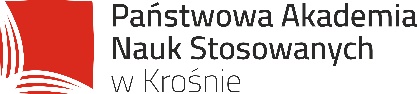 Program studiów na kierunkuZARZĄDZANIE IIdla cyklu kształcenia 2023-2025OGÓLNA CHARAKTERYSTYKA KIERUNKU STUDIÓW OPIS ZAKŁADANYCH KIERUNKOWYCH EFEKTÓW UCZENIA SIĘ Tabela odniesień kierunkowych efektów uczenia się [KEU] do charakterystyk efektów uczenia się [CEU]PLAN STUDIÓW – STUDIA STACJONARNE4. PLAN STUDIÓW – STUDIA NIESTACJONARNE5. KARTY PRZEDMIOTÓWKARTA PRZEDMIOTULektorat języka obcego (Z_1A)Informacje ogólneElementy wchodzące w skład programu studiówDodatkowe elementy KARTA PRZEDMIOTUTechnologia informatyczna i komputerowe wspomaganie procesów zarządczych (Z_2A)Informacje ogólneElementy wchodzące w skład programu studiówDodatkowe elementy KARTA PRZEDMIOTUOchrona własności intelektualnej (Z_3A)Informacje ogólneElementy wchodzące w skład programu studiówDodatkowe elementy KARTA PRZEDMIOTUKoncepcje zarządzania (Z_1B)  Informacje ogólneElementy wchodzące w skład programu studiówDodatkowe elementy KARTA PRZEDMIOTUMakroekonomia (Z _2B)Informacje ogólneElementy wchodzące w skład programu studiówDodatkowe elementy KARTA PRZEDMIOTUPrawo cywilne (Z_3B)Informacje ogólneElementy wchodzące w skład programu studiówDodatkowe elementy KARTA PRZEDMIOTUPsychologia w zarządzaniu (Z_4B)Informacje ogólneElementy wchodzące w skład programu studiówDodatkowe elementy KARTA PRZEDMIOTUStatystyka matematyczna ( Z_5B)Informacje ogólneElementy wchodzące w skład programu studiówDodatkowe elementy KARTA PRZEDMIOTUZarządzanie procesami (Z_1C)Informacje ogólneElementy wchodzące w skład programu studiówDodatkowe elementy KARTA PRZEDMIOTURachunkowość zarządcza (Z_2C)Informacje ogólneElementy wchodzące w skład programu studiówDodatkowe elementy KARTA PRZEDMIOTUTrening przedsiębiorczości (Z_3C)Informacje ogólneElementy wchodzące w skład programu studiówDodatkowe elementy KARTA PRZEDMIOTUGry decyzyjne i negocjacyjne (Z_4C)Informacje ogólneElementy wchodzące w skład programu studiówDodatkowe elementyKARTA PRZEDMIOTUBadania operacyjne (Z_5C)Informacje ogólneElementy wchodzące w skład programu studiówDodatkowe elementy KARTA PRZEDMIOTUZarządzanie bezpieczeństwem (Z_6C)Informacje ogólneElementy wchodzące w skład programu studiówDodatkowe elementy KARTA PRZEDMIOTUSafety management (Z_6’C)Informacje ogólneElementy wchodzące w skład programu studiówDodatkowe elementy KARTA PRZEDMIOTUZarządzanie środowiskiem (Z_7C)Informacje ogólneElementy wchodzące w skład programu studiówDodatkowe elementy KARTA PRZEDMIOTUEnvironmental management (Z_7’C)Informacje ogólneElementy wchodzące w skład programu studiówDodatkowe elementy KARTA PRZEDMIOTUTotalne zarządzanie jakością (TQM) (Z_8C)Informacje ogólneElementy wchodzące w skład programu studiówDodatkowe elementy KARTA PRZEDMIOTUSeminarium magisterskie i Praca magisterska (Z_9C)Informacje ogólneElementy wchodzące w skład programu studiówDodatkowe elementy KARTA PRZEDMIOTUOptymalizacja procesów produkcyjnych (Z_1D1)Informacje ogólneElementy wchodzące w skład programu studiówDodatkowe elementy KARTA PRZEDMIOTUZarządzanie strategiczne (Z_2D1)Informacje ogólneElementy wchodzące w skład programu studiówDodatkowe elementy KARTA PRZEDMIOTUFinanse przedsiębiorstw (Z_3D1)Informacje ogólneElementy wchodzące w skład programu studiówDodatkowe elementy KARTA PRZEDMIOTUStrategie marketingowe (Z_4D1)Informacje ogólneElementy wchodzące w skład programu studiówDodatkowe elementy KARTA PRZEDMIOTUKultura organizacyjna a zarządzanie czynnikiem ludzkim (Z_5D1)Informacje ogólneElementy wchodzące w skład programu studiówDodatkowe elementy KARTA PRZEDMIOTUZachowania konsumentów oraz metody i techniki sprzedażowe (Z_6D1)Informacje ogólneElementy wchodzące w skład programu studiówDodatkowe elementyKARTA PRZEDMIOTUWywiad w działalności gospodarczej (Z_7D1)Informacje ogólneElementy wchodzące w skład programu studiówDodatkowe elementy KARTA PRZEDMIOTUZarządzanie zmianą oraz procesy restrukturyzacyjne w przedsiębiorstwie (Z _8D1)Informacje ogólneElementy wchodzące w skład programu studiówDodatkowe elementy KARTA PRZEDMIOTUKomunikacja pionowa i pozioma (Z_9D1)Informacje ogólneElementy wchodzące w skład programu studiówDodatkowe elementy KARTA PRZEDMIOTUBranding oraz podstawy kreowania marki (Z_10D1)Informacje ogólneElementy wchodzące w skład programu studiówDodatkowe elementy KARTA PRZEDMIOTUProcesy logistyczne w przedsiębiorstwie (Z_11D1)Informacje ogólneElementy wchodzące w skład programu studiówDodatkowe elementy KARTA PRZEDMIOTUKoncentracja i dywersyfikacja przedsiębiorstw (Z _12D1)Informacje ogólneElementy wchodzące w skład programu studiówDodatkowe elementy KARTA PRZEDMIOTUAnalizy rynku nieruchomości (Z_1D2)Informacje ogólneElementy wchodzące w skład programu studiówDodatkowe elementy KARTA PRZEDMIOTUElementy projektowania i aranżacji wnętrz  (Z_2D2)Informacje ogólneElementy wchodzące w skład programu studiówDodatkowe elementy KARTA PRZEDMIOTUMetody wyceny nieruchomości (Z_3D2)Informacje ogólneElementy wchodzące w skład programu studiówDodatkowe elementy KARTA PRZEDMIOTUFinansowanie inwestycji (Z_4D2)Informacje ogólneElementy wchodzące w skład programu studiówDodatkowe elementy KARTA PRZEDMIOTUPrzygotowanie inwestplanu (Z_5D2)Informacje ogólneElementy wchodzące w skład programu studiówDodatkowe elementy KARTA PRZEDMIOTUZarządzanie zasobami ludzkimi oraz rzeczowymi w procesie inwestycyjnym (Z_6D2)Informacje ogólneElementy wchodzące w skład programu studiówDodatkowe elementy KARTA PRZEDMIOTUInwestowanie w nieruchomości  (Z _7D2)Informacje ogólneElementy wchodzące w skład programu studiówDodatkowe elementy KARTA PRZEDMIOTUZagospodarowanie terenów zielonych (Z _8D2)Informacje ogólneElementy wchodzące w skład programu studiówDodatkowe elementy KARTA PRZEDMIOTUDoradztwo na rynku nieruchomości (Z _9D2)Informacje ogólneElementy wchodzące w skład programu studiówDodatkowe elementy KARTA PRZEDMIOTUZarządzanie nieruchomościami mieszkalnymi, publicznymi i komercyjnymi (Z _10D2)Informacje ogólneElementy wchodzące w skład programu studiówDodatkowe elementy KARTA PRZEDMIOTUMarketing na rynku nieruchomości  (Z_11D2)Informacje ogólneElementy wchodzące w skład programu studiówDodatkowe elementy KARTA PRZEDMIOTUMiędzynarodowy rynek inwestycyjny (Z _12D2)Informacje ogólneElementy wchodzące w skład programu studiówDodatkowe elementy KARTA PRZEDMIOTUTeoria kapitału ludzkiego oraz metodyka wymiarowania KL (Z_1D3)Informacje ogólneElementy wchodzące w skład programu studiówDodatkowe elementy KARTA PRZEDMIOTUDysfunkcje i patologie w zarządzaniu kapitałem ludzkim (Z_2D3)Informacje ogólneElementy wchodzące w skład programu studiówDodatkowe elementy KARTA PRZEDMIOTUKapitał ludzki w Project Management (Z_3D3)Informacje ogólneElementy wchodzące w skład programu studiówDodatkowe elementy KARTA PRZEDMIOTUKultura organizacyjna (Z_4D3)Informacje ogólneElementy wchodzące w skład programu studiówDodatkowe elementy KARTA PRZEDMIOTUDobór i ocenianie pracowników (Z_5D3)Informacje ogólneElementy wchodzące w skład programu studiówDodatkowe elementy KARTA PRZEDMIOTUDoskonalenie i rozwój kadry pracowniczej (Z_6D3)Informacje ogólneElementy wchodzące w skład programu studiówDodatkowe elementy KARTA PRZEDMIOTUKonsulting w zarządzaniu kapitałem ludzkim (Z_7D3)Informacje ogólneElementy wchodzące w skład programu studiówDodatkowe elementy KARTA PRZEDMIOTURestrukturyzacja zasobów ludzkich (Z_8D3)Informacje ogólneElementy wchodzące w skład programu studiówDodatkowe elementy KARTA PRZEDMIOTUKonflikty i zarządzanie konfliktem w organizacjach (Z_9D3)Informacje ogólneElementy wchodzące w skład programu studiówDodatkowe elementy KARTA PRZEDMIOTUKształtowanie kadry menedżerskiej oraz stymulowanie zachowań kierowniczych (Z_10D3)Informacje ogólneElementy wchodzące w skład programu studiówDodatkowe elementy KARTA PRZEDMIOTUMedia społecznościowe oraz komunikacja społeczna (Z_11D3)Informacje ogólneElementy wchodzące w skład programu studiówDodatkowe elementy KARTA PRZEDMIOTUOrganizacja i kierowanie działem HR (Z_12D3)Informacje ogólneElementy wchodzące w skład programu studiówDodatkowe elementy KARTA PRZEDMIOTUPraktyka zawodowa (Z_1D4)Informacje ogólneElementy wchodzące w skład programu studiówDodatkowe elementy KARTA PRZEDMIOTUPraktyka specjalnościowo-dyplomowa (Z_2D4)Informacje ogólneElementy wchodzące w skład programu studiówDodatkowe elementy KARTA PRZEDMIOTUIntegracja międzynarodowa (Z_1E)Informacje ogólneElementy wchodzące w skład programu studiówDodatkowe elementy KARTA PRZEDMIOTUInternational  integration  (Z_1’ E)Informacje ogólneElementy wchodzące w skład programu studiówDodatkowe elementy KARTA PRZEDMIOTUKultura języka polskiego (Z_1” E)Informacje ogólneElementy wchodzące w skład programu studiówDodatkowe elementy KARTA PRZEDMIOTUEtyka i kultura w zarządzaniu (Z_2E)Informacje ogólneElementy wchodzące w skład programu studiówDodatkowe elementy KARTA PRZEDMIOTUArgumentation and critical thinking (Z_3E)Informacje ogólneElementy wchodzące w skład programu studiówDodatkowe elementy 6. ŁĄCZNA LICZBA GODZIN ORAZ PUNKTÓW ECTS NA KIERUNKU ZARZĄDZANIEŁączna liczba godzin oraz punktów ECTS na kierunku Zarządzanie II stopnia7. KODY PRZEDMIOTÓW I MATRYCA KIERUNKOWYCH EFEKTÓW UCZENIA SIĘ W ODNIESIENIU DO MODUŁÓW ZAJĘĆ Kody poszczególnych modułów kształcenia dla studiów II stopnia na kierunku Zarządzanie w Karpackiej Państwowej Uczelni w KrośnieMatryca kierunkowych efektów uczenia się [KEU] w odniesieniu do modułów zajęćcd. Matryca kierunkowych efektów uczenia się [KEU] w odniesieniu do modułów zajęćTabela 2. Grupa zajęć: blok humanistyczno-społeczny i praktykicd. Matryca kierunkowych efektów uczenia się [KEU] w odniesieniu do modułów zajęćTabela 3.  Kształcenie w zakresie  zarządzania kapitałem ludzkimcd. Matryca kierunkowych efektów uczenia się [KEU] w odniesieniu do modułów zajęćTabela 4.  Kształcenie w zakresie  zarządzania przedsiębiorstwemcd. Matryca kierunkowych efektów uczenia się [KEU] w odniesieniu do modułów zajęćTabela 5.  Kształcenie w zakresie  zarządzania inwestycjami i nieruchomościamiNazwa kierunku studiów:ZarządzaniePoziom studiów:Studia drugiego stopnia (studia magisterskie)Profil:PraktycznyForma studiów:StacjonarneNiestacjonarneCzas trwania studiów (liczba semestrów) i łączna liczba godzin:4 semestry, 1100 godz. stacjonarne 630 godz. niestacjonarneLiczba punktów ECTS konieczna do ukończenia studiów na danym poziomie:122 ECTS Tytuł zawodowy nadawany absolwentom:MagisterDziedzina/-y nauki, do której/-ych przyporządkowany jest kierunek studiów:Dziedzina nauk społecznych - 100%Dyscyplina/-y naukowa/-e, do której/-ych przyporządkowany jest kierunek studiów:Nauki o zarządzaniu i jakości- 100%W przypadku programu studiów dla kierunku przyporządkowanego do więcej niż jednej dyscypliny należy określić procentowy udział liczby punktów ECTS dla każdej z dyscyplin w łącznej liczbie punktów ECTS, ze wskazaniem dyscypliny wiodącej;Nie dotyczyTermin rozpoczęcia cyklu:2023/2024Wskazanie związku kierunku studiów ze strategią rozwoju oraz misją PANS w Krośnie:Informacja na temat uwzględnienia w programie studiów potrzeb społeczno-gospodarczych oraz zgodności zakładanych efektów uczenia się z tymi potrzebami:Poza tradycyjnymi formami dotyczącymi bieżącego pozyskiwania informacji nt. ewoluujących potrzeb społeczno-gospodarczych, w tym poprzez bieżący kontakt dydaktyków prowadzących zajęcia dydaktyczne z różnymi organizacjami rynkowymi, na poziomie kierunku corocznie przygotowuje się raport na temat sytuacji na regionalnym rynku pracy w kontekście zapotrzebowania na absolwentów kierunku Zarządzanie. Na zakończenie cyklu kształcenia wśród studentów ostatniego roku studiów przeprowadza się badanie poziomu osiągnięcia efektów uczenia się. Wyniki opracowane w formie raportu omawiane są podczas zebrania pracowników zakładu. W programie studiów, poza powyższym, uwzględnia się również bieżącą współpracę z otoczeniem gospodarczym i społecznym – w skali lokalnej i regionalnej. Plany studiów oraz treści kształcenia uwzględniają zdobywane w toku funkcjonowania Zakładu Zarządzania doświadczenia. Ogólne cele kształcenia oraz możliwości zatrudnienia, typowe miejsca pracy i możliwości kontynuacji kształcenia przez absolwentów:Studia II stopnia na kierunku Zarządzanie trwają 4 semestry i kończą się nadaniem tytułu zawodowego magistra (studia II stopnia stacjonarne i niestacjonarne). Adresowane są zarówno do kandydatów pragnących studiować Zarządzanie jako pierwszy, podstawowy kierunek studiów, jak również absolwentów PANS w Krośnie oraz innych Uczelni, posiadających ukończone studia I stopnia (licencjackich i inżynierskich) lub magisterskich, którzy chcieliby uzyskać kwalifikacje menedżerskie, niezbędne w efektywnym wykonywaniu ról kierowniczych (w tym Zarządzanie traktowane jako drugi kierunek studiów). Ukończenie studiów na kierunku Zarządzanie stwarza perspektywy zatrudnienia we wszystkich działach gospodarki, a jego absolwenci posiadają umiejętności rozpoznawania, diagnozowania i rozwiązywania problemów związanych z gospodarowaniem zasobami (ludzkimi, rzeczowymi, finansowymi i informacyjnymi), zarządzania procesami, a także umiejętności pracy w zespołach oraz kierowania nimi.Absolwent studiów II stopnia kierunku Zarządzanie posiada wiedzę teoretyczną i praktyczną w obszarze nauk o zarządzaniu i nauk pokrewnych z zakresu istoty, prawidłowości i problemów funkcjonowania różnych typów organizacji oraz sposobów skutecznego i efektywnego rozwiązywania różnorodnych dylematów menedżerskich. Magister tego kierunku studiów posiada umiejętności: krytycznej analizy, interpretacji oraz oceny zjawisk i procesów zarządzania w różnej skali, oceny wpływu otoczenia na te zjawiska (procesy) oraz opracowywania i podejmowania decyzji zarządczych, w tym strategicznych. Kończący studia magisterskie na kierunku Zarządzanie posiada umiejętności organizowania pracy zespołowej, a także kierowania zespołami oraz skutecznego komunikowania, negocjowania i przekonywania. Absolwent studiów jest przygotowany do pracy na stanowiskach: specjalisty w różnorodnych systemach zarządczych, menedżera, w tym średniego i wyższego szczebla, doradcy i konsultanta w organizacjach o charakterze gospodarczym lub publicznym, a także do prowadzenia własnej działalności gospodarczej. Jest również przygotowany do podejmowania wyzwań badawczych, a także podjęcia studiów trzeciego stopnia (doktoranckich). Studia drugiego stopnia na kierunku Zarządzanie wyposażają absolwentów w kompetencje niezbędne do podejmowania pracy zawodowej na stanowiskach specjalistycznych i kierowniczych, doradców w przedsiębiorstwach, grupach kapitałowych, instytucjach non profit, ale również jednostkach administracji państwowej i samorządowej różnych szczebli. Studia mogą być realizowane w formie dualnej.Do wyboru są następujące zakresy kształcenia:- Zarządzanie inwestycjami i nieruchomościami- Zarządzanie kapitałem ludzkim- Zarządzanie przedsiębiorstwemAbsolwenci Zarządzania inwestycjami i nieruchomościami nabywają umiejętności w zakresie zarządzania nieruchomościami mieszkalnymi, publicznymi oraz komercyjnymi (w tym biurowymi i handlowymi), doradztwa na rynku nieruchomości, wyceny nieruchomości, zarządzania i realizacji budowlanych przedsięwzięć inwestycyjnych, analizy rynku nieruchomości itp. Potencjalnymi miejscami pracy absolwentów kończących ten zakres kształcenia są firmy zarządzające lub administrujące nieruchomościami (w tym wspólnoty i spółdzielnie mieszkaniowe oraz deweloperzy), firmy pośredniczące w obrocie nieruchomościami rynku pierwotnego i wtórnego, przedsiębiorstwa budowlane, banki (m.in. departamenty kredytów hipotecznych), firmy doradcze (m.in. badające koniunkturę rynkową lub analizujące opłacalność projektów inwestycyjnych), a także praktycznie wszystkie organizacje administrujące nieruchomościami, realizujące przedsięwzięcia remontowo-budowlane oraz posiadające w swojej strukturze piony zarządzania majątkiem trwałym i inwestycyjnym. Studiami powinni być również zainteresowani wykonujący wolne zawody rzeczoznawcy majątkowi, pośrednicy w obrocie nieruchomości, czy też zarządcy nieruchomości.Absolwenci Zarządzania kapitałem ludzkim nabywają umiejętności rozpoznawania, diagnozowania i rozwiązywania problemów związanych z gospodarowaniem czynnikiem ludzkim, zarządzania procesami, a także pracy w zespole oraz kierowania nim. Studia w tym zakresie dostarczają aktualnej wiedzy z zakresu zarządzania kapitałem ludzkim, kształtują umiejętności diagnozowania, projektowania i stosowania nowoczesnych narzędzi zarządzania pracą, rozwijają umiejętności kierowania zespołem, przygotowują do rozwiązywania wyzwań dotyczących zarządzania pracownikami, a także inspirują do stosowania nowoczesnych metod zarządzania ludźmi. Przygotowują one do podejmowania działań względem najważniejszego potencjału organizacji, jakim są pracownicy - począwszy od opracowania strategii personalnej, poprzez planowanie i dobór kadr, motywowanie pracowników, ich ocenę - po doskonalenie i rozwój ludzi, inwestowanie w kapitał ludzki oraz tworzenie i integrowanie zespołów pracowniczych. Magistrowie kończący ten zakres kształcenia dysponują interdyscyplinarnym wykształceniem z zakresu zarządzania ogólnego oraz kapitałem ludzkim. Mogą sprawować funkcje top menedżerów, a także menedżerów pionów i działów personalnych, specjalistów ds. organizacji i zarządzania, specjalistów ds. szkoleń zawodowych i rozwoju kadr, trenerów, liderów Project Management, konsultantów w zakresie zarządzania zasobami pracy, specjalistów ds. planowania rekrutacji, selekcji oraz systemów motywacyjnych. Potencjalnymi miejscami pracy absolwentów mogą być m.in.: komórki personalne i liniowe przedsiębiorstw gospodarczych oraz instytucji publicznych i urzędów – centralnych i lokalnych, urzędy pracy, agencje pośrednictwa pracy, firmy konsultingowe, agencje oraz biura doradztwa personalnego, firmy uczestniczące w programach restrukturyzacyjnych różnych typów organizacji. Studia zainteresują również samodzielnych doradców i konsultantów personalnych oraz menedżerów najwyższego szczebla (w tym jako dodatkowy fakultet) identyfikujących potrzebę uzupełniania własnych kwalifikacji o najnowszą wiedzę z zakresu zarządzania najważniejszym kapitałem organizacyjnym. Absolwenci kończący Zarządzanie przedsiębiorstwem zdobywają interdyscyplinarną wiedzę i praktyczne umiejętności pozwalające m.in. na podejmowanie decyzji, tworzenie planów, realizację i nadzorowanie działań zarządczych. Kończący ten zakres kształcenia są także kompetentni w zakresie zarządzania zespołami pracowniczymi, małych, średnich i dużych przedsiębiorstw zajmujących się produkcją, ale również handlem i usługami, komórkach projektowych i doradczych, jednostkach gospodarczych oraz administracyjnych, w których wymagany jest brikolaż w obszarze zarządzania, wiedzy ekonomicznej, w pewnych aspektach również technicznej, a także umiejętności organizacyjnych. Ten zakres kształcenia uwzględnia zagadnienia funkcjonowania przedsiębiorstwa w wielu różnych obszarach, w szczególności ukierunkowanych na procesy i funkcje zarządcze w sferze funkcjonowania przedsiębiorstw produkcyjnych, handlowych i usługowych. Szerokie ujęcie problematyki związanej z zarządzaniem przedsiębiorstwem na niepewnym, turbulentnym oraz wysoko konkurencyjnym rynku, pozwala na właściwą identyfikację możliwości i ograniczeń rynkowych oraz elastyczne reagowanie na zmiany w koniunkturze gospodarczej w wymiarze globalnym i krajowym. Program studiów pozwala na nabycie szczególnie wysokich umiejętności w zakresie rozpoznawania, diagnozowania i rozwiązywania różnorodnych, w tym złożonych problemów związanych z gospodarowaniem zasobami (ludzkimi, rzeczowymi, finansowymi i informacyjnymi), zarządzania procesami, a także umiejętności pracy w zespole. Absolwent tego zakresu kształcenia posiada kompetencje do aktywnego uczestniczenia w procesie zarządzania przedsiębiorstwem, posiada wiedzę i umiejętności umożliwiające zarządzanie podmiotami gospodarczymi na stanowiskach kierowniczych najniższego i średniego szczebla, jak również prowadzenie własnej działalności gospodarczej. Specjalność ta polecana jest również studentom i absolwentom innych kierunków studiów, w tym technicznych, zainteresowanych nabyciem kwalifikacji menedżerskich.Informacja na temat uwzględnienia w programie studiów wniosków z analizy wyników monitoringu karier zawodowych studentów i absolwentów:Wyniki monitoringu karier zawodowych absolwentów kierunku Zarządzanie są uwzględniane, wraz z innymi pozyskiwanymi danymi z zewnętrz, w programie studiów, a poprzez bieżącą modyfikację treści programowych i efektów przedmiotowych zapisanych w kartach przedmiotów - w kierunku stałego upraktyczniania procesu kształcenia oraz zwiększania stopnia jego efektywności. Informacja na temat uwzględnienia w programie studiów wymagań i zaleceń komisji akredytacyjnych, w szczególności Polskiej Komisji Akredytacyjnej:Podczas tworzenia programu studiów wykorzystano wnioski z analizy Raportów z wizytacji Polskiej Komisji Akredytacyjnej na podobnych kierunkach, zamieszczone na stronie internetowej PKA.Informacja na temat uwzględnienia w programie studiów przykładów dobrych praktyk:Do prowadzenia zajęć dydaktycznych, poza doświadczoną kadrą naukową posiadającą doświadczenia z różnych ośrodków akademickich, dużą uwagę przywiązuje się do zatrudniania osób posiadających praktykę w pracy poza uczelnią – przede wszystkim na stanowiskach menedżerskich. Dzięki temu uzyskuje się efekt studiów praktycznych prowadzonych przez praktyków zarządzania, ale również uzyskuje się z wielu różnych źródeł informacje nt. oczekiwań zgłaszanych przez potencjalnych pracodawców. Również poprzez bieżące monitorowanie sytuacji na rynku pracy program studiów efektywniej dostosowuje się do oczekiwań potencjalnych pracodawców (w skali lokalnej i regionalnej), co wspomaga uzyskiwanie w toku studiów niezbędnych kwalifikacji (zarówno w obszarze wiedzy teoretycznej, jak i dużego znaczenia umiejętności praktycznych), w zakresie pełnienia przyszłych ról organizacyjnych. Studia mogą być realizowane w formie dualnej. Informacja na temat współdziałania w zakresie przygotowania programu studiów z interesariuszami zewnętrznymi:W ramach współpracy z otoczeniem rynku pracy, m.in. powołano Radę Konsultacyjną Zakładu Zarządzania, składającą się z przedstawicieli reprezentujących dużych pracodawców z regionu, jako doraźny organ doradczy, wspomagający upraktycznianie procesu kształcenia i dostosowywanie procesu do wymagań ewoluującego rynku pracy. Współpraca z sektorem prywatnym i publicznym w przedmiotowym zakresie przekłada się bezpośrednio na wysoki odsetek menedżerów-praktyków, prowadzących zajęcia na kierunku Zarządzanie. Opis kompetencji oczekiwanych od kandydata ubiegającego się o przyjęcie na studia:Studia drugiego stopnia na kierunku Zarządzanie są przeznaczone dla absolwentów studiów pierwszego stopnia kierunku Zarządzanie, a ponadto mogą być kontynuacją innych kierunków studiów, pod warunkiem potwierdzenia przez ich absolwentów kluczowych kompetencji wstępnych. Studia mogą być kontynuacją wcześniejszej nauki, ale także mogą się wiązać z podjęciem pokrewnych lub zupełnie nowych studiów. Przeznaczone są dla osób, które posiadają już dyplom licencjata, inżyniera, magistra lub inny równoważny dokument zagraniczny. Elementy procesu rekrutacyjnego: a/ ocena formalna: złożone w określonym terminie rekrutacyjnym dyplom ukończenia studiów pierwszego stopnia lub jednolitych studiów magisterskich wraz z kompletem wymaganych dokumentów, b/ ocena merytoryczna: konkurs dyplomów lub rozmowa kwalifikacyjna/egzamin wstępny.Procedura rekrutacyjna:Podstawą przyjęcia na I rok studiów drugiego stopnia 
na kierunek Zarządzanie jest posiadanie dyplomu ukończenia:a/ studiów pierwszego stopnia kierunku Zarządzanie,               b/ studiów pierwszego stopnia licencjackich lub inżynierskich lub jednolitych studiów magisterskich kierunków pokrewnych, tj. ekonomia, finanse i rachunkowość, towaroznawstwo, a także innych kierunków studiów. Absolwenci kierunku Zarządzanie przyjmowani są na I rok studiów drugiego stopnia stacjonarnych /niestacjonarnych na podstawie wymaganych dokumentów złożonych w określonym przez Komisję Rekrutacyjną terminie (w oparciu o uchwałę Senatu dotyczącą szczegółowych warunków i trybu rekrutacji na studia w danym roku akademickim) oraz konkursu dyplomów. W konkursie tym brana jest pod uwagę średnia ocena, liczona jako średnia arytmetyczna ocen końcowych, uzyskanych w trakcie studiów ze wszystkich przedmiotów, zaokrąglana zgodnie z Regulaminem Studiów PANS w Krośnie.Kandydaci pozostałych kierunków przyjmowani są na I rok studiów drugiego stopnia stacjonarnych / niestacjonarnych na podstawie wymaganych dokumentów złożonych w określonym przez Komisję Rekrutacyjną terminie (w oparciu o uchwałę Senatu dotyczącą szczegółowych warunków i trybu rekrutacji na studia w danym roku akademickim) oraz rozmowy kwalifikacyjnej. Celem rozmowy kwalifikacyjnej/egzaminu wstępnego jest potwierdzenie efektów uczenia się stanowiących wymagania wstępne dla studiów drugiego stopnia na kierunku Zarządzanie. Szczegółowy zakres zagadnień dotyczących rozmowy kwalifikacyjnej, obejmujących kluczowe efekty uczenia się określone dla absolwentów pierwszego stopnia studiów o profilu praktycznym na kierunku Zarządzanie w PANS w Krośnie, podaje się do publicznej wiadomości co najmniej na trzy miesiące przed rozpoczęciem rekrutacji na studia drugiego stopnia.Za pozytywny wynik rozmowy kwalifikacyjnej przyjmuje się uzyskanie co najmniej oceny 3,0. Uzyskana w rozmowie kwalifikacyjnej ocena jest uśrednieniem poszczególnych ocen członków Komisji Rekrutacyjnej, zaokrąglana zgodnie z Regulaminem Studiów PANS w Krośnie. Uzyskanie oceny niedostatecznej w rozmowie kwalifikacyjnej wyklucza kandydata z dalszego postępowania rekrutacyjnego. Również w przypadku nieprzystąpienia przez kandydata do rozmowy kwalifikacyjnej, kandydat nie będzie uczestniczył 
w dalszym postępowaniu rekrutacyjnym.Uzyskanie z rozmowy kwalifikacyjnej oceny niższej niż 4,0, w przypadku przyjęcia kandydata na I rok studiów, zobowiązuje go do uzupełnienia efektów uczenia się, poprzez nieodpłatny udział w wyznaczonych zajęciach na studiach pierwszego stopnia, umożliwiających uzupełnienie pożądanych kompetencji. Zakres oraz termin uzupełnienia wiedzy i umiejętności ustala dyrektor instytutu po zasięgnięciu opinii kierownika właściwego zakładu oraz po analizie protokołów Komisji Rekrutacyjnej. Miejsce kandydata na liście rankingowej ustala się na podstawie średniej oceny ze studiów pierwszego stopnia (w przypadku kandydatów określonych w pkt. 1a) lub oceny uzyskanej z rozmowy kwalifikacyjnej/egzaminu wstępnego (w przypadku kandydatów określonych w pkt. 1b). W przypadku wystąpienia u kandydatów - odpowiednio - takiej samej średniej oceny ze studiów lub oceny z rozmowy kwalifikacyjnej, dodatkowym kryterium kwalifikacyjnym jest ocena z egzaminu dyplomowego, a następnie ocena z pracy dyplomowej.Nazwa kierunku studiów: ZarządzanieDziedzina/-y nauki: dziedzina nauk społecznych Dyscyplina/-y nauki: nauki o zarządzaniu i jakości Poziom studiów: studia drugiego stopniaProfil studiów: praktycznyTytuł zawodowy: magisterNazwa kierunku studiów: ZarządzanieDziedzina/-y nauki: dziedzina nauk społecznych Dyscyplina/-y nauki: nauki o zarządzaniu i jakości Poziom studiów: studia drugiego stopniaProfil studiów: praktycznyTytuł zawodowy: magisterNazwa kierunku studiów: ZarządzanieDziedzina/-y nauki: dziedzina nauk społecznych Dyscyplina/-y nauki: nauki o zarządzaniu i jakości Poziom studiów: studia drugiego stopniaProfil studiów: praktycznyTytuł zawodowy: magisterNazwa kierunku studiów: ZarządzanieDziedzina/-y nauki: dziedzina nauk społecznych Dyscyplina/-y nauki: nauki o zarządzaniu i jakości Poziom studiów: studia drugiego stopniaProfil studiów: praktycznyTytuł zawodowy: magisterSymbol efektu uczenia siędla kierunku studiów [KEU]Po ukończeniu studiów drugiego stopnia na kierunku ZARZĄDZANIE, w kategorii:Odniesienie do charakterystyk efektów uczenia się [CEU]:Odniesienie do charakterystyk efektów uczenia się [CEU]:Symbol efektu uczenia siędla kierunku studiów [KEU]Po ukończeniu studiów drugiego stopnia na kierunku ZARZĄDZANIE, w kategorii:pierwszego stopniadrugiego stopniaSymbol efektu uczenia siędla kierunku studiów [KEU]Po ukończeniu studiów drugiego stopnia na kierunku ZARZĄDZANIE, w kategorii:pierwszego stopniaEfekty z części IWIEDZAabsolwent zna i rozumie:WIEDZAabsolwent zna i rozumie:WIEDZAabsolwent zna i rozumie:WIEDZAabsolwent zna i rozumie:K_W01pogłębioną wiedzę z obszaru nauk o zarządzaniu i jakości oraz dyscyplin komplementarnych (tj. ekonomii i finansów, socjologii, psychologii, etyki, matematyki, językoznawstwa, prawa) w kontekście funkcjonowania i rozwoju organizacji, a także zastosowanie praktyczne tej wiedzyP7U_WP7S_WGK_W02mechanizmy funkcjonowania gospodarki regionalnej, krajowej i międzynarodowej,  analizuje systemy gospodarcze oraz elementy je tworzące- w sposób pogłębionyP7U_WP7S_WGK_W03pogłębioną wiedzę dotyczącą współcześnie stosowanych zasad i koncepcji teoretycznych związanych z zarządzaniem i jakością, ekonomią i finansami, marketingiem w kontekście funkcjonowania rynku oraz kierunki ich rozwoju, a także zastosowanie praktyczne tej wiedzyP7U_WP7S_WGK_W04złożone zależności i  mechanizmy funkcjonowania podmiotów gospodarczych i instytucji publicznych ze szczególnym uwzględnieniem funkcji zarządzania: planowania, organizowania, motywowania i kontrolowania w kontekście praktycznego gospodarowania zasobamiP7U_WP7S_WGK_W05przykłady najlepszych praktyk organizatorskich oraz złożoność organizacji w sektorze prywatnym i publicznym P7U_WP7S_WGK_W06złożone  relacje zachodzące pomiędzy organizacją, a jej otoczeniem zewnętrznym i wewnętrznym, a także ma szczegółową wiedzę na temat wpływu poszczególnych elementów otoczenia na działalność przedsiębiorstwa, a także zastosowanie praktyczne tej wiedzyP7U_WP7S_WGK_W07zachowania człowieka w kontekście funkcjonowania  struktur społecznych, więzi społecznych, typowych zachowań organizacyjnych i rządzących nimi prawidłowości - w sposób pogłębionyP7U_WP7S_WKK_W08zasady  funkcjonowania  poszczególnych szczebli zarządzania oraz funkcji i ról w strukturze organizacyjnej- w sposób pogłębiony  P7U_WP7S_WGK_W09w pogłębionym stopniu teorie wyjaśniające złożone zależności związane z funkcjonowaniem zasobów ludzkich w organizacji oraz kształtowaniem relacji interpersonalnychP7U_WP7S_WKK_W10zasady tworzenia i rozwoju różnych form  przedsiębiorczości i w tym dotyczące praktycznego podejmowania działalności gospodarczejP7U_WP7S_WKK_W11ekonomiczne, prawne, etyczne uwarunkowania związane z kierowaniem zasobami ludzkimi i kształtowaniem efektywności pracy w zespołach pracowniczych w kontekście działalności bieżącej oraz projektowejP7U_WP7S_WKK_W12w pogłębionym stopniu wybrane  metody statystyczne i narzędzia informatyczne gromadzenia, analizy i prezentacji danych ekonomicznych i społecznych, a także zastosowanie praktyczne tej wiedzyP7U_WP7S_WGK_W13w pogłębionym stopniu metody badań w poszczególnych obszarach działalności przedsiębiorstwa, tj.: badania rynku, analizy finansowej itd. oraz różnorodne źródła pozyskiwania danych służących zarządzaniu organizacjąP7U_WP7S_WGK_W14przepisy prawa regulujące funkcjonowanie różnych typów organizacji  oraz zagadnienia z zakresu ochrony własności przemysłowej i prawa autorskiego P7U_WP7S_WK K_W15 pogłębioną wiedzę na temat wybranych standardów w poszczególnych obszarach działalności organizacji (standardy rachunkowości, normy pracy, systemy jakości, normy etyczne, itd.)P7U_WP7S_WGK_W16pogłębioną wiedzę na temat roli przywództwa, zarządzania strategicznego, podejścia marketingowego, zarządzania jakością, współpracy, czy negocjacji w rozwoju organizacjiP7U_WP7S_WGK_W17fundamentalne dylematy współczesnej cywilizacji, rolę kultury, etyki, globalizacji, czy postępu technicznego w procesach przemian współczesnych organizacjiP7U_WP7S_WKK_W18pogłębioną wiedzę na temat ewolucji poglądów i metod badawczych w obszarze nauk o zarządzaniu i jakościP7U_WP7S_WGUMIEJĘTNOŚCIabsolwent potrafiUMIEJĘTNOŚCIabsolwent potrafiUMIEJĘTNOŚCIabsolwent potrafiUMIEJĘTNOŚCIabsolwent potrafiK_U01wykorzystywać posiadaną wiedzę do interpretowania i wyjaśniania złożonych zjawisk zachodzące w otoczeniu wewnętrznym i zewnętrznym organizacji, w tym międzynarodowymP7U_UP7S_UWK_U02rozpoznawać zachodzące w gospodarce zmiany w kontekście ich wpływu na funkcjonowanie w przyszłości  organizacji P7U_UP7S_UWK_U03dokonywać obserwacji złożonych zjawisk i procesów w organizacji oraz ich opisu, analizy
 i interpretacji, aplikując do tego pogłębioną wiedzę teoretycznąP7U_UP7S_UWK_U04formułować i analizować złożone problemy (w tym wdrożeniowe) oraz identyfikować  zasady i kryteria służące ich  rozwiązaniu w różnych obszarach funkcjonowania organizacjiP7U_UP7S_UWK_U05formułować hipotezy z zakresu zarządzania organizacjami i weryfikować je za pomocą różnorodnych metod badawczych oraz pogłębionej wiedzy teoretycznejP7U_UP7S_UWK_U06 wykorzystywać pogłębioną wiedzę  dotyczącą metod i narzędzi do opisu i analizy złożonych problemów w różnych obszarach działalności przedsiębiorstwa oraz analizy jego otoczeniaP7U_UP7S_UWK_U07prognozować skutki podejmowanych decyzji zarządczych i stosować wskaźniki i mierniki osiągnięć organizacji z wykorzystaniem poznanych metod i narzędziP7U_UP7S_UWK_U08wykorzystywać pogłębioną wiedzę  dotyczącą metod i narzędzi w zakresie wspomagania różnorodnych procesów zarządczychP7U_UP7S_UWK_U09posługiwać się przepisami prawa oraz systemami znormalizowanymi (np. w obszarze rachunkowości, kodeksu pracy, bhp, systemu zarządzania jakością, systemu wynagradzania itp.) w celu uzasadniania konkretnych działańP7U_UP7S_UWK_U10stosować pogłębioną wiedzę teoretyczną w określonym obszarze funkcjonowania organizacji (związanym z wybranym zakresem kształcenia)P7U_UP7S_UWK_U11kierować pracą zespołu, współdziałać w realizacji zadań  oraz w projektach wprowadzających zmiany w organizacjiP7U_UP7S_UOK_U12stosować pogłębioną wiedzę teoretyczną i doświadczenia z praktyki studenckiej w różnorodnych sytuacjach organizacyjnychP7U_UP7S_UWK_U13dokonywać oceny proponowanych rozwiązań i uczestniczenia w procesach podejmowania decyzji, poziomu operacyjnego,  taktycznego i strategicznegoP7U_UP7S_UWK_U14dokonywać wariantowego rozwiązywania problemów oraz proponowania własnych rozwiązań w obszarze funkcji zarządzania oraz ich wdrażania P7U_UP7S_UWK_U15przewidywać różnorodne  zachowania członków organizacji, analizować motywy zachowań oraz wpływać na nie w określonym zakresieP7U_UP7S_UWK_U16przewidywać różnorodne zachowania rynku, analizować przyczyny i potencjalne skutki zmian z punktu widzenia organizacjiP7U_UP7S_UWK_U17wykorzystać posiadaną, pogłębioną wiedzę  do  przygotowania na wysokim poziomie dokument sprawozdawczy, pracę zaliczeniową i pracę dyplomową z umiejętnym wykorzystaniem technik komputerowych, wiedzy teoretycznej i różnych źródełP7U_UP7S_UWK_U18przygotować prezentację multimedialną oraz wystąpienia publiczne (w tym w języku obcym) z wykorzystaniem pogłębionej wiedzy teoretycznej, technik komputerowych, a także różnych źródełP7U_UP7S_UWK_U19przygotować się i przeprowadzić autoprezentację, negocjacje, rozmowy biznesowe, debaty, czy spotkania zawodowe (w tym w języku obcym) z wykorzystaniem pogłębionej wiedzy teoretycznej i samokształceniaP7U_UP7S_UKK_U20posługiwać się językiem obcym, w tym słownictwem z obszaru zarządzania, zgodnie z wymaganiami określonymi dla poziomu B2+ Europejskiego Systemu Opisu Kształcenia JęzykowegoP7U_UP7S_UKK_U21planować swój rozwój zawodowy i osobistyP7U_UP7S_UUK_U22samodzielnie doskonalić się poprzez naukę przez całe życie,  jak również potrafi ukierunkować innych w tym zakresieP7U_UP7S_UUKOMPETENCJE SPOŁECZNEabsolwent jest gotów doKOMPETENCJE SPOŁECZNEabsolwent jest gotów doKOMPETENCJE SPOŁECZNEabsolwent jest gotów doKOMPETENCJE SPOŁECZNEabsolwent jest gotów doK_K01podejmowania się nowych coraz bardziej odpowiedzialnych i innowacyjnych zadań z zachowaniem zasad etyki zawodowej oraz działań na rzecz przestrzegania tych zasad P7U_KP7S_KRK_K02odpowiedzialnego pełnienia ról zawodowych  w tym określania priorytetów służących wykonaniu określonego przez siebie lub innych zadania oraz kolejność jego realizacjiP7U_KP7S_KRK_K03prawidłowego identyfikowania i rozwiązywanie problemów związanych z wykonywanymi przez siebie zadaniami w organizacjiP7U_KP7S_KKK_K04rozwijania dorobku zawodowego w zakresie umiejętności menadżerskich w tym prezentowania własnych poglądów, umiejętnej ich obrony przy wykorzystaniu merytorycznych argumentów, z zachowaniem szacunku dla poglądów drugiej stronyP7U_KP7S_KRK_K05inicjowania działań na rzecz interesu publicznego w zakresie  przygotowania projektów indywidualnych i zespołowych, związanych z funkcjonowaniem określonych obszarów w organizacji, oraz możliwości stwarzanych przez otoczenieP7U_KP7S_KOK_K06inspirowania i organizowania działalności na rzecz środowiska społecznego oraz podjęcia samodzielnej działalności gospodarczej P7U_KP7S_KOK_K07świadomego  stosowania podejścia krytycznego i innowacyjnego w pracy zawodowej z zachowaniem szacunku do innych ludziP7U_KP7S_KKK_K08postępowania ze świadomością istnienia etycznego wymiaru w kontekście zarówno  badań naukowych, jak i praktyki gospodarczej i zachowań organizacyjnychP7U_KP7S_KRNazwa przedmiotu i kod (wg planu studiów):Lektorat języka obcego (Z_1A)Nazwa przedmiotu (j. ang.):Foreign Language Course Kierunek studiów:ZarządzaniePoziom studiów:studia drugiego stopniaProfil:praktyczny (P)program przewiduje możliwość studiowania w systemie dualnymForma studiów:studia stacjonarne / studia niestacjonarne Punkty ECTS:4Język wykładowy:angielski/francuski/niemiecki/rosyjskiRok akademicki:od 2023/2024Semestr:1,2Koordynator przedmiotu:Kierownik Studium Języków Obcych -  mgr Anna ŚwistTreści programowe zapewniające uzyskanie efektów uczenia się dla przedmiotu 
Treści programowe zapewniające uzyskanie efektów uczenia się dla przedmiotu 
Treści programowe zapewniające uzyskanie efektów uczenia się dla przedmiotu 
Treści programowe zapewniające uzyskanie efektów uczenia się dla przedmiotu 
Treści programowe zapewniające uzyskanie efektów uczenia się dla przedmiotu 
Treści programowe zapewniające uzyskanie efektów uczenia się dla przedmiotu 
Treści programowe zapewniające uzyskanie efektów uczenia się dla przedmiotu 
Treści programowe zapewniające uzyskanie efektów uczenia się dla przedmiotu 
Zdobycie kompetencji językowych na poziomie B2+Zdobycie kompetencji językowych na poziomie B2+Zdobycie kompetencji językowych na poziomie B2+Zdobycie kompetencji językowych na poziomie B2+Zdobycie kompetencji językowych na poziomie B2+Zdobycie kompetencji językowych na poziomie B2+Zdobycie kompetencji językowych na poziomie B2+Zdobycie kompetencji językowych na poziomie B2+Liczba godzin zajęć w ramach poszczególnych form zajęć według planu studiów:Liczba godzin zajęć w ramach poszczególnych form zajęć według planu studiów:studia stacjonarne – lektorat- 60 h studia niestacjonarne - lektorat- 60 hstudia stacjonarne – lektorat- 60 h studia niestacjonarne - lektorat- 60 hstudia stacjonarne – lektorat- 60 h studia niestacjonarne - lektorat- 60 hstudia stacjonarne – lektorat- 60 h studia niestacjonarne - lektorat- 60 hstudia stacjonarne – lektorat- 60 h studia niestacjonarne - lektorat- 60 hstudia stacjonarne – lektorat- 60 h studia niestacjonarne - lektorat- 60 hOpis efektów uczenia się dla przedmiotuOpis efektów uczenia się dla przedmiotuOpis efektów uczenia się dla przedmiotuOpis efektów uczenia się dla przedmiotuOpis efektów uczenia się dla przedmiotuOpis efektów uczenia się dla przedmiotuOpis efektów uczenia się dla przedmiotuOpis efektów uczenia się dla przedmiotuKod efektu przedmiotuStudent, który zaliczył przedmiot 
zna i rozumie/potrafi/jest gotów do:Student, który zaliczył przedmiot 
zna i rozumie/potrafi/jest gotów do:Powiązanie z KEUForma zajęć dydaktycznychForma zajęć dydaktycznychSposób weryfikacji i oceny efektów uczenia się Sposób weryfikacji i oceny efektów uczenia się Z_1A_W01zna pogłębioną wiedzę z zakresu  słownictwa i struktur gramatycznych, pozwalającą na podejmowanie działań komunikacyjnych. Zna słownictwo z zakresu nauki i techniki oraz takie, które pozwoli mu poruszać się w środowisku zawodowym. Zna struktury, pozwalające mu na łączenie wypowiedzi w klarowną i spójną całośćzna pogłębioną wiedzę z zakresu  słownictwa i struktur gramatycznych, pozwalającą na podejmowanie działań komunikacyjnych. Zna słownictwo z zakresu nauki i techniki oraz takie, które pozwoli mu poruszać się w środowisku zawodowym. Zna struktury, pozwalające mu na łączenie wypowiedzi w klarowną i spójną całośćK_W01LektoratLektoratzaliczenie pisemne (czytanie, słuchanie, pisanie, słownictwo i gramatyka)zaliczenie ustne (prezentacja i wypowiedź spontaniczna)zaliczenie pisemne (czytanie, słuchanie, pisanie, słownictwo i gramatyka)zaliczenie ustne (prezentacja i wypowiedź spontaniczna)Z_1A _U01Z_1A_ U02Z_1A_U03potrafi przygotować prezentację multimedialną oraz wystąpienia publiczne, w tym w j. obcym, z wykorzystaniem pogłębionej wiedzy teoretycznej, technik komputerowych, a także różnych źródełpotrafi posługiwać się językiem obcym, w tym słownictwem z obszaru zarządzania, zgodnie z wymaganiami określonymi dla poziomu B2+ Europejskiego Systemu Opisu Kształcenia Językowegopotrafi doskonalić się poprzez naukę przez całe życie potrafi przygotować prezentację multimedialną oraz wystąpienia publiczne, w tym w j. obcym, z wykorzystaniem pogłębionej wiedzy teoretycznej, technik komputerowych, a także różnych źródełpotrafi posługiwać się językiem obcym, w tym słownictwem z obszaru zarządzania, zgodnie z wymaganiami określonymi dla poziomu B2+ Europejskiego Systemu Opisu Kształcenia Językowegopotrafi doskonalić się poprzez naukę przez całe życie K_U18K_U20    K_U22LektoratLektoratzaliczenie pisemne (czytanie, słuchanie, pisanie, słownictwo i gramatyka)zaliczenie ustne (prezentacja i wypowiedź spontaniczna)zaliczenie pisemne (czytanie, słuchanie, pisanie, słownictwo i gramatyka)zaliczenie ustne (prezentacja i wypowiedź spontaniczna)Z_1A_ K01jest gotów do określania priorytetów służących wykonaniu określonego przez siebie lub innych zadania oraz kolejność jego realizacjijest gotów do określania priorytetów służących wykonaniu określonego przez siebie lub innych zadania oraz kolejność jego realizacjiK_K02LektoratLektoratAktywny udział w ćwiczeniachPrzygotowanie do ćwiczeńTerminowe przygotowanie poszczególnych zadań i projektówAktywny udział w ćwiczeniachPrzygotowanie do ćwiczeńTerminowe przygotowanie poszczególnych zadań i projektówNakład pracy studenta (bilans punktów ECTS)Nakład pracy studenta (bilans punktów ECTS)Nakład pracy studenta (bilans punktów ECTS)Nakład pracy studenta (bilans punktów ECTS)Nakład pracy studenta (bilans punktów ECTS)Nakład pracy studenta (bilans punktów ECTS)Nakład pracy studenta (bilans punktów ECTS)Nakład pracy studenta (bilans punktów ECTS)Całkowita liczba punktów ECTS: (A + B)   Całkowita liczba punktów ECTS: (A + B)   4(w tym poszczególnych semestrach 2 + 2)4(w tym poszczególnych semestrach 2 + 2)4(w tym poszczególnych semestrach 2 + 2)StacjonarneStacjonarneNiestacjonarneA. Liczba godzin kontaktowych z podziałem na formy zajęć oraz liczba punktów ECTS uzyskanych w ramach tych zajęć:A. Liczba godzin kontaktowych z podziałem na formy zajęć oraz liczba punktów ECTS uzyskanych w ramach tych zajęć:Lektorat 1 semestrLektorat 2 semestrw sumie:ECTSw tym w poszczególnych semestrachLektorat 1 semestrLektorat 2 semestrw sumie:ECTSw tym w poszczególnych semestrachLektorat 1 semestrLektorat 2 semestrw sumie:ECTSw tym w poszczególnych semestrach303060 (30+30)2,41,2+1,2303060 (30+30)2,41,2+1,2303060(30+30)2,41,2+
1,2B. Formy aktywności studenta w ramach samokształcenia wraz z planowaną liczbą godzin na każdą formę i liczbą punktów ECTS:B. Formy aktywności studenta w ramach samokształcenia wraz z planowaną liczbą godzin na każdą formę i liczbą punktów ECTS:Przygotowanie do lektoratu semestr 1Przygotowanie do lektoratu semestr 2Przygotowanie prezentacji i projektów semestr 1Przygotowanie prezentacji i projektów semestr 2Przygotowanie do zaliczenia semestr 1Przygotowanie do zaliczenia semestr 2w sumie:ECTSw tym w poszczególnych semestrachPrzygotowanie do lektoratu semestr 1Przygotowanie do lektoratu semestr 2Przygotowanie prezentacji i projektów semestr 1Przygotowanie prezentacji i projektów semestr 2Przygotowanie do zaliczenia semestr 1Przygotowanie do zaliczenia semestr 2w sumie:ECTSw tym w poszczególnych semestrachPrzygotowanie do lektoratu semestr 1Przygotowanie do lektoratu semestr 2Przygotowanie prezentacji i projektów semestr 1Przygotowanie prezentacji i projektów semestr 2Przygotowanie do zaliczenia semestr 1Przygotowanie do zaliczenia semestr 2w sumie:ECTSw tym w poszczególnych semestrach1010555540(20+20)1,60,8+0,81010555540(20+20)1,60,8+0,81010555540(20 +20)1,60,8+0,8C. Liczba godzin zajęć kształtujących umiejętności praktyczne w ramach przedmiotu oraz związana z tym liczba punktów ECTS:C. Liczba godzin zajęć kształtujących umiejętności praktyczne w ramach przedmiotu oraz związana z tym liczba punktów ECTS:Lektorat semestr 1Lektorat semestr 2Przygotowanie prezentacji i projektów semestr 1Przygotowanie prezentacji i projektów semestr 2w sumie:ECTSw tym w poszczególnych semestrachLektorat semestr 1Lektorat semestr 2Przygotowanie prezentacji i projektów semestr 1Przygotowanie prezentacji i projektów semestr 2w sumie:ECTSw tym w poszczególnych semestrachLektorat semestr 1Lektorat semestr 2Przygotowanie prezentacji i projektów semestr 1Przygotowanie prezentacji i projektów semestr 2w sumie:ECTSw tym w poszczególnych semestrach30305570(35+35)2,81,4+1,430305570(35+35)2,81,4+1,430305570(35+35)2,81,4+1,4Szczegółowe treści kształcenia w ramach poszczególnych form zajęć:JĘZYK ANGIELSKIZakres gramatyczny:1. Zaawansowane aspekty dotyczące czasów2. Strona bierna i czynna3. Zdania warunkowe – mieszane (mixed conditonals, invered structures)4. Przegląd struktur modalnych.5. Inwersja stylistyczna (inverted structures)6. Przedimki oraz rzeczowniki policzalne i niepoliczalne7. Czasowniki modalne i Perfect 8. Zwroty idiomatyczne9. Rzeczowniki odczasownikowe i odprzymiotnikowe10. Mowa zależna/następstwo czasów11. Złożone struktury przymiotnikowe12. Eufemizmy, skróty, idiomy, hamonimy13. KolokacjeZakres leksykalny:1. Biznes w sporcie - football, fitness2. Zarządzanie wielopokoleniową kadrą pracowników3. Ochrona środowiska - ekologiczna produkcja, samochody elektryczne 4. Metody sprzedaży w sklepie- samoobsługa, doradca osobisty, oddziaływanie na klienta  5. Praca z domu - wady i zalety 6. Zarządzanie czasem7. Nieruchomości - metody sprzedaży 8. Media społecznościowe - modele biznesowe, praca influencerów9. Reklama  10. Wizerunek osób pracujących w biznesie11. Biznes w turystyce 12. Godziny pracy - umowy, nadgodziny, dni wolne13. Restauracje typu fastfood - model biznesowy 14. Moda - zyski w  branży odzieżowej a ochrona środowiska 15.  Komunikacja mobilna w biznesie -  historia Zoom16.  Oddziaływanie na klienta - ustalanie cen 17. Metody motywowania pracowników18. Dobroczynność w biznesie Funkcje językowe:1. Formalne przedstawianie siebie i innych2. Przedstawianie sytuacji i wydarzeń w przeszłości3. Przedstawianie stanów, faktów, rzeczy4. Wyrażanie procesów, sprawozdań, relacji5. Opisywanie cech, osób, przedmiotów6. Przedstawianie wydarzeń, sytuacji i zwyczajowych czynności w teraźniejszości i przeszłości7. Wyrażanie przyzwyczajeń i preferencji8. Wyrażanie emocji i odczuć9. Wyrażanie entuzjazmu, żalu, sprzeciwu - w sposób formalny i nieformalny10. Wyrażanie przypuszczenia, dedukcja11. Wyrażanie hipotez, spekulacje12. Formalne prośby, nakazy, ostrzeżenia13. Wyrażanie opinii w sposób formalny i nieformalny14. Sposoby emfazy w mowie i piśmie15. Rozpoczynanie i podsumowywanie sporu16. Wyrażanie powodu/celu, powodu/przyczyny, skutkuJĘZYK FRANCUSKI
Zakres gramatyczny:
1- czasy przeszłe: passé composé, imparfait, plus-que-parfait,
passé simple raconter au passé (les temps du passé comme ci-
dessus + passé antérieur) les articulateurs de temps; simultaneité,
antériorité, postériorité
2- czasy przyszłe: futur simple, futur antérieur tryby: conditionnel
présent i passé, subjonctif présent i passé participe présent i
gérondif
3- mowa zależna w czasach przeszłych
zaimki dopełnienia bliższego le, la, les i dalszego lui, leur
4- zaimki względne proste i złożone qui, que, auquel , de
laquelle.
5- zaimki nieokreślone chacun, aucune, d’autres
Zakres leksykalny:
1- praca, staranie się o pracę, bezrobocie, wykluczenie społeczne,
imigracja
2- edukacja, studia uniwersyteckie, studia zagraniczne,
kształcenie ustawiczne
3- zdrowie, dieta, kultura gastronomiczna, style życia
4- miasto; kierunki rozwoju, architektura, ewolucja
5- zagadnienia ekonomiczne
6- idee, wierzenia i wartości, demokracja i tolerancja, organizacje
pozarządoweFunkcje językowe
1- Wyrażenie czynności równorzędnych: En attendant que les
travaux soient terminés, nous resterons à l’hôtel. Le magasin
venait de fermer, les employés commençaient à partir, les derniers
clients sortaient au moment où l’alarme incendie a retenti.
2- Żałowanie, że coś się wydarzyło: Dommage qu’il pleuve.
3- Wyrażenie konieczności: Il est nécessaire qu’elle puisse
comprendre.
4- Wyrażenie braku akceptacji: Il est inadmissible que vous ayez
dû attendre si longtemps.
5- Wyrażenie prawdopodobieństwa: Il est probable qu’il a été
retardé.
6- Wyrazenie opinii: Je trouve normal qu’on soutienne cette
cause.
7- Zwracanie uwagi na coś: Remarquez ce four à chaleur
tournante grâce auquel vous réussirez tous vos plats. Ce musée a
été conçu par un architecte célèbre. Les habitants se laissent subir
les nuisances sonores. Il criait de façon à se faire entendre. On
travaille activement à trouver une solution.
JĘZYK NIEMIECKI
Zakres gramatyczny:
CZASOWNIK
1- czasy gramatyczne i ich funkcje ( Plusquimperfekt, Futur I i II)
2- czasowniki rozdzielnie i nierozdzielnie złożone ( zależnie od
akcentu – z przedrostkami um- / unter- /
3- über- / wider- / wieder-) strona bierna z czasownikiem
modalnym (Vorgangspassiv mit Modalverb)
4- strona bierna Zustandspassiv (Das Foto ist gemacht) Zakres
leksykalny
RZECZOWNIK
rekcja rzeczownika (Achtung vor )
- tworzenie rzeczowników od czasowników i przymiotników
(achten – Achtung)
PRZYMIOTNIK przedrostki i przyrostki przymiotników (ur-/
über-/ un-/ miss-/ il-/ -los/ -lich/ -bar/ -ig/ -ent/ -ell/
ZDANIE
budowa zdania – kolejność części mowy w zdaniu, szczególnie
okoliczników
- zdania okolicznikowe skutku (sodass/ so...dass)
- zdania okolicznikowe sposobu (indem/ dadurch...dass/
anstatt...dass/ ohne...dass)
- zdania porównawcze (wie/ als/ je...desto/ je...umso)
- zdania pytające zależne – indirekte Fragesätze (Kannst du mir
sagen, wie hoch der Turm ist?
Zakres leksykalny:
- praca, zawody, ubieganie się o pracę, problem bezrobocia,
- edukacja, studia uniwersyteckie, studia zagraniczne, uczenie się
przez całe życie,
- zdrowie, higiena, odżywianie, stres,
- podróże, turystyka, formy transportu,
- zagadnienia ekonomiczne,
- zakupy, pieniądze, konsumpcja,
- kultura (teatr, muzyka, film, literatura), globalizacja kultury
Funkcje językowe1-opisywanie osób, miejsc, przedmiotów, zjawisk (X ist/sieht ...
aus; auf mich wirkt X ...; Beim Betrachten von X empfinde
ich ...; X ruft bei mir ... hervor, denn ...; X erweckt den Eindruck,
als ob; ...; X finde einfach ...; Bei näherer Betrachtung ...;)
formułowanie definicji (Bei ... handelt es sich um....; X ist ...;
unter ... versteht man ....; Darunter ist zu verstehen, der/die/das)
2-2relacjonowanie wydarzeń (Du weißt gar nicht, was mir
passiert ist! Ich gehe am Rhein entlang spazieren, da sehe ich
etwas Großes im Wasser direkt auf mich zu schwimmen. Zuerst
glaube ich, es ist ein Holzstamm, aber dann kommt ) 3-
opisywanie planów i oczekiwań (Ich könnte mir vorstellen,
einmal ; Von ... erwarte ich ...; Ich habe (nicht) vor, ....; Ich
hoffe ...) wyszukiwanie, zdobywanie i podawanie informacji (Ich
muss bei nachfragen; Da müsste man sich bei
erkundigen; Würdest Du bitte X davon unterrichten; Da kann ich
Ihnen nur sagen, dass )
4-wyrażanie uczuć (Es empfinde es als ; Das ekelt/nervt/erfreut
mich; ich halte es für ...; Das kommt mirvor; Das Besondere /
Einzigartige etc. An ... ist, dass ....; Du kannst dir nicht , wie
begeistert/glücklich/traurig/verletzt
ich war)
JĘZYK ROSYJSKI
Zakres leksykalny
Jestem biznesmenem. Formy zawierania znajomości
w oficjalnych sytuacjach, zwroty grzecznościowe.
Zawód biznesmena. Charakterystyka osób, określanie osób
według zawodu, funkcji i miejsca pracy.
Na granicy – zaproszenie, uzyskiwanie i udzielanie informacji
przy przekraczaniu granicy.
4.Spotkania biznesowe.
5.Moja firma – prezentacja.
6.Negocjacje w biznesie – wyrażanie pragnień i zamierzeń.
7.Spotkanie w Moskwie.
8.Reklama.
9.Sprzedaż, zapłata, dostawa.
10.Marketing.
Zakres gramatyczny
Użycie przyimków в, на, до, по do określenia miejsca
i kierunku. Użycie przysłówków do określenia miejsca
i kierunku.
Czasownik звать, называться.
Oficjalna forma zwracania się do kontrahentów.
Użycie przyimków за, в течение, через, спустя, до przy
wyrażaniu stosunków czasowych. Odmiana rzeczowników.
Przymiotnik – określanie właściwości, cechy przedmiotu.
Stopniowanie przymiotników, szczególne przypadki tworzenia
stopnia wyższego, tworzenie stopnia najwyższego.
Zaimek – odmiana zaimka osobowego, odmiana zaimków
wskazującychMetody i techniki kształcenia: metody podające: opowiadanie, opis, prelekcja, anegdota,  objaśnienie lub wyjaśnieniemetody aktywizujące: metoda przypadków, metoda sytuacyjna, inscenizacja, gry dydaktyczne (symulacyjne, decyzyjne, psychologiczne), dyskusja, filmmetody programowane: z użyciem komputera metody praktyczne: ćwiczenia przedmiotowe, metoda projektów, symulacjaWarunki i sposób zaliczenia poszczególnych form zajęć, w tym zasady zaliczeń poprawkowych, a także warunki dopuszczenia do egzaminu: Zaliczenie poszczególnych treści na ćwiczeniach w formie testów, zaliczeń ustnych, prezentacji i prac pisemnych. Wymagana jest ocena pozytywna z każdej ocenianej aktywności.  Zaliczenie poprawkowe powinno być dokonane do końca każdego semestru.Zasady udziału w poszczególnych zajęciach, ze wskazaniem, czy obecność studenta na zajęciach jest obowiązkowa:Obecność na zajęciach jest obowiązkowaSposób obliczania oceny końcowej:Na zaliczenie ćwiczeń po 1 semestrze: Aktywny udział w ćwiczeniach 25%Przygotowanie do ćwiczeń 25%Terminowe przygotowanie poszczególnych zadań i projektów 20%Oceny z kolokwiów cząstkowych i wypowiedzi ustnych  30%Razem: 100%Na zaliczenie ćwiczeń po 2 semestrze: Aktywny udział w ćwiczeniach 25%Przygotowanie do ćwiczeń 25%Terminowe przygotowanie poszczególnych zadań i projektów 20%Oceny z kolokwiów cząstkowych i wypowiedzi ustnych  30%Razem: 100%Sposób i tryb wyrównywania zaległości powstałych wskutek nieobecności studenta na zajęciach:Ustalany indywidualnie Wymagania wstępne i dodatkowe, szczególnie w odniesieniu do sekwencyjności przedmiotów: Znajomość języka obcego na poziomie B2Zalecana literatura:J. angielskiJ. Krochmal., E. Pawlik Test your Business English, - skrypt KPU Krosno 2021 Ch. Latham-Koenig, English File Advanced, , Oxenden Clive, Lambert Jerry, Oxford University Press, 2020J. Krochmal., E. Pawlik,  Business English Essentials, KPU Krosno 2021 - wybrane zagadnieniaPrzykładowe testy z międzynarodwych egzaminów biznesowych Cambridge - BEC Vanatage
J. francuskiR.  Boutegege, M. Supryn- Klepcarz, Fracofolie Express 3 Wyd. PWN 2019
M. Denyer, Ch. Ollivier, E. Perrichon Version Originale 3, Wyd. LektorKlett 2015 
J. niemiecki
Aspekte neu. Mittelstufe Deutsch. Lehr- und Arbeitsbuch (podręcznik z ćwiczeniami). Teil 2. Poziom B2, Wyd Klett, 2015
J. rosyjski
L. Kłobukowa, I. Michałkina, Język rosyjski w sferze biznesu, Wydawnictwo naukowe PWN, Warszawa 2009,S. Chwatow, R. Hajczuk, Język rosyjski w biznesie, WSiP,
Warszawa 2000.
M. Choreva-Kucharska, Język rosyjski. Rozmawiaj na każdy
temat. Repetytorium tematyczno-leksykalne, Wagros, Wydanie I,Poznań, cz. 1, 2 i 3.
D. Rozental, C. Michałkiewicz, Wybór idiomów i zwrotów
rosyjskich, Wiedza powszechna, Warszawa 1985.
Nazwa przedmiotu i kod (wg planu studiów):Technologia informatyczna i komputerowe wspomaganie procesów zarządczych (Z_2A)Nazwa przedmiotu (j. ang.):Information Technology and computer support of management processesKierunek studiów:ZarządzaniePoziom studiów:studia drugiego stopniaProfil:praktyczny (P)program przewiduje możliwość studiowania w systemie dualnymForma studiów:studia stacjonarne / studia niestacjonarnePunkty ECTS:3Język wykładowy:polskiRok akademicki:od 2023/2024Semestr:1Koordynator przedmiotu:dr Maria Rysz/ mgr Robert RajsTreści programowe zapewniające uzyskanie efektów uczenia się dla przedmiotu 
Treści programowe zapewniające uzyskanie efektów uczenia się dla przedmiotu 
Treści programowe zapewniające uzyskanie efektów uczenia się dla przedmiotu 
Treści programowe zapewniające uzyskanie efektów uczenia się dla przedmiotu 
Treści programowe zapewniające uzyskanie efektów uczenia się dla przedmiotu 
Treści programowe zapewniające uzyskanie efektów uczenia się dla przedmiotu 
Treści programowe zapewniające uzyskanie efektów uczenia się dla przedmiotu 
Treści programowe zapewniające uzyskanie efektów uczenia się dla przedmiotu 
Pogłębienie wiedzy studentów z zakresu technologii informatycznej oraz wspomagania procesów zarządczychPogłębienie wiedzy studentów z zakresu technologii informatycznej oraz wspomagania procesów zarządczychPogłębienie wiedzy studentów z zakresu technologii informatycznej oraz wspomagania procesów zarządczychPogłębienie wiedzy studentów z zakresu technologii informatycznej oraz wspomagania procesów zarządczychPogłębienie wiedzy studentów z zakresu technologii informatycznej oraz wspomagania procesów zarządczychPogłębienie wiedzy studentów z zakresu technologii informatycznej oraz wspomagania procesów zarządczychPogłębienie wiedzy studentów z zakresu technologii informatycznej oraz wspomagania procesów zarządczychPogłębienie wiedzy studentów z zakresu technologii informatycznej oraz wspomagania procesów zarządczychLiczba godzin zajęć w ramach poszczególnych form zajęć według planu studiów:Liczba godzin zajęć w ramach poszczególnych form zajęć według planu studiów:stacjonarne – ćw. laboratoryjne 30h niestacjonarne – ćw. laboratoryjne 20hstacjonarne – ćw. laboratoryjne 30h niestacjonarne – ćw. laboratoryjne 20hstacjonarne – ćw. laboratoryjne 30h niestacjonarne – ćw. laboratoryjne 20hstacjonarne – ćw. laboratoryjne 30h niestacjonarne – ćw. laboratoryjne 20hstacjonarne – ćw. laboratoryjne 30h niestacjonarne – ćw. laboratoryjne 20hstacjonarne – ćw. laboratoryjne 30h niestacjonarne – ćw. laboratoryjne 20hOpis efektów uczenia się dla przedmiotuOpis efektów uczenia się dla przedmiotuOpis efektów uczenia się dla przedmiotuOpis efektów uczenia się dla przedmiotuOpis efektów uczenia się dla przedmiotuOpis efektów uczenia się dla przedmiotuOpis efektów uczenia się dla przedmiotuOpis efektów uczenia się dla przedmiotuKod efektu przedmiotuStudent, który zaliczył przedmiot 
zna i rozumie/potrafi/jest gotów do:Student, który zaliczył przedmiot 
zna i rozumie/potrafi/jest gotów do:Powiązanie z KEUForma zajęć dydaktycznychForma zajęć dydaktycznychSposób weryfikacji i oceny efektów uczenia się Sposób weryfikacji i oceny efektów uczenia się Z_2A_ W01zna w pogłębiony sposób metody statystyczne i narzędzia informatyczne gromadzenia, analizy i prezentacji danych ekonomicznych i społecznychzna w pogłębiony sposób metody statystyczne i narzędzia informatyczne gromadzenia, analizy i prezentacji danych ekonomicznych i społecznychK_W12Ćwiczenia laboratoryjneĆwiczenia laboratoryjneKolokwium zaliczenioweKolokwium zaliczenioweZ_2A_ U01potrafi wykorzystać pogłębioną wiedzę do prognozowania skutków podejmowanych decyzji zarządczych i stosować wskaźniki i mierniki osiągnięć organizacji z wykorzystaniem metod i narzędzipotrafi wykorzystać pogłębioną wiedzę do prognozowania skutków podejmowanych decyzji zarządczych i stosować wskaźniki i mierniki osiągnięć organizacji z wykorzystaniem metod i narzędziK_U07Ćwiczenia laboratoryjneĆwiczenia laboratoryjneOcena końcowa z wykonania indywidualne go zadania praktycznego, Kolokwium zaliczeniowe, Ocena z prezentacjiOcena końcowa z wykonania indywidualne go zadania praktycznego, Kolokwium zaliczeniowe, Ocena z prezentacjiZ_2A_ U02potrafi stosować odpowiednie metody i narzędzia do opisu i analizy złożonych problemów w różnych obszarach działalności przedsiębiorstwa oraz analizy jego otoczeniapotrafi stosować odpowiednie metody i narzędzia do opisu i analizy złożonych problemów w różnych obszarach działalności przedsiębiorstwa oraz analizy jego otoczeniaK_U06Ćwiczenia laboratoryjneĆwiczenia laboratoryjneOcena końcowa z wykonania indywidualne go zadania praktycznego, Kolokwium zaliczeniowe, Ocena z prezentacjiOcena końcowa z wykonania indywidualne go zadania praktycznego, Kolokwium zaliczeniowe, Ocena z prezentacjiZ_2A_ U03potrafi wykorzystać pogłębioną wiedzę do posługiwania się metodami i narzędziami w zakresie wspomagania różnorodnych procesów zarządczych- przedstawiając je w postaci dokumentu sprawozdawczego i prezentacji multimedialnejpotrafi wykorzystać pogłębioną wiedzę do posługiwania się metodami i narzędziami w zakresie wspomagania różnorodnych procesów zarządczych- przedstawiając je w postaci dokumentu sprawozdawczego i prezentacji multimedialnejK_U08K_U17K_U18Ćwiczenia laboratoryjneĆwiczenia laboratoryjneOcena końcowa z wykonania indywidualne go zadania praktycznego, Kolokwium zaliczeniowe, Ocena z prezentacjiOcena końcowa z wykonania indywidualne go zadania praktycznego, Kolokwium zaliczeniowe, Ocena z prezentacjiZ_2A_ U04potrafi doskonalić się poprzez naukę przez całe życie jak również ukierunkowuje innych w tym zakresiepotrafi doskonalić się poprzez naukę przez całe życie jak również ukierunkowuje innych w tym zakresieK_U22Ćwiczenia laboratoryjneĆwiczenia laboratoryjneOcena końcowa z wykonania indywidualne go zadania praktycznego, Kolokwium zaliczeniowe, Ocena z prezentacjiOcena końcowa z wykonania indywidualne go zadania praktycznego, Kolokwium zaliczeniowe, Ocena z prezentacjiZ_2A_ K01jest gotów do określania priorytetów służących wykonaniu określonego przez siebie lub innych zadania oraz kolejności jego realizacjijest gotów do określania priorytetów służących wykonaniu określonego przez siebie lub innych zadania oraz kolejności jego realizacjiK_K02Ćwiczenia laboratoryjneĆwiczenia laboratoryjneOcena końcowa z wykonania indywidualne go zadania praktycznego, Ocena na podstawie pracy na zajęciach Ocena końcowa z wykonania indywidualne go zadania praktycznego, Ocena na podstawie pracy na zajęciach Z_2A_ K02jest gotów do uczestniczenia w przygotowaniu projektów związanych z funkcjonowaniem określonych obszarów w organizacji, z uwzględnieniem aspektów prawnych, organizacyjnych czy ekonomicznych oraz możliwości stwarzanych przez otoczenie prawidłowego identyfikowania i rozstrzygania dylematów związanych z wykonywanymi przez siebie zadaniami w organizacjijest gotów do uczestniczenia w przygotowaniu projektów związanych z funkcjonowaniem określonych obszarów w organizacji, z uwzględnieniem aspektów prawnych, organizacyjnych czy ekonomicznych oraz możliwości stwarzanych przez otoczenie prawidłowego identyfikowania i rozstrzygania dylematów związanych z wykonywanymi przez siebie zadaniami w organizacjiK_K05Ćwiczenia laboratoryjneĆwiczenia laboratoryjneOcena końcowa z wykonania indywidualne go zadania praktycznego, Ocena na podstawie pracy na zajęciachOcena końcowa z wykonania indywidualne go zadania praktycznego, Ocena na podstawie pracy na zajęciachZ_2A_ K03jest gotów do świadomego stosowania podejścia krytycznego i innowacyjnego w pracy zawodowejjest gotów do świadomego stosowania podejścia krytycznego i innowacyjnego w pracy zawodowejK_K07Ćwiczenia laboratoryjneĆwiczenia laboratoryjneOcena końcowa z wykonania indywidualne go zadania praktycznego, Ocena na podstawie pracy na zajęciachOcena końcowa z wykonania indywidualne go zadania praktycznego, Ocena na podstawie pracy na zajęciachNakład pracy studenta (bilans punktów ECTS)Nakład pracy studenta (bilans punktów ECTS)Nakład pracy studenta (bilans punktów ECTS)Nakład pracy studenta (bilans punktów ECTS)Nakład pracy studenta (bilans punktów ECTS)Nakład pracy studenta (bilans punktów ECTS)Nakład pracy studenta (bilans punktów ECTS)Nakład pracy studenta (bilans punktów ECTS)Całkowita liczba punktów ECTS: (A + B)Całkowita liczba punktów ECTS: (A + B)333StacjonarneStacjonarneNiestacjonarneA. Liczba godzin kontaktowych z podziałem na formy zajęć oraz liczba punktów ECTS uzyskanych w ramach tych zajęć:A. Liczba godzin kontaktowych z podziałem na formy zajęć oraz liczba punktów ECTS uzyskanych w ramach tych zajęć:Ćwiczenia laboratoryjnew sumie:ECTSĆwiczenia laboratoryjnew sumie:ECTSĆwiczenia laboratoryjnew sumie:ECTS30301,230301,220200,8B. Formy aktywności studenta w ramach samokształcenia wraz z planowaną liczbą godzin na każdą formę i liczbą punktów ECTS:B. Formy aktywności studenta w ramach samokształcenia wraz z planowaną liczbą godzin na każdą formę i liczbą punktów ECTS:Przygotowanie do ćwiczeń laboratoryjnychPrzygotowanie projektu prezentacji menedżerskiejPrzygotowanie do zaliczeniaw sumie:  ECTSPrzygotowanie do ćwiczeń laboratoryjnychPrzygotowanie projektu prezentacji menedżerskiejPrzygotowanie do zaliczeniaw sumie:  ECTSPrzygotowanie do ćwiczeń laboratoryjnychPrzygotowanie projektu prezentacji menedżerskiejPrzygotowanie do zaliczeniaw sumie:  ECTS201510451,8201510451,8252010552,2C. Liczba godzin zajęć kształtujących umiejętności praktyczne w ramach przedmiotu oraz związana z tym liczba punktów ECTS:C. Liczba godzin zajęć kształtujących umiejętności praktyczne w ramach przedmiotu oraz związana z tym liczba punktów ECTS:Ćwiczenia laboratoryjnePrzygotowanie do ćwiczeń laboratoryjnychPrzygotowanie projektu prezentacji menedżerskiejw sumie:ECTSĆwiczenia laboratoryjnePrzygotowanie do ćwiczeń laboratoryjnychPrzygotowanie projektu prezentacji menedżerskiejw sumie:ECTSĆwiczenia laboratoryjnePrzygotowanie do ćwiczeń laboratoryjnychPrzygotowanie projektu prezentacji menedżerskiejw sumie:ECTS302015652,6302015652,6202520652,6Szczegółowe treści kształcenia w ramach poszczególnych form zajęć:Ćwiczenia:Technologie informacyjne jako narzędzie wspomagania organizacji. System informacyjny przedsiębiorstwa. Systemy informatyczne zarządzania. Systemy DSS i systemy eksperckie. Możliwości zastosowania arkuszy kalkulacyjnych do analizy danych niezbędnych w procesie podejmowania decyzji. Wybrane zastosowania arkuszy kalkulacyjnych do wyznaczania decyzji optymalnych. Zasady budowy modeli dla problemów występujących najczęściej w praktyce. Komputerowe wspomaganie procesów podejmowania decyzji w przypadku występowania wielu kryteriów oceny decyzji. Wieloetapowe procesy decyzyjne. Programowanie dynamiczne. Metody wykorzystywane w zarządzaniu projektami – metoda CPM, CPM-Cost, PERT. Rozwiązywanie problemów decyzyjnych za pomocą symulacji. Model deterministyczny i stochastyczny wybranego zjawiska ekonomicznego – porównanie. Symulacja na kracie. Przykład symulacji dynamicznej (analiza efektów różnych wariantów podejmowanej decyzji).Zaliczenie końcowe.Metody i techniki kształcenia: Ćwiczenia laboratoryjneĆwiczenia praktyczneWarunki i sposób zaliczenia poszczególnych form zajęć, w tym zasady zaliczeń poprawkowych, a także warunki dopuszczenia do egzaminu: Praktyczne zaliczenie poszczególnych bloków tematycznych, kolokwium, prezentacja, zadanie praktyczne.Zaliczenie poprawkowe powinno być dokonane do końca semestru, w którym realizowany jest przedmiot na podstawie kolokwium poprawkowego.Zasady udziału w poszczególnych zajęciach, ze wskazaniem, czy obecność studenta na zajęciach jest obowiązkowa:Udział w zajęciach obowiązkowySposób obliczania oceny końcowej:ocena końcowa z wykonania indywidualnego zadania praktycznego - 20%ocena z prezentacji - 20 %ocena z zaliczenia (kolokwium) - 80%Sposób i tryb wyrównywania zaległości powstałych wskutek nieobecności studenta na zajęciach:Uzgodnienie ze studentem zakresu pominiętego materiału na skutek nieobecności i wskazanie niezbędnych źródeł w celu nadrobienia zaległościWymagania wstępne i dodatkowe, szczególnie w odniesieniu do sekwencyjności przedmiotów: Technologia informacyjna (na poziomie studiów I stopnia), Zalecana literatura:Kukuła K. (red.), Badania operacyjne w przykładach i zadaniach, PWN, 2021,Lipiec-Zajchowska M. (red.), Wspomaganie procesów decyzyjnych. Tom III. Badania operacyjne, C. H. Beck, 2003, Nowak M., Symulacja komputerowa w problemach decyzyjnych, AE, Katowice 2007,Kisielnicki, J., Pańkowska, M., Sroka, H. Zintegrowane systemy informatyczne. Wydawnictwo Naukowe PWN, Warszawa 2012,Hales C. (red.), Wykorzystanie narzędzi informatycznych w naukach ekonomicznych. Przykłady i zadania, Wydawnictwo Uniwersytetu Rzeszowskiego 2007,Sikora W. (red.), Badania operacyjne, PWE, Warszawa 2008,Szymczak M. (red.), Decyzje logistyczne z Excelem, Difin 2011,Lenik P. (red.), Zarządzanie organizacjami, PWSZ, Krosno 2018.Nazwa przedmiotu i kod (wg planu studiów):Ochrona własności intelektualnej  (Z_3A)Nazwa przedmiotu (j. ang.):Protection of Intellectual PropertyKierunek studiów:ZarządzaniePoziom studiów:studia drugiego stopniaProfil:praktyczny (P)program przewiduje możliwość studiowania w systemie dualnymForma studiów:studia stacjonarne / studia niestacjonarnePunkty ECTS:1Język wykładowy:polskiRok akademicki:od 2023/2024Semestr:1Koordynator przedmiotu:dr Anna SłowikTreści programowe zapewniające uzyskanie efektów uczenia się dla przedmiotu 
Treści programowe zapewniające uzyskanie efektów uczenia się dla przedmiotu 
Treści programowe zapewniające uzyskanie efektów uczenia się dla przedmiotu 
Treści programowe zapewniające uzyskanie efektów uczenia się dla przedmiotu 
Treści programowe zapewniające uzyskanie efektów uczenia się dla przedmiotu 
Treści programowe zapewniające uzyskanie efektów uczenia się dla przedmiotu 
Treści programowe zapewniające uzyskanie efektów uczenia się dla przedmiotu 
Treści programowe zapewniające uzyskanie efektów uczenia się dla przedmiotu 
Pogłębienie wiedzy studentów z zakresu własności intelektualnej oraz przemysłowejPogłębienie wiedzy studentów z zakresu własności intelektualnej oraz przemysłowejPogłębienie wiedzy studentów z zakresu własności intelektualnej oraz przemysłowejPogłębienie wiedzy studentów z zakresu własności intelektualnej oraz przemysłowejPogłębienie wiedzy studentów z zakresu własności intelektualnej oraz przemysłowejPogłębienie wiedzy studentów z zakresu własności intelektualnej oraz przemysłowejPogłębienie wiedzy studentów z zakresu własności intelektualnej oraz przemysłowejPogłębienie wiedzy studentów z zakresu własności intelektualnej oraz przemysłowejLiczba godzin zajęć w ramach poszczególnych form zajęć według planu studiów:Liczba godzin zajęć w ramach poszczególnych form zajęć według planu studiów:stacjonarne - wykład 15 hniestacjonarne - wykład 5 hstacjonarne - wykład 15 hniestacjonarne - wykład 5 hstacjonarne - wykład 15 hniestacjonarne - wykład 5 hstacjonarne - wykład 15 hniestacjonarne - wykład 5 hstacjonarne - wykład 15 hniestacjonarne - wykład 5 hstacjonarne - wykład 15 hniestacjonarne - wykład 5 hOpis efektów uczenia się dla przedmiotuOpis efektów uczenia się dla przedmiotuOpis efektów uczenia się dla przedmiotuOpis efektów uczenia się dla przedmiotuOpis efektów uczenia się dla przedmiotuOpis efektów uczenia się dla przedmiotuOpis efektów uczenia się dla przedmiotuOpis efektów uczenia się dla przedmiotuKod efektu przedmiotuStudent, który zaliczył przedmiot 
zna i rozumie/potrafi/jest gotów do:Student, który zaliczył przedmiot 
zna i rozumie/potrafi/jest gotów do:Powiązanie z KEUForma zajęć dydaktycznychForma zajęć dydaktycznychSposób weryfikacji i oceny efektów uczenia się Sposób weryfikacji i oceny efektów uczenia się Z_3A_W01Z_3A_W02Z_3A_U01Z_3A_U02Z_3A_U03Z_3A_U04Student zna i rozumie pogłębioną wiedzę z zakresu ochrony własności intelektualnej w kontekście funkcjonowania i rozwoju organizacjiStudent zna i rozumie przepisy prawa regulujące funkcjonowanie różnych typów organizacji oraz zagadnienia z zakresu ochrony własności przemysłowej i prawa autorskiegoStudent potrafi posługiwać się przepisami prawa oraz systemami znormalizowanymi w obszarze nauk z zakresu własności przemysłowej i prawa autorskiego w celu uzasadniania konkretnych działańStudent potrafi formułować i analizować problemy  (w tym badawcze) oraz identyfikować  zasady i kryteria służące ich  rozwiązaniu w różnych obszarach funkcjonowania organizacji, w szczególności w zakresie praw własności intelektualnejStudent potrafi interpretować i wyjaśniać zjawiska zachodzące w otoczeniu zewnętrznym i wewnętrznym organizacji dotyczące praw własności intelektualnejStudent posiada umiejętność doskonalenia się poprzez naukę przez całe życie jak również ukierunkowuje innych w tym zakresieStudent zna i rozumie pogłębioną wiedzę z zakresu ochrony własności intelektualnej w kontekście funkcjonowania i rozwoju organizacjiStudent zna i rozumie przepisy prawa regulujące funkcjonowanie różnych typów organizacji oraz zagadnienia z zakresu ochrony własności przemysłowej i prawa autorskiegoStudent potrafi posługiwać się przepisami prawa oraz systemami znormalizowanymi w obszarze nauk z zakresu własności przemysłowej i prawa autorskiego w celu uzasadniania konkretnych działańStudent potrafi formułować i analizować problemy  (w tym badawcze) oraz identyfikować  zasady i kryteria służące ich  rozwiązaniu w różnych obszarach funkcjonowania organizacji, w szczególności w zakresie praw własności intelektualnejStudent potrafi interpretować i wyjaśniać zjawiska zachodzące w otoczeniu zewnętrznym i wewnętrznym organizacji dotyczące praw własności intelektualnejStudent posiada umiejętność doskonalenia się poprzez naukę przez całe życie jak również ukierunkowuje innych w tym zakresieK_W14K_W10K_W01K_W15K_U04K_U01K_U09K_U04K_U01K_U09K_U22wykładwykładwykładwykładKolokwium ograniczone czasowo – test jednokrotnego wyboru oraz pytania otwartePraca zaliczeniowaKolokwium ograniczone czasowo – test jednokrotnego wyboru oraz pytania otwartePraca zaliczeniowaZ_3A_K01Student jest gotów do identyfikowania i rozstrzygania dylematów związanych z wykonywanymi przez siebie zadaniami w organizacji dotyczącymi zarządzania własnością intelektualnąStudent jest gotów do identyfikowania i rozstrzygania dylematów związanych z wykonywanymi przez siebie zadaniami w organizacji dotyczącymi zarządzania własnością intelektualnąK_K03wykładwykładPraca zaliczeniowaPraca zaliczeniowaNakład pracy studenta (bilans punktów ECTS)Nakład pracy studenta (bilans punktów ECTS)Nakład pracy studenta (bilans punktów ECTS)Nakład pracy studenta (bilans punktów ECTS)Nakład pracy studenta (bilans punktów ECTS)Nakład pracy studenta (bilans punktów ECTS)Nakład pracy studenta (bilans punktów ECTS)Nakład pracy studenta (bilans punktów ECTS)Całkowita liczba punktów ECTS: (A + B)   Całkowita liczba punktów ECTS: (A + B)   111StacjonarneStacjonarneNiestacjonarneA. Liczba godzin kontaktowych z podziałem na formy zajęć oraz liczba punktów ECTS uzyskanych w ramach tych zajęć:A. Liczba godzin kontaktowych z podziałem na formy zajęć oraz liczba punktów ECTS uzyskanych w ramach tych zajęć:Wykładw sumie:ECTSWykładw sumie:ECTSWykładw sumie:ECTS1515    0,61515    0,655   0,2B. Formy aktywności studenta w ramach samokształcenia wraz z planowaną liczbą godzin na każdą formę i liczbą punktów ECTS:B. Formy aktywności studenta w ramach samokształcenia wraz z planowaną liczbą godzin na każdą formę i liczbą punktów ECTS:Przygotowywanie do testu zaliczeniowegoPrzygotowanie do pracy zaliczeniowejw sumie:ECTSPrzygotowywanie do testu zaliczeniowegoPrzygotowanie do pracy zaliczeniowejw sumie:ECTSPrzygotowywanie do testu zaliczeniowegoPrzygotowanie do pracy zaliczeniowejw sumie:ECTS55100,455100,41010200,8C. Liczba godzin zajęć kształtujących umiejętności praktyczne w ramach przedmiotu oraz związana z tym liczba punktów ECTS:C. Liczba godzin zajęć kształtujących umiejętności praktyczne w ramach przedmiotu oraz związana z tym liczba punktów ECTS:w sumie:ECTSw sumie:ECTSw sumie:ECTS---Szczegółowe treści kształcenia w ramach poszczególnych form zajęć:Wykłady:Prawo patentowe i prawo znaków towarowych, środki ich ochrony, procedury rejestracyjne, regulacje europejskiego i międzynarodowego prawa patentowego i znaków towarowych. Prawo wzorów przemysłowych i wzorów użytkowych, środki ich ochrony, procedury rejestracyjne, regulacje europejskiego i międzynarodowego prawa wzorów przemysłowych i użytkowych.Oznaczenia geograficzne i topografie układów scalonych środki ich ochrony, procedury rejestracyjne, regulacje europejskiego i międzynarodowego prawa oznaczeń geograficznych i topografii układów scalonych.Zaliczenie końcowe testu zaliczeniowego wraz z częścią opisową i zaliczenie projektów.Metody i techniki kształcenia: wykład informacyjny z prezentacją multimedialną,analiza dokumentów prawnych z zakresu własności intelektualnej i przemysłowejWarunki i sposób zaliczenia poszczególnych form zajęć, w tym zasady zaliczeń poprawkowych, a także warunki dopuszczenia do egzaminu: Warunkiem uzyskania przez studenta pozytywnej oceny jest obecność na wykładach,  zaliczenie testu i poprawne napisanie pracy pisemnej.Zasady udziału w poszczególnych zajęciach, ze wskazaniem, czy obecność studenta na zajęciach jest obowiązkowa:Obecność studenta na zajęciach jest obowiązkowa.Sposób obliczania oceny końcowej:aktywność na zajęciach 10%praca zaliczeniowa 40 %ocena z testu zaliczeniowego 50%Sposób i tryb wyrównywania zaległości powstałych wskutek nieobecności studenta na zajęciach:Uzgodnienie ze studentem zakresu pominiętego materiału na skutek nieobecności i wskazanie niezbędnych źródeł w celu nadrobienia zaległości.Wymagania wstępne i dodatkowe, szczególnie w odniesieniu do sekwencyjności przedmiotów: Ochrona własności intelektualnej na I stopniuZalecana literatura:Sieńczyło- Chlabicz J., M. Nowikowska, M. Rutkowska-Sowa, Z. Zawadzka (red.) Prawo własności intelektualnej. Teoria i praktyka, Lexis Nexis, Warszawa 2021.Barta J., R. Markiewicz, Prawo autorskie, Wolters Kluwer, Warszawa 2016.Ustawa z 4.02.1994 r. o prawie autorskim i prawach pokrewnych, (Dz.U. z 1994 ,nr 24 poz. 83 z późn. zm.),Ustawa z 30.06.2000 r. prawo własności przemysłowej (Dz. U.  z 2001, Nr 49, poz.508 zpóźn. zm.) Dereń A. M., Zarządzanie własnością intelektualną w transferze technologii, (Difin), Warszawa 2014,Bolek M.,  BolekC., Komercjalizacja innowacji. Zarządzanie projektami i finansowanie, Difin, Warszawa, 2014,Nazwa przedmiotu i kod (wg planu studiów):Koncepcje zarządzania  (Z_1B)Nazwa przedmiotu (j. ang.):Management conceptsKierunek studiów:ZarządzaniePoziom studiów:studia drugiego stopniaProfil:praktyczny (p)program przewiduje możliwość studiowania w systemie dualnymForma studiów:studia stacjonarne / studia niestacjonarnePunkty ECTS:4Język wykładowy:polskiRok akademicki:od 2023/2024Semestr:1Koordynator przedmiotu: dr hab. inż. Kazimierz W. Krupa, prof. PANSTreści programowe zapewniające uzyskanie efektów uczenia się dla przedmiotu 
Treści programowe zapewniające uzyskanie efektów uczenia się dla przedmiotu 
Treści programowe zapewniające uzyskanie efektów uczenia się dla przedmiotu 
Treści programowe zapewniające uzyskanie efektów uczenia się dla przedmiotu 
Treści programowe zapewniające uzyskanie efektów uczenia się dla przedmiotu 
Treści programowe zapewniające uzyskanie efektów uczenia się dla przedmiotu 
Treści programowe zapewniające uzyskanie efektów uczenia się dla przedmiotu 
Treści programowe zapewniające uzyskanie efektów uczenia się dla przedmiotu 
Zapoznanie studentów z poszczególnymi koncepcjami zarządzaniaZapoznanie studentów z poszczególnymi koncepcjami zarządzaniaZapoznanie studentów z poszczególnymi koncepcjami zarządzaniaZapoznanie studentów z poszczególnymi koncepcjami zarządzaniaZapoznanie studentów z poszczególnymi koncepcjami zarządzaniaZapoznanie studentów z poszczególnymi koncepcjami zarządzaniaZapoznanie studentów z poszczególnymi koncepcjami zarządzaniaZapoznanie studentów z poszczególnymi koncepcjami zarządzaniaLiczba godzin zajęć w ramach poszczególnych form zajęć według planu studiów:Liczba godzin zajęć w ramach poszczególnych form zajęć według planu studiów:stacjonarne – wykład 15 h , ćwiczenia projektowe- 30 hniestacjonarne – wykład 10 h , ćwiczenia projektowe- 15 hstacjonarne – wykład 15 h , ćwiczenia projektowe- 30 hniestacjonarne – wykład 10 h , ćwiczenia projektowe- 15 hstacjonarne – wykład 15 h , ćwiczenia projektowe- 30 hniestacjonarne – wykład 10 h , ćwiczenia projektowe- 15 hstacjonarne – wykład 15 h , ćwiczenia projektowe- 30 hniestacjonarne – wykład 10 h , ćwiczenia projektowe- 15 hstacjonarne – wykład 15 h , ćwiczenia projektowe- 30 hniestacjonarne – wykład 10 h , ćwiczenia projektowe- 15 hstacjonarne – wykład 15 h , ćwiczenia projektowe- 30 hniestacjonarne – wykład 10 h , ćwiczenia projektowe- 15 hOpis efektów uczenia się dla przedmiotuOpis efektów uczenia się dla przedmiotuOpis efektów uczenia się dla przedmiotuOpis efektów uczenia się dla przedmiotuOpis efektów uczenia się dla przedmiotuOpis efektów uczenia się dla przedmiotuOpis efektów uczenia się dla przedmiotuOpis efektów uczenia się dla przedmiotuKod efektu przedmiotuStudent, który zaliczył przedmiot 
zna i rozumie/potrafi/jest gotów do:Student, który zaliczył przedmiot 
zna i rozumie/potrafi/jest gotów do:Powiązanie z KEUForma zajęć dydaktycznychForma zajęć dydaktycznychSposób weryfikacji i oceny efektów uczenia się Sposób weryfikacji i oceny efektów uczenia się Z_1B_W01 Z_1B_W02 Z_1B_W03 Z_1B_W04 Z_1B_W05 Z_1B_W06 w zakresie wiedzy:zna i rozumie pogłębioną wiedzę z zakresu nauk o zarządzaniu i jakości oraz dyscyplin komplementarnych w kontekście funkcjonowania i rozwoju organizacji, zna i rozumie w pogłębiony sposób większość współcześnie stosowanych zasad i koncepcji teoretycznych związanych z zarządzaniem w kontekście funkcjonowania rynku oraz kierunki ich rozwojuzna przykłady najlepszych praktyk i rozumie złożone  relacje zachodzące pomiędzy organizacją, a jego otoczeniem zewnętrznym zna i rozumie szczegółową wiedzę na temat szczebli zarządzania oraz funkcji i ról w strukturze organizacyjnej posiada  szczegółową wiedzę na temat ewolucji poglądów i metod badawczych w obszarze zarządzaniazna i rozumie koncepcje teoretyczne związane z funkcjonowaniem zasobów ludzkich w organizacji w zakresie wiedzy:zna i rozumie pogłębioną wiedzę z zakresu nauk o zarządzaniu i jakości oraz dyscyplin komplementarnych w kontekście funkcjonowania i rozwoju organizacji, zna i rozumie w pogłębiony sposób większość współcześnie stosowanych zasad i koncepcji teoretycznych związanych z zarządzaniem w kontekście funkcjonowania rynku oraz kierunki ich rozwojuzna przykłady najlepszych praktyk i rozumie złożone  relacje zachodzące pomiędzy organizacją, a jego otoczeniem zewnętrznym zna i rozumie szczegółową wiedzę na temat szczebli zarządzania oraz funkcji i ról w strukturze organizacyjnej posiada  szczegółową wiedzę na temat ewolucji poglądów i metod badawczych w obszarze zarządzaniazna i rozumie koncepcje teoretyczne związane z funkcjonowaniem zasobów ludzkich w organizacji K_W01K_W04K_W03K_W05K_W10K_W01K_W06K_W08K_W09K_W01K_W03K_W18K_W09K_W11K_W16WykładWykładOcena z egzaminuOcena z egzaminuZ_1B_U01 Z_1B_U02 Z_1B_U03 Z_1B_U04  Z_1B_U05 w zakresie umiejętności:potrafi interpretować i wyjaśniać zjawiska zachodzące w organizacji jak i w jej otoczeniu potrafi rozpoznawać zachodzące w gospodarce zmiany i  ich wpływ na funkcjonowanie organizacjipotrafi stosować odpowiednie metody i narzędzia do analizy złożonych problemów w różnych obszarach działalności przedsiębiorstwa oraz analizy jego otoczeniapotrafi stosować pogłębioną wiedzę teoretyczną i doświadczenia z praktyki studenckiej w różnorodnych sytuacjach organizacyjnychpotrafi dokonywać oceny proponowanych rozwiązań i uczestniczenia w procesach podejmowania decyzji, w tym  w obszarze podstawowych funkcji zarządzania w zakresie umiejętności:potrafi interpretować i wyjaśniać zjawiska zachodzące w organizacji jak i w jej otoczeniu potrafi rozpoznawać zachodzące w gospodarce zmiany i  ich wpływ na funkcjonowanie organizacjipotrafi stosować odpowiednie metody i narzędzia do analizy złożonych problemów w różnych obszarach działalności przedsiębiorstwa oraz analizy jego otoczeniapotrafi stosować pogłębioną wiedzę teoretyczną i doświadczenia z praktyki studenckiej w różnorodnych sytuacjach organizacyjnychpotrafi dokonywać oceny proponowanych rozwiązań i uczestniczenia w procesach podejmowania decyzji, w tym  w obszarze podstawowych funkcji zarządzania K_U01K_U02K_U03K_U12K_U02K_U06K_U12K_U13K_U14K_U16Ćwiczenia projektoweĆwiczenia projektoweOcena z projektu indywidualnegoOcena z projektu indywidualnegoZ_1B_K01  Z_1B_K02 Z_1B_K03w zakresie kompetencji społecznych:jest gotów do określania priorytetów służących wykonaniu określonego przez siebie lub innych zadania oraz prawidłowego identyfikowania i rozstrzygania dylematów związanych z wykonywanymi przez siebie zadaniami jest gotów do uczestniczenia w przygotowaniu projektów związanych z funkcjonowaniem określonych obszarów w organizacji, z uwzględnieniem etycznego wymiaru w badaniach naukowych i praktyce gospodarczejjest gotów do podjęcia samodzielnej działalności gospodarczej oraz świadomego stosowania podejścia krytycznego i innowacyjnego w pracy zawodowej z zachowaniem postawy etycznejw zakresie kompetencji społecznych:jest gotów do określania priorytetów służących wykonaniu określonego przez siebie lub innych zadania oraz prawidłowego identyfikowania i rozstrzygania dylematów związanych z wykonywanymi przez siebie zadaniami jest gotów do uczestniczenia w przygotowaniu projektów związanych z funkcjonowaniem określonych obszarów w organizacji, z uwzględnieniem etycznego wymiaru w badaniach naukowych i praktyce gospodarczejjest gotów do podjęcia samodzielnej działalności gospodarczej oraz świadomego stosowania podejścia krytycznego i innowacyjnego w pracy zawodowej z zachowaniem postawy etycznejK_K02K_K03K_K05K_K02K_K08K_K06K_W01K_K07Ćwiczenia projektoweĆwiczenia projektoweOcena z aktywności na zajęciachOcena z aktywności na zajęciachNakład pracy studenta (bilans punktów ECTS)Nakład pracy studenta (bilans punktów ECTS)Nakład pracy studenta (bilans punktów ECTS)Nakład pracy studenta (bilans punktów ECTS)Nakład pracy studenta (bilans punktów ECTS)Nakład pracy studenta (bilans punktów ECTS)Nakład pracy studenta (bilans punktów ECTS)Nakład pracy studenta (bilans punktów ECTS)Całkowita liczba punktów ECTS: (A + B)   Całkowita liczba punktów ECTS: (A + B)   444StacjonarneStacjonarneNiestacjonarneA. Liczba godzin kontaktowych z podziałem na formy zajęć oraz liczba punktów ECTS uzyskanych w ramach tych zajęć:A. Liczba godzin kontaktowych z podziałem na formy zajęć oraz liczba punktów ECTS uzyskanych w ramach tych zajęć:WykładĆwiczenia projektowew sumie:ECTSWykładĆwiczenia projektowew sumie:ECTSWykładĆwiczenia projektowew sumie:ECTS1530451,81530451,81015251,0B. Formy aktywności studenta w ramach samokształcenia wraz z planowaną liczbą godzin na każdą formę i liczbą punktów ECTS:B. Formy aktywności studenta w ramach samokształcenia wraz z planowaną liczbą godzin na każdą formę i liczbą punktów ECTS:Przygotowanie do ćwiczeń projektowychPrzygotowanie do egzaminuPrzygotowanie projektu zaliczeniowegow sumie:  ECTSPrzygotowanie do ćwiczeń projektowychPrzygotowanie do egzaminuPrzygotowanie projektu zaliczeniowegow sumie:  ECTSPrzygotowanie do ćwiczeń projektowychPrzygotowanie do egzaminuPrzygotowanie projektu zaliczeniowegow sumie:  ECTS251020552,2251020552,24015207530C. Liczba godzin zajęć kształtujących umiejętności praktyczne w ramach przedmiotu oraz związana z tym liczba punktów ECTS:C. Liczba godzin zajęć kształtujących umiejętności praktyczne w ramach przedmiotu oraz związana z tym liczba punktów ECTS:Ćwiczenia projektowePrzygotowanie do ćwiczeń projektowychPrzygotowanie projektu zaliczeniowegow sumie:ECTSĆwiczenia projektowePrzygotowanie do ćwiczeń projektowychPrzygotowanie projektu zaliczeniowegow sumie:ECTSĆwiczenia projektowePrzygotowanie do ćwiczeń projektowychPrzygotowanie projektu zaliczeniowegow sumie:ECTS302520753,0302520753,0154020753,0Szczegółowe treści kształcenia w ramach poszczególnych form zajęć:Wykłady:Systematyka i uszczegółowienie koncepcji zarządzania. Podmiotowe koncepcje zarządzania: human relations, podejście psychologiczneIntegratywne koncepcje zarządzania – koncepcja zachowania administracyjnego, teoria gry organizacyjnej, podejście sytuacyjne, podeście systemoweWspółczesne orientacje i koncepcje zarządzania – orientacja na wynik finansowy, orientacja na wartość przedsiębiorstwa, orientacja na interesariuszy, orientacja na człowieka, koncepcja społecznej odpowiedzialnościWspółczesne orientacje i koncepcje zarządzania – orientacja na klienta, orientacja na jakość, podejście zasoboweWspółczesne orientacje i koncepcje zarządzania – orientacja na innowacje, orientacja na wiedzę koncepcje organizacji uczącej się i inteligentnej, partycypacjaWspółczesne orientacje i koncepcje zarządzania – koncepcje organizacji wirtualnej, sieciowej i projektowej, paradygmaty procesowości, elastyczności i zmiany w koncepcjach zarządzania.Japońskie metody zarządzaniaSoft metodDobre praktykiĆwiczenia projektowe:Benchmarking jako metoda uczenia się od innych. Rodzaje benchmarkingu. Metodyka benchmarkingu. Przegląd zastosowań. Metoda benchmarkingu etatyzacyjnego. Przykład zastosowania.System Lean Management. Zasady i metodyka lean management. Techniki pomocnicze. Przegląd zastosowań.Controling w organizacjach gospodarczych. Założenia i metodyka. Implementacja.Zrównoważona karta wyników BSC. Funkcje metody. Płaszczyzny analizy. Kryteria i mierniki oceny.Metoda cyklu życia produktu. Istota  i  etapy. Metoda Six Sigma. Zasady i metodyka Six Sigma. Przegląd zastosowań.Time Based Management. Istota i założenia metody. Tok postępowania. Zakres i korzyści stosowania.Zarządzanie wiedzą: istota, modele zarządzania, wiedza w strukturze zasobów organizacji. Istota i funkcje. Zarządzanie kompetencjami pracowników. Istota i struktura kompetencji pracowniczych. Budowa proﬁli kompetencyjnych.Metody i techniki kształcenia: Wykład, case study, ćwiczenia praktyczneWarunki i sposób zaliczenia poszczególnych form zajęć, w tym zasady zaliczeń poprawkowych, a także warunki dopuszczenia do egzaminu: Warunkiem uzyskania przez studenta pozytywnej oceny z ćwiczeń jest obecność na ćwiczeniach i przygotowanie projektu indywidualnego.  Zaliczenie ćwiczeń jest warunkiem dopuszczenia do egzaminu. Zasady udziału w poszczególnych zajęciach, ze wskazaniem, czy obecność studenta na zajęciach jest obowiązkowa:Obecność studenta na ćwiczeniach jest obowiązkowa.Sposób obliczania oceny końcowej:aktywność na zajęciach 10%ocena końcowa z wykonania indywidualnego projektu 40%ocena z egzaminu 50%Sposób i tryb wyrównywania zaległości powstałych wskutek nieobecności studenta na zajęciach:Uzgodnienie ze studentem zakresu pominiętego materiału na skutek nieobecności i wskazanie niezbędnych źródeł w celu nadrobienia zaległościWymagania wstępne i dodatkowe, szczególnie w odniesieniu do sekwencyjności przedmiotów: Podstawowa znajomość zagadnień z zarządzania z I poziomu studiów.Zalecana literatura:Czerska M. Szpitter A.., (red) Koncepcje zarządzania. Podręcznik akademicki, C H Beck Warszawa 2010 Lenik P. (red.), Zarządzanie organizacjami, PWSZ, Krosno 2018,Matwiejczuk W., Koncepcje i metody zarządzania, Politechnika Białostocka, Białystok 2009.Buchwald P., Granosik G., Gwiazda A., Internet Rzeczy i jego przemysłowe zastosowania, PWE, Warszawa 2021.
Wieczorkowski J., Chomiak-Orsa I., Pawełoszek I., Big data w zarządzaniu, PWE, Warszawa 2021.Ćwikła G., Górski F., Patalas-Maliszewska J. Wspomaganie informacyjne menedżerów produkcji, PWE, Warszawa 2021Nazwa przedmiotu i kod (wg planu studiów):Makroekonomia (Z _2B)Nazwa przedmiotu (j. ang.):MacroeconomicsKierunek studiów:ZarządzaniePoziom studiów:Studia drugiego stopniaProfil:Praktyczny (p)program przewiduje możliwość studiowania w systemie dualnymForma studiów:Studia stacjonarne  / studia niestacjonarnePunkty ECTS:4Język wykładowy:polskiRok akademicki:od 2023/2024Semestr:1Koordynator przedmiotu:dr hab. Leszek Preisner, prof. PANSTreści programowe zapewniające uzyskanie efektów uczenia się dla przedmiotu 
Treści programowe zapewniające uzyskanie efektów uczenia się dla przedmiotu 
Treści programowe zapewniające uzyskanie efektów uczenia się dla przedmiotu 
Treści programowe zapewniające uzyskanie efektów uczenia się dla przedmiotu 
Treści programowe zapewniające uzyskanie efektów uczenia się dla przedmiotu 
Treści programowe zapewniające uzyskanie efektów uczenia się dla przedmiotu 
Treści programowe zapewniające uzyskanie efektów uczenia się dla przedmiotu 
Treści programowe zapewniające uzyskanie efektów uczenia się dla przedmiotu 
Pogłębienie wiedzy studentów z zakresu makroekonomii oraz wykształcenie umiejętności praktycznego wykorzystywania wskaźników ekonomicznych do interpretowania sytuacji gospodarczej kraju.Pogłębienie wiedzy studentów z zakresu makroekonomii oraz wykształcenie umiejętności praktycznego wykorzystywania wskaźników ekonomicznych do interpretowania sytuacji gospodarczej kraju.Pogłębienie wiedzy studentów z zakresu makroekonomii oraz wykształcenie umiejętności praktycznego wykorzystywania wskaźników ekonomicznych do interpretowania sytuacji gospodarczej kraju.Pogłębienie wiedzy studentów z zakresu makroekonomii oraz wykształcenie umiejętności praktycznego wykorzystywania wskaźników ekonomicznych do interpretowania sytuacji gospodarczej kraju.Pogłębienie wiedzy studentów z zakresu makroekonomii oraz wykształcenie umiejętności praktycznego wykorzystywania wskaźników ekonomicznych do interpretowania sytuacji gospodarczej kraju.Pogłębienie wiedzy studentów z zakresu makroekonomii oraz wykształcenie umiejętności praktycznego wykorzystywania wskaźników ekonomicznych do interpretowania sytuacji gospodarczej kraju.Pogłębienie wiedzy studentów z zakresu makroekonomii oraz wykształcenie umiejętności praktycznego wykorzystywania wskaźników ekonomicznych do interpretowania sytuacji gospodarczej kraju.Pogłębienie wiedzy studentów z zakresu makroekonomii oraz wykształcenie umiejętności praktycznego wykorzystywania wskaźników ekonomicznych do interpretowania sytuacji gospodarczej kraju.Liczba godzin zajęć w ramach poszczególnych form zajęć według planu studiów:Liczba godzin zajęć w ramach poszczególnych form zajęć według planu studiów:stacjonarne – wykład 15 h , ćwiczenia audytoryjne- 30 hniestacjonarne – wykład 10 h , ćwiczenia audytoryjne- 15hstacjonarne – wykład 15 h , ćwiczenia audytoryjne- 30 hniestacjonarne – wykład 10 h , ćwiczenia audytoryjne- 15hstacjonarne – wykład 15 h , ćwiczenia audytoryjne- 30 hniestacjonarne – wykład 10 h , ćwiczenia audytoryjne- 15hstacjonarne – wykład 15 h , ćwiczenia audytoryjne- 30 hniestacjonarne – wykład 10 h , ćwiczenia audytoryjne- 15hstacjonarne – wykład 15 h , ćwiczenia audytoryjne- 30 hniestacjonarne – wykład 10 h , ćwiczenia audytoryjne- 15hstacjonarne – wykład 15 h , ćwiczenia audytoryjne- 30 hniestacjonarne – wykład 10 h , ćwiczenia audytoryjne- 15hOpis efektów uczenia się dla przedmiotuOpis efektów uczenia się dla przedmiotuOpis efektów uczenia się dla przedmiotuOpis efektów uczenia się dla przedmiotuOpis efektów uczenia się dla przedmiotuOpis efektów uczenia się dla przedmiotuOpis efektów uczenia się dla przedmiotuOpis efektów uczenia się dla przedmiotuKod efektu przedmiotuStudent, który zaliczył przedmiot 
zna i rozumie/potrafi/jest gotów do:Student, który zaliczył przedmiot 
zna i rozumie/potrafi/jest gotów do:Powiązanie z KEUForma zajęć dydaktycznychForma zajęć dydaktycznychSposób weryfikacji i oceny efektów uczenia się Sposób weryfikacji i oceny efektów uczenia się Z_2B_W01 zna i rozumie pogłębioną wiedzę z zakresu ekonomii w kontekście funkcjonowania i rozwoju organizacjizna i rozumie pogłębioną wiedzę z zakresu ekonomii w kontekście funkcjonowania i rozwoju organizacjiK_W01K_W03Wykład Wykład Kolokwium pisemne ograniczone czasowo Kolokwium pisemne ograniczone czasowo Z_2B_W02 zna i rozumie rozszerzoną wiedzę na temat gospodarki regionalnej, krajowej i międzynarodowej,  rozróżnia systemy gospodarcze oraz elementy je tworzącezna i rozumie rozszerzoną wiedzę na temat gospodarki regionalnej, krajowej i międzynarodowej,  rozróżnia systemy gospodarcze oraz elementy je tworząceK_W02K_W03Wykład Wykład Kolokwium pisemne ograniczone czasowo Kolokwium pisemne ograniczone czasowo Z_2B_W03 zna i rozumie większość współcześnie stosowanych zasad i koncepcji teoretycznych związanych z ekonomią w kontekście funkcjonowania rynku oraz kierunki ich rozwojuzna i rozumie większość współcześnie stosowanych zasad i koncepcji teoretycznych związanych z ekonomią w kontekście funkcjonowania rynku oraz kierunki ich rozwojuK_W03K_W17wykład wykład ocena z egzaminuocena z egzaminuZ_2B_W04 zna zasady towarzyszące przedsiębiorczości metody i aktywności ekonomiczno-społecznej jednostek ludzkich, w tym dotyczące podejmowania działalności gospodarczejzna zasady towarzyszące przedsiębiorczości metody i aktywności ekonomiczno-społecznej jednostek ludzkich, w tym dotyczące podejmowania działalności gospodarczejK_W13K_W10wykładwykładocena z egzaminuocena z egzaminuZ_2B_W05 zna i rozumie rolę globalizacji, czy postępu technicznego w procesach przemian współczesnych organizacjizna i rozumie rolę globalizacji, czy postępu technicznego w procesach przemian współczesnych organizacjiK_W17wykładwykładocena z egzaminuocena z egzaminuZ_2B_U01potrafi rozpoznawać zachodzące w gospodarce zmiany w kontekście ich wpływu na funkcjonowanie w przyszłości  organizacjipotrafi rozpoznawać zachodzące w gospodarce zmiany w kontekście ich wpływu na funkcjonowanie w przyszłości  organizacjiK_U02Ćwiczenia audytoryjneĆwiczenia audytoryjneocena końcowa z wykonania pracy zaliczeniowejocena końcowa z wykonania pracy zaliczeniowejZ_2B_U02potrafi interpretować i wyjaśniać zjawiska zachodzące w otoczeniu zewnętrznym i wewnętrznym organizacjipotrafi interpretować i wyjaśniać zjawiska zachodzące w otoczeniu zewnętrznym i wewnętrznym organizacjiK_U01Ćwiczenia audytoryjne Ćwiczenia audytoryjne ocena końcowa z wykonania pracy zaliczeniowejocena końcowa z wykonania pracy zaliczeniowejZ_2B_U03potrafi dokonywać obserwacji zjawisk i procesów w organizacji oraz ich opisu, analizy i interpretacji, aplikując do tego pogłębioną wiedzę teoretycznąpotrafi dokonywać obserwacji zjawisk i procesów w organizacji oraz ich opisu, analizy i interpretacji, aplikując do tego pogłębioną wiedzę teoretycznąK_U03Ćwiczenia audytoryjneĆwiczenia audytoryjneocena końcowa z wykonania pracy zaliczeniowejocena końcowa z wykonania pracy zaliczeniowejZ_2B_U04potrafi formułować i analizować problemy  (w tym badawcze) oraz identyfikować  zasady i kryteria służące ich  rozwiązaniu w różnych obszarach funkcjonowania organizacjipotrafi formułować i analizować problemy  (w tym badawcze) oraz identyfikować  zasady i kryteria służące ich  rozwiązaniu w różnych obszarach funkcjonowania organizacjiK_U04K_U16K_U17Ćwiczenia audytoryjneĆwiczenia audytoryjneocena końcowa z wykonania pracy zaliczeniowejocena końcowa z wykonania pracy zaliczeniowejZ_2B_U05potrafi stosować odpowiednie metody i narzędzia do opisu i analizy złożonych problemów w różnych obszarach działalności przedsiębiorstwa oraz analizy jego otoczeniapotrafi stosować odpowiednie metody i narzędzia do opisu i analizy złożonych problemów w różnych obszarach działalności przedsiębiorstwa oraz analizy jego otoczeniaK_U04K_U06Ćwiczenia audytoryjneĆwiczenia audytoryjneocena końcowa z wykonania pracy zaliczeniowejocena końcowa z wykonania pracy zaliczeniowejZ_2B_U06potrafi prognozować skutki podejmowanych decyzji zarządczych i stosować wskaźniki  i mierniki osiągnięć organizacji z wykorzystaniem zaawansowanych metod i narzędzipotrafi prognozować skutki podejmowanych decyzji zarządczych i stosować wskaźniki  i mierniki osiągnięć organizacji z wykorzystaniem zaawansowanych metod i narzędziK_U04K_U07K_U16Ćwiczenia audytoryjneĆwiczenia audytoryjneocena końcowa z wykonania pracy zaliczeniowejocena końcowa z wykonania pracy zaliczeniowejZ_2B_U07posiada umiejętność doskonalenia się poprzez naukę przez całe życie jak również ukierunkowuje innych w tym zakresieposiada umiejętność doskonalenia się poprzez naukę przez całe życie jak również ukierunkowuje innych w tym zakresieK_U22Ćwiczenia audytoryjneĆwiczenia audytoryjneocena końcowa z wykonania pracy zaliczeniowejocena końcowa z wykonania pracy zaliczeniowejZ_2B_K01 jest  gotów do prezentowania własnych poglądów na tematy makroekonomiczne, umiejętnej ich obrony przy wykorzystaniu merytorycznych argumentów, z zachowaniem szacunku dla poglądów drugiej stronyjest  gotów do prezentowania własnych poglądów na tematy makroekonomiczne, umiejętnej ich obrony przy wykorzystaniu merytorycznych argumentów, z zachowaniem szacunku dla poglądów drugiej stronyK_K04Ćwiczenia audytoryjneĆwiczenia audytoryjneocena za aktywność na zajęciachocena za aktywność na zajęciachNakład pracy studenta (bilans punktów ECTS)Nakład pracy studenta (bilans punktów ECTS)Nakład pracy studenta (bilans punktów ECTS)Nakład pracy studenta (bilans punktów ECTS)Nakład pracy studenta (bilans punktów ECTS)Nakład pracy studenta (bilans punktów ECTS)Nakład pracy studenta (bilans punktów ECTS)Nakład pracy studenta (bilans punktów ECTS)Całkowita liczba punktów ECTS: (A + B)   Całkowita liczba punktów ECTS: (A + B)   4 (A + B)4 (A + B)4 (A + B)StacjonarneStacjonarneNiestacjonarneA. Liczba godzin kontaktowych z podziałem na formy zajęć oraz liczba punktów ECTS uzyskanych w ramach tych zajęć:A. Liczba godzin kontaktowych z podziałem na formy zajęć oraz liczba punktów ECTS uzyskanych w ramach tych zajęć:WykładĆwiczenia audytoryjnew sumie:ECTSWykładĆwiczenia audytoryjnew sumie:ECTSWykładĆwiczenia audytoryjnew sumie:ECTS1530451,81530451,81015251,0B. Formy aktywności studenta w ramach samokształcenia wraz z planowaną liczbą godzin na każdą formę i liczbą punktów ECTS:B. Formy aktywności studenta w ramach samokształcenia wraz z planowaną liczbą godzin na każdą formę i liczbą punktów ECTS:Przygotowanie do ćwiczeń audytoryjnychPrzygotowanie do egzaminuPrzygotowanie pracy zaliczeniowejw sumie:  ECTSPrzygotowanie do ćwiczeń audytoryjnychPrzygotowanie do egzaminuPrzygotowanie pracy zaliczeniowejw sumie:  ECTSPrzygotowanie do ćwiczeń audytoryjnychPrzygotowanie do egzaminuPrzygotowanie pracy zaliczeniowejw sumie:  ECTS201025552,2201025552,2351525753,0C. Liczba godzin zajęć kształtujących umiejętności praktyczne w ramach przedmiotu oraz związana z tym liczba punktów ECTS:C. Liczba godzin zajęć kształtujących umiejętności praktyczne w ramach przedmiotu oraz związana z tym liczba punktów ECTS:w sumie:ECTSw sumie:ECTSw sumie:ECTS---Szczegółowe treści kształcenia w ramach poszczególnych form zajęć:Wykłady:Ekonomia jako nauka. Ekonomia pozytywna i normatywna. Pułapki myślenia ekonomicznego. Problemy makroekonomiczne. Cele i narzędzia polityki makroekonomicznej. Państwo a rynek: niedoskonałości rynku, efekty zewnętrzne, dobra prywatne a dobra publiczne. Konsumpcja, oszczędności, inwestycje: oszczędności, inwestycje, konsumpcja a wzrost gospodarczy, determinanty konsumpcji, determinanty inwestycji, równowaga makroekonomiczna a relacja oszczędności i inwestycji. Pieniądz, banki, system bankowy: istota pieniądza, geneza pieniądza, funkcje pieniądza, prawa obiegu, pieniądz współczesny, agregaty pieniężne, funkcje systemu bankowego, rola i zadania banku centralnego, polityka monetarna banku centralnego i jej instrumenty.Inflacja, popyt na pieniądz i podaż pieniądza; szybkość obiegu pieniądza, równanie Fishera, rodzaje inflacji, przyczyny i koszty inflacji. Bezrobocie: rodzaje, miary, polityka zwalczania bezrobocia. Cykle gospodarcze. Budżet i polityka fiskalna. Egzamin końcowy.Ćwiczenia audytoryjne:Mierniki produktu narodowego, wielkości zasobowe i strumieniowe w gospodarce ,PKB – metody mierzenia, ruch okrężny, składniki PKB. Inne miary poziomu działalności gospodarczej w skali makro – PNB, DN, PNN, HDI, dochody osobiste, dochody rozporządzalne. Zalety i wady PNB, PKB i DN jako miary rozwoju gospodarczego i dobrobytu. Miary nominalne i realne, statystyka PKB w Polsce. Wzrost i rozwój gospodarczy, wzrost gospodarczy w świecie, czynniki wzrostu, czynniki rozwoju gospodarczego, postęp techniczny, wzrost gospodarczy a polityka państwa, granice wzrostu gospodarczego, rozwój gospodarczy i jego determinanty, alternatywne metody pomiary rozwoju gospodarczego. Konsumpcja, oszczędności, inwestycje – ich rola w kształtowaniu dochodu narodowego. Prosty model równowagi w gospodarce zamkniętej. Pojęcie i mechanizm działania mnożnika. Mnożnik konsumpcyjny, inwestycyjny, wydatków rządowych, podatkowy. Pieniądz, banki, system bankowy, polityka monetarna banku centralnego i jej instrumenty, instrumenty polityki pieniężnej NBP, kreacja pieniądza bezgotówkowego przez banki. Makroekonomia gospodarki otwartej: międzynarodowe przepływy dóbr i kapitału, teoria parytetu siły nabywczej, popyt i podaż na rynku funduszy pożyczkowych i rynku walutowym, stan równowagi w gospodarce otwartej. Inflacja: rodzaje inflacji; koszty inflacji, przyczyny inflacji,  inflacja w Polsce. Budżet i polityka fiskalna, instrumenty polityki budżetowej, podatki, automatyczne stabilizatory, deficyt strukturalny i koniunkturalny, źródła finansowania deficytu budżetowego, polityka fiskalna a polityka pieniężna, efekt "wypychania", dług publiczny (krajowy i zagraniczny), statystyki dotyczące budżetów Polski i krajów UE. Inflacja a bezrobocie, ujęcie teoretyczne, krótko- i długookresowa krzywe Phillipsa, rola polityki monetarnej i fiskalnej w świetle teorii Keynesa i monetarystów.Metody i techniki kształcenia: wykład informacyjny z prezentacją multimedialną,zadania obliczeniowestudium przypadkuWarunki i sposób zaliczenia poszczególnych form zajęć, w tym zasady zaliczeń poprawkowych, a także warunki dopuszczenia do egzaminu: Warunkiem uzyskania przez studenta pozytywnej oceny z ćwiczeń jest obecność na ćwiczeniach i napisanie pracy zaliczeniowej. Do egzaminu dopuszczony jest student mający zaliczenie z ćwiczeń.Zasady udziału w poszczególnych zajęciach, ze wskazaniem, czy obecność studenta na zajęciach jest obowiązkowa:Obecność studenta na ćwiczeniach jest obowiązkowa.Sposób obliczania oceny końcowej:ocena za aktywność na zajęciach 10 %ocena końcowa z wykonania indywidualnej pracy 30%ocena z egzaminu 60%Sposób i tryb wyrównywania zaległości powstałych wskutek nieobecności studenta na zajęciach:Uzgodnienie ze studentem zakresu pominiętego materiału na skutek nieobecności i wskazanie niezbędnych źródeł w celu nadrobienia zaległościWymagania wstępne i dodatkowe, szczególnie w odniesieniu do sekwencyjności przedmiotów: Wiedza ekonomiczna na poziomie I stopnia studiówZalecana literatura:Begg D., Dornbusch R., Fischer S., Makroekonomia, PWE, Warszawa 2018Mankiw N. G., Taylor M. P., Makroekonomia. PWE, Warszawa 2009Samuelson P., Nordhaus W., Ekonomia. Rebis, Poznań, 2014Skawińska E., Sobiech-Grabka K., Nawrot K., Makroekonomia. Teoretyczne i praktyczne aspekty gospodarki rynkowej, PWE, Warszawa 2011Piketty T. , Ekonomia nierówności. Krytyka Polityczna, Warszawa 2015Clark G., Koniec jałmużny, Zysk i Ska, Warszawa 2015Kordalska A., Lechman E., Olczyk M., Podstawy makroekonomii w przykładach i zadaniach, CeDeWu, Warszawa 2009 Lenik P. (red.), Zarządzanie organizacjami, PWSZ, Krosno 2018Nazwa przedmiotu i kod (wg planu studiów):Prawo cywilne (Z _3B)Nazwa przedmiotu (j. ang.):Civil LawKierunek studiów:ZarządzaniePoziom studiów:studia drugiego stopniaProfil:praktyczny (p)program przewiduje możliwość studiowania w systemie dualnymForma studiów:studia stacjonarne / studia niestacjonarne Punkty ECTS:3Język wykładowy:polskiRok akademicki:od 2023/2024Semestr:2Koordynator przedmiotudr Anna SłowikTreści programowe zapewniające uzyskanie efektów uczenia się dla przedmiotu 
Treści programowe zapewniające uzyskanie efektów uczenia się dla przedmiotu 
Treści programowe zapewniające uzyskanie efektów uczenia się dla przedmiotu 
Treści programowe zapewniające uzyskanie efektów uczenia się dla przedmiotu 
Treści programowe zapewniające uzyskanie efektów uczenia się dla przedmiotu 
Treści programowe zapewniające uzyskanie efektów uczenia się dla przedmiotu 
Treści programowe zapewniające uzyskanie efektów uczenia się dla przedmiotu 
Treści programowe zapewniające uzyskanie efektów uczenia się dla przedmiotu 
Pogłębienie wiedzy studentów z zakresu prawa cywilnegoPogłębienie wiedzy studentów z zakresu prawa cywilnegoPogłębienie wiedzy studentów z zakresu prawa cywilnegoPogłębienie wiedzy studentów z zakresu prawa cywilnegoPogłębienie wiedzy studentów z zakresu prawa cywilnegoPogłębienie wiedzy studentów z zakresu prawa cywilnegoPogłębienie wiedzy studentów z zakresu prawa cywilnegoPogłębienie wiedzy studentów z zakresu prawa cywilnegoLiczba godzin zajęć w ramach poszczególnych form zajęć według planu studiów:Liczba godzin zajęć w ramach poszczególnych form zajęć według planu studiów:stacjonarne - wykład 15 h,   ćwiczenia audytoryjne- 15 hniestacjonarne - wykład 10 h, ćwiczenia audytoryjne- 10 hstacjonarne - wykład 15 h,   ćwiczenia audytoryjne- 15 hniestacjonarne - wykład 10 h, ćwiczenia audytoryjne- 10 hstacjonarne - wykład 15 h,   ćwiczenia audytoryjne- 15 hniestacjonarne - wykład 10 h, ćwiczenia audytoryjne- 10 hstacjonarne - wykład 15 h,   ćwiczenia audytoryjne- 15 hniestacjonarne - wykład 10 h, ćwiczenia audytoryjne- 10 hstacjonarne - wykład 15 h,   ćwiczenia audytoryjne- 15 hniestacjonarne - wykład 10 h, ćwiczenia audytoryjne- 10 hstacjonarne - wykład 15 h,   ćwiczenia audytoryjne- 15 hniestacjonarne - wykład 10 h, ćwiczenia audytoryjne- 10 hOpis efektów uczenia się dla przedmiotuOpis efektów uczenia się dla przedmiotuOpis efektów uczenia się dla przedmiotuOpis efektów uczenia się dla przedmiotuOpis efektów uczenia się dla przedmiotuOpis efektów uczenia się dla przedmiotuOpis efektów uczenia się dla przedmiotuOpis efektów uczenia się dla przedmiotuKod efektu przedmiotuStudent, który zaliczył przedmiot 
zna i rozumie/potrafi/jest gotów do:Student, który zaliczył przedmiot 
zna i rozumie/potrafi/jest gotów do:Powiązanie z KEUForma zajęć dydaktycznychForma zajęć dydaktycznychSposób weryfikacji i oceny efektów uczenia się Sposób weryfikacji i oceny efektów uczenia się Z_3B_W01 Z_3B_W02Z_3B_W03Student zna i rozumie pogłębioną wiedzę z zakresu prawa cywilnego w kontekście funkcjonowania i rozwoju organizacjiStudent zna i rozumie złożone  relacje zachodzące pomiędzy organizacją, a jego otoczeniem zewnętrznym i wewnętrznym, a także ma szczegółową wiedzę na temat wpływu poszczególnych elementów otoczenia na działalność przedsiębiorstwaStudent zna i rozumie przepisy prawa regulujące funkcjonowanie różnych typów organizacji, w tym w kontekście zakładania i prowadzenia własnej działalności gospodarczejStudent zna i rozumie pogłębioną wiedzę z zakresu prawa cywilnego w kontekście funkcjonowania i rozwoju organizacjiStudent zna i rozumie złożone  relacje zachodzące pomiędzy organizacją, a jego otoczeniem zewnętrznym i wewnętrznym, a także ma szczegółową wiedzę na temat wpływu poszczególnych elementów otoczenia na działalność przedsiębiorstwaStudent zna i rozumie przepisy prawa regulujące funkcjonowanie różnych typów organizacji, w tym w kontekście zakładania i prowadzenia własnej działalności gospodarczejK_W01K_W15K_W06K_W14K_W10WykładWykładTest zaliczeniowy Test zaliczeniowy Z_3B_U01 Z_3B_U02Z_3B_U03 Student potrafi posługiwać się przepisami prawa oraz systemami znormalizowanymi  w celu uzasadniania konkretnych działańStudent potrafi przygotować na zaawansowanym poziomie dokument sprawozdawczy, pracę zaliczeniową z zakresu prawa cywilnegoStudent potrafi przygotować się i przeprowadzić  spotkania zawodowe z wykorzystaniem pogłębionej wiedzy teoretycznej i samokształcenia z zakresu prawa cywilnegoStudent potrafi posługiwać się przepisami prawa oraz systemami znormalizowanymi  w celu uzasadniania konkretnych działańStudent potrafi przygotować na zaawansowanym poziomie dokument sprawozdawczy, pracę zaliczeniową z zakresu prawa cywilnegoStudent potrafi przygotować się i przeprowadzić  spotkania zawodowe z wykorzystaniem pogłębionej wiedzy teoretycznej i samokształcenia z zakresu prawa cywilnegoK_U09K_W01K_U17K_U19, Ćwiczenia  audytoyjneĆwiczenia  audytoyjneZaliczenie z kazusówZaliczenie z kazusówZ_3B_K01Z_3B_K02Jest gotów do prezentowania własnych poglądów, oraz ich obrony przy wykorzystaniu merytorycznych argumentów, z zachowaniem szacunku dla poglądów drugiej stronyJest gotów do prawidłowego identyfikowania i rozstrzygania dylematów z zakresu przepisów prawaJest gotów do prezentowania własnych poglądów, oraz ich obrony przy wykorzystaniu merytorycznych argumentów, z zachowaniem szacunku dla poglądów drugiej stronyJest gotów do prawidłowego identyfikowania i rozstrzygania dylematów z zakresu przepisów prawaK_K04K_K03Ćwiczenia  audytoryjneĆwiczenia  audytoryjneZaliczenie z kazusówZaliczenie z kazusówNakład pracy studenta (bilans punktów ECTS)Nakład pracy studenta (bilans punktów ECTS)Nakład pracy studenta (bilans punktów ECTS)Nakład pracy studenta (bilans punktów ECTS)Nakład pracy studenta (bilans punktów ECTS)Nakład pracy studenta (bilans punktów ECTS)Nakład pracy studenta (bilans punktów ECTS)Nakład pracy studenta (bilans punktów ECTS)Całkowita liczba punktów ECTS: (A + B)   Całkowita liczba punktów ECTS: (A + B)   333StacjonarneStacjonarneNiestacjonarneA. Liczba godzin kontaktowych z podziałem na formy zajęć oraz liczba punktów ECTS uzyskanych w ramach tych zajęć:A. Liczba godzin kontaktowych z podziałem na formy zajęć oraz liczba punktów ECTS uzyskanych w ramach tych zajęć:WykładĆwiczenia audytoryjnew sumie:ECTSWykładĆwiczenia audytoryjnew sumie:ECTSWykładĆwiczenia audytoryjnew sumie:ECTS1515301,21515301,21010200,8B. Formy aktywności studenta w ramach samokształcenia wraz z planowaną liczbą godzin na każdą formę i liczbą punktów ECTS:B. Formy aktywności studenta w ramach samokształcenia wraz z planowaną liczbą godzin na każdą formę i liczbą punktów ECTS:Przygotowanie do ćwiczeń audytoryjnychPrzygotowanie do kolokwiumĆwiczenia praktyczne z rozumienia przepisów prawaw sumie:ECTSPrzygotowanie do ćwiczeń audytoryjnychPrzygotowanie do kolokwiumĆwiczenia praktyczne z rozumienia przepisów prawaw sumie:ECTSPrzygotowanie do ćwiczeń audytoryjnychPrzygotowanie do kolokwiumĆwiczenia praktyczne z rozumienia przepisów prawaw sumie:ECTS3555451,83555451,840105552,2C. Liczba godzin zajęć kształtujących umiejętności praktyczne w ramach przedmiotu oraz związana z tym liczba punktów ECTS:C. Liczba godzin zajęć kształtujących umiejętności praktyczne w ramach przedmiotu oraz związana z tym liczba punktów ECTS:w sumie:ECTSw sumie:ECTSw sumie:ECTS---Szczegółowe treści kształcenia w ramach poszczególnych form zajęć:Wykłady:Stosunki cywilnoprawne, podmioty stosunku cywilnoprawnego, przedmiot stosunku cywilnoprawnego, prawa podmiotowe. Osobowość prawna, czynności cywilnoprawne i ich formy. Sankcje wadliwych czynności prawnych. Przedmioty stosunków cywilnoprawnych. Umowy- sposoby ich zawierania, przedstawicielstwo, pełnomocnictwo, prokura.Podmioty, przedmiot, treść stosunków zobowiązaniowych, rodzaje zobowiązań. Zawieranie umów na odległość i poza lokalem przedsiębiorcy. Wzorce umowne i dodatkowe zastrzeżenia umowne. Bezpodstawne wzbogacenie. Czyny niedozwolone.Wykonanie zobowiązań i skutki ich niewykonania lub nienależytego wykonania. Zaliczenie końcowe.Ćwiczenia audytoryjne:Stosunki cywilnoprawne, podmioty stosunku cywilnoprawnego, przedmiot stosunku cywilnoprawnego, prawa podmiotowe – case study, ćwiczenia na rozumienie przepisów prawa.Osobowość prawna, czynności cywilnoprawne. i ich formy. Sankcje wadliwych czynności prawnych. Przedmioty stosunków cywilnoprawnych- – case study, ćwiczenia na rozumienie przepisów prawa.Umowy- sposoby ich zawierania, przedstawicielstwo, pełnomocnictwo, prokura  – case study, ćwiczenia na rozumienie przepisów prawa.Podmioty, przedmiot, treść stosunków zobowiązaniowych, rodzaje zobowiązań – case study, ćwiczenia na rozumienie przepisów prawa.Zawieranie umów na odległość i poza lokalem przedsiębiorcy. Wzorce umowne i dodatkowe zastrzeżenia umowne. Bezpodstawne wzbogacenie. Czyny niedozwolone- case study, ćwiczenia na rozumienie przepisów prawa.Wykonanie zobowiązań i skutki ich niewykonania lub nienależytego wykonania – case study, ćwiczenia na rozumienie przepisów prawa.Zaliczenie końcowe.Metody i techniki kształcenia: wykład informacyjny z prezentacją multimedialną,case studyWarunki i sposób zaliczenia poszczególnych form zajęć, w tym zasady zaliczeń poprawkowych, a także warunki dopuszczenia do egzaminu: Warunkiem uzyskania przez studenta pozytywnej oceny jest obecność na wykładach,  zaliczenie kolokwium.Zasady udziału w poszczególnych zajęciach, ze wskazaniem, czy obecność studenta na zajęciach jest obowiązkowa:Obecność studenta na zajęciach jest obowiązkowa.Sposób obliczania oceny końcowej:aktywność na zajęciach 10%ocena z kazusów 40%ocena z testu 50%Sposób i tryb wyrównywania zaległości powstałych wskutek nieobecności studenta na zajęciach:Uzgodnienie ze studentem zakresu pominiętego materiału na skutek nieobecności i wskazanie niezbędnych źródeł w celu nadrobienia zaległości.Wymagania wstępne i dodatkowe, szczególnie w odniesieniu do sekwencyjności przedmiotów: Podstawowa wiedza z zakresu prawa- z I poziomu studiów.Zalecana literatura:E. Gniewek, P. Machnikowski, Zarys prawa cywilnego, Studia prawnicze, wyd. Beck, Warszawa, 2021J. Ignatowicz, K. Stefaniuk, A. Wolter, Prawo cywilne. Zarys części ogólnej, Wolters Kluwer, Warszawa, 2020.A. Olejniczak, Z. Radwański, Zobowiązania-część ogólna, Warszawa, 2020.M. Goettel (red.), Prawo cywilne. Zarys wykładu, Wolters Kluwer, Warszawa 2016.K. Czajkowska-Matosiuk, Prawo cywilne- część ogólna, prawo rzeczowe,  zobowiązania i prawo spadkowe, C.H. Beck, Warszawa 2016,E. Gniewek, P. Machowski (red.), Zarys prawa cywilnego, C.H. Beck, Warszawa 2016,Ustawa z dnia 23 kwietnia 1964 Kodeks Cywilny, Dz. U. z 1964, nr 16, poz. 93 z późn. zm.,Nazwa przedmiotu i kod (wg planu studiów):Psychologia w zarządzaniu (Z_4B)Nazwa przedmiotu (j. ang.):Psychology in managementKierunek studiów:ZarządzaniePoziom studiów:studia drugiego stopniaProfil:praktyczny (p)program przewiduje możliwość studiowania w systemie dualnymForma studiów:studia stacjonarne / studia niestacjonarnePunkty ECTS:2Język wykładowy:polskiRok akademicki:od 2023/2024Semestr:2Koordynator przedmiotu:dr Iryna DurkalevychTreści programowe zapewniające uzyskanie efektów uczenia się dla przedmiotu 
Treści programowe zapewniające uzyskanie efektów uczenia się dla przedmiotu 
Treści programowe zapewniające uzyskanie efektów uczenia się dla przedmiotu 
Treści programowe zapewniające uzyskanie efektów uczenia się dla przedmiotu 
Treści programowe zapewniające uzyskanie efektów uczenia się dla przedmiotu 
Treści programowe zapewniające uzyskanie efektów uczenia się dla przedmiotu 
Treści programowe zapewniające uzyskanie efektów uczenia się dla przedmiotu 
Zapoznanie studenta z najważniejszymi koncepcjami psychologicznymi dotyczącymi kwestii zarządzania, w tym zarządzania w różnego typu instytucjach rynkowych. Wyposażenie studenta w umiejętności zastosowania wiedzy psychologicznej w praktyce zarządzania jednostką (zasad umiejętnego przywództwa) oraz skutecznego komunikowania a także prowadzenia badań marketingowych i tworzenia ofert biznesowych.Zapoznanie studenta z najważniejszymi koncepcjami psychologicznymi dotyczącymi kwestii zarządzania, w tym zarządzania w różnego typu instytucjach rynkowych. Wyposażenie studenta w umiejętności zastosowania wiedzy psychologicznej w praktyce zarządzania jednostką (zasad umiejętnego przywództwa) oraz skutecznego komunikowania a także prowadzenia badań marketingowych i tworzenia ofert biznesowych.Zapoznanie studenta z najważniejszymi koncepcjami psychologicznymi dotyczącymi kwestii zarządzania, w tym zarządzania w różnego typu instytucjach rynkowych. Wyposażenie studenta w umiejętności zastosowania wiedzy psychologicznej w praktyce zarządzania jednostką (zasad umiejętnego przywództwa) oraz skutecznego komunikowania a także prowadzenia badań marketingowych i tworzenia ofert biznesowych.Zapoznanie studenta z najważniejszymi koncepcjami psychologicznymi dotyczącymi kwestii zarządzania, w tym zarządzania w różnego typu instytucjach rynkowych. Wyposażenie studenta w umiejętności zastosowania wiedzy psychologicznej w praktyce zarządzania jednostką (zasad umiejętnego przywództwa) oraz skutecznego komunikowania a także prowadzenia badań marketingowych i tworzenia ofert biznesowych.Zapoznanie studenta z najważniejszymi koncepcjami psychologicznymi dotyczącymi kwestii zarządzania, w tym zarządzania w różnego typu instytucjach rynkowych. Wyposażenie studenta w umiejętności zastosowania wiedzy psychologicznej w praktyce zarządzania jednostką (zasad umiejętnego przywództwa) oraz skutecznego komunikowania a także prowadzenia badań marketingowych i tworzenia ofert biznesowych.Zapoznanie studenta z najważniejszymi koncepcjami psychologicznymi dotyczącymi kwestii zarządzania, w tym zarządzania w różnego typu instytucjach rynkowych. Wyposażenie studenta w umiejętności zastosowania wiedzy psychologicznej w praktyce zarządzania jednostką (zasad umiejętnego przywództwa) oraz skutecznego komunikowania a także prowadzenia badań marketingowych i tworzenia ofert biznesowych.Zapoznanie studenta z najważniejszymi koncepcjami psychologicznymi dotyczącymi kwestii zarządzania, w tym zarządzania w różnego typu instytucjach rynkowych. Wyposażenie studenta w umiejętności zastosowania wiedzy psychologicznej w praktyce zarządzania jednostką (zasad umiejętnego przywództwa) oraz skutecznego komunikowania a także prowadzenia badań marketingowych i tworzenia ofert biznesowych.Liczba godzin zajęć w ramach poszczególnych form zajęć według planu studiów:Liczba godzin zajęć w ramach poszczególnych form zajęć według planu studiów:Studia stacjonarne: wykład – 15 h, ćwiczenia audytoryjne– 15 hStudia niestacjonarne: wykład – 10 h, ćwiczenia audytoryjne–5 hStudia stacjonarne: wykład – 15 h, ćwiczenia audytoryjne– 15 hStudia niestacjonarne: wykład – 10 h, ćwiczenia audytoryjne–5 hStudia stacjonarne: wykład – 15 h, ćwiczenia audytoryjne– 15 hStudia niestacjonarne: wykład – 10 h, ćwiczenia audytoryjne–5 hStudia stacjonarne: wykład – 15 h, ćwiczenia audytoryjne– 15 hStudia niestacjonarne: wykład – 10 h, ćwiczenia audytoryjne–5 hStudia stacjonarne: wykład – 15 h, ćwiczenia audytoryjne– 15 hStudia niestacjonarne: wykład – 10 h, ćwiczenia audytoryjne–5 hOpis efektów uczenia się dla przedmiotuOpis efektów uczenia się dla przedmiotuOpis efektów uczenia się dla przedmiotuOpis efektów uczenia się dla przedmiotuOpis efektów uczenia się dla przedmiotuOpis efektów uczenia się dla przedmiotuOpis efektów uczenia się dla przedmiotuKod efektu przedmiotuStudent, który zaliczył przedmiot 
zna i rozumie/potrafi/jest gotów do:Student, który zaliczył przedmiot 
zna i rozumie/potrafi/jest gotów do:Powiązanie z KEUForma zajęć dydaktycznychSposób weryfikacji i oceny efektów uczenia się Sposób weryfikacji i oceny efektów uczenia się Z_4B _W01zna i rozumie w pogłębionym stopniu współczesne koncepcje psychologiczne dotyczące zarządzania.zna i rozumie w pogłębionym stopniu współczesne koncepcje psychologiczne dotyczące zarządzania.K_W01K_W06wykładKolokwium końcoweKolokwium końcoweZ_4B _W02zna i rozumie zasady funkcjonowania i ról występujących w małych i dużych grupach społecznych.zna i rozumie zasady funkcjonowania i ról występujących w małych i dużych grupach społecznych.K_W09K_W07wykładKolokwium końcoweKolokwium końcoweZ_4B _W03zna i rozumie zasady funkcjonowania jednostki w grupie społecznej.zna i rozumie zasady funkcjonowania jednostki w grupie społecznej.K_W01K_W07K_W07wykładKolokwium końcoweKolokwium końcoweZ_4B _W04zna i rozumie psychologiczne determinanty zachowania jednostki.zna i rozumie psychologiczne determinanty zachowania jednostki.K_W11
K_W16wykładKolokwium końcoweKolokwium końcoweZ_4B _W05zna i rozumie funkcjonowanie w sytuacjach trudnych, radzenie sobie ze stresem oraz rozwiązywanie konfliktów.zna i rozumie funkcjonowanie w sytuacjach trudnych, radzenie sobie ze stresem oraz rozwiązywanie konfliktów.K_W16   K_W07K_W11wykładKolokwium końcoweKolokwium końcoweZ_4B _U01potrafi scharakteryzować role społeczne występujące w organizacji.potrafi scharakteryzować role społeczne występujące w organizacji.K_U01
K_U21ćwiczenia audytoryjneOcena pracy zaliczeniowejOcena pracy zaliczeniowejZ_4B _U02potrafi zastosować posiadaną wiedzę psychologiczną w zarządzaniu małą grupą społeczną.potrafi zastosować posiadaną wiedzę psychologiczną w zarządzaniu małą grupą społeczną.
K_U11ćwiczenia audytoryjneOcena pracy zaliczeniowejOcena pracy zaliczeniowejZ_4B _U03potrafi zastosować zdobyta wiedzę w praktyce podejmowania decyzji.potrafi zastosować zdobyta wiedzę w praktyce podejmowania decyzji.K_U13
K_U19ćwiczenia audytoryjneOcena pracy zaliczeniowejOcena pracy zaliczeniowejZ_4B _U04potrafi zastosować zdobytą wiedzę w razie wystąpienia konfliktu.potrafi zastosować zdobytą wiedzę w razie wystąpienia konfliktu.K_U15
K_U13
K_U14ćwiczenia audytoryjneOcena pracy zaliczeniowejOcena pracy zaliczeniowejZ_4B _U05potrafi rozpoznać stosowane zasady manipulacji oraz zachowania perswazyjne, potrafi zastosować mechanizmy obronnepotrafi rozpoznać stosowane zasady manipulacji oraz zachowania perswazyjne, potrafi zastosować mechanizmy obronneK_U06
K_U12
K_U15ćwiczenia audytoryjneOcena pracy zaliczeniowejOcena pracy zaliczeniowejZ_4B _K01potrafi skutecznie komunikować swoje stanowisko na forum grupy.potrafi skutecznie komunikować swoje stanowisko na forum grupy.K_K04ćwiczenia audytoryjneOcena pracy zaliczeniowejOcena pracy zaliczeniowejZ_4B _K02potrafi zarządzać mała grupa społeczną.potrafi zarządzać mała grupa społeczną.K_K02K_K04K_K03ćwiczenia audytoryjneOcena pracy zaliczeniowejOcena pracy zaliczeniowejZ_4B _K03jest gotów do prawidłowego podejmowania decyzji, potrafi rozwiązać nieskomplikowane konflikty, w tym konflikty personalne, potrafi motywować członków grupy do lepszego wykonywania zadań.jest gotów do prawidłowego podejmowania decyzji, potrafi rozwiązać nieskomplikowane konflikty, w tym konflikty personalne, potrafi motywować członków grupy do lepszego wykonywania zadań.K_K01K_K02K_K03
K_K04K_K08ćwiczenia audytoryjneOcena pracy zaliczeniowejOcena pracy zaliczeniowejNakład pracy studenta (bilans punktów ECTS)Nakład pracy studenta (bilans punktów ECTS)Nakład pracy studenta (bilans punktów ECTS)Nakład pracy studenta (bilans punktów ECTS)Nakład pracy studenta (bilans punktów ECTS)Nakład pracy studenta (bilans punktów ECTS)Nakład pracy studenta (bilans punktów ECTS)Całkowita liczba punktów ECTS: (A + B)   Całkowita liczba punktów ECTS: (A + B)   222StacjonarneNiestacjonarneA. Liczba godzin kontaktowych z podziałem na formy zajęć oraz liczba punktów ECTS uzyskanych w ramach tych zajęć:A. Liczba godzin kontaktowych z podziałem na formy zajęć oraz liczba punktów ECTS uzyskanych w ramach tych zajęć:Wykładćwiczenia audytoryjneW sumie:ECTSWykładćwiczenia audytoryjneW sumie:ECTSWykładćwiczenia audytoryjneW sumie:ECTS1515301,2105150,6B. Formy aktywności studenta w ramach samokształcenia wraz z planowaną liczbą godzin na każdą formę i liczbą punktów ECTS:B. Formy aktywności studenta w ramach samokształcenia wraz z planowaną liczbą godzin na każdą formę i liczbą punktów ECTS:Przygotowywanie do ćwiczeń audytoryjnychPrzygotowanie do kolokwiumPraca zaliczeniowaw sumie:  ECTSPrzygotowywanie do ćwiczeń audytoryjnychPrzygotowanie do kolokwiumPraca zaliczeniowaw sumie:  ECTSPrzygotowywanie do ćwiczeń audytoryjnychPrzygotowanie do kolokwiumPraca zaliczeniowaw sumie:  ECTS5105200,815155351,4C. Liczba godzin zajęć kształtujących umiejętności praktyczne w ramach przedmiotu oraz związana z tym liczba punktów ECTS:C. Liczba godzin zajęć kształtujących umiejętności praktyczne w ramach przedmiotu oraz związana z tym liczba punktów ECTS:w sumie:  ECTSw sumie:  ECTSw sumie:  ECTS--Szczegółowe treści kształcenia w ramach poszczególnych form zajęć:Wykłady:Wstęp do psychologii zarządzaniaMałe i duże grupy społeczne (typy grup, procesy, role)Jednostka a organizacja (zależności, wpływy, skutki)Przywództwo (typy, formy, wywieranie wpływu)Podstawowe koncepcje i typy motywacji (motywowanie do zachowań konsumenckich)Psychologia podejmowania decyzji (typy, motywy, skutki)Funkcjonowanie w sytuacjach trudnych (emocje i stres)Sposoby rozwiązywania konfliktówManipulacja, perswazja, mechanizmy obronneOrganizacja (typy, cechy, role uczestników)Ćwiczenia audytoryjne:Małe grupy społeczne – określanie ról grupowychGrupa docelowa / Audytorium – określanie, komunikacja. Skuteczna komunikacja – zasady komunikowania Psychologia motywacji – motywatory Zasady podejmowania decyzji – skutki pozytywne i negatywne, spodziewane i niespodziewaneSytuacje konfliktowe – rola przywódcy, zasady rozwiązywania konfliktówMetody i techniki kształcenia: WykładĆwiczenia audytoryjneWarunki i sposób zaliczenia poszczególnych form zajęć, w tym zasady zaliczeń poprawkowych, a także warunki dopuszczenia do egzaminu: Warunkiem uzyskania przez studenta pozytywnej oceny z zajęć jest obecność,  pozytywna ocena z kolokwium i pracy zaliczeniowej.Zasady udziału w poszczególnych zajęciach, ze wskazaniem, czy obecność studenta na zajęciach jest obowiązkowa:Obecność studenta na zajęciach  jest obowiązkowa.Sposób obliczania oceny końcowej:aktywność na zajęciach 10%ocena z pracy zaliczeniowej 40%ocena z kolokwium – 50%Sposób i tryb wyrównywania zaległości powstałych wskutek nieobecności studenta na zajęciach:Uzgodnienie ze studentem zakresu pominiętego materiału na skutek nieobecności i wskazanie niezbędnych źródeł w celu nadrobienia zaległości.Wymagania wstępne i dodatkowe, szczególnie w odniesieniu do sekwencyjności przedmiotów: brakZalecana literatura:Bartkowiak, G., Psychologia w zarządzaniu. Nowe spojrzenie. Wydawnictwo Uniwersytetu Ekonomicznego we Wrocławiu,  Poznań 2010 Biesok, G., Wyród-wróbel, J., Człowiek w organizacji: zaufanie, przywództwo, zaangażowanie, satysfakcja. Wydawnictwo CeDeWu. Warszawa  2021Bohm, F., Laurell, S., Rozwiązywanie konfliktów: praktyczny poradnik dla pracodawców i menedżerów. Wydawnictwo BL Info Polska, Gdańsk 2014Cichosz, A.,  Zarządzanie stresem w organizacji, Difin, Warszawa 2018 Ratajczak, Z., Ochnik, D., Psychologia w biznesie: nowe perspektywy. Difin, Warszawa 2015Warwas, I., Rogozińska-Pawełczyk, A., Zarządzanie zasobami ludzkimi w nowoczesnej organizacji: aspekty organizacyjne i psychologiczne, Wydawnictwo Uniwersytetu Łódzkiego. Łódź 2016Haman, W., Gut, J., Zrozumieć zespół. Fenomen małej grupy. Wydawnictwo HELION, Gliwice 2019.Nazwa przedmiotu i kod (wg planu studiów):Statystyka matematyczna  (Z _5B)Nazwa przedmiotu (j. ang.):Mathematical statisticsKierunek studiów:ZarządzaniePoziom studiów:studia drugiego stopniaProfil:praktyczny (P)program przewiduje możliwość studiowania w systemie dualnymForma studiów:studia stacjonarne / studia niestacjonarnePunkty ECTS:3Język wykładowy:polskiRok akademicki:od 2023/2024Semestr:1Koordynator przedmiotu:dr Katarzyna CzupińskaTreści programowe zapewniające uzyskanie efektów uczenia się dla przedmiotu 
Treści programowe zapewniające uzyskanie efektów uczenia się dla przedmiotu 
Treści programowe zapewniające uzyskanie efektów uczenia się dla przedmiotu 
Treści programowe zapewniające uzyskanie efektów uczenia się dla przedmiotu 
Treści programowe zapewniające uzyskanie efektów uczenia się dla przedmiotu 
Treści programowe zapewniające uzyskanie efektów uczenia się dla przedmiotu 
Treści programowe zapewniające uzyskanie efektów uczenia się dla przedmiotu 
Treści programowe zapewniające uzyskanie efektów uczenia się dla przedmiotu 
Pogłębiona wiedza z zakresu statystyki, metod statystycznych i narzędzi gromadzenia, analizy i prezentacji danych ekonomicznych i społecznych.Pogłębiona wiedza z zakresu statystyki, metod statystycznych i narzędzi gromadzenia, analizy i prezentacji danych ekonomicznych i społecznych.Pogłębiona wiedza z zakresu statystyki, metod statystycznych i narzędzi gromadzenia, analizy i prezentacji danych ekonomicznych i społecznych.Pogłębiona wiedza z zakresu statystyki, metod statystycznych i narzędzi gromadzenia, analizy i prezentacji danych ekonomicznych i społecznych.Pogłębiona wiedza z zakresu statystyki, metod statystycznych i narzędzi gromadzenia, analizy i prezentacji danych ekonomicznych i społecznych.Pogłębiona wiedza z zakresu statystyki, metod statystycznych i narzędzi gromadzenia, analizy i prezentacji danych ekonomicznych i społecznych.Pogłębiona wiedza z zakresu statystyki, metod statystycznych i narzędzi gromadzenia, analizy i prezentacji danych ekonomicznych i społecznych.Pogłębiona wiedza z zakresu statystyki, metod statystycznych i narzędzi gromadzenia, analizy i prezentacji danych ekonomicznych i społecznych.Liczba godzin zajęć w ramach poszczególnych form zajęć według planu studiów:Liczba godzin zajęć w ramach poszczególnych form zajęć według planu studiów:stacjonarne - wykład 15 h,   ćwiczenia audytoryjne- 15 hniestacjonarne - wykład 5 h, ćwiczenia audytoryjne - 10 hstacjonarne - wykład 15 h,   ćwiczenia audytoryjne- 15 hniestacjonarne - wykład 5 h, ćwiczenia audytoryjne - 10 hstacjonarne - wykład 15 h,   ćwiczenia audytoryjne- 15 hniestacjonarne - wykład 5 h, ćwiczenia audytoryjne - 10 hstacjonarne - wykład 15 h,   ćwiczenia audytoryjne- 15 hniestacjonarne - wykład 5 h, ćwiczenia audytoryjne - 10 hstacjonarne - wykład 15 h,   ćwiczenia audytoryjne- 15 hniestacjonarne - wykład 5 h, ćwiczenia audytoryjne - 10 hstacjonarne - wykład 15 h,   ćwiczenia audytoryjne- 15 hniestacjonarne - wykład 5 h, ćwiczenia audytoryjne - 10 hOpis efektów uczenia się dla przedmiotuOpis efektów uczenia się dla przedmiotuOpis efektów uczenia się dla przedmiotuOpis efektów uczenia się dla przedmiotuOpis efektów uczenia się dla przedmiotuOpis efektów uczenia się dla przedmiotuOpis efektów uczenia się dla przedmiotuOpis efektów uczenia się dla przedmiotuKod efektu przedmiotuStudent, który zaliczył przedmiot 
zna i rozumie/potrafi/jest gotów do:Student, który zaliczył przedmiot 
zna i rozumie/potrafi/jest gotów do:Powiązanie z KEUForma zajęć dydaktycznychForma zajęć dydaktycznychSposób weryfikacji i oceny efektów uczenia się Sposób weryfikacji i oceny efektów uczenia się Z_5B_K_W01Z_5B_K_W02w zakresie wiedzy:zna i rozumie pogłębioną wiedzę z zakresu statystyki matematycznejzna metody statystyczne i narzędzia gromadzenia, analizy i prezentacji danych ekonomicznych i społecznych,w zakresie wiedzy:zna i rozumie pogłębioną wiedzę z zakresu statystyki matematycznejzna metody statystyczne i narzędzia gromadzenia, analizy i prezentacji danych ekonomicznych i społecznych,K_W01K_W12Wykład, ćwiczeniaWykład, ćwiczeniaWykład, ćwiczeniaWykład, ćwiczeniaPraca zaliczeniowakolokwium, aktywność w trakcie zajęć.Praca zaliczeniowakolokwium, aktywność w trakcie zajęć.Z_5B_K_U01Z_5B_K_U02Z_5B_K_U03Z_5B_K_U04Z_5B_K_U05w zakresie umiejętności:potrafi dokonywać obserwacji, opisywać, analizować i interpretować  zjawiska zachodzące w otoczeniu zewnętrznym  i wewnętrznym organizacjipotrafi stosować odpowiednie metody i narzędzia do opisu i analizy złożonych problemów w różnych obszarach działalności przedsiębiorstwa oraz analizy jego otoczeniapotrafi prognozować skutki podejmowanych decyzji zarządczych i stosować wskaźniki  i mierniki osiągnięć organizacji z wykorzystaniem zaawansowanych metod i narzędzipotrafi formułować hipotezy z zakresu zarządzania i weryfikować je odpowiednimi testami posiada umiejętność doskonalenia się poprzez naukę przez całe życie jak również ukierunkowuje innych w tym zakresiew zakresie umiejętności:potrafi dokonywać obserwacji, opisywać, analizować i interpretować  zjawiska zachodzące w otoczeniu zewnętrznym  i wewnętrznym organizacjipotrafi stosować odpowiednie metody i narzędzia do opisu i analizy złożonych problemów w różnych obszarach działalności przedsiębiorstwa oraz analizy jego otoczeniapotrafi prognozować skutki podejmowanych decyzji zarządczych i stosować wskaźniki  i mierniki osiągnięć organizacji z wykorzystaniem zaawansowanych metod i narzędzipotrafi formułować hipotezy z zakresu zarządzania i weryfikować je odpowiednimi testami posiada umiejętność doskonalenia się poprzez naukę przez całe życie jak również ukierunkowuje innych w tym zakresieK_U01K_U03K_U06K_U07K_U16K_U05K_U22Wykład, ćwiczeniaWykład, ćwiczeniaWykład, ćwiczeniaWykład, ćwiczeniaWykład, ćwiczeniaWykład, ćwiczeniaWykład, ćwiczeniaWykład, ćwiczeniaWykład, ćwiczeniaWykład, ćwiczeniaPraca zaliczeniowakolokwium, aktywność w trakcie zajęćPraca zaliczeniowakolokwium, aktywność w trakcie zajęćZ_5B_K_K01jest gotów do obrony  własnych poglądów przy wykorzystaniu merytorycznych argumentów, z zachowaniem szacunku dla poglądów drugiej stronyjest gotów do obrony  własnych poglądów przy wykorzystaniu merytorycznych argumentów, z zachowaniem szacunku dla poglądów drugiej stronyK_K04Wykład, ćwiczeniaWykład, ćwiczeniaaktywność w trakcie zajęćaktywność w trakcie zajęćNakład pracy studenta (bilans punktów ECTS)Nakład pracy studenta (bilans punktów ECTS)Nakład pracy studenta (bilans punktów ECTS)Nakład pracy studenta (bilans punktów ECTS)Nakład pracy studenta (bilans punktów ECTS)Nakład pracy studenta (bilans punktów ECTS)Nakład pracy studenta (bilans punktów ECTS)Nakład pracy studenta (bilans punktów ECTS)Całkowita liczba punktów ECTS: (A + B)   Całkowita liczba punktów ECTS: (A + B)   333StacjonarneStacjonarneNiestacjonarneA. Liczba godzin kontaktowych z podziałem na formy zajęć oraz liczba punktów ECTS uzyskanych w ramach tych zajęć:A. Liczba godzin kontaktowych z podziałem na formy zajęć oraz liczba punktów ECTS uzyskanych w ramach tych zajęć:WykładĆwiczenia audytoryjnew sumie:ECTSWykładĆwiczenia audytoryjnew sumie:ECTSWykładĆwiczenia audytoryjnew sumie:ECTS1515301,21515301,2510150,6B. Formy aktywności studenta w ramach samokształcenia wraz z planowaną liczbą godzin na każdą formę i liczbą punktów ECTS:B. Formy aktywności studenta w ramach samokształcenia wraz z planowaną liczbą godzin na każdą formę i liczbą punktów ECTS:Przygotowanie do zajęć audytoryjnychPrzygotowanie pracy zaliczeniowej Przygotowanie do kolokwiumw sumie:ECTSPrzygotowanie do zajęć audytoryjnychPrzygotowanie pracy zaliczeniowej Przygotowanie do kolokwiumw sumie:ECTSPrzygotowanie do zajęć audytoryjnychPrzygotowanie pracy zaliczeniowej Przygotowanie do kolokwiumw sumie:ECTS201510451,8201510451,8251520602,4C. Liczba godzin zajęć kształtujących umiejętności praktyczne w ramach przedmiotu oraz związana z tym liczba punktów ECTS:C. Liczba godzin zajęć kształtujących umiejętności praktyczne w ramach przedmiotu oraz związana z tym liczba punktów ECTS:w sumie:ECTSw sumie:ECTSw sumie:ECTS---Szczegółowe treści kształcenia w ramach poszczególnych form zajęć:Wykłady:Podstawowe pojęcia ze statystyki matematycznej.Model doświadczeń losowych.Zmienne losowe i ich typy, podstawowy rozkład zmiennych losowych.Rozkład statystyk i ich praktyczne zastosowanie.Przedziały ufności (średnia, wariancja, odchylenie standardowe).Weryfikacja hipotez statystycznych dotyczących średniej, wariancji i odchylenia standardowego. Techniki losowania prób i wyznaczania niezbędnej liczby pomiarów do próby. Analiza korelacji i regresji nieliniowych. Ćwiczenia audytoryjne:Rozwiązywanie zadań ilustrujących poznane na wykładzie wiadomości. Przeprowadzenie pisemnego sprawdzianu umiejętności rozwiązywania zadań z zakresu objętego tematyką wykładów i ćwiczeń. Przygotowanie i przeprowadzenie przykładowego badania statystycznego;Metody i techniki kształcenia: Wykład  połączony z dyskusją prowadzony metodą tradycyjną lub z wykorzystaniem prezentacji w Power Point ilustrowany dużą ilością przykładów. Ćwiczenia prowadzone metodą tradycyjną,  w  trakcie których student rozwiązuje zadania odpowiednio dobrane do teorii przedstawionej na wykładzie. W przypadku napotkania trudności pomagają mu koledzy i wykładowca.Warunki i sposób zaliczenia poszczególnych form zajęć, w tym zasady zaliczeń poprawkowych, a także warunki dopuszczenia do egzaminu: Aby uzyskać zaliczenie z ćwiczeń należy uzyskać co najmniej 50% możliwych punktów z pisemnego kolokwium, uzyskać pozytywne oceny z odpowiedzi ustnych oraz praca zaliczeniowa na minimum ocenę 3,0.Zasady udziału w poszczególnych zajęciach, ze wskazaniem, czy obecność studenta na zajęciach jest obowiązkowa:Wykład: – Obecność nieobowiązkowa.– Studenci uczestniczą w zajęciach poznając kolejne treści nauczania zgodnie z kartą przedmiotu. Studenci winni na bieżąco zadawać pytania i wyjaśniać wątpliwości. Rejestracja audiowizualna wykładu wymaga zgody prowadzącego. Ćwiczenia audytoryjne: – Obecność obowiązkowa– Studenci przystępując do ćwiczeń są zobowiązani do przygotowania się w zakresie wskazanym każdorazowo przez prowadzącego (np. w formie zestawów zadań). Ocena pracy studenta może bazować na wypowiedziach ustnych lub pisemnych w formie kolokwium, co przekłada się na ocenę końcową z tej formy zajęć.Sposób obliczania oceny końcowej:ocena za aktywność na zajęciach oraz obecności  10 %ocena z wykonania indywidualnej pracy z ćwiczeń 30%ocena z kolokwium zaliczeniowego 60%Sposób i tryb wyrównywania zaległości powstałych wskutek nieobecności studenta na zajęciach:Sposób i tryb wyrównywania zaległości powstałych wskutek nieobecności studenta na zajęciach z uwzględnieniem indywidualnych sytuacji poszczególnych osób ustala prowadzący.Wymagania wstępne i dodatkowe, szczególnie w odniesieniu do sekwencyjności przedmiotów: Znajomość podstawowych zagadnień matematycznych, oraz statystyki opisowej. Zalecana literatura:Aczel A.D., Statystyka w zarządzaniu, Wydawnictwo Naukowe, PWN, Warszawa 2021,Jokiel A., Magiera A., Rokita R.,  Modele i metody  statystyki matematycznej w zadaniach; Oficyna Wydawnicza GiS Wrocław 2005Kot S., Jakubowski J., Sokołowski A., Statystyka, Difin, Warszawa 2011Krysicki W., Rachunek prawdopodobieństwa i statystyka matematyczna w zadaniach, Cz. 2, PWN, Warszawa 2020,Wasilewska E., Statystyka matematyczna Difin, Warszawa 2015 Nazwa przedmiotu i kod (wg planu studiów):Zarządzanie procesami (Z_1C)Nazwa przedmiotu (j. ang.):Process managementKierunek studiów:ZarządzaniePoziom studiów:studia drugiego stopniaProfil:praktyczny (p)program przewiduje możliwość studiowania w systemie dualnymForma studiów:studia stacjonarne / studia niestacjonarnePunkty ECTS:3Język wykładowy:polskiRok akademicki:od 2023/2024Semestr:2Koordynator przedmiotu:dr Liliana MierzwińskaTreści programowe zapewniające uzyskanie efektów uczenia się dla przedmiotu 
Treści programowe zapewniające uzyskanie efektów uczenia się dla przedmiotu 
Treści programowe zapewniające uzyskanie efektów uczenia się dla przedmiotu 
Treści programowe zapewniające uzyskanie efektów uczenia się dla przedmiotu 
Treści programowe zapewniające uzyskanie efektów uczenia się dla przedmiotu 
Treści programowe zapewniające uzyskanie efektów uczenia się dla przedmiotu 
Treści programowe zapewniające uzyskanie efektów uczenia się dla przedmiotu 
Treści programowe zapewniające uzyskanie efektów uczenia się dla przedmiotu 
Zrozumienie pojęcia procesu oraz zależności pomiędzy procesami w organizacji. Praktyczne wykorzystanie podejścia procesowego w organizacji. Identyfikacja najlepszego podejścia procesowego dla organizacji.Zrozumienie pojęcia procesu oraz zależności pomiędzy procesami w organizacji. Praktyczne wykorzystanie podejścia procesowego w organizacji. Identyfikacja najlepszego podejścia procesowego dla organizacji.Zrozumienie pojęcia procesu oraz zależności pomiędzy procesami w organizacji. Praktyczne wykorzystanie podejścia procesowego w organizacji. Identyfikacja najlepszego podejścia procesowego dla organizacji.Zrozumienie pojęcia procesu oraz zależności pomiędzy procesami w organizacji. Praktyczne wykorzystanie podejścia procesowego w organizacji. Identyfikacja najlepszego podejścia procesowego dla organizacji.Zrozumienie pojęcia procesu oraz zależności pomiędzy procesami w organizacji. Praktyczne wykorzystanie podejścia procesowego w organizacji. Identyfikacja najlepszego podejścia procesowego dla organizacji.Zrozumienie pojęcia procesu oraz zależności pomiędzy procesami w organizacji. Praktyczne wykorzystanie podejścia procesowego w organizacji. Identyfikacja najlepszego podejścia procesowego dla organizacji.Zrozumienie pojęcia procesu oraz zależności pomiędzy procesami w organizacji. Praktyczne wykorzystanie podejścia procesowego w organizacji. Identyfikacja najlepszego podejścia procesowego dla organizacji.Zrozumienie pojęcia procesu oraz zależności pomiędzy procesami w organizacji. Praktyczne wykorzystanie podejścia procesowego w organizacji. Identyfikacja najlepszego podejścia procesowego dla organizacji.Liczba godzin zajęć w ramach poszczególnych form zajęć według planu studiów:Liczba godzin zajęć w ramach poszczególnych form zajęć według planu studiów:Studia stacjonarne: wykład – 15 h, ćwiczenia projektowe – 15 hStudia niestacjonarne: wykład – 5 h, ćwiczenia projektowe –10 hStudia stacjonarne: wykład – 15 h, ćwiczenia projektowe – 15 hStudia niestacjonarne: wykład – 5 h, ćwiczenia projektowe –10 hStudia stacjonarne: wykład – 15 h, ćwiczenia projektowe – 15 hStudia niestacjonarne: wykład – 5 h, ćwiczenia projektowe –10 hStudia stacjonarne: wykład – 15 h, ćwiczenia projektowe – 15 hStudia niestacjonarne: wykład – 5 h, ćwiczenia projektowe –10 hStudia stacjonarne: wykład – 15 h, ćwiczenia projektowe – 15 hStudia niestacjonarne: wykład – 5 h, ćwiczenia projektowe –10 hStudia stacjonarne: wykład – 15 h, ćwiczenia projektowe – 15 hStudia niestacjonarne: wykład – 5 h, ćwiczenia projektowe –10 hOpis efektów uczenia się dla przedmiotuOpis efektów uczenia się dla przedmiotuOpis efektów uczenia się dla przedmiotuOpis efektów uczenia się dla przedmiotuOpis efektów uczenia się dla przedmiotuOpis efektów uczenia się dla przedmiotuOpis efektów uczenia się dla przedmiotuOpis efektów uczenia się dla przedmiotuKod efektu przedmiotuStudent, który zaliczył przedmiot 
zna i rozumie/potrafi/jest gotów do:Student, który zaliczył przedmiot 
zna i rozumie/potrafi/jest gotów do:Powiązanie z KEUForma zajęć dydaktycznychForma zajęć dydaktycznychSposób weryfikacji i oceny efektów uczenia się Sposób weryfikacji i oceny efektów uczenia się Z_1C_ W01zna i rozumie pogłębioną wiedzę z zakresu nauk zarządzania i jakości, współczesne koncepcje oraz metody pomiaru zarządzania dokonaniami przedsiębiorstwa w ujęciu procesowym.zna i rozumie pogłębioną wiedzę z zakresu nauk zarządzania i jakości, współczesne koncepcje oraz metody pomiaru zarządzania dokonaniami przedsiębiorstwa w ujęciu procesowym.K_W01K_W03K_W04wykładwykładZaliczenie polegające na weryfikacji wiedzy teoretycznejZaliczenie polegające na weryfikacji wiedzy teoretycznejZ_1C_ W02zna i rozumie zasady analizowania, diagnozowania i dokonywania zmian organizacji gospodarczych, w tym procesów restrukturyzacji i odnowy strategicznej organizacji w ujęciu procesowym.zna i rozumie zasady analizowania, diagnozowania i dokonywania zmian organizacji gospodarczych, w tym procesów restrukturyzacji i odnowy strategicznej organizacji w ujęciu procesowym.K_W12wykładwykładZaliczenie polegające na weryfikacji wiedzy teoretycznejZaliczenie polegające na weryfikacji wiedzy teoretycznejZ_1C_U01potrafi identyfikować problemy menedżerskie pozwalające na praktyczną analizę procesów w skali organizacji oraz gospodarkipotrafi identyfikować problemy menedżerskie pozwalające na praktyczną analizę procesów w skali organizacji oraz gospodarkiK_U04Ćwiczenia praktyczneĆwiczenia praktyczneOcena projektuOcena projektuZ_1C_ U02potrafi posługiwać się odpowiednimi metodami i narzędziami w kontekście zarządzania procesowegopotrafi posługiwać się odpowiednimi metodami i narzędziami w kontekście zarządzania procesowegoK_U08K_U13K_U14Ćwiczenia praktyczneĆwiczenia praktyczneOcena projektuOcena projektuZ_1C_ U03potrafi kierować pracą zespołu, współdziałać w realizacji zadań oraz w projektach wprowadzających zmiany w procesach organizacjipotrafi kierować pracą zespołu, współdziałać w realizacji zadań oraz w projektach wprowadzających zmiany w procesach organizacjiK_U11Ćwiczenia praktyczneĆwiczenia praktyczneObserwacja postawy studenta, dyskusja, pytania otwarteObserwacja postawy studenta, dyskusja, pytania otwarteZ_1C_ K01 jest gotów do określania priorytetów służących realizacji określonych zadań w kontekście zarządzania procesowego jest gotów do określania priorytetów służących realizacji określonych zadań w kontekście zarządzania procesowegoK_K02Ćwiczenia praktyczneĆwiczenia praktyczneObserwacja postawy studenta, dyskusja, pytania otwarteObserwacja postawy studenta, dyskusja, pytania otwarteNakład pracy studenta (bilans punktów ECTS)Nakład pracy studenta (bilans punktów ECTS)Nakład pracy studenta (bilans punktów ECTS)Nakład pracy studenta (bilans punktów ECTS)Nakład pracy studenta (bilans punktów ECTS)Nakład pracy studenta (bilans punktów ECTS)Nakład pracy studenta (bilans punktów ECTS)Nakład pracy studenta (bilans punktów ECTS)Całkowita liczba punktów ECTS: (A + B)   Całkowita liczba punktów ECTS: (A + B)   333StacjonarneStacjonarneNiestacjonarneA. Liczba godzin kontaktowych z podziałem na formy zajęć oraz liczba punktów ECTS uzyskanych w ramach tych zajęć:A. Liczba godzin kontaktowych z podziałem na formy zajęć oraz liczba punktów ECTS uzyskanych w ramach tych zajęć:WykładĆwiczenia projektoweW sumie:ECTSWykładĆwiczenia projektoweW sumie:ECTSWykładĆwiczenia projektoweW sumie:ECTS1515301,21515301,2510150,6B. Formy aktywności studenta w ramach samokształcenia wraz z planowaną liczbą godzin na każdą formę i liczbą punktów ECTS:B. Formy aktywności studenta w ramach samokształcenia wraz z planowaną liczbą godzin na każdą formę i liczbą punktów ECTS:Przygotowanie do ćwiczeń projektowychPrzygotowanie projektuPrzygotowywanie do kolokwiumw sumie:  ECTSPrzygotowanie do ćwiczeń projektowychPrzygotowanie projektuPrzygotowywanie do kolokwiumw sumie:  ECTSPrzygotowanie do ćwiczeń projektowychPrzygotowanie projektuPrzygotowywanie do kolokwiumw sumie:  ECTS201015451,8201015451,8251025602,4C. Liczba godzin zajęć kształtujących umiejętności praktyczne w ramach przedmiotu oraz związana z tym liczba punktów ECTS:C. Liczba godzin zajęć kształtujących umiejętności praktyczne w ramach przedmiotu oraz związana z tym liczba punktów ECTS:Ćwiczenia projektowePrzygotowanie do ćwiczeń projektowychPrzygotowanie projektuw sumie:  ECTSĆwiczenia projektowePrzygotowanie do ćwiczeń projektowychPrzygotowanie projektuw sumie:  ECTSĆwiczenia projektowePrzygotowanie do ćwiczeń projektowychPrzygotowanie projektuw sumie:  ECTS152010451,8152010451,8102510451,8Szczegółowe treści kształcenia w ramach poszczególnych form zajęć:Wykłady:Pojęcie procesu. Model łańcucha wartości- jego efektywność i metody usprawniania. Procesy gospodarcze i procesy biznesowe. Klasyfikacja procesów.Podejście procesowe w organizacji. Orientacja procesowa i zarządzanie procesowe. Cechy organizacji procesowej.Identyfikacja i modelowanie procesów. Wdrożenie i controlling procesów. Mierniki procesów. Doskonalenie procesów.Procesowe metody i koncepcje zarządzania.Kolokwium zaliczeniowe.Ćwiczenia projektowe:Podejście funkcjonalne a podejście procesowe w organizacji. Analiza struktury organizacyjnej i łańcucha wartości dodanej w kontekście procesów. Mapa relacji. Kaizen i reinżynieria.  Karta procesu. Doskonalenie procesów biznesowych- diagram Pareto-Lorenza.Prezentacja zadań projektowych.Metody i techniki kształcenia: wykład informacyjny z wykorzystaniem prezentacji multimedialnych i filmówwykład problemowywykład konwersatoryjnymetoda przypadkućwiczenia projektowedyskusja dydaktycznaWarunki i sposób zaliczenia poszczególnych form zajęć, w tym zasady zaliczeń poprawkowych, a także warunki dopuszczenia do egzaminu: Warunkiem uzyskania przez studenta pozytywnej oceny z ćwiczeń jest obecność na ćwiczeniach, pozytywna ocena z kolokwium i projektu. Zasady udziału w poszczególnych zajęciach, ze wskazaniem, czy obecność studenta na zajęciach jest obowiązkowa:Obecność studenta na ćwiczeniach jest obowiązkowa.Sposób obliczania oceny końcowej:Ocena wykonania zadań praktycznych  (wartość merytoryczna i terminowość oddania -50%) oraz ocena z kolokwium (50%)Sposób i tryb wyrównywania zaległości powstałych wskutek nieobecności studenta na zajęciach:Uzgodnienie ze studentem zakresu pominiętego materiału na skutek nieobecności i wskazanie niezbędnych źródeł w celu nadrobienia zaległościWymagania wstępne i dodatkowe, szczególnie w odniesieniu do sekwencyjności przedmiotów: Koncepcje zarządzaniaZalecana literatura:Grajewski P., Organizacja procesowa, PWE, Warszawa 2016Bitkowka A., Od klasycznego do zintegrowanego zarządzania procesowego w organizacjach, C.H. Beck, Warszawa 2019Bitkowska A., Weiss E, Zarządzanie procesowe w organizacjach. Teoria i praktyka, VizjaPress&IT, Warszawa 2015Chomicki M., Miecarek P., Zarządzanie procesami. Studia przypadków, Wyd. UE Poznań, Poznań 2019.Nazwa przedmiotu i kod (wg planu studiów):Rachunkowość zarządcza (Z_2C)Nazwa przedmiotu (j. ang.):Management accountingKierunek studiów:ZarządzaniePoziom studiów:studia drugiego stopniaProfil:praktyczny (P)program przewiduje możliwość studiowania w systemie dualnymForma studiów:studia stacjonarne / studia niestacjonarnePunkty ECTS:4Język wykładowy:polskiRok akademicki:od 2023/2024Semestr: 2Koordynator przedmiotu:dr hab. Łukasz Furman, prof. PANSTreści programowe zapewniające uzyskanie efektów uczenia się dla przedmiotu 
Treści programowe zapewniające uzyskanie efektów uczenia się dla przedmiotu 
Treści programowe zapewniające uzyskanie efektów uczenia się dla przedmiotu 
Treści programowe zapewniające uzyskanie efektów uczenia się dla przedmiotu 
Treści programowe zapewniające uzyskanie efektów uczenia się dla przedmiotu 
Treści programowe zapewniające uzyskanie efektów uczenia się dla przedmiotu 
Treści programowe zapewniające uzyskanie efektów uczenia się dla przedmiotu 
Treści programowe zapewniające uzyskanie efektów uczenia się dla przedmiotu 
Przekazanie wiedzy z zakresu rachunkowości zarządczej,  problemów decyzyjnych przedsiębiorstwa (opierających się na danych liczbowych oraz wskaźnikach) oraz metodologii ich rozwiązywaniaPrzekazanie wiedzy z zakresu rachunkowości zarządczej,  problemów decyzyjnych przedsiębiorstwa (opierających się na danych liczbowych oraz wskaźnikach) oraz metodologii ich rozwiązywaniaPrzekazanie wiedzy z zakresu rachunkowości zarządczej,  problemów decyzyjnych przedsiębiorstwa (opierających się na danych liczbowych oraz wskaźnikach) oraz metodologii ich rozwiązywaniaPrzekazanie wiedzy z zakresu rachunkowości zarządczej,  problemów decyzyjnych przedsiębiorstwa (opierających się na danych liczbowych oraz wskaźnikach) oraz metodologii ich rozwiązywaniaPrzekazanie wiedzy z zakresu rachunkowości zarządczej,  problemów decyzyjnych przedsiębiorstwa (opierających się na danych liczbowych oraz wskaźnikach) oraz metodologii ich rozwiązywaniaPrzekazanie wiedzy z zakresu rachunkowości zarządczej,  problemów decyzyjnych przedsiębiorstwa (opierających się na danych liczbowych oraz wskaźnikach) oraz metodologii ich rozwiązywaniaPrzekazanie wiedzy z zakresu rachunkowości zarządczej,  problemów decyzyjnych przedsiębiorstwa (opierających się na danych liczbowych oraz wskaźnikach) oraz metodologii ich rozwiązywaniaPrzekazanie wiedzy z zakresu rachunkowości zarządczej,  problemów decyzyjnych przedsiębiorstwa (opierających się na danych liczbowych oraz wskaźnikach) oraz metodologii ich rozwiązywaniaLiczba godzin zajęć w ramach poszczególnych form zajęć według planu studiów:Liczba godzin zajęć w ramach poszczególnych form zajęć według planu studiów:stacjonarne - wykład 15 h, ćwiczenia projektowe 15 h  niestacjonarne - wykład 10 h, ćwiczenia projektowe 10 hstacjonarne - wykład 15 h, ćwiczenia projektowe 15 h  niestacjonarne - wykład 10 h, ćwiczenia projektowe 10 hstacjonarne - wykład 15 h, ćwiczenia projektowe 15 h  niestacjonarne - wykład 10 h, ćwiczenia projektowe 10 hstacjonarne - wykład 15 h, ćwiczenia projektowe 15 h  niestacjonarne - wykład 10 h, ćwiczenia projektowe 10 hstacjonarne - wykład 15 h, ćwiczenia projektowe 15 h  niestacjonarne - wykład 10 h, ćwiczenia projektowe 10 hstacjonarne - wykład 15 h, ćwiczenia projektowe 15 h  niestacjonarne - wykład 10 h, ćwiczenia projektowe 10 hOpis efektów uczenia się dla przedmiotuOpis efektów uczenia się dla przedmiotuOpis efektów uczenia się dla przedmiotuOpis efektów uczenia się dla przedmiotuOpis efektów uczenia się dla przedmiotuOpis efektów uczenia się dla przedmiotuOpis efektów uczenia się dla przedmiotuOpis efektów uczenia się dla przedmiotuKod efektu przedmiotuStudent, który zaliczył przedmiot 
zna i rozumie/potrafi/jest gotów do:Student, który zaliczył przedmiot 
zna i rozumie/potrafi/jest gotów do:Powiązanie z KEUForma zajęć dydaktycznychForma zajęć dydaktycznychSposób weryfikacji i oceny efektów uczenia się Sposób weryfikacji i oceny efektów uczenia się Z_1C_ W01Z_1C_ W02w zakresie wiedzy:Zna i rozumie pogłębioną wiedzę z zakresu rachunkowości zarządczej, szczególnie w kontekście optymalnego gospodarowania  zasobamiZna zasady analizowania, diagnozowania i dokonywania zmian organizacji gospodarczych, w tym procesów restrukturyzacji i odnowy strategicznej organizacji w ujęciu finansowymw zakresie wiedzy:Zna i rozumie pogłębioną wiedzę z zakresu rachunkowości zarządczej, szczególnie w kontekście optymalnego gospodarowania  zasobamiZna zasady analizowania, diagnozowania i dokonywania zmian organizacji gospodarczych, w tym procesów restrukturyzacji i odnowy strategicznej organizacji w ujęciu finansowymK_W01K_W04K_W15K_W13wykładwykładEgzaminEgzaminZ_1C_U01w zakresie umiejętności:Potrafi formułować i analizować problemy menedżerskie z zakresu rachunkowości zarządczej, oraz identyfikować zasady i kryteria służące ich rozwiązaniu, w zakresie umiejętności:Potrafi formułować i analizować problemy menedżerskie z zakresu rachunkowości zarządczej, oraz identyfikować zasady i kryteria służące ich rozwiązaniu, K_U04K_U03K_U09K_U12Ćwiczenia projektowe Ćwiczenia projektowe Ocena projektuOcena projektuZ_1C_U02Potrafi prognozować skutki podejmowanych decyzji zarządczych i stosować odpowiednie metody i narzędzia wspomagające te analizyPotrafi prognozować skutki podejmowanych decyzji zarządczych i stosować odpowiednie metody i narzędzia wspomagające te analizyK_U06K_U07K_U08Ćwiczenia projektowe Ćwiczenia projektowe Ocena projektuOcena projektuZ_1C_U03potrafi przygotować na zaawansowanym poziomie dokument sprawozdawczypotrafi przygotować na zaawansowanym poziomie dokument sprawozdawczyK_U04K_U17Ćwiczenia projektowe Ćwiczenia projektowe Ocena projektuOcena projektuZ_1C_ K02w zakresie kompetencji społecznych:jest gotów do określania priorytetów służącychrealizacji określonych zadań w kontekście analizy kosztóww zakresie kompetencji społecznych:jest gotów do określania priorytetów służącychrealizacji określonych zadań w kontekście analizy kosztówK_K02Ćw. projektoweĆw. projektoweObserwacja postawy studenta, dyskusja, pytania otwarteObserwacja postawy studenta, dyskusja, pytania otwarteNakład pracy studenta (bilans punktów ECTS)Nakład pracy studenta (bilans punktów ECTS)Nakład pracy studenta (bilans punktów ECTS)Nakład pracy studenta (bilans punktów ECTS)Nakład pracy studenta (bilans punktów ECTS)Nakład pracy studenta (bilans punktów ECTS)Nakład pracy studenta (bilans punktów ECTS)Nakład pracy studenta (bilans punktów ECTS)Całkowita liczba punktów ECTS: (A + B)   Całkowita liczba punktów ECTS: (A + B)   444StacjonarneStacjonarneNiestacjonarneA. Liczba godzin kontaktowych z podziałem na formy zajęć oraz liczba punktów ECTS uzyskanych w ramach tych zajęć:A. Liczba godzin kontaktowych z podziałem na formy zajęć oraz liczba punktów ECTS uzyskanych w ramach tych zajęć:WykładĆwiczenia projektoweW sumie:ECTSWykładĆwiczenia projektoweW sumie:ECTSWykładĆwiczenia projektoweW sumie:ECTS1515301,21515301,21010   20`0,8B. Formy aktywności studenta w ramach samokształcenia wraz z planowaną liczbą godzin na każdą formę i liczbą punktów ECTS:B. Formy aktywności studenta w ramach samokształcenia wraz z planowaną liczbą godzin na każdą formę i liczbą punktów ECTS:Przygotowanie do ćwiczeń projektowych Przygotowywanie do kolokwiumPrzygotowanie projektuw sumie:  ECTSPrzygotowanie do ćwiczeń projektowych Przygotowywanie do kolokwiumPrzygotowanie projektuw sumie:  ECTSPrzygotowanie do ćwiczeń projektowych Przygotowywanie do kolokwiumPrzygotowanie projektuw sumie:  ECTS302515702,8302515702,8353015803,2C. Liczba godzin zajęć kształtujących umiejętności praktyczne w ramach przedmiotu oraz związana z tym liczba punktów ECTS:C. Liczba godzin zajęć kształtujących umiejętności praktyczne w ramach przedmiotu oraz związana z tym liczba punktów ECTS:Ćwiczenia projektowePrzygotowanie do ćwiczeń projektowychPrzygotowanie projektuw sumie:  ECTSĆwiczenia projektowePrzygotowanie do ćwiczeń projektowychPrzygotowanie projektuw sumie:  ECTSĆwiczenia projektowePrzygotowanie do ćwiczeń projektowychPrzygotowanie projektuw sumie:  ECTS153015602,4153015602,4103515602,4Szczegółowe treści kształcenia w ramach poszczególnych form zajęć:Wykłady:Przedmiot i zadania rachunkowości zarządczej. Zadania i cele rachunkowości zarządczejKryteria klasyfikacji kosztów dla celów decyzyjnych.Zachowanie się kosztów w zależności od wielkości produkcji.Kryteria klasyfikacji kosztów dla celów kontrolnych.Optymalizacyjne rachunki kosztów i wynikówAnaliza progu rentowności w długim okresie Prognozowanie sprzedaży i kosztówOcena wyników restrukturyzacji przedsiębiorstwaPomiar wartości przedsiębiorstwaKontrola zarządczaĆwiczenia projektowe:Praktyczny wymiar rachunku decyzyjnego i sprawozdawczego – zadania.Ćwiczenia praktyczne z zakresu prezentacji kosztów.Zadania praktyczne z zakresu prognozowania sprzedaży i kosztówĆwiczenia z oceny wyników restrukturyzacji przedsiębiorstwa.Ćwiczenia z ustalania wartości przedsiębiorstwa.Metody i techniki kształcenia: wykład informacyjny z prezentacją multimedialną,studium przypadkućwiczenia projektoweWarunki i sposób zaliczenia poszczególnych form zajęć, w tym zasady zaliczeń poprawkowych, a także warunki dopuszczenia do egzaminu: Warunkiem uzyskania przez studenta pozytywnej oceny z ćwiczeń jest obecność na ćwiczeniach, pozytywna ocena z projektu i kolokwium. Do egzaminu dopuszczony jest student mający zaliczenie z ćwiczeń.Zasady udziału w poszczególnych zajęciach, ze wskazaniem, czy obecność studenta na zajęciach jest obowiązkowa:Obecność studenta na ćwiczeniach jest obowiązkowa.Sposób obliczania oceny końcowej:Ocena z pisemnego testu: poniżej 51% prawidłowych odpowiedzi 2,0; 51-60% prawidłowych odpowiedzi 3,0; 61-70% prawidłowych odpowiedzi 3,5; 71-80 % prawidłowych odpowiedzi 4,0; 81-90%; prawidłowych odpowiedzi 4,5; 91-100%; prawidłowych odpowiedzi 5,0;Ocena z ćwiczeń projektowych: ocena z projektuSposób i tryb wyrównywania zaległości powstałych wskutek nieobecności studenta na zajęciach:Uzgodnienie ze studentem zakresu pominiętego materiału na skutek nieobecności i wskazanie niezbędnych źródeł w celu nadrobienia zaległościWymagania wstępne i dodatkowe, szczególnie w odniesieniu do sekwencyjności przedmiotów: podstawowa wiedza z zakresu rachunkowościZalecana literatura:Lewandowski G., Maruszewska E., Rachunkowość zarządcza od teorii do praktyki, CeDeWu, Warszawa 2021Dobija D., Kucharczyk M., Rachunkowość zarządcza, Wolters Kluwer Warszawa 2017.Janik W., Rachunkowość zarządcza  i controlling, Wydawnictwo Politechniki Lubelskiej 2012, Szychta A., Dobroszek J., Kabalski P., .Rachunkowość zarządcza. Zadania i testy, Wydawnictwo Uniwersytetu Łódzkiego, Łódź 2016,Lenik P. (red.), Zarządzanie organizacjami, PWSZ, Krosno 2018,Nazwa przedmiotu i kod (wg planu studiów):Trening przedsiębiorczości (Z_3C)Nazwa przedmiotu (j. ang.):Entrepreneurship trainingKierunek studiów:ZarządzaniePoziom studiów:studia drugiego stopnia Profil:praktyczny (P)program przewiduje możliwość studiowania w systemie dualnymForma studiów:studia stacjonarne/ studia niestacjonarnePunkty ECTS:3Język wykładowy:polskiRok akademicki:od 2023/2024Semestr:1Koordynator przedmiotu:dr inż. Piotr LenikTreści programowe zapewniające uzyskanie efektów uczenia się dla przedmiotu 
Treści programowe zapewniające uzyskanie efektów uczenia się dla przedmiotu 
Treści programowe zapewniające uzyskanie efektów uczenia się dla przedmiotu 
Treści programowe zapewniające uzyskanie efektów uczenia się dla przedmiotu 
Treści programowe zapewniające uzyskanie efektów uczenia się dla przedmiotu 
Treści programowe zapewniające uzyskanie efektów uczenia się dla przedmiotu 
Treści programowe zapewniające uzyskanie efektów uczenia się dla przedmiotu 
Treści programowe zapewniające uzyskanie efektów uczenia się dla przedmiotu 
Ugruntowanie wiedzy oraz wzmocnienie kompetencji miękkich z zakresu przedsiębiorczości, w tym w szczególności organizacyjnejUgruntowanie wiedzy oraz wzmocnienie kompetencji miękkich z zakresu przedsiębiorczości, w tym w szczególności organizacyjnejUgruntowanie wiedzy oraz wzmocnienie kompetencji miękkich z zakresu przedsiębiorczości, w tym w szczególności organizacyjnejUgruntowanie wiedzy oraz wzmocnienie kompetencji miękkich z zakresu przedsiębiorczości, w tym w szczególności organizacyjnejUgruntowanie wiedzy oraz wzmocnienie kompetencji miękkich z zakresu przedsiębiorczości, w tym w szczególności organizacyjnejUgruntowanie wiedzy oraz wzmocnienie kompetencji miękkich z zakresu przedsiębiorczości, w tym w szczególności organizacyjnejUgruntowanie wiedzy oraz wzmocnienie kompetencji miękkich z zakresu przedsiębiorczości, w tym w szczególności organizacyjnejUgruntowanie wiedzy oraz wzmocnienie kompetencji miękkich z zakresu przedsiębiorczości, w tym w szczególności organizacyjnejLiczba godzin zajęć w ramach poszczególnych form zajęć według planu studiów:Liczba godzin zajęć w ramach poszczególnych form zajęć według planu studiów:Studia stacjonarne: wykład – 15h, ćwiczenia warsztatowe – 15hStudia niestacjonarne: wykład – 10h, ćwiczenia warsztatowe –10hStudia stacjonarne: wykład – 15h, ćwiczenia warsztatowe – 15hStudia niestacjonarne: wykład – 10h, ćwiczenia warsztatowe –10hStudia stacjonarne: wykład – 15h, ćwiczenia warsztatowe – 15hStudia niestacjonarne: wykład – 10h, ćwiczenia warsztatowe –10hStudia stacjonarne: wykład – 15h, ćwiczenia warsztatowe – 15hStudia niestacjonarne: wykład – 10h, ćwiczenia warsztatowe –10hStudia stacjonarne: wykład – 15h, ćwiczenia warsztatowe – 15hStudia niestacjonarne: wykład – 10h, ćwiczenia warsztatowe –10hStudia stacjonarne: wykład – 15h, ćwiczenia warsztatowe – 15hStudia niestacjonarne: wykład – 10h, ćwiczenia warsztatowe –10hOpis efektów uczenia się dla przedmiotuOpis efektów uczenia się dla przedmiotuOpis efektów uczenia się dla przedmiotuOpis efektów uczenia się dla przedmiotuOpis efektów uczenia się dla przedmiotuOpis efektów uczenia się dla przedmiotuOpis efektów uczenia się dla przedmiotuOpis efektów uczenia się dla przedmiotuKod efektu przedmiotuStudent, który zaliczył przedmiot 
zna i rozumie/potrafi/jest gotów do:Student, który zaliczył przedmiot 
zna i rozumie/potrafi/jest gotów do:Powiązanie z KEUForma zajęć dydaktycznychForma zajęć dydaktycznychSposób weryfikacji i oceny efektów uczenia się Sposób weryfikacji i oceny efektów uczenia się Z_3C_ W01Z_3C_ W02w zakresie wiedzy:zna i rozumie w sposób pogłębiony zagadnienia związane z prowadzeniem działalności gospodarczej z uwzględnieniem przepisów prawnych,zna zasady działania form indywidualnej przedsiębiorczości i problematyki związanej z tym zagadnieniemw zakresie wiedzy:zna i rozumie w sposób pogłębiony zagadnienia związane z prowadzeniem działalności gospodarczej z uwzględnieniem przepisów prawnych,zna zasady działania form indywidualnej przedsiębiorczości i problematyki związanej z tym zagadnieniemK_W04K_W10WykładWykładZaliczenie polegające na weryfikacji wiedzy teoretycznejZaliczenie polegające na weryfikacji wiedzy teoretycznejZ_3C_U01w zakresie umiejętności:potrafi przygotować projekt działalności gospodarczej w uwzględnieniem aspektów innowacyjnych i wpływu zmiennego otoczeniaw zakresie umiejętności:potrafi przygotować projekt działalności gospodarczej w uwzględnieniem aspektów innowacyjnych i wpływu zmiennego otoczeniaK_U16K_U17Ćwiczenia praktyczneĆwiczenia praktyczneOcena zadania praktycznegoOcena zadania praktycznegoZ_3C_K01w zakresie kompetencji społecznych:jest gotów do podjęcia samodzielnej działalności gospodarczej lub współorganizowania działalności w środowisku społecznymw zakresie kompetencji społecznych:jest gotów do podjęcia samodzielnej działalności gospodarczej lub współorganizowania działalności w środowisku społecznymK_K06K_K05Ćwiczenia praktyczneĆwiczenia praktyczneObserwacja postawy studenta, dyskusja, pytania otwarteObserwacja postawy studenta, dyskusja, pytania otwarteNakład pracy studenta (bilans punktów ECTS)Nakład pracy studenta (bilans punktów ECTS)Nakład pracy studenta (bilans punktów ECTS)Nakład pracy studenta (bilans punktów ECTS)Nakład pracy studenta (bilans punktów ECTS)Nakład pracy studenta (bilans punktów ECTS)Nakład pracy studenta (bilans punktów ECTS)Nakład pracy studenta (bilans punktów ECTS)Całkowita liczba punktów ECTS: (A + B)   Całkowita liczba punktów ECTS: (A + B)   333StacjonarneStacjonarneNiestacjonarneA. Liczba godzin kontaktowych z podziałem na formy zajęć oraz liczba punktów ECTS uzyskanych w ramach tych zajęć:A. Liczba godzin kontaktowych z podziałem na formy zajęć oraz liczba punktów ECTS uzyskanych w ramach tych zajęć:WykładĆwiczenia warsztatoweW sumie:ECTSWykładĆwiczenia warsztatoweW sumie:ECTSWykładĆwiczenia warsztatoweW sumie:ECTS1515301,21515301,21010200,8B. Formy aktywności studenta w ramach samokształcenia wraz z planowaną liczbą godzin na każdą formę i liczbą punktów ECTS:B. Formy aktywności studenta w ramach samokształcenia wraz z planowaną liczbą godzin na każdą formę i liczbą punktów ECTS:Przygotowanie do ćwiczeń warsztatowychPraca w sieciPrzygotowywanie do kolokwiumPrzygotowanie zadania praktycznegow sumie:  ECTSPrzygotowanie do ćwiczeń warsztatowychPraca w sieciPrzygotowywanie do kolokwiumPrzygotowanie zadania praktycznegow sumie:  ECTSPrzygotowanie do ćwiczeń warsztatowychPraca w sieciPrzygotowywanie do kolokwiumPrzygotowanie zadania praktycznegow sumie:  ECTS1551015451,81551015451,820101015552,2C. Liczba godzin zajęć kształtujących umiejętności praktyczne w ramach przedmiotu oraz związana z tym liczba punktów ECTS:C. Liczba godzin zajęć kształtujących umiejętności praktyczne w ramach przedmiotu oraz związana z tym liczba punktów ECTS:Ćwiczenia warsztatowePrzygotowanie do ćwiczeń warsztatowych/prezentacjiPrzygotowanie zadania praktycznegow sumie:  ECTSĆwiczenia warsztatowePrzygotowanie do ćwiczeń warsztatowych/prezentacjiPrzygotowanie zadania praktycznegow sumie:  ECTSĆwiczenia warsztatowePrzygotowanie do ćwiczeń warsztatowych/prezentacjiPrzygotowanie zadania praktycznegow sumie:  ECTS151515451,8151515451,8102015451,8Szczegółowe treści kształcenia w ramach poszczególnych form zajęć:Wykłady:Współczesne znaczenia pojęcie przywództwa oraz przedsiębiorczościDiagnozowanie sytuacji oraz bieżące rozwiązywanie problemów organizacyjnychZnaczenie przedsiębiorczości w funkcjonowaniu menedżera Operacyjne zarządzanie kapitałami organizacyjnymiKreowanie innowacyjnej organizacji – wiedza, kreatywność, doskonalenie, badania, rozwój, motywowanie, inspirowanieKształtowanie zdolności analitycznego myśleniaRozwijanie zdolności wizjonerskich, przywódczych, umiejętności współpracy w grupieĆwiczenia warsztatowe:Ćwiczenia warsztatowe z rozwijania zdolności przywódczychĆwiczenia warsztatowe z diagnozy sytuacji oraz bieżącego rozwiązywania problemów organizacyjnychĆwiczenia warsztatowe z tworzenia projektów innowacyjnych, z uwzględnieniem zdolności: analitycznego myślenia, wizjonerskich, przywódczych oraz współpracy w grupieMetody i techniki kształcenia: wykład informacyjny z wykorzystaniem prezentacji multimedialnych wykład problemowywykład konwersatoryjnymetoda przypadkućwiczenia warsztatoweWarunki i sposób zaliczenia poszczególnych form zajęć, w tym zasady zaliczeń poprawkowych, a także warunki dopuszczenia do egzaminu: Ćwiczenia warsztatowe dotyczą przygotowania oraz prezentacji zadania praktycznego, a także prezentacja multimedialnaKolokwium  pisemnePowtórne zaliczenie kolokwium i zadań praktycznych – według tych samych zasad określonych dla pierwszego terminu Zasady udziału w poszczególnych zajęciach, ze wskazaniem, czy obecność studenta na zajęciach jest obowiązkowa:Warunkiem uzyskania pozytywnej oceny z modułu jest uzyskanie pozytywnej oceny z ćwiczeń warsztatowych (w tym zadania praktycznego), a także uzyskanie pozytywnej oceny z kolokwium zaliczeniowego. Uczestnictwo w zajęciach - obowiązkoweSposób obliczania oceny końcowej:Ocena wykonania zadań praktycznych (50%) oraz ocena z zaliczenia podsumowującego - kolokwium (50%)Sposób i tryb wyrównywania zaległości powstałych wskutek nieobecności studenta na zajęciach:Ustalane indywidualnieWymagania wstępne i dodatkowe, szczególnie w odniesieniu do sekwencyjności przedmiotów: Wskazana wiedza z zakresu podstaw przedsiębiorczości, a także podstaw zarządzaniaZalecana literatura:Zastempowski M. (red.), Aktywność innowacyjna polskich małych i średnich przedsiębiorstw, Wydawnictwo Naukowe Uniwersytetu Mikołaja Kopernika, Toruń 2016, Lenik P. (red.), Zarządzanie organizacjami, PWSZ w Krośnie, Krosno 2018,Miller P., Wedell T., Architekci biznesu innowacyjności: jak pomagać pracownikom wdrażać wartościowe pomysły, Wydawnictwo Studio Emka; Deloitte, Warszawa 2014. Nazwa przedmiotu i kod (wg planu studiów):Gry decyzyjne i negocjacyjne (Z_4C)Nazwa przedmiotu (j. ang.):Decision and negotiation gamesKierunek studiów:ZarządzaniePoziom studiów:studia drugiego stopniaProfil:praktyczny (P)program przewiduje możliwość studiowania w systemie dualnymForma studiów:studia stacjonarne / studia niestacjonarnePunkty ECTS:3Język wykładowy:polskiRok akademicki:od 2023/2024Semestr:2Koordynator przedmiotu:dr Beata Ujda-DyńkaTreści programowe zapewniające uzyskanie efektów uczenia się dla przedmiotu 
Treści programowe zapewniające uzyskanie efektów uczenia się dla przedmiotu 
Treści programowe zapewniające uzyskanie efektów uczenia się dla przedmiotu 
Treści programowe zapewniające uzyskanie efektów uczenia się dla przedmiotu 
Treści programowe zapewniające uzyskanie efektów uczenia się dla przedmiotu 
Treści programowe zapewniające uzyskanie efektów uczenia się dla przedmiotu 
Treści programowe zapewniające uzyskanie efektów uczenia się dla przedmiotu 
Treści programowe zapewniające uzyskanie efektów uczenia się dla przedmiotu 
Zaznajomienie z  problemami decyzyjnymi m.in.  w zakresie delegowania uprawnień, podejmowania decyzji menedżerskich, negocjacji biznesowych, gier decyzyjnych i znaczenia decyzji menedżerskich w zarządzaniu organizacją.Zaznajomienie z  problemami decyzyjnymi m.in.  w zakresie delegowania uprawnień, podejmowania decyzji menedżerskich, negocjacji biznesowych, gier decyzyjnych i znaczenia decyzji menedżerskich w zarządzaniu organizacją.Zaznajomienie z  problemami decyzyjnymi m.in.  w zakresie delegowania uprawnień, podejmowania decyzji menedżerskich, negocjacji biznesowych, gier decyzyjnych i znaczenia decyzji menedżerskich w zarządzaniu organizacją.Zaznajomienie z  problemami decyzyjnymi m.in.  w zakresie delegowania uprawnień, podejmowania decyzji menedżerskich, negocjacji biznesowych, gier decyzyjnych i znaczenia decyzji menedżerskich w zarządzaniu organizacją.Zaznajomienie z  problemami decyzyjnymi m.in.  w zakresie delegowania uprawnień, podejmowania decyzji menedżerskich, negocjacji biznesowych, gier decyzyjnych i znaczenia decyzji menedżerskich w zarządzaniu organizacją.Zaznajomienie z  problemami decyzyjnymi m.in.  w zakresie delegowania uprawnień, podejmowania decyzji menedżerskich, negocjacji biznesowych, gier decyzyjnych i znaczenia decyzji menedżerskich w zarządzaniu organizacją.Zaznajomienie z  problemami decyzyjnymi m.in.  w zakresie delegowania uprawnień, podejmowania decyzji menedżerskich, negocjacji biznesowych, gier decyzyjnych i znaczenia decyzji menedżerskich w zarządzaniu organizacją.Zaznajomienie z  problemami decyzyjnymi m.in.  w zakresie delegowania uprawnień, podejmowania decyzji menedżerskich, negocjacji biznesowych, gier decyzyjnych i znaczenia decyzji menedżerskich w zarządzaniu organizacją.Liczba godzin zajęć w ramach poszczególnych form zajęć według planu studiów:Liczba godzin zajęć w ramach poszczególnych form zajęć według planu studiów:Studia stacjonarne: wykład – 15 h, ćwiczenia warsztatowe – 30 hStudia niestacjonarne: wykład – 10 h, ćwiczenia warsztatowe –10 hStudia stacjonarne: wykład – 15 h, ćwiczenia warsztatowe – 30 hStudia niestacjonarne: wykład – 10 h, ćwiczenia warsztatowe –10 hStudia stacjonarne: wykład – 15 h, ćwiczenia warsztatowe – 30 hStudia niestacjonarne: wykład – 10 h, ćwiczenia warsztatowe –10 hStudia stacjonarne: wykład – 15 h, ćwiczenia warsztatowe – 30 hStudia niestacjonarne: wykład – 10 h, ćwiczenia warsztatowe –10 hStudia stacjonarne: wykład – 15 h, ćwiczenia warsztatowe – 30 hStudia niestacjonarne: wykład – 10 h, ćwiczenia warsztatowe –10 hStudia stacjonarne: wykład – 15 h, ćwiczenia warsztatowe – 30 hStudia niestacjonarne: wykład – 10 h, ćwiczenia warsztatowe –10 hOpis efektów uczenia się dla przedmiotuOpis efektów uczenia się dla przedmiotuOpis efektów uczenia się dla przedmiotuOpis efektów uczenia się dla przedmiotuOpis efektów uczenia się dla przedmiotuOpis efektów uczenia się dla przedmiotuOpis efektów uczenia się dla przedmiotuOpis efektów uczenia się dla przedmiotuKod efektu przedmiotuStudent, który zaliczył przedmiot 
zna i rozumie/potrafi/jest gotów do:Student, który zaliczył przedmiot 
zna i rozumie/potrafi/jest gotów do:Powiązanie z KEUForma zajęć dydaktycznychForma zajęć dydaktycznychSposób weryfikacji i oceny efektów uczenia się Sposób weryfikacji i oceny efektów uczenia się Z_4C_ W01Z_4C_ W02zna i rozumie pogłębioną wiedzę z zakresu zarządzania  i podejmowania decyzjizna i rozumie znaczenie negocjacji w rozwoju organizacji i zarządzaniuzna i rozumie pogłębioną wiedzę z zakresu zarządzania  i podejmowania decyzjizna i rozumie znaczenie negocjacji w rozwoju organizacji i zarządzaniuK_W01K_W03K_W04K_W16wykładwykładZaliczenie polegające na weryfikacji wiedzy teoretycznej (kolokwium)Zaliczenie polegające na weryfikacji wiedzy teoretycznej (kolokwium)Z_4C_ U01Z_4C_ U02Z_4C_ U03Z_4C_ U04potrafi identyfikować sytuacje problemowe, wykorzystując  wiedzę z zakresu zarządzania przedsiębiorstwem, potrafi doskonalić się poprzez naukę przez całe życiepotrafi podejmować decyzje adekwatne dla zdiagnozowanych przyczyn i przebiegu zjawisk/problemów z wykorzystaniem odpowiednich metod i narzędzi potrafi kierować pracą zespołu,  a także przewidywać motywy zachowań członków organizacji, potrafi przygotować i przeprowadzić negocjacje i spotkania biznesowepotrafi identyfikować sytuacje problemowe, wykorzystując  wiedzę z zakresu zarządzania przedsiębiorstwem, potrafi doskonalić się poprzez naukę przez całe życiepotrafi podejmować decyzje adekwatne dla zdiagnozowanych przyczyn i przebiegu zjawisk/problemów z wykorzystaniem odpowiednich metod i narzędzi potrafi kierować pracą zespołu,  a także przewidywać motywy zachowań członków organizacji, potrafi przygotować i przeprowadzić negocjacje i spotkania biznesoweK_U03K_U04K_U12K_U22K_U06K_U07K_U15K_U11K_U19ćwiczenia warsztatowećwiczenia warsztatoweOcena zadań praktycznych;Obserwacja postawy studenta w grach: dyskusja, pytania otwarte; ocena negocjacji wg scenariuszaOcena zadań praktycznych;Obserwacja postawy studenta w grach: dyskusja, pytania otwarte; ocena negocjacji wg scenariuszaZ_4C_K01Z_4C_K02Z_4C_K03jest gotów do kreatywnego rozwiązywania  problemów samodzielnie jak również w grupiejest gotów do określania priorytetów zadań wykonywanych samodzielnie jak i  zespołowo jest gotów do prezentowania własnych poglądów przy wykorzystaniu merytorycznych argumentów z szacunkiem dla poglądów drugiej stronyjest gotów do kreatywnego rozwiązywania  problemów samodzielnie jak również w grupiejest gotów do określania priorytetów zadań wykonywanych samodzielnie jak i  zespołowo jest gotów do prezentowania własnych poglądów przy wykorzystaniu merytorycznych argumentów z szacunkiem dla poglądów drugiej stronyK_K03K_K02K_K04ćwiczenia warsztatowećwiczenia warsztatoweObserwacja postawy studenta, dyskusja, pytania otwarteObserwacja postawy studenta, dyskusja, pytania otwarteNakład pracy studenta (bilans punktów ECTS)Nakład pracy studenta (bilans punktów ECTS)Nakład pracy studenta (bilans punktów ECTS)Nakład pracy studenta (bilans punktów ECTS)Nakład pracy studenta (bilans punktów ECTS)Nakład pracy studenta (bilans punktów ECTS)Nakład pracy studenta (bilans punktów ECTS)Nakład pracy studenta (bilans punktów ECTS)Całkowita liczba punktów ECTS: (A + B)   Całkowita liczba punktów ECTS: (A + B)   333StacjonarneStacjonarneNiestacjonarneA. Liczba godzin kontaktowych z podziałem na formy zajęć oraz liczba punktów ECTS uzyskanych w ramach tych zajęć:A. Liczba godzin kontaktowych z podziałem na formy zajęć oraz liczba punktów ECTS uzyskanych w ramach tych zajęć:WykładĆwiczenia warsztatoweW sumie:ECTSWykładĆwiczenia warsztatoweW sumie:ECTSWykładĆwiczenia warsztatoweW sumie:ECTS1530451,81530451,81010200,8B. Formy aktywności studenta w ramach samokształcenia wraz z planowaną liczbą godzin na każdą formę i liczbą punktów ECTS:B. Formy aktywności studenta w ramach samokształcenia wraz z planowaną liczbą godzin na każdą formę i liczbą punktów ECTS:Przygotowanie do ćwiczeń warsztatowychPraca w sieciPrzygotowywanie do kolokwiumPrzygotowanie zadań praktycznychw sumie:  ECTSPrzygotowanie do ćwiczeń warsztatowychPraca w sieciPrzygotowywanie do kolokwiumPrzygotowanie zadań praktycznychw sumie:  ECTSPrzygotowanie do ćwiczeń warsztatowychPraca w sieciPrzygotowywanie do kolokwiumPrzygotowanie zadań praktycznychw sumie:  ECTS55515301,255515301,22551015552,2C. Liczba godzin zajęć kształtujących umiejętności praktyczne w ramach przedmiotu oraz związana z tym liczba punktów ECTS:C. Liczba godzin zajęć kształtujących umiejętności praktyczne w ramach przedmiotu oraz związana z tym liczba punktów ECTS:Ćwiczenia warsztatowePrzygotowanie do ćwiczeń warsztatowychPrzygotowanie zadań praktycznychw sumie:  ECTSĆwiczenia warsztatowePrzygotowanie do ćwiczeń warsztatowychPrzygotowanie zadań praktycznychw sumie:  ECTSĆwiczenia warsztatowePrzygotowanie do ćwiczeń warsztatowychPrzygotowanie zadań praktycznychw sumie:  ECTS30515552,230515552,2102515552,2Szczegółowe treści kształcenia w ramach poszczególnych form zajęć:Wykłady:Wprowadzenie: pojęcia i uwarunkowania podejmowania decyzji w organizacji.Znaczenie decyzji menedżerskich w zarządzaniu organizacją.Delegowanie uprawnień i empowerment - korzyści, ograniczenia, metodyka i przykłady.Określanie formy i zakresu uczestnictwa podwładnych w procesie decyzyjnym - style podejmowania decyzji menedżerskich (model).Negocjacje biznesowe -strategie, taktyki i techniki i przykłady negocjacji.Gry decyzyjne.Zaliczenie-kolokwium (pytania otwarte)Ćwiczenia warsztatowe:Ćwiczenia warsztatowe z zakresu budowania zespołuGra kierownicza: Niebieskie-ZieloneĆwiczenia warsztatowe z zakresu delegowania uprawnień.Gra szkoleniowa- podejmowanie decyzji  z zakresu zarządzania przedsiębiorstwemGra szkoleniowa oparta na dylemacie więźnia- podejmowanie decyzji o współpracy lub nieĆwiczenia warsztatowe z negocjacjiĆwiczenia warsztatowe z gier decyzyjnychMetody i techniki kształcenia: wykład informacyjny z wykorzystaniem prezentacji multimedialnych wykład konwersatoryjnymetoda przypadkućwiczenia warsztatowegry kierowniczeWarunki i sposób zaliczenia poszczególnych form zajęć, w tym zasady zaliczeń poprawkowych, a także warunki dopuszczenia do egzaminu: Warunkiem uzyskania przez studenta pozytywnej oceny  jest aktywny udział w  ćwiczeniach warsztatowych,  pozytywna ocena z kolokwium. Zaliczenie poprawkowe – według tych samych zasad określonych dla pierwszego terminuZasady udziału w poszczególnych zajęciach, ze wskazaniem, czy obecność studenta na zajęciach jest obowiązkowa:Obecność studenta na ćwiczeniach jest obowiązkowa.Sposób obliczania oceny końcowej:Ocena wykonania zadań praktycznych  (50%) oraz ocena z zaliczenia (50%)Sposób i tryb wyrównywania zaległości powstałych wskutek nieobecności studenta na zajęciach:Uzgodnienie ze studentem zakresu pominiętego materiału na skutek nieobecności i wskazanie niezbędnych źródeł w celu nadrobienia zaległościWymagania wstępne i dodatkowe, szczególnie w odniesieniu do sekwencyjności przedmiotów: Trening przedsiębiorczości, Koncepcje zarządzaniaZalecana literatura:Koliber P., Wprowadzenie do teorii gier, Wydawnictwo UEP, Poznań 2020.Goodwin P., Wright G., Analiza decyzji, Oficyna Wolters Kluwer business, Warszawa 2018Kowalczyk E., Psychologia negocjacji, Wydawnictwo Naukowe PWN, Warszawa 2021Watson J., Strategia: wprowadzenie teorii gier,Wolter Kluwers, Warszawa 2011.Nazwa przedmiotu i kod (wg planu studiów):Badania operacyjne (Z_5C)Nazwa przedmiotu (j. ang.):Operational researchKierunek studiów:ZarządzaniePoziom studiów:studia drugiego stopniaProfil:praktyczny (p)program przewiduje możliwość studiowania w systemie dualnymForma studiów:studia stacjonarne / studia niestacjonarnePunkty ECTS:5Język wykładowy:polskiRok akademicki:od 2023/2024Semestr:2Koordynator przedmiotu:dr hab. Kazimierz W. Krupa, prof. PANSTreści programowe zapewniające uzyskanie efektów uczenia się dla przedmiotu 
Treści programowe zapewniające uzyskanie efektów uczenia się dla przedmiotu 
Treści programowe zapewniające uzyskanie efektów uczenia się dla przedmiotu 
Treści programowe zapewniające uzyskanie efektów uczenia się dla przedmiotu 
Treści programowe zapewniające uzyskanie efektów uczenia się dla przedmiotu 
Treści programowe zapewniające uzyskanie efektów uczenia się dla przedmiotu 
Treści programowe zapewniające uzyskanie efektów uczenia się dla przedmiotu 
Treści programowe zapewniające uzyskanie efektów uczenia się dla przedmiotu 
Zdobycie umiejętności rozwiązywania i analizy typowych problemów decyzyjnych.Zdobycie umiejętności rozwiązywania i analizy typowych problemów decyzyjnych.Zdobycie umiejętności rozwiązywania i analizy typowych problemów decyzyjnych.Zdobycie umiejętności rozwiązywania i analizy typowych problemów decyzyjnych.Zdobycie umiejętności rozwiązywania i analizy typowych problemów decyzyjnych.Zdobycie umiejętności rozwiązywania i analizy typowych problemów decyzyjnych.Zdobycie umiejętności rozwiązywania i analizy typowych problemów decyzyjnych.Zdobycie umiejętności rozwiązywania i analizy typowych problemów decyzyjnych.Liczba godzin zajęć w ramach poszczególnych form zajęć według planu studiów:Liczba godzin zajęć w ramach poszczególnych form zajęć według planu studiów:Studia stacjonarne: wykład – 15 h, ćwiczenia projektowe – 30 hStudia niestacjonarne: wykład – 10 h, ćwiczenia projektowe –15 hStudia stacjonarne: wykład – 15 h, ćwiczenia projektowe – 30 hStudia niestacjonarne: wykład – 10 h, ćwiczenia projektowe –15 hStudia stacjonarne: wykład – 15 h, ćwiczenia projektowe – 30 hStudia niestacjonarne: wykład – 10 h, ćwiczenia projektowe –15 hStudia stacjonarne: wykład – 15 h, ćwiczenia projektowe – 30 hStudia niestacjonarne: wykład – 10 h, ćwiczenia projektowe –15 hStudia stacjonarne: wykład – 15 h, ćwiczenia projektowe – 30 hStudia niestacjonarne: wykład – 10 h, ćwiczenia projektowe –15 hStudia stacjonarne: wykład – 15 h, ćwiczenia projektowe – 30 hStudia niestacjonarne: wykład – 10 h, ćwiczenia projektowe –15 hOpis efektów uczenia się dla przedmiotuOpis efektów uczenia się dla przedmiotuOpis efektów uczenia się dla przedmiotuOpis efektów uczenia się dla przedmiotuOpis efektów uczenia się dla przedmiotuOpis efektów uczenia się dla przedmiotuOpis efektów uczenia się dla przedmiotuOpis efektów uczenia się dla przedmiotuKod efektu przedmiotuStudent, który zaliczył przedmiot 
zna i rozumie/potrafi/jest gotów do:Student, który zaliczył przedmiot 
zna i rozumie/potrafi/jest gotów do:Powiązanie z KEUForma zajęć dydaktycznychForma zajęć dydaktycznychSposób weryfikacji i oceny efektów uczenia się Sposób weryfikacji i oceny efektów uczenia się Z_5C_ W01zna i rozumie pogłębioną wiedzę z zakresu modelowania matematycznego realnych problemów decyzyjnychzna i rozumie pogłębioną wiedzę z zakresu modelowania matematycznego realnych problemów decyzyjnychK_W01K_W12K_W13wykładwykładEgzamin polegający na weryfikacji wiedzy teoretycznejEgzamin polegający na weryfikacji wiedzy teoretycznejZ_5C_ U01potrafi wykorzystywać dostępne programy wspomagające rozwiązywanie zagadnień decyzyjnychpotrafi wykorzystywać dostępne programy wspomagające rozwiązywanie zagadnień decyzyjnychK_U06K_U07K_U08Ćwiczenia praktyczneĆwiczenia praktyczneOcena zadania praktycznegoOcena zadania praktycznegoZ_5C_ U02potrafi zastosować  (programowanie liniowe, wybór struktury produkcji,  analizę wrażliwości, programowanie ilorazowe) do rozwiązywania zagadnień decyzyjnychpotrafi zastosować  (programowanie liniowe, wybór struktury produkcji,  analizę wrażliwości, programowanie ilorazowe) do rozwiązywania zagadnień decyzyjnychK_U07K_U08K_U13Ćwiczenia praktyczneĆwiczenia praktyczneOcena zadania praktycznegoOcena zadania praktycznegoZ_5C_U03potrafi samodzielnie doskonalić swoją wiedzę poprzez naukę przez całe życiepotrafi samodzielnie doskonalić swoją wiedzę poprzez naukę przez całe życieK_U22Ćwiczenia praktyczneĆwiczenia praktyczneOcena zadania praktycznegoOcena zadania praktycznegoZ_5C_K01jest gotów do uczestniczenia w przygotowaniu projektóww zakresie metod optymalizacji wprocesach decyzyjnychjest gotów do uczestniczenia w przygotowaniu projektóww zakresie metod optymalizacji wprocesach decyzyjnychK_K03Ćwiczenia praktyczneĆwiczenia praktyczneObserwacja postawy studenta, dyskusja, pytania otwarteObserwacja postawy studenta, dyskusja, pytania otwarteNakład pracy studenta (bilans punktów ECTS)Nakład pracy studenta (bilans punktów ECTS)Nakład pracy studenta (bilans punktów ECTS)Nakład pracy studenta (bilans punktów ECTS)Nakład pracy studenta (bilans punktów ECTS)Nakład pracy studenta (bilans punktów ECTS)Nakład pracy studenta (bilans punktów ECTS)Nakład pracy studenta (bilans punktów ECTS)Całkowita liczba punktów ECTS: (A + B)   Całkowita liczba punktów ECTS: (A + B)   555StacjonarneStacjonarneNiestacjonarneA. Liczba godzin kontaktowych z podziałem na formy zajęć oraz liczba punktów ECTS uzyskanych w ramach tych zajęć:A. Liczba godzin kontaktowych z podziałem na formy zajęć oraz liczba punktów ECTS uzyskanych w ramach tych zajęć:WykładĆwiczenia projektoweW sumie:ECTSWykładĆwiczenia projektoweW sumie:ECTSWykładĆwiczenia projektoweW sumie:ECTS1530451,81530451,81015251,0B. Formy aktywności studenta w ramach samokształcenia wraz z planowaną liczbą godzin na każdą formę i liczbą punktów ECTS:B. Formy aktywności studenta w ramach samokształcenia wraz z planowaną liczbą godzin na każdą formę i liczbą punktów ECTS:Przygotowanie do ćwiczeń projektowychPrzygotowywanie do egzaminuPrzygotowanie projektuw sumie:  ECTSPrzygotowanie do ćwiczeń projektowychPrzygotowywanie do egzaminuPrzygotowanie projektuw sumie:  ECTSPrzygotowanie do ćwiczeń projektowychPrzygotowywanie do egzaminuPrzygotowanie projektuw sumie:  ECTS303416803,2303416803,24540151004,0C. Liczba godzin zajęć kształtujących umiejętności praktyczne w ramach przedmiotu oraz związana z tym liczba punktów ECTS:C. Liczba godzin zajęć kształtujących umiejętności praktyczne w ramach przedmiotu oraz związana z tym liczba punktów ECTS:Ćwiczenia projektowePrzygotowanie do ćwiczeń projektowychPrzygotowanie projektuw sumie:  ECTSĆwiczenia projektowePrzygotowanie do ćwiczeń projektowychPrzygotowanie projektuw sumie:  ECTSĆwiczenia projektowePrzygotowanie do ćwiczeń projektowychPrzygotowanie projektuw sumie:  ECTS303015753,0303015753,01545   15753,0Szczegółowe treści kształcenia w ramach poszczególnych form zajęć:Wykłady:Programowanie liniowe.Zagadnienie wyboru struktury produkcji, zagadnienie mieszanek, zagadnienie diety. Analiza wrażliwości.Dualizm w programowaniu liniowym. Programowanie ilorazoweĆwiczenia projektowe:Zadania z programowania liniowegoZadania z wyboru struktury produkcjiZadania z analizy wrażliwościZadania z programowania ilorazowegoMetody i techniki kształcenia: wykład informacyjny z prezentacją multimedialną,studium przypadkućwiczenia praktyczneWarunki i sposób zaliczenia poszczególnych form zajęć, w tym zasady zaliczeń poprawkowych, a także warunki dopuszczenia do egzaminu: Warunkiem uzyskania przez studenta pozytywnej oceny z ćwiczeń jest obecność na ćwiczeniach, pozytywna ocena z projektu. Do egzaminu dopuszczony jest student mający zaliczenie z ćwiczeń.Zasady udziału w poszczególnych zajęciach, ze wskazaniem, czy obecność studenta na zajęciach jest obowiązkowa:Uczestnictwo w zajęciach - obowiązkoweSposób obliczania oceny końcowej:Ocena z egzaminu: poniżej 51% prawidłowych odpowiedzi 2,0; 51-60% prawidłowych odpowiedzi 3,0; 61-70% prawidłowych odpowiedzi 3,5; 71-80 % prawidłowych odpowiedzi 4,0; 81-90%; prawidłowych odpowiedzi 4,5; 91-100%; prawidłowych odpowiedzi 5,0;Ocena z ćwiczeń projektowych: poniżej 51% prawidłowych odpowiedzi 2,0; 51-60% prawidłowych odpowiedzi 3,0; 61-70% prawidłowych odpowiedzi 3,5; 71-80 % prawidłowych odpowiedzi 4,0; 81-90%; prawidłowych odpowiedzi 4,5; 91-100%; prawidłowych odpowiedzi 5,0;Sposób i tryb wyrównywania zaległości powstałych wskutek nieobecności studenta na zajęciach:Uzgodnienie ze studentem zakresu pominiętego materiału na skutek nieobecności i wskazanie niezbędnych źródeł w celu nadrobienia zaległości.Wymagania wstępne i dodatkowe, szczególnie w odniesieniu do sekwencyjności przedmiotów: Statystyka matematycznaZalecana literatura:Jędrzejczyk Z., Kukuła K., Skrzypek J., Badania operacyjne w przykładach i zadaniach, PWN, Warszawa 2020Trzaskalik T.,  Wprowadzenie do badań operacyjnych z komputerem, Polskie Wydawnictwo Ekonomiczne, Warszawa 2008,Sikora W. (red.), Badania operacyjne, PWE, Warszawa 2008,Osińska M., Owsian P., Zarządzanie ryzykiem w przedsiębiorstwie z wykorzystaniem wybranych metod ilościowych, UMK, Toruń 2016,Nazwa przedmiotu i kod (wg planu studiów):Zarządzanie bezpieczeństwem (Z_6C)Nazwa przedmiotu (j. ang.):Safety managementKierunek studiów:ZarządzaniePoziom studiów:studia drugiego stopniaProfil:praktyczny (p)program przewiduje możliwość studiowania w systemie dualnymForma studiów:studia stacjonarne / studia niestacjonarnePunkty ECTS:3Język wykładowy:polskiRok akademicki:od 2023/2024Semestr:1Koordynator przedmiotu:dr hab. Mirosław Kwieciński, prof. PANSTreści programowe zapewniające uzyskanie efektów uczenia się dla przedmiotu 
Treści programowe zapewniające uzyskanie efektów uczenia się dla przedmiotu 
Treści programowe zapewniające uzyskanie efektów uczenia się dla przedmiotu 
Treści programowe zapewniające uzyskanie efektów uczenia się dla przedmiotu 
Treści programowe zapewniające uzyskanie efektów uczenia się dla przedmiotu 
Treści programowe zapewniające uzyskanie efektów uczenia się dla przedmiotu 
Treści programowe zapewniające uzyskanie efektów uczenia się dla przedmiotu 
Treści programowe zapewniające uzyskanie efektów uczenia się dla przedmiotu 
Zaznajomienie studentów z zagadnieniami zarządzania bezpieczeństwem i higieną pracy w przedsiębiorstwach.Zaznajomienie studentów z zagadnieniami zarządzania bezpieczeństwem i higieną pracy w przedsiębiorstwach.Zaznajomienie studentów z zagadnieniami zarządzania bezpieczeństwem i higieną pracy w przedsiębiorstwach.Zaznajomienie studentów z zagadnieniami zarządzania bezpieczeństwem i higieną pracy w przedsiębiorstwach.Zaznajomienie studentów z zagadnieniami zarządzania bezpieczeństwem i higieną pracy w przedsiębiorstwach.Zaznajomienie studentów z zagadnieniami zarządzania bezpieczeństwem i higieną pracy w przedsiębiorstwach.Zaznajomienie studentów z zagadnieniami zarządzania bezpieczeństwem i higieną pracy w przedsiębiorstwach.Zaznajomienie studentów z zagadnieniami zarządzania bezpieczeństwem i higieną pracy w przedsiębiorstwach.Liczba godzin zajęć w ramach poszczególnych form zajęć według planu studiów:Liczba godzin zajęć w ramach poszczególnych form zajęć według planu studiów:Studia stacjonarne: wykład – 15 h, ćwiczenia projektowe – 15 hStudia niestacjonarne: wykład – 5 h, ćwiczenia projektowe –10 hStudia stacjonarne: wykład – 15 h, ćwiczenia projektowe – 15 hStudia niestacjonarne: wykład – 5 h, ćwiczenia projektowe –10 hStudia stacjonarne: wykład – 15 h, ćwiczenia projektowe – 15 hStudia niestacjonarne: wykład – 5 h, ćwiczenia projektowe –10 hStudia stacjonarne: wykład – 15 h, ćwiczenia projektowe – 15 hStudia niestacjonarne: wykład – 5 h, ćwiczenia projektowe –10 hStudia stacjonarne: wykład – 15 h, ćwiczenia projektowe – 15 hStudia niestacjonarne: wykład – 5 h, ćwiczenia projektowe –10 hStudia stacjonarne: wykład – 15 h, ćwiczenia projektowe – 15 hStudia niestacjonarne: wykład – 5 h, ćwiczenia projektowe –10 hOpis efektów uczenia się dla przedmiotuOpis efektów uczenia się dla przedmiotuOpis efektów uczenia się dla przedmiotuOpis efektów uczenia się dla przedmiotuOpis efektów uczenia się dla przedmiotuOpis efektów uczenia się dla przedmiotuOpis efektów uczenia się dla przedmiotuOpis efektów uczenia się dla przedmiotuKod efektu przedmiotuStudent, który zaliczył przedmiot 
zna i rozumie/potrafi/jest gotów do:Student, który zaliczył przedmiot 
zna i rozumie/potrafi/jest gotów do:Powiązanie z KEUForma zajęć dydaktycznychForma zajęć dydaktycznychSposób weryfikacji i oceny efektów uczenia się Sposób weryfikacji i oceny efektów uczenia się Z_6C_ W01Z_6C_ W02zna i rozumie pojęcia z zakresu zarządzania bezpieczeństwem w skali organizacji i szerszejzna standardy w zakresie BHP, analizuje i ocenia ryzyko zawodowe zna i rozumie pojęcia z zakresu zarządzania bezpieczeństwem w skali organizacji i szerszejzna standardy w zakresie BHP, analizuje i ocenia ryzyko zawodowe K_W01K_W02K_W07K_W15wykładwykładZaliczenie polegające na weryfikacji wiedzy teoretycznejZaliczenie polegające na weryfikacji wiedzy teoretycznejZ_6C_U01Z_6C_U02potrafi analizować oddziaływanie bezpieczeństwa procesów na poszczególne obszary  zarządzania przedsiębiorstwem przy zastosowaniu odpowiednich metod i narzędzipotrafi rozstrzygać problemy związane z kształtowaniem bezpieczeństwapotrafi analizować oddziaływanie bezpieczeństwa procesów na poszczególne obszary  zarządzania przedsiębiorstwem przy zastosowaniu odpowiednich metod i narzędzipotrafi rozstrzygać problemy związane z kształtowaniem bezpieczeństwaK_U03K_U06K_U08K_U09K_U04Ćwiczenia praktyczneĆwiczenia praktyczneOcena zadania praktycznegoOcena zadania praktycznegoZ_6C_ K01jest gotów do samodzielnego podejmowania decyzji w obszarze zarządzania bezpieczeństwemjest gotów do samodzielnego podejmowania decyzji w obszarze zarządzania bezpieczeństwemK_K02K_K03Ćwiczenia praktyczneĆwiczenia praktyczneObserwacja postawy studenta, dyskusja, pytania otwarteObserwacja postawy studenta, dyskusja, pytania otwarteNakład pracy studenta (bilans punktów ECTS)Nakład pracy studenta (bilans punktów ECTS)Nakład pracy studenta (bilans punktów ECTS)Nakład pracy studenta (bilans punktów ECTS)Nakład pracy studenta (bilans punktów ECTS)Nakład pracy studenta (bilans punktów ECTS)Nakład pracy studenta (bilans punktów ECTS)Nakład pracy studenta (bilans punktów ECTS)Całkowita liczba punktów ECTS: (A + B)   Całkowita liczba punktów ECTS: (A + B)   333StacjonarneStacjonarneNiestacjonarneA. Liczba godzin kontaktowych z podziałem na formy zajęć oraz liczba punktów ECTS uzyskanych w ramach tych zajęć:A. Liczba godzin kontaktowych z podziałem na formy zajęć oraz liczba punktów ECTS uzyskanych w ramach tych zajęć:WykładĆwiczenia projektoweW sumie:ECTSWykładĆwiczenia projektoweW sumie:ECTSWykładĆwiczenia projektoweW sumie:ECTS1515301,21515301,2510150,6B. Formy aktywności studenta w ramach samokształcenia wraz z planowaną liczbą godzin na każdą formę i liczbą punktów ECTS:B. Formy aktywności studenta w ramach samokształcenia wraz z planowaną liczbą godzin na każdą formę i liczbą punktów ECTS:Przygotowanie do ćwiczeń projektowychPrzygotowanie prezentacjiPrzygotowywanie do kolokwiumw sumie:  ECTSPrzygotowanie do ćwiczeń projektowychPrzygotowanie prezentacjiPrzygotowywanie do kolokwiumw sumie:  ECTSPrzygotowanie do ćwiczeń projektowychPrzygotowanie prezentacjiPrzygotowywanie do kolokwiumw sumie:  ECTS201015451,8201015451,8251025602,4C. Liczba godzin zajęć kształtujących umiejętności praktyczne w ramach przedmiotu oraz związana z tym liczba punktów ECTS:C. Liczba godzin zajęć kształtujących umiejętności praktyczne w ramach przedmiotu oraz związana z tym liczba punktów ECTS:Ćwiczenia projektowePrzygotowanie do ćwiczeń projektowychPrzygotowanie prezentacjiw sumie:  ECTSĆwiczenia projektowePrzygotowanie do ćwiczeń projektowychPrzygotowanie prezentacjiw sumie:  ECTSĆwiczenia projektowePrzygotowanie do ćwiczeń projektowychPrzygotowanie prezentacjiw sumie:  ECTS152010451,8152010451,8102510451,8Szczegółowe treści kształcenia w ramach poszczególnych form zajęć:Wykłady:Współczesne koncepcje zarządzania bezpieczeństwem i higieną pracy. Planowanie w ramach systemu; Wdrażanie, funkcjonowanie i sprawdzanie systemu zarządzania bezpieczeństwem i higieną pracy.Niezgodności oraz działania korygujące i zapobiegawcze; Perspektywy dalszego rozwoju koncepcji systemowego zarządzania. Pojęcie ryzyka zawodowego. Proces oceny ryzyka zawodowego; Metody analizy ryzyka zawodowego związanego z eksploatacją obiektów technicznych.Identyfikowanie zagrożeń na stanowiskach pracy.Rola oceny ryzyka zawodowego w procesie zarządzania bezpieczeństwem i higiena pracy.Wypadki przy pracy. Dokumentowanie wypadku przy pracy. Koszty i korzyści bezpieczeństwa i higieny pracy; Koszty ubezpieczenia wypadkowego; Koszty obciążające przedsiębiorstwo.Działania prewencyjne w zakresie zarządzania bezpieczeństwemĆwiczenia projektowe:Analiza uwarunkowań bezpieczeństwa pracy.Analiza wybranych czynników niebezpiecznych. uciążliwych  i szkodliwych w pracy.Ustalanie okoliczności i przyczyn wypadków przy pracy.Ocena ryzyka zawodowego.Identyfikacja zagrożeni ocena ryzyka pracy.Metody i techniki kształcenia: wykład z prezentacją multimedialną,warsztaty praktycznesamodzielnie wykonywane ćwiczenia przez studentaWarunki i sposób zaliczenia poszczególnych form zajęć, w tym zasady zaliczeń poprawkowych, a także warunki dopuszczenia do egzaminu: Warunkiem uzyskania przez studenta pozytywnej oceny z ćwiczeń jest obecność na ćwiczeniach, pozytywna ocena z zadań praktycznych, kolokwium i prezentacji. Zasady udziału w poszczególnych zajęciach, ze wskazaniem, czy obecność studenta na zajęciach jest obowiązkowa:Uczestnictwo w zajęciach - obowiązkoweSposób obliczania oceny końcowej:Ocena wykonania zadań praktycznych  (50%) oraz ocena z zaliczenia (50%)Sposób i tryb wyrównywania zaległości powstałych wskutek nieobecności studenta na zajęciach:Uzgodnienie ze studentem zakresu pominiętego materiału na skutek nieobecności i wskazanie niezbędnych źródeł w celu nadrobienia zaległości.Wymagania wstępne i dodatkowe, szczególnie w odniesieniu do sekwencyjności przedmiotów: Podstawowa wiedza z zakresu ergonomii i bezpieczeństwa pracyZalecana literatura:Systemy zarządzania bezpieczeństwem i higieną pracy. Wymagania i wytyczne stosowania PN-ISO 45001:2018, Polski Komitet Normalizacyjny, Warszawa 2019Raczkowski K., Sułkowski Ł. (red.), Zarządzanie bezpieczeństwem. Metody i techniki, Difin, Warszawa 2014,Pacana A., Projektowanie, wdrażanie i doskonalenie systemów zarządzania bezpieczeństwem i higieną pracy, PRz, Rzeszów 2015,Stec D., Zasady BHP i PPOŻ w praktyce, Wszechnica Podatkowa, Kraków 2013,  Nazwa przedmiotu i kod (wg planu studiów):Safety management (Z_6’C)Nazwa przedmiotu (j. ang.):Zarządzanie bezpieczeństwemKierunek studiów:ZarządzaniePoziom studiów:studia drugiego stopniaProfil:praktyczny (p)program przewiduje możliwość studiowania w systemie dualnymForma studiów:studia stacjonarne / studia niestacjonarnePunkty ECTS:2Język wykładowy:angielskiRok akademicki:od 2023/2024Semestr:1Koordynator przedmiotu:dr hab. Mirosław Kwieciński, prof. PANSTreści programowe zapewniające uzyskanie efektów uczenia się dla przedmiotu 
Treści programowe zapewniające uzyskanie efektów uczenia się dla przedmiotu 
Treści programowe zapewniające uzyskanie efektów uczenia się dla przedmiotu 
Treści programowe zapewniające uzyskanie efektów uczenia się dla przedmiotu 
Treści programowe zapewniające uzyskanie efektów uczenia się dla przedmiotu 
Treści programowe zapewniające uzyskanie efektów uczenia się dla przedmiotu 
Treści programowe zapewniające uzyskanie efektów uczenia się dla przedmiotu 
Treści programowe zapewniające uzyskanie efektów uczenia się dla przedmiotu 
Introducing students to issues related to health and safety management in enterprisesIntroducing students to issues related to health and safety management in enterprisesIntroducing students to issues related to health and safety management in enterprisesIntroducing students to issues related to health and safety management in enterprisesIntroducing students to issues related to health and safety management in enterprisesIntroducing students to issues related to health and safety management in enterprisesIntroducing students to issues related to health and safety management in enterprisesIntroducing students to issues related to health and safety management in enterprisesLiczba godzin zajęć w ramach poszczególnych form zajęć według planu studiów:Liczba godzin zajęć w ramach poszczególnych form zajęć według planu studiów:Studia stacjonarne: wykład – 15 h, ćwiczenia projektowe – 15 hStudia niestacjonarne: wykład – 5 h, ćwiczenia projektowe –10 hStudia stacjonarne: wykład – 15 h, ćwiczenia projektowe – 15 hStudia niestacjonarne: wykład – 5 h, ćwiczenia projektowe –10 hStudia stacjonarne: wykład – 15 h, ćwiczenia projektowe – 15 hStudia niestacjonarne: wykład – 5 h, ćwiczenia projektowe –10 hStudia stacjonarne: wykład – 15 h, ćwiczenia projektowe – 15 hStudia niestacjonarne: wykład – 5 h, ćwiczenia projektowe –10 hStudia stacjonarne: wykład – 15 h, ćwiczenia projektowe – 15 hStudia niestacjonarne: wykład – 5 h, ćwiczenia projektowe –10 hStudia stacjonarne: wykład – 15 h, ćwiczenia projektowe – 15 hStudia niestacjonarne: wykład – 5 h, ćwiczenia projektowe –10 hOpis efektów uczenia się dla przedmiotuOpis efektów uczenia się dla przedmiotuOpis efektów uczenia się dla przedmiotuOpis efektów uczenia się dla przedmiotuOpis efektów uczenia się dla przedmiotuOpis efektów uczenia się dla przedmiotuOpis efektów uczenia się dla przedmiotuOpis efektów uczenia się dla przedmiotuKod efektu przedmiotuStudent, który zaliczył przedmiot 
zna i rozumie/potrafi/jest gotów do:Student, który zaliczył przedmiot 
zna i rozumie/potrafi/jest gotów do:Powiązanie z KEUForma zajęć dydaktycznychForma zajęć dydaktycznychSposób weryfikacji i oceny efektów uczenia się Sposób weryfikacji i oceny efektów uczenia się Z_6’C_ W01Z_6’C_ W02zna i rozumie oraz definiuje pojęcia z zakresu zarządzania bezpieczeństwem w skali organizacji  i szerszejzna standardy w zakresie BHP, analizuje i ocenia ryzyko zawodowe zna i rozumie oraz definiuje pojęcia z zakresu zarządzania bezpieczeństwem w skali organizacji  i szerszejzna standardy w zakresie BHP, analizuje i ocenia ryzyko zawodowe K_W01K_W02K_W07K_W15wykładwykładZaliczenie polegające na weryfikacji wiedzy teoretycznejZaliczenie polegające na weryfikacji wiedzy teoretycznejZ_6’C_U01Z_6’C_U02potrafi analizować oddziaływanie bezpieczeństwa procesów na poszczególne obszary  zarządzania przedsiębiorstwem przy zastosowaniu odpowiednich metod i narzędzipotrafi rozstrzygać problemy związane z kształtowaniembezpieczeństwa.potrafi analizować oddziaływanie bezpieczeństwa procesów na poszczególne obszary  zarządzania przedsiębiorstwem przy zastosowaniu odpowiednich metod i narzędzipotrafi rozstrzygać problemy związane z kształtowaniembezpieczeństwa.K_U03K_U06K_U08K_U09K_U04Ćwiczenia praktyczneĆwiczenia praktyczneOcena zadania praktycznegoOcena zadania praktycznegoZ_6’C_ K01Jest gotów samodzielnie podejmowaćdecyzje w obszarze zarządzania 
bezpieczeństwemJest gotów samodzielnie podejmowaćdecyzje w obszarze zarządzania 
bezpieczeństwemK_K02K_K03Ćwiczenia praktyczneĆwiczenia praktyczneObserwacja postawy studenta, dyskusja, pytania otwarteObserwacja postawy studenta, dyskusja, pytania otwarteNakład pracy studenta (bilans punktów ECTS)Nakład pracy studenta (bilans punktów ECTS)Nakład pracy studenta (bilans punktów ECTS)Nakład pracy studenta (bilans punktów ECTS)Nakład pracy studenta (bilans punktów ECTS)Nakład pracy studenta (bilans punktów ECTS)Nakład pracy studenta (bilans punktów ECTS)Nakład pracy studenta (bilans punktów ECTS)Całkowita liczba punktów ECTS: (A + B)   Całkowita liczba punktów ECTS: (A + B)   333StacjonarneStacjonarneNiestacjonarneA. Liczba godzin kontaktowych z podziałem na formy zajęć oraz liczba punktów ECTS uzyskanych w ramach tych zajęć:A. Liczba godzin kontaktowych z podziałem na formy zajęć oraz liczba punktów ECTS uzyskanych w ramach tych zajęć:WykładĆwiczenia projektoweW sumie:ECTSWykładĆwiczenia projektoweW sumie:ECTSWykładĆwiczenia projektoweW sumie:ECTS1515301,21515301,2510150,6B. Formy aktywności studenta w ramach samokształcenia wraz z planowaną liczbą godzin na każdą formę i liczbą punktów ECTS:B. Formy aktywności studenta w ramach samokształcenia wraz z planowaną liczbą godzin na każdą formę i liczbą punktów ECTS:Przygotowanie do ćwiczeń projektowychPrzygotowanie prezentacjiPrzygotowywanie do kolokwiumw sumie:  ECTSPrzygotowanie do ćwiczeń projektowychPrzygotowanie prezentacjiPrzygotowywanie do kolokwiumw sumie:  ECTSPrzygotowanie do ćwiczeń projektowychPrzygotowanie prezentacjiPrzygotowywanie do kolokwiumw sumie:  ECTS201015451,8201015451,8251025602,4C. Liczba godzin zajęć kształtujących umiejętności praktyczne w ramach przedmiotu oraz związana z tym liczba punktów ECTS:C. Liczba godzin zajęć kształtujących umiejętności praktyczne w ramach przedmiotu oraz związana z tym liczba punktów ECTS:Ćwiczenia projektowePrzygotowanie do ćwiczeń projektowychPrzygotowanie prezentacjiw sumie:  ECTSĆwiczenia projektowePrzygotowanie do ćwiczeń projektowychPrzygotowanie prezentacjiw sumie:  ECTSĆwiczenia projektowePrzygotowanie do ćwiczeń projektowychPrzygotowanie prezentacjiw sumie:  ECTS152010451,8152010451,8102510451,8Szczegółowe treści kształcenia w ramach poszczególnych form zajęć:Lectures:Contemporary concepts of occupational health and safety management.The concept of systemic management of occupational health and safety.Planning within the system; Implementation, operation and checking of the occupational health and safety management system.Non-compliance as well as corrective and preventive actions; Prospects for further development of the system management concept.The concept of occupational risk. The process of occupational risk assessment; Methods of analysis of occupational risk related to the operation of technical facilities.Identifying threats at workplaces.The role of occupational risk assessment in the process of occupational health and safety management.Accidents at work. Documenting an accident at work. Health and safety costs and benefits; Accident insurance costs; Costs charged to the enterprise.Preventive actions in the field of safety managementExercises:Analysis of work safety conditions.Analysis of selected hazardous factors. burdensome and harmful at work.Determining the circumstances and causes of accidents at work.Risk assessment.Identification of threats, work risk assessment.Metody i techniki kształcenia: wykład z prezentacją multimedialną,warsztaty praktycznesamodzielnie wykonywane ćwiczenia przez studentaWarunki i sposób zaliczenia poszczególnych form zajęć, w tym zasady zaliczeń poprawkowych, a także warunki dopuszczenia do egzaminu: Warunkiem uzyskania przez studenta pozytywnej oceny z ćwiczeń jest obecność na ćwiczeniach, pozytywna ocena z zadań praktycznych, kolokwium i prezentacji. Zasady udziału w poszczególnych zajęciach, ze wskazaniem, czy obecność studenta na zajęciach jest obowiązkowa:Uczestnictwo w zajęciach - obowiązkoweSposób obliczania oceny końcowej:Ocena wykonania zadań praktycznych  (50%) oraz ocena z zaliczenia (50%)Sposób i tryb wyrównywania zaległości powstałych wskutek nieobecności studenta na zajęciach:Uzgodnienie ze studentem zakresu pominiętego materiału na skutek nieobecności i wskazanie niezbędnych źródeł w celu nadrobienia zaległości.Wymagania wstępne i dodatkowe, szczególnie w odniesieniu do sekwencyjności przedmiotów: Podstawowa wiedza z zakresu ergonomii i bezpieczeństwa pracyJęzyk angielski na poziomie B2Nazwa przedmiotu i kod (wg planu studiów):Zarządzanie środowiskiem (Z_7C)Nazwa przedmiotu (j. ang.):Environmental managementKierunek studiów:ZarządzaniePoziom studiów:studia drugiego stopniaProfil:praktyczny (P)program przewiduje możliwość studiowania w systemie dualnymForma studiów:studia stacjonarne / studia niestacjonarnePunkty ECTS:3Język wykładowy:polskiRok akademicki:od 2023/2024Semestr:1Koordynator przedmiotu:dr hab. Leszek Preisner, prof. PANSTreści programowe zapewniające uzyskanie efektów uczenia się dla przedmiotu 
Treści programowe zapewniające uzyskanie efektów uczenia się dla przedmiotu 
Treści programowe zapewniające uzyskanie efektów uczenia się dla przedmiotu 
Treści programowe zapewniające uzyskanie efektów uczenia się dla przedmiotu 
Treści programowe zapewniające uzyskanie efektów uczenia się dla przedmiotu 
Treści programowe zapewniające uzyskanie efektów uczenia się dla przedmiotu 
Treści programowe zapewniające uzyskanie efektów uczenia się dla przedmiotu 
Treści programowe zapewniające uzyskanie efektów uczenia się dla przedmiotu 
Poznanie narzędzi i mechanizmów zarządzania środowiskiem w administracji / przedsiębiorstwiePoznanie narzędzi i mechanizmów zarządzania środowiskiem w administracji / przedsiębiorstwiePoznanie narzędzi i mechanizmów zarządzania środowiskiem w administracji / przedsiębiorstwiePoznanie narzędzi i mechanizmów zarządzania środowiskiem w administracji / przedsiębiorstwiePoznanie narzędzi i mechanizmów zarządzania środowiskiem w administracji / przedsiębiorstwiePoznanie narzędzi i mechanizmów zarządzania środowiskiem w administracji / przedsiębiorstwiePoznanie narzędzi i mechanizmów zarządzania środowiskiem w administracji / przedsiębiorstwiePoznanie narzędzi i mechanizmów zarządzania środowiskiem w administracji / przedsiębiorstwieLiczba godzin zajęć w ramach poszczególnych form zajęć według planu studiów:Liczba godzin zajęć w ramach poszczególnych form zajęć według planu studiów:Studia stacjonarne: wykład – 15h, ćwiczenia projektowe – 15hStudia niestacjonarne: wykład – 5h, ćwiczenia projektowe –10hStudia stacjonarne: wykład – 15h, ćwiczenia projektowe – 15hStudia niestacjonarne: wykład – 5h, ćwiczenia projektowe –10hStudia stacjonarne: wykład – 15h, ćwiczenia projektowe – 15hStudia niestacjonarne: wykład – 5h, ćwiczenia projektowe –10hStudia stacjonarne: wykład – 15h, ćwiczenia projektowe – 15hStudia niestacjonarne: wykład – 5h, ćwiczenia projektowe –10hStudia stacjonarne: wykład – 15h, ćwiczenia projektowe – 15hStudia niestacjonarne: wykład – 5h, ćwiczenia projektowe –10hStudia stacjonarne: wykład – 15h, ćwiczenia projektowe – 15hStudia niestacjonarne: wykład – 5h, ćwiczenia projektowe –10hOpis efektów uczenia się dla przedmiotuOpis efektów uczenia się dla przedmiotuOpis efektów uczenia się dla przedmiotuOpis efektów uczenia się dla przedmiotuOpis efektów uczenia się dla przedmiotuOpis efektów uczenia się dla przedmiotuOpis efektów uczenia się dla przedmiotuOpis efektów uczenia się dla przedmiotuKod efektu przedmiotuStudent, który zaliczył przedmiot 
zna i rozumie/potrafi/jest gotów do:Student, który zaliczył przedmiot 
zna i rozumie/potrafi/jest gotów do:Powiązanie z KEUForma zajęć dydaktycznychForma zajęć dydaktycznychSposób weryfikacji i oceny efektów uczenia się Sposób weryfikacji i oceny efektów uczenia się Z_7C_W01Z_7C_W02w zakresie wiedzy:zna i rozumie pogłębioną wiedzę na temat systemów zarządzania środowiskiem w administracji i przedsiębiorstwach.zna najlepsze praktyki w zakresie systemów zarządzania środowiskiemw zakresie wiedzy:zna i rozumie pogłębioną wiedzę na temat systemów zarządzania środowiskiem w administracji i przedsiębiorstwach.zna najlepsze praktyki w zakresie systemów zarządzania środowiskiemK_W04K_W01K_W15K_W05wykładwykładZaliczenie polegający na weryfikacji wiedzy teoretycznejZaliczenie polegający na weryfikacji wiedzy teoretycznejZ_7C_U01w zakresie umiejętności:Potrafi dokonać analizy jakości systemu zarządzania środowiskiem w administracji i przedsiębiorstwie i zaproponować jego usprawnieniew zakresie umiejętności:Potrafi dokonać analizy jakości systemu zarządzania środowiskiem w administracji i przedsiębiorstwie i zaproponować jego usprawnienieK_U03K_U04K_U09Ćwiczenia praktyczne Ćwiczenia praktyczne Ocena zadania praktycznegoOcena zadania praktycznegoZ_7C_K01w zakresie kompetencji społecznych:jest gotów do uczestniczenia w przygotowaniu projektów usprawniających system zarządzania środowiskiem tak, aby ograniczać jego zanieczyszczeniew zakresie kompetencji społecznych:jest gotów do uczestniczenia w przygotowaniu projektów usprawniających system zarządzania środowiskiem tak, aby ograniczać jego zanieczyszczenieK_K05Ćw. praktyczneĆw. praktyczneObserwacja postawy studenta, dyskusja, pytania otwarteObserwacja postawy studenta, dyskusja, pytania otwarteNakład pracy studenta (bilans punktów ECTS)Nakład pracy studenta (bilans punktów ECTS)Nakład pracy studenta (bilans punktów ECTS)Nakład pracy studenta (bilans punktów ECTS)Nakład pracy studenta (bilans punktów ECTS)Nakład pracy studenta (bilans punktów ECTS)Nakład pracy studenta (bilans punktów ECTS)Nakład pracy studenta (bilans punktów ECTS)Całkowita liczba punktów ECTS: (A + B)   Całkowita liczba punktów ECTS: (A + B)   333StacjonarneStacjonarneNiestacjonarneA. Liczba godzin kontaktowych z podziałem na formy zajęć oraz liczba punktów ECTS uzyskanych w ramach tych zajęć:A. Liczba godzin kontaktowych z podziałem na formy zajęć oraz liczba punktów ECTS uzyskanych w ramach tych zajęć:WykładĆwiczenia projektoweW sumie:ECTSWykładĆwiczenia projektoweW sumie:ECTSWykładĆwiczenia projektoweW sumie:ECTS1515301,21515301,2510150,6B. Formy aktywności studenta w ramach samokształcenia wraz z planowaną liczbą godzin na każdą formę i liczbą punktów ECTS:B. Formy aktywności studenta w ramach samokształcenia wraz z planowaną liczbą godzin na każdą formę i liczbą punktów ECTS:Przygotowanie do ćwiczeń projektowychPrzygotowanie prezentacjiPrzygotowywanie do kolokwiumw sumie:  ECTSPrzygotowanie do ćwiczeń projektowychPrzygotowanie prezentacjiPrzygotowywanie do kolokwiumw sumie:  ECTSPrzygotowanie do ćwiczeń projektowychPrzygotowanie prezentacjiPrzygotowywanie do kolokwiumw sumie:  ECTS201015451,8201015451,8251025602,4C. Liczba godzin zajęć kształtujących umiejętności praktyczne w ramach przedmiotu oraz związana z tym liczba punktów ECTS:C. Liczba godzin zajęć kształtujących umiejętności praktyczne w ramach przedmiotu oraz związana z tym liczba punktów ECTS:Ćwiczenia projektowePrzygotowanie do ćwiczeń projektowychPrzygotowanie prezentacjiw sumie:  ECTSĆwiczenia projektowePrzygotowanie do ćwiczeń projektowychPrzygotowanie prezentacjiw sumie:  ECTSĆwiczenia projektowePrzygotowanie do ćwiczeń projektowychPrzygotowanie prezentacjiw sumie:  ECTS152010451,8152010451,8102510451,8Szczegółowe treści kształcenia w ramach poszczególnych form zajęć:Wykłady:Koncepcje zarządzania środowiskiem. Polityka ekologiczna Polski.  Studium uwarunkowań i kierunków zagospodarowania przestrzennego. Plan zagospodarowania przestrzennego. Programy ochrony środowiska. Informacja o środowisku. Finansowanie ochrony środowiska. Zarządzanie bezpieczeństwem i ryzykiem ekologicznym.System zarządzania środowiskiem według norm ISO 14000Przykłady najlepszych praktykĆwiczenia projektowe:Ocena skutków działania człowieka w środowiskuInstrumenty ekonomiczne w zarządzaniu środowiskiemZarządzanie ochroną środowiska w procesach rozwoju: zasady prawne, ocena różnych wariantów ochrony środowiska, konsultacje społeczne, decyzja o wyborze wariantu. Przeglądy efektywności przemysłu i ochrony środowiska.Zarządzanie ochroną środowiska w przedsiębiorstwie 
Systemy Zarządzania Środowiskowego według norm z serii ISO 14000Metody i techniki kształcenia: wykład z prezentacją multimedialną,warsztaty praktycznesamodzielnie wykonywane ćwiczenia przez studentaWarunki i sposób zaliczenia poszczególnych form zajęć, w tym zasady zaliczeń poprawkowych, a także warunki dopuszczenia do egzaminu: Obowiązkowa obecność na zajęciach (ćwiczeniach), opracowanie i wygłoszenie referatu (15 min.) na temat wybranego problemy środowiskowego, aktywność na zajęciach, pozytywna ocena z kolokwium zaliczeniowego. Zasady udziału w poszczególnych zajęciach, ze wskazaniem, czy obecność studenta na zajęciach jest obowiązkowa:Obecność studenta obowiązkowa.Sposób obliczania oceny końcowej:Ocena wykonania zadań praktycznych  (50%) oraz ocena z zaliczenia (50%)Sposób i tryb wyrównywania zaległości powstałych wskutek nieobecności studenta na zajęciach:Uzgodnienie ze studentem zakresu pominiętego materiału na skutek nieobecności i wskazanie niezbędnych źródeł w celu nadrobienia zaległości.Wymagania wstępne i dodatkowe, szczególnie w odniesieniu do sekwencyjności przedmiotów: Koncepcje zarządzaniaZalecana literatura:Preisner L., Pindór T., Przeglądy efektywności przemysłu i ochrony środowiska, AGH Wydawnictwa Naukowo-Dydaktyczne, Kraków 2000  Preisner L., Przeglądy środowiska jako instrumenty ekologizacji działalności gospodarczej, AGH Wydawnictwa Naukowo-Dydaktyczne, Kraków 2000 Ługna T.M., Witkowska–Dąbrowska M. (red.), Zarządzanie zasobami środowiska, Wydawnictwo Ekonomia i Środowisko, Białystok-Olsztyn 2010Nowosielski R., Spilka M., Kania A., Zarządzanie środowiskowe i systemy zarządzania środowiskowego, Politechnika Śląska, Gliwice 2010. Poskrobko B., Zarządzanie środowiskiem, Polskie Wydawnictwa Ekonomiczne, Warszawa 2007Nazwa przedmiotu i kod (wg planu studiów):Environmental management (Z_7’C)Nazwa przedmiotu (j. pol.):Zarządzanie środowiskiemKierunek studiów:ZarządzaniePoziom studiów:studia drugiego stopniaProfil:praktyczny (P)program przewiduje możliwość studiowania w systemie dualnymForma studiów:studia stacjonarne / studia niestacjonarnePunkty ECTS:3Język wykładowy:angielskiRok akademicki:od 2023/2024Semestr:1Koordynator przedmiotu:dr hab. Leszek Preisner, prof. PANSTreści programowe zapewniające uzyskanie efektów uczenia się dla przedmiotu 
Treści programowe zapewniające uzyskanie efektów uczenia się dla przedmiotu 
Treści programowe zapewniające uzyskanie efektów uczenia się dla przedmiotu 
Treści programowe zapewniające uzyskanie efektów uczenia się dla przedmiotu 
Treści programowe zapewniające uzyskanie efektów uczenia się dla przedmiotu 
Treści programowe zapewniające uzyskanie efektów uczenia się dla przedmiotu 
Treści programowe zapewniające uzyskanie efektów uczenia się dla przedmiotu 
Treści programowe zapewniające uzyskanie efektów uczenia się dla przedmiotu 
Getting to know the tools and mechanisms of environmental management in administration / enterpriseGetting to know the tools and mechanisms of environmental management in administration / enterpriseGetting to know the tools and mechanisms of environmental management in administration / enterpriseGetting to know the tools and mechanisms of environmental management in administration / enterpriseGetting to know the tools and mechanisms of environmental management in administration / enterpriseGetting to know the tools and mechanisms of environmental management in administration / enterpriseGetting to know the tools and mechanisms of environmental management in administration / enterpriseGetting to know the tools and mechanisms of environmental management in administration / enterpriseLiczba godzin zajęć w ramach poszczególnych form zajęć według planu studiów:Liczba godzin zajęć w ramach poszczególnych form zajęć według planu studiów:Studia stacjonarne: wykład – 15h, ćwiczenia projektowe – 15hStudia niestacjonarne: wykład – 5h, ćwiczenia projektowe –10hStudia stacjonarne: wykład – 15h, ćwiczenia projektowe – 15hStudia niestacjonarne: wykład – 5h, ćwiczenia projektowe –10hStudia stacjonarne: wykład – 15h, ćwiczenia projektowe – 15hStudia niestacjonarne: wykład – 5h, ćwiczenia projektowe –10hStudia stacjonarne: wykład – 15h, ćwiczenia projektowe – 15hStudia niestacjonarne: wykład – 5h, ćwiczenia projektowe –10hStudia stacjonarne: wykład – 15h, ćwiczenia projektowe – 15hStudia niestacjonarne: wykład – 5h, ćwiczenia projektowe –10hStudia stacjonarne: wykład – 15h, ćwiczenia projektowe – 15hStudia niestacjonarne: wykład – 5h, ćwiczenia projektowe –10hOpis efektów uczenia się dla przedmiotuOpis efektów uczenia się dla przedmiotuOpis efektów uczenia się dla przedmiotuOpis efektów uczenia się dla przedmiotuOpis efektów uczenia się dla przedmiotuOpis efektów uczenia się dla przedmiotuOpis efektów uczenia się dla przedmiotuOpis efektów uczenia się dla przedmiotuKod efektu przedmiotuStudent, który zaliczył przedmiot 
zna i rozumie/potrafi/jest gotów do:Student, który zaliczył przedmiot 
zna i rozumie/potrafi/jest gotów do:Powiązanie z KEUForma zajęć dydaktycznychForma zajęć dydaktycznychSposób weryfikacji i oceny efektów uczenia się Sposób weryfikacji i oceny efektów uczenia się Z_7’C_W01Z_7’C_W02w zakresie wiedzy:zna i rozumie pogłębioną wiedzę na temat systemów zarządzania środowiskiem w administracji i przedsiębiorstwach.zna najlepsze praktyki w zakresie systemów zarządzania środowiskiemw zakresie wiedzy:zna i rozumie pogłębioną wiedzę na temat systemów zarządzania środowiskiem w administracji i przedsiębiorstwach.zna najlepsze praktyki w zakresie systemów zarządzania środowiskiemK_W04K_W01K_W15K_W05wykładwykładZaliczenie polegający na weryfikacji wiedzy teoretycznejZaliczenie polegający na weryfikacji wiedzy teoretycznejZ_7’C_U01w zakresie umiejętności:potrafi dokonać analizy jakości systemu zarządzania środowiskiem w administracji i przedsiębiorstwie i zaproponować jego usprawnieniew zakresie umiejętności:potrafi dokonać analizy jakości systemu zarządzania środowiskiem w administracji i przedsiębiorstwie i zaproponować jego usprawnienieK_U03K_U04K_U09Ćwiczenia praktyczne Ćwiczenia praktyczne Ocena zadania praktycznegoOcena zadania praktycznegoZ_7’C_K01w zakresie kompetencji społecznych:jest gotów do uczestniczenia w przygotowaniu projektów usprawniających system zarządzania środowiskiem tak, aby ograniczać jego zanieczyszczeniew zakresie kompetencji społecznych:jest gotów do uczestniczenia w przygotowaniu projektów usprawniających system zarządzania środowiskiem tak, aby ograniczać jego zanieczyszczenieK_K05Ćw. praktyczneĆw. praktyczneObserwacja postawy studenta, dyskusja, pytania otwarteObserwacja postawy studenta, dyskusja, pytania otwarteNakład pracy studenta (bilans punktów ECTS)Nakład pracy studenta (bilans punktów ECTS)Nakład pracy studenta (bilans punktów ECTS)Nakład pracy studenta (bilans punktów ECTS)Nakład pracy studenta (bilans punktów ECTS)Nakład pracy studenta (bilans punktów ECTS)Nakład pracy studenta (bilans punktów ECTS)Nakład pracy studenta (bilans punktów ECTS)Całkowita liczba punktów ECTS: (A + B)   Całkowita liczba punktów ECTS: (A + B)   333StacjonarneStacjonarneNiestacjonarneA. Liczba godzin kontaktowych z podziałem na formy zajęć oraz liczba punktów ECTS uzyskanych w ramach tych zajęć:A. Liczba godzin kontaktowych z podziałem na formy zajęć oraz liczba punktów ECTS uzyskanych w ramach tych zajęć:WykładĆwiczenia projektoweW sumie:ECTSWykładĆwiczenia projektoweW sumie:ECTSWykładĆwiczenia projektoweW sumie:ECTS1515301,21515301,2510150,6B. Formy aktywności studenta w ramach samokształcenia wraz z planowaną liczbą godzin na każdą formę i liczbą punktów ECTS:B. Formy aktywności studenta w ramach samokształcenia wraz z planowaną liczbą godzin na każdą formę i liczbą punktów ECTS:Przygotowanie do ćwiczeń projektowychPrzygotowanie prezentacjiPrzygotowywanie do kolokwiumw sumie:  ECTSPrzygotowanie do ćwiczeń projektowychPrzygotowanie prezentacjiPrzygotowywanie do kolokwiumw sumie:  ECTSPrzygotowanie do ćwiczeń projektowychPrzygotowanie prezentacjiPrzygotowywanie do kolokwiumw sumie:  ECTS201015451,8201015451,8251025602,4C. Liczba godzin zajęć kształtujących umiejętności praktyczne w ramach przedmiotu oraz związana z tym liczba punktów ECTS:C. Liczba godzin zajęć kształtujących umiejętności praktyczne w ramach przedmiotu oraz związana z tym liczba punktów ECTS:Ćwiczenia projektowePrzygotowanie do ćwiczeń projektowychPrzygotowanie prezentacjiw sumie:  ECTSĆwiczenia projektowePrzygotowanie do ćwiczeń projektowychPrzygotowanie prezentacjiw sumie:  ECTSĆwiczenia projektowePrzygotowanie do ćwiczeń projektowychPrzygotowanie prezentacjiw sumie:  ECTS152010451,8152010451,8102510451,8Szczegółowe treści kształcenia w ramach poszczególnych form zajęć:Lectures:Environmental management concepts.Poland's ecological policy.Environmental management measures.Study of the conditions and directions of spatial development. Zoning plan.Environmental protection programs. Information about the environment.Financing of environmental protection.Environmental management instruments: Legal and administrative instruments. Economic instruments. Voluntary instruments. Social instruments.Safety and environmental risk management.Environmental management in the enterprise. Environmental management system according to ISO 14000 standardsExercises:Assessment of the effects of human activity in the environmentEnvironmental management toolsEconomic instruments in environmental managementEnvironmental protection management in development processes: legal principles, assessment of various variants of environmental protection, public consultations, decision to choose a variant.Environmental protection management in the enterpriseEnvironmental Management Systems according to the ISO 14000 series standardsMetody i techniki kształcenia: wykład z prezentacją multimedialną,warsztaty praktycznesamodzielnie wykonywane ćwiczenia przez studentaWarunki i sposób zaliczenia poszczególnych form zajęć, w tym zasady zaliczeń poprawkowych, a także warunki dopuszczenia do egzaminu: Obowiązkowa obecność na zajęciach (ćwiczeniach), opracowanie i wygłoszenie referatu (15 min.) na temat wybranego problemy środowiskowego, aktywność na zajęciach, pozytywna ocena z kolokwium zaliczeniowego. Zasady udziału w poszczególnych zajęciach, ze wskazaniem, czy obecność studenta na zajęciach jest obowiązkowa:Obecność studenta obowiazkowa.Sposób obliczania oceny końcowej:Ocena wykonania zadań praktycznych  (50%) oraz ocena z zaliczenia (50%)Sposób i tryb wyrównywania zaległości powstałych wskutek nieobecności studenta na zajęciach:Ustalane indywidualnie ze studentemWymagania wstępne i dodatkowe, szczególnie w odniesieniu do sekwencyjności przedmiotów: Lektorat z j. angielskiego na poziomie B2, Koncepcje zarządzaniaZalecana literatura:Agarwal S. K., Environmental Mangement, A.P.H. Publishing Corporation, New Delhi 2005.Antweiler W., Elemnts of Environmental Management, University of Toronto 2014Kulkarni V., Ramachandra T.V., Environmental Management, Commonwelth of Learning, India 2009. Nazwa przedmiotu i kod (wg planu studiów):Totalne zarządzanie jakością (TQM) (Z_8C)Nazwa przedmiotu (j. ang.):Total quality management (TQM)Kierunek studiów:ZarządzaniePoziom studiów:studia drugiego stopniaProfil:praktyczny (P)program przewiduje możliwość studiowania w systemie dualnymForma studiów:studia stacjonarne / studia niestacjonarnePunkty ECTS:3Język wykładowy:polskiRok akademicki:od 2023/2024Semestr: 3Koordynator przedmiotu:dr Beata Ujda-DyńkaTreści programowe zapewniające uzyskanie efektów uczenia się dla przedmiotu 
Treści programowe zapewniające uzyskanie efektów uczenia się dla przedmiotu 
Treści programowe zapewniające uzyskanie efektów uczenia się dla przedmiotu 
Treści programowe zapewniające uzyskanie efektów uczenia się dla przedmiotu 
Treści programowe zapewniające uzyskanie efektów uczenia się dla przedmiotu 
Treści programowe zapewniające uzyskanie efektów uczenia się dla przedmiotu 
Treści programowe zapewniające uzyskanie efektów uczenia się dla przedmiotu 
Treści programowe zapewniające uzyskanie efektów uczenia się dla przedmiotu 
Zapoznanie studentów z zagadnieniami dotyczącymi problematyki kształtowania jakości oraz  praktycznym wykorzystaniem metod i technik Total Quality Management koniecznych dla prawidłowego wdrożenia kompleksowego zarządzania jakością w różnych organizacjach.Zapoznanie studentów z zagadnieniami dotyczącymi problematyki kształtowania jakości oraz  praktycznym wykorzystaniem metod i technik Total Quality Management koniecznych dla prawidłowego wdrożenia kompleksowego zarządzania jakością w różnych organizacjach.Zapoznanie studentów z zagadnieniami dotyczącymi problematyki kształtowania jakości oraz  praktycznym wykorzystaniem metod i technik Total Quality Management koniecznych dla prawidłowego wdrożenia kompleksowego zarządzania jakością w różnych organizacjach.Zapoznanie studentów z zagadnieniami dotyczącymi problematyki kształtowania jakości oraz  praktycznym wykorzystaniem metod i technik Total Quality Management koniecznych dla prawidłowego wdrożenia kompleksowego zarządzania jakością w różnych organizacjach.Zapoznanie studentów z zagadnieniami dotyczącymi problematyki kształtowania jakości oraz  praktycznym wykorzystaniem metod i technik Total Quality Management koniecznych dla prawidłowego wdrożenia kompleksowego zarządzania jakością w różnych organizacjach.Zapoznanie studentów z zagadnieniami dotyczącymi problematyki kształtowania jakości oraz  praktycznym wykorzystaniem metod i technik Total Quality Management koniecznych dla prawidłowego wdrożenia kompleksowego zarządzania jakością w różnych organizacjach.Zapoznanie studentów z zagadnieniami dotyczącymi problematyki kształtowania jakości oraz  praktycznym wykorzystaniem metod i technik Total Quality Management koniecznych dla prawidłowego wdrożenia kompleksowego zarządzania jakością w różnych organizacjach.Zapoznanie studentów z zagadnieniami dotyczącymi problematyki kształtowania jakości oraz  praktycznym wykorzystaniem metod i technik Total Quality Management koniecznych dla prawidłowego wdrożenia kompleksowego zarządzania jakością w różnych organizacjach.Liczba godzin zajęć w ramach poszczególnych form zajęć według planu studiów:Liczba godzin zajęć w ramach poszczególnych form zajęć według planu studiów:stacjonarne - wykład 15 h, ćwiczenia projektowe 30 h  niestacjonarne - wykład 10 h, ćwiczenia projektowe 15 hstacjonarne - wykład 15 h, ćwiczenia projektowe 30 h  niestacjonarne - wykład 10 h, ćwiczenia projektowe 15 hstacjonarne - wykład 15 h, ćwiczenia projektowe 30 h  niestacjonarne - wykład 10 h, ćwiczenia projektowe 15 hstacjonarne - wykład 15 h, ćwiczenia projektowe 30 h  niestacjonarne - wykład 10 h, ćwiczenia projektowe 15 hstacjonarne - wykład 15 h, ćwiczenia projektowe 30 h  niestacjonarne - wykład 10 h, ćwiczenia projektowe 15 hstacjonarne - wykład 15 h, ćwiczenia projektowe 30 h  niestacjonarne - wykład 10 h, ćwiczenia projektowe 15 hOpis efektów uczenia się dla przedmiotuOpis efektów uczenia się dla przedmiotuOpis efektów uczenia się dla przedmiotuOpis efektów uczenia się dla przedmiotuOpis efektów uczenia się dla przedmiotuOpis efektów uczenia się dla przedmiotuOpis efektów uczenia się dla przedmiotuOpis efektów uczenia się dla przedmiotuKod efektu przedmiotuStudent, który zaliczył przedmiot 
zna i rozumie/potrafi/jest gotów do:Student, który zaliczył przedmiot 
zna i rozumie/potrafi/jest gotów do:Powiązanie z KEUForma zajęć dydaktycznychForma zajęć dydaktycznychSposób weryfikacji i oceny efektów uczenia się Sposób weryfikacji i oceny efektów uczenia się Z_8C_K_W01Z_8C_K_W02Z_8C_K_W03w zakresie wiedzy:-zna i rozumie w sposób pogłębiony problemy związane z obszarem Total Quality Management, charakteryzuje nurty, wymienia twórców i ich wkład w rozwój filozofii TQM- student zna i rozumie pogłębioną wiedzę z zakresu narzędzi i metod TQM-zna i rozumie wzajemne powiązania i zależności między elementami kształtującymi ostateczny poziom jakości oferty przedsiębiorstwaw zakresie wiedzy:-zna i rozumie w sposób pogłębiony problemy związane z obszarem Total Quality Management, charakteryzuje nurty, wymienia twórców i ich wkład w rozwój filozofii TQM- student zna i rozumie pogłębioną wiedzę z zakresu narzędzi i metod TQM-zna i rozumie wzajemne powiązania i zależności między elementami kształtującymi ostateczny poziom jakości oferty przedsiębiorstwaK_W01K_W05K_W06  K_W18K_W15K_W16wykładwykładocena egzaminu pisemnegoocena egzaminu pisemnegoZ_8C_K_U01Z_8C_K_U02Z_8C_K_U03Z_8C_K_U04w zakresie umiejętności:-student potrafi samodzielnie pozyskiwać i krytycznie oceniać informacji na temat obowiązujących znormalizowanych wytycznych do kompleksowego zarządzania jakością-potrafi wykorzystać narzędzia kompleksowego zarządzania jakością w celu poprawy efektywności przedsiębiorstwa-potrafi przeprowadzić analizę i opracować na tej podstawie plan kompleksowego zarządzania jakością dla wybranego procesu lub organizacji-potrafi samodzielnie uzupełniać i doskonalić wiedzę w zakresie problematyki kompleksowego zarządzania jakością w przedsiębiorstwie.w zakresie umiejętności:-student potrafi samodzielnie pozyskiwać i krytycznie oceniać informacji na temat obowiązujących znormalizowanych wytycznych do kompleksowego zarządzania jakością-potrafi wykorzystać narzędzia kompleksowego zarządzania jakością w celu poprawy efektywności przedsiębiorstwa-potrafi przeprowadzić analizę i opracować na tej podstawie plan kompleksowego zarządzania jakością dla wybranego procesu lub organizacji-potrafi samodzielnie uzupełniać i doskonalić wiedzę w zakresie problematyki kompleksowego zarządzania jakością w przedsiębiorstwie.K_U01K_U02K_U03K_U04K_U06K_U08K_U09K_U13K_U22Ćwiczenia projektoweĆwiczenia projektoweocena projektówocena projektówZ_8C_K_K01w zakresie kompetencji społecznych:-Student jest gotów do określania priorytetów, rozstrzygania dylematów, planowania oraz organizowania zadań umożliwiających przygotowanie projektu z zachowaniem postawy etycznejw zakresie kompetencji społecznych:-Student jest gotów do określania priorytetów, rozstrzygania dylematów, planowania oraz organizowania zadań umożliwiających przygotowanie projektu z zachowaniem postawy etycznejK_K02K_K03K_K04K_K05Ćwiczenia projektoweĆwiczenia projektowe obserwacja pracy w grupie, ocena projektów obserwacja pracy w grupie, ocena projektówNakład pracy studenta (bilans punktów ECTS)Nakład pracy studenta (bilans punktów ECTS)Nakład pracy studenta (bilans punktów ECTS)Nakład pracy studenta (bilans punktów ECTS)Nakład pracy studenta (bilans punktów ECTS)Nakład pracy studenta (bilans punktów ECTS)Nakład pracy studenta (bilans punktów ECTS)Nakład pracy studenta (bilans punktów ECTS)Całkowita liczba punktów ECTS: (A + B)   Całkowita liczba punktów ECTS: (A + B)   333StacjonarneStacjonarneNiestacjonarneA. Liczba godzin kontaktowych z podziałem na formy zajęć oraz liczba punktów ECTS uzyskanych w ramach tych zajęć:A. Liczba godzin kontaktowych z podziałem na formy zajęć oraz liczba punktów ECTS uzyskanych w ramach tych zajęć:WykładĆwiczenia projektowew sumie:ECTSWykładĆwiczenia projektowew sumie:ECTSWykładĆwiczenia projektowew sumie:ECTS1530451,81530451,81015251,0B. Formy aktywności studenta w ramach samokształcenia wraz z planowaną liczbą godzin na każdą formę i liczbą punktów ECTS:B. Formy aktywności studenta w ramach samokształcenia wraz z planowaną liczbą godzin na każdą formę i liczbą punktów ECTS:Przygotowanie do ćwiczeń projektowychPrzygotowywanie do egzaminuPrzygotowanie projektóww sumie:  ECTSPrzygotowanie do ćwiczeń projektowychPrzygotowywanie do egzaminuPrzygotowanie projektóww sumie:  ECTSPrzygotowanie do ćwiczeń projektowychPrzygotowywanie do egzaminuPrzygotowanie projektóww sumie:  ECTS101010301,2101010301,2251510502,0C. Liczba godzin zajęć kształtujących umiejętności praktyczne w ramach przedmiotu oraz związana z tym liczba punktów ECTS:C. Liczba godzin zajęć kształtujących umiejętności praktyczne w ramach przedmiotu oraz związana z tym liczba punktów ECTS:Ćwiczenia projektowePrzygotowanie do ćwiczeń projektowychPrzygotowanie projektóww sumie:ECTSĆwiczenia projektowePrzygotowanie do ćwiczeń projektowychPrzygotowanie projektóww sumie:ECTSĆwiczenia projektowePrzygotowanie do ćwiczeń projektowychPrzygotowanie projektóww sumie:ECTS    301010502,0    301010502,0152510502,0Szczegółowe treści kształcenia w ramach poszczególnych form zajęć:Wykłady:Wprowadzenie do kompleksowego zarządzania jakością (TQM). Definicje pojęć: koncepcja, metoda, technika, narzędzie i inne.Etapy podejścia do zarządzania jakością i prekursorzy TQMNarzędzia TQMZnormalizowane systemy zarządzania jakością. Wytyczne i cele stosowania zapisów wybranych norm PN-EN ISOEkonomika jakości. Modele kosztów jakości. Zarządzanie kosztami procesów.Przykłady najlepszych praktyk z zastosowania TQMĆwiczenia projektowe:Identyfikacja problemów związanych z zarządzaniem jakością. Zasady zarządzania jakością w praktyce. Projektowanie Polityki jakości przedsiębiorstwaAnaliza problemów zarządzania jakością przy wykorzystaniu wybranych narzędzi (Diagram Ishikawy, Pareto, 5S, QFD, Model Kano, FMEA , 8D, Kappa)Mapowanie strumienia wartościProjektowanie planów kompleksowego zarządzania jakością dla wybranych przykładów procesów lub organizacjiMetody i techniki kształcenia: wykład informacyjny z prezentacją multimedialnądyskusja dydaktycznastudium przypadkumetoda projektówWarunki i sposób zaliczenia poszczególnych form zajęć, w tym zasady zaliczeń poprawkowych, a także warunki dopuszczenia do egzaminu: Warunkiem uzyskania pozytywnej oceny z modułu jest uzyskanie pozytywnej oceny z egzaminu, natomiast warunkiem dopuszczenia do egzaminu jest zaliczenie ćwiczeń: pozytywna ocena z kolokwium i projektu indywidualnego.Zasady udziału w poszczególnych zajęciach, ze wskazaniem, czy obecność studenta na zajęciach jest obowiązkowa:Uczestnictwo w ćwiczeniach – obowiązkowe.Sposób obliczania oceny końcowej:ocena zaangażowania na zajęciach 10%ocena projektów 45%ocena z egzaminu 45%Sposób i tryb wyrównywania zaległości powstałych wskutek nieobecności studenta na zajęciach:Uzgodnienie ze studentem zakresu pominiętego materiału na skutek nieobecności i wskazanie niezbędnych źródeł w celu nadrobienia zaległości.Wymagania wstępne i dodatkowe, szczególnie w odniesieniu do sekwencyjności przedmiotów: Zarządzanie procesami, Koncepcje zarządzaniaZalecana literatura:Hamrol A., Zarządzanie jakością z przykładami, PWN, Warszawa 2020,Szczepańska K., TQM. Kompleksowe zarządzanie jakością. Przyszłość i teraźniejszość, Wydawnictwo Politechniki Warszawskiej, Warszawa 2010, Łańcucki J (red.), Podstawy kompleksowego zarządzania jakością TQM, Wydawnictwo Akademii Ekonomicznej w Poznaniu, Poznań, 2006,Lenik P., TQM. Instrumentarium doskonalenia jakości, Wydawnictwo PWSZ Krosno, Krosno 2011,Ćwiklicki M., Obora H., Metody TQM w zarządzaniu firmą. Praktyczne przykłady zastosowań, Wydawnictwo POLTEXT, Warszawa 2009.Bugdol M., System zarządzania jakością według normy ISO 9001: 2015, Onepress, Warszawa 2018.Nazwa przedmiotu i kod (wg planu studiów):Seminarium magisterskie i Praca magisterska (Z_9C)Nazwa przedmiotu (j. ang.):Master’s seminar & DissertationKierunek studiów:ZarządzaniePoziom studiów:Studia drugiego stopniaProfil:Praktyczny (P)program przewiduje możliwość studiowania w systemie dualnymForma studiów:studia stacjonarne  / studia niestacjonarnePunkty ECTS:22Język wykładowy:polskiRok akademicki:od 2023/2024Semestr:3 i 4Koordynator przedmiotu:Osoby prowadzące Seminarium magisterskie na kierunku Zarządzanie ze stopniem naukowym profesora lub doktora habilitowanegoTreści programowe zapewniające uzyskanie efektów uczenia się dla przedmiotu 
Treści programowe zapewniające uzyskanie efektów uczenia się dla przedmiotu 
Treści programowe zapewniające uzyskanie efektów uczenia się dla przedmiotu 
Treści programowe zapewniające uzyskanie efektów uczenia się dla przedmiotu 
Treści programowe zapewniające uzyskanie efektów uczenia się dla przedmiotu 
Treści programowe zapewniające uzyskanie efektów uczenia się dla przedmiotu 
Treści programowe zapewniające uzyskanie efektów uczenia się dla przedmiotu 
Treści programowe zapewniające uzyskanie efektów uczenia się dla przedmiotu 
Metodologia pisania pracy dyplomowej. Przygotowanie przez studentów prac dyplomowych zgodnych z wymogami metodyki i metodologii pracy naukowej na poziomie pracy magisterskiejMetodologia pisania pracy dyplomowej. Przygotowanie przez studentów prac dyplomowych zgodnych z wymogami metodyki i metodologii pracy naukowej na poziomie pracy magisterskiejMetodologia pisania pracy dyplomowej. Przygotowanie przez studentów prac dyplomowych zgodnych z wymogami metodyki i metodologii pracy naukowej na poziomie pracy magisterskiejMetodologia pisania pracy dyplomowej. Przygotowanie przez studentów prac dyplomowych zgodnych z wymogami metodyki i metodologii pracy naukowej na poziomie pracy magisterskiejMetodologia pisania pracy dyplomowej. Przygotowanie przez studentów prac dyplomowych zgodnych z wymogami metodyki i metodologii pracy naukowej na poziomie pracy magisterskiejMetodologia pisania pracy dyplomowej. Przygotowanie przez studentów prac dyplomowych zgodnych z wymogami metodyki i metodologii pracy naukowej na poziomie pracy magisterskiejMetodologia pisania pracy dyplomowej. Przygotowanie przez studentów prac dyplomowych zgodnych z wymogami metodyki i metodologii pracy naukowej na poziomie pracy magisterskiejMetodologia pisania pracy dyplomowej. Przygotowanie przez studentów prac dyplomowych zgodnych z wymogami metodyki i metodologii pracy naukowej na poziomie pracy magisterskiejLiczba godzin zajęć w ramach poszczególnych form zajęć według planu studiów:Liczba godzin zajęć w ramach poszczególnych form zajęć według planu studiów:stacjonarne – seminarium 30/30 hniestacjonarne – seminarium 30/30 hstacjonarne – seminarium 30/30 hniestacjonarne – seminarium 30/30 hstacjonarne – seminarium 30/30 hniestacjonarne – seminarium 30/30 hstacjonarne – seminarium 30/30 hniestacjonarne – seminarium 30/30 hstacjonarne – seminarium 30/30 hniestacjonarne – seminarium 30/30 hstacjonarne – seminarium 30/30 hniestacjonarne – seminarium 30/30 hOpis efektów uczenia się dla przedmiotuOpis efektów uczenia się dla przedmiotuOpis efektów uczenia się dla przedmiotuOpis efektów uczenia się dla przedmiotuOpis efektów uczenia się dla przedmiotuOpis efektów uczenia się dla przedmiotuOpis efektów uczenia się dla przedmiotuOpis efektów uczenia się dla przedmiotuKod efektu przedmiotuStudent, który zaliczył przedmiot 
zna i rozumie/potrafi/jest gotów do:Student, który zaliczył przedmiot 
zna i rozumie/potrafi/jest gotów do:Powiązanie z KEUForma zajęć dydaktycznychForma zajęć dydaktycznychSposób weryfikacji i oceny efektów uczenia się Sposób weryfikacji i oceny efektów uczenia się Z_9C_K_W01Osiągniecie kierunkowych efektów kształcenia w obszarze wiedzyOsiągniecie kierunkowych efektów kształcenia w obszarze wiedzyK_W01 – KW18seminariumseminariumZaliczenie na ocenę na podstawie oceny poziomu pracy magisterskiej Zaliczenie na ocenę na podstawie oceny poziomu pracy magisterskiej Z_9C_K_U01Osiągniecie kierunkowych efektów kształcenia w obszarze umiejętnościOsiągniecie kierunkowych efektów kształcenia w obszarze umiejętnościK_U01- K_U22seminariumseminariumZaliczenie na ocenę na podstawie przedstawienia przez studenta kompletnej pracy dyplomowejZaliczenie na ocenę na podstawie przedstawienia przez studenta kompletnej pracy dyplomowejZ_9C_K_K01Osiągniecie kierunkowych efektów kształcenia w obszarze kompetencji społecznychOsiągniecie kierunkowych efektów kształcenia w obszarze kompetencji społecznychK_K01-K_K08seminariumseminariumocena kompetencji społecznychocena kompetencji społecznychCałkowita liczba punktów ECTS: (A + B)   Całkowita liczba punktów ECTS: (A + B)   22(w tym w poszczególnych semestrach: 5+16)22(w tym w poszczególnych semestrach: 5+16)22(w tym w poszczególnych semestrach: 5+16)StacjonarneStacjonarneNiestacjonarneA. Liczba godzin kontaktowych z podziałem na formy zajęć oraz liczba punktów ECTS uzyskanych w ramach tych zajęć:A. Liczba godzin kontaktowych z podziałem na formy zajęć oraz liczba punktów ECTS uzyskanych w ramach tych zajęć:Udział w seminarium 3 semestrUdział w seminarium 4 semestrw sumie:w tym w poszczególnych semestrachECTSw tym w poszczególnych semestrachUdział w seminarium 3 semestrUdział w seminarium 4 semestrw sumie:w tym w poszczególnych semestrachECTSw tym w poszczególnych semestrachUdział w seminarium 3 semestrUdział w seminarium 4 semestrw sumie:w tym w poszczególnych semestrachECTSw tym w poszczególnych semestrach30306030+302,41,2+1,230306030+302,41,2+1,230306030+302,41,2+1,2B. Formy aktywności studenta w ramach samokształcenia wraz z planowaną liczbą godzin na każdą formę i liczbą punktów ECTS:B. Formy aktywności studenta w ramach samokształcenia wraz z planowaną liczbą godzin na każdą formę i liczbą punktów ECTS:Przygotowanie do seminarium (praca w bibliotece, praca w sieci, samodoskonalenie, praca nad wystąpieniami, przygotowanie materiałów)Gromadzenie literatury, materiałów do opracowania, przygotowanie do badań, opracowania narzędzi badawczych, przeprowadzenie badań i zbieranie danych, analiza i opracowanie danych itp.Studia literaturowe, praca redakcyjna, korekcyjna, skład i przygotowanie do drukuw sumie:  w tym w poszczególnych semestrachECTSw tym w poszczególnych semestrachPrzygotowanie do seminarium (praca w bibliotece, praca w sieci, samodoskonalenie, praca nad wystąpieniami, przygotowanie materiałów)Gromadzenie literatury, materiałów do opracowania, przygotowanie do badań, opracowania narzędzi badawczych, przeprowadzenie badań i zbieranie danych, analiza i opracowanie danych itp.Studia literaturowe, praca redakcyjna, korekcyjna, skład i przygotowanie do drukuw sumie:  w tym w poszczególnych semestrachECTSw tym w poszczególnych semestrachPrzygotowanie do seminarium (praca w bibliotece, praca w sieci, samodoskonalenie, praca nad wystąpieniami, przygotowanie materiałów)Gromadzenie literatury, materiałów do opracowania, przygotowanie do badań, opracowania narzędzi badawczych, przeprowadzenie badań i zbieranie danych, analiza i opracowanie danych itp.Studia literaturowe, praca redakcyjna, korekcyjna, skład i przygotowanie do drukuw sumie:  w tym w poszczególnych semestrachECTSw tym w poszczególnych semestrach14550+9517060+1101750+175490110+38019,64,4+15,214550+9517060+1101750+175490110+38019,64,4+15,214550+9517060+1101750+175490110+38019,64,4+15,2C. Liczba godzin zajęć kształtujących umiejętności praktyczne w ramach przedmiotu oraz związana z tym liczba punktów ECTS:C. Liczba godzin zajęć kształtujących umiejętności praktyczne w ramach przedmiotu oraz związana z tym liczba punktów ECTS:w sumie:  w tym w poszczególnych semestrachECTSw tym w poszczególnych semestrachw sumie:  w tym w poszczególnych semestrachECTSw tym w poszczególnych semestrachw sumie:  w tym w poszczególnych semestrachECTSw tym w poszczególnych semestrach550140+41022,05,6+16,4550140+41022,05,6+16,4550140+41022,05,6+16,4Szczegółowe treści kształcenia w ramach poszczególnych form zajęć:Seminarium:S1. Zapoznanie z tematyką seminarium dyplomowego; zasady dyplomowania na kierunku zarządzanie w PANS w Krośnie; wybór tematyki pracy magisterskiej – 2 h. S2. Struktura pracy dyplomowej; wymagania dotyczące prac magisterskiej; formalne, techniczne i merytoryczne kryteria oceny prac licencjackich; etyczność w przygotowywaniu prac licencjackich - 2 h. S3. Dobór literatury i materiałów źródłowych, zasady poszukiwania źródeł i opracowania materiałów - 2 hS4. Redagowanie pracy, przypisy, spis tabel wykresów, wykaz literatury, formułowanie wstępu i zakończenia - 2 hS5. Metodyka procesu badawczego: jakościowe i ilościowe metody badawcze - 2 h S6. Konkretyzacja tematu pracy dyplomowej; formułowanie celów pracy, hipotez badawczych, uzasadnienie wyboru tematu - 4 hS7. Dyskusja nad planami prac przygotowanymi przez studentów - 8 hS8. Prezentacje koncepcji pracy dyplomowej przez studentów lub/i referatów związanych z tematyką pracy - 8 hWarunkiem zaliczenia semestru jest zaakceptowanie planu pracy magisterskiej oraz oddanie co najmniej jednego teoretycznego rozdziału pracy.S9. Wybór metodologii i przygotowanie badania empirycznego / dowodzenia naukowego - 4 h S10. Przedstawianie przygotowanych rozdziałów pracy i źródeł danych - 6 h S11. Analiza i dyskusja nad przygotowanymi rozdziałami pracy - 6 h S12. Prezentacja przez studentów wyników badań, wypracowanych wniosków - 6 h S13. Formułowanie wniosków badawczych / aplikacyjnych - 2 hS14. Opracowanie pracy dyplomowej – forma edytorska pracy; końcowe konsultacje dotyczące problematyki redakcyjnej, korekcyjnej oraz prezentacji pracy magisterskiej – 4 hS15. Przyjęcie prac, przygotowanie do egzaminu dyplomowego - 2 h Praca własna:Podstawowe reguły związane z metodologią pisania prac dyplomowych. Opracowanie wizualne pracy dyplomowej. Określenie problematyki badawczej i przedmiotu pracy. Plan pracy dyplomowej. Koncepcja pracy. Formułowanie celów i pytań badawczych pracy. Formułowanie tematu pracy. Techniki poszukiwania literatury przedmiotu i źródeł. Technika pisania pracy. Studia literaturowe. Zbieranie i porządkowanie materiałów źródłowych. Konstrukcja pracy. Referowanie poszczególnych koncepcji, tematów, rozwiązywanie problemów badawczych i technicznych. Rozwiązywanie problemów występujących w procesie przygotowania pracy dyplomowej, poszukiwania i porządkowania materiałów źródłowych, archiwizacji, unikania błędów merytorycznych, stylistycznych, a także plagiatu. Prezentacja części pracy. Korekta. Prezentacja tekstu w całości. Korekta ostateczna. Przygotowanie do obrony pracy dyplomowej.Metody i techniki kształcenia: wykład informacyjny i problemowy, dyskusja,metoda przypadków, prezentacja,praca samodzielna wsparta konsultacjamiWarunki i sposób zaliczenia poszczególnych form zajęć, w tym zasady zaliczeń poprawkowych, a także warunki dopuszczenia do egzaminu:  Warunkiem zaliczenia I semestru jest zaakceptowanie planu pracy magisterskiej oraz oddanie co najmniej jednego teoretycznego rozdziału pracy.Przedstawianie przygotowanych rozdziałów pracy i źródeł danych.Prezentacja wyników badań, wypracowanych wniosków.Opracowanie pracy dyplomowej oraz prezentacja pracy licencjackiej.Zasady udziału w poszczególnych zajęciach, ze wskazaniem, czy obecność studenta na zajęciach jest obowiązkowa:Uczestnictwo w zajęciach – obowiązkoweSposób obliczania oceny końcowej:Kryteria oceny końcowej po trzecim semestrze– Zaliczenie na ocenę – 100%po dopuszczeniu, na podstawie ocen formujących (elementy):udział w seminarium oraz konsultacjach - 20%, aktywność – indywidualna i zespołowa w trakcie seminarium – 10%,prezentacja koncepcji pracy wraz z wystąpieniem - 20%, terminowość oraz poziom pracy i zaawansowanie przygotowania pracy magisterskiej w III semestrze - 50 %Kryteria oceny końcowej po czwartym semestrze– Zaliczenie na ocenę – 100%po dopuszczeniu, na podstawie ocen formujących (elementy):udział w seminarium oraz konsultacjach - 20%, aktywność – indywidualna i zespołowa w trakcie seminarium – 10%,terminowe złożenie pracy – 70%Sposób i tryb wyrównywania zaległości powstałych wskutek nieobecności studenta na zajęciach:Uzgodnienie ze studentem zakresu pominiętego materiału na skutek nieobecności i wskazanie niezbędnych źródeł w celu nadrobienia zaległości.Wymagania wstępne i dodatkowe, szczególnie w odniesieniu do sekwencyjności przedmiotów: Wiedza i umiejętności zdobyte w trakcie dotychczasowego procesu kształceniaZalecana literatura:Czakon W. (red.) Podstawy metodologii badań w naukach o zarządzaniu, Wydawnictwo Nieoczywiste, Warszawa 2021,Creswell J. W. Projektowanie badań naukowych, Wydawnictwo Uniwersytetu Jagiellońskiego, Kraków 2013,Kuziak M, Rzepczyński S., Jak pisać?, PWN, Warszawa 2008,Zenderowski R., Praca magisterska. Licencjat. Krótki przewodnik po metodologii pisania i obrony pracy dyplomowej, CeDeWu, Warszawa 2009,Pułło A., Prace magisterskie i licencjackie: wskazówki dla studentów, WN PWN, Warszawa 2000,Przykłady prac dyplomowych, Portal wiedzy Prace, serwis elektroniczny, http://eprace.edu.pl.Nazwa przedmiotu i kod (wg planu studiów):Optymalizacja procesów produkcyjnych (Z_1D1)Nazwa przedmiotu (j. ang.):Production process optimizationKierunek studiów:ZarządzaniePoziom studiów:studia drugiego stopniaProfil:praktyczny (p)program przewiduje możliwość studiowania w systemie dualnymForma studiów:studia stacjonarne / studia niestacjonarnePunkty ECTS:3Język wykładowy:polskiRok akademicki:od 2023/2024Semestr:3Koordynator przedmiotu:dr Damian DubisTreści programowe zapewniające uzyskanie efektów uczenia się dla przedmiotu 
Treści programowe zapewniające uzyskanie efektów uczenia się dla przedmiotu 
Treści programowe zapewniające uzyskanie efektów uczenia się dla przedmiotu 
Treści programowe zapewniające uzyskanie efektów uczenia się dla przedmiotu 
Treści programowe zapewniające uzyskanie efektów uczenia się dla przedmiotu 
Treści programowe zapewniające uzyskanie efektów uczenia się dla przedmiotu 
Treści programowe zapewniające uzyskanie efektów uczenia się dla przedmiotu 
Treści programowe zapewniające uzyskanie efektów uczenia się dla przedmiotu 
Celem przedmiotu jest uzyskanie przez studenta wiedzy i praktycznych umiejętności 
z zakresu organizacji, funkcjonowania i optymalizacji procesów produkcyjnych.Celem przedmiotu jest uzyskanie przez studenta wiedzy i praktycznych umiejętności 
z zakresu organizacji, funkcjonowania i optymalizacji procesów produkcyjnych.Celem przedmiotu jest uzyskanie przez studenta wiedzy i praktycznych umiejętności 
z zakresu organizacji, funkcjonowania i optymalizacji procesów produkcyjnych.Celem przedmiotu jest uzyskanie przez studenta wiedzy i praktycznych umiejętności 
z zakresu organizacji, funkcjonowania i optymalizacji procesów produkcyjnych.Celem przedmiotu jest uzyskanie przez studenta wiedzy i praktycznych umiejętności 
z zakresu organizacji, funkcjonowania i optymalizacji procesów produkcyjnych.Celem przedmiotu jest uzyskanie przez studenta wiedzy i praktycznych umiejętności 
z zakresu organizacji, funkcjonowania i optymalizacji procesów produkcyjnych.Celem przedmiotu jest uzyskanie przez studenta wiedzy i praktycznych umiejętności 
z zakresu organizacji, funkcjonowania i optymalizacji procesów produkcyjnych.Celem przedmiotu jest uzyskanie przez studenta wiedzy i praktycznych umiejętności 
z zakresu organizacji, funkcjonowania i optymalizacji procesów produkcyjnych.Liczba godzin zajęć w ramach poszczególnych form zajęć według planu studiów:Liczba godzin zajęć w ramach poszczególnych form zajęć według planu studiów:Studia stacjonarne: wykład – 15 h, ćwiczenia projektowe – 30 hStudia niestacjonarne: wykład – 10 h, ćwiczenia projektowe –10 hStudia stacjonarne: wykład – 15 h, ćwiczenia projektowe – 30 hStudia niestacjonarne: wykład – 10 h, ćwiczenia projektowe –10 hStudia stacjonarne: wykład – 15 h, ćwiczenia projektowe – 30 hStudia niestacjonarne: wykład – 10 h, ćwiczenia projektowe –10 hStudia stacjonarne: wykład – 15 h, ćwiczenia projektowe – 30 hStudia niestacjonarne: wykład – 10 h, ćwiczenia projektowe –10 hStudia stacjonarne: wykład – 15 h, ćwiczenia projektowe – 30 hStudia niestacjonarne: wykład – 10 h, ćwiczenia projektowe –10 hStudia stacjonarne: wykład – 15 h, ćwiczenia projektowe – 30 hStudia niestacjonarne: wykład – 10 h, ćwiczenia projektowe –10 hOpis efektów uczenia się dla przedmiotuOpis efektów uczenia się dla przedmiotuOpis efektów uczenia się dla przedmiotuOpis efektów uczenia się dla przedmiotuOpis efektów uczenia się dla przedmiotuOpis efektów uczenia się dla przedmiotuOpis efektów uczenia się dla przedmiotuOpis efektów uczenia się dla przedmiotuKod efektu przedmiotuStudent, który zaliczył przedmiot 
zna i rozumie/potrafi/jest gotów do:Student, który zaliczył przedmiot 
zna i rozumie/potrafi/jest gotów do:Powiązanie z KEUForma zajęć dydaktycznychForma zajęć dydaktycznychSposób weryfikacji i oceny efektów uczenia się Sposób weryfikacji i oceny efektów uczenia się Z_1D1 _W01zna i rozumie w sposób pogłębiony zakres funkcjonowania organizacji i optymalizacji procesów produkcyjnychzna i rozumie w sposób pogłębiony zakres funkcjonowania organizacji i optymalizacji procesów produkcyjnychK_W03K_W04K_W06wykład, wykład, egzamin, egzamin, Z_1D1_U01potrafi optymalizować systemy produkcyjne przy użyciu wybranych metod i narzędzipotrafi optymalizować systemy produkcyjne przy użyciu wybranych metod i narzędziK_U03K_U04K_U06K_U09ćwiczeniaćwiczeniaćwiczenia projektowe, projektćwiczenia projektowe, projektZ_1D1_K01jest gotów do uczestniczenia w przygotowaniu projektów związanych z optymalizacją procesów produkcyjnych.jest gotów do uczestniczenia w przygotowaniu projektów związanych z optymalizacją procesów produkcyjnych.K_K05ćwiczeniaćwiczeniaprojektprojektNakład pracy studenta (bilans punktów ECTS)Nakład pracy studenta (bilans punktów ECTS)Nakład pracy studenta (bilans punktów ECTS)Nakład pracy studenta (bilans punktów ECTS)Nakład pracy studenta (bilans punktów ECTS)Nakład pracy studenta (bilans punktów ECTS)Nakład pracy studenta (bilans punktów ECTS)Nakład pracy studenta (bilans punktów ECTS)Całkowita liczba punktów ECTS: (A + B)   Całkowita liczba punktów ECTS: (A + B)   333StacjonarneStacjonarneNiestacjonarneA. Liczba godzin kontaktowych z podziałem na formy zajęć oraz liczba punktów ECTS uzyskanych w ramach tych zajęć:A. Liczba godzin kontaktowych z podziałem na formy zajęć oraz liczba punktów ECTS uzyskanych w ramach tych zajęć:WykładĆwiczenia projektoweW sumie:ECTSWykładĆwiczenia projektoweW sumie:ECTSWykładĆwiczenia projektoweW sumie:ECTS1530451,81530451,81010220,8B. Formy aktywności studenta w ramach samokształcenia wraz z planowaną liczbą godzin na każdą formę i liczbą punktów ECTS:B. Formy aktywności studenta w ramach samokształcenia wraz z planowaną liczbą godzin na każdą formę i liczbą punktów ECTS:Przygotowanie do ćwiczeń projektowychPrzygotowanie projektuPrzygotowanie do egzaminuw sumie:  ECTSPrzygotowanie do ćwiczeń projektowychPrzygotowanie projektuPrzygotowanie do egzaminuw sumie:  ECTSPrzygotowanie do ćwiczeń projektowychPrzygotowanie projektuPrzygotowanie do egzaminuw sumie:  ECTS101010301,2101010301,2301015552,2C. Liczba godzin zajęć kształtujących umiejętności praktyczne w ramach przedmiotu oraz związana z tym liczba punktów ECTS:C. Liczba godzin zajęć kształtujących umiejętności praktyczne w ramach przedmiotu oraz związana z tym liczba punktów ECTS:Ćwiczenia projektowePrzygotowanie do ćwiczeń projektowych Przygotowanie projektuw sumie:  ECTSĆwiczenia projektowePrzygotowanie do ćwiczeń projektowych Przygotowanie projektuw sumie:  ECTSĆwiczenia projektowePrzygotowanie do ćwiczeń projektowych Przygotowanie projektuw sumie:  ECTS301010502,0301010502,0103010502,0Szczegółowe treści kształcenia w ramach poszczególnych form zajęć:Wykłady:Procesy produkcyjne – definicje, klasyfikacje.Organizacja i przebieg procesu produkcji.Innowacje w procesach produkcyjnych.Istota doskonalenia procesu produkcyjnego.Doskonalenie przez jakość procesów produkcyjnychKoncepcje, metody i techniki optymalizacji procesu produkcyjnego.Ćwiczenia projektowe:Mapa procesu jako narzędzie optymalizacji jakościowej procesu produkcji.Identyfikacja wąskich gardeł wg Koncepcji Technologii Optymalnej Produkcji/Teorii Ograniczeń (OPT/TOC) Systemy sterowania produkcją.Takt time.Wykorzystanie wybranych narzędzi Lean Manufacturing (5S, SMED, Just in time, Kaizen) do optymalizacji w systemach produkcyjnych.Metody i techniki kształcenia: wykładmetoda projektućwiczenia praktycznestudium przypadkuWarunki i sposób zaliczenia poszczególnych form zajęć, w tym zasady zaliczeń poprawkowych, a także warunki dopuszczenia do egzaminu: Egzamin pisemny Przygotowanie projektu z ćwiczeńEgzamin poprawkowy  – według tych samych zasad określonych dla pierwszego terminu Zasady udziału w poszczególnych zajęciach, ze wskazaniem, czy obecność studenta na zajęciach jest obowiązkowa:Warunkiem uzyskania pozytywnej oceny z modułu jest uzyskanie pozytywnej oceny z egzaminu, natomiast warunkiem dopuszczenia do egzaminu jest zaliczenie ćwiczeń projektowych. Uczestnictwo w zajęciach – obowiązkoweSposób obliczania oceny końcowej:Zaliczenie ćwiczeń:ocena z kolokwium 40%ocena ćwiczeń projektowych 30%ocena projektu 30%Zaliczenie wykładów:ocena z egzaminu – 100%Ocena końcowa:ocena z zaliczenia ćwiczeń 50%ocena z egzaminu 50%Sposób i tryb wyrównywania zaległości powstałych wskutek nieobecności studenta na zajęciach:Uzgodnienie ze studentem zakresu pominiętego materiału na skutek nieobecności i wskazanie niezbędnych źródeł w celu nadrobienia zaległości.Wymagania wstępne i dodatkowe, szczególnie w odniesieniu do sekwencyjności przedmiotów: Koncepcje zarządzania, Makroekonomia, Zarządzanie środowiskiem, Zarządzanie w sektorach:  przedsiębiorstw, publicznym i pozarządowym, Badania operacyjneZalecana literatura:P. Antczak, A. Antczak, T. Witkowski, Optymalizacja przepływu produkcji seryjnej, PWE, Warszawa 2017,K. Szatkowski, Nowoczesne zarządzanie produkcją, PWN, warszawa 2018E. Pająk, M. Klimkiewicz, A. Kosieradzka,  Zarządzanie produkcją i usługami, PWE, Warszawa 2014,R. Miler, B. Pac, T. Nowosielski (red.), Optymalizacja systemów i procesów logistycznych, CeDeWu, Warszawa 2013,E. Pająk, Zarządzanie produkcją: Produkt, technologia, organizacja, PWN, Warszawa 2018.Nazwa przedmiotu i kod (wg planu studiów):Zarządzanie strategiczne (Z_2D1)Nazwa przedmiotu (j. ang.):Strategic managementKierunek studiów:ZarządzaniePoziom studiów:studia drugiego stopniaProfil:praktyczny (p)program przewiduje możliwość studiowania w systemie dualnymForma studiów:studia stacjonarne / studia niestacjonarnePunkty ECTS:2Język wykładowy:polskiRok akademicki:od 2023/2024Semestr:3Koordynator przedmiotu:dr hab.  Mirosław Kwieciński, prof. PANSTreści programowe zapewniające uzyskanie efektów uczenia się dla przedmiotu 
Treści programowe zapewniające uzyskanie efektów uczenia się dla przedmiotu 
Treści programowe zapewniające uzyskanie efektów uczenia się dla przedmiotu 
Treści programowe zapewniające uzyskanie efektów uczenia się dla przedmiotu 
Treści programowe zapewniające uzyskanie efektów uczenia się dla przedmiotu 
Treści programowe zapewniające uzyskanie efektów uczenia się dla przedmiotu 
Treści programowe zapewniające uzyskanie efektów uczenia się dla przedmiotu 
Treści programowe zapewniające uzyskanie efektów uczenia się dla przedmiotu 
Zapoznanie studentów z wybranymi zagadnieniami z zakresu zarządzania strategicznego oraz wykształcenie umiejętności praktycznego zastosowania metod analizy strategicznej.Zapoznanie studentów z wybranymi zagadnieniami z zakresu zarządzania strategicznego oraz wykształcenie umiejętności praktycznego zastosowania metod analizy strategicznej.Zapoznanie studentów z wybranymi zagadnieniami z zakresu zarządzania strategicznego oraz wykształcenie umiejętności praktycznego zastosowania metod analizy strategicznej.Zapoznanie studentów z wybranymi zagadnieniami z zakresu zarządzania strategicznego oraz wykształcenie umiejętności praktycznego zastosowania metod analizy strategicznej.Zapoznanie studentów z wybranymi zagadnieniami z zakresu zarządzania strategicznego oraz wykształcenie umiejętności praktycznego zastosowania metod analizy strategicznej.Zapoznanie studentów z wybranymi zagadnieniami z zakresu zarządzania strategicznego oraz wykształcenie umiejętności praktycznego zastosowania metod analizy strategicznej.Zapoznanie studentów z wybranymi zagadnieniami z zakresu zarządzania strategicznego oraz wykształcenie umiejętności praktycznego zastosowania metod analizy strategicznej.Zapoznanie studentów z wybranymi zagadnieniami z zakresu zarządzania strategicznego oraz wykształcenie umiejętności praktycznego zastosowania metod analizy strategicznej.Liczba godzin zajęć w ramach poszczególnych form zajęć według planu studiów:Liczba godzin zajęć w ramach poszczególnych form zajęć według planu studiów:Studia stacjonarne: wykład – 15 h, ćwiczenia projektowe – 15 hStudia niestacjonarne: wykład – 5 h, ćwiczenia projektowe –10 hStudia stacjonarne: wykład – 15 h, ćwiczenia projektowe – 15 hStudia niestacjonarne: wykład – 5 h, ćwiczenia projektowe –10 hStudia stacjonarne: wykład – 15 h, ćwiczenia projektowe – 15 hStudia niestacjonarne: wykład – 5 h, ćwiczenia projektowe –10 hStudia stacjonarne: wykład – 15 h, ćwiczenia projektowe – 15 hStudia niestacjonarne: wykład – 5 h, ćwiczenia projektowe –10 hStudia stacjonarne: wykład – 15 h, ćwiczenia projektowe – 15 hStudia niestacjonarne: wykład – 5 h, ćwiczenia projektowe –10 hStudia stacjonarne: wykład – 15 h, ćwiczenia projektowe – 15 hStudia niestacjonarne: wykład – 5 h, ćwiczenia projektowe –10 hOpis efektów uczenia się dla przedmiotuOpis efektów uczenia się dla przedmiotuOpis efektów uczenia się dla przedmiotuOpis efektów uczenia się dla przedmiotuOpis efektów uczenia się dla przedmiotuOpis efektów uczenia się dla przedmiotuOpis efektów uczenia się dla przedmiotuOpis efektów uczenia się dla przedmiotuKod efektu przedmiotuStudent, który zaliczył przedmiot 
zna i rozumie/potrafi/jest gotów do:Student, który zaliczył przedmiot 
zna i rozumie/potrafi/jest gotów do:Powiązanie z KEUForma zajęć dydaktycznychForma zajęć dydaktycznychSposób weryfikacji i oceny efektów uczenia się Sposób weryfikacji i oceny efektów uczenia się Z_2D1_W01Zna i rozumie pogłębioną wiedzę z zakresu koncepcji zarządzania strategicznego organizacjami.Zna i rozumie pogłębioną wiedzę z zakresu koncepcji zarządzania strategicznego organizacjami.K_W01K_W03K_W04K_W06K_W16wykładwykładkolokwiumkolokwiumZ_2D1_W02zna i rozumie metody analizy strategicznej oraz ich ewolucjęzna i rozumie metody analizy strategicznej oraz ich ewolucjęK_W13K_W16K_W18wykład, ćwiczenia projektowewykład, ćwiczenia projektowekolokwium, projektkolokwium, projektZ_2D1_U01potrafi analizować, interpretować i wyjaśniać zjawiska oraz zmiany zachodzące w otoczeniu zewnętrznym i wewnętrznym organizacji za pomocą wybranych metod analizy strategicznejpotrafi analizować, interpretować i wyjaśniać zjawiska oraz zmiany zachodzące w otoczeniu zewnętrznym i wewnętrznym organizacji za pomocą wybranych metod analizy strategicznejK_U01K_U02K_U03K_U04K_U05K_U06K_U08K_U10 K_U13K_U16Ćwiczenia projektoweĆwiczenia projektoweprojektprojektZ_2D1_K01jest gotów do prawidłowego identyfikowania i rozstrzygania dylematów związanych z wykonywanymi przez siebie zadaniami, stosując podejście krytyczne i innowacyjne w pracy zawodowej, w tym uczestnicząc w przygotowaniu projektów związanych z tworzeniem strategii organizacji jest gotów do prawidłowego identyfikowania i rozstrzygania dylematów związanych z wykonywanymi przez siebie zadaniami, stosując podejście krytyczne i innowacyjne w pracy zawodowej, w tym uczestnicząc w przygotowaniu projektów związanych z tworzeniem strategii organizacji K_K03K_K07K_K05Ćwiczenia projektoweĆwiczenia projektoweprojektprojektNakład pracy studenta (bilans punktów ECTS)Nakład pracy studenta (bilans punktów ECTS)Nakład pracy studenta (bilans punktów ECTS)Nakład pracy studenta (bilans punktów ECTS)Nakład pracy studenta (bilans punktów ECTS)Nakład pracy studenta (bilans punktów ECTS)Nakład pracy studenta (bilans punktów ECTS)Nakład pracy studenta (bilans punktów ECTS)Całkowita liczba punktów ECTS: (A + B)   Całkowita liczba punktów ECTS: (A + B)   222StacjonarneStacjonarneNiestacjonarneA. Liczba godzin kontaktowych z podziałem na formy zajęć oraz liczba punktów ECTS uzyskanych w ramach tych zajęć:A. Liczba godzin kontaktowych z podziałem na formy zajęć oraz liczba punktów ECTS uzyskanych w ramach tych zajęć:WykładĆwiczenia projektoweW sumie:ECTSWykładĆwiczenia projektoweW sumie:ECTSWykładĆwiczenia projektoweW sumie:ECTS1515301,21515301,2510150,6B. Formy aktywności studenta w ramach samokształcenia wraz z planowaną liczbą godzin na każdą formę i liczbą punktów ECTS:B. Formy aktywności studenta w ramach samokształcenia wraz z planowaną liczbą godzin na każdą formę i liczbą punktów ECTS:Przygotowanie do ćwiczeń projektowychPrzygotowanie projektuPrzygotowywanie do kolokwiumw sumie:  ECTSPrzygotowanie do ćwiczeń projektowychPrzygotowanie projektuPrzygotowywanie do kolokwiumw sumie:  ECTSPrzygotowanie do ćwiczeń projektowychPrzygotowanie projektuPrzygotowywanie do kolokwiumw sumie:  ECTS1055200,81055200,815515351,4C. Liczba godzin zajęć kształtujących umiejętności praktyczne w ramach przedmiotu oraz związana z tym liczba punktów ECTS:C. Liczba godzin zajęć kształtujących umiejętności praktyczne w ramach przedmiotu oraz związana z tym liczba punktów ECTS:Ćwiczenia projektowePrzygotowanie do ćwiczeń projektowychPrzygotowanie projektuw sumie:  ECTSĆwiczenia projektowePrzygotowanie do ćwiczeń projektowychPrzygotowanie projektuw sumie:  ECTSĆwiczenia projektowePrzygotowanie do ćwiczeń projektowychPrzygotowanie projektuw sumie:  ECTS15105301,215105301,210155301,2Szczegółowe treści kształcenia w ramach poszczególnych form zajęć:Wykłady:Istota i rola strategii organizacyjnej. Źródła i rozwój zarządzania strategicznego.Koncepcje strategii rozwoju przedsiębiorstwa. Proces i poziomy zarządzania strategicznego.Strategie konkurencji.Strategie globalne.Kolokwium zaliczeniowe.Ćwiczenia projektowe:Analiza strategiczna w procesie zarządzania strategicznego.- cel i zakres. Metody analizy otoczenia przedsiębiorstwa- studium przypadku.Analiza zasobów przedsiębiorstwa- studium przypadkuPortfelowe metody formułowania strategii. Pozycja strategiczna przedsiębiorstwa w otoczeniu- studium przypadkuImplementacja strategii. Strategia przedsiębiorstwa a system organizacji wewnętrznej przedsiębiorstwa i powiązań z otoczeniem.Zrównoważona Karta Wyników jako narzędzie kontroli realizacji strategii.Metody i techniki kształcenia: wykład informacyjny z wykorzystaniem prezentacji multimedialnych wykład problemowywykład konwersatoryjnymetoda przypadkućwiczenia projektowedyskusja dydaktycznaWarunki i sposób zaliczenia poszczególnych form zajęć, w tym zasady zaliczeń poprawkowych, a także warunki dopuszczenia do egzaminu: Przygotowanie projektu z ćwiczeńKolokwium pisemnePoprawkowe kolokwium  – według tych samych zasad określonych dla pierwszego terminu Zasady udziału w poszczególnych zajęciach, ze wskazaniem, czy obecność studenta na zajęciach jest obowiązkowa:Uczestnictwo w zajęciach – obowiązkoweSposób obliczania oceny końcowej:Ocena z kolokwium  (50%) oraz ocena z projektu (50%)Sposób i tryb wyrównywania zaległości powstałych wskutek nieobecności studenta na zajęciach:Uzgodnienie ze studentem zakresu pominiętego materiału na skutek nieobecności i wskazanie niezbędnych źródeł w celu nadrobienia zaległości.Wymagania wstępne i dodatkowe, szczególnie w odniesieniu do sekwencyjności przedmiotów: Koncepcje zarządzania, Makroekonomia, Zarządzanie środowiskiem, Zarządzanie w sektorach:  przedsiębiorstw, publicznym i pozarządowym, Badania operacyjne Zalecana literatura:Zakrzewska-Bielawska A., Strategie rozwoju przedsiębiorstw: nowe spojrzenie, PWE Warszawa 2021,Obłój K., Strategia organizacji, PWE, Warszawa 2014,Nasierowski W., Formułowanie strategii przedsiębiorstwa, Difin Warszawa 2018Gierszewska G., Romanowska M., Analiza strategiczna przedsiębiorstwa, PWN, Warszawa 2018,Pierścionek Z., Strategie konkurencji i rozwoju przedsiębiorstwa, PWN, Warszawa 2003,Nazwa przedmiotu i kod (wg planu studiów):Finanse przedsiębiorstw (Z_3D1)Nazwa przedmiotu (j. ang.):Business financeKierunek studiów:ZarządzaniePoziom studiów:studia drugiego stopniaProfil:praktyczny (P)program przewiduje możliwość studiowania w systemie dualnymForma studiów:studia stacjonarne / studia niestacjonarnePunkty ECTS:3Język wykładowy:polskiRok akademicki:od 2023/2024Semestr: 3Koordynator przedmiotu:dr hab. Paweł MarzecTreści programowe zapewniające uzyskanie efektów uczenia się dla przedmiotu 
Treści programowe zapewniające uzyskanie efektów uczenia się dla przedmiotu 
Treści programowe zapewniające uzyskanie efektów uczenia się dla przedmiotu 
Treści programowe zapewniające uzyskanie efektów uczenia się dla przedmiotu 
Treści programowe zapewniające uzyskanie efektów uczenia się dla przedmiotu 
Treści programowe zapewniające uzyskanie efektów uczenia się dla przedmiotu 
Treści programowe zapewniające uzyskanie efektów uczenia się dla przedmiotu 
Treści programowe zapewniające uzyskanie efektów uczenia się dla przedmiotu 
Zapoznanie studentów z podstawową wiedzą z zakresu finansów przedsiębiorstwa oraz nabycie praktycznych umiejętności w tym zakresieZapoznanie studentów z podstawową wiedzą z zakresu finansów przedsiębiorstwa oraz nabycie praktycznych umiejętności w tym zakresieZapoznanie studentów z podstawową wiedzą z zakresu finansów przedsiębiorstwa oraz nabycie praktycznych umiejętności w tym zakresieZapoznanie studentów z podstawową wiedzą z zakresu finansów przedsiębiorstwa oraz nabycie praktycznych umiejętności w tym zakresieZapoznanie studentów z podstawową wiedzą z zakresu finansów przedsiębiorstwa oraz nabycie praktycznych umiejętności w tym zakresieZapoznanie studentów z podstawową wiedzą z zakresu finansów przedsiębiorstwa oraz nabycie praktycznych umiejętności w tym zakresieZapoznanie studentów z podstawową wiedzą z zakresu finansów przedsiębiorstwa oraz nabycie praktycznych umiejętności w tym zakresieZapoznanie studentów z podstawową wiedzą z zakresu finansów przedsiębiorstwa oraz nabycie praktycznych umiejętności w tym zakresieLiczba godzin zajęć w ramach poszczególnych form zajęć według planu studiów:Liczba godzin zajęć w ramach poszczególnych form zajęć według planu studiów:s. stacjonarne: wykład 15 h, ćw. audytoryjne 30 hs. niestacjonarne: wykład 10 h, ćw. audytoryjne 10 hs. stacjonarne: wykład 15 h, ćw. audytoryjne 30 hs. niestacjonarne: wykład 10 h, ćw. audytoryjne 10 hs. stacjonarne: wykład 15 h, ćw. audytoryjne 30 hs. niestacjonarne: wykład 10 h, ćw. audytoryjne 10 hs. stacjonarne: wykład 15 h, ćw. audytoryjne 30 hs. niestacjonarne: wykład 10 h, ćw. audytoryjne 10 hs. stacjonarne: wykład 15 h, ćw. audytoryjne 30 hs. niestacjonarne: wykład 10 h, ćw. audytoryjne 10 hs. stacjonarne: wykład 15 h, ćw. audytoryjne 30 hs. niestacjonarne: wykład 10 h, ćw. audytoryjne 10 hOpis efektów uczenia się dla przedmiotuOpis efektów uczenia się dla przedmiotuOpis efektów uczenia się dla przedmiotuOpis efektów uczenia się dla przedmiotuOpis efektów uczenia się dla przedmiotuOpis efektów uczenia się dla przedmiotuOpis efektów uczenia się dla przedmiotuOpis efektów uczenia się dla przedmiotuKod efektu przedmiotuStudent, który zaliczył przedmiot 
zna i rozumie/potrafi/jest gotów do:Student, który zaliczył przedmiot 
zna i rozumie/potrafi/jest gotów do:Powiązanie z KEUForma zajęć dydaktycznychForma zajęć dydaktycznychSposób weryfikacji i oceny efektów uczenia się Sposób weryfikacji i oceny efektów uczenia się Z_3D1_W01Z_3D1_W02w zakresie wiedzy:-posiada pogłębioną wiedzę na temat funkcjonowania podmiotów gospodarczych i ich finansów-zna metody analizy finansowejw zakresie wiedzy:-posiada pogłębioną wiedzę na temat funkcjonowania podmiotów gospodarczych i ich finansów-zna metody analizy finansowejK_W01K_W03K_W04K_W13wykładćwiczeniawykładćwiczeniaegzaminegzaminZ_3D1 _U01w zakresie umiejętności:potrafi przeprowadzić analizę finansów firmy z wykorzystaniem wybranych wskaźników i miernikóww zakresie umiejętności:potrafi przeprowadzić analizę finansów firmy z wykorzystaniem wybranych wskaźników i miernikówK_U01 K_U06K_U07 K_U10ćwiczeniaćwiczeniaocena zadania ocena zadania Z_3D1 _K01w zakresie kompetencji społecznych:jest gotów do rozwiązania problemów związanych z funkcjonowaniem określonych obszarów w organizacji, z uwzględnieniem aspektów prawnych, organizacyjnych, czy ekonomicznych oraz możliwości stwarzanych przez otoczeniew zakresie kompetencji społecznych:jest gotów do rozwiązania problemów związanych z funkcjonowaniem określonych obszarów w organizacji, z uwzględnieniem aspektów prawnych, organizacyjnych, czy ekonomicznych oraz możliwości stwarzanych przez otoczenieK_K05ćwiczeniaćwiczeniaocena zadania ocena zadania Nakład pracy studenta (bilans punktów ECTS)Nakład pracy studenta (bilans punktów ECTS)Nakład pracy studenta (bilans punktów ECTS)Nakład pracy studenta (bilans punktów ECTS)Nakład pracy studenta (bilans punktów ECTS)Nakład pracy studenta (bilans punktów ECTS)Nakład pracy studenta (bilans punktów ECTS)Nakład pracy studenta (bilans punktów ECTS)Całkowita liczba punktów ECTS: (A + B)   Całkowita liczba punktów ECTS: (A + B)   333StacjonarneStacjonarneNiestacjonarneA. Liczba godzin kontaktowych z podziałem na formy zajęć oraz liczba punktów ECTS uzyskanych w ramach tych zajęć:A. Liczba godzin kontaktowych z podziałem na formy zajęć oraz liczba punktów ECTS uzyskanych w ramach tych zajęć:WykładĆwiczenia audytoryjneW sumie:ECTSWykładĆwiczenia audytoryjneW sumie:ECTSWykładĆwiczenia audytoryjneW sumie:ECTS1530451,81530451,81010200,8B. Formy aktywności studenta w ramach samokształcenia wraz z planowaną liczbą godzin na każdą formę i liczbą punktów ECTS:B. Formy aktywności studenta w ramach samokształcenia wraz z planowaną liczbą godzin na każdą formę i liczbą punktów ECTS:Przygotowanie do ćwiczeń audytoryjnychPrzygotowanie analizy finansowej (zadanie)Przygotowanie do egzaminuw sumie:  ECTSPrzygotowanie do ćwiczeń audytoryjnychPrzygotowanie analizy finansowej (zadanie)Przygotowanie do egzaminuw sumie:  ECTSPrzygotowanie do ćwiczeń audytoryjnychPrzygotowanie analizy finansowej (zadanie)Przygotowanie do egzaminuw sumie:  ECTS51510301,251510301,2251515552,2C. Liczba godzin zajęć kształtujących umiejętności praktyczne w ramach przedmiotu oraz związana z tym liczba punktów ECTS:C. Liczba godzin zajęć kształtujących umiejętności praktyczne w ramach przedmiotu oraz związana z tym liczba punktów ECTS:Przygotowanie analizy finansowej (zadanie)w sumie:  ECTSPrzygotowanie analizy finansowej (zadanie)w sumie:  ECTSPrzygotowanie analizy finansowej (zadanie)w sumie:  ECTS15150,615150,615150,6Szczegółowe treści kształcenia w ramach poszczególnych form zajęć:Wykłady:System finansowy organizacji gospodarczych.Decyzje finansowe – podstawy teoretyczne.Optymalizacja struktury kapitałowej, Kryteria wyboru źródeł finansowania. Koszt kapitału w przedsiębiorstwie.Ryzyko w działalności przedsiębiorstwa. Ryzyko operacyjne i finansowe. Ryzyko walutowe. Wykorzystanie dźwigni z podejmowaniu decyzji finansowych.Rozliczenia przedsiębiorstw: gotówkowe i bezgotówkowe.Ćwiczenia audytoryjne:Wprowadzenie. Przedmiot i zadanie finansów przedsiębiorstwa.Pozyskiwanie kapitału obcego.Planowanie i ocena opłacalności przedsięwzięć inwestycyjnych. Warunki kredytowania i kontrola należności.Analiza firmy.Metody i techniki kształcenia: wykładmetoda zadaniowaćwiczenia studium przypadkuWarunki i sposób zaliczenia poszczególnych form zajęć, w tym zasady zaliczeń poprawkowych, a także warunki dopuszczenia do egzaminu: Egzamin pisemny Przygotowanie projektu z ćwiczeńEgzamin poprawkowy- według tych samych zasad określonych dla pierwszego terminu Zasady udziału w poszczególnych zajęciach, ze wskazaniem, czy obecność studenta na zajęciach jest obowiązkowa:Warunkiem uzyskania pozytywnej oceny z modułu jest uzyskanie pozytywnej oceny z egzaminu, natomiast warunkiem dopuszczenia do egzaminu jest zaliczenie ćwiczeń. Uczestnictwo w zajęciach – obowiązkoweSposób obliczania oceny końcowej:Zaliczenie ćwiczeń:ocena zadań 100%Zaliczenie wykładów:Ocena z egzaminu – 100%Ocena końcowa:ocena z zaliczenia ćwiczeń 50%ocena z egzaminu 50%Sposób i tryb wyrównywania zaległości powstałych wskutek nieobecności studenta na zajęciach:Uzgodnienie ze studentem zakresu pominiętego materiału na skutek nieobecności i wskazanie niezbędnych źródeł w celu nadrobienia zaległości.Wymagania wstępne i dodatkowe, szczególnie w odniesieniu do sekwencyjności przedmiotów: Koncepcje zarządzania, Makroekonomia, Zalecana literatura:Rutkowski A., Zarządzanie finansami przedsiębiorstwa, PWE, Warszawa 2022,E. Brigham., J. Houston, Zarządzanie finansami, PWN, Warszawa 2015,Drwiłło A., Podstawy finansów i prawa finansowego  Wolters Kluwer, Warszawa 2018,Drajska E. i in., Analiza finansowa przedsiębiorstwa: ocena sprawozdań finansowych, analiza wskaźnikowa. CeDeWu, Warszawa 2017 Nazwa przedmiotu i kod (wg planu studiów):Strategie marketingowe (Z_4D1)Nazwa przedmiotu (j. ang.):Marketing strategiesKierunek studiów:ZarządzaniePoziom studiów:Studia drugiego stopniaProfil:Praktyczny (P)program przewiduje możliwość studiowania w systemie dualnymForma studiów:studia stacjonarne/ studia niestacjonarnePunkty ECTS:2Język wykładowy:polskiRok akademicki: od 2023/2024Semestr:3Koordynator przedmiotu:dr Małgorzata Źródło-LodaTreści programowe zapewniające uzyskanie efektów uczenia się dla przedmiotu 
Treści programowe zapewniające uzyskanie efektów uczenia się dla przedmiotu 
Treści programowe zapewniające uzyskanie efektów uczenia się dla przedmiotu 
Treści programowe zapewniające uzyskanie efektów uczenia się dla przedmiotu 
Treści programowe zapewniające uzyskanie efektów uczenia się dla przedmiotu 
Treści programowe zapewniające uzyskanie efektów uczenia się dla przedmiotu 
Treści programowe zapewniające uzyskanie efektów uczenia się dla przedmiotu 
Treści programowe zapewniające uzyskanie efektów uczenia się dla przedmiotu 
Pogłębienie wiedzy z zakresu marketingu, w tym stosowanych w sektorze przedsiębiorstw strategii marketingowych.Pogłębienie wiedzy z zakresu marketingu, w tym stosowanych w sektorze przedsiębiorstw strategii marketingowych.Pogłębienie wiedzy z zakresu marketingu, w tym stosowanych w sektorze przedsiębiorstw strategii marketingowych.Pogłębienie wiedzy z zakresu marketingu, w tym stosowanych w sektorze przedsiębiorstw strategii marketingowych.Pogłębienie wiedzy z zakresu marketingu, w tym stosowanych w sektorze przedsiębiorstw strategii marketingowych.Pogłębienie wiedzy z zakresu marketingu, w tym stosowanych w sektorze przedsiębiorstw strategii marketingowych.Pogłębienie wiedzy z zakresu marketingu, w tym stosowanych w sektorze przedsiębiorstw strategii marketingowych.Pogłębienie wiedzy z zakresu marketingu, w tym stosowanych w sektorze przedsiębiorstw strategii marketingowych.Liczba godzin zajęć w ramach poszczególnych form zajęć według planu studiów:Liczba godzin zajęć w ramach poszczególnych form zajęć według planu studiów:s. stacjonarne: wykład 15 h, ćw. projektowe 15 hs. niestacjonarne: wykład 5 h, ćw. projektowe 10 hs. stacjonarne: wykład 15 h, ćw. projektowe 15 hs. niestacjonarne: wykład 5 h, ćw. projektowe 10 hs. stacjonarne: wykład 15 h, ćw. projektowe 15 hs. niestacjonarne: wykład 5 h, ćw. projektowe 10 hs. stacjonarne: wykład 15 h, ćw. projektowe 15 hs. niestacjonarne: wykład 5 h, ćw. projektowe 10 hs. stacjonarne: wykład 15 h, ćw. projektowe 15 hs. niestacjonarne: wykład 5 h, ćw. projektowe 10 hs. stacjonarne: wykład 15 h, ćw. projektowe 15 hs. niestacjonarne: wykład 5 h, ćw. projektowe 10 hOpis efektów uczenia się dla przedmiotuOpis efektów uczenia się dla przedmiotuOpis efektów uczenia się dla przedmiotuOpis efektów uczenia się dla przedmiotuOpis efektów uczenia się dla przedmiotuOpis efektów uczenia się dla przedmiotuOpis efektów uczenia się dla przedmiotuOpis efektów uczenia się dla przedmiotuKod efektu przedmiotuStudent, który zaliczył przedmiot 
zna i rozumie/potrafi/jest gotów do:Student, który zaliczył przedmiot 
zna i rozumie/potrafi/jest gotów do:Powiązanie z KEUForma zajęć dydaktycznychForma zajęć dydaktycznychSposób weryfikacji i oceny efektów uczenia się Sposób weryfikacji i oceny efektów uczenia się Z_4ED1_W01zna i rozumie pogłębioną wiedzę z zakresu opracowania i stosowania strategii marketingowych w przedsiębiorstwiezna i rozumie pogłębioną wiedzę z zakresu opracowania i stosowania strategii marketingowych w przedsiębiorstwieK_W03 K_W05K_W10K_W13K_W16wykładwykładkolokwiumkolokwiumZ_4D1 _U01potrafi opracować kompleksową strategię marketingową potrafi opracować kompleksową strategię marketingową K_U04 K_U10 K_U13 K_U16ćwiczeniaćwiczeniaprojektprojektZ_4D1 _K01Z_4D1 _K02-jest gotów do określania priorytetów służących realizacji danego zadania,- jest gotów do opracowania strategii marketingowej  np. pod własną działalność gospodarczą, stosując podejście krytyczne i innowacyjne-jest gotów do określania priorytetów służących realizacji danego zadania,- jest gotów do opracowania strategii marketingowej  np. pod własną działalność gospodarczą, stosując podejście krytyczne i innowacyjneK_K02K_K06K_K07ćwiczeniaćwiczeniaprojektprojektNakład pracy studenta (bilans punktów ECTS)Nakład pracy studenta (bilans punktów ECTS)Nakład pracy studenta (bilans punktów ECTS)Nakład pracy studenta (bilans punktów ECTS)Nakład pracy studenta (bilans punktów ECTS)Nakład pracy studenta (bilans punktów ECTS)Nakład pracy studenta (bilans punktów ECTS)Nakład pracy studenta (bilans punktów ECTS)Całkowita liczba punktów ECTS: (A + B)   Całkowita liczba punktów ECTS: (A + B)   2 (A + B)2 (A + B)2 (A + B)StacjonarneStacjonarneNiestacjonarneA. Liczba godzin kontaktowych z podziałem na formy zajęć oraz liczba punktów ECTS uzyskanych w ramach tych zajęć:A. Liczba godzin kontaktowych z podziałem na formy zajęć oraz liczba punktów ECTS uzyskanych w ramach tych zajęć:wykładćwiczenia projektowew sumie:ECTSwykładćwiczenia projektowew sumie:ECTSwykładćwiczenia projektowew sumie:ECTS1515301,21515301,2510150,6B. Formy aktywności studenta w ramach samokształcenia wraz z planowaną liczbą godzin na każdą formę i liczbą punktów ECTS:B. Formy aktywności studenta w ramach samokształcenia wraz z planowaną liczbą godzin na każdą formę i liczbą punktów ECTS:przygotowanie do ćwiczeń projektowychprzygotowanie projektuprzygotowanie do kolokwiumw sumie:ECTSprzygotowanie do ćwiczeń projektowychprzygotowanie projektuprzygotowanie do kolokwiumw sumie:ECTSprzygotowanie do ćwiczeń projektowychprzygotowanie projektuprzygotowanie do kolokwiumw sumie:ECTS578200,8578200,810718351,4C. Liczba godzin zajęć kształtujących umiejętności praktyczne w ramach przedmiotu oraz związana z tym liczba punktów ECTS:C. Liczba godzin zajęć kształtujących umiejętności praktyczne w ramach przedmiotu oraz związana z tym liczba punktów ECTS:przygotowanie do ćwiczeń projektowychćwiczenia projektoweprzygotowanie projektuw sumie:ECTSprzygotowanie do ćwiczeń projektowychćwiczenia projektoweprzygotowanie projektuw sumie:ECTSprzygotowanie do ćwiczeń projektowychćwiczenia projektoweprzygotowanie projektuw sumie:ECTS5157271,15157271,110107271,1Szczegółowe treści kształcenia w ramach poszczególnych form zajęć:Wykłady:Istota i rola strategii w działaniu przedsiębiorstwa.Zachowania nabywców indywidualnych i instytucjonalnych na rynku.Proces formułowania strategii marketingowej.Segmentacja rynku.Rodzaje strategii marketingowych.Strategiczna kontrola marketingu.Analiza najlepszych praktyk w zakresie strategii marketingowychĆwiczenia projektowe:Analiza makrootoczenia.Analiza otoczenia konkurencyjnego.Wybór rynków docelowych i segmentacja rynku.Formułowanie celów marketingowych i założeń strategii marketingowej. Formułowanie strategii nowego produktu, jego promocji, sprzedaży, ceny i dystrybucji.Metody i techniki kształcenia: wykładmetoda projektućwiczenia praktycznestudium przypadkuWarunki i sposób zaliczenia poszczególnych form zajęć, w tym zasady zaliczeń poprawkowych, a także warunki dopuszczenia do egzaminu: Przygotowanie projektu z ćwiczeńKolokwium pisemnePoprawkowe kolokwium  – według tych samych zasad określonych dla pierwszego terminu Zasady udziału w poszczególnych zajęciach, ze wskazaniem, czy obecność studenta na zajęciach jest obowiązkowa:Uczestnictwo w zajęciach – obowiązkoweSposób obliczania oceny końcowej:Ocena z kolokwium 50%Ocena projektu 50%Sposób i tryb wyrównywania zaległości powstałych wskutek nieobecności studenta na zajęciach:Uzgodnienie ze studentem zakresu pominiętego materiału na skutek nieobecności i wskazanie niezbędnych źródeł w celu nadrobienia zaległości.Wymagania wstępne i dodatkowe, szczególnie w odniesieniu do sekwencyjności przedmiotów: Koncepcje zarządzaniaZalecana literatura:Wrzosek W. (red), Strategie marketingowe, PWE, Warszawa 2012,Potwora D., Potwora W., Innowacje a strategie marketingowe przedsiębiorstw, Difin, Warszawa 2020,Kotler P., Marketing 5.0, MT Biznes, Warszawa 2021,Bury T. , 262 strategie marketingowe, Złote Myśli, Gliwice 2015,Cendrowska B.,  Sokół A.,  Żylińska P., E-marketing: dla małych i średnich przedsiębiorstw, CeDeWu, Warszawa 2018.Nazwa przedmiotu i kod (wg planu studiów):Kultura organizacyjna a zarządzanie czynnikiem ludzkim (Z_5D1)Nazwa przedmiotu (j. ang.):Organizational culture and human resources managementKierunek studiów:ZarządzaniePoziom studiów:studia drugiego stopniaProfil:praktyczny (P)program przewiduje możliwość studiowania w systemie dualnymForma studiów:studia stacjonarne  / studia niestacjonarnePunkty ECTS:2Język wykładowy:polskiRok akademicki:od 2023/2024Semestr:3Koordynator przedmiotu:dr hab.  Mirosław Kwieciński, prof. PANSTreści programowe zapewniające uzyskanie efektów uczenia się dla przedmiotu 
Treści programowe zapewniające uzyskanie efektów uczenia się dla przedmiotu 
Treści programowe zapewniające uzyskanie efektów uczenia się dla przedmiotu 
Treści programowe zapewniające uzyskanie efektów uczenia się dla przedmiotu 
Treści programowe zapewniające uzyskanie efektów uczenia się dla przedmiotu 
Treści programowe zapewniające uzyskanie efektów uczenia się dla przedmiotu 
Treści programowe zapewniające uzyskanie efektów uczenia się dla przedmiotu 
Treści programowe zapewniające uzyskanie efektów uczenia się dla przedmiotu 
Zarządzania zasobami ludzkimi i kultura organizacyjnaZarządzania zasobami ludzkimi i kultura organizacyjnaZarządzania zasobami ludzkimi i kultura organizacyjnaZarządzania zasobami ludzkimi i kultura organizacyjnaZarządzania zasobami ludzkimi i kultura organizacyjnaZarządzania zasobami ludzkimi i kultura organizacyjnaZarządzania zasobami ludzkimi i kultura organizacyjnaZarządzania zasobami ludzkimi i kultura organizacyjnaLiczba godzin zajęć w ramach poszczególnych form zajęć według planu studiów:Liczba godzin zajęć w ramach poszczególnych form zajęć według planu studiów:s. stacjonarne: wykład 15 h, ćw. audytoryjne15 hs. niestacjonarne: wykład 5 h, ćw. audytoryjne 10 hs. stacjonarne: wykład 15 h, ćw. audytoryjne15 hs. niestacjonarne: wykład 5 h, ćw. audytoryjne 10 hs. stacjonarne: wykład 15 h, ćw. audytoryjne15 hs. niestacjonarne: wykład 5 h, ćw. audytoryjne 10 hs. stacjonarne: wykład 15 h, ćw. audytoryjne15 hs. niestacjonarne: wykład 5 h, ćw. audytoryjne 10 hs. stacjonarne: wykład 15 h, ćw. audytoryjne15 hs. niestacjonarne: wykład 5 h, ćw. audytoryjne 10 hs. stacjonarne: wykład 15 h, ćw. audytoryjne15 hs. niestacjonarne: wykład 5 h, ćw. audytoryjne 10 hOpis efektów uczenia się dla przedmiotuOpis efektów uczenia się dla przedmiotuOpis efektów uczenia się dla przedmiotuOpis efektów uczenia się dla przedmiotuOpis efektów uczenia się dla przedmiotuOpis efektów uczenia się dla przedmiotuOpis efektów uczenia się dla przedmiotuOpis efektów uczenia się dla przedmiotuKod efektu przedmiotuStudent, który zaliczył przedmiot 
zna i rozumie/potrafi/jest gotów do:Student, który zaliczył przedmiot 
zna i rozumie/potrafi/jest gotów do:Powiązanie z KEUForma zajęć dydaktycznychForma zajęć dydaktycznychSposób weryfikacji i oceny efektów uczenia się Sposób weryfikacji i oceny efektów uczenia się Z_5D1_K_W01zna i rozumie w sposób pogłębiony wiedzę na temat funkcjonowania podmiotów gospodarczych, zna wybrane funkcje, procedury, metody i narzędzia badawcze  z zakresu zarządzania zasobami ludzkimizna i rozumie w sposób pogłębiony wiedzę na temat funkcjonowania podmiotów gospodarczych, zna wybrane funkcje, procedury, metody i narzędzia badawcze  z zakresu zarządzania zasobami ludzkimiK_W04 K_W08 K_W09K_W11 K_W13K_W15K_W16wykładćwiczeniawykładćwiczeniakolokwiomzadanie zaliczeniowe kolokwiomzadanie zaliczeniowe Z_5D1_K_W02zna i rozumie wiedzę z zakresu kultury organizacyjnej – zna wybrane koncepcje, typologię, funkcje, modele, determinanty i jej zależności z  zarządzaniem zasobami ludzkimizna i rozumie wiedzę z zakresu kultury organizacyjnej – zna wybrane koncepcje, typologię, funkcje, modele, determinanty i jej zależności z  zarządzaniem zasobami ludzkimiK_W04 K_W08 K_W09 K_W11 K_W15wykładćwiczeniawykładćwiczeniakolokwiomzadanie zaliczeniowe  kolokwiomzadanie zaliczeniowe  Z_5D1_K_U01potrafi dokonać obserwacji, opisu, analizy i interpretacji  a także opracować wybrane procedury z zakresu polityki personalnejpotrafi dokonać obserwacji, opisu, analizy i interpretacji  a także opracować wybrane procedury z zakresu polityki personalnejK_U03K_U04K_U05K_U09K_U10K_U11ćwiczeniaćwiczeniazadanie zaliczeniowe  zadanie zaliczeniowe  Z_5D1_K_U02potrafi dobrać metody do identyfikacji zjawisk ze strefy kultury organizacjipotrafi dobrać metody do identyfikacji zjawisk ze strefy kultury organizacjiK_U10K_U15ćwiczeniaćwiczeniazadanie zaliczeniowe  zadanie zaliczeniowe  Z_5D1_K_U03potrafi zaplanować swój rozwój zawodowypotrafi zaplanować swój rozwój zawodowyK_U21ćwiczeniaćwiczeniazadanie zaliczeniowe  zadanie zaliczeniowe  Z_5D1_K_K01jest gotów do określania priorytetów służących wykonaniu określonego przez siebie lub innych zadania oraz kolejności jego realizacjijest gotów do określania priorytetów służących wykonaniu określonego przez siebie lub innych zadania oraz kolejności jego realizacjiK_K01K_K02ćwiczeniaćwiczeniazadanie zaliczeniowe  zadanie zaliczeniowe  Całkowita liczba punktów ECTS: (A + B)   Całkowita liczba punktów ECTS: (A + B)   222StacjonarneStacjonarneNiestacjonarneA. Liczba godzin kontaktowych z podziałem na formy zajęć oraz liczba punktów ECTS uzyskanych w ramach tych zajęć:A. Liczba godzin kontaktowych z podziałem na formy zajęć oraz liczba punktów ECTS uzyskanych w ramach tych zajęć:wykładćwiczenia audytoryjnew sumie:ECTSwykładćwiczenia audytoryjnew sumie:ECTSwykładćwiczenia audytoryjnew sumie:ECTS1515301,21515301,2510150,6B. Formy aktywności studenta w ramach samokształcenia wraz z planowaną liczbą godzin na każdą formę i liczbą punktów ECTS:B. Formy aktywności studenta w ramach samokształcenia wraz z planowaną liczbą godzin na każdą formę i liczbą punktów ECTS:przygotowanie do ćwiczeń audytoryjnychprzygotowanie zadania zaliczeniowegoprzygotowanie do kolokwiumw sumie:ECTSprzygotowanie do ćwiczeń audytoryjnychprzygotowanie zadania zaliczeniowegoprzygotowanie do kolokwiumw sumie:ECTSprzygotowanie do ćwiczeń audytoryjnychprzygotowanie zadania zaliczeniowegoprzygotowanie do kolokwiumw sumie:ECTS5105200,85105200,8101015351,4C. Liczba godzin zajęć kształtujących umiejętności praktyczne w ramach przedmiotu oraz związana z tym liczba punktów ECTS:C. Liczba godzin zajęć kształtujących umiejętności praktyczne w ramach przedmiotu oraz związana z tym liczba punktów ECTS:w sumie:ECTSw sumie:ECTSw sumie:ECTS---Szczegółowe treści kształcenia w ramach poszczególnych form zajęć:Wykłady:Istota zarządzania zasobami ludzkimi.Funkcje zarządzania zasobami ludzkimi.Procedury i narzędzia zarządzania zasobami ludzkimi.Kultura organizacyjna – koncepcje, typologia, funkcje, determinanty. Przejawy kultury organizacyjnej.Kulturowa zmienność organizacji – proces, instrumentarium, modele.Związki kultury organizacyjnej i zarządzania zasobami ludzkimi.Ćwiczenia audytoryjne:Procedury z zakresu polityki personalnej – opracowanie wybranych procedur.Władza a polityka personalna i relacje międzyludzkie.Identyfikowanie wzorca kulturowego wg podstawowych profili jedno-, dwu- i wielowymiarowych.Opis kultury wybranej organizacji wg modelu Scheina.Kultura a twórczość i innowacyjność w organizacji – studium przypadku.Metody i techniki kształcenia: wykładmetoda zadaniowazadania praktycznestudium przypadkuWarunki i sposób zaliczenia poszczególnych form zajęć, w tym zasady zaliczeń poprawkowych, a także warunki dopuszczenia do egzaminu: Przygotowanie zadania zaliczeniowego z ćwiczeńKolokwium pisemnePoprawkowe  kolokwium  – według tych samych zasad określonych dla pierwszego terminu Zasady udziału w poszczególnych zajęciach, ze wskazaniem, czy obecność studenta na zajęciach jest obowiązkowa:Uczestnictwo w zajęciach – obowiązkoweSposób obliczania oceny końcowej:kolokwium- 50 %ocena zadania zaliczeniowego50%Sposób i tryb wyrównywania zaległości powstałych wskutek nieobecności studenta na zajęciach:Uzgodnienie ze studentem zakresu pominiętego materiału na skutek nieobecności i wskazanie niezbędnych źródeł w celu nadrobienia zaległości.Wymagania wstępne i dodatkowe, szczególnie w odniesieniu do sekwencyjności przedmiotów: Koncepcje zarządzania, Zarządzanie w sektorach:  przedsiębiorstw, publicznym i pozarządowymZalecana literatura:Olesiński Z. (red.), Składniki turkusowych organizacji, Difin, Warszawa 2020,Cameron K. S., Quinn R. E., Kultura organizacyjna. Diagnoza i zmiana. Model wartości konkurujących, Wolters Kluwer, 2015,Zbiegień-Maciąg L., Kultura w organizacji. Identyfikacja kultur znanych firm, PWN 2020,Flamholtz E., Randle Y., Kultura firmy: nowy kluczowy zasób strategiczny, którym jak najszybciej musisz zacząć zarządzać  ICAN Institute Warszawa 2018,P. Lenik (red.), Zarządzanie organizacjami, PWSZ Krosno 2018.Nazwa przedmiotu i kod (wg planu studiów):Zachowania konsumentów oraz metody i techniki sprzedażowe (Z_6D1)Nazwa przedmiotu (j. ang.):Consumer behawior and sales methods and techniquesKierunek studiów:ZarządzaniePoziom studiów:studia drugiego stopniaProfil:praktyczny (P)program przewiduje możliwość studiowania w systemie dualnymForma studiów:studia stacjonarne  / studia niestacjonarnePunkty ECTS:2Język wykładowy:polskiRok akademicki:od 2023/2024Semestr:3Koordynator przedmiotu:dr Piotr CyrekTreści programowe zapewniające uzyskanie efektów uczenia się dla przedmiotu 
Treści programowe zapewniające uzyskanie efektów uczenia się dla przedmiotu 
Treści programowe zapewniające uzyskanie efektów uczenia się dla przedmiotu 
Treści programowe zapewniające uzyskanie efektów uczenia się dla przedmiotu 
Treści programowe zapewniające uzyskanie efektów uczenia się dla przedmiotu 
Treści programowe zapewniające uzyskanie efektów uczenia się dla przedmiotu 
Treści programowe zapewniające uzyskanie efektów uczenia się dla przedmiotu 
Treści programowe zapewniające uzyskanie efektów uczenia się dla przedmiotu 
Zachowania konsumentów oraz metody i techniki sprzedaży.  Efektywny proces sprzedaży.Zachowania konsumentów oraz metody i techniki sprzedaży.  Efektywny proces sprzedaży.Zachowania konsumentów oraz metody i techniki sprzedaży.  Efektywny proces sprzedaży.Zachowania konsumentów oraz metody i techniki sprzedaży.  Efektywny proces sprzedaży.Zachowania konsumentów oraz metody i techniki sprzedaży.  Efektywny proces sprzedaży.Zachowania konsumentów oraz metody i techniki sprzedaży.  Efektywny proces sprzedaży.Zachowania konsumentów oraz metody i techniki sprzedaży.  Efektywny proces sprzedaży.Zachowania konsumentów oraz metody i techniki sprzedaży.  Efektywny proces sprzedaży.Liczba godzin zajęć w ramach poszczególnych form zajęć według planu studiów:Liczba godzin zajęć w ramach poszczególnych form zajęć według planu studiów:s. stacjonarne: wykład 15 h, ćw. warsztatowe 15 hs. niestacjonarne: wykład 5 h, ćw. warsztatowe 10 hs. stacjonarne: wykład 15 h, ćw. warsztatowe 15 hs. niestacjonarne: wykład 5 h, ćw. warsztatowe 10 hs. stacjonarne: wykład 15 h, ćw. warsztatowe 15 hs. niestacjonarne: wykład 5 h, ćw. warsztatowe 10 hs. stacjonarne: wykład 15 h, ćw. warsztatowe 15 hs. niestacjonarne: wykład 5 h, ćw. warsztatowe 10 hs. stacjonarne: wykład 15 h, ćw. warsztatowe 15 hs. niestacjonarne: wykład 5 h, ćw. warsztatowe 10 hs. stacjonarne: wykład 15 h, ćw. warsztatowe 15 hs. niestacjonarne: wykład 5 h, ćw. warsztatowe 10 hOpis efektów uczenia się dla przedmiotuOpis efektów uczenia się dla przedmiotuOpis efektów uczenia się dla przedmiotuOpis efektów uczenia się dla przedmiotuOpis efektów uczenia się dla przedmiotuOpis efektów uczenia się dla przedmiotuOpis efektów uczenia się dla przedmiotuOpis efektów uczenia się dla przedmiotuKod efektu przedmiotuStudent, który zaliczył przedmiot 
zna i rozumie/potrafi/jest gotów do:Student, który zaliczył przedmiot 
zna i rozumie/potrafi/jest gotów do:Powiązanie z KEUForma zajęć dydaktycznychForma zajęć dydaktycznychSposób weryfikacji i oceny efektów uczenia się Sposób weryfikacji i oceny efektów uczenia się Z_6D1_W01zna i rozumie w sposób pogłębiony  szczegółowe zagadnienia z zakresu zachowań konsumenckich, potrzeb i decyzji konsumenckich oraz metody badań wybranych zachowań konsumentów na rynku.zna i rozumie w sposób pogłębiony  szczegółowe zagadnienia z zakresu zachowań konsumenckich, potrzeb i decyzji konsumenckich oraz metody badań wybranych zachowań konsumentów na rynku.K_W06K_W07w/ćww/ćwkolokwiomkolokwiomZ_6D1_W02zna i rozumie wiedzę z zakresu procesu, metod i technik sprzedaży oraz negocjacji w biznesie.zna i rozumie wiedzę z zakresu procesu, metod i technik sprzedaży oraz negocjacji w biznesie.K_W16 K_W17w/ćw.w/ćw.kolokwiumocena ćwiczeń praktycznych  kolokwiumocena ćwiczeń praktycznych  Z_6D1_U01potrafi  dokonać doboru i zastosowania metod w badaniu różnych obszarów zachowań konsumentówpotrafi  dokonać doboru i zastosowania metod w badaniu różnych obszarów zachowań konsumentówK_U10K_U16ćw.ćw.ocena ćwiczeń praktycznych  ocena ćwiczeń praktycznych  Z_6D1_U02potrafi zastosować w praktyce metody i techniki sprzedażowe.potrafi zastosować w praktyce metody i techniki sprzedażowe.K_U13K_U19ćw.ćw.ocena ćwiczeń praktycznych  ocena ćwiczeń praktycznych  Z_6D1_K01Z_6D1_K02jest gotów do  etycznego stosowania metod i technik sprzedażowychjest gotów do zastosowania metod i technik sprzedażowych we własnej działalności gospodarczejjest gotów do  etycznego stosowania metod i technik sprzedażowychjest gotów do zastosowania metod i technik sprzedażowych we własnej działalności gospodarczejK_K08K_K06ćw.ćw.ocena ćwiczeń praktycznych  obserwacja ocena ćwiczeń praktycznych  obserwacja Całkowita liczba punktów ECTS: (A + B)   Całkowita liczba punktów ECTS: (A + B)   222StacjonarneStacjonarneNiestacjonarneA. Liczba godzin kontaktowych z podziałem na formy zajęć oraz liczba punktów ECTS uzyskanych w ramach tych zajęć:A. Liczba godzin kontaktowych z podziałem na formy zajęć oraz liczba punktów ECTS uzyskanych w ramach tych zajęć:wykładćwiczenia warsztatowew sumie:ECTSwykładćwiczenia warsztatowew sumie:ECTSwykładćwiczenia warsztatowew sumie:ECTS1515301,21515301,2510150,6B. Formy aktywności studenta w ramach samokształcenia wraz z planowaną liczbą godzin na każdą formę i liczbą punktów ECTS:B. Formy aktywności studenta w ramach samokształcenia wraz z planowaną liczbą godzin na każdą formę i liczbą punktów ECTS:przygotowanie do ćwiczeń warsztatowychzadania praktyczneprzygotowanie do kolokwiumw sumie:ECTSprzygotowanie do ćwiczeń warsztatowychzadania praktyczneprzygotowanie do kolokwiumw sumie:ECTSprzygotowanie do ćwiczeń warsztatowychzadania praktyczneprzygotowanie do kolokwiumw sumie:ECTS578200,8578200,810718351,4C. Liczba godzin zajęć kształtujących umiejętności praktyczne w ramach przedmiotu oraz związana z tym liczba punktów ECTS:C. Liczba godzin zajęć kształtujących umiejętności praktyczne w ramach przedmiotu oraz związana z tym liczba punktów ECTS:przygotowanie do ćwiczeń warsztatowychćwiczenia warsztatowezadania praktycznew sumie:ECTSprzygotowanie do ćwiczeń warsztatowychćwiczenia warsztatowezadania praktycznew sumie:ECTSprzygotowanie do ćwiczeń warsztatowychćwiczenia warsztatowezadania praktycznew sumie:ECTS5157271,15157271,110107271,1Szczegółowe treści kształcenia w ramach poszczególnych form zajęć:Wykłady:Zachowania konsumentów - charakterystyka podstawowych pojęć, rodzaje, modele.Źródła i mechanizmy powstawania potrzeb. Cechy, klasyfikacja, hierarchia potrzeb.  Zakres i rodzaje  decyzji konsumenckich.  Fazy podejmowania  decyzji zakupu.Uwarunkowania psychologiczne, personalno-demograficzne,   społeczno-kulturowe i ekonomiczne zachowań konsumentów. Proces sprzedaży. Negocjacje sprzedażowe.Metody i techniki sprzedażowe. Nowoczesne techniki wywierania wpływu – koncepcja neuromarketingu, przykłady technik NLP.Ćwiczenia warsztatowe:Metody ilościowe i jakościowe stosowane w badaniach uwarunkowań zachowań konsumentów – analiza przykładów.   Badanie zachowań konsumentów z wykorzystaniem wybranych metod.Proces sprzedaży – planowanie rozmowy z klientem, przygotowanie i prezentacja oferty, odpowiadanie na zastrzeżenia klienta, zamknięcie sprzedaży – warsztaty.Krytyczna analiza sytuacji handlowych.Metody i techniki kształcenia: wykładmetoda zadaniowafilmćwiczenia praktycznewarsztatystudium przypadkuWarunki i sposób zaliczenia poszczególnych form zajęć, w tym zasady zaliczeń poprawkowych, a także warunki dopuszczenia do egzaminu: Ćwiczenia : zadania praktyczne,  kolokwium pisemnePoprawkowe kolokwium – według tych samych zasad określonych dla pierwszego terminu Zasady udziału w poszczególnych zajęciach, ze wskazaniem, czy obecność studenta na zajęciach jest obowiązkowa:Warunkiem uzyskania pozytywnej oceny z modułu jest uzyskanie pozytywnej oceny z kolokwium oraz ćwiczeń. Uczestnictwo w zajęciach – obowiązkoweSposób obliczania oceny końcowej:ocena z kolokwium 50% sprawozdania z ćwiczeń 50%Sposób i tryb wyrównywania zaległości powstałych wskutek nieobecności studenta na zajęciach:Uzgodnienie ze studentem zakresu pominiętego materiału na skutek nieobecności i wskazanie niezbędnych źródeł w celu nadrobienia zaległości.Wymagania wstępne i dodatkowe, szczególnie w odniesieniu do sekwencyjności przedmiotów: Koncepcje zarządzania, Zarządzanie w sektorach:  przedsiębiorstw, publicznym i pozarządowym, Badania operacyjneZalecana literatura:Burlita A. (red.), Zachowania konsumentów, PWE Warszawa 2020,A. Bednarski, Biblia sprzedaży, Wydawnictwo Helion, Gliwice 2013,Ch.M  Futrell., Nowoczesne techniki sprzedaży. Metody prezentacji, profesjonalna obsługa, relacje z klientami, Wolters Kluwer, Warszawa 2011,Sasin M., Skuteczna sprzedaż: model który zwiększy twoje zyski, Helion,Gliwice 2018,G. Sobczyk, Zarządzanie sprzedażą w przedsiębiorstwie handlowym i usługowym, PWE, Warszawa 2010,Nazwa przedmiotu i kod (wg planu studiów):Wywiad w działalności gospodarczej (Z _7D1)Nazwa przedmiotu (j. ang.):Interview in businessKierunek studiów:Zarządzanie Poziom studiów:studia drugiego stopnia Profil:praktyczny (P)program przewiduje możliwość studiowania w systemie dualnymForma studiów:studia stacjonarne/ studia niestacjonarnePunkty ECTS:2 Język wykładowy:polskiRok akademicki:od 2023/2024Semestr:4Koordynator przedmiotu:dr hab.  Mirosław Kwieciński, prof. PANSTreści programowe zapewniające uzyskanie efektów uczenia się dla przedmiotu 
Treści programowe zapewniające uzyskanie efektów uczenia się dla przedmiotu 
Treści programowe zapewniające uzyskanie efektów uczenia się dla przedmiotu 
Treści programowe zapewniające uzyskanie efektów uczenia się dla przedmiotu 
Treści programowe zapewniające uzyskanie efektów uczenia się dla przedmiotu 
Treści programowe zapewniające uzyskanie efektów uczenia się dla przedmiotu 
Treści programowe zapewniające uzyskanie efektów uczenia się dla przedmiotu 
Treści programowe zapewniające uzyskanie efektów uczenia się dla przedmiotu 
Celem przedmiotu jest zrozumienie znaczenia informacji we współczesnych procesach gospodarowania, dostrzeganie korzyści wynikających z funkcjonowania wywiadu gospodarczego; wykształcenie u studentów umiejętności sprawnego poruszania się w problematyce związanej z funkcjonowaniem wywiadu gospodarczego w różnego rodzaju przedsiębiorstwach.Celem przedmiotu jest zrozumienie znaczenia informacji we współczesnych procesach gospodarowania, dostrzeganie korzyści wynikających z funkcjonowania wywiadu gospodarczego; wykształcenie u studentów umiejętności sprawnego poruszania się w problematyce związanej z funkcjonowaniem wywiadu gospodarczego w różnego rodzaju przedsiębiorstwach.Celem przedmiotu jest zrozumienie znaczenia informacji we współczesnych procesach gospodarowania, dostrzeganie korzyści wynikających z funkcjonowania wywiadu gospodarczego; wykształcenie u studentów umiejętności sprawnego poruszania się w problematyce związanej z funkcjonowaniem wywiadu gospodarczego w różnego rodzaju przedsiębiorstwach.Celem przedmiotu jest zrozumienie znaczenia informacji we współczesnych procesach gospodarowania, dostrzeganie korzyści wynikających z funkcjonowania wywiadu gospodarczego; wykształcenie u studentów umiejętności sprawnego poruszania się w problematyce związanej z funkcjonowaniem wywiadu gospodarczego w różnego rodzaju przedsiębiorstwach.Celem przedmiotu jest zrozumienie znaczenia informacji we współczesnych procesach gospodarowania, dostrzeganie korzyści wynikających z funkcjonowania wywiadu gospodarczego; wykształcenie u studentów umiejętności sprawnego poruszania się w problematyce związanej z funkcjonowaniem wywiadu gospodarczego w różnego rodzaju przedsiębiorstwach.Celem przedmiotu jest zrozumienie znaczenia informacji we współczesnych procesach gospodarowania, dostrzeganie korzyści wynikających z funkcjonowania wywiadu gospodarczego; wykształcenie u studentów umiejętności sprawnego poruszania się w problematyce związanej z funkcjonowaniem wywiadu gospodarczego w różnego rodzaju przedsiębiorstwach.Celem przedmiotu jest zrozumienie znaczenia informacji we współczesnych procesach gospodarowania, dostrzeganie korzyści wynikających z funkcjonowania wywiadu gospodarczego; wykształcenie u studentów umiejętności sprawnego poruszania się w problematyce związanej z funkcjonowaniem wywiadu gospodarczego w różnego rodzaju przedsiębiorstwach.Celem przedmiotu jest zrozumienie znaczenia informacji we współczesnych procesach gospodarowania, dostrzeganie korzyści wynikających z funkcjonowania wywiadu gospodarczego; wykształcenie u studentów umiejętności sprawnego poruszania się w problematyce związanej z funkcjonowaniem wywiadu gospodarczego w różnego rodzaju przedsiębiorstwach.Liczba godzin zajęć w ramach poszczególnych form zajęć według planu studiów:Liczba godzin zajęć w ramach poszczególnych form zajęć według planu studiów:Liczba godzin zajęć w ramach poszczególnych form zajęć według planu studiów:stacjonarne - wykład 15 h, ćwiczenia audytoryjne 15 h  niestacjonarne - wykład 5h, ćwiczenia audytoryjne 10 hstacjonarne - wykład 15 h, ćwiczenia audytoryjne 15 h  niestacjonarne - wykład 5h, ćwiczenia audytoryjne 10 hstacjonarne - wykład 15 h, ćwiczenia audytoryjne 15 h  niestacjonarne - wykład 5h, ćwiczenia audytoryjne 10 hstacjonarne - wykład 15 h, ćwiczenia audytoryjne 15 h  niestacjonarne - wykład 5h, ćwiczenia audytoryjne 10 hstacjonarne - wykład 15 h, ćwiczenia audytoryjne 15 h  niestacjonarne - wykład 5h, ćwiczenia audytoryjne 10 hOpis efektów uczenia się dla przedmiotuOpis efektów uczenia się dla przedmiotuOpis efektów uczenia się dla przedmiotuOpis efektów uczenia się dla przedmiotuOpis efektów uczenia się dla przedmiotuOpis efektów uczenia się dla przedmiotuOpis efektów uczenia się dla przedmiotuOpis efektów uczenia się dla przedmiotuKod efektu przedmiotuStudent, który zaliczył przedmiot 
zna i rozumie/potrafi/jest gotów do:Student, który zaliczył przedmiot 
zna i rozumie/potrafi/jest gotów do:Student, który zaliczył przedmiot 
zna i rozumie/potrafi/jest gotów do:Powiązanie z KEUForma zajęć dydaktycznychSposób weryfikacji i oceny efektów uczenia się Sposób weryfikacji i oceny efektów uczenia się Z_7D1 _ W01 Z_7D1 _ W02 Z_7D1 _ W03w zakresie wiedzy:Zna i rozumie znaczenie informacji w procesie wywiadu gospodarczego;Za i rozumie rolę wywiadu w działalności gospodarczej; Zna narzędzia wywiadu gospodarczego; w zakresie wiedzy:Zna i rozumie znaczenie informacji w procesie wywiadu gospodarczego;Za i rozumie rolę wywiadu w działalności gospodarczej; Zna narzędzia wywiadu gospodarczego; w zakresie wiedzy:Zna i rozumie znaczenie informacji w procesie wywiadu gospodarczego;Za i rozumie rolę wywiadu w działalności gospodarczej; Zna narzędzia wywiadu gospodarczego; K_W01K_W02
K_W06K_W10WykładkolokwiumkolokwiumZ_7D1 _ U01Z_7D1_ U02Z_7D1_ U03w zakresie umiejętności:Wykorzystując posiadaną wiedzę formułuje i rozwiązuje złożone problemy z zakresu pozyskiwania i ochrony informacji;Posiada umiejętności rozwiązywania zaawansowanych i złożonych zagadnień związanych z funkcjonowaniem wywiadu w działalności gospodarczej; Potrafi samodzielnie sporządzić raport z wywiadu gospodarczego;w zakresie umiejętności:Wykorzystując posiadaną wiedzę formułuje i rozwiązuje złożone problemy z zakresu pozyskiwania i ochrony informacji;Posiada umiejętności rozwiązywania zaawansowanych i złożonych zagadnień związanych z funkcjonowaniem wywiadu w działalności gospodarczej; Potrafi samodzielnie sporządzić raport z wywiadu gospodarczego;w zakresie umiejętności:Wykorzystując posiadaną wiedzę formułuje i rozwiązuje złożone problemy z zakresu pozyskiwania i ochrony informacji;Posiada umiejętności rozwiązywania zaawansowanych i złożonych zagadnień związanych z funkcjonowaniem wywiadu w działalności gospodarczej; Potrafi samodzielnie sporządzić raport z wywiadu gospodarczego;K_U01K_U06K_U10K_U12K_U17ćwiczenia audytoryjnewykonanie pracy zaliczeniowejwykonanie pracy zaliczeniowejZ_7D1_K01w zakresie kompetencji społecznych:Jest gotów do identyfikowania i rozstrzygania  dylematów w zakresie poszukiwania informacji, określania priorytetów zadańw zakresie kompetencji społecznych:Jest gotów do identyfikowania i rozstrzygania  dylematów w zakresie poszukiwania informacji, określania priorytetów zadańw zakresie kompetencji społecznych:Jest gotów do identyfikowania i rozstrzygania  dylematów w zakresie poszukiwania informacji, określania priorytetów zadańK_K02K_K03ćwiczenia audytoryjnedyskusja, zaangażowanie podczas zajęćdyskusja, zaangażowanie podczas zajęćNakład pracy studenta (bilans punktów ECTS)Nakład pracy studenta (bilans punktów ECTS)Nakład pracy studenta (bilans punktów ECTS)Nakład pracy studenta (bilans punktów ECTS)Nakład pracy studenta (bilans punktów ECTS)Nakład pracy studenta (bilans punktów ECTS)Nakład pracy studenta (bilans punktów ECTS)Nakład pracy studenta (bilans punktów ECTS)Całkowita liczba punktów ECTS: (A + B)   Całkowita liczba punktów ECTS: (A + B)   2222StacjonarneNiestacjonarneA. Liczba godzin kontaktowych z podziałem na formy zajęć oraz liczba punktów ECTS uzyskanych w ramach tych zajęć:A. Liczba godzin kontaktowych z podziałem na formy zajęć oraz liczba punktów ECTS uzyskanych w ramach tych zajęć:wykładćwiczenia audytoryjne w sumie:ECTSwykładćwiczenia audytoryjne w sumie:ECTSwykładćwiczenia audytoryjne w sumie:ECTSwykładćwiczenia audytoryjne w sumie:ECTS1515301,2510150,6B. Formy aktywności studenta w ramach samokształcenia wraz z planowaną liczbą godzin na każdą formę i liczbą punktów ECTS:B. Formy aktywności studenta w ramach samokształcenia wraz z planowaną liczbą godzin na każdą formę i liczbą punktów ECTS:przygotowanie do ćwiczeń audytoryjnychprzygotowanie pracy zaliczeniowej przygotowanie do kolokwiumw sumie:ECTSprzygotowanie do ćwiczeń audytoryjnychprzygotowanie pracy zaliczeniowej przygotowanie do kolokwiumw sumie:ECTSprzygotowanie do ćwiczeń audytoryjnychprzygotowanie pracy zaliczeniowej przygotowanie do kolokwiumw sumie:ECTSprzygotowanie do ćwiczeń audytoryjnychprzygotowanie pracy zaliczeniowej przygotowanie do kolokwiumw sumie:ECTS5105200,8101015351,4C. Liczba godzin zajęć kształtujących umiejętności praktyczne w ramach przedmiotu oraz związana z tym liczba punktów ECTS:C. Liczba godzin zajęć kształtujących umiejętności praktyczne w ramach przedmiotu oraz związana z tym liczba punktów ECTS:w sumie:ECTSw sumie:ECTSw sumie:ECTSw sumie:ECTS--Szczegółowe treści kształcenia w ramach poszczególnych form zajęć:Wykłady:Znaczenie informacji w przedsiębiorstwie;Narzędzia i metody analizy otoczenia;Wywiad gospodarczy jako narzędzie zarządzania przedsiębiorstwem;Organizacja wywiadu gospodarczego;Outsourcing wywiadu gospodarczego, wywiadownie gospodarcze;Bezpieczeństwo w obrocie gospodarczym;Metody stosowane w wywiadzie gospodarczym; Ćwiczenia audytoryjne:Definiowanie potrzeb informacyjnych;Wykorzystanie narzędzi identyfikacji partnerów i konkurentów;Zabezpieczenie obrotu gospodarczego;Rodzaje raportów z wywiadu gospodarczego i ich struktura;Zastosowanie wybranych narzędzi wywiadu gospodarczego w praktyce;Sporządzanie raportów z wywiadu gospodarczego;Metody i techniki kształcenia: Metody dydaktyczne: Wykład multimedialny; dyskusja; studium przypadku; praca w grupachWarunki i sposób zali-czenia poszczególnych form zajęć, w tym zasady zaliczeń poprawkowych, a także warunki dopuszczenia do egzaminu: Ćwiczenia : praca zaliczeniowa, kolokwium pisemnePoprawkowe kolokwium – według tych samych zasad określonych dla pierwszego terminu Zasady udziału w posz-czególnych zajęciach, ze wskazaniem, czy obecność studenta na zajęciach jest obowiązkowa:Warunkiem uzyskania pozytywnej oceny z modułu jest uzyskanie pozytywnej oceny z kolokwium oraz ćwiczeń. Uczestnictwo w zajęciach – obowiązkoweSposób obliczania oceny końcowej:Ocena końcowa to średnia arytmetyczna z kolokwium i pracy zaliczeniowej.Sposób i tryb wyrównywania zaległości powstałych wskutek nieobecności studenta na zajęciach:Ustalane indywidualnie. Uzgodnienie ze studentem zakresu pominiętego materiału na skutek nieobecności i wskazanie niezbędnych źródeł w celu nadrobienia zaległości.Wymagania wstępne i do-datkowe, szczególnie w odniesieniu do sekwen-cyjności przedmiotów: Zarządzanie bezpieczeństwem, Zalecana literatura:Turaliński K., Wywiad gospodarczy i polityczny, Wyd. ARTEFAKT.edu.pl, Warszawa 2015. Borowiecki R., Czekaj J., (red), Zasoby informacyjne w zarządzaniu przedsiębiorstwem, Wyd. Dom Organizatora, Warszawa 2011,Borowiecki R., Romanowska M. (red), System Informacji Strategicznej, wywiad gospodarczy a konkurencyjność przedsiębiorstwa, Wyd. Difin, Warszawa 2011,Kwieciński M., Wywiad gospodarczy w zarządzaniu przedsiębiorstwem. Wyd. PWN, Warszawa 1999,Yves-Michael Marti, Wywiad gospodarczy. Pozyskiwanie i ochrona informacji, Wyd. PWE, Warszawa 1999.https://www.wywiad-gospodarczy.pl/ksiazka.htmlNazwa przedmiotu i kod (wg planu studiów):Zarządzanie zmianą oraz procesy restrukturyzacyjne w przedsiębiorstwie (Z _8D1)Nazwa przedmiotu (j. ang.):Change management and restructuring processes in the enterpriseKierunek studiów:Zarządzanie Poziom studiów:studia drugiego stopnia Profil:praktyczny (P)program przewiduje możliwość studiowania w systemie dualnymForma studiów:studia stacjonarne/ studia niestacjonarnePunkty ECTS:2 Język wykładowy:polskiRok akademicki:od 2023/2024Semestr:4Koordynator przedmiotu:dr Liliana MierzwińskaTreści programowe zapewniające uzyskanie efektów uczenia się dla przedmiotu 
Treści programowe zapewniające uzyskanie efektów uczenia się dla przedmiotu 
Treści programowe zapewniające uzyskanie efektów uczenia się dla przedmiotu 
Treści programowe zapewniające uzyskanie efektów uczenia się dla przedmiotu 
Treści programowe zapewniające uzyskanie efektów uczenia się dla przedmiotu 
Treści programowe zapewniające uzyskanie efektów uczenia się dla przedmiotu 
Treści programowe zapewniające uzyskanie efektów uczenia się dla przedmiotu 
Treści programowe zapewniające uzyskanie efektów uczenia się dla przedmiotu 
Celem nauczania jest zapoznanie z mechanizmami funkcjonowania organizacji w sytuacji zmiany, przedstawienie narzędzi i metod zarządzania zmianami organizacyjnymi, zwrócenie uwagi na kluczowe znaczenie ludzi i ich postaw warunkujących skuteczność wdrażania zmian organizacyjnych.Celem nauczania jest zapoznanie z mechanizmami funkcjonowania organizacji w sytuacji zmiany, przedstawienie narzędzi i metod zarządzania zmianami organizacyjnymi, zwrócenie uwagi na kluczowe znaczenie ludzi i ich postaw warunkujących skuteczność wdrażania zmian organizacyjnych.Celem nauczania jest zapoznanie z mechanizmami funkcjonowania organizacji w sytuacji zmiany, przedstawienie narzędzi i metod zarządzania zmianami organizacyjnymi, zwrócenie uwagi na kluczowe znaczenie ludzi i ich postaw warunkujących skuteczność wdrażania zmian organizacyjnych.Celem nauczania jest zapoznanie z mechanizmami funkcjonowania organizacji w sytuacji zmiany, przedstawienie narzędzi i metod zarządzania zmianami organizacyjnymi, zwrócenie uwagi na kluczowe znaczenie ludzi i ich postaw warunkujących skuteczność wdrażania zmian organizacyjnych.Celem nauczania jest zapoznanie z mechanizmami funkcjonowania organizacji w sytuacji zmiany, przedstawienie narzędzi i metod zarządzania zmianami organizacyjnymi, zwrócenie uwagi na kluczowe znaczenie ludzi i ich postaw warunkujących skuteczność wdrażania zmian organizacyjnych.Celem nauczania jest zapoznanie z mechanizmami funkcjonowania organizacji w sytuacji zmiany, przedstawienie narzędzi i metod zarządzania zmianami organizacyjnymi, zwrócenie uwagi na kluczowe znaczenie ludzi i ich postaw warunkujących skuteczność wdrażania zmian organizacyjnych.Celem nauczania jest zapoznanie z mechanizmami funkcjonowania organizacji w sytuacji zmiany, przedstawienie narzędzi i metod zarządzania zmianami organizacyjnymi, zwrócenie uwagi na kluczowe znaczenie ludzi i ich postaw warunkujących skuteczność wdrażania zmian organizacyjnych.Celem nauczania jest zapoznanie z mechanizmami funkcjonowania organizacji w sytuacji zmiany, przedstawienie narzędzi i metod zarządzania zmianami organizacyjnymi, zwrócenie uwagi na kluczowe znaczenie ludzi i ich postaw warunkujących skuteczność wdrażania zmian organizacyjnych.Liczba godzin zajęć w ramach poszczególnych form zajęć według planu studiów:Liczba godzin zajęć w ramach poszczególnych form zajęć według planu studiów:Liczba godzin zajęć w ramach poszczególnych form zajęć według planu studiów:s. stacjonarne: wykład 15 h, ćw. projektowe 15 hs. niestacjonarne: wykład 5 h, ćw. projektowe 10 hs. stacjonarne: wykład 15 h, ćw. projektowe 15 hs. niestacjonarne: wykład 5 h, ćw. projektowe 10 hs. stacjonarne: wykład 15 h, ćw. projektowe 15 hs. niestacjonarne: wykład 5 h, ćw. projektowe 10 hs. stacjonarne: wykład 15 h, ćw. projektowe 15 hs. niestacjonarne: wykład 5 h, ćw. projektowe 10 hs. stacjonarne: wykład 15 h, ćw. projektowe 15 hs. niestacjonarne: wykład 5 h, ćw. projektowe 10 hOpis efektów uczenia się dla przedmiotuOpis efektów uczenia się dla przedmiotuOpis efektów uczenia się dla przedmiotuOpis efektów uczenia się dla przedmiotuOpis efektów uczenia się dla przedmiotuOpis efektów uczenia się dla przedmiotuOpis efektów uczenia się dla przedmiotuOpis efektów uczenia się dla przedmiotuKod efektu przedmiotuStudent, który zaliczył przedmiot 
zna i rozumie/potrafi/jest gotów do:Student, który zaliczył przedmiot 
zna i rozumie/potrafi/jest gotów do:Student, który zaliczył przedmiot 
zna i rozumie/potrafi/jest gotów do:Powiązanie z KEUForma zajęć dydaktycznychSposób weryfikacji i oceny efektów uczenia się Sposób weryfikacji i oceny efektów uczenia się Z_8D1_W01Z_8D1_W02w zakresie wiedzy:zna i rozumie w sposób pogłębiony  zasoby przedsiębiorstw, które stanowią bazę  procesu restrukturyzacji;zna i rozumie  w ujęciu prospektywnym znaczenie wprowadzania zmian restrukturyzacyjnychw zakresie wiedzy:zna i rozumie w sposób pogłębiony  zasoby przedsiębiorstw, które stanowią bazę  procesu restrukturyzacji;zna i rozumie  w ujęciu prospektywnym znaczenie wprowadzania zmian restrukturyzacyjnychw zakresie wiedzy:zna i rozumie w sposób pogłębiony  zasoby przedsiębiorstw, które stanowią bazę  procesu restrukturyzacji;zna i rozumie  w ujęciu prospektywnym znaczenie wprowadzania zmian restrukturyzacyjnychK_W01K_W04K_W05K_W06K_W18WykładkolokwiumkolokwiumZ_8D1_U01Z_8D1_U02Z_8D1_U03w zakresie umiejętności: potrafi określić potrzeby restrukturyzacji oraz organizuje działania w tym zakresiepotrafi przygotowuać projekt restrukturyzacji wybranego przedsiębiorstwa.potrafi identyfikować uwarunkowania procesu zmianw zakresie umiejętności: potrafi określić potrzeby restrukturyzacji oraz organizuje działania w tym zakresiepotrafi przygotowuać projekt restrukturyzacji wybranego przedsiębiorstwa.potrafi identyfikować uwarunkowania procesu zmianw zakresie umiejętności: potrafi określić potrzeby restrukturyzacji oraz organizuje działania w tym zakresiepotrafi przygotowuać projekt restrukturyzacji wybranego przedsiębiorstwa.potrafi identyfikować uwarunkowania procesu zmianK_U01K_U03K_U04K_U06K_U07K_U11K_U12K_U13K_U14Ćwiczenia projektoweocena projektuocena projektuZ_8D1_K01Z_8D1_K02w zakresie kompetencji społecznych:jest gotów Sstosować zasady sprawnego planowania i optymalizacji, potrafi oceniać skuteczność i efektywność działań;jest gotów wskazać priorytety służące realizacji określonego przez siebie i prowadzącego przedmiot zadania;w zakresie kompetencji społecznych:jest gotów Sstosować zasady sprawnego planowania i optymalizacji, potrafi oceniać skuteczność i efektywność działań;jest gotów wskazać priorytety służące realizacji określonego przez siebie i prowadzącego przedmiot zadania;w zakresie kompetencji społecznych:jest gotów Sstosować zasady sprawnego planowania i optymalizacji, potrafi oceniać skuteczność i efektywność działań;jest gotów wskazać priorytety służące realizacji określonego przez siebie i prowadzącego przedmiot zadania;K_K02K_K03K_K05 ćwiczenia projektowedyskusja, zaangażowanie podczas zajęćdyskusja, zaangażowanie podczas zajęćNakład pracy studenta (bilans punktów ECTS)Nakład pracy studenta (bilans punktów ECTS)Nakład pracy studenta (bilans punktów ECTS)Nakład pracy studenta (bilans punktów ECTS)Nakład pracy studenta (bilans punktów ECTS)Nakład pracy studenta (bilans punktów ECTS)Nakład pracy studenta (bilans punktów ECTS)Nakład pracy studenta (bilans punktów ECTS)Całkowita liczba punktów ECTS: (A + B)   Całkowita liczba punktów ECTS: (A + B)   2222StacjonarneNiestacjonarneA. Liczba godzin kontaktowych z podziałem na formy zajęć oraz liczba punktów ECTS uzyskanych w ramach tych zajęć:A. Liczba godzin kontaktowych z podziałem na formy zajęć oraz liczba punktów ECTS uzyskanych w ramach tych zajęć:wykładćwiczenia projektowew sumie:ECTSwykładćwiczenia projektowew sumie:ECTSwykładćwiczenia projektowew sumie:ECTSwykładćwiczenia projektowew sumie:ECTS1515301,2510150,6B. Formy aktywności studenta w ramach samokształcenia wraz z planowaną liczbą godzin na każdą formę i liczbą punktów ECTS:B. Formy aktywności studenta w ramach samokształcenia wraz z planowaną liczbą godzin na każdą formę i liczbą punktów ECTS:przygotowanie do ćwiczeń projektowychprzygotowanie projektuprzygotowanie do kolokwiumw sumie:ECTSprzygotowanie do ćwiczeń projektowychprzygotowanie projektuprzygotowanie do kolokwiumw sumie:ECTSprzygotowanie do ćwiczeń projektowychprzygotowanie projektuprzygotowanie do kolokwiumw sumie:ECTSprzygotowanie do ćwiczeń projektowychprzygotowanie projektuprzygotowanie do kolokwiumw sumie:ECTS578200,810718351,4C. Liczba godzin zajęć kształtujących umiejętności praktyczne w ramach przedmiotu oraz związana z tym liczba punktów ECTS:C. Liczba godzin zajęć kształtujących umiejętności praktyczne w ramach przedmiotu oraz związana z tym liczba punktów ECTS:przygotowanie do ćwiczeń projektowychćwiczenia projektoweprzygotowanie projektuw sumie:ECTSprzygotowanie do ćwiczeń projektowychćwiczenia projektoweprzygotowanie projektuw sumie:ECTSprzygotowanie do ćwiczeń projektowychćwiczenia projektoweprzygotowanie projektuw sumie:ECTSprzygotowanie do ćwiczeń projektowychćwiczenia projektoweprzygotowanie projektuw sumie:ECTS5157271,110107271,1Szczegółowe treści kształcenia w ramach poszczególnych form zajęć:Wykłady:Zmiana i pojęcia pokrewne: restrukturyzacja, reorganizacja, transformacja, innowacja, modernizacja.Business Process Reengineering, benchmarking, outplacement  jako koncepcje wspomagająca zarządzanie zmianą. Restrukturyzacja – jej aspekty, cele, rodzaje. Typologie i cykle zmian.Zmiana a kryzys w organizacji. Źródła zmian i strategie ich wprowadzania.Restrukturyzacja w przedsiębiorstwie jako ciągły proces dostosowawczy- cechy i obszary restrukturyzacji. Podmioty restrukturyzacji.Aspekty społeczne zmian. Ludzie w procesie zmian.Outsourcing i offshoring jako koncepcje restrukturyzacji.Kolokwium zaliczeniowe.Ćwiczenia projektowe:Restrukturyzacja przedsiębiorstw w polskiej praktyce gospodarczej – case study.Formułowanie programu restrukturyzacji- realizacja projektu zespołowego.Prezentacja zadania projektowego.Metody i techniki kształcenia: Metody dydaktyczne: Wykład multimedialny; ćwiczenia projektowe; dyskusja; studium przypadku; praca w grupachWarunki i sposób zali-czenia poszczególnych form zajęć, w tym zasady zaliczeń poprawkowych, a także warunki dopuszcze-nia do egzaminu: Ćwiczenia : projekt, kolokwium pisemnePoprawkowe kolokwium – według tych samych zasad określonych dla pierwszego terminu Zasady udziału w posz-czególnych zajęciach, ze wskazaniem, czy obecność studenta na zajęciach jest obowiązkowa:Warunkiem uzyskania pozytywnej oceny z modułu jest uzyskanie pozytywnej oceny z kolokwium oraz ćwiczeń. Uczestnictwo w zajęciach – obowiązkoweSposób obliczania oceny końcowej:Ocena końcowa to średnia arytmetyczna z kolokwium 50% i wykonanego projektu 50% (wartość merytoryczna i terminowość oddania).Sposób i tryb wyrównywania zaległości powstałych wskutek nieobecności studenta na zajęciach:Ustalane indywidualnie. Uzgodnienie ze studentem zakresu pominiętego materiału na skutek nieobecności i wskazanie niezbędnych źródeł w celu nadrobienia zaległości.Wymagania wstępne i do-datkowe, szczególnie w odniesieniu do sekwen-cyjności przedmiotów: Trening przedsiębiorczości, Zachowania konsumentów oraz metody i techniki sprzedażowe, Statystyka matematyczna, Socjologia w organizacji, Technologia informatyczna i komputerowe wspomaganie procesów zarządczychZalecana literatura:Kurtyka M., Roth. G., Zarządzanie zmianą. Od strategii do działania, CeDeWu, Warszawa 2019.Wojtkowiak G., Downsizing w przedsiębiorstwie: stan, uwarunkowania, model, Wyd. UE w Poznaniu, Poznań 2019.Wiater K., Restrukturyzacja i upadłość. Zagadnienia praktyczne, Wolters Kluwer 2018.Stępniak-Kucharska A., Restrukturyzacja przedsiębiorstwa- przesłanki i procedury, Wyd. PWSZ w Skierniewicach, Skierniewice 2009.Bitkowska A., Procesy restrukturyzacji warunkiem poprawy konkurencyjności przedsiębiorstwa, Difin, Warszawa 2010,Nazwa przedmiotu i kod (wg planu studiów):Komunikacja pionowa i pozioma (Z_9D1)Nazwa przedmiotu (j. ang.):Vertical and horizontal communicationKierunek studiów:Zarządzanie Poziom studiów:studia drugiego stopnia Profil:praktyczny (P)program przewiduje możliwość studiowania w systemie dualnymForma studiów:studia stacjonarne/ studia niestacjonarnePunkty ECTS:2 Język wykładowy:polskiRok akademicki:od 2023/2024Semestr:4Koordynator przedmiotu:dr hab.  Mariola GrzebykTreści programowe zapewniające uzyskanie efektów uczenia się dla przedmiotu 
Treści programowe zapewniające uzyskanie efektów uczenia się dla przedmiotu 
Treści programowe zapewniające uzyskanie efektów uczenia się dla przedmiotu 
Treści programowe zapewniające uzyskanie efektów uczenia się dla przedmiotu 
Treści programowe zapewniające uzyskanie efektów uczenia się dla przedmiotu 
Treści programowe zapewniające uzyskanie efektów uczenia się dla przedmiotu 
Treści programowe zapewniające uzyskanie efektów uczenia się dla przedmiotu 
Treści programowe zapewniające uzyskanie efektów uczenia się dla przedmiotu 
Celem nauczania jest wykształcenie u studentów umiejętności sprawnego poruszania się w problematyce komunikacji pionowej i poziomej w przedsiębiorstwach  Celem nauczania jest wykształcenie u studentów umiejętności sprawnego poruszania się w problematyce komunikacji pionowej i poziomej w przedsiębiorstwach  Celem nauczania jest wykształcenie u studentów umiejętności sprawnego poruszania się w problematyce komunikacji pionowej i poziomej w przedsiębiorstwach  Celem nauczania jest wykształcenie u studentów umiejętności sprawnego poruszania się w problematyce komunikacji pionowej i poziomej w przedsiębiorstwach  Celem nauczania jest wykształcenie u studentów umiejętności sprawnego poruszania się w problematyce komunikacji pionowej i poziomej w przedsiębiorstwach  Celem nauczania jest wykształcenie u studentów umiejętności sprawnego poruszania się w problematyce komunikacji pionowej i poziomej w przedsiębiorstwach  Celem nauczania jest wykształcenie u studentów umiejętności sprawnego poruszania się w problematyce komunikacji pionowej i poziomej w przedsiębiorstwach  Celem nauczania jest wykształcenie u studentów umiejętności sprawnego poruszania się w problematyce komunikacji pionowej i poziomej w przedsiębiorstwach  Liczba godzin zajęć w ramach poszczególnych form zajęć według planu studiów:Liczba godzin zajęć w ramach poszczególnych form zajęć według planu studiów:Liczba godzin zajęć w ramach poszczególnych form zajęć według planu studiów:stacjonarne - wykład 15 h, ćwiczenia audytoryjne 15 h  niestacjonarne - wykład 5 h, ćwiczenia audytoryjne 10 hstacjonarne - wykład 15 h, ćwiczenia audytoryjne 15 h  niestacjonarne - wykład 5 h, ćwiczenia audytoryjne 10 hstacjonarne - wykład 15 h, ćwiczenia audytoryjne 15 h  niestacjonarne - wykład 5 h, ćwiczenia audytoryjne 10 hstacjonarne - wykład 15 h, ćwiczenia audytoryjne 15 h  niestacjonarne - wykład 5 h, ćwiczenia audytoryjne 10 hstacjonarne - wykład 15 h, ćwiczenia audytoryjne 15 h  niestacjonarne - wykład 5 h, ćwiczenia audytoryjne 10 hOpis efektów uczenia się dla przedmiotuOpis efektów uczenia się dla przedmiotuOpis efektów uczenia się dla przedmiotuOpis efektów uczenia się dla przedmiotuOpis efektów uczenia się dla przedmiotuOpis efektów uczenia się dla przedmiotuOpis efektów uczenia się dla przedmiotuOpis efektów uczenia się dla przedmiotuKod efektu przedmiotuStudent, który zaliczył przedmiot 
zna i rozumie/potrafi/jest gotów do:Student, który zaliczył przedmiot 
zna i rozumie/potrafi/jest gotów do:Student, który zaliczył przedmiot 
zna i rozumie/potrafi/jest gotów do:Powiązanie z KEUForma zajęć dydaktycznychSposób weryfikacji i oceny efektów uczenia się Sposób weryfikacji i oceny efektów uczenia się Z_9D1_W01Z_9D1_W02Z_9D1_W03w zakresie wiedzy:zna i rozumie w sposób pogłębiony formy komunikacji międzyludzkiej i społecznej;zna i rozumie złożone procesy komunikowania gospodarczego oraz analizuje role uczestników procesu komunikowania; zna i rozumie zasady komunikowania się, przekazywania i odbioru informacji.w zakresie wiedzy:zna i rozumie w sposób pogłębiony formy komunikacji międzyludzkiej i społecznej;zna i rozumie złożone procesy komunikowania gospodarczego oraz analizuje role uczestników procesu komunikowania; zna i rozumie zasady komunikowania się, przekazywania i odbioru informacji.w zakresie wiedzy:zna i rozumie w sposób pogłębiony formy komunikacji międzyludzkiej i społecznej;zna i rozumie złożone procesy komunikowania gospodarczego oraz analizuje role uczestników procesu komunikowania; zna i rozumie zasady komunikowania się, przekazywania i odbioru informacji.K_W08K_W09K_W07K_W11K_W16WykładkolokwiumkolokwiumZ_9D1_U01Z_9D1_U02Z_9D1_U03w zakresie umiejętności:potrafi posługiwać się narzędziami badawczymi i metodami służącymi do budowania strategii komunikacyjnych, aplikując do tego pogłębioną wiedzę teoretyczną;potrafi odpowiednio zaprezentować  własną osobę;potrafi aktualizować i doskonalić swoją wiedzę poprzez naukę przez całe życie i ukierunkowywać innych w tym zakresie w zakresie umiejętności:potrafi posługiwać się narzędziami badawczymi i metodami służącymi do budowania strategii komunikacyjnych, aplikując do tego pogłębioną wiedzę teoretyczną;potrafi odpowiednio zaprezentować  własną osobę;potrafi aktualizować i doskonalić swoją wiedzę poprzez naukę przez całe życie i ukierunkowywać innych w tym zakresie w zakresie umiejętności:potrafi posługiwać się narzędziami badawczymi i metodami służącymi do budowania strategii komunikacyjnych, aplikując do tego pogłębioną wiedzę teoretyczną;potrafi odpowiednio zaprezentować  własną osobę;potrafi aktualizować i doskonalić swoją wiedzę poprzez naukę przez całe życie i ukierunkowywać innych w tym zakresie K_U03K_U04K_U06K_U10K_U13K_U15K_U19K_U22ćwiczenia audytoryjnePraca zaliczeniowa Praca zaliczeniowa Z_9D1_K01w zakresie kompetencji społecznych:jest gotów do przekazywania zdobytej wiedzy w formie jasnej, precyzyjnej i komunikatywnej wypowiedzi skutecznie stosując argumentacjęw zakresie kompetencji społecznych:jest gotów do przekazywania zdobytej wiedzy w formie jasnej, precyzyjnej i komunikatywnej wypowiedzi skutecznie stosując argumentacjęw zakresie kompetencji społecznych:jest gotów do przekazywania zdobytej wiedzy w formie jasnej, precyzyjnej i komunikatywnej wypowiedzi skutecznie stosując argumentacjęK_K02K_K04Wykład, ćwiczenia audytoryjnedyskusja, zaangażowanie podczas zajęćdyskusja, zaangażowanie podczas zajęćNakład pracy studenta (bilans punktów ECTS)Nakład pracy studenta (bilans punktów ECTS)Nakład pracy studenta (bilans punktów ECTS)Nakład pracy studenta (bilans punktów ECTS)Nakład pracy studenta (bilans punktów ECTS)Nakład pracy studenta (bilans punktów ECTS)Nakład pracy studenta (bilans punktów ECTS)Nakład pracy studenta (bilans punktów ECTS)Całkowita liczba punktów ECTS: (A + B)   Całkowita liczba punktów ECTS: (A + B)   2222StacjonarneNiestacjonarneA. Liczba godzin kontaktowych z podziałem na formy zajęć oraz liczba punktów ECTS uzyskanych w ramach tych zajęć:A. Liczba godzin kontaktowych z podziałem na formy zajęć oraz liczba punktów ECTS uzyskanych w ramach tych zajęć:wykładćwiczenia audytoryjne w sumie:ECTSwykładćwiczenia audytoryjne w sumie:ECTSwykładćwiczenia audytoryjne w sumie:ECTSwykładćwiczenia audytoryjne w sumie:ECTS1515301,2510150,6B. Formy aktywności studenta w ramach samokształcenia wraz z planowaną liczbą godzin na każdą formę i liczbą punktów ECTS:B. Formy aktywności studenta w ramach samokształcenia wraz z planowaną liczbą godzin na każdą formę i liczbą punktów ECTS:przygotowanie do ćwiczeń audytoryjnychprzygotowanie pracy zaliczeniowejprzygotowanie do kolokwiumw sumie:ECTSprzygotowanie do ćwiczeń audytoryjnychprzygotowanie pracy zaliczeniowejprzygotowanie do kolokwiumw sumie:ECTSprzygotowanie do ćwiczeń audytoryjnychprzygotowanie pracy zaliczeniowejprzygotowanie do kolokwiumw sumie:ECTSprzygotowanie do ćwiczeń audytoryjnychprzygotowanie pracy zaliczeniowejprzygotowanie do kolokwiumw sumie:ECTS5105200,8101015351,4C. Liczba godzin zajęć kształtujących umiejętności praktyczne w ramach przedmiotu oraz związana z tym liczba punktów ECTS:C. Liczba godzin zajęć kształtujących umiejętności praktyczne w ramach przedmiotu oraz związana z tym liczba punktów ECTS:w sumie:ECTSw sumie:ECTSw sumie:ECTSw sumie:ECTS--Szczegółowe treści kształcenia w ramach poszczególnych form zajęć:Wykłady:Potrzeby komunikacyjne przedsiębiorstw w gospodarce rynkowej;Elementy organizacji komunikacji w przedsiębiorstwie;Techniczne instrumenty wspomagania procesów komunikowania się;Komunikacja przedsiębiorstwa z otoczeniem;Metody rozwiązywania problemów i tworzenia innowacji oparte na odpowiednio zorganizowanej komunikacji;Wybrane metody racjonalizacji procesów i systemów komunikowania się;Komunikacja interkulturowa w przedsiębiorstwie;Ćwiczenia audytoryjne:Komunikacja - pojęcie i istota komunikacji; cechy i funkcje komunikacji; proces komunikowania się w organizacji (model klasyczny i złożony); zasady komunikowania się w organizacji; Kierunki komunikacji (z góry w dół, z dołu do góry, komunikacja pozioma); sposoby komunikowania się (ustna, pisemna, niewerbalna);Porozumiewanie się w organizacji - istota i składniki interpersonalnego porozumiewania się;Uwarunkowania skutecznego komunikowania interpersonalnego w organizacji - bariery komunikowania interpersonalnego, Informacja i jej rola w skutecznym komunikowaniu się;Komunikowanie się uczestników negocjacji - przebieg negocjacji (etapy), cechy dobrego negocjatora;Metody i techniki kształcenia: Metody dydaktyczne: Wykład multimedialny; dyskusja; studium przypadku; praca w grupachWarunki i sposób zali-czenia poszczególnych form zajęć, w tym zasady zaliczeń poprawkowych, a także warunki dopuszcze-nia do egzaminu: Ćwiczenia : praca zaliczeniowa,  kolokwium pisemnePoprawkowe kolokwium – według tych samych zasad określonych dla pierwszego terminu Zasady udziału w posz-czególnych zajęciach, ze wskazaniem, czy obecność studenta na zajęciach jest obowiązkowa:Warunkiem uzyskania pozytywnej oceny z modułu jest uzyskanie pozytywnej oceny z kolokwium oraz ćwiczeń. Uczestnictwo w zajęciach – obowiązkoweSposób obliczania oceny końcowej:Ocena końcowa to średnia arytmetyczna z kolokwium i autoprezentacji, biorąc pod uwagę aktywność studenta na zajęciachSposób i tryb wyrównywania zaległości powstałych wskutek nieobecności studenta na zajęciach:Ustalane indywidualnie. Uzgodnienie ze studentem zakresu pominiętego materiału na skutek nieobecności i wskazanie niezbędnych źródeł w celu nadrobienia zaległości.Wymagania wstępne i do-datkowe, szczególnie w odniesieniu do sekwen-cyjności przedmiotów: Psychologia w zarządzaniu, socjologia w organizacji, Etyka i kultura w zarządzaniu, Trening przedsiębiorczości, Gry decyzyjne i negocjowanieZalecana literatura:Jaworowicz M., Jaworowicz P., Skuteczna komunikacja w nowoczesnej organizacji. Wyd. Difin, Warszawa 2021,Stefańska A., Knocińska A., Kwiatkowska E., Konflikt, negocjacje, kultura, komunikacja : psychospołeczne uwarunkowania i aplikacje, Wydawnictwo Adam marszałek, Toruń 2014,Quirke B., Komunikacja wewnętrzna krok po kroku, Wyd. Oficyna Wolters Kluwer Business, Warszawa 2011,Kuraszko I., Nowa komunikacja społeczna wyzwaniem odpowiedzialnego biznesu, Difin, Warszawa 2010,Mosty zamiast murów: podręcznik komunikacji interpersonalnej, PWN, Warszawa 2014.Nazwa przedmiotu i kod (wg planu studiów):Branding oraz podstawy kreowania marki (Z _10D1)Nazwa przedmiotu (j. ang.):Branding and basics of brand creationKierunek studiów:Zarządzanie Poziom studiów:studia drugiego stopnia Profil:praktyczny (P)program przewiduje możliwość studiowania w systemie dualnymForma studiów:studia stacjonarne/ studia niestacjonarnePunkty ECTS:3  Język wykładowy:polskiRok akademicki:od 2023/2024Semestr:4Koordynator przedmiotu:dr Piotr CyrekTreści programowe zapewniające uzyskanie efektów uczenia się dla przedmiotu 
Treści programowe zapewniające uzyskanie efektów uczenia się dla przedmiotu 
Treści programowe zapewniające uzyskanie efektów uczenia się dla przedmiotu 
Treści programowe zapewniające uzyskanie efektów uczenia się dla przedmiotu 
Treści programowe zapewniające uzyskanie efektów uczenia się dla przedmiotu 
Treści programowe zapewniające uzyskanie efektów uczenia się dla przedmiotu 
Treści programowe zapewniające uzyskanie efektów uczenia się dla przedmiotu 
Treści programowe zapewniające uzyskanie efektów uczenia się dla przedmiotu 
Celem przedmiotu jest wykształcenie u studentów umiejętności sprawnego poruszania się w problematyce skutecznych elementów kreowania wizerunku firmy,  projektowania marek oraz kwestii związanych z tworzeniem i budowaniem marki umożliwiających poprawę komunikacji i umiejętności zawodowych w pracy i otoczeniu społecznymCelem przedmiotu jest wykształcenie u studentów umiejętności sprawnego poruszania się w problematyce skutecznych elementów kreowania wizerunku firmy,  projektowania marek oraz kwestii związanych z tworzeniem i budowaniem marki umożliwiających poprawę komunikacji i umiejętności zawodowych w pracy i otoczeniu społecznymCelem przedmiotu jest wykształcenie u studentów umiejętności sprawnego poruszania się w problematyce skutecznych elementów kreowania wizerunku firmy,  projektowania marek oraz kwestii związanych z tworzeniem i budowaniem marki umożliwiających poprawę komunikacji i umiejętności zawodowych w pracy i otoczeniu społecznymCelem przedmiotu jest wykształcenie u studentów umiejętności sprawnego poruszania się w problematyce skutecznych elementów kreowania wizerunku firmy,  projektowania marek oraz kwestii związanych z tworzeniem i budowaniem marki umożliwiających poprawę komunikacji i umiejętności zawodowych w pracy i otoczeniu społecznymCelem przedmiotu jest wykształcenie u studentów umiejętności sprawnego poruszania się w problematyce skutecznych elementów kreowania wizerunku firmy,  projektowania marek oraz kwestii związanych z tworzeniem i budowaniem marki umożliwiających poprawę komunikacji i umiejętności zawodowych w pracy i otoczeniu społecznymCelem przedmiotu jest wykształcenie u studentów umiejętności sprawnego poruszania się w problematyce skutecznych elementów kreowania wizerunku firmy,  projektowania marek oraz kwestii związanych z tworzeniem i budowaniem marki umożliwiających poprawę komunikacji i umiejętności zawodowych w pracy i otoczeniu społecznymCelem przedmiotu jest wykształcenie u studentów umiejętności sprawnego poruszania się w problematyce skutecznych elementów kreowania wizerunku firmy,  projektowania marek oraz kwestii związanych z tworzeniem i budowaniem marki umożliwiających poprawę komunikacji i umiejętności zawodowych w pracy i otoczeniu społecznymCelem przedmiotu jest wykształcenie u studentów umiejętności sprawnego poruszania się w problematyce skutecznych elementów kreowania wizerunku firmy,  projektowania marek oraz kwestii związanych z tworzeniem i budowaniem marki umożliwiających poprawę komunikacji i umiejętności zawodowych w pracy i otoczeniu społecznymLiczba godzin zajęć w ramach poszczególnych form zajęć według planu studiów:Liczba godzin zajęć w ramach poszczególnych form zajęć według planu studiów:Liczba godzin zajęć w ramach poszczególnych form zajęć według planu studiów:stacjonarne - wykład 15 h, warsztaty 30 h.niestacjonarne - wykład 10 h, warsztaty 10h.stacjonarne - wykład 15 h, warsztaty 30 h.niestacjonarne - wykład 10 h, warsztaty 10h.stacjonarne - wykład 15 h, warsztaty 30 h.niestacjonarne - wykład 10 h, warsztaty 10h.stacjonarne - wykład 15 h, warsztaty 30 h.niestacjonarne - wykład 10 h, warsztaty 10h.stacjonarne - wykład 15 h, warsztaty 30 h.niestacjonarne - wykład 10 h, warsztaty 10h.Opis efektów uczenia się dla przedmiotuOpis efektów uczenia się dla przedmiotuOpis efektów uczenia się dla przedmiotuOpis efektów uczenia się dla przedmiotuOpis efektów uczenia się dla przedmiotuOpis efektów uczenia się dla przedmiotuOpis efektów uczenia się dla przedmiotuOpis efektów uczenia się dla przedmiotuKod efektu przedmiotuStudent, który zaliczył przedmiot 
zna i rozumie/potrafi/jest gotów do:Student, który zaliczył przedmiot 
zna i rozumie/potrafi/jest gotów do:Student, który zaliczył przedmiot 
zna i rozumie/potrafi/jest gotów do:Powiązanie z KEUForma zajęć dydaktycznychSposób weryfikacji i oceny efektów uczenia się Sposób weryfikacji i oceny efektów uczenia się Z_10D1_W01Z_10D1_W02w zakresie wiedzy:zna i rozumie w sposób pogłębiony pojęcia związane z markęąi wymienia jej funkcje, opisuje znaczenie marki w obecnych warunkach rynkowych; zna ewolucję poglądów i metod w tym zakresiew zakresie wiedzy:zna i rozumie w sposób pogłębiony pojęcia związane z markęąi wymienia jej funkcje, opisuje znaczenie marki w obecnych warunkach rynkowych; zna ewolucję poglądów i metod w tym zakresiew zakresie wiedzy:zna i rozumie w sposób pogłębiony pojęcia związane z markęąi wymienia jej funkcje, opisuje znaczenie marki w obecnych warunkach rynkowych; zna ewolucję poglądów i metod w tym zakresieK_W03K_W04K_W05K_W06K_W16K_W18WykładEgzaminEgzaminZ_10D1_U01Z_10D1_U02Z_10D1_U03w zakresie umiejętności:potrafi zidentyfikować narzędzia budowania marki, krytycznie je przeanalizować i wskazać propozycje ich usprawnień;potrafi zaprojektować metodyczne działania dla potrzeb budowania marki produktu i/lub organizacji, w postaci projektupotrafi wskazać kryteria, które wpływają na wizerunek oraz zaproponować zmiany, jakie można podjąć, aby kształtować wizerunek w sposób pożądany i świadomy;w zakresie umiejętności:potrafi zidentyfikować narzędzia budowania marki, krytycznie je przeanalizować i wskazać propozycje ich usprawnień;potrafi zaprojektować metodyczne działania dla potrzeb budowania marki produktu i/lub organizacji, w postaci projektupotrafi wskazać kryteria, które wpływają na wizerunek oraz zaproponować zmiany, jakie można podjąć, aby kształtować wizerunek w sposób pożądany i świadomy;w zakresie umiejętności:potrafi zidentyfikować narzędzia budowania marki, krytycznie je przeanalizować i wskazać propozycje ich usprawnień;potrafi zaprojektować metodyczne działania dla potrzeb budowania marki produktu i/lub organizacji, w postaci projektupotrafi wskazać kryteria, które wpływają na wizerunek oraz zaproponować zmiany, jakie można podjąć, aby kształtować wizerunek w sposób pożądany i świadomy;K_U06K_U07K_U10K_U13K_U14K_U17K_U16WarsztatyWykonanie projektuWykonanie projektuZ_10D1_K01Z_10D1_K02w zakresie kompetencji społecznych:jest gotów współpracować w zespole realizującym projekt;jest gotów stosować etyczne zabiegi wokół kreowanej marki;w zakresie kompetencji społecznych:jest gotów współpracować w zespole realizującym projekt;jest gotów stosować etyczne zabiegi wokół kreowanej marki;w zakresie kompetencji społecznych:jest gotów współpracować w zespole realizującym projekt;jest gotów stosować etyczne zabiegi wokół kreowanej marki;K_K05K_K02K_K03WarsztatyDyskusja, zaangażowanie podczas zajęćDyskusja, zaangażowanie podczas zajęćNakład pracy studenta (bilans punktów ECTS)Nakład pracy studenta (bilans punktów ECTS)Nakład pracy studenta (bilans punktów ECTS)Nakład pracy studenta (bilans punktów ECTS)Nakład pracy studenta (bilans punktów ECTS)Nakład pracy studenta (bilans punktów ECTS)Nakład pracy studenta (bilans punktów ECTS)Nakład pracy studenta (bilans punktów ECTS)Całkowita liczba punktów ECTS: (A + B)   Całkowita liczba punktów ECTS: (A + B)   3333StacjonarneNiestacjonarneA. Liczba godzin kontaktowych z podziałem na formy zajęć oraz liczba punktów ECTS uzyskanych w ramach tych zajęć:A. Liczba godzin kontaktowych z podziałem na formy zajęć oraz liczba punktów ECTS uzyskanych w ramach tych zajęć:WykładĆwiczenia warsztatoweW sumie:ECTSWykładĆwiczenia warsztatoweW sumie:ECTSWykładĆwiczenia warsztatoweW sumie:ECTSWykładĆwiczenia warsztatoweW sumie:ECTS1530451,81010200,8B. Formy aktywności studenta w ramach samokształcenia wraz z planowaną liczbą godzin na każdą formę i liczbą punktów ECTS:B. Formy aktywności studenta w ramach samokształcenia wraz z planowaną liczbą godzin na każdą formę i liczbą punktów ECTS:Przygotowanie do ćwiczeń warsztatowychPrzygotowanie projektuPrzygotowanie do egzaminuw sumie:  ECTSPrzygotowanie do ćwiczeń warsztatowychPrzygotowanie projektuPrzygotowanie do egzaminuw sumie:  ECTSPrzygotowanie do ćwiczeń warsztatowychPrzygotowanie projektuPrzygotowanie do egzaminuw sumie:  ECTSPrzygotowanie do ćwiczeń warsztatowychPrzygotowanie projektuPrzygotowanie do egzaminuw sumie:  ECTS101010301,2301015552,2C. Liczba godzin zajęć kształtujących umiejętności praktyczne w ramach przedmiotu oraz związana z tym liczba punktów ECTS:C. Liczba godzin zajęć kształtujących umiejętności praktyczne w ramach przedmiotu oraz związana z tym liczba punktów ECTS:Ćwiczenia warsztatowePrzygotowanie do ćwiczeń warsztatowych Przygotowanie projektuw sumie:  ECTSĆwiczenia warsztatowePrzygotowanie do ćwiczeń warsztatowych Przygotowanie projektuw sumie:  ECTSĆwiczenia warsztatowePrzygotowanie do ćwiczeń warsztatowych Przygotowanie projektuw sumie:  ECTSĆwiczenia warsztatowePrzygotowanie do ćwiczeń warsztatowych Przygotowanie projektuw sumie:  ECTS301010    502,0103010502,0Szczegółowe treści kształcenia w ramach poszczególnych form zajęć:Wykłady:Marka i wizerunek przedsiębiorstwa w procesie tworzenia przewagi konkurencyjnej na rynku;Budowanie świadomości marki – Branding;Tradycyjne narzędzia kreowania wizerunku firmy;Nowoczesne narzędzia kreowania wizerunku firmy;Wpływ nowych technologii i trendów w marketingu na kreowanie wizerunku firmy;Rola Internetu w kształtowaniu wizerunku przedsiębiorstwa; Narzędzia komunikowania wizerunku firmy;Istota i etapy kreowania zintegrowanego wizerunku przedsiębiorstwa;Ćwiczenia warsztatowe:Determinanty kształtowania wizerunku przedsiębiorstwa;Efektywne narzędzia kreowania dobrego wizerunku firmy (metody i techniki, charakter odbiorcy tego narzędzia, rodzaj firmy i skuteczność narzędzi PR w komunikacji rynkowej);Narzędzia tradycyjne (narzędzia komunikacji wewnętrznej i zewnętrznej przedsiębiorstwa; narzędzia wspomagające budowanie wizerunku: list, notatka dla prasy, konferencje, spotkania, raporty, newsletter, targi, wystawy, itp.);Strategia budowania wizerunku;Aktualne przykłady zarządzania marką z praktyki gospodarczejAnaliza przykładów odświeżania wizerunku obiektu rynkowegoPsychologiczne aspekty kształtowania marki i wizerunku obiektów rynkowychZarządzanie marką i wizerunkiem w obecnych warunkach rynkowychMetody i techniki kształcenia: Metody dydaktyczne: wykład informacyjny z prezentacją multimedialnądyskusja dydaktycznastudium przypadkuWarunki i sposób zali-czenia poszczególnych form zajęć, w tym zasady zaliczeń poprawkowych, a także warunki dopuszcze-nia do egzaminu: Warunkiem uzyskania przez studenta pozytywnej oceny z ćwiczeń jest obecność na ćwiczeniach, poprawne przygotowanie projektuDo egzaminu dopuszczony jest student mający zaliczenie z ćwiczeń.Zasady udziału w posz-czególnych zajęciach, ze wskazaniem, czy obecność studenta na zajęciach jest obowiązkowa:Obecność studenta na ćwiczeniach jest obowiązkowa.Sposób obliczania oceny końcowej:Ocena końcowa to średnia ważona z ocen pozytywnych: 50% ocena egzaminu, 50% ocena z projektu, Sposób i tryb wyrównywania zaległości powstałych wskutek nieobecności studenta na zajęciach:Ustalane indywidualnie. Uzgodnienie ze studentem zakresu pominiętego materiału na skutek nieobecności i wskazanie niezbędnych źródeł w celu nadrobienia zaległości.Wymagania wstępne i do-datkowe, szczególnie w odniesieniu do sekwen-cyjności przedmiotów: Strategie marketingowe, Zarządzanie strategiczne, Psychologia w zarządzaniu, Socjologia w zarządzaniu  Zalecana literatura:Pogorzelski J., Marka na cztery sposoby: branding percepcyjny, emocjonalny, społeczny i kulturowy, Wydawnictwo Nieoczywiste, Warszawa 2019,Kall J., Branding na smartfonie,Wyd. Wolters Kluwer, Warszawa 2015,Kozłowski M., Employer branding: budowanie wizerunku pracodawcy krok po kroku,Wolters Kluwer, Warszawa 2016,Bronowicz M., Komunikacja wizerunkowa: public relations, reklama, branding, Wydawnictwo Astrum., Warszawa 2015,Kotler P., Marketing 5.0, Wyd. MT Biznes, Warszawa 2021.Nazwa przedmiotu i kod (wg planu studiów):Procesy logistyczne w przedsiębiorstwie (Z _11D1)Nazwa przedmiotu (j. ang.):Logistic processes in the enterpriseKierunek studiów:ZarządzaniePoziom studiów:studia drugiego stopniaProfil:praktyczny (p)program przewiduje możliwość studiowania w systemie dualnymForma studiów:studia stacjonarne / studia niestacjonarnePunkty ECTS:2Język wykładowy:polskiRok akademicki:od 2023/2024Semestr:4Koordynator przedmiotu:dr hab. Mirosław Kwieciński, prof. PANSTreści programowe zapewniające uzyskanie efektów uczenia się dla przedmiotu 
Treści programowe zapewniające uzyskanie efektów uczenia się dla przedmiotu 
Treści programowe zapewniające uzyskanie efektów uczenia się dla przedmiotu 
Treści programowe zapewniające uzyskanie efektów uczenia się dla przedmiotu 
Treści programowe zapewniające uzyskanie efektów uczenia się dla przedmiotu 
Treści programowe zapewniające uzyskanie efektów uczenia się dla przedmiotu 
Treści programowe zapewniające uzyskanie efektów uczenia się dla przedmiotu 
Treści programowe zapewniające uzyskanie efektów uczenia się dla przedmiotu 
Celem nauczania jest wykształcenie u studentów umiejętności sprawnego poruszania się w problematyce procesów logistycznych w przedsiębiorstwie; zapoznanie studentów z funkcjami zarządzania logistycznego, identyfikacji zasadniczych elementów składowych procesów i systemów logistycznych, poznanie logistycznych zależności przedsiębiorstwa i umiejętności analizy procesów logistycznych.Celem nauczania jest wykształcenie u studentów umiejętności sprawnego poruszania się w problematyce procesów logistycznych w przedsiębiorstwie; zapoznanie studentów z funkcjami zarządzania logistycznego, identyfikacji zasadniczych elementów składowych procesów i systemów logistycznych, poznanie logistycznych zależności przedsiębiorstwa i umiejętności analizy procesów logistycznych.Celem nauczania jest wykształcenie u studentów umiejętności sprawnego poruszania się w problematyce procesów logistycznych w przedsiębiorstwie; zapoznanie studentów z funkcjami zarządzania logistycznego, identyfikacji zasadniczych elementów składowych procesów i systemów logistycznych, poznanie logistycznych zależności przedsiębiorstwa i umiejętności analizy procesów logistycznych.Celem nauczania jest wykształcenie u studentów umiejętności sprawnego poruszania się w problematyce procesów logistycznych w przedsiębiorstwie; zapoznanie studentów z funkcjami zarządzania logistycznego, identyfikacji zasadniczych elementów składowych procesów i systemów logistycznych, poznanie logistycznych zależności przedsiębiorstwa i umiejętności analizy procesów logistycznych.Celem nauczania jest wykształcenie u studentów umiejętności sprawnego poruszania się w problematyce procesów logistycznych w przedsiębiorstwie; zapoznanie studentów z funkcjami zarządzania logistycznego, identyfikacji zasadniczych elementów składowych procesów i systemów logistycznych, poznanie logistycznych zależności przedsiębiorstwa i umiejętności analizy procesów logistycznych.Celem nauczania jest wykształcenie u studentów umiejętności sprawnego poruszania się w problematyce procesów logistycznych w przedsiębiorstwie; zapoznanie studentów z funkcjami zarządzania logistycznego, identyfikacji zasadniczych elementów składowych procesów i systemów logistycznych, poznanie logistycznych zależności przedsiębiorstwa i umiejętności analizy procesów logistycznych.Celem nauczania jest wykształcenie u studentów umiejętności sprawnego poruszania się w problematyce procesów logistycznych w przedsiębiorstwie; zapoznanie studentów z funkcjami zarządzania logistycznego, identyfikacji zasadniczych elementów składowych procesów i systemów logistycznych, poznanie logistycznych zależności przedsiębiorstwa i umiejętności analizy procesów logistycznych.Celem nauczania jest wykształcenie u studentów umiejętności sprawnego poruszania się w problematyce procesów logistycznych w przedsiębiorstwie; zapoznanie studentów z funkcjami zarządzania logistycznego, identyfikacji zasadniczych elementów składowych procesów i systemów logistycznych, poznanie logistycznych zależności przedsiębiorstwa i umiejętności analizy procesów logistycznych.Liczba godzin zajęć w ramach poszczególnych form zajęć według planu studiów:Liczba godzin zajęć w ramach poszczególnych form zajęć według planu studiów:Studia stacjonarne: wykład – 15 h, ćwiczenia projektowe – 15 hStudia niestacjonarne: wykład – 5 h, ćwiczenia projektowe –10 hStudia stacjonarne: wykład – 15 h, ćwiczenia projektowe – 15 hStudia niestacjonarne: wykład – 5 h, ćwiczenia projektowe –10 hStudia stacjonarne: wykład – 15 h, ćwiczenia projektowe – 15 hStudia niestacjonarne: wykład – 5 h, ćwiczenia projektowe –10 hStudia stacjonarne: wykład – 15 h, ćwiczenia projektowe – 15 hStudia niestacjonarne: wykład – 5 h, ćwiczenia projektowe –10 hStudia stacjonarne: wykład – 15 h, ćwiczenia projektowe – 15 hStudia niestacjonarne: wykład – 5 h, ćwiczenia projektowe –10 hStudia stacjonarne: wykład – 15 h, ćwiczenia projektowe – 15 hStudia niestacjonarne: wykład – 5 h, ćwiczenia projektowe –10 hOpis efektów uczenia się dla przedmiotuOpis efektów uczenia się dla przedmiotuOpis efektów uczenia się dla przedmiotuOpis efektów uczenia się dla przedmiotuOpis efektów uczenia się dla przedmiotuOpis efektów uczenia się dla przedmiotuOpis efektów uczenia się dla przedmiotuOpis efektów uczenia się dla przedmiotuKod efektu przedmiotuStudent, który zaliczył przedmiot 
zna i rozumie/potrafi/jest gotów do:Student, który zaliczył przedmiot 
zna i rozumie/potrafi/jest gotów do:Powiązanie z KEUForma zajęć dydaktycznychForma zajęć dydaktycznychSposób weryfikacji i oceny efektów uczenia się Sposób weryfikacji i oceny efektów uczenia się Z_11D1_W01zna i rozumie w sposób pogłębiony rolę i znaczenie procesów logistycznych w przedsiębiorstwiezna i rozumie w sposób pogłębiony rolę i znaczenie procesów logistycznych w przedsiębiorstwieK_W01K_W04wykładwykładkolokwiumkolokwiumZ_11D1_W02zna i rozumie tematykę związaną z zarządzaniem logistycznym, zna ewolucję poglądów i metod badawczych w tym zakresie.zna i rozumie tematykę związaną z zarządzaniem logistycznym, zna ewolucję poglądów i metod badawczych w tym zakresie.K_W06K_K13K_K18wykładwykładkolokwiumkolokwiumZ_11D1_U01potrafi przeprowadzić obliczenia optymalizujące koszty występujące w systemie logistycznym przedsiębiorstwa.potrafi przeprowadzić obliczenia optymalizujące koszty występujące w systemie logistycznym przedsiębiorstwa.K_U01K_U03K_U04ćwiczenia projektowećwiczenia projektowewykonanieprojektuwykonanieprojektuZ_11D1_U02potrafi zaprojektować elementy systemu logistycznego przedsiębiorstwa dobierając odpowiednie urządzenia i środki techniczne zapewniające ich sprawne funkcjonowanie.potrafi zaprojektować elementy systemu logistycznego przedsiębiorstwa dobierając odpowiednie urządzenia i środki techniczne zapewniające ich sprawne funkcjonowanie.K_U06K_U07K_U08K_U11ćwiczenia projektowećwiczenia projektowewykonanieprojektuwykonanieprojektuZ_11D1_U03potrafi przygotowywać i podejmować decyzje dotyczące powiązanych przepływów surowców i wyrobów gotowych w logistycznym łańcuchu dostaw, zapewniając nieprzerwaną realizację zadań symulowanego systemu logistycznegopotrafi przygotowywać i podejmować decyzje dotyczące powiązanych przepływów surowców i wyrobów gotowych w logistycznym łańcuchu dostaw, zapewniając nieprzerwaną realizację zadań symulowanego systemu logistycznegoK_U10K_U14ćwiczenia projektowećwiczenia projektowewykonanieprojektuwykonanieprojektuZ_11D1_K01jest gotów stosować zasady sprawnego planowania i optymalizacji, potrafi oceniać skuteczność i efektywność działań.jest gotów stosować zasady sprawnego planowania i optymalizacji, potrafi oceniać skuteczność i efektywność działań.K_K02K_K03wykład, ćwiczenia projektowewykład, ćwiczenia projektowewykonanieprojektudyskusja, zaangażowanie podczas zajęćwykonanieprojektudyskusja, zaangażowanie podczas zajęćZ_11D1_K02jest gotów wskazać priorytety służące realizacji określonego przez siebie i prowadzącego przedmiot zadania.jest gotów wskazać priorytety służące realizacji określonego przez siebie i prowadzącego przedmiot zadania.K_K02K_K05wykład, ćwiczenia projektowewykład, ćwiczenia projektowedyskusja, zaangażowanie podczas zajęćdyskusja, zaangażowanie podczas zajęćNakład pracy studenta (bilans punktów ECTS)Nakład pracy studenta (bilans punktów ECTS)Nakład pracy studenta (bilans punktów ECTS)Nakład pracy studenta (bilans punktów ECTS)Nakład pracy studenta (bilans punktów ECTS)Nakład pracy studenta (bilans punktów ECTS)Nakład pracy studenta (bilans punktów ECTS)Nakład pracy studenta (bilans punktów ECTS)Całkowita liczba punktów ECTS: (A + B)   Całkowita liczba punktów ECTS: (A + B)   222StacjonarneStacjonarneNiestacjonarneA. Liczba godzin kontaktowych z podziałem na formy zajęć oraz liczba punktów ECTS uzyskanych w ramach tych zajęć:A. Liczba godzin kontaktowych z podziałem na formy zajęć oraz liczba punktów ECTS uzyskanych w ramach tych zajęć:wykładćwiczenia projektowew sumie:ECTSwykładćwiczenia projektowew sumie:ECTSwykładćwiczenia projektowew sumie:ECTS1515301,21515301,2510150,6B. Formy aktywności studenta w ramach samokształcenia wraz z planowaną liczbą godzin na każdą formę i liczbą punktów ECTS:B. Formy aktywności studenta w ramach samokształcenia wraz z planowaną liczbą godzin na każdą formę i liczbą punktów ECTS:przygotowanie do ćwiczeń projektowychprzygotowanie projektuprzygotowanie do kolokwiumw sumie:ECTSprzygotowanie do ćwiczeń projektowychprzygotowanie projektuprzygotowanie do kolokwiumw sumie:ECTSprzygotowanie do ćwiczeń projektowychprzygotowanie projektuprzygotowanie do kolokwiumw sumie:ECTS578200,8578200,810718351,4C. Liczba godzin zajęć kształtujących umiejętności praktyczne w ramach przedmiotu oraz związana z tym liczba punktów ECTS:C. Liczba godzin zajęć kształtujących umiejętności praktyczne w ramach przedmiotu oraz związana z tym liczba punktów ECTS:przygotowanie do ćwiczeń projektowychćwiczenia projektoweprzygotowanie projektuw sumie:ECTSprzygotowanie do ćwiczeń projektowychćwiczenia projektoweprzygotowanie projektuw sumie:ECTSprzygotowanie do ćwiczeń projektowychćwiczenia projektoweprzygotowanie projektuw sumie:ECTS5157271,15157271,110107271,1Szczegółowe treści kształcenia w ramach poszczególnych form zajęć:Wykłady:Znaczenie logistyki. Procesy logistyczne w przedsiębiorstwie. Podejście systemowe w logistyce. Systemy logistyczne.Logistyka – nowoczesna koncepcja zarządzania przepływem materiałów. Łańcuch logistyczny. Efektywność działań logistycznych przedsiębiorstw. Koszty procesów logistycznych. Projektowanie i modelowanie systemów logistycznych. Strategie logistyczne w przedsiębiorstwie produkcyjnych. Transport. Komputerowe wspomaganie systemów logistycznych.Nowoczesne koncepcje i metody zarządzania logistyką;Ćwiczenia projektowe:Logistyka zaopatrzenia, strategie zakupowe;Koncepcje logistyczne uzupełniania zapasów;Logistyka w sferze magazynowania;Decyzje dotyczące transportu. Wybór gałęzi transportu. Logistyka dystrybucji. Warianty organizacji procesów dystrybucji. Planowanie potrzeb materiałowych. Logistyczna analiza gospodarowania materiałami w procesie produkcji przedsiębiorstwa;Zarządzanie łańcuchami dostaw; Kierunki rozwoju logistyki;Wyznaczanie parametrów i liczby stanowisk przeładunkowych. Prognozowanie popytu przy wykorzystaniu modeli adaptacyjnych. Logistyka w firmie – czynniki wpływające na koszty i znaczenie logistyki. Analiza popytu w łańcuchu dostaw. Analiza poziomu obsługi w łańcuchu dostaw.Metody i techniki kształcenia:  wykład multimedialny ćwiczenia praktyczne dyskusja studium przypadku praca w grupachWarunki i sposób zaliczenia poszczególnych form zajęć, w tym zasady zaliczeń poprawkowych, a także warunki dopuszczenia do egzaminu: Praktyczne zaliczenie poszczególnych tematów według karty przedmiotu, pozytywne oceny z projektu i kolokwium. Zaliczenie poprawkowe powinno być dokonane do końca semestru, w którym realizowany jest przedmiot na podstawie kolokwium poprawkowego.Zasady udziału w poszczególnych zajęciach, ze wskazaniem, czy obecność studenta na zajęciach jest obowiązkowa:Obecność na zajęciach obowiązkowaSposób obliczania oceny końcowej:Ocena końcowa to średnia arytmetyczna z kolokwium i wykonanego projektu, biorąc pod uwagę aktywność studenta na zajęciachSposób i tryb wyrównywania zaległości powstałych wskutek nieobecności studenta na zajęciach:Uzgodnienie ze studentem zakresu pominiętego materiału na skutek nieobecności i wskazanie niezbędnych źródeł w celu nadrobienia zaległości.Wymagania wstępne i dodatkowe, szczególnie w odniesieniu do sekwencyjności przedmiotów: Trening przedsiębiorczości, Zachowania konsumentów oraz metody i techniki sprzedażowe, Statystyka matematyczna, Socjologia w organizacji, Technologia informatyczna i komputerowe wspomaganie procesów zarządczychZalecana literatura:Jonak J., Nieoczym A., Logistyka w obszarze produkcji i magazynowania. Wyd. Politechnika Lubelska, Lublin 2014,  Skowronek Cz., Sarjusz-Wolski Z., Logistyka w przedsiębiorstwie, Wyd. PWE, Warszawa 2012,Blaik P., Logistyka. Koncepcja zintegrowanego zarządzania. PWE, Warszawa 2010,Klepacki B., Logistyka, CeDeWu, Warszawa 2021,Grzybowska K., Podstawy logistyki. Difin. Warszawa 2017.Nazwa przedmiotu i kod (wg planu studiów):Koncentracja i dywersyfikacja przedsiębiorstw (Z _12D1) Nazwa przedmiotu (j. ang.):Concentration and diversification of enterprisesKierunek studiów:ZarządzaniePoziom studiów:studia drugiego stopniaProfil:praktyczny (P) program przewiduje możliwość studiowania w systemie dualnymForma studiów:studia stacjonarne / studia niestacjonarnePunkty ECTS:1Język wykładowy:polskiRok akademicki:od 2023/2024Semestr:4Koordynator przedmiotu:dr hab. Bogusław Ślusarczyk prof. PANSTreści programowe zapewniające uzyskanie efektów uczenia się dla przedmiotu 
Treści programowe zapewniające uzyskanie efektów uczenia się dla przedmiotu 
Treści programowe zapewniające uzyskanie efektów uczenia się dla przedmiotu 
Treści programowe zapewniające uzyskanie efektów uczenia się dla przedmiotu 
Treści programowe zapewniające uzyskanie efektów uczenia się dla przedmiotu 
Treści programowe zapewniające uzyskanie efektów uczenia się dla przedmiotu 
Treści programowe zapewniające uzyskanie efektów uczenia się dla przedmiotu 
Treści programowe zapewniające uzyskanie efektów uczenia się dla przedmiotu 
Celem przedmiotu jest wykształcenie u studentów umiejętności sprawnego poruszania się w problematyce związanej z koncentracją i dywersyfikacją przedsiębiorstw.Celem przedmiotu jest wykształcenie u studentów umiejętności sprawnego poruszania się w problematyce związanej z koncentracją i dywersyfikacją przedsiębiorstw.Celem przedmiotu jest wykształcenie u studentów umiejętności sprawnego poruszania się w problematyce związanej z koncentracją i dywersyfikacją przedsiębiorstw.Celem przedmiotu jest wykształcenie u studentów umiejętności sprawnego poruszania się w problematyce związanej z koncentracją i dywersyfikacją przedsiębiorstw.Celem przedmiotu jest wykształcenie u studentów umiejętności sprawnego poruszania się w problematyce związanej z koncentracją i dywersyfikacją przedsiębiorstw.Celem przedmiotu jest wykształcenie u studentów umiejętności sprawnego poruszania się w problematyce związanej z koncentracją i dywersyfikacją przedsiębiorstw.Celem przedmiotu jest wykształcenie u studentów umiejętności sprawnego poruszania się w problematyce związanej z koncentracją i dywersyfikacją przedsiębiorstw.Celem przedmiotu jest wykształcenie u studentów umiejętności sprawnego poruszania się w problematyce związanej z koncentracją i dywersyfikacją przedsiębiorstw.Liczba godzin zajęć w ramach poszczególnych form zajęć według planu studiów:Liczba godzin zajęć w ramach poszczególnych form zajęć według planu studiów:stacjonarne – wykład 10h, ćwiczenia audytoryjne 10hniestacjonarne – wykład 5h, ćwiczenia audytoryjne 5hstacjonarne – wykład 10h, ćwiczenia audytoryjne 10hniestacjonarne – wykład 5h, ćwiczenia audytoryjne 5hstacjonarne – wykład 10h, ćwiczenia audytoryjne 10hniestacjonarne – wykład 5h, ćwiczenia audytoryjne 5hstacjonarne – wykład 10h, ćwiczenia audytoryjne 10hniestacjonarne – wykład 5h, ćwiczenia audytoryjne 5hstacjonarne – wykład 10h, ćwiczenia audytoryjne 10hniestacjonarne – wykład 5h, ćwiczenia audytoryjne 5hstacjonarne – wykład 10h, ćwiczenia audytoryjne 10hniestacjonarne – wykład 5h, ćwiczenia audytoryjne 5hOpis efektów uczenia się dla przedmiotuOpis efektów uczenia się dla przedmiotuOpis efektów uczenia się dla przedmiotuOpis efektów uczenia się dla przedmiotuOpis efektów uczenia się dla przedmiotuOpis efektów uczenia się dla przedmiotuOpis efektów uczenia się dla przedmiotuOpis efektów uczenia się dla przedmiotuKod efektu przedmiotuStudent, który zaliczył przedmiot 
zna i rozumie/potrafi/jest gotów do:Student, który zaliczył przedmiot 
zna i rozumie/potrafi/jest gotów do:Powiązanie z KEUForma zajęć dydaktycznychForma zajęć dydaktycznychSposób weryfikacji i oceny efektów uczenia się Sposób weryfikacji i oceny efektów uczenia się w zakresie wiedzy:w zakresie wiedzy:w zakresie wiedzy:w zakresie wiedzy:w zakresie wiedzy:w zakresie wiedzy:w zakresie wiedzy:w zakresie wiedzy:Z_12D1_W01 Z_12D1_W02 Z_12D1_W03zna i rozumie w sposób pogłębiony  strategie rozwojowe przedsiębiorstw, ich wymagania i osiągane dzięki nim korzyści; zna i rozumie wiedzę na temat strategii dywersyfikacji i jej wpływ na strukturę organizacyjną zna możliwe powiązania zachodzące pomiędzy sektorami działalności przedsiębiorstw zdywersyfikowanych i ich korzyści;zna i rozumie w sposób pogłębiony  strategie rozwojowe przedsiębiorstw, ich wymagania i osiągane dzięki nim korzyści; zna i rozumie wiedzę na temat strategii dywersyfikacji i jej wpływ na strukturę organizacyjną zna możliwe powiązania zachodzące pomiędzy sektorami działalności przedsiębiorstw zdywersyfikowanych i ich korzyści;K_W02 K_W03 K_W04 K_W06 K_W16 K_W17WykładWykładkolokwiumkolokwiumw zakresie umiejętności:w zakresie umiejętności:w zakresie umiejętności:w zakresie umiejętności:w zakresie umiejętności:w zakresie umiejętności:w zakresie umiejętności:w zakresie umiejętności:Z_12D1_U01 Z_12D1_U02 Z_12D1_U03potrafi zdefiniować istotę, rodzaje, wady i zalety strategii koncentracji i dywersyfikacji wykorzystywane w rozwoju przedsiębiorstwa; potrafi przeanalizować i ocenić strategie wybranych przedsiębiorstw wykorzystywane w rozwoju przedsiębiorstwa; potrafi sformułować szczegółowe wytyczne strategii potrafi zdefiniować istotę, rodzaje, wady i zalety strategii koncentracji i dywersyfikacji wykorzystywane w rozwoju przedsiębiorstwa; potrafi przeanalizować i ocenić strategie wybranych przedsiębiorstw wykorzystywane w rozwoju przedsiębiorstwa; potrafi sformułować szczegółowe wytyczne strategii K_U01 K_U02 K_U03 K_U04 K_U10K_U16ćwiczenia audytoryjne ćwiczenia audytoryjne Prace z ćwiczeń, dyskusjaPrace z ćwiczeń, dyskusjaw zakresie kompetencji społecznych:w zakresie kompetencji społecznych:w zakresie kompetencji społecznych:w zakresie kompetencji społecznych:w zakresie kompetencji społecznych:w zakresie kompetencji społecznych:w zakresie kompetencji społecznych:w zakresie kompetencji społecznych:Z_12D1_K01 Z_12D1_K02Jest gotów do określania priorytetów służących wykonaniu określonego przez siebie lub innych zadania oraz kolejności jego realizacjijest gotów do prezentacji własnych poglądów, umiejętnej ich obrony przy wykorzystaniu merytorycznych argumentów, z zachowaniem szacunku dla poglądów drugiej stronyJest gotów do określania priorytetów służących wykonaniu określonego przez siebie lub innych zadania oraz kolejności jego realizacjijest gotów do prezentacji własnych poglądów, umiejętnej ich obrony przy wykorzystaniu merytorycznych argumentów, z zachowaniem szacunku dla poglądów drugiej stronyK_K02 K_K04Wykład, ćwiczenia audytoryjneWykład, ćwiczenia audytoryjneobserwacja,  zaangażowanie podczas zajęć, dyskusja, terminowość oddania pracobserwacja,  zaangażowanie podczas zajęć, dyskusja, terminowość oddania pracNakład pracy studenta (bilans punktów ECTS)Nakład pracy studenta (bilans punktów ECTS)Nakład pracy studenta (bilans punktów ECTS)Nakład pracy studenta (bilans punktów ECTS)Nakład pracy studenta (bilans punktów ECTS)Nakład pracy studenta (bilans punktów ECTS)Nakład pracy studenta (bilans punktów ECTS)Nakład pracy studenta (bilans punktów ECTS)Całkowita liczba punktów ECTS: (A + B)   Całkowita liczba punktów ECTS: (A + B)   111StacjonarneStacjonarneNiestacjonarneA. Liczba godzin kontaktowych z podziałem na formy zajęć oraz liczba punktów ECTS uzyskanych w ramach tych zajęć:A. Liczba godzin kontaktowych z podziałem na formy zajęć oraz liczba punktów ECTS uzyskanych w ramach tych zajęć:WykładĆwiczenia audytoryjne w sumie:ECTSWykładĆwiczenia audytoryjne w sumie:ECTSWykładĆwiczenia audytoryjne w sumie:ECTS1010200,81010200,855100,4B. Formy aktywności studenta w ramach samokształcenia wraz z planowaną liczbą godzin na każdą formę i liczbą punktów ECTS:B. Formy aktywności studenta w ramach samokształcenia wraz z planowaną liczbą godzin na każdą formę i liczbą punktów ECTS:Przygotowanie do ćwiczeń i do kolokwium w sumie:ECTSPrzygotowanie do ćwiczeń i do kolokwium w sumie:ECTSPrzygotowanie do ćwiczeń i do kolokwium w sumie:ECTS 550,2 550,2 15150,6C. Liczba godzin zajęć kształtujących umiejętności praktyczne w ramach przedmiotu oraz związana z tym liczba punktów ECTS:C. Liczba godzin zajęć kształtujących umiejętności praktyczne w ramach przedmiotu oraz związana z tym liczba punktów ECTS:---Szczegółowe treści kształcenia w ramach poszczególnych form zajęć:Wykłady: Podstawowe strategie rozwoju przedsiębiorstwa - Strategia integracji poziomej. Strategia integracji pionowej. Strategia dywersyfikacji. Strategia zawężania pola działalności. Strategia likwidacji. Strategia restrukturyzacji. Strategia rozwoju rynku. Strategia rozwoju produktu. Formy współpracy i powiązań przedsiębiorstw. Przyczyny kooperacji i koncentracji przedsiębiorstw. Kooperacyjne związki przedsiębiorstw. Koncentracyjne powiązania przedsiębiorstw. Dywersyfikacja jako forma strategii rozwoju przedsiębiorstw.Przyczyny i rodzaje dywersyfikacji przedsiębiorstw. Efekty dywersyfikacji przedsiębiorstw. Ćwiczenia audytoryjne: Ekonomiczne aspekty analizy koncentracji poziomych, pionowych i konglomeratowych; Strategia rozwoju a strategie funkcjonalne. Istota i rodzaje dywersyfikacji przedsiębiorstw. Przyczyny i cele dywersyfikacji przedsiębiorstw; Strategia dywersyfikacji i jej wpływ na strukturę organizacyjną przedsiębiorstwa; Wykorzystanie strategii dywersyfikacji do określania pozycji rozwojowej przedsiębiorstwa – ujęcie praktyczne, analiza.Formułowanie strategii. Determinanty budowy strategii. Wdrażanie strategii i kontrola strategiczna.Wykorzystanie strategii koncentracji do określania pozycji rozwojowej przedsiębiorstwa – ujęcie praktyczne, analiza.Metody i techniki kształcenia: Wykład informacyjny, wykład problemowy, ćwiczenia audytoryjne, dyskusja dydaktyczna, studium przypadku, praca w grupachWarunki i sposób zaliczenia poszczególnych form zajęć, w tym zasady zaliczeń poprawkowych, a także warunki dopuszczenia do egzaminu: Warunkiem dopuszczenia do zaliczenia wykładów jest uzyskanie zaliczenia z ćwiczeń. Zaliczenie z przedmiotu uzyskiwane jest na podstawie pozytywnych ocen z oddanych wymaganych prac z ćwiczeń, aktywnym udziale w ćwiczeniach i pozytywnej oceny z kolokwium z wykładów. Pozostałe warunki uczestnictwa i zaliczenia przedmiotu określa Regulamin StudiówZasady udziału w poszczególnych zajęciach, ze wskazaniem, czy obecność studenta na zajęciach jest obowiązkowa:Wykłady, ćwiczenia: - Zasady udziału w zajęciach: Studenci uczestniczą aktywnie w zajęciach poznając kolejne treści nauczania zgodne z kartą przedmiotu. Studenci winni na bieżąco zadawać pytania i wyjaśniać wątpliwości.Sposób obliczania oceny końcowej:Ocena końcowa: średnia z zaliczonych prac z ćwiczeń, kolokwium z wykładów i aktywności. Sposób i tryb wyrównywania zaległości powstałych wskutek nieobecności studenta na zajęciach:W przypadku nieobecności na zajęciach, decyzja o możliwości i formie uzupełnienia zaległości należy do prowadzącego zajęcia, z zastrzeżeniem zapisów wynikających z Regulaminu StudiówWymagania wstępne i dodatkowe, szczególnie w odniesieniu do sekwencyjności przedmiotów: Makroekonomia, Etyka i kultura w zarządzaniu, Trening przedsiębiorczości, Zarządzanie strategiczne, Technologia informatyczna i komputerowe wspomaganie procesów zarządczychZalecana literatura:Ejsmont A., Ejdys S., Walenia A., Siła dywersyfikacji w działalności przedsiębiorstw w kontekście aspektów ekonomicznych, finansowych. Wyd. Difin, Warszawa 2017, Zakrzewska-Bielawska A., Strategie rozwoju przedsiębiorstw. Nowe spojrzenie. Wyd. PWN, Warszawa 2021, Pierścionek Z., Strategie konkurencji i rozwoju przedsiębiorstwa, Wyd. PWN, Warszawa 2003, Obłój K., Strategia organizacji, Wyd. PWE, Warszawa 2014.Nazwa przedmiotu i kod (wg planu studiów):Analizy rynku nieruchomości (Z_1D2)Nazwa przedmiotu (j. ang.):Real estate market analysisKierunek studiów:ZarządzaniePoziom studiów:studia drugiego stopniaProfil:praktyczny (P)program przewiduje możliwość studiowania w systemie dualnymForma studiów:studia stacjonarne / studia niestacjonarnePunkty ECTS:3Język wykładowy:polskiRok akademicki:od 2023/2024Semestr:3Koordynator przedmiotu:dr Roman ZimkaTreści programowe zapewniające uzyskanie efektów uczenia się dla przedmiotu 
Treści programowe zapewniające uzyskanie efektów uczenia się dla przedmiotu 
Treści programowe zapewniające uzyskanie efektów uczenia się dla przedmiotu 
Treści programowe zapewniające uzyskanie efektów uczenia się dla przedmiotu 
Treści programowe zapewniające uzyskanie efektów uczenia się dla przedmiotu 
Treści programowe zapewniające uzyskanie efektów uczenia się dla przedmiotu 
Treści programowe zapewniające uzyskanie efektów uczenia się dla przedmiotu 
Treści programowe zapewniające uzyskanie efektów uczenia się dla przedmiotu 
Zapoznanie studentów z metodami analizy rynku nieruchomości, wykształcenie umiejętności krytycznej oceny wskaźników ekonomicznych oraz oceny procesów zachodzących na rynku nieruchomości.Zapoznanie studentów z metodami analizy rynku nieruchomości, wykształcenie umiejętności krytycznej oceny wskaźników ekonomicznych oraz oceny procesów zachodzących na rynku nieruchomości.Zapoznanie studentów z metodami analizy rynku nieruchomości, wykształcenie umiejętności krytycznej oceny wskaźników ekonomicznych oraz oceny procesów zachodzących na rynku nieruchomości.Zapoznanie studentów z metodami analizy rynku nieruchomości, wykształcenie umiejętności krytycznej oceny wskaźników ekonomicznych oraz oceny procesów zachodzących na rynku nieruchomości.Zapoznanie studentów z metodami analizy rynku nieruchomości, wykształcenie umiejętności krytycznej oceny wskaźników ekonomicznych oraz oceny procesów zachodzących na rynku nieruchomości.Zapoznanie studentów z metodami analizy rynku nieruchomości, wykształcenie umiejętności krytycznej oceny wskaźników ekonomicznych oraz oceny procesów zachodzących na rynku nieruchomości.Zapoznanie studentów z metodami analizy rynku nieruchomości, wykształcenie umiejętności krytycznej oceny wskaźników ekonomicznych oraz oceny procesów zachodzących na rynku nieruchomości.Zapoznanie studentów z metodami analizy rynku nieruchomości, wykształcenie umiejętności krytycznej oceny wskaźników ekonomicznych oraz oceny procesów zachodzących na rynku nieruchomości.Liczba godzin zajęć w ramach poszczególnych form zajęć według planu studiów:Liczba godzin zajęć w ramach poszczególnych form zajęć według planu studiów:stacjonarne - wykład 15 h, ćw.  projektowe 30 h  niestacjonarne - wykład 10 h, ćw.  projektowe 20 hstacjonarne - wykład 15 h, ćw.  projektowe 30 h  niestacjonarne - wykład 10 h, ćw.  projektowe 20 hstacjonarne - wykład 15 h, ćw.  projektowe 30 h  niestacjonarne - wykład 10 h, ćw.  projektowe 20 hstacjonarne - wykład 15 h, ćw.  projektowe 30 h  niestacjonarne - wykład 10 h, ćw.  projektowe 20 hstacjonarne - wykład 15 h, ćw.  projektowe 30 h  niestacjonarne - wykład 10 h, ćw.  projektowe 20 hstacjonarne - wykład 15 h, ćw.  projektowe 30 h  niestacjonarne - wykład 10 h, ćw.  projektowe 20 hOpis efektów uczenia się dla przedmiotuOpis efektów uczenia się dla przedmiotuOpis efektów uczenia się dla przedmiotuOpis efektów uczenia się dla przedmiotuOpis efektów uczenia się dla przedmiotuOpis efektów uczenia się dla przedmiotuOpis efektów uczenia się dla przedmiotuOpis efektów uczenia się dla przedmiotuKod efektu przedmiotuStudent, który zaliczył przedmiot 
zna i rozumie/potrafi/jest gotów do:Student, który zaliczył przedmiot 
zna i rozumie/potrafi/jest gotów do:Powiązanie z KEUForma zajęć dydaktycznychForma zajęć dydaktycznychSposób weryfikacji i oceny efektów uczenia się Sposób weryfikacji i oceny efektów uczenia się Z_1D2_K_W01Z_1D2_K_W02w zakresie wiedzy:zna i rozumie wewnętrzne i zewnętrze uwarunkowania rozwoju firm zajmujących się obrotem nieruchomościamizna metody i narzędzia analizy rynku nieruchomości oraz źródła pozyskiwania danychw zakresie wiedzy:zna i rozumie wewnętrzne i zewnętrze uwarunkowania rozwoju firm zajmujących się obrotem nieruchomościamizna metody i narzędzia analizy rynku nieruchomości oraz źródła pozyskiwania danychK_W02K_W03K_W06wykładwykładegzamin  pisemnyegzamin  pisemnyZ_1D2_K_U01Z_1D2_K_U02Z_1D2_K_U0Z_1D2_K_U04w zakresie umiejętności:potrafi prognozować procesy i zjawiska na rynku nieruchomości z wykorzystaniem metod i narzędzi analizy rynku nieruchomości.potrafi interpretować, wyjaśniać, i oceniać zjawiska zachodzące na rynku nieruchomości oraz przewidywać zachowania rynku i jego skutki.potrafi samodzielnie uzupełniać i doskonalić wiedzę w zakresie uwarunkowań i przepisów dotyczących  rynku nieruchomości.potrafi przygotować na zaawansowanym poziomie projekt w zakresie umiejętności:potrafi prognozować procesy i zjawiska na rynku nieruchomości z wykorzystaniem metod i narzędzi analizy rynku nieruchomości.potrafi interpretować, wyjaśniać, i oceniać zjawiska zachodzące na rynku nieruchomości oraz przewidywać zachowania rynku i jego skutki.potrafi samodzielnie uzupełniać i doskonalić wiedzę w zakresie uwarunkowań i przepisów dotyczących  rynku nieruchomości.potrafi przygotować na zaawansowanym poziomie projekt K_U01K_U02K_U06K_U07K_U08K_U10K_U13K_U16K_U22K_U17ćwiczenia projektowećwiczenia projektoweocena projektuocena projektuZ_1D2_K_K01Z_1D2_K_K02w zakresie kompetencji społecznych:jest gotów określać priorytety i planować oraz organizować zadania z analizy rynku nieruchomości w ramach projektujest gotów do identyfikacji  i rozstrzygania dylematów w zakresie analizy rynku nieruchomości, prowadzi badania naukowe w tym zakresiew zakresie kompetencji społecznych:jest gotów określać priorytety i planować oraz organizować zadania z analizy rynku nieruchomości w ramach projektujest gotów do identyfikacji  i rozstrzygania dylematów w zakresie analizy rynku nieruchomości, prowadzi badania naukowe w tym zakresieK_K02K_K03K_K05K_K08ćwiczenia projektowećwiczenia projektoweocena projektu, obserwacjaocena projektu, obserwacjaNakład pracy studenta (bilans punktów ECTS)Nakład pracy studenta (bilans punktów ECTS)Nakład pracy studenta (bilans punktów ECTS)Nakład pracy studenta (bilans punktów ECTS)Nakład pracy studenta (bilans punktów ECTS)Nakład pracy studenta (bilans punktów ECTS)Nakład pracy studenta (bilans punktów ECTS)Nakład pracy studenta (bilans punktów ECTS)Całkowita liczba punktów ECTS: (A + B)   Całkowita liczba punktów ECTS: (A + B)   333StacjonarneStacjonarneNiestacjonarneA. Liczba godzin kontaktowych z podziałem na formy zajęć oraz liczba punktów ECTS uzyskanych w ramach tych zajęć:A. Liczba godzin kontaktowych z podziałem na formy zajęć oraz liczba punktów ECTS uzyskanych w ramach tych zajęć:WykładĆwiczenia projektoweW sumie:ECTSWykładĆwiczenia projektoweW sumie:ECTSWykładĆwiczenia projektoweW sumie:ECTS153451,8153451,81010200,8B. Formy aktywności studenta w ramach samokształcenia wraz z planowaną liczbą godzin na każdą formę i liczbą punktów ECTS:B. Formy aktywności studenta w ramach samokształcenia wraz z planowaną liczbą godzin na każdą formę i liczbą punktów ECTS:Przygotowanie do ćwiczeń projektowychPrzygotowanie projektuPrzygotowanie do egzaminuw sumie:  ECTSPrzygotowanie do ćwiczeń projektowychPrzygotowanie projektuPrzygotowanie do egzaminuw sumie:  ECTSPrzygotowanie do ćwiczeń projektowychPrzygotowanie projektuPrzygotowanie do egzaminuw sumie:  ECTS101010251,2101010251,2301015552,2C. Liczba godzin zajęć kształtujących umiejętności praktyczne w ramach przedmiotu oraz związana z tym liczba punktów ECTS:C. Liczba godzin zajęć kształtujących umiejętności praktyczne w ramach przedmiotu oraz związana z tym liczba punktów ECTS:Ćwiczenia projektowePrzygotowanie do ćwiczeń projektowych Przygotowanie projektuw sumie:  ECTSĆwiczenia projektowePrzygotowanie do ćwiczeń projektowych Przygotowanie projektuw sumie:  ECTSĆwiczenia projektowePrzygotowanie do ćwiczeń projektowych Przygotowanie projektuw sumie:  ECTS301010502,0301010502,0103010502,0Szczegółowe treści kształcenia w ramach poszczególnych form zajęć:Wykłady:Zagadnienia wprowadzające. Definicja nieruchomości, cechy, rodzaje, funkcje, znaczenie nieruchomości w gospodarce.Rynek nieruchomości – definicja i klasyfikacja. Specyficzne cechy i funkcje rynku nieruchomości. Uczestnicy rynku nieruchomości. Czynniki wpływające na funkcjonowanie rynku nieruchomości.Metodyka analizy zjawisk na rynku nieruchomości. Źródła informacji o zjawiskach i procesach na rynku nieruchomości. Rodzaje analiz rynku nieruchomościPodstawy statystyczne analizy rynku nieruchomości
Cele i rodzaje badań. Metody badania struktury zjawisk i procesów na rynku nieruchomości. Miary dynamiki zjawisk na rynku nieruchomości i sposoby wyznaczenia ich tendencji rozwojowej. Metody określenia współzależności cech zjawisk na rynku nieruchomości.Regionalne zróżnicowanie rynku nieruchomości. Ćwiczenia projektowe:Analiza struktury zjawisk na rynku nieruchomości- przykłady i zadania.Analiza dynamiki zjawisk na rynku nieruchomości- przykłady i zadania.Analiza współzależności zjawisk na rynku nieruchomości- przykłady i zadaniaBadanie trendów na rynku nieruchomości Badanie sezonowości zjawisk na rynku nieruchomościAnaliza współzależności zjawisk na rynku nieruchomości- przykłady i zadaniaAnaliza cech jakościowych zjawisk i procesów na rynku nieruchomości- przykłady i zadaniaMetody i techniki kształcenia: wykład informacyjny z prezentacją multimedialnąmetoda projektówćwiczenia praktyczneWarunki i sposób zaliczenia poszczególnych form zajęć, w tym zasady zaliczeń poprawkowych, a także warunki dopuszczenia do egzaminu: Warunkiem uzyskania pozytywnej oceny z modułu jest uzyskanie pozytywnej oceny z egzaminu, natomiast warunkiem dopuszczenia do egzaminu jest zaliczenie ćwiczeń: przygotowanie projektu.Zasady udziału w poszczególnych zajęciach, ze wskazaniem, czy obecność studenta na zajęciach jest obowiązkowa:Uczestnictwo w zajęciach - obowiązkoweSposób obliczania oceny końcowej:ocena zaangażowania na zajęciach 10%ocena projektu 40%ocena z egzaminu 50%Sposób i tryb wyrównywania zaległości powstałych wskutek nieobecności studenta na zajęciach:Uzgodnienie ze studentem zakresu pominiętego materiału na skutek nieobecności i wskazanie niezbędnych źródeł w celu nadrobienia zaległości.Wymagania wstępne i dodatkowe, szczególnie w odniesieniu do sekwencyjności przedmiotów: Wiedza z zakresu statystyki opisowej, podstawy obsługi programu ExcelZalecana literatura:Jamróz P. i in., Rynek nieruchomości w Polsce. Teoria i praktyka, Wyd. Wolters Kluwer, Warszawa 2015Gawron H., Analiza rynku nieruchomości, Materiały Dydaktyczne 224, Uniwersytet Ekonomiczny w Poznaniu, Poznań 2009.Bryx M., Rynek nieruchomości. System i funkcjonowanie, Poltext, Warszawa 2009,Kucharska –Stasiak E. Ekonomiczny wymiar nieruchomości, Wyd. Naukowe PWN, Warszwa 2016,Doganowski R., Obrót nieruchomościami w teorii i praktyce, Wyd. Naukowe PWN, Warszwa 2012,Gawron H. Stan i tendencje rozwoju rynku nieruchomości. Wyd. Uniwersytetu Ekonomicznego w Poznaniu, Poznań 2011,Dudek H., Krawiec M., Landmesser J., Podstawy analizy statystycznej w badaniach rynku, Wydawnictwo SGGW, Warszawa 2011.Nazwa przedmiotu i kod (wg planu studiów):Elementy projektowania i aranżacji wnętrz  (Z_2D2)Nazwa przedmiotu (j. ang.):Elements of design and interior designKierunek studiów:ZarządzaniePoziom studiów:studia drugiego stopniaProfil:praktyczny (P)program przewiduje możliwość studiowania w systemie dualnymForma studiów:studia stacjonarne  / studia niestacjonarnePunkty ECTS:2Język wykładowy:polskiRok akademicki:od 2023/2024Semestr:3Koordynator przedmiotu:dr inż. Marek GransickiTreści programowe zapewniające uzyskanie efektów uczenia się dla przedmiotu 
Treści programowe zapewniające uzyskanie efektów uczenia się dla przedmiotu 
Treści programowe zapewniające uzyskanie efektów uczenia się dla przedmiotu 
Treści programowe zapewniające uzyskanie efektów uczenia się dla przedmiotu 
Treści programowe zapewniające uzyskanie efektów uczenia się dla przedmiotu 
Treści programowe zapewniające uzyskanie efektów uczenia się dla przedmiotu 
Treści programowe zapewniające uzyskanie efektów uczenia się dla przedmiotu 
Treści programowe zapewniające uzyskanie efektów uczenia się dla przedmiotu 
Zapoznanie studentów z wybranymi elementami projektowania i aranżacji wnętrz w zakresie: funkcjonalnej aranżacji, doboru umeblowania, kolorystyki czy oświetlenia w kontekście przygotowania nieruchomości do sprzedaży lub wynajmu.Zapoznanie studentów z wybranymi elementami projektowania i aranżacji wnętrz w zakresie: funkcjonalnej aranżacji, doboru umeblowania, kolorystyki czy oświetlenia w kontekście przygotowania nieruchomości do sprzedaży lub wynajmu.Zapoznanie studentów z wybranymi elementami projektowania i aranżacji wnętrz w zakresie: funkcjonalnej aranżacji, doboru umeblowania, kolorystyki czy oświetlenia w kontekście przygotowania nieruchomości do sprzedaży lub wynajmu.Zapoznanie studentów z wybranymi elementami projektowania i aranżacji wnętrz w zakresie: funkcjonalnej aranżacji, doboru umeblowania, kolorystyki czy oświetlenia w kontekście przygotowania nieruchomości do sprzedaży lub wynajmu.Zapoznanie studentów z wybranymi elementami projektowania i aranżacji wnętrz w zakresie: funkcjonalnej aranżacji, doboru umeblowania, kolorystyki czy oświetlenia w kontekście przygotowania nieruchomości do sprzedaży lub wynajmu.Zapoznanie studentów z wybranymi elementami projektowania i aranżacji wnętrz w zakresie: funkcjonalnej aranżacji, doboru umeblowania, kolorystyki czy oświetlenia w kontekście przygotowania nieruchomości do sprzedaży lub wynajmu.Zapoznanie studentów z wybranymi elementami projektowania i aranżacji wnętrz w zakresie: funkcjonalnej aranżacji, doboru umeblowania, kolorystyki czy oświetlenia w kontekście przygotowania nieruchomości do sprzedaży lub wynajmu.Zapoznanie studentów z wybranymi elementami projektowania i aranżacji wnętrz w zakresie: funkcjonalnej aranżacji, doboru umeblowania, kolorystyki czy oświetlenia w kontekście przygotowania nieruchomości do sprzedaży lub wynajmu.Liczba godzin zajęć w ramach poszczególnych form zajęć według planu studiów:Liczba godzin zajęć w ramach poszczególnych form zajęć według planu studiów:studia stacjonarne – wykład 15 h, ćw. projektowe 15 hstudia niestacjonarne – wykład 5 h, ćw. projektowe 10 hstudia stacjonarne – wykład 15 h, ćw. projektowe 15 hstudia niestacjonarne – wykład 5 h, ćw. projektowe 10 hstudia stacjonarne – wykład 15 h, ćw. projektowe 15 hstudia niestacjonarne – wykład 5 h, ćw. projektowe 10 hstudia stacjonarne – wykład 15 h, ćw. projektowe 15 hstudia niestacjonarne – wykład 5 h, ćw. projektowe 10 hstudia stacjonarne – wykład 15 h, ćw. projektowe 15 hstudia niestacjonarne – wykład 5 h, ćw. projektowe 10 hstudia stacjonarne – wykład 15 h, ćw. projektowe 15 hstudia niestacjonarne – wykład 5 h, ćw. projektowe 10 hOpis efektów uczenia się dla przedmiotuOpis efektów uczenia się dla przedmiotuOpis efektów uczenia się dla przedmiotuOpis efektów uczenia się dla przedmiotuOpis efektów uczenia się dla przedmiotuOpis efektów uczenia się dla przedmiotuOpis efektów uczenia się dla przedmiotuOpis efektów uczenia się dla przedmiotuKod efektu przedmiotuStudent, który zaliczył przedmiot 
zna i rozumie/potrafi/jest gotów do:Student, który zaliczył przedmiot 
zna i rozumie/potrafi/jest gotów do:Powiązanie z KEUForma zajęć dydaktycznychForma zajęć dydaktycznychSposób weryfikacji i oceny efektów uczenia się Sposób weryfikacji i oceny efektów uczenia się Z_2D2_ W01zna i rozumie pojęcia z zakresu projektowania i aranżacji wnętrz.zna i rozumie pojęcia z zakresu projektowania i aranżacji wnętrz.K_W01K_W04wykładwykładkolokwium ograniczone czasowokolokwium ograniczone czasowoZ_2D2_ W02zna i rozumie  metody i techniki projektowania i aranżacji wnętrz w zakresie: funkcjonalnej aranżacji, doboru umeblowania, kolorystyki oraz oświetleniazna i rozumie  metody i techniki projektowania i aranżacji wnętrz w zakresie: funkcjonalnej aranżacji, doboru umeblowania, kolorystyki oraz oświetleniaK_W04K_W08wykładwykładkolokwium ograniczone czasowokolokwium ograniczone czasowoZ_2D2 _U01potrafi posługiwać się metodami i technikami projektowania i aranżacji wnętrz na potrzeby home staging .potrafi posługiwać się metodami i technikami projektowania i aranżacji wnętrz na potrzeby home staging .K_U10ćwiczeniaprojektowećwiczeniaprojektoweocena projektu i prezentacjiocena projektu i prezentacjiZ_2D2 _U02potrafi współdziałając w grupie zadaniowej przygotować i zaprezentować projekt aranżacji wybranego wnętrza oraz ocenić go przez pryzmat korzyści i kosztów.potrafi współdziałając w grupie zadaniowej przygotować i zaprezentować projekt aranżacji wybranego wnętrza oraz ocenić go przez pryzmat korzyści i kosztów.K_U11K_U13K_U18ćwiczeniaprojektowećwiczeniaprojektoweocena projektu i prezentacjiocena projektu i prezentacjiZ_2D2 _U03potrafi samodzielnie uzupełniać i doskonalić wiedzę w zakresie stylistyki i  trendów w aranżacji przestrzeni użytkowej.potrafi samodzielnie uzupełniać i doskonalić wiedzę w zakresie stylistyki i  trendów w aranżacji przestrzeni użytkowej.K_U22ćwiczeniaprojektowećwiczeniaprojektoweocena projektu i prezentacjiocena projektu i prezentacjiZ_2D2_ K01Jest gotów określać priorytety, rozstrzygać dylematy, planować oraz organizować zadania umożliwiające przygotowanie projektuJest gotów określać priorytety, rozstrzygać dylematy, planować oraz organizować zadania umożliwiające przygotowanie projektuK_K02K_K03K_K05K_K07ćwiczeniaprojektowećwiczeniaprojektoweobserwacja pracy w grupie, ocena projektuobserwacja pracy w grupie, ocena projektuNakład pracy studenta (bilans punktów ECTS)Nakład pracy studenta (bilans punktów ECTS)Nakład pracy studenta (bilans punktów ECTS)Nakład pracy studenta (bilans punktów ECTS)Nakład pracy studenta (bilans punktów ECTS)Nakład pracy studenta (bilans punktów ECTS)Nakład pracy studenta (bilans punktów ECTS)Nakład pracy studenta (bilans punktów ECTS)Całkowita liczba punktów ECTS: (A + B)   Całkowita liczba punktów ECTS: (A + B)   222StacjonarneStacjonarneNiestacjonarneA. Liczba godzin kontaktowych z podziałem na formy zajęć oraz liczba punktów ECTS uzyskanych w ramach tych zajęć:A. Liczba godzin kontaktowych z podziałem na formy zajęć oraz liczba punktów ECTS uzyskanych w ramach tych zajęć:WykładĆwiczenia projektoweW sumie:ECTSWykładĆwiczenia projektoweW sumie:ECTSWykładĆwiczenia projektoweW sumie:ECTS1515301,21515301,2510150,6B. Formy aktywności studenta w ramach samokształcenia wraz z planowaną liczbą godzin na każdą formę i liczbą punktów ECTS:B. Formy aktywności studenta w ramach samokształcenia wraz z planowaną liczbą godzin na każdą formę i liczbą punktów ECTS:Przygotowanie do ćwiczeń projektowychPrzygotowanie projektuPrzygotowywanie do kolokwiumw sumie:  ECTSPrzygotowanie do ćwiczeń projektowychPrzygotowanie projektuPrzygotowywanie do kolokwiumw sumie:  ECTSPrzygotowanie do ćwiczeń projektowychPrzygotowanie projektuPrzygotowywanie do kolokwiumw sumie:  ECTS1055200,81055200,815515351,4C. Liczba godzin zajęć kształtujących umiejętności praktyczne w ramach przedmiotu oraz związana z tym liczba punktów ECTS:C. Liczba godzin zajęć kształtujących umiejętności praktyczne w ramach przedmiotu oraz związana z tym liczba punktów ECTS:Ćwiczenia projektowePrzygotowanie do ćwiczeń projektowychPrzygotowanie projektuw sumie:  ECTSĆwiczenia projektowePrzygotowanie do ćwiczeń projektowychPrzygotowanie projektuw sumie:  ECTSĆwiczenia projektowePrzygotowanie do ćwiczeń projektowychPrzygotowanie projektuw sumie:  ECTS15105301,215105301,210155301,2Szczegółowe treści kształcenia w ramach poszczególnych form zajęć:Wykłady:Zarys historii sztuki aranżacji wnętrzElementy i zasady kompozycjiPodstawy technologii aranżacji wnętrzPodstawy materiałoznawstwa dekoracyjnegoWiedza o barwach i formach kolorystycznychInstalacje elektryczne oraz technologie oświetlenia wnętrzErgonomia przestrzeni, funkcji oraz układuHome staging a projektowanie wnętrzBudżetowanie i współpraca z klientemEfektywny home stagingĆwiczenia projektowe:Analiza przestrzeni wewnętrznych oraz ocena stanu nieruchomości- wybór tematu zadania projektowegoTworzenie szkiców, zarysów, przekrojów oraz rzutów projektowanego wnętrzaWymiarowanie i modelowanie przestrzeni użytkowejKreowanie i wprowadzanie elementów kompozycjiDobór stylistyki, faktury, materiałów wykończeniowych, kolorów w zależności od rodzaju i charakteru wnętrza. Gra światła -wykorzystanie różnych źródeł światłaSymulacja i wizualizacja opracowanych rozwiązań dekoratorskich w programach komputerowychProjektowanie budżetu oraz analiza kosztów realizowanego projektuPrezentacja i obrona pracMetody i techniki kształcenia: wykład informacyjny z prezentacją multimedialnądyskusja dydaktycznastudium przypadkumetoda projektówWarunki i sposób zaliczenia poszczególnych form zajęć, w tym zasady zaliczeń poprawkowych, a także warunki dopuszczenia do egzaminu: Warunkiem uzyskania pozytywnej oceny z modułu jest uzyskanie pozytywnej oceny z kolokwium oraz przygotowanie i przedstawienie prezentacji Poprawkowe kolokwium – według tych samych zasad określonych dla pierwszego terminu Zasady udziału w poszczególnych zajęciach, ze wskazaniem, czy obecność studenta na zajęciach jest obowiązkowa:Uczestnictwo w zajęciach audytoryjnych - obowiązkoweSposób obliczania oceny końcowej:ocena zaangażowania na zajęciach 20%ocena projektu 40%ocena z kolokwium 40%Sposób i tryb wyrównywania zaległości powstałych wskutek nieobecności studenta na zajęciach:Uzgodnienie ze studentem zakresu pominiętego materiału na skutek nieobecności i wskazanie niezbędnych źródeł w celu nadrobienia zaległości.Wymagania wstępne i dodatkowe, szczególnie w odniesieniu do sekwencyjności przedmiotów: brakZalecana literatura:Gibbs J., Projektowanie wnętrz, Wyd. PWN, Warszawa 2008, Pile J. Historia wnętrz, Wydawnictwo  ARKADY, Warszawa 2013,Starmer A. Jak dobierać kolory, inspirujące palety barw do projektowania wnętrz, Wydawnictwo  ARKADY, Warszawa 2007,Pracki P., Projektowanie oświetlenia wnętrz, Wydawnictwo Politechniki Warszawskiej, Warszawa 2011,Neufert E., Podręcznik projektowania architekttoniczno-budowlanego,  Wydawnictwo  ARKADY,  Warszawa 2012,Llewelyn-Bowen L., Dekorowanie wnętrz, Wydawnictwo MUZA, Warszawa 2011,Zamora-Mola F., Kolor we wnętrzu. Poradnik projektanta, Wydawnictwo  ARKADY, Warszawa 2010.Nazwa przedmiotu i kod (wg planu studiów):Metody wyceny nieruchomości (Z_3D2)Nazwa przedmiotu (j. ang.):Real estate valuation methodsKierunek studiów:ZarządzaniePoziom studiów:studia drugiego stopniaProfil:praktyczny (P)program przewiduje możliwość studiowania w systemie dualnymForma studiów:studia stacjonarne / studia niestacjonarnePunkty ECTS:3Język wykładowy:polskiRok akademicki:od 2023/2024Semestr:3Koordynator przedmiotu:dr Roman ZimkaTreści programowe zapewniające uzyskanie efektów uczenia się dla przedmiotu 
Treści programowe zapewniające uzyskanie efektów uczenia się dla przedmiotu 
Treści programowe zapewniające uzyskanie efektów uczenia się dla przedmiotu 
Treści programowe zapewniające uzyskanie efektów uczenia się dla przedmiotu 
Treści programowe zapewniające uzyskanie efektów uczenia się dla przedmiotu 
Treści programowe zapewniające uzyskanie efektów uczenia się dla przedmiotu 
Treści programowe zapewniające uzyskanie efektów uczenia się dla przedmiotu 
Treści programowe zapewniające uzyskanie efektów uczenia się dla przedmiotu 
Zapoznanie studentów z problematyką wyceny nieruchomości, ze szczególnym uwzględnieniem metod wyceny nieruchomości i uwarunkowań wpływających na wartość nieruchomości.Zapoznanie studentów z problematyką wyceny nieruchomości, ze szczególnym uwzględnieniem metod wyceny nieruchomości i uwarunkowań wpływających na wartość nieruchomości.Zapoznanie studentów z problematyką wyceny nieruchomości, ze szczególnym uwzględnieniem metod wyceny nieruchomości i uwarunkowań wpływających na wartość nieruchomości.Zapoznanie studentów z problematyką wyceny nieruchomości, ze szczególnym uwzględnieniem metod wyceny nieruchomości i uwarunkowań wpływających na wartość nieruchomości.Zapoznanie studentów z problematyką wyceny nieruchomości, ze szczególnym uwzględnieniem metod wyceny nieruchomości i uwarunkowań wpływających na wartość nieruchomości.Zapoznanie studentów z problematyką wyceny nieruchomości, ze szczególnym uwzględnieniem metod wyceny nieruchomości i uwarunkowań wpływających na wartość nieruchomości.Zapoznanie studentów z problematyką wyceny nieruchomości, ze szczególnym uwzględnieniem metod wyceny nieruchomości i uwarunkowań wpływających na wartość nieruchomości.Zapoznanie studentów z problematyką wyceny nieruchomości, ze szczególnym uwzględnieniem metod wyceny nieruchomości i uwarunkowań wpływających na wartość nieruchomości.Liczba godzin zajęć w ramach poszczególnych form zajęć według planu studiów:Liczba godzin zajęć w ramach poszczególnych form zajęć według planu studiów:stacjonarne - wykład 15 h, ćw.  projektowe 30 h  niestacjonarne - wykład 10 h, ćw.  projektowe 10 hstacjonarne - wykład 15 h, ćw.  projektowe 30 h  niestacjonarne - wykład 10 h, ćw.  projektowe 10 hstacjonarne - wykład 15 h, ćw.  projektowe 30 h  niestacjonarne - wykład 10 h, ćw.  projektowe 10 hstacjonarne - wykład 15 h, ćw.  projektowe 30 h  niestacjonarne - wykład 10 h, ćw.  projektowe 10 hstacjonarne - wykład 15 h, ćw.  projektowe 30 h  niestacjonarne - wykład 10 h, ćw.  projektowe 10 hstacjonarne - wykład 15 h, ćw.  projektowe 30 h  niestacjonarne - wykład 10 h, ćw.  projektowe 10 hOpis efektów uczenia się dla przedmiotuOpis efektów uczenia się dla przedmiotuOpis efektów uczenia się dla przedmiotuOpis efektów uczenia się dla przedmiotuOpis efektów uczenia się dla przedmiotuOpis efektów uczenia się dla przedmiotuOpis efektów uczenia się dla przedmiotuOpis efektów uczenia się dla przedmiotuKod efektu przedmiotuStudent, który zaliczył przedmiot 
zna i rozumie/potrafi/jest gotów do:Student, który zaliczył przedmiot 
zna i rozumie/potrafi/jest gotów do:Powiązanie z KEUForma zajęć dydaktycznychForma zajęć dydaktycznychSposób weryfikacji i oceny efektów uczenia się Sposób weryfikacji i oceny efektów uczenia się Z_3D2_W01Z_3D2_W02Z_3D2_W03w zakresie wiedzy:zna i rozumie w sposób pogłębiony  pojęcia z zakresu wyceny nieruchomości oraz identyfikuje  ich determinanty.Zna i rozumie uwarunkowania określania wartości nieruchomości. zna i rozumie metody wyceny nieruchomości i dobiera właściwą metodę do wyceny danej nieruchomości. w zakresie wiedzy:zna i rozumie w sposób pogłębiony  pojęcia z zakresu wyceny nieruchomości oraz identyfikuje  ich determinanty.Zna i rozumie uwarunkowania określania wartości nieruchomości. zna i rozumie metody wyceny nieruchomości i dobiera właściwą metodę do wyceny danej nieruchomości. K_W01K_W02K_W06K_W12K_W15wykładwykładegzamin  pisemnyegzamin  pisemnyZ_3D2_U01Z_3D2_U02Z_3D2_U03w zakresie umiejętności:potrafi szacować wartość nieruchomości z uwzględnieniem norm prawnych, technicznych i ekonomicznych wraz z interpretacją wyników, argumentacją i oceną.potrafi pozyskać, przetwarzać dane z rynku nieruchomości, opisywać zjawiska gospodarcze zachodzące na tym rynku i przeprowadzać obliczenia wartości przy użyciu właściwych metod i technik wycenypotrafi samodzielnie uzupełniać i doskonalić wiedzę w zakresie uwarunkowań i przepisów dotyczących  wyceny nieruchomości.w zakresie umiejętności:potrafi szacować wartość nieruchomości z uwzględnieniem norm prawnych, technicznych i ekonomicznych wraz z interpretacją wyników, argumentacją i oceną.potrafi pozyskać, przetwarzać dane z rynku nieruchomości, opisywać zjawiska gospodarcze zachodzące na tym rynku i przeprowadzać obliczenia wartości przy użyciu właściwych metod i technik wycenypotrafi samodzielnie uzupełniać i doskonalić wiedzę w zakresie uwarunkowań i przepisów dotyczących  wyceny nieruchomości.K_U01K_U04K_U06K_U07K_U08K_U09K_U10K_U12K_U13K_U14K_U22ćwiczenia projektowećwiczenia projektoweocena projektuocena projektuZ_3D2_K01Z_3D2_K02Z_3D2_K03w zakresie kompetencji społecznych:jest gotów określać priorytety i planować oraz organizować zadania związane z wyceną nieruchomości w zespołowym projekcie jest gotów identyfikować i rozstrzygać dylematy w zakresie wyceny nieruchomości, w tym do prowadzenia badań naukowych jest gotowy do realizacji takich zadań na własny rachunek w zakresie kompetencji społecznych:jest gotów określać priorytety i planować oraz organizować zadania związane z wyceną nieruchomości w zespołowym projekcie jest gotów identyfikować i rozstrzygać dylematy w zakresie wyceny nieruchomości, w tym do prowadzenia badań naukowych jest gotowy do realizacji takich zadań na własny rachunek K_K02K_K03K_K05 K_K06K_K08ćwiczenia projektowećwiczenia projektoweocena projektu,obserwacja ocena projektu,obserwacja Nakład pracy studenta (bilans punktów ECTS)Nakład pracy studenta (bilans punktów ECTS)Nakład pracy studenta (bilans punktów ECTS)Nakład pracy studenta (bilans punktów ECTS)Nakład pracy studenta (bilans punktów ECTS)Nakład pracy studenta (bilans punktów ECTS)Nakład pracy studenta (bilans punktów ECTS)Nakład pracy studenta (bilans punktów ECTS)Całkowita liczba punktów ECTS: (A + B)   Całkowita liczba punktów ECTS: (A + B)   333StacjonarneStacjonarneNiestacjonarneA. Liczba godzin kontaktowych z podziałem na formy zajęć oraz liczba punktów ECTS uzyskanych w ramach tych zajęć:A. Liczba godzin kontaktowych z podziałem na formy zajęć oraz liczba punktów ECTS uzyskanych w ramach tych zajęć:WykładĆwiczenia projektoweW sumie:ECTSWykładĆwiczenia projektoweW sumie:ECTSWykładĆwiczenia projektoweW sumie:ECTS1530451,81530451,81010200,8B. Formy aktywności studenta w ramach samokształcenia wraz z planowaną liczbą godzin na każdą formę i liczbą punktów ECTS:B. Formy aktywności studenta w ramach samokształcenia wraz z planowaną liczbą godzin na każdą formę i liczbą punktów ECTS:Przygotowanie do ćwiczeń projektowychPrzygotowanie projektuPrzygotowanie do egzaminuw sumie:  ECTSPrzygotowanie do ćwiczeń projektowychPrzygotowanie projektuPrzygotowanie do egzaminuw sumie:  ECTSPrzygotowanie do ćwiczeń projektowychPrzygotowanie projektuPrzygotowanie do egzaminuw sumie:  ECTS101010301,2101010301,2301015552,2C. Liczba godzin zajęć kształtujących umiejętności praktyczne w ramach przedmiotu oraz związana z tym liczba punktów ECTS:C. Liczba godzin zajęć kształtujących umiejętności praktyczne w ramach przedmiotu oraz związana z tym liczba punktów ECTS:Ćwiczenia projektowePrzygotowanie do ćwiczeń projektowych Przygotowanie projektuw sumie:  ECTSĆwiczenia projektowePrzygotowanie do ćwiczeń projektowych Przygotowanie projektuw sumie:  ECTSĆwiczenia projektowePrzygotowanie do ćwiczeń projektowych Przygotowanie projektuw sumie:  ECTS301010502,0301010502,0103010502,0Szczegółowe treści kształcenia w ramach poszczególnych form zajęć:Wykłady:Wprowadzenie do problematyki wyceny nieruchomościWspółczesne koncepcje wyceny nieruchomościUczestnicy procesu wyceny nieruchomościWycena nieruchomości a wycena przedsiębiorstwaRodzaje metod i technik szacowana wartości nieruchomości i zasady ich stosowaniaWartość nieruchomości jako podstawa wyceny, rodzaje wartości nieruchomości. Podejścia, metody i techniki wyceny nieruchomości w Polsce (w podejściu porównawczym, dochodowym, kosztowym i mieszanym). Wycena nieruchomości zurbanizowanych. Wycena nieruchomości rolnych. Wycena nieruchomości leśnych. Wycena maszyn i urządzeń trwale związanych z nieruchomościąWycena nieruchomości dla celów szczególnych i wycena nieruchomości specjalnych. Ćwiczenia projektowe:Szacowanie nieruchomości metodą porównawczą - porównywanie parami i korygowania ceny średniejSzacowanie nieruchomości metodą porównawczą - analiza statystyczna rynkuSzacowanie nieruchomości metodą dochodową- inwestycyjną i zyskówSzacowanie nieruchomości metodą dochodową- kapitalizacji prostej i dyskontowania strumieni dochodówSzacowanie nieruchomości metodą kosztową -odtworzenia i kosztów zastąpieniaSzacowanie nieruchomości metodą kosztową -szczegółową, elementów scalonych i wskaźnikowąSzacowanie nieruchomości metodą mieszaną -pozostałościowąSzacowanie nieruchomości metodą mieszaną -wskaźników szacunkowych gruntu i kosztów likwidacjiDokumentacja procesu wycenyMetody i techniki kształcenia: wykład informacyjny z prezentacją multimedialnąmetoda projektówćwiczenia praktyczneWarunki i sposób zaliczenia poszczególnych form zajęć, w tym zasady zaliczeń poprawkowych, a także warunki dopuszczenia do egzaminu: Warunkiem uzyskania pozytywnej oceny z modułu jest uzyskanie pozytywnej oceny z egzaminu, natomiast warunkiem dopuszczenia do egzaminu jest zaliczenie ćwiczeń: aktywność i zaangażowanie na zajęciach oraz przygotowanie projektu.Zasady udziału w poszczególnych zajęciach, ze wskazaniem, czy obecność studenta na zajęciach jest obowiązkowa:Uczestnictwo w zajęciach - obowiązkoweSposób obliczania oceny końcowej:ocena zaangażowania na zajęciach 10%ocena projektu 40%ocena z egzaminu 50%Sposób i tryb wyrównywania zaległości powstałych wskutek nieobecności studenta na zajęciach:Indywidualnie ustala prowadzący. Uzgodnienie ze studentem zakresu pominiętego materiału na skutek nieobecności i wskazanie niezbędnych źródeł w celu nadrobienia zaległości.Wymagania wstępne i dodatkowe, szczególnie w odniesieniu do sekwencyjności przedmiotów: Rachunkowość zarządcza Zalecana literatura:Dydenko J., Telega T., Wycena nieruchomości. Komentarze problemowe, Wyd. Wolters Kluwer, Warszawa 2018,Cymerman R., Hopfer A., Kotlewski L., Zasady określania wartości nieruchomości. Metodyczne i prawne, Wyd. Educaterra, Olsztyn 2016,Żak M. Wycena nieruchomości, Wyd. C H Beck, Warszawa 2013,Konowalczuk J., Wycena nieruchomości do celów kredytowych, Poltext, Warszawa, 2014,Hozer J. (red.), Wycena nieruchomości, KEiS, IADiPG w Szczecinie, Szczecin 2006,Tertelis M., Karp J., Vieyra S., Zarządzanie wartością nieruchomości mieszkaniowych, Wyd. C.H.Beck, Warszawa 2009,Dydenko J. (red.), Szacowanie nieruchomości, Dom Wydawniczy ABC, Warszawa 2006.Nazwa przedmiotu i kod (wg planu studiów):Finansowanie inwestycji (Z_4D2)Nazwa przedmiotu (j. ang.):Investment financingKierunek studiów:ZarządzaniePoziom studiów:studia drugiego stopniaProfil:praktyczny (P)program przewiduje możliwość studiowania w systemie dualnymForma studiów:studia stacjonarne / studia niestacjonarne Punkty ECTS:2Język wykładowy:polskiRok akademicki:od 2023/2024Semestr:3Koordynator przedmiotu:dr hab. Paweł Marzec, prof. PANSTreści programowe zapewniające uzyskanie efektów uczenia się dla przedmiotu 
Treści programowe zapewniające uzyskanie efektów uczenia się dla przedmiotu 
Treści programowe zapewniające uzyskanie efektów uczenia się dla przedmiotu 
Treści programowe zapewniające uzyskanie efektów uczenia się dla przedmiotu 
Treści programowe zapewniające uzyskanie efektów uczenia się dla przedmiotu 
Treści programowe zapewniające uzyskanie efektów uczenia się dla przedmiotu 
Treści programowe zapewniające uzyskanie efektów uczenia się dla przedmiotu 
Treści programowe zapewniające uzyskanie efektów uczenia się dla przedmiotu 
Zapoznanie studentów z technikami finansowania działalności inwestycyjnej przedsiębiorstw, w ramach kapitałów własnych i obcych, a także wybór tych, które optymalizują strukturę finansowania. Każda technika finansowania analizowana jest przez pryzmat kosztów i korzyści jej implementacji w przedsiębiorstwie. Student zapoznaje się także z wadami i zaletami poszczególnych technik finansowaniaZapoznanie studentów z technikami finansowania działalności inwestycyjnej przedsiębiorstw, w ramach kapitałów własnych i obcych, a także wybór tych, które optymalizują strukturę finansowania. Każda technika finansowania analizowana jest przez pryzmat kosztów i korzyści jej implementacji w przedsiębiorstwie. Student zapoznaje się także z wadami i zaletami poszczególnych technik finansowaniaZapoznanie studentów z technikami finansowania działalności inwestycyjnej przedsiębiorstw, w ramach kapitałów własnych i obcych, a także wybór tych, które optymalizują strukturę finansowania. Każda technika finansowania analizowana jest przez pryzmat kosztów i korzyści jej implementacji w przedsiębiorstwie. Student zapoznaje się także z wadami i zaletami poszczególnych technik finansowaniaZapoznanie studentów z technikami finansowania działalności inwestycyjnej przedsiębiorstw, w ramach kapitałów własnych i obcych, a także wybór tych, które optymalizują strukturę finansowania. Każda technika finansowania analizowana jest przez pryzmat kosztów i korzyści jej implementacji w przedsiębiorstwie. Student zapoznaje się także z wadami i zaletami poszczególnych technik finansowaniaZapoznanie studentów z technikami finansowania działalności inwestycyjnej przedsiębiorstw, w ramach kapitałów własnych i obcych, a także wybór tych, które optymalizują strukturę finansowania. Każda technika finansowania analizowana jest przez pryzmat kosztów i korzyści jej implementacji w przedsiębiorstwie. Student zapoznaje się także z wadami i zaletami poszczególnych technik finansowaniaZapoznanie studentów z technikami finansowania działalności inwestycyjnej przedsiębiorstw, w ramach kapitałów własnych i obcych, a także wybór tych, które optymalizują strukturę finansowania. Każda technika finansowania analizowana jest przez pryzmat kosztów i korzyści jej implementacji w przedsiębiorstwie. Student zapoznaje się także z wadami i zaletami poszczególnych technik finansowaniaZapoznanie studentów z technikami finansowania działalności inwestycyjnej przedsiębiorstw, w ramach kapitałów własnych i obcych, a także wybór tych, które optymalizują strukturę finansowania. Każda technika finansowania analizowana jest przez pryzmat kosztów i korzyści jej implementacji w przedsiębiorstwie. Student zapoznaje się także z wadami i zaletami poszczególnych technik finansowaniaZapoznanie studentów z technikami finansowania działalności inwestycyjnej przedsiębiorstw, w ramach kapitałów własnych i obcych, a także wybór tych, które optymalizują strukturę finansowania. Każda technika finansowania analizowana jest przez pryzmat kosztów i korzyści jej implementacji w przedsiębiorstwie. Student zapoznaje się także z wadami i zaletami poszczególnych technik finansowaniaLiczba godzin zajęć w ramach poszczególnych form zajęć według planu studiów:Liczba godzin zajęć w ramach poszczególnych form zajęć według planu studiów:stacjonarne - wykład 15 h, ćwiczenia audytoryjne 15 h  niestacjonarne - wykład 5h, ćwiczenia audytoryjne 10 hstacjonarne - wykład 15 h, ćwiczenia audytoryjne 15 h  niestacjonarne - wykład 5h, ćwiczenia audytoryjne 10 hstacjonarne - wykład 15 h, ćwiczenia audytoryjne 15 h  niestacjonarne - wykład 5h, ćwiczenia audytoryjne 10 hstacjonarne - wykład 15 h, ćwiczenia audytoryjne 15 h  niestacjonarne - wykład 5h, ćwiczenia audytoryjne 10 hstacjonarne - wykład 15 h, ćwiczenia audytoryjne 15 h  niestacjonarne - wykład 5h, ćwiczenia audytoryjne 10 hstacjonarne - wykład 15 h, ćwiczenia audytoryjne 15 h  niestacjonarne - wykład 5h, ćwiczenia audytoryjne 10 hOpis efektów uczenia się dla przedmiotuOpis efektów uczenia się dla przedmiotuOpis efektów uczenia się dla przedmiotuOpis efektów uczenia się dla przedmiotuOpis efektów uczenia się dla przedmiotuOpis efektów uczenia się dla przedmiotuOpis efektów uczenia się dla przedmiotuOpis efektów uczenia się dla przedmiotuKod efektu przedmiotuStudent, który zaliczył przedmiot 
zna i rozumie/potrafi/jest gotów do:Student, który zaliczył przedmiot 
zna i rozumie/potrafi/jest gotów do:Powiązanie z KEUForma zajęć dydaktycznychForma zajęć dydaktycznychSposób weryfikacji i oceny efektów uczenia się Sposób weryfikacji i oceny efektów uczenia się Z_4D2_W01Z_4D2_W02w zakresie wiedzy:Student zna i rozumie w sposób pogłębiony pojęcia z zakresu finansowania inwestycji Student szczegółowo zna metody i techniki finansowania inwestycji w zależności od uwarunkowań podmiotu gospodarczego i otoczenia finansowegow zakresie wiedzy:Student zna i rozumie w sposób pogłębiony pojęcia z zakresu finansowania inwestycji Student szczegółowo zna metody i techniki finansowania inwestycji w zależności od uwarunkowań podmiotu gospodarczego i otoczenia finansowegoK_W01K_W02K_W04K_W06K_W10wykładwykładkolokwium ograniczone czasowokolokwium ograniczone czasowoZ_4D2_U01Z_4D2_U02Z_4D2_U03Z_4D2_U04w zakresie umiejętności:Student biegle posługuje się technikami finansowania inwestycji opartymi o kapitał własny i obcy oraz świadomie ocenia i wybiera te, które optymalizują strukturę finansowania konkretnej inwestycjiPotrafi dostępne na rynku formy finansowania analizować i oceniać przez pryzmat kosztów i korzyści ich implementacji w przedsiębiorstwie Potrafi współdziałając w grupie zadaniowej przygotować i zaprezentować projekt z optymalizacją struktury finansowania konkretnej inwestycji Potrafi samodzielnie uzupełniać i doskonalić wiedzę w zakresie uwarunkowań i przepisów prawnych dotyczących finansowania inwestycji.w zakresie umiejętności:Student biegle posługuje się technikami finansowania inwestycji opartymi o kapitał własny i obcy oraz świadomie ocenia i wybiera te, które optymalizują strukturę finansowania konkretnej inwestycjiPotrafi dostępne na rynku formy finansowania analizować i oceniać przez pryzmat kosztów i korzyści ich implementacji w przedsiębiorstwie Potrafi współdziałając w grupie zadaniowej przygotować i zaprezentować projekt z optymalizacją struktury finansowania konkretnej inwestycji Potrafi samodzielnie uzupełniać i doskonalić wiedzę w zakresie uwarunkowań i przepisów prawnych dotyczących finansowania inwestycji.K_U01K_U03K_U04K_U06K_U07K_U08K_U10K_U12K_U16K_U17K_U22ćwiczenia audytoryjnećwiczenia audytoryjnepraca zaliczeniowapraca zaliczeniowaZ_4D2_K01w zakresie kompetencji społecznych:Student jest gotów określać priorytety, rozstrzygać dylematy, planować oraz organizować zadania umożliwiające przygotowanie projektu np. w celu rozpoczęcia działalności gospodarczejw zakresie kompetencji społecznych:Student jest gotów określać priorytety, rozstrzygać dylematy, planować oraz organizować zadania umożliwiające przygotowanie projektu np. w celu rozpoczęcia działalności gospodarczejK_K02K_K03K_K06ćwiczenia audytoryjnećwiczenia audytoryjneobserwacja pracy w grupie, obserwacja pracy w grupie, Nakład pracy studenta (bilans punktów ECTS)Nakład pracy studenta (bilans punktów ECTS)Nakład pracy studenta (bilans punktów ECTS)Nakład pracy studenta (bilans punktów ECTS)Nakład pracy studenta (bilans punktów ECTS)Nakład pracy studenta (bilans punktów ECTS)Nakład pracy studenta (bilans punktów ECTS)Nakład pracy studenta (bilans punktów ECTS)Całkowita liczba punktów ECTS: (A + B)   Całkowita liczba punktów ECTS: (A + B)   222StacjonarneStacjonarneNiestacjonarneA. Liczba godzin kontaktowych z podziałem na formy zajęć oraz liczba punktów ECTS uzyskanych w ramach tych zajęć:A. Liczba godzin kontaktowych z podziałem na formy zajęć oraz liczba punktów ECTS uzyskanych w ramach tych zajęć:wykładćwiczenia audytoryjne w sumie:ECTSwykładćwiczenia audytoryjne w sumie:ECTSwykładćwiczenia audytoryjne w sumie:ECTS1515301,21515301,2510150,6B. Formy aktywności studenta w ramach samokształcenia wraz z planowaną liczbą godzin na każdą formę i liczbą punktów ECTS:B. Formy aktywności studenta w ramach samokształcenia wraz z planowaną liczbą godzin na każdą formę i liczbą punktów ECTS:przygotowanie do ćwiczeń audytoryjnychpraca zaliczeniowaprzygotowanie do kolokwiumw sumie:ECTSprzygotowanie do ćwiczeń audytoryjnychpraca zaliczeniowaprzygotowanie do kolokwiumw sumie:ECTSprzygotowanie do ćwiczeń audytoryjnychpraca zaliczeniowaprzygotowanie do kolokwiumw sumie:ECTS578200,8578200,810718351,4C. Liczba godzin zajęć kształtujących umiejętności praktyczne w ramach przedmiotu oraz związana z tym liczba punktów ECTS:C. Liczba godzin zajęć kształtujących umiejętności praktyczne w ramach przedmiotu oraz związana z tym liczba punktów ECTS:w sumie:ECTSw sumie:ECTSw sumie:ECTS---Szczegółowe treści kształcenia w ramach poszczególnych form zajęć:Wykłady:Pojęcie finansowania. Źródła finansowania i ich podział. Sposoby finansowania. Źródła własne wewnętrzne. Źródła własne zewnętrzneCechy kapitału własnego. Cechy kapitału obcego. Systematyzacja źródeł finansowania Amortyzacja jako własne źródło finansowania inwestycji. Wybór metody amortyzacji środków trwałychPrivate equity. Business Angles. Zalety i wady Private Equity. Charakterystyka Ausiness Angels. Motywy działania Business Angels. Przykłady polskich i amerykańskich Business AngelsKapitał akcyjny i GPW. Rodzaje akcji. Korzyści z wykorzystania kapitału akcyjnego. Proces wprowadzania akcji spółki do obrotu publicznego. Podział metod wyceny kapitału własnego. Indeksy GPW. Komisja Nadzoru FinansowegoKredyt i pożyczka. Cechy i funkcje kredytu. Kryteria podziału kredytów. Koszt kredytu. Różnice pomiędzy kredytem a pożyczką. Dźwignia finansowa. Metody badania zdolności kredytowej.Leasing. Uczestnicy transakcji leasingu. Kryteria i rodzaje leasingu. Uwarunkowania podatkowe i rachunkowe leasingu. Przedmiot umowy. Modele opodatkowania umowy leasingu. Koszty i przychody w leasinguObligacje. Podział obligacji. Zabezpieczenie obligacji. Wartość nominalna i cena rynkowa. Zalety obligacji. Koszty pozyskania finansowania dłużnego. Rodzaje ofert emisji obligacji (oferta publiczna, oferta prywatna). Rynek obligacjiProject finance. Cechy i zalety stosowania project-finance. Uczestnicy project-finance. Źródła kapitału w finansowaniu project-financeKapitał mezzanine - zalety i wady tego źródła finansowaniaFinansowanie działalności inwestycyjnej jednostek samorządu terytorialnegoĆwiczenia audytoryjne:Amortyzacja i koszt kredytu Porównanie opłacalności finansowania kredytem i leasingiem (operacyjnym i finansowym) Kredyt kupiecki versus kredyt bankowy Wycena i koszt obligacji korporacyjnych Wyznaczenie optymalnego budżetu inwestycyjnego Wybór źródeł finansowania z wykorzystaniem dźwigni finansowejMetody i techniki kształcenia: wykład informacyjny z prezentacją multimedialnądyskusja dydaktycznastudium przypadkuWarunki i sposób zaliczenia poszczególnych form zajęć, w tym zasady zaliczeń poprawkowych, a także warunki dopuszczenia do egzaminu: Warunkiem uzyskania pozytywnej oceny z modułu jest uzyskanie pozytywnej oceny z kolokwium, pracy zaliczeniowej.Zasady udziału w poszczególnych zajęciach, ze wskazaniem, czy obecność studenta na zajęciach jest obowiązkowa:Uczestnictwo w zajęciach – obowiązkowe.Sposób obliczania oceny końcowej:ocena zaangażowania na zajęciach 20%ocena pracy zaliczeniowej 40%ocena z kolokwium 40%Sposób i tryb wyrównywania zaległości powstałych wskutek nieobecności studenta na zajęciach:indywidualnie ustala prowadzący. Uzgodnienie ze studentem zakresu pominiętego materiału na skutek nieobecności i wskazanie niezbędnych źródeł w celu nadrobienia zaległości.Wymagania wstępne i dodatkowe, szczególnie w odniesieniu do sekwencyjności przedmiotów: Rachunkowość zarządcza, Wiedza z zakresu podstaw zarządzania, podstaw finansów,Zalecana literatura:Michalak A., Finansowanie inwestycji w teorii i praktyce, Wyd. PWN, Warszawa 2018, Rębilas R. Finansowanie inwestycji przedsiębiorstw, Difin, Warszawa 2020,Brzozowska K. Finansowanie inwestycji infrastrukturalnych, CeDeWu, Warszawa 2009, Postuła M. Cieślik R., Projekty inwestycyjne. Finansowanie, budżetowanie, ocena efektywności, Difin, Warszawa 2016,Kołosowska B. Finansowanie sektora małych i średnich przedsiębiorstw ze źródeł pozabankowych, CeDeWu, Warszawa 2013,Kaczmarek T., Finanse przedsiębiorstw. Teoria i praktyka, Oficyna Wolters Kluwer, Warszawa 2014,Nazwa przedmiotu i kod (wg planu studiów):Przygotowanie inwestplanu (Z_5D2)Nazwa przedmiotu (j. ang.):Invest plan preparationKierunek studiów:ZarządzaniePoziom studiów:studia drugiego stopniaProfil:praktyczny (P)program przewiduje możliwość studiowania w systemie dualnymForma studiów:studia stacjonarne / studia niestacjonarne Punkty ECTS:2Język wykładowy:polskiRok akademicki:od 2023/2024Semestr:3Koordynator przedmiotu:dr Roman ZimkaTreści programowe zapewniające uzyskanie efektów uczenia się dla przedmiotu 
Treści programowe zapewniające uzyskanie efektów uczenia się dla przedmiotu 
Treści programowe zapewniające uzyskanie efektów uczenia się dla przedmiotu 
Treści programowe zapewniające uzyskanie efektów uczenia się dla przedmiotu 
Treści programowe zapewniające uzyskanie efektów uczenia się dla przedmiotu 
Treści programowe zapewniające uzyskanie efektów uczenia się dla przedmiotu 
Treści programowe zapewniające uzyskanie efektów uczenia się dla przedmiotu 
Treści programowe zapewniające uzyskanie efektów uczenia się dla przedmiotu 
Zapoznanie studentów z  problematyką przygotowania inwestplanu, ze szczególnym uwzględnieniem zasad metodycznych umożliwiających samodzielne przygotowanie planu przedsięwzięcia inwestycyjnego. Zapoznanie studentów z  problematyką przygotowania inwestplanu, ze szczególnym uwzględnieniem zasad metodycznych umożliwiających samodzielne przygotowanie planu przedsięwzięcia inwestycyjnego. Zapoznanie studentów z  problematyką przygotowania inwestplanu, ze szczególnym uwzględnieniem zasad metodycznych umożliwiających samodzielne przygotowanie planu przedsięwzięcia inwestycyjnego. Zapoznanie studentów z  problematyką przygotowania inwestplanu, ze szczególnym uwzględnieniem zasad metodycznych umożliwiających samodzielne przygotowanie planu przedsięwzięcia inwestycyjnego. Zapoznanie studentów z  problematyką przygotowania inwestplanu, ze szczególnym uwzględnieniem zasad metodycznych umożliwiających samodzielne przygotowanie planu przedsięwzięcia inwestycyjnego. Zapoznanie studentów z  problematyką przygotowania inwestplanu, ze szczególnym uwzględnieniem zasad metodycznych umożliwiających samodzielne przygotowanie planu przedsięwzięcia inwestycyjnego. Zapoznanie studentów z  problematyką przygotowania inwestplanu, ze szczególnym uwzględnieniem zasad metodycznych umożliwiających samodzielne przygotowanie planu przedsięwzięcia inwestycyjnego. Zapoznanie studentów z  problematyką przygotowania inwestplanu, ze szczególnym uwzględnieniem zasad metodycznych umożliwiających samodzielne przygotowanie planu przedsięwzięcia inwestycyjnego. Liczba godzin zajęć w ramach poszczególnych form zajęć według planu studiów:Liczba godzin zajęć w ramach poszczególnych form zajęć według planu studiów:stacjonarne - wykład 15 h, warsztaty 15 h  niestacjonarne - wykład 5 h, warsztaty 10 hstacjonarne - wykład 15 h, warsztaty 15 h  niestacjonarne - wykład 5 h, warsztaty 10 hstacjonarne - wykład 15 h, warsztaty 15 h  niestacjonarne - wykład 5 h, warsztaty 10 hstacjonarne - wykład 15 h, warsztaty 15 h  niestacjonarne - wykład 5 h, warsztaty 10 hstacjonarne - wykład 15 h, warsztaty 15 h  niestacjonarne - wykład 5 h, warsztaty 10 hstacjonarne - wykład 15 h, warsztaty 15 h  niestacjonarne - wykład 5 h, warsztaty 10 hOpis efektów uczenia się dla przedmiotuOpis efektów uczenia się dla przedmiotuOpis efektów uczenia się dla przedmiotuOpis efektów uczenia się dla przedmiotuOpis efektów uczenia się dla przedmiotuOpis efektów uczenia się dla przedmiotuOpis efektów uczenia się dla przedmiotuOpis efektów uczenia się dla przedmiotuKod efektu przedmiotuStudent, który zaliczył przedmiot 
zna i rozumie/potrafi/jest gotów do:Student, który zaliczył przedmiot 
zna i rozumie/potrafi/jest gotów do:Powiązanie z KEUForma zajęć dydaktycznychForma zajęć dydaktycznychSposób weryfikacji i oceny efektów uczenia się Sposób weryfikacji i oceny efektów uczenia się Z_5D2_W01Z_5D2_W02w zakresie wiedzy:Student zna i rozumie  pojęcia z zakresu planowania inwestycji oraz identyfikuje  ich determinanty Student szczegółowo zna zasady, metody, strukturę zawartości inwestplanu oraz źródła informacji niezbędne do przygotowania i oceny projektu inwestycyjnegow zakresie wiedzy:Student zna i rozumie  pojęcia z zakresu planowania inwestycji oraz identyfikuje  ich determinanty Student szczegółowo zna zasady, metody, strukturę zawartości inwestplanu oraz źródła informacji niezbędne do przygotowania i oceny projektu inwestycyjnegoK_W04K_W06K_W13wykładwykładkolokwium ograniczone czasowokolokwium ograniczone czasowoZ_5D2_U01Z_5D2_U02Z_5D2_U03w zakresie umiejętności:Student potrafi posługiwać się metodami i narzędziami planowania i oceny projektu inwestycyjnegoPotrafi współdziałając w grupie zadaniowej przygotować i zaprezentować inwestplan dla wybranego przedsięwzięcia.Potrafi samodzielnie uzupełniać i doskonalić wiedzę w zakresie uwarunkowań i przepisów prawnych dotyczących  inwestycji.w zakresie umiejętności:Student potrafi posługiwać się metodami i narzędziami planowania i oceny projektu inwestycyjnegoPotrafi współdziałając w grupie zadaniowej przygotować i zaprezentować inwestplan dla wybranego przedsięwzięcia.Potrafi samodzielnie uzupełniać i doskonalić wiedzę w zakresie uwarunkowań i przepisów prawnych dotyczących  inwestycji.K_U01K_U03K_U06K_U07K_U08K_U09K_U10K_U11K_U12K_U13K_U14K_U17K_U22warsztatwarsztatocena projektu i prezentacjiocena projektu i prezentacjiZ_5D2_K01w zakresie kompetencji społecznych:Student potrafi określać priorytety i planować oraz organizować zadania umożliwiające przygotowanie inwestplanu np. w celu rozpoczęcia działalności gospodarczejw zakresie kompetencji społecznych:Student potrafi określać priorytety i planować oraz organizować zadania umożliwiające przygotowanie inwestplanu np. w celu rozpoczęcia działalności gospodarczejK_K01K_K02K_K03K_K06warsztatwarsztatobserwacja pracy w grupie, ocena projektu  obserwacja pracy w grupie, ocena projektu  Nakład pracy studenta (bilans punktów ECTS)Nakład pracy studenta (bilans punktów ECTS)Nakład pracy studenta (bilans punktów ECTS)Nakład pracy studenta (bilans punktów ECTS)Nakład pracy studenta (bilans punktów ECTS)Nakład pracy studenta (bilans punktów ECTS)Nakład pracy studenta (bilans punktów ECTS)Nakład pracy studenta (bilans punktów ECTS)Całkowita liczba punktów ECTS: (A + B)   Całkowita liczba punktów ECTS: (A + B)   222StacjonarneStacjonarneNiestacjonarneA. Liczba godzin kontaktowych z podziałem na formy zajęć oraz liczba punktów ECTS uzyskanych w ramach tych zajęć:A. Liczba godzin kontaktowych z podziałem na formy zajęć oraz liczba punktów ECTS uzyskanych w ramach tych zajęć:wykładćwiczenia warsztatowew sumie:ECTSwykładćwiczenia warsztatowew sumie:ECTSwykładćwiczenia warsztatowew sumie:ECTS1515301,21515301,2510150,6B. Formy aktywności studenta w ramach samokształcenia wraz z planowaną liczbą godzin na każdą formę i liczbą punktów ECTS:B. Formy aktywności studenta w ramach samokształcenia wraz z planowaną liczbą godzin na każdą formę i liczbą punktów ECTS:przygotowanie do ćwiczeń warsztatowychzadania praktyczneprzygotowanie do kolokwiumw sumie:ECTSprzygotowanie do ćwiczeń warsztatowychzadania praktyczneprzygotowanie do kolokwiumw sumie:ECTSprzygotowanie do ćwiczeń warsztatowychzadania praktyczneprzygotowanie do kolokwiumw sumie:ECTS578200,8578200,810718351,4C. Liczba godzin zajęć kształtujących umiejętności praktyczne w ramach przedmiotu oraz związana z tym liczba punktów ECTS:C. Liczba godzin zajęć kształtujących umiejętności praktyczne w ramach przedmiotu oraz związana z tym liczba punktów ECTS:przygotowanie do ćwiczeń warsztatowychćwiczenia warsztatowezadania praktycznew sumie:ECTSprzygotowanie do ćwiczeń warsztatowychćwiczenia warsztatowezadania praktycznew sumie:ECTSprzygotowanie do ćwiczeń warsztatowychćwiczenia warsztatowezadania praktycznew sumie:ECTS5157271,15157271,110107271,1Szczegółowe treści kształcenia w ramach poszczególnych form zajęć:Wykłady:Projekt inwestycyjny i typy projektów inwestycyjnychPlanowanie jako czynnik rozwoju przedsiębiorstwaPodstawowe aspekty planowania inwestycyjnegoRola instytucji oraz usług doradczych w procesie planowania inwestycjiInvest plan – funkcje, zasady konstrukcji, struktura zawartości (plan organizacyjny, plan techniczny, plan marketingowy, plan finansowy)Założenia planów strategicznych przedsięwzięć inwestycyjnychOcena efektywności inwestycjiRyzyko w przedsięwzięciach inwestycyjnychĆwiczenia warsztatowe:Plan organizacyjny – harmonogram organizacji działań, struktura organizacyjna, zasoby ludzkiePlan techniczny – wyrób i proces jego produkcji, technologia produkcji, plan produkcji, planowanie materiałowo-surowcowe, koszty produkcjiPlan marketingowy – założenia planu marketingowego, analiza makro i mikrootoczenia, badania rynku, strategia budowania przewagi konkurencyjnej, strategia cen, strategia produktu, strategia dystrybucji, strategia promocjiPlan finansowy – założenia, prognozy finansowe, sprawozdania i analizy finansoweOcena efektywności inwestycji i analiza wrażliwości projektu inwestycyjnego- studium przypadkuPrezentacja opracowanego w grupach zadaniowych Inestplanu dla wybranego przedsięwzięcia i jego ocena. Metody i techniki kształcenia: wykład informacyjny z prezentacją multimedialnądyskusja dydaktycznastudium przypadkumetoda projektówWarunki i sposób zaliczenia poszczególnych form zajęć, w tym zasady zaliczeń poprawkowych, a także warunki dopuszczenia do egzaminu: Warunkiem uzyskania pozytywnej oceny z modułu jest uzyskanie pozytywnej oceny z kolokwium i projektu.Zasady udziału w poszczególnych zajęciach, ze wskazaniem, czy obecność studenta na zajęciach jest obowiązkowa:Uczestnictwo w zajęciach - obowiązkoweSposób obliczania oceny końcowej:ocena zaangażowania na zajęciach 20%ocena projektu 40%ocena z kolokwium 40%Sposób i tryb wyrównywania zaległości powstałych wskutek nieobecności studenta na zajęciach:Indywidualnie ustala prowadzący. Uzgodnienie ze studentem zakresu pominiętego materiału na skutek nieobecności i wskazanie niezbędnych źródeł w celu nadrobienia zaległości.Wymagania wstępne i dodatkowe, szczególnie w odniesieniu do sekwencyjności przedmiotów: Rachunkowość zarządcza, Wiedza z zakresu podstaw zarządzania, marketingu, podstaw finansów.Zalecana literatura:K. Opolski, K. Waśniewski, Biznesplan- jak go budować i analizować, CeDeWu, 2020,J. Pasieczny, Biznesplan, PWE, Warszawa 2007,A. Kozłowski, J. Wysocki (red.), Przygotowanie i ocena projektów inwestycyjnych, Oficyna Wydawnicza SGH, Warszawa 2013,J. Kowalczyk, Biznesplan,, Wyd. WZ Uniwersytetu Warszawskiego, Warszawa 2010,M. Ciechan-Kujawa, Biznes plan standardy i praktyka, Wyd. TNOIK, Toruń 2007.Nazwa przedmiotu i kod (wg planu studiów):Zarządzanie zasobami ludzkimi oraz rzeczowymi w procesie inwestycyjnym  (Z_6D2)Nazwa przedmiotu (j. ang.):Management of human and material resources in the investment processKierunek studiów:ZarządzaniePoziom studiów:studia drugiego stopniaProfil:praktyczny (P)program przewiduje możliwość studiowania w systemie dualnymForma studiów:studia stacjonarne / studia niestacjonarne Punkty ECTS:2Język wykładowy:polskiRok akademicki:od 2023/2024Semestr:3Koordynator przedmiotu:dr Liliana MierzwińskaTreści programowe zapewniające uzyskanie efektów uczenia się dla przedmiotu 
Treści programowe zapewniające uzyskanie efektów uczenia się dla przedmiotu 
Treści programowe zapewniające uzyskanie efektów uczenia się dla przedmiotu 
Treści programowe zapewniające uzyskanie efektów uczenia się dla przedmiotu 
Treści programowe zapewniające uzyskanie efektów uczenia się dla przedmiotu 
Treści programowe zapewniające uzyskanie efektów uczenia się dla przedmiotu 
Treści programowe zapewniające uzyskanie efektów uczenia się dla przedmiotu 
Treści programowe zapewniające uzyskanie efektów uczenia się dla przedmiotu 
Celem przedmiotu jest zapoznanie studentów z  problematyką zarządzania procesem inwestycyjnym ze szczególnym uwzględnieniem zarządzania zasobami ludzkimi i rzeczowymi w konkretnym projekcie inwestycyjnym. Celem przedmiotu jest zapoznanie studentów z  problematyką zarządzania procesem inwestycyjnym ze szczególnym uwzględnieniem zarządzania zasobami ludzkimi i rzeczowymi w konkretnym projekcie inwestycyjnym. Celem przedmiotu jest zapoznanie studentów z  problematyką zarządzania procesem inwestycyjnym ze szczególnym uwzględnieniem zarządzania zasobami ludzkimi i rzeczowymi w konkretnym projekcie inwestycyjnym. Celem przedmiotu jest zapoznanie studentów z  problematyką zarządzania procesem inwestycyjnym ze szczególnym uwzględnieniem zarządzania zasobami ludzkimi i rzeczowymi w konkretnym projekcie inwestycyjnym. Celem przedmiotu jest zapoznanie studentów z  problematyką zarządzania procesem inwestycyjnym ze szczególnym uwzględnieniem zarządzania zasobami ludzkimi i rzeczowymi w konkretnym projekcie inwestycyjnym. Celem przedmiotu jest zapoznanie studentów z  problematyką zarządzania procesem inwestycyjnym ze szczególnym uwzględnieniem zarządzania zasobami ludzkimi i rzeczowymi w konkretnym projekcie inwestycyjnym. Celem przedmiotu jest zapoznanie studentów z  problematyką zarządzania procesem inwestycyjnym ze szczególnym uwzględnieniem zarządzania zasobami ludzkimi i rzeczowymi w konkretnym projekcie inwestycyjnym. Celem przedmiotu jest zapoznanie studentów z  problematyką zarządzania procesem inwestycyjnym ze szczególnym uwzględnieniem zarządzania zasobami ludzkimi i rzeczowymi w konkretnym projekcie inwestycyjnym. Liczba godzin zajęć w ramach poszczególnych form zajęć według planu studiów:Liczba godzin zajęć w ramach poszczególnych form zajęć według planu studiów:stacjonarne - wykład 15 h, ćwiczenia audytoryjne 15 h  niestacjonarne - wykład 5 h, ćwiczenia audytoryjne 10 hstacjonarne - wykład 15 h, ćwiczenia audytoryjne 15 h  niestacjonarne - wykład 5 h, ćwiczenia audytoryjne 10 hstacjonarne - wykład 15 h, ćwiczenia audytoryjne 15 h  niestacjonarne - wykład 5 h, ćwiczenia audytoryjne 10 hstacjonarne - wykład 15 h, ćwiczenia audytoryjne 15 h  niestacjonarne - wykład 5 h, ćwiczenia audytoryjne 10 hstacjonarne - wykład 15 h, ćwiczenia audytoryjne 15 h  niestacjonarne - wykład 5 h, ćwiczenia audytoryjne 10 hstacjonarne - wykład 15 h, ćwiczenia audytoryjne 15 h  niestacjonarne - wykład 5 h, ćwiczenia audytoryjne 10 hOpis efektów uczenia się dla przedmiotuOpis efektów uczenia się dla przedmiotuOpis efektów uczenia się dla przedmiotuOpis efektów uczenia się dla przedmiotuOpis efektów uczenia się dla przedmiotuOpis efektów uczenia się dla przedmiotuOpis efektów uczenia się dla przedmiotuOpis efektów uczenia się dla przedmiotuKod efektu przedmiotuStudent, który zaliczył przedmiot 
zna i rozumie/potrafi/jest gotów do:Student, który zaliczył przedmiot 
zna i rozumie/potrafi/jest gotów do:Powiązane z KEUForma zajęć dydaktycznychForma zajęć dydaktycznychSposób weryfikacji i oceny efektów uczenia się Sposób weryfikacji i oceny efektów uczenia się Z_6D2_ W01Z_6D2_ W02w zakresie wiedzy:zna i rozumie w sposób pogłębiony pojęcia z zakresu zarządzania zasobami w procesie inwestycyjnym szczegółowo zna organizację, etapy, obszary zarządzania procesem inwestycyjnym oraz sposoby podnoszenia  efektywności wykorzystania zasobów w przedsięwzięciach inwestycyjnych w warunkach niepewności i ryzyka.w zakresie wiedzy:zna i rozumie w sposób pogłębiony pojęcia z zakresu zarządzania zasobami w procesie inwestycyjnym szczegółowo zna organizację, etapy, obszary zarządzania procesem inwestycyjnym oraz sposoby podnoszenia  efektywności wykorzystania zasobów w przedsięwzięciach inwestycyjnych w warunkach niepewności i ryzyka.K_W01K_W04K_W05K_W06K_W08K_W09K_W11wykładwykładkolokwium ograniczone czasowokolokwium ograniczone czasowoZ_6D2_ U01Z_6D2_ U02Z_6D2_ U03Z_6D2_ U04w zakresie umiejętności:posługuje się metodami i narzędziami z zakresu zarządzania zasobami ludzkimi i rzeczowymi w procesie inwestycyjnym potrafi współdziałając w grupie zadaniowej przygotować i zaprezentować rozwiązanie problemu dotyczącego zarządzania zasobami w procesie inwestycyjnym.potrafi samodzielnie uzupełniać i doskonalić wiedzę w zakresie uwarunkowań i przepisów prawnych dotyczących  procesu inwestycyjnegopotrafi zaplanować swój rozwój zawodowyw zakresie umiejętności:posługuje się metodami i narzędziami z zakresu zarządzania zasobami ludzkimi i rzeczowymi w procesie inwestycyjnym potrafi współdziałając w grupie zadaniowej przygotować i zaprezentować rozwiązanie problemu dotyczącego zarządzania zasobami w procesie inwestycyjnym.potrafi samodzielnie uzupełniać i doskonalić wiedzę w zakresie uwarunkowań i przepisów prawnych dotyczących  procesu inwestycyjnegopotrafi zaplanować swój rozwój zawodowyK_U01K_U03K_U04K_U06K_U07K_U08K_U11K_U13K_U14K_U15K_U21K_U22ćwiczenia audytoryjnećwiczenia audytoryjneocena pracy zaliczeniowejocena pracy zaliczeniowejZ_6D2_ K01w zakresie kompetencji społecznych:jest gotów określać priorytety i planować oraz organizować zadania umożliwiające zarządzanie zasobami w procesie inwestycyjnym.w zakresie kompetencji społecznych:jest gotów określać priorytety i planować oraz organizować zadania umożliwiające zarządzanie zasobami w procesie inwestycyjnym.K_K02K_K03ćwiczenia audytoryjnećwiczenia audytoryjneobserwacja pracy w grupie, ocena pracy zaliczeniowej obserwacja pracy w grupie, ocena pracy zaliczeniowej Nakład pracy studenta (bilans punktów ECTS)Nakład pracy studenta (bilans punktów ECTS)Nakład pracy studenta (bilans punktów ECTS)Nakład pracy studenta (bilans punktów ECTS)Nakład pracy studenta (bilans punktów ECTS)Nakład pracy studenta (bilans punktów ECTS)Nakład pracy studenta (bilans punktów ECTS)Nakład pracy studenta (bilans punktów ECTS)Całkowita liczba punktów ECTS: (A + B)   Całkowita liczba punktów ECTS: (A + B)   222StacjonarneStacjonarneNiestacjonarneA. Liczba godzin kontaktowych z podziałem na formy zajęć oraz liczba punktów ECTS uzyskanych w ramach tych zajęć:A. Liczba godzin kontaktowych z podziałem na formy zajęć oraz liczba punktów ECTS uzyskanych w ramach tych zajęć:wykładćwiczenia audytoryjne w sumie:ECTSwykładćwiczenia audytoryjne w sumie:ECTSwykładćwiczenia audytoryjne w sumie:ECTS1515301,21515301,2510150,6B. Formy aktywności studenta w ramach samokształcenia wraz z planowaną liczbą godzin na każdą formę i liczbą punktów ECTS:B. Formy aktywności studenta w ramach samokształcenia wraz z planowaną liczbą godzin na każdą formę i liczbą punktów ECTS:przygotowanie do ćwiczeń audytoryjnychpraca zaliczeniowaprzygotowanie do kolokwiumw sumie:ECTSprzygotowanie do ćwiczeń audytoryjnychpraca zaliczeniowaprzygotowanie do kolokwiumw sumie:ECTSprzygotowanie do ćwiczeń audytoryjnychpraca zaliczeniowaprzygotowanie do kolokwiumw sumie:ECTS578200,8578200,810718351,4C. Liczba godzin zajęć kształtujących umiejętności praktyczne w ramach przedmiotu oraz związana z tym liczba punktów ECTS:C. Liczba godzin zajęć kształtujących umiejętności praktyczne w ramach przedmiotu oraz związana z tym liczba punktów ECTS:w sumie:ECTSw sumie:ECTSw sumie:ECTS---Szczegółowe treści kształcenia w ramach poszczególnych form zajęć:Wykłady:Projekty i procesy w zarządzaniu. Specyfika projektów inwestycyjnych.Metody wspomagające decyzje inwestycyjne w zakresie alokacji zasobów.Efektywność pracy zespołowej w procesach inwestycyjnych i jej uwarunkowania. Rodzaje zespołów roboczych, ich cechy i rodzaje.  Etapy tworzenia zespołów roboczych. Role członków zespołów realizujących procesy inwestycyjne. Zarządzanie zasobami ludzkimi w zespole  pracowniczym- aspekty kulturowe, komunikacja, konflikty. Motywacja w zespole. Budżetowanie przedsięwzięć inwestycyjnych i  zarządzanie zakupami.Kolokwium zaliczeniowe.Ćwiczenia audytoryjne:Optymalizacja programu produkcyjnego przedsiębiorstwa.Inicjowanie projektów inwestycyjnych. Struktura podziału pracy.Harmonogram projektu. Relacje między zadaniami w projekcie. Definiowanie i przyporządkowywanie zasobów do zadań.Budżetowanie projektu. Tworzenie kalendarzy pracy.Przywództwo w zespole- role i obowiązki kierownika zespołu projektowego. Style komunikacji i style rozwiązywania konfliktów w zespole.Analiza przykładów dobrych praktyk w zakresie zarządzania projektami inwestycyjnymi. Metody i techniki kształcenia: wykład informacyjny z prezentacją multimedialnądyskusja dydaktycznastudium przypadkuWarunki i sposób zaliczenia poszczególnych form zajęć, w tym zasady zaliczeń poprawkowych, a także warunki dopuszczenia do egzaminu: Warunkiem uzyskania pozytywnej oceny z modułu jest uzyskanie pozytywnej oceny z kolokwium oraz przygotowanie pracy zaliczeniowejPoprawkowe kolokwium – według tych samych zasad określonych dla pierwszego terminu Zasady udziału w poszczególnych zajęciach, ze wskazaniem, czy obecność studenta na zajęciach jest obowiązkowa:Uczestnictwo w zajęciach audytoryjnych - obowiązkoweSposób obliczania oceny końcowej:ocena pracy zaliczeniowej50%- wartość merytoryczna i terminowość oddania.ocena z kolokwium 50%Sposób i tryb wyrównywania zaległości powstałych wskutek nieobecności studenta na zajęciach:Indywidualnie ustala prowadzący. Uzgodnienie ze studentem zakresu pominiętego materiału na skutek nieobecności i wskazanie niezbędnych źródeł w celu nadrobienia zaległości.Wymagania wstępne i dodatkowe, szczególnie w odniesieniu do sekwencyjności przedmiotów: Zarządzanie procesami, Rachunkowość zarządcza, Wiedza z zakresu podstaw zarządzaniaZalecana literatura:Wirkus M. i in., Zarządzanie projektami i procesami- teoria i przypadki praktyczne, Difin, Warszawa 2013, Cieślik R., Postuła M. Projekty inwestycyjne. Finansowanie, budżetowanie, ocena efektywności, Difin, Warszawa 2020Cabała P. (red.), Metody doskonalenia procesów w zarządzaniu projektami,  Difin, Warszawa 2016.Mielcarzyk P., Paszczyk P., Analiza projektów inwestycyjnych w procesie tworzenia wartości przedsiębiorstwa, PWN, Warszawa 2013Nazwa przedmiotu i kod (wg planu studiów):Inwestowanie w nieruchomości  (Z _7D2)Nazwa przedmiotu (j. ang.):Real estate investmentsKierunek studiów:ZarządzaniePoziom studiów:studia drugiego stopniaProfil:praktyczny (P)program przewiduje możliwość studiowania w systemie dualnymForma studiów:studia stacjonarne  / studia niestacjonarnePunkty ECTS:2Język wykładowy:polskiRok akademicki:od 2023/2024Semestr:4Koordynator przedmiotu:mgr Artur KucharzykTreści programowe zapewniające uzyskanie efektów uczenia się dla przedmiotu 
Treści programowe zapewniające uzyskanie efektów uczenia się dla przedmiotu 
Treści programowe zapewniające uzyskanie efektów uczenia się dla przedmiotu 
Treści programowe zapewniające uzyskanie efektów uczenia się dla przedmiotu 
Treści programowe zapewniające uzyskanie efektów uczenia się dla przedmiotu 
Treści programowe zapewniające uzyskanie efektów uczenia się dla przedmiotu 
Treści programowe zapewniające uzyskanie efektów uczenia się dla przedmiotu 
Treści programowe zapewniające uzyskanie efektów uczenia się dla przedmiotu 
Wiedza z zakresu inwestowania na rynku nieruchomości w stopniu umożliwiającym praktyczne wykorzystanie osiągniętej wiedzy w procesach decyzyjnych, inwestycyjnych na poziomie jednostki oraz podmiotu gospodarczego.Wiedza z zakresu inwestowania na rynku nieruchomości w stopniu umożliwiającym praktyczne wykorzystanie osiągniętej wiedzy w procesach decyzyjnych, inwestycyjnych na poziomie jednostki oraz podmiotu gospodarczego.Wiedza z zakresu inwestowania na rynku nieruchomości w stopniu umożliwiającym praktyczne wykorzystanie osiągniętej wiedzy w procesach decyzyjnych, inwestycyjnych na poziomie jednostki oraz podmiotu gospodarczego.Wiedza z zakresu inwestowania na rynku nieruchomości w stopniu umożliwiającym praktyczne wykorzystanie osiągniętej wiedzy w procesach decyzyjnych, inwestycyjnych na poziomie jednostki oraz podmiotu gospodarczego.Wiedza z zakresu inwestowania na rynku nieruchomości w stopniu umożliwiającym praktyczne wykorzystanie osiągniętej wiedzy w procesach decyzyjnych, inwestycyjnych na poziomie jednostki oraz podmiotu gospodarczego.Wiedza z zakresu inwestowania na rynku nieruchomości w stopniu umożliwiającym praktyczne wykorzystanie osiągniętej wiedzy w procesach decyzyjnych, inwestycyjnych na poziomie jednostki oraz podmiotu gospodarczego.Wiedza z zakresu inwestowania na rynku nieruchomości w stopniu umożliwiającym praktyczne wykorzystanie osiągniętej wiedzy w procesach decyzyjnych, inwestycyjnych na poziomie jednostki oraz podmiotu gospodarczego.Wiedza z zakresu inwestowania na rynku nieruchomości w stopniu umożliwiającym praktyczne wykorzystanie osiągniętej wiedzy w procesach decyzyjnych, inwestycyjnych na poziomie jednostki oraz podmiotu gospodarczego.Liczba godzin zajęć w ramach poszczególnych form zajęć według planu studiów:Liczba godzin zajęć w ramach poszczególnych form zajęć według planu studiów:stacjonarne - wykład 15 h, ćw. warsztatowe 15 h  niestacjonarne - wykład 5 h, ćw. warsztatowe  10 hstacjonarne - wykład 15 h, ćw. warsztatowe 15 h  niestacjonarne - wykład 5 h, ćw. warsztatowe  10 hstacjonarne - wykład 15 h, ćw. warsztatowe 15 h  niestacjonarne - wykład 5 h, ćw. warsztatowe  10 hstacjonarne - wykład 15 h, ćw. warsztatowe 15 h  niestacjonarne - wykład 5 h, ćw. warsztatowe  10 hstacjonarne - wykład 15 h, ćw. warsztatowe 15 h  niestacjonarne - wykład 5 h, ćw. warsztatowe  10 hstacjonarne - wykład 15 h, ćw. warsztatowe 15 h  niestacjonarne - wykład 5 h, ćw. warsztatowe  10 hOpis efektów uczenia się dla przedmiotuOpis efektów uczenia się dla przedmiotuOpis efektów uczenia się dla przedmiotuOpis efektów uczenia się dla przedmiotuOpis efektów uczenia się dla przedmiotuOpis efektów uczenia się dla przedmiotuOpis efektów uczenia się dla przedmiotuOpis efektów uczenia się dla przedmiotuKod efektu przedmiotuStudent, który zaliczył przedmiot 
zna i rozumie/potrafi/jest gotów do:Student, który zaliczył przedmiot 
zna i rozumie/potrafi/jest gotów do:Powiązanie z KEUForma zajęć dydaktycznychForma zajęć dydaktycznychSposób weryfikacji i oceny efektów uczenia się Sposób weryfikacji i oceny efektów uczenia się Z_7D2_W01zna i rozumie pogłębioną wiedzę w zakresie prowadzenia inwestycji bezpośrednich na rynku nieruchomościzna i rozumie pogłębioną wiedzę w zakresie prowadzenia inwestycji bezpośrednich na rynku nieruchomościK_W01K_W03K_W04wykładwykładKolokwium- pytania problemoweKolokwium- pytania problemoweZ_7D2_W02zna i rozumie źródła i rodzaje ryzyka w zakresie inwestowania w nieruchomościzna i rozumie źródła i rodzaje ryzyka w zakresie inwestowania w nieruchomościK_W04K_W06wykładwykładKolokwium- pytania problemoweKolokwium- pytania problemoweZ_7D2_W03zna i rozumie pogłębioną wiedzę w zakresie finansowania inwestycji na rynku nieruchomościzna i rozumie pogłębioną wiedzę w zakresie finansowania inwestycji na rynku nieruchomościK_W04K_W06wykładwykładOcena zadania praktycznegoOcena zadania praktycznegoZ_7D2_U01potrafi posługiwać się technikami i metodami finansowania nieruchomościpotrafi posługiwać się technikami i metodami finansowania nieruchomościK_U06K_U07K_U08K_U10K_U12K_U13K_U14ćwiczenia warsztatowećwiczenia warsztatoweOcena zadania praktycznegoOcena zadania praktycznegoZ_7D2_U02potrafi uwzględnić wpływ ekonomicznych i pozaekonomicznych aspektów w podejmowaniu decyzji inwestycyjnychpotrafi uwzględnić wpływ ekonomicznych i pozaekonomicznych aspektów w podejmowaniu decyzji inwestycyjnychK_U01K_U02K_U16K_U22ćwiczenia warsztatowećwiczenia warsztatoweOcena zadania praktycznegoOcena zadania praktycznegoZ_7D2_U03potrafi ocenić opłacalność przedsięwzięcia deweloperskiegopotrafi ocenić opłacalność przedsięwzięcia deweloperskiegoK_U01K_U06K_U07K_U10K_U13K_U14ćwiczenia warsztatowećwiczenia warsztatoweOcena zadania praktycznegoOcena zadania praktycznegoZ_7D2_K01jest gotów określać priorytety służące wykonaniu określonego przez siebie lub innych zadania w zakresie inwestowania w nieruchomości oraz kolejność jego realizacjijest gotów określać priorytety służące wykonaniu określonego przez siebie lub innych zadania w zakresie inwestowania w nieruchomości oraz kolejność jego realizacjiK_K02ćwiczenia warsztatowećwiczenia warsztatoweOcena zadania praktycznegoOcena zadania praktycznegoZ_7D2_K01jest gotów prawidłowo identyfikować i rozstrzygać dylematy związane z wykonywanymi przez siebie zadaniami w zakresie inwestowania w nieruchomościjest gotów prawidłowo identyfikować i rozstrzygać dylematy związane z wykonywanymi przez siebie zadaniami w zakresie inwestowania w nieruchomościK_K03ćwiczenia warsztatowećwiczenia warsztatoweOcena zadania praktycznegoOcena zadania praktycznegoNakład pracy studenta (bilans punktów ECTS)Nakład pracy studenta (bilans punktów ECTS)Nakład pracy studenta (bilans punktów ECTS)Nakład pracy studenta (bilans punktów ECTS)Nakład pracy studenta (bilans punktów ECTS)Nakład pracy studenta (bilans punktów ECTS)Nakład pracy studenta (bilans punktów ECTS)Nakład pracy studenta (bilans punktów ECTS)Całkowita liczba punktów ECTS: (A + B)   Całkowita liczba punktów ECTS: (A + B)   222StacjonarneStacjonarneNiestacjonarneA. Liczba godzin kontaktowych z podziałem na formy zajęć oraz liczba punktów ECTS uzyskanych w ramach tych zajęć:A. Liczba godzin kontaktowych z podziałem na formy zajęć oraz liczba punktów ECTS uzyskanych w ramach tych zajęć:wykładćwiczenia warsztatowew sumie:ECTSwykładćwiczenia warsztatowew sumie:ECTSwykładćwiczenia warsztatowew sumie:ECTS1515301,21515301,2510150,6B. Formy aktywności studenta w ramach samokształcenia wraz z planowaną liczbą godzin na każdą formę i liczbą punktów ECTS:B. Formy aktywności studenta w ramach samokształcenia wraz z planowaną liczbą godzin na każdą formę i liczbą punktów ECTS:przygotowanie do ćwiczeń warsztatowychzadania praktyczneprzygotowanie do kolokwiumw sumie:ECTSprzygotowanie do ćwiczeń warsztatowychzadania praktyczneprzygotowanie do kolokwiumw sumie:ECTSprzygotowanie do ćwiczeń warsztatowychzadania praktyczneprzygotowanie do kolokwiumw sumie:ECTS578200,8578200,810718351,4C. Liczba godzin zajęć kształtujących umiejętności praktyczne w ramach przedmiotu oraz związana z tym liczba punktów ECTS:C. Liczba godzin zajęć kształtujących umiejętności praktyczne w ramach przedmiotu oraz związana z tym liczba punktów ECTS:przygotowanie do ćwiczeń warsztatowychćwiczenia warsztatowezadania praktycznew sumie:ECTSprzygotowanie do ćwiczeń warsztatowychćwiczenia warsztatowezadania praktycznew sumie:ECTSprzygotowanie do ćwiczeń warsztatowychćwiczenia warsztatowezadania praktycznew sumie:ECTS5157271,15157271,110107271,1Szczegółowe treści kształcenia w ramach poszczególnych form zajęć:Wykłady:Nieruchomość jako przedmiot inwestowania. Inwestycje rzeczowe na rynku nieruchomości: definicje, cechy i podział inwestycji.Źródła i rodzaje ryzyk w procesie inwestowania na rynku nieruchomościModel wyceny rynkowej nieruchomości. Finansowanie inwestycji ze środków obcych.Efektywność inwestowania na rynku nieruchomości.Zarządzanie projektem inwestycyjnym.Cykl życia projektu inwestycyjnego a cykl życia nieruchomości.Ćwiczenia warsztatowe:Przygotowanie procesu inwestycyjnego. Pozyskanie nieruchomości.Analiza ustaleń planistycznych dla wybranych obszarów.Analiza wybranych ofert bankowych finansowania inwestycji ze środków obcych.Decyzje inwestycyjne na rynku nieruchomości - motywacje, uwarunkowania ekonomiczne i pozaekonomiczne, strategie inwestycyjne.Przedsięwzięcia deweloperskie- etapy, ryzyko, determinanty opłacalności.Specyfika obsługi rynku pierwotnego.Metody i techniki kształcenia: wykład informacyjny z prezentacją multimedialną,studia przypadkudyskusjazadania praktyczneWarunki i sposób zaliczenia poszczególnych form zajęć, w tym zasady zaliczeń poprawkowych, a także warunki dopuszczenia do egzaminu: Warunkiem uzyskania pozytywnej oceny z modułu jest uzyskanie pozytywnej oceny z kolokwium oraz wykonania indywidualnego zadania praktycznego.Poprawkowe kolokwium – według tych samych zasad określonych dla pierwszego terminu Zasady udziału w poszczególnych zajęciach, ze wskazaniem, czy obecność studenta na zajęciach jest obowiązkowa:Uczestnictwo w zajęciach  - obowiązkoweSposób obliczania oceny końcowej:kolokwium- 50 %ocena końcowa z wykonania indywidualnego zadania praktycznego- 50 %Sposób i tryb wyrównywania zaległości powstałych wskutek nieobecności studenta na zajęciach:Uzgodnienie ze studentem zakresu pominiętego materiału na skutek nieobecności i wskazanie niezbędnych źródeł w celu nadrobienia zaległości.Wymagania wstępne i dodatkowe, szczególnie w odniesieniu do sekwencyjności przedmiotów: ogólna wiedza z zakresu podstaw ekonomii na poziomie studiów pierwszego stopniaZalecana literatura:Kowarski F., Znajdź mieszkanie poniżej wartości rynkowej, Moniter.pl, 2017Siwiec D. Nowoczesny inwestor, BIG CITY BROKER, 2017Orzechowski W., Zarabiaj na nieruchomościach, Alterna, 2014Kucharska-Stasiak E., Ekonomiczny wymiar nieruchomości, PWN, Warszawa 2018,Jamróz P. (red.), Rynek nieruchomości w Polsce. Teoria i praktyka, Wolters Kluwer, Warszawa 2015,Kraińska A., Ryzyko inwestowania na rynku nieruchomości w Polsce, Wyd. Fundacja Hutena, Elbląg 2016,Tomys Ł., Inwestowanie w nieruchomości, Wyd. Heraclon, Piaseczno 2017,Siudak Ł., Postępowanie cywilne w zakresie nieruchomości, Wiedza i Praktyka, Warszawa 2017.Nazwa przedmiotu i kod (wg planu studiów):Zagospodarowanie terenów zielonych  (Z _8D2)Nazwa przedmiotu (j. ang.):Development of green areasKierunek studiów:ZarządzaniePoziom studiów:studia drugiego stopniaProfil:praktyczny (P)program przewiduje możliwość studiowania w systemie dualnymForma studiów:studia stacjonarne  / studia niestacjonarnePunkty ECTS:1Język wykładowy:polskiRok akademicki:od 2023/2024Semestr:4Koordynator przedmiotu:dr Marta PisarekTreści programowe zapewniające uzyskanie efektów uczenia się dla przedmiotu 
Treści programowe zapewniające uzyskanie efektów uczenia się dla przedmiotu 
Treści programowe zapewniające uzyskanie efektów uczenia się dla przedmiotu 
Treści programowe zapewniające uzyskanie efektów uczenia się dla przedmiotu 
Treści programowe zapewniające uzyskanie efektów uczenia się dla przedmiotu 
Treści programowe zapewniające uzyskanie efektów uczenia się dla przedmiotu 
Treści programowe zapewniające uzyskanie efektów uczenia się dla przedmiotu 
Treści programowe zapewniające uzyskanie efektów uczenia się dla przedmiotu 
Potrzeby i różne możliwości wykorzystania zieleni w kontekście zarządzania nieruchomościamiPotrzeby i różne możliwości wykorzystania zieleni w kontekście zarządzania nieruchomościamiPotrzeby i różne możliwości wykorzystania zieleni w kontekście zarządzania nieruchomościamiPotrzeby i różne możliwości wykorzystania zieleni w kontekście zarządzania nieruchomościamiPotrzeby i różne możliwości wykorzystania zieleni w kontekście zarządzania nieruchomościamiPotrzeby i różne możliwości wykorzystania zieleni w kontekście zarządzania nieruchomościamiPotrzeby i różne możliwości wykorzystania zieleni w kontekście zarządzania nieruchomościamiPotrzeby i różne możliwości wykorzystania zieleni w kontekście zarządzania nieruchomościamiLiczba godzin zajęć w ramach poszczególnych form zajęć według planu studiów:Liczba godzin zajęć w ramach poszczególnych form zajęć według planu studiów:stacjonarne - wykład 10, ćw. projektowe 10 h  niestacjonarne - wykład 5 h, ćw. projektowe 5 hstacjonarne - wykład 10, ćw. projektowe 10 h  niestacjonarne - wykład 5 h, ćw. projektowe 5 hstacjonarne - wykład 10, ćw. projektowe 10 h  niestacjonarne - wykład 5 h, ćw. projektowe 5 hstacjonarne - wykład 10, ćw. projektowe 10 h  niestacjonarne - wykład 5 h, ćw. projektowe 5 hstacjonarne - wykład 10, ćw. projektowe 10 h  niestacjonarne - wykład 5 h, ćw. projektowe 5 hstacjonarne - wykład 10, ćw. projektowe 10 h  niestacjonarne - wykład 5 h, ćw. projektowe 5 hOpis efektów uczenia się dla przedmiotuOpis efektów uczenia się dla przedmiotuOpis efektów uczenia się dla przedmiotuOpis efektów uczenia się dla przedmiotuOpis efektów uczenia się dla przedmiotuOpis efektów uczenia się dla przedmiotuOpis efektów uczenia się dla przedmiotuOpis efektów uczenia się dla przedmiotuKod efektu przedmiotuStudent, który zaliczył przedmiot 
zna i rozumie/potrafi/jest gotów do:Student, który zaliczył przedmiot 
zna i rozumie/potrafi/jest gotów do:Powiązanie z KEUForma zajęć dydaktycznychForma zajęć dydaktycznychSposób weryfikacji i oceny efektów uczenia się Sposób weryfikacji i oceny efektów uczenia się Z_8D2_W01zna i rozumie funkcje terenów zieleni i ich rolęzna i rozumie funkcje terenów zieleni i ich rolęK_W04 K_W06wykładwykładkolokwium- test wiedzykolokwium- test wiedzyZ_8D2_W02zna nowe  tendencje w kształtowaniu terenów zieleni ze szczególnym uwzględnieniem obszarów wysokozurbanizowanych i wskazuje możliwości rozbudowy infrastruktury zielonejzna nowe  tendencje w kształtowaniu terenów zieleni ze szczególnym uwzględnieniem obszarów wysokozurbanizowanych i wskazuje możliwości rozbudowy infrastruktury zielonejK_W01K_W04 K_W06wykładwykładkolokwium- test wiedzykolokwium- test wiedzyZ_8D2_W03zna zasady kształtowania zieleni miejskiejzna zasady kształtowania zieleni miejskiejK_W04 K_W06wykładwykładkolokwium- test wiedzykolokwium- test wiedzyZ_8D2_U01potrafi przeprowadzić diagnozę terenów zieleni miejskiej i określa ich podstawowe zagrożeniapotrafi przeprowadzić diagnozę terenów zieleni miejskiej i określa ich podstawowe zagrożeniaK_U10ćwiczenia projektowećwiczenia projektoweOcena zadań projektowychOcena zadań projektowychZ_8D2_U02potrafi stosować przepisy obowiązujące w projektowaniu terenów zieleni  potrafi stosować przepisy obowiązujące w projektowaniu terenów zieleni  K_U10K_U09ćwiczenia projektowećwiczenia projektoweOcena zadań projektowychOcena zadań projektowychZ_8D2_U03potrafi stosować racjonalne metody kształtowania terenów zieleni miejskiej zgodnie z zasadą zrównoważonego rozwoju i procesem rewitalizacji miastapotrafi stosować racjonalne metody kształtowania terenów zieleni miejskiej zgodnie z zasadą zrównoważonego rozwoju i procesem rewitalizacji miastaK_U01K_U08K_U17ćwiczenia projektowećwiczenia projektoweOcena zadań projektowychOcena zadań projektowychZ_8D2_K01jest gotowy uczestniczyć w planowaniu i monitorowaniu realizacji projektów z zakresu zagospodarowania terenów zielonychjest gotowy uczestniczyć w planowaniu i monitorowaniu realizacji projektów z zakresu zagospodarowania terenów zielonychK_K02K_K05ćwiczenia projektowećwiczenia projektoweOcena zadań projektowychOcena zadań projektowychZ_8D2_K02jest gotów określać priorytety służące wykonaniu określonego przez siebie lub innych zadania w zakresie zagospodarowania terenów zielonychjest gotów określać priorytety służące wykonaniu określonego przez siebie lub innych zadania w zakresie zagospodarowania terenów zielonychK_K02K_K03K_K07ćwiczenia projektowećwiczenia projektoweOcena zadań projektowychOcena zadań projektowychNakład pracy studenta (bilans punktów ECTS)Nakład pracy studenta (bilans punktów ECTS)Nakład pracy studenta (bilans punktów ECTS)Nakład pracy studenta (bilans punktów ECTS)Nakład pracy studenta (bilans punktów ECTS)Nakład pracy studenta (bilans punktów ECTS)Nakład pracy studenta (bilans punktów ECTS)Nakład pracy studenta (bilans punktów ECTS)Całkowita liczba punktów ECTS: (A + B)   Całkowita liczba punktów ECTS: (A + B)   111StacjonarneStacjonarneNiestacjonarneA. Liczba godzin kontaktowych z podziałem na formy zajęć oraz liczba punktów ECTS uzyskanych w ramach tych zajęć:A. Liczba godzin kontaktowych z podziałem na formy zajęć oraz liczba punktów ECTS uzyskanych w ramach tych zajęć:WykładĆwiczenia projektowew sumie:ECTSWykładĆwiczenia projektowew sumie:ECTSWykładĆwiczenia projektowew sumie:ECTS1010200,71010200,755100,3B. Formy aktywności studenta w ramach samokształcenia wraz z planowaną liczbą godzin na każdą formę i liczbą punktów ECTS:B. Formy aktywności studenta w ramach samokształcenia wraz z planowaną liczbą godzin na każdą formę i liczbą punktów ECTS:Przygotowanie do ćwiczeń projektowych Przygotowanie projektówPrzygotowanie do kolokwium  w sumie:ECTSPrzygotowanie do ćwiczeń projektowych Przygotowanie projektówPrzygotowanie do kolokwium  w sumie:ECTSPrzygotowanie do ćwiczeń projektowych Przygotowanie projektówPrzygotowanie do kolokwium  w sumie:ECTS  4  4  2 100,3  4  4  2 100,3  8  9  3200,7C. Liczba godzin zajęć kształtujących umiejętności praktyczne w ramach przedmiotu oraz związana z tym liczba punktów ECTS:C. Liczba godzin zajęć kształtujących umiejętności praktyczne w ramach przedmiotu oraz związana z tym liczba punktów ECTS:Ćwiczenia projektowePrzygotowanie projektóww sumie:ECTSĆwiczenia projektowePrzygotowanie projektóww sumie:ECTSĆwiczenia projektowePrzygotowanie projektóww sumie:ECTS10  4140,510  4140,5   5   9 14 0,5Szczegółowe treści kształcenia w ramach poszczególnych form zajęć:Wykłady:Funkcje terenów zieleni. Klasyfikacja terenów zieleni miejskiej. Zróżnicowanie definicji terenów zieleni.Podstawowe zasady kształtowanie terenów zieleni miejskiej (skala, kompozycja).Rewitalizacja przyrodnicza miasta (udział struktur zieleni w zrównoważonym rozwoju obszarów  zurbanizowanych).Zagospodarowanie terenów zieleni (architektura ogrodowa, nawierzchnie). Charakterystyka materiału roślinnego  (różnorodność, wymagania). Podstawy doboru i stosowania roślin w mieście. Ekonomika projektowania zieleni miejskiej. Współczesne tendencje w kształtowaniu miejskich terenów zieleni w Polsce i Unii Europejskiej. Ćwiczenia projektowe:Projekt zagospodarowania zielenią wybranego obiektu (działka rekreacyjna, podwórko śródmiejskie, teren po przemysłowy) z uwzględnieniem pełnego wyposażenia funkcjonalnego. Projekt realizowany w etapach: Inwentaryzacja połączona z rejestracją wszystkich skutków funkcjonalno-przestrzennych Waloryzacja przestrzeni i elementów zagospodarowania;  Wytyczne do projektu; Koncepcja (wypracowanie optymalnego układu funkcjonalno-przestrzennego połączone z analizą możliwości wprowadzenia roślinności)Metody i techniki kształcenia: wykład informacyjny z prezentacją multimedialną,ćwiczenia praktyczne (projektowe)Warunki i sposób zaliczenia poszczególnych form zajęć, w tym zasady zaliczeń poprawkowych, a także warunki dopuszczenia do egzaminu: Warunkiem uzyskania przez studenta pozytywnej oceny z ćwiczeń jest obecność na  ćwiczeniach, zaliczenie kolokwium i poprawne przygotowanie projektu.Zasady udziału w kolokwium- test wiedzy poszczególnych zajęciach, ze wskazaniem, czy obecność studenta na zajęciach jest obowiązkowa:Obecność studenta na ćwiczeniach jest obowiązkowa.Sposób obliczania oceny końcowej:kolokwium – 50 %wykonanie indywidualnego projektu- 50 %Sposób i tryb wyrównywania zaległości powstałych wskutek nieobecności studenta na zajęciach:Uzgodnienie ze studentem zakresu pominiętego materiału na skutek nieobecności i wskazanie niezbędnych źródeł w celu nadrobienia zaległości.Wymagania wstępne i dodatkowe, szczególnie w odniesieniu do sekwencyjności przedmiotów: brakZalecana literatura:Królikowski J.T. i inni (red), Projektowanie krajobrazu miasta, Wyd. SGGW, Warszawa 2017,Maciejowska A., (red.), Krajobraz w planowaniu przestrzennym, Politechnika Warszawska, Warszawa 2016,Franzblau W. i inni (red.), Podstawy rysunku architektonicznego i krajobrazowego, Wyd. Altropos, Warszawa 2012Nowak M., Gospodarka terenami zieleni na obszarach zurbanizowanych na przykładzie miasta Olsztyna, Wyd. Uniwersytet Warmińsko-Mazurski, Olsztyn 2013,Lorens P., Martyniuk-Pęczak J. (red.), Problemy kształtowania przestrzeni publicznych, Wyd. Urbanista, Gdańsk 2010,Ustawa z dnia 27 marca 2003 r. o planowaniu i zagospodarowaniu przestrzennym.Nazwa przedmiotu i kod (wg planu studiów):Doradztwo na rynku nieruchomości  (Z _9D2)Nazwa przedmiotu (j. ang.):Advice on real estate marketKierunek studiów:ZarządzaniePoziom studiów:studia drugiego stopniaProfil:praktyczny (P)program przewiduje możliwość studiowania w systemie dualnymForma studiów:studia stacjonarne  / studia niestacjonarnePunkty ECTS:2Język wykładowy:polskiRok akademicki:od 2023/2024Semestr:4Koordynator przedmiotu:mgr Adrian KuśTreści programowe zapewniające uzyskanie efektów uczenia się dla przedmiotu 
Treści programowe zapewniające uzyskanie efektów uczenia się dla przedmiotu 
Treści programowe zapewniające uzyskanie efektów uczenia się dla przedmiotu 
Treści programowe zapewniające uzyskanie efektów uczenia się dla przedmiotu 
Treści programowe zapewniające uzyskanie efektów uczenia się dla przedmiotu 
Treści programowe zapewniające uzyskanie efektów uczenia się dla przedmiotu 
Treści programowe zapewniające uzyskanie efektów uczenia się dla przedmiotu 
Treści programowe zapewniające uzyskanie efektów uczenia się dla przedmiotu 
Procesy zachodzące na rynku nieruchomości w obszarze doradztwaProcesy zachodzące na rynku nieruchomości w obszarze doradztwaProcesy zachodzące na rynku nieruchomości w obszarze doradztwaProcesy zachodzące na rynku nieruchomości w obszarze doradztwaProcesy zachodzące na rynku nieruchomości w obszarze doradztwaProcesy zachodzące na rynku nieruchomości w obszarze doradztwaProcesy zachodzące na rynku nieruchomości w obszarze doradztwaProcesy zachodzące na rynku nieruchomości w obszarze doradztwaLiczba godzin zajęć w ramach poszczególnych form zajęć według planu studiów:Liczba godzin zajęć w ramach poszczególnych form zajęć według planu studiów:stacjonarne - wykład 15 h, ćwiczenia audytoryjne 15 h  niestacjonarne - wykład 5h, ćwiczenia audytoryjne 10 hstacjonarne - wykład 15 h, ćwiczenia audytoryjne 15 h  niestacjonarne - wykład 5h, ćwiczenia audytoryjne 10 hstacjonarne - wykład 15 h, ćwiczenia audytoryjne 15 h  niestacjonarne - wykład 5h, ćwiczenia audytoryjne 10 hstacjonarne - wykład 15 h, ćwiczenia audytoryjne 15 h  niestacjonarne - wykład 5h, ćwiczenia audytoryjne 10 hstacjonarne - wykład 15 h, ćwiczenia audytoryjne 15 h  niestacjonarne - wykład 5h, ćwiczenia audytoryjne 10 hstacjonarne - wykład 15 h, ćwiczenia audytoryjne 15 h  niestacjonarne - wykład 5h, ćwiczenia audytoryjne 10 hOpis efektów uczenia się dla przedmiotuOpis efektów uczenia się dla przedmiotuOpis efektów uczenia się dla przedmiotuOpis efektów uczenia się dla przedmiotuOpis efektów uczenia się dla przedmiotuOpis efektów uczenia się dla przedmiotuOpis efektów uczenia się dla przedmiotuOpis efektów uczenia się dla przedmiotuKod efektu przedmiotuStudent, który zaliczył przedmiot 
zna i rozumie/potrafi/jest gotów do:Student, który zaliczył przedmiot 
zna i rozumie/potrafi/jest gotów do:Powiązanie z KEUForma zajęć dydaktycznychForma zajęć dydaktycznychSposób weryfikacji i oceny efektów uczenia się Sposób weryfikacji i oceny efektów uczenia się Z_9D2_W01zna i rozumie specyfikę doradztwa na  rynku nieruchomości.zna i rozumie specyfikę doradztwa na  rynku nieruchomości.K_W04K_W06wykładwykładkolokwium- test wiedzykolokwium- test wiedzyZ_9D2_W02zna zaawansowane  metody, techniki, narzędzia z zakresu doradztwa  na rynku nieruchomościzna zaawansowane  metody, techniki, narzędzia z zakresu doradztwa  na rynku nieruchomościK_W06wykład wykład kolokwium- test wiedzykolokwium- test wiedzyZ_9D2_U01potrafi analizować i diagnozować sytuację na rynku nieruchomości. potrafi analizować i diagnozować sytuację na rynku nieruchomości. K_U01K_U07K_U10K_U12K_U13K_U14ćwiczenia audytoryjnećwiczenia audytoryjneocena zadania ocena zadania Z_9D2_U02potrafi przygotować i przedstawićopracowanie z zakresu doradztwa na rynku nieruchomości.potrafi przygotować i przedstawićopracowanie z zakresu doradztwa na rynku nieruchomości.K_U01K_U07K_U10ćwiczenia audytoryjnećwiczenia audytoryjneocena zadania ocena zadania Z_9D2_U03potrafi inspirować i organizować proces uczenia się innych osób w zakresie doradztwa na rynku nieruchomościpotrafi inspirować i organizować proces uczenia się innych osób w zakresie doradztwa na rynku nieruchomościK_U22ćwiczenia audytoryjnećwiczenia audytoryjneocena zadania ocena zadania Z_9D2_K01jest gotów określać priorytety służące wykonaniu określonego przez siebie lub innych zadania w zakresie doradztwa na rynku nieruchomości oraz kolejność jego realizacjijest gotów określać priorytety służące wykonaniu określonego przez siebie lub innych zadania w zakresie doradztwa na rynku nieruchomości oraz kolejność jego realizacjiK_K02K_K03K_K04ćwiczenia audytoryjnećwiczenia audytoryjneocena zadania ocena zadania Z_9D2_K02jest gotów prawidłowo identyfikować i rozstrzygać dylematy związane z wykonywanymi przez siebie zadaniami w zakresie doradztwa na rynku nieruchomościjest gotów prawidłowo identyfikować i rozstrzygać dylematy związane z wykonywanymi przez siebie zadaniami w zakresie doradztwa na rynku nieruchomościK_K03K_K06ćwiczenia audytoryjnećwiczenia audytoryjneocena zadania ocena zadania Z_9D2_K03jest gotów przedstawić merytoryczne argumenty przemawiające za proponowanym przez siebie rozwiązaniem problemu z zakresu doradztwa na rynku nieruchomościjest gotów przedstawić merytoryczne argumenty przemawiające za proponowanym przez siebie rozwiązaniem problemu z zakresu doradztwa na rynku nieruchomościK_K04ćwiczenia audytoryjnećwiczenia audytoryjneocena zadania ocena zadania Nakład pracy studenta (bilans punktów ECTS)Nakład pracy studenta (bilans punktów ECTS)Nakład pracy studenta (bilans punktów ECTS)Nakład pracy studenta (bilans punktów ECTS)Nakład pracy studenta (bilans punktów ECTS)Nakład pracy studenta (bilans punktów ECTS)Nakład pracy studenta (bilans punktów ECTS)Nakład pracy studenta (bilans punktów ECTS)Całkowita liczba punktów ECTS: (A + B)   Całkowita liczba punktów ECTS: (A + B)   222StacjonarneStacjonarneNiestacjonarneA. Liczba godzin kontaktowych z podziałem na formy zajęć oraz liczba punktów ECTS uzyskanych w ramach tych zajęć:A. Liczba godzin kontaktowych z podziałem na formy zajęć oraz liczba punktów ECTS uzyskanych w ramach tych zajęć:wykładćwiczenia audytoryjne w sumie:ECTSwykładćwiczenia audytoryjne w sumie:ECTSwykładćwiczenia audytoryjne w sumie:ECTS1515301,21515301,2510150,6B. Formy aktywności studenta w ramach samokształcenia wraz z planowaną liczbą godzin na każdą formę i liczbą punktów ECTS:B. Formy aktywności studenta w ramach samokształcenia wraz z planowaną liczbą godzin na każdą formę i liczbą punktów ECTS:przygotowanie do ćwiczeń audytoryjnychzadania problemoweprzygotowanie do kolokwiumw sumie:ECTSprzygotowanie do ćwiczeń audytoryjnychzadania problemoweprzygotowanie do kolokwiumw sumie:ECTSprzygotowanie do ćwiczeń audytoryjnychzadania problemoweprzygotowanie do kolokwiumw sumie:ECTS578200,8578200,810718351,4C. Liczba godzin zajęć kształtujących umiejętności praktyczne w ramach przedmiotu oraz związana z tym liczba punktów ECTS:C. Liczba godzin zajęć kształtujących umiejętności praktyczne w ramach przedmiotu oraz związana z tym liczba punktów ECTS:w sumie:ECTSw sumie:ECTSw sumie:ECTS---Szczegółowe treści kształcenia w ramach poszczególnych form zajęć:Wykłady:Obszar i zakres działalności doradcy na rynku nieruchomości.Metody i narzędzia pracy doradcy.Rynek nieruchomości jako przedmiot doradztwa.Status prawny i zakres czynności zawodowych doradcy rynku nieruchomości.Aspekty prawne, techniczne i środowiskowe w pracy doradcy.Audyt nieruchomości (due diligence).Ćwiczenia audytoryjne:Nieruchomość jako przedmiot doradztwa. Rodzaje wartości nieruchomości,: podobieństwa, różnice. Źródła i rodzaje informacji w procesie doradztwa.Przygotowanie ekspertyzy due-dilligence.Przygotowanie ofert sprzedaży nieruchomości.Metody i techniki kształcenia: wykład informacyjny z prezentacją multimedialną,ćwiczenia obliczeniowe dyskusjaWarunki i sposób zaliczenia poszczególnych form zajęć, w tym zasady zaliczeń poprawkowych, a także warunki dopuszczenia do egzaminu: Warunkiem uzyskania przez studenta pozytywnej oceny z ćwiczeń jest obecność na  ćwiczeniach, zaliczenie kolokwium i poprawne wykonanie indywidualnego zadania.Zasady udziału w poszczególnych zajęciach, ze wskazaniem, czy obecność studenta na zajęciach jest obowiązkowa:Obecność studenta na ćwiczeniach jest obowiązkowa.Sposób obliczania oceny końcowej:kolokwium- 50 %ocena końcowa z wykonania indywidualnego zadania - 50 %Sposób i tryb wyrównywania zaległości powstałych wskutek nieobecności studenta na zajęciach:Uzgodnienie ze studentem zakresu pominiętego materiału na skutek nieobecności i wskazanie niezbędnych źródeł w celu nadrobienia zaległości.Wymagania wstępne i dodatkowe, szczególnie w odniesieniu do sekwencyjności przedmiotów: Umiejętność analizy podstawowych zagadnień ekonomicznychZalecana literatura:Ustawa z dnia 23 kwietnia 1964 r. Kodeks Cywilny,Jamróz P. i inni, Rynek nieruchomości w Polsce, Wolters Kluwer 2018,Kleczewski D., Jak inwestować w nieruchomości. Kompendium inwestora, Imprint Media, Warszawa 2017,Doganowski R., Obrót nieruchomościami w teorii i w praktyce, PWN, Warszawa 2012,Gawron H., Analiza rynku nieruchomości, Wyd. UE Poznań, Poznań 2011,Kucharska- Stasiak E., Ekonomiczny wymiar nieruchomości, PWN, Warszawa 2016,Nazwa przedmiotu i kod (wg planu studiów):Zarządzanie nieruchomościami mieszkalnymi, publicznymi i komercyjnymi  (Z _10D2)Nazwa przedmiotu (j. ang.):Real estate management- flats, public and commercial immobilityKierunek studiów:ZarządzaniePoziom studiów:studia drugiego stopniaProfil:praktyczny (P)program przewiduje możliwość studiowania w systemie dualnymForma studiów:studia stacjonarne  / studia niestacjonarnePunkty ECTS:3Język wykładowy:polskiRok akademicki:od 2023/2024Semestr:4Koordynator przedmiotu:mgr Artur KucharzykTreści programowe zapewniające uzyskanie efektów uczenia się dla przedmiotu 
Treści programowe zapewniające uzyskanie efektów uczenia się dla przedmiotu 
Treści programowe zapewniające uzyskanie efektów uczenia się dla przedmiotu 
Treści programowe zapewniające uzyskanie efektów uczenia się dla przedmiotu 
Treści programowe zapewniające uzyskanie efektów uczenia się dla przedmiotu 
Treści programowe zapewniające uzyskanie efektów uczenia się dla przedmiotu 
Treści programowe zapewniające uzyskanie efektów uczenia się dla przedmiotu 
Treści programowe zapewniające uzyskanie efektów uczenia się dla przedmiotu 
Zarządzanie nieruchomościami oraz zapoznanie studentów z wykonywaniem zawodu zarządcy nieruchomości.Zarządzanie nieruchomościami oraz zapoznanie studentów z wykonywaniem zawodu zarządcy nieruchomości.Zarządzanie nieruchomościami oraz zapoznanie studentów z wykonywaniem zawodu zarządcy nieruchomości.Zarządzanie nieruchomościami oraz zapoznanie studentów z wykonywaniem zawodu zarządcy nieruchomości.Zarządzanie nieruchomościami oraz zapoznanie studentów z wykonywaniem zawodu zarządcy nieruchomości.Zarządzanie nieruchomościami oraz zapoznanie studentów z wykonywaniem zawodu zarządcy nieruchomości.Zarządzanie nieruchomościami oraz zapoznanie studentów z wykonywaniem zawodu zarządcy nieruchomości.Zarządzanie nieruchomościami oraz zapoznanie studentów z wykonywaniem zawodu zarządcy nieruchomości.Liczba godzin zajęć w ramach poszczególnych form zajęć według planu studiów:Liczba godzin zajęć w ramach poszczególnych form zajęć według planu studiów:stacjonarne - wykład 15 h, ćw. warsztatowe 30 h  niestacjonarne - wykład 10 h, ćw. warsztatowe 10 hstacjonarne - wykład 15 h, ćw. warsztatowe 30 h  niestacjonarne - wykład 10 h, ćw. warsztatowe 10 hstacjonarne - wykład 15 h, ćw. warsztatowe 30 h  niestacjonarne - wykład 10 h, ćw. warsztatowe 10 hstacjonarne - wykład 15 h, ćw. warsztatowe 30 h  niestacjonarne - wykład 10 h, ćw. warsztatowe 10 hstacjonarne - wykład 15 h, ćw. warsztatowe 30 h  niestacjonarne - wykład 10 h, ćw. warsztatowe 10 hstacjonarne - wykład 15 h, ćw. warsztatowe 30 h  niestacjonarne - wykład 10 h, ćw. warsztatowe 10 hOpis efektów uczenia się dla przedmiotuOpis efektów uczenia się dla przedmiotuOpis efektów uczenia się dla przedmiotuOpis efektów uczenia się dla przedmiotuOpis efektów uczenia się dla przedmiotuOpis efektów uczenia się dla przedmiotuOpis efektów uczenia się dla przedmiotuOpis efektów uczenia się dla przedmiotuKod efektu przedmiotuStudent, który zaliczył przedmiot 
zna i rozumie/potrafi/jest gotów do:Student, który zaliczył przedmiot 
zna i rozumie/potrafi/jest gotów do:Powiązanie z KEUForma zajęć dydaktycznychForma zajęć dydaktycznychSposób weryfikacji i oceny efektów uczenia się Sposób weryfikacji i oceny efektów uczenia się Z _10D2_W01zna i rozumie pogłębioną wiedzę w zakresie zarządzania różnymi rodzajami nieruchomościzna i rozumie pogłębioną wiedzę w zakresie zarządzania różnymi rodzajami nieruchomościK_W03K_W04K_W05Wykład Wykład EgzaminEgzaminZ _10D2_W02zna i rozumie wiedzę na temat operacyjnego zarządzania nieruchomością oraz prawnych aspektów tego procesuzna i rozumie wiedzę na temat operacyjnego zarządzania nieruchomością oraz prawnych aspektów tego procesuK_W04K_W06WykładWykładEgzaminEgzaminZ_10D2_W03Zna i rozumie rolę zarządcy nieruchomości w procesie zarządzaniaZna i rozumie rolę zarządcy nieruchomości w procesie zarządzaniaK_W04K_W08WykładWykładEgzaminEgzaminZ _10D2 _U01potrafi formułować i interpretować zapisy umów wykorzystywanych  w procesie zarządzania nieruchomościamipotrafi formułować i interpretować zapisy umów wykorzystywanych  w procesie zarządzania nieruchomościamiK_U01K_U03K_U10K_U11K_U12K_U14K_U17Ćwiczenia warsztatoweĆwiczenia warsztatoweOcena zadania praktycznegoOcena zadania praktycznegoZ _10D2 _U02potrafi realizować funkcje zarządzania w różnych rodzajach nieruchomości z uwzględnieniem ich specyfikipotrafi realizować funkcje zarządzania w różnych rodzajach nieruchomości z uwzględnieniem ich specyfikiK_U10K_U11K_U12K_U13K_U14Ćwiczenia warsztatoweĆwiczenia warsztatoweOcena zadania praktycznegoOcena zadania praktycznegoZ _10D2_U03potrafi stosować standardy pracy zarządcy nieruchomościpotrafi stosować standardy pracy zarządcy nieruchomościK_U11K_U12K_U13Ćwiczenia warsztatoweĆwiczenia warsztatoweOcena zadania praktycznegoOcena zadania praktycznegoZ _10D2 _K01jest gotów do określania priorytetów służących wykonaniu określonego przez siebie lub innych zadania w zakresie zarządzania różnymi rodzajami nieruchomości oraz kolejności jego realizacjijest gotów do określania priorytetów służących wykonaniu określonego przez siebie lub innych zadania w zakresie zarządzania różnymi rodzajami nieruchomości oraz kolejności jego realizacjiK_K02Ćwiczenia warsztatoweĆwiczenia warsztatoweOcena zadania praktycznegoOcena zadania praktycznegoZ _10D2_K02jest gotów do prawidłowego identyfikowania i rozstrzygania dylematów związaneych z wykonywanymi przez siebie zadaniami w zakresie zarządzania różnymi rodzajami nieruchomości z uwzględnieniem etyki zawodowejjest gotów do prawidłowego identyfikowania i rozstrzygania dylematów związaneych z wykonywanymi przez siebie zadaniami w zakresie zarządzania różnymi rodzajami nieruchomości z uwzględnieniem etyki zawodowejK_K03K_K08Ćwiczenia warsztatoweĆwiczenia warsztatoweOcena zadania praktycznegoOcena zadania praktycznegoNakład pracy studenta (bilans punktów ECTS)Nakład pracy studenta (bilans punktów ECTS)Nakład pracy studenta (bilans punktów ECTS)Nakład pracy studenta (bilans punktów ECTS)Nakład pracy studenta (bilans punktów ECTS)Nakład pracy studenta (bilans punktów ECTS)Nakład pracy studenta (bilans punktów ECTS)Nakład pracy studenta (bilans punktów ECTS)Całkowita liczba punktów ECTS: (A + B)   Całkowita liczba punktów ECTS: (A + B)   333StacjonarneStacjonarneNiestacjonarneA. Liczba godzin kontaktowych z podziałem na formy zajęć oraz liczba punktów ECTS uzyskanych w ramach tych zajęć:A. Liczba godzin kontaktowych z podziałem na formy zajęć oraz liczba punktów ECTS uzyskanych w ramach tych zajęć:WykładĆwiczenia warsztatoweW sumie:ECTSWykładĆwiczenia warsztatoweW sumie:ECTSWykładĆwiczenia warsztatoweW sumie:ECTS1530451,81530451,81010200,8B. Formy aktywności studenta w ramach samokształcenia wraz z planowaną liczbą godzin na każdą formę i liczbą punktów ECTS:B. Formy aktywności studenta w ramach samokształcenia wraz z planowaną liczbą godzin na każdą formę i liczbą punktów ECTS:Przygotowanie do ćwiczeń warsztatowychPrzygotowanie projektuPrzygotowanie do egzaminuw sumie:  ECTSPrzygotowanie do ćwiczeń warsztatowychPrzygotowanie projektuPrzygotowanie do egzaminuw sumie:  ECTSPrzygotowanie do ćwiczeń warsztatowychPrzygotowanie projektuPrzygotowanie do egzaminuw sumie:  ECTS101010301,2101010301,2301015552,2C. Liczba godzin zajęć kształtujących umiejętności praktyczne w ramach przedmiotu oraz związana z tym liczba punktów ECTS:C. Liczba godzin zajęć kształtujących umiejętności praktyczne w ramach przedmiotu oraz związana z tym liczba punktów ECTS:Ćwiczenia warsztatowePrzygotowanie do ćwiczeń warsztatowych Przygotowanie projektuw sumie:  ECTSĆwiczenia warsztatowePrzygotowanie do ćwiczeń warsztatowych Przygotowanie projektuw sumie:  ECTSĆwiczenia warsztatowePrzygotowanie do ćwiczeń warsztatowych Przygotowanie projektuw sumie:  ECTS301010502,0301010502,0103010502,0Szczegółowe treści kształcenia w ramach poszczególnych form zajęć:Wykłady:Podstawowe problemy zarządzania nieruchomościami. Rola zarządcy nieruchomości.Istota oraz treść umowy o zarządzanie nieruchomością.Cel i funkcje planu zarządzania nieruchomością. Metodyka sporządzania planów zarządzania nieruchomością.Procedura przejmowania nieruchomości do zarządzania. Operacyjne zarządzanie nieruchomością. Podatki i opłaty od nieruchomości.Zarządzanie nieruchomościami mieszkalnymi.Zarządzanie nieruchomościami komercyjnymi.Zarządzanie nieruchomościami publicznymi.Analiza dobrych praktykĆwiczenia warsztatowe:Zakres oraz cele przejmowania nieruchomości do zarządzania. Procedura formalna.Zawieranie umów — najmu i dzierżawy, o dostawę mediów, na świadczenie usług przez podmioty zewnętrzne.Specyfika zarządzania nieruchomościami wspólnot mieszkaniowych, spółdzielni mieszkaniowych i towarzystw budownictwa społecznego.Specyfika zarządzania nieruchomościami mieszkaniowymi Skarbu Państwa i jednostek samorządu terytorialnego oraz nieruchomościami mieszkaniowymi stanowiącymi własność i współwłasność osób fizycznych i prawnych.Specyfika zarządzania poszczególnymi rodzajami nieruchomości komercyjnych.Status prawny zarządcy nieruchomości- standardy i etyka zawodowa.Metody i techniki kształcenia: wykład informacyjny z prezentacją multimedialną,ćwiczenia praktycznedyskusjaWarunki i sposób zaliczenia poszczególnych form zajęć, w tym zasady zaliczeń poprawkowych, a także warunki dopuszczenia do egzaminu: Warunkiem uzyskania przez studenta pozytywnej oceny z ćwiczeń jest obecność na ćwiczeniach i poprawne wykonanie indywidualnego zadania praktycznego.Do egzaminu dopuszczony jest student mający zaliczenie z ćwiczeń.Egzamin poprawkowy– według tych samych zasad określonych dla pierwszego terminu.Zasady udziału w poszczególnych zajęciach, ze wskazaniem, czy obecność studenta na zajęciach jest obowiązkowa:Obecność studenta na ćwiczeniach jest obowiązkowa.Sposób obliczania oceny końcowej:egzamin- 50 %ocena końcowa z wykonania indywidualnego zadania praktycznego- 50 %Sposób i tryb wyrównywania zaległości powstałych wskutek nieobecności studenta na zajęciach:Uzgodnienie ze studentem zakresu pominiętego materiału na skutek nieobecności i wskazanie niezbędnych źródeł w celu nadrobienia zaległości.Wymagania wstępne i dodatkowe, szczególnie w odniesieniu do sekwencyjności przedmiotów: Analizy rynku nieruchomości, Metody wyceny nieruchomościZalecana literatura:Bernatowicz Ł., Nosiński M., Zarządzanie nieruchomościami, ODDK, Gdańsk 2016,Kucharzyk A., Podnajem od A do Z: Poradnik nie tylko dla podnajemców, Develocus, Rzeszów 2019Foryś I., Zarządzanie nieruchomościami handlowymi, Poltext, Warszawa 2014,Bończak-Kucharczyk E., Zarządzanie nieruchomościami mieszkalnymi. Aspekty prawne i organizacyjne., Wolters Kluwer, Warszawa 2014,Muturi S., Zarządzanie najmem. Poradnik dla właścicielek mieszkań na wynajem, Studio EMKA, Warszawa 2016Nazwa przedmiotu i kod (wg planu studiów):Marketing na rynku nieruchomości  (Z _11D2)Nazwa przedmiotu (j. ang.):Marketing on real estate marketKierunek studiów:ZarządzaniePoziom studiów:studia drugiego stopniaProfil:praktyczny (P)program przewiduje możliwość studiowania w systemie dualnymForma studiów:studia stacjonarne  / studia niestacjonarnePunkty ECTS:2Język wykładowy:polskiRok akademicki:od 2023/2024Semestr:4Koordynator przedmiotu:dr Małgorzata Źródło-LodaTreści programowe zapewniające uzyskanie efektów uczenia się dla przedmiotu 
Treści programowe zapewniające uzyskanie efektów uczenia się dla przedmiotu 
Treści programowe zapewniające uzyskanie efektów uczenia się dla przedmiotu 
Treści programowe zapewniające uzyskanie efektów uczenia się dla przedmiotu 
Treści programowe zapewniające uzyskanie efektów uczenia się dla przedmiotu 
Treści programowe zapewniające uzyskanie efektów uczenia się dla przedmiotu 
Treści programowe zapewniające uzyskanie efektów uczenia się dla przedmiotu 
W trakcie realizacji przedmiotu studenci zdobywają pogłębioną wiedzę z zakresu marketingu na rynku nieruchomości. Podnoszą umiejętności realizacji projektów marketingowych oraz kompetencje społeczne w kontekście określania planów, sekwencji działań oraz przewidywania skutków przyjętych rozwiązań.W trakcie realizacji przedmiotu studenci zdobywają pogłębioną wiedzę z zakresu marketingu na rynku nieruchomości. Podnoszą umiejętności realizacji projektów marketingowych oraz kompetencje społeczne w kontekście określania planów, sekwencji działań oraz przewidywania skutków przyjętych rozwiązań.W trakcie realizacji przedmiotu studenci zdobywają pogłębioną wiedzę z zakresu marketingu na rynku nieruchomości. Podnoszą umiejętności realizacji projektów marketingowych oraz kompetencje społeczne w kontekście określania planów, sekwencji działań oraz przewidywania skutków przyjętych rozwiązań.W trakcie realizacji przedmiotu studenci zdobywają pogłębioną wiedzę z zakresu marketingu na rynku nieruchomości. Podnoszą umiejętności realizacji projektów marketingowych oraz kompetencje społeczne w kontekście określania planów, sekwencji działań oraz przewidywania skutków przyjętych rozwiązań.W trakcie realizacji przedmiotu studenci zdobywają pogłębioną wiedzę z zakresu marketingu na rynku nieruchomości. Podnoszą umiejętności realizacji projektów marketingowych oraz kompetencje społeczne w kontekście określania planów, sekwencji działań oraz przewidywania skutków przyjętych rozwiązań.W trakcie realizacji przedmiotu studenci zdobywają pogłębioną wiedzę z zakresu marketingu na rynku nieruchomości. Podnoszą umiejętności realizacji projektów marketingowych oraz kompetencje społeczne w kontekście określania planów, sekwencji działań oraz przewidywania skutków przyjętych rozwiązań.W trakcie realizacji przedmiotu studenci zdobywają pogłębioną wiedzę z zakresu marketingu na rynku nieruchomości. Podnoszą umiejętności realizacji projektów marketingowych oraz kompetencje społeczne w kontekście określania planów, sekwencji działań oraz przewidywania skutków przyjętych rozwiązań.Liczba godzin zajęć w ramach poszczególnych form zajęć według planu studiów:Liczba godzin zajęć w ramach poszczególnych form zajęć według planu studiów:stacjonarne - wykład 15 h, ćw. projektowe 15 h  niestacjonarne - wykład 5 h, ćw. projektowe 10 hstacjonarne - wykład 15 h, ćw. projektowe 15 h  niestacjonarne - wykład 5 h, ćw. projektowe 10 hstacjonarne - wykład 15 h, ćw. projektowe 15 h  niestacjonarne - wykład 5 h, ćw. projektowe 10 hstacjonarne - wykład 15 h, ćw. projektowe 15 h  niestacjonarne - wykład 5 h, ćw. projektowe 10 hstacjonarne - wykład 15 h, ćw. projektowe 15 h  niestacjonarne - wykład 5 h, ćw. projektowe 10 hOpis efektów uczenia się dla przedmiotuOpis efektów uczenia się dla przedmiotuOpis efektów uczenia się dla przedmiotuOpis efektów uczenia się dla przedmiotuOpis efektów uczenia się dla przedmiotuOpis efektów uczenia się dla przedmiotuOpis efektów uczenia się dla przedmiotuKod efektu przedmiotuStudent, który zaliczył przedmiot 
zna i rozumie/potrafi/jest gotów do:Student, który zaliczył przedmiot 
zna i rozumie/potrafi/jest gotów do:Powiązanie z KEUForma zajęć dydaktycznychSposób weryfikacji i oceny efektów uczenia się Sposób weryfikacji i oceny efektów uczenia się w zakresie wiedzy:w zakresie wiedzy:Z _11D2 _W01zna i rozumie pogłębioną wiedzę w zakresie marketingu i psychologii sprzedaży na rynku nieruchomościzna i rozumie pogłębioną wiedzę w zakresie marketingu i psychologii sprzedaży na rynku nieruchomościK_W01K_W03K_W06K_W16WykładKolokwiumKolokwiumZ _11D2 _W02zna i rozumie wiedzę dotyczącą nieruchomości jako produktu marketingowego, jak również ma wiedzę potrzebną do stworzenia kompozycji marketingu-mix  dla wybranych segmentów rynku nieruchomości zna i rozumie wiedzę dotyczącą nieruchomości jako produktu marketingowego, jak również ma wiedzę potrzebną do stworzenia kompozycji marketingu-mix  dla wybranych segmentów rynku nieruchomości K_W03K_W04K_W05K_W16WykładKolokwiumKolokwiumZ _11D2 _W03zna i rozumie strategie marketingowe znajdujące zastosowanie na rynku nieruchomości, zna dobre praktyki w tym zakresiezna i rozumie strategie marketingowe znajdujące zastosowanie na rynku nieruchomości, zna dobre praktyki w tym zakresieK_W04K_W05K_W06WykładKolokwiumKolokwiumw zakresie umiejętności:w zakresie umiejętności:Z _11D2 _U01potrafi wykorzystać metody analizy strategicznej do rozwiązywania problemów z zakresu marketingu na rynku nieruchomościpotrafi wykorzystać metody analizy strategicznej do rozwiązywania problemów z zakresu marketingu na rynku nieruchomościK_U01K_U06K_U07K_U10K_U13K_U14K_U16Ćwiczenia projektoweOcena zadań projektowychOcena zadań projektowychZ _11D2 _U02potrafi przygotować ofertę oraz przedstawić ją  na rynku nieruchomości z zastosowaniem współczesnych koncepcji marketingowych specyficznych dla tego rynkupotrafi przygotować ofertę oraz przedstawić ją  na rynku nieruchomości z zastosowaniem współczesnych koncepcji marketingowych specyficznych dla tego rynkuK_U01K_U10K_U12K_U13K_U16Ćwiczenia projektoweOcena zadań projektowychOcena zadań projektowychw zakresie kompetencji społecznych:w zakresie kompetencji społecznych:Z _11D2 _K01jest gotów odpowiednio określać priorytety służące wykonaniu określonego przez siebie lub innych zadania w zakresie marketingu na rynku nieruchomości oraz kolejność jego realizacjijest gotów odpowiednio określać priorytety służące wykonaniu określonego przez siebie lub innych zadania w zakresie marketingu na rynku nieruchomości oraz kolejność jego realizacjiK_K02Ćwiczenia projektoweOcena zadań projektowychOcena zadań projektowychZ _11D2 _K02jest gotów prawidłowo identyfikować i rozstrzygać dylematy związane z wykonywanymi przez siebie zadaniami w zakresie marketingu na rynku nieruchomościjest gotów prawidłowo identyfikować i rozstrzygać dylematy związane z wykonywanymi przez siebie zadaniami w zakresie marketingu na rynku nieruchomościK_K03K_K05Ćwiczenia projektoweOcena zadań projektowychOcena zadań projektowychZ _11D2 _K03jest gotów uczestniczyć w planowaniu i monitorowaniu realizacji projektów z zakresu marketingu na rynku nieruchomościjest gotów uczestniczyć w planowaniu i monitorowaniu realizacji projektów z zakresu marketingu na rynku nieruchomościK_K03K_K05Ćwiczenia projektoweOcena zadań projektowychOcena zadań projektowychNakład pracy studenta (bilans punktów ECTS)Nakład pracy studenta (bilans punktów ECTS)Nakład pracy studenta (bilans punktów ECTS)Nakład pracy studenta (bilans punktów ECTS)Nakład pracy studenta (bilans punktów ECTS)Nakład pracy studenta (bilans punktów ECTS)Nakład pracy studenta (bilans punktów ECTS)Całkowita liczba punktów ECTS: (A + B)   Całkowita liczba punktów ECTS: (A + B)   222StacjonarneNiestacjonarneA. Liczba godzin kontaktowych z podziałem na formy zajęć oraz liczba punktów ECTS uzyskanych w ramach tych zajęć:A. Liczba godzin kontaktowych z podziałem na formy zajęć oraz liczba punktów ECTS uzyskanych w ramach tych zajęć:wykładćwiczenia projektowew sumie:ECTSwykładćwiczenia projektowew sumie:ECTSwykładćwiczenia projektowew sumie:ECTS1515301,2510150,6B. Formy aktywności studenta w ramach samokształcenia wraz z planowaną liczbą godzin na każdą formę i liczbą punktów ECTS:B. Formy aktywności studenta w ramach samokształcenia wraz z planowaną liczbą godzin na każdą formę i liczbą punktów ECTS:przygotowanie do ćwiczeń projektowychprzygotowanie projektuprzygotowanie do kolokwiumw sumie:ECTSprzygotowanie do ćwiczeń projektowychprzygotowanie projektuprzygotowanie do kolokwiumw sumie:ECTSprzygotowanie do ćwiczeń projektowychprzygotowanie projektuprzygotowanie do kolokwiumw sumie:ECTS578200,810718351,4C. Liczba godzin zajęć kształtujących umiejętności praktyczne w ramach przedmiotu oraz związana z tym liczba punktów ECTS:C. Liczba godzin zajęć kształtujących umiejętności praktyczne w ramach przedmiotu oraz związana z tym liczba punktów ECTS:przygotowanie do ćwiczeń projektowychćwiczenia projektoweprzygotowanie projektuw sumie:ECTSprzygotowanie do ćwiczeń projektowychćwiczenia projektoweprzygotowanie projektuw sumie:ECTSprzygotowanie do ćwiczeń projektowychćwiczenia projektoweprzygotowanie projektuw sumie:ECTS5157271,110107271,1Szczegółowe treści kształcenia w ramach poszczególnych form zajęć:Wykłady:Wykład wprowadzający: marketing – pojęcia i definicje.Specyfika rynku nieruchomości. Nieruchomość jako produkt marketingowy.Narzędzia marketingowe na rynku nieruchomości.Komunikacja marketingowa w mediach społecznościowychPsychologia sprzedaży.Ćwiczenia projektowe:Analiza ofert na rynku nieruchomości.Identyfikacja i analiza czynników decydujących o wyborze nieruchomości przez klientów.Opracowanie analizy SWOT dla wybranych nieruchomości.Segmentacja rynku nieruchomości.Przygotowanie oferty sprzedaży (wynajmu) nieruchomości dla danej grupy docelowej wraz propozycją działań marketingowych.Metody i techniki kształcenia: wykład informacyjny z prezentacją multimedialnąćwiczenia projektoweWarunki i sposób zaliczenia poszczególnych form zajęć, w tym zasady zaliczeń poprawkowych, a także warunki dopuszczenia do egzaminu: Na ocenę z ćwiczeń składa się:Kolokwium – 50 %Wykonanie indywidualnego projektu – 50 %Zasady udziału w poszczególnych zajęciach, ze wskazaniem, czy obecność studenta na zajęciach jest obowiązkowa:Obecność na zajęciach jest obowiązkowaSposób obliczania oceny końcowej:Na ocenę końcową składa się:  kolokwium – 50 %wykonanie indywidualnego projektu – 50 %Sposób i tryb wyrównywania zaległości powstałych wskutek nieobecności studenta na zajęciach:Ustalany jest indywidualnie w kontekście powodu absencji, liczby i formy  opuszczonych zajęć. Niemniej student zobowiązany jest uzupełnić wszystkie zaległości.Wymagania wstępne i dodatkowe, szczególnie w odniesieniu do sekwencyjności przedmiotów: Posiadanie podstawowej wiedzy z zakresu marketinguZalecana literatura:Kruszewski Ł., Marketing nieruchomości. Home branding praktycznie, Wyd. Słowa i Myśli, Warszawa 2016,Stachura E., Marketing na rynku nieruchomości. PWE, Warszawa 2013,Boguszewicz-Kreft M., Marketing doświadczeń, CeDeWu, Warszawa 2013Kotler P. i inni, Marketing 4.0, MT Biznes, Warszawa 2020,Łobos K., Styś A., Współczesne problemy zarządzania i marketingu, Difin, Warszawa 2016,Mruk. H., Marketing. Satysfakcja klienta i rozwój przedsiębiorstwa, PWN, Warszawa 2018.Nazwa przedmiotu i kod (wg planu studiów):Międzynarodowy rynek inwestycyjny (Z _12D2)Nazwa przedmiotu (j. ang.):International investment marketKierunek studiów:ZarządzaniePoziom studiów:Studia drugiego stopniaProfil:Praktyczny (P)program przewiduje możliwość studiowania w systemie dualnymForma studiów:studia stacjonarne  / studia niestacjonarnePunkty ECTS:2Język wykładowy:polskiRok akademicki:od 2023/2024Semestr:4Koordynator przedmiotu:mgr Krzysztof JanowskiTreści programowe zapewniające uzyskanie efektów uczenia się dla przedmiotu 
Treści programowe zapewniające uzyskanie efektów uczenia się dla przedmiotu 
Treści programowe zapewniające uzyskanie efektów uczenia się dla przedmiotu 
Treści programowe zapewniające uzyskanie efektów uczenia się dla przedmiotu 
Treści programowe zapewniające uzyskanie efektów uczenia się dla przedmiotu 
Treści programowe zapewniające uzyskanie efektów uczenia się dla przedmiotu 
Treści programowe zapewniające uzyskanie efektów uczenia się dla przedmiotu 
Poznanie zagadnień dotyczących funkcjonowania międzynarodowego rynku inwestycyjnegoPoznanie zagadnień dotyczących funkcjonowania międzynarodowego rynku inwestycyjnegoPoznanie zagadnień dotyczących funkcjonowania międzynarodowego rynku inwestycyjnegoPoznanie zagadnień dotyczących funkcjonowania międzynarodowego rynku inwestycyjnegoPoznanie zagadnień dotyczących funkcjonowania międzynarodowego rynku inwestycyjnegoPoznanie zagadnień dotyczących funkcjonowania międzynarodowego rynku inwestycyjnegoPoznanie zagadnień dotyczących funkcjonowania międzynarodowego rynku inwestycyjnegoLiczba godzin zajęć w ramach poszczególnych form zajęć według planu studiów:Liczba godzin zajęć w ramach poszczególnych form zajęć według planu studiów:stacjonarne - wykład 15 h, ćwiczenia audytoryjne15 h  niestacjonarne - wykład 5 h, ćwiczenia audytoryjne 10 hstacjonarne - wykład 15 h, ćwiczenia audytoryjne15 h  niestacjonarne - wykład 5 h, ćwiczenia audytoryjne 10 hstacjonarne - wykład 15 h, ćwiczenia audytoryjne15 h  niestacjonarne - wykład 5 h, ćwiczenia audytoryjne 10 hstacjonarne - wykład 15 h, ćwiczenia audytoryjne15 h  niestacjonarne - wykład 5 h, ćwiczenia audytoryjne 10 hstacjonarne - wykład 15 h, ćwiczenia audytoryjne15 h  niestacjonarne - wykład 5 h, ćwiczenia audytoryjne 10 hOpis efektów uczenia się dla przedmiotuOpis efektów uczenia się dla przedmiotuOpis efektów uczenia się dla przedmiotuOpis efektów uczenia się dla przedmiotuOpis efektów uczenia się dla przedmiotuOpis efektów uczenia się dla przedmiotuOpis efektów uczenia się dla przedmiotuKod efektu przedmiotuStudent, który zaliczył przedmiot 
zna i rozumie/potrafi/jest gotów do:Student, który zaliczył przedmiot 
zna i rozumie/potrafi/jest gotów do:Powiązanie z KEUForma zajęć dydaktycznychSposób weryfikacji i oceny efektów uczenia się Sposób weryfikacji i oceny efektów uczenia się Z_12D2_W01zna i rozumie formy oraz instrumenty inwestowania w nieruchomości na rynku międzynarodowymzna i rozumie formy oraz instrumenty inwestowania w nieruchomości na rynku międzynarodowymK_W01K_W02K_W03Wykład Kolokwium- test wiedzyKolokwium- test wiedzyZ_12D2_W02zna i rozumie złożone zjawiska ekonomiczne determinujące międzynarodowy rynek inwestycyjny zna i rozumie złożone zjawiska ekonomiczne determinujące międzynarodowy rynek inwestycyjny K_W03K_W06WykładKolokwium- test wiedzyKolokwium- test wiedzyZ_12D2_W03zna złożone zależności pomiędzy międzynarodowym rynkiem inwestycyjnym a rynkiem finansowymzna złożone zależności pomiędzy międzynarodowym rynkiem inwestycyjnym a rynkiem finansowymK_W03K_W04WykładKolokwium- test wiedzyKolokwium- test wiedzyZ_12D2_U01potrafi identyfikować czynniki decydujące o funkcjonowaniu międzynarodowego rynku nieruchomościpotrafi identyfikować czynniki decydujące o funkcjonowaniu międzynarodowego rynku nieruchomościK_U01K_U02K_U06K_U07K_U13K_U14ćwiczenia audytoryjneOcena pracy zaliczeniowejOcena pracy zaliczeniowejZ_12D2_U02potrafi wykorzystać narzędzia oceny efektywności inwestycji w nieruchomości na rynku międzynarodowympotrafi wykorzystać narzędzia oceny efektywności inwestycji w nieruchomości na rynku międzynarodowymK_U02K_U06K_U07K_U10K_U12K_U13K_U16ćwiczenia audytoryjneOcena pracy zaliczeniowejOcena pracy zaliczeniowejZ_12D2_U03potrafi analizować i interpretować wartości indeksów opisujących zachowania na międzynarodowych rynkach inwestycji bezpośrednich i pośrednich w nieruchomościpotrafi analizować i interpretować wartości indeksów opisujących zachowania na międzynarodowych rynkach inwestycji bezpośrednich i pośrednich w nieruchomościK_U01K_U02K_U06K_U07K_U10K_U14ćwiczenia audytoryjneOcena pracy zaliczeniowejOcena pracy zaliczeniowejZ_12D2_K01jest gotowy do podejmowania się nowych coraz bardzie odpowiedzialnych zadań z zakresu inwestowania, a także prowadzenia badań naukowych  w tym zakresiejest gotowy do podejmowania się nowych coraz bardzie odpowiedzialnych zadań z zakresu inwestowania, a także prowadzenia badań naukowych  w tym zakresieK_K01K_K08ćwiczenia audytoryjneOcena pracy zaliczeniowejOcena pracy zaliczeniowejNakład pracy studenta (bilans punktów ECTS)Nakład pracy studenta (bilans punktów ECTS)Nakład pracy studenta (bilans punktów ECTS)Nakład pracy studenta (bilans punktów ECTS)Nakład pracy studenta (bilans punktów ECTS)Nakład pracy studenta (bilans punktów ECTS)Nakład pracy studenta (bilans punktów ECTS)Całkowita liczba punktów ECTS: (A + B)   Całkowita liczba punktów ECTS: (A + B)   222StacjonarneNiestacjonarneA. Liczba godzin kontaktowych z podziałem na formy zajęć oraz liczba punktów ECTS uzyskanych w ramach tych zajęć:A. Liczba godzin kontaktowych z podziałem na formy zajęć oraz liczba punktów ECTS uzyskanych w ramach tych zajęć:wykładćwiczenia audytoryjne w sumie:ECTSwykładćwiczenia audytoryjne w sumie:ECTSwykładćwiczenia audytoryjne w sumie:ECTS1515301,2510150,6B. Formy aktywności studenta w ramach samokształcenia wraz z planowaną liczbą godzin na każdą formę i liczbą punktów ECTS:B. Formy aktywności studenta w ramach samokształcenia wraz z planowaną liczbą godzin na każdą formę i liczbą punktów ECTS:przygotowanie do ćwiczeń audytoryjnychprzygotowanie pracy zaliczeniowejprzygotowanie do kolokwiumw sumie:ECTSprzygotowanie do ćwiczeń audytoryjnychprzygotowanie pracy zaliczeniowejprzygotowanie do kolokwiumw sumie:ECTSprzygotowanie do ćwiczeń audytoryjnychprzygotowanie pracy zaliczeniowejprzygotowanie do kolokwiumw sumie:ECTS578200,810718351,4C. Liczba godzin zajęć kształtujących umiejętności praktyczne w ramach przedmiotu oraz związana z tym liczba punktów ECTS:C. Liczba godzin zajęć kształtujących umiejętności praktyczne w ramach przedmiotu oraz związana z tym liczba punktów ECTS:w sumie:ECTSw sumie:ECTSw sumie:ECTS--Szczegółowe treści kształcenia w ramach poszczególnych form zajęć:Wykłady:Nieruchomości i ich rynek jako obszar aktywności inwestycyjnej na rynku międzynarodowym.Formy, instrumenty i ryzyko inwestowania w nieruchomościDługoterminowe zmiany na rynku nieruchomości. Wpływ globalizacji.Definicje i interpretacje wartości nieruchomości  na szczeblu europejskim i międzynarodowym .Cykle rynku nieruchomości i zjawisko synchronizacji cykli w skali międzynarodowej.Międzynarodowy rynek nieruchomości a sektor finansowy.Ćwiczenia audytoryjne:Narzędzia oceny efektywności inwestycji w nieruchomości na rynku kapitałowym- budowa portfela inwestycyjnego z zastosowaniem metod pomiaru i oceny.Badanie efektywności inwestycji bezpośrednich i pośrednich na rynkach międzynarodowych.Efektywność inwestycji w nieruchomości a inwestowanie w akcje  na rynkach międzynarodowych.Porównanie wyników indeksów FTSE EPRA/NAREIT oraz indeksów Global Property Research.Analiza indeksów  opisujących zachowania na rynku inwestycji w akcje oraz inwestycji bezpośrednich i inwestycji pośrednich na rynku nieruchomości..Metody i techniki kształcenia: wykład informacyjny z prezentacją multimedialną,ćwiczenia, dyskusjaWarunki i sposób zaliczenia poszczególnych form zajęć, w tym zasady zaliczeń poprawkowych, a także warunki dopuszczenia do egzaminu: Warunkiem uzyskania pozytywnej oceny z modułu jest uzyskanie pozytywnej oceny z kolokwium oraz przygotowanie pracy zaliczeniowej.Poprawkowe kolokwium – według tych samych zasad określonych dla pierwszego terminu Zasady udziału w poszczególnych zajęciach, ze wskazaniem, czy obecność studenta na zajęciach jest obowiązkowa:Uczestnictwo w zajęciach audytoryjnych - obowiązkoweSposób obliczania oceny końcowej:kolokwium- 50 %ocena pracy zaliczeniowej- 50 %Sposób i tryb wyrównywania zaległości powstałych wskutek nieobecności studenta na zajęciach:Uzgodnienie ze studentem zakresu pominiętego materiału na skutek nieobecności i wskazanie niezbędnych źródeł w celu nadrobienia zaległości.Wymagania wstępne i dodatkowe, szczególnie w odniesieniu do sekwencyjności przedmiotów: Wiedza z zakresu mikroekonomii oraz makroekonomii pozwalająca na interpretację zjawisk ekonomicznych oraz ich uwarunkowań w skali międzynarodowejZalecana literatura:Wiśniewska M.A, Inwestowanie w nieruchomości na rynkach międzynarodowych, PWN, Warszawa 2018,Kleczewski D., Kompendium inwestora. Jak inwestować w nieruchomości, Imprint Media, Warszawa 2020,Siemińska E., Inwestowanie na rynku nieruchomości, Poltext , Warszawa 2011,Kucharska-Stasiak E., Ekonomiczny wymiar nieruchomości, PWN, Warszawa 2016,Banaszczak-Soroka E., Instytucje i uczestnicy rynku kapitałowego, PWN, Warszawa 2008.Nazwa przedmiotu i kod (wg planu studiów):Teoria kapitału ludzkiego oraz metodyka wymiarowania KL (Z_1D3)Nazwa przedmiotu (j. ang.):The theory of human capital and the methodology of dimensioning KLKierunek studiów:ZarządzaniePoziom studiów:studia drugiego stopniaProfil:praktyczny (P) program przewiduje możliwość studiowania w systemie dualnymForma studiów:studia stacjonarne / studia niestacjonarnePunkty ECTS:3Język wykładowy:polskiRok akademicki:od 2023/2024Semestr:3Koordynator przedmiotu:dr hab. Bogusław Ślusarczyk, prof. PANSTreści programowe zapewniające uzyskanie efektów uczenia się dla przedmiotu 
Treści programowe zapewniające uzyskanie efektów uczenia się dla przedmiotu 
Treści programowe zapewniające uzyskanie efektów uczenia się dla przedmiotu 
Treści programowe zapewniające uzyskanie efektów uczenia się dla przedmiotu 
Treści programowe zapewniające uzyskanie efektów uczenia się dla przedmiotu 
Treści programowe zapewniające uzyskanie efektów uczenia się dla przedmiotu 
Treści programowe zapewniające uzyskanie efektów uczenia się dla przedmiotu 
Przedmiot ma zapoznać studentów z podstawowymi informacjami z zakresu teorii zarządzania kapitałem ludzkim. Ukazuje zakres metodyki wymiarowania kapitału ludzkiego.Przedmiot ma zapoznać studentów z podstawowymi informacjami z zakresu teorii zarządzania kapitałem ludzkim. Ukazuje zakres metodyki wymiarowania kapitału ludzkiego.Przedmiot ma zapoznać studentów z podstawowymi informacjami z zakresu teorii zarządzania kapitałem ludzkim. Ukazuje zakres metodyki wymiarowania kapitału ludzkiego.Przedmiot ma zapoznać studentów z podstawowymi informacjami z zakresu teorii zarządzania kapitałem ludzkim. Ukazuje zakres metodyki wymiarowania kapitału ludzkiego.Przedmiot ma zapoznać studentów z podstawowymi informacjami z zakresu teorii zarządzania kapitałem ludzkim. Ukazuje zakres metodyki wymiarowania kapitału ludzkiego.Przedmiot ma zapoznać studentów z podstawowymi informacjami z zakresu teorii zarządzania kapitałem ludzkim. Ukazuje zakres metodyki wymiarowania kapitału ludzkiego.Przedmiot ma zapoznać studentów z podstawowymi informacjami z zakresu teorii zarządzania kapitałem ludzkim. Ukazuje zakres metodyki wymiarowania kapitału ludzkiego.Liczba godzin zajęć w ramach poszczególnych form zajęć według planu studiów:Liczba godzin zajęć w ramach poszczególnych form zajęć według planu studiów:stacjonarne – wykład 15 h, ćwiczenia projektowe 30 hniestacjonarne – wykład 10 h, ćwiczenia projektowe 10 hstacjonarne – wykład 15 h, ćwiczenia projektowe 30 hniestacjonarne – wykład 10 h, ćwiczenia projektowe 10 hstacjonarne – wykład 15 h, ćwiczenia projektowe 30 hniestacjonarne – wykład 10 h, ćwiczenia projektowe 10 hstacjonarne – wykład 15 h, ćwiczenia projektowe 30 hniestacjonarne – wykład 10 h, ćwiczenia projektowe 10 hstacjonarne – wykład 15 h, ćwiczenia projektowe 30 hniestacjonarne – wykład 10 h, ćwiczenia projektowe 10 hOpis efektów uczenia się dla przedmiotuOpis efektów uczenia się dla przedmiotuOpis efektów uczenia się dla przedmiotuOpis efektów uczenia się dla przedmiotuOpis efektów uczenia się dla przedmiotuOpis efektów uczenia się dla przedmiotuOpis efektów uczenia się dla przedmiotuKod efektu przedmiotuStudent, który zaliczył przedmiot 
zna i rozumie/potrafi/jest gotów do:Student, który zaliczył przedmiot 
zna i rozumie/potrafi/jest gotów do:Powiązanie z KEUForma zajęć dydaktycznychSposób weryfikacji i oceny efektów uczenia się Sposób weryfikacji i oceny efektów uczenia się Z_1D3_W01Z_1D3_W02Z_1D3_W03Z_1D3_W04w zakresie wiedzy:Zna i rozumie w sposób pogłębiony teorię kapitału ludzkiego oraz metody jego wymiarowania.Zna i rozumie złożone wskaźniki wykorzystywane do pomiaru kapitału ludzkiego.Zna i rozumie złożoność kapitału ludzkiego w przedsiębiorstwie.Zna i rozumie szczegółowe koncepcje teoretyczne związane z funkcjonowaniem zasobów ludzkich w organizacji, kształtowaniem relacji interpersonalnych oraz ewolucję tych koncepcjiw zakresie wiedzy:Zna i rozumie w sposób pogłębiony teorię kapitału ludzkiego oraz metody jego wymiarowania.Zna i rozumie złożone wskaźniki wykorzystywane do pomiaru kapitału ludzkiego.Zna i rozumie złożoność kapitału ludzkiego w przedsiębiorstwie.Zna i rozumie szczegółowe koncepcje teoretyczne związane z funkcjonowaniem zasobów ludzkich w organizacji, kształtowaniem relacji interpersonalnych oraz ewolucję tych koncepcjiK_W01K_W03K_W04K_W07K_W08K_W09K_W11K_W15wykład problemowyegzaminegzaminZ_1D3_U01Z_1D3_U02Z_1D3_U03Z_1D3_U04Z_1D3_U05w zakresie umiejętności:Potrafi dokonać obserwacji stosowanych metod wymiarowania kapitału ludzkiego 
w przedsiębiorstwie oraz ich opisu, analizy i interpretacji.Potrafi zastosować odpowiednie mierniki do wymiarowania kapitału ludzkiego. Potrafi prognozować skutki podejmowanych decyzji w zakresie wymiarowania kapitału ludzkiego w przedsiębiorstwie.Potrafi wskazać korzyści z wymiarowania kapitału ludzkiego.Potrafi dokonywać wariantowego rozwiązania problemów dotyczących wymiarowania kapitału ludzkiego oraz proponuje własne rozwiązania w tym zakresie, potrafi przygotować projekt w tym zakresie w zakresie umiejętności:Potrafi dokonać obserwacji stosowanych metod wymiarowania kapitału ludzkiego 
w przedsiębiorstwie oraz ich opisu, analizy i interpretacji.Potrafi zastosować odpowiednie mierniki do wymiarowania kapitału ludzkiego. Potrafi prognozować skutki podejmowanych decyzji w zakresie wymiarowania kapitału ludzkiego w przedsiębiorstwie.Potrafi wskazać korzyści z wymiarowania kapitału ludzkiego.Potrafi dokonywać wariantowego rozwiązania problemów dotyczących wymiarowania kapitału ludzkiego oraz proponuje własne rozwiązania w tym zakresie, potrafi przygotować projekt w tym zakresie K_U01K_U03K_U09K_U08K_U06K_U07K_U10K_U04K_U13K_U14K_U12K_U17ćwiczenia projektowekolokwiumprzygotowanie projektu kolokwiumprzygotowanie projektu Z_1D3_K01Z_1D3_K02Z_1D3_K03w zakresie kompetencji społecznych:Jest gotów do prawidłowego identyfikowania i rozstrzygania problemów związanych z wykonywanymi przez siebie zadaniami w zakresie wymiarowania kapitału ludzkiego.Jest gotów do uczestniczenia w przygotowaniu projektu  z zakresu pomiaru kapitału ludzkiego w oparciu o  poznane metody i wskaźniki.Jest gotowy do zastosowania metod wymiarowania kapitału ludzkiego dla wybranego przypadku.w zakresie kompetencji społecznych:Jest gotów do prawidłowego identyfikowania i rozstrzygania problemów związanych z wykonywanymi przez siebie zadaniami w zakresie wymiarowania kapitału ludzkiego.Jest gotów do uczestniczenia w przygotowaniu projektu  z zakresu pomiaru kapitału ludzkiego w oparciu o  poznane metody i wskaźniki.Jest gotowy do zastosowania metod wymiarowania kapitału ludzkiego dla wybranego przypadku.K_K03K_K05K_K07ćwiczenia projektowe obserwacja, przygotowanie projektu obserwacja, przygotowanie projektu Nakład pracy studenta (bilans punktów ECTS)Nakład pracy studenta (bilans punktów ECTS)Nakład pracy studenta (bilans punktów ECTS)Nakład pracy studenta (bilans punktów ECTS)Nakład pracy studenta (bilans punktów ECTS)Nakład pracy studenta (bilans punktów ECTS)Nakład pracy studenta (bilans punktów ECTS)Całkowita liczba punktów ECTS: (A + B)   Całkowita liczba punktów ECTS: (A + B)   333StacjonarneNiestacjonarneA. Liczba godzin kontaktowych z podziałem na formy zajęć oraz liczba punktów ECTS uzyskanych w ramach tych zajęć:A. Liczba godzin kontaktowych z podziałem na formy zajęć oraz liczba punktów ECTS uzyskanych w ramach tych zajęć:WykładĆwiczenia projektoweW sumie:ECTSWykładĆwiczenia projektoweW sumie:ECTSWykładĆwiczenia projektoweW sumie:ECTS1530451,81010200,8B. Formy aktywności studenta w ramach samokształcenia wraz z planowaną liczbą godzin na każdą formę i liczbą punktów ECTS:B. Formy aktywności studenta w ramach samokształcenia wraz z planowaną liczbą godzin na każdą formę i liczbą punktów ECTS:Przygotowanie do ćwiczeń projektowychPrzygotowanie projektu  Przygotowanie do egzaminuw sumie:  ECTSPrzygotowanie do ćwiczeń projektowychPrzygotowanie projektu  Przygotowanie do egzaminuw sumie:  ECTSPrzygotowanie do ćwiczeń projektowychPrzygotowanie projektu  Przygotowanie do egzaminuw sumie:  ECTS10 10 19 301,230 10 15 552,2C. Liczba godzin zajęć kształtujących umiejętności praktyczne w ramach przedmiotu oraz związana z tym liczba punktów ECTS:C. Liczba godzin zajęć kształtujących umiejętności praktyczne w ramach przedmiotu oraz związana z tym liczba punktów ECTS:Ćwiczenia projektowePrzygotowanie do ćwiczeń projektowych Przygotowanie projektu w sumie:  ECTSĆwiczenia projektowePrzygotowanie do ćwiczeń projektowych Przygotowanie projektu w sumie:  ECTSĆwiczenia projektowePrzygotowanie do ćwiczeń projektowych Przygotowanie projektu w sumie:  ECTS301010 502,0 103010 50 2,0 Szczegółowe treści kształcenia w ramach poszczególnych form zajęć:Wykłady:Historia ujęcia i zarządzania kapitałem ludzkim. Teoria kapitału ludzkiego (pojęcia, kapitał ludzki w modelach rozwoju i wzrostu gospodarczego). Kapitał ludzki w przedsiębiorstwie. Pojęcie i istota wymiarowania kapitału ludzkiego.Komponenty i koncepcje kapitału ludzkiego. Metody pomiaru kapitału ludzkiego w przedsiębiorstwie (oparte o kapitalizacje rynkową, o zwrot aktywów, bezpośredniego pomiaru KL, metody kart punktowych). Wskaźniki wykorzystywane w pomiarze kapitału ludzkiego. Problemy związane z wymiarowaniem kapitału ludzkiego.Ćwiczenia projektowe:Teoria kapitału ludzkiego – ujecie praktyczne.Modele i metody zarządzania kapitałem ludzkim w organizacji.Korzyści i bariery wymiarowania kapitału ludzkiego.Mierniki dotyczące kapitału ludzkiego w organizacjach.Pomiar efektywności kapitału ludzkiego i jej wpływ na wyniki finansowe przedsiębiorstwa –obliczenia i analiza.Metody pomiaru inwestycji w kapitał ludzki - obliczenia, analiza.Pomiar kapitału ludzkiego w oparciu o Zrównoważoną Kartę Wyników. Oddziaływanie wymiarowania kapitału ludzkiego na decyzje, działania i ocenę polityki personalnej firmy.Metody i techniki kształcenia: Wykład informacyjny Wykład problemowyĆwiczenia przedmiotoweDyskusja dydaktyczna Metoda projektówWarunki i sposób zaliczenia poszczególnych form zajęć, w tym zasady zaliczeń poprawkowych, a także warunki dopuszczenia do egzaminu: Warunkiem dopuszczenia do egzaminu jest uzyskanie zaliczenia z ćwiczeń. Zaliczenie z przedmiotu uzyskiwane jest na podstawie frekwencji na ćwiczeniach, aktywnym udziale w ćwiczeniach i oddaniu wymaganego projektu. wymaganych prac oraz pozytywnej oceny z kolokwium.  W przypadku nie uzyskania zaliczenia w wymaganym terminie, studentowi przysługuje jeden termin zaliczenia poprawkowego na zasadach ustalonych z prowadzącym. Możliwe jest przeprowadzenie egzaminu zerowego po wcześniejszych ustaleniach ze studentami na zasadach określonych przez prowadzącego. Pozostałe warunki uczestnictwa i zaliczenia przedmiotu określa Regulamin StudiówZasady udziału w poszczególnych zajęciach, ze wskazaniem, czy obecność studenta na zajęciach jest obowiązkowa:Wykłady, ćwiczenia: - Zasady udziału w zajęciach: Studenci uczestniczą w zajęciach poznając kolejne treści nauczania zgodnie z kartą przedmiotu. Studenci winni na bieżąco zadawać pytania i wyjaśniać wątpliwości- Obecność obowiązkowa: TakSposób obliczania oceny końcowej:Egzamin z wykładów w formie pisemnej  – 50%Ocena z ćwiczeń: średnia z zaliczonych prac projektowych z ćwiczeń, kolokwium i aktywności 50%.Sposób i tryb wyrównywania zaległości powstałych wskutek nieobecności studenta na zajęciach:W przypadku nieobecności na zajęciach, decyzja o możliwości i formie uzupełnienia zaległości należy do prowadzącego zajęcia, z zastrzeżeniem zapisów wynikających z Regulaminu Studiów.Wymagania wstępne i dodatkowe, szczególnie w odniesieniu do sekwencyjności przedmiotów: Podstawowa wiedza z zakresu zarządzania oraz ekonomii / Zarządzanie, Zarządzanie zasobami ludzkimiZalecana literatura:Juchnowicz M., Mazurek-Kucharska B., Turek D. Diagnoza jakości kapitału ludzkiego w organizacji. Wyd. PWE, 2018.Miciuła I., Jogut J., Tytko O., Kapitał intelektualny w gospodarce opartej na wiedzy, Wydawnictwo Naukowe Sophia, 2018Smolarek M. red., Współczesne problemy zarządzania kapitałem ludzkim w organizacjach. Oficyna Wydawnicza "Humanitas", 2016Fitz-Enz J., Rentowność inwestycji w kapitał ludzki, Oficyna Ekonomiczna, Kraków 2001.Bochniarz P., Gugała K., Budowanie i pomiar kapitału ludzkiego 
w firmie, Poltext, Warszawa 2005,Lenik P. (red.), Zarządzanie organizacjami, PWSZ w Krośnie, Krosno 2018Artykuły w czasopismach naukowych związane w tematyką przedmiotu.Nazwa przedmiotu i kod (wg planu studiów):Dysfunkcje i patologie w zarządzaniu kapitałem ludzkim (Z_2D3)Nazwa przedmiotu (j. ang.):Dysfunction and pathologies in managing human capitalKierunek studiów:ZarządzaniePoziom studiów:studia drugiego stopniaProfil:praktyczny (P) program przewiduje możliwość studiowania w systemie dualnymForma studiów:studia stacjonarne / studia niestacjonarnePunkty ECTS:3Język wykładowy:polskiRok akademicki:od 2023/2024Semestr:3Koordynator przedmiotu:dr inż. Piotr LenikTreści programowe zapewniające uzyskanie efektów uczenia się dla przedmiotu 
Treści programowe zapewniające uzyskanie efektów uczenia się dla przedmiotu 
Treści programowe zapewniające uzyskanie efektów uczenia się dla przedmiotu 
Treści programowe zapewniające uzyskanie efektów uczenia się dla przedmiotu 
Treści programowe zapewniające uzyskanie efektów uczenia się dla przedmiotu 
Treści programowe zapewniające uzyskanie efektów uczenia się dla przedmiotu 
Treści programowe zapewniające uzyskanie efektów uczenia się dla przedmiotu 
Zapoznanie studentów z podstawowymi informacjami z zakresu dysfunkcji oraz patologii mogącymi występować w kontekście zarządzania kapitałem ludzkim.Zapoznanie studentów z podstawowymi informacjami z zakresu dysfunkcji oraz patologii mogącymi występować w kontekście zarządzania kapitałem ludzkim.Zapoznanie studentów z podstawowymi informacjami z zakresu dysfunkcji oraz patologii mogącymi występować w kontekście zarządzania kapitałem ludzkim.Zapoznanie studentów z podstawowymi informacjami z zakresu dysfunkcji oraz patologii mogącymi występować w kontekście zarządzania kapitałem ludzkim.Zapoznanie studentów z podstawowymi informacjami z zakresu dysfunkcji oraz patologii mogącymi występować w kontekście zarządzania kapitałem ludzkim.Zapoznanie studentów z podstawowymi informacjami z zakresu dysfunkcji oraz patologii mogącymi występować w kontekście zarządzania kapitałem ludzkim.Zapoznanie studentów z podstawowymi informacjami z zakresu dysfunkcji oraz patologii mogącymi występować w kontekście zarządzania kapitałem ludzkim.Liczba godzin zajęć w ramach poszczególnych form zajęć według planu studiów:Liczba godzin zajęć w ramach poszczególnych form zajęć według planu studiów:stacjonarne – wykład 15 h, ćwiczenia projektowe 15 hniestacjonarne – wykład 5 h, ćwiczenia projektowe 10 hstacjonarne – wykład 15 h, ćwiczenia projektowe 15 hniestacjonarne – wykład 5 h, ćwiczenia projektowe 10 hstacjonarne – wykład 15 h, ćwiczenia projektowe 15 hniestacjonarne – wykład 5 h, ćwiczenia projektowe 10 hstacjonarne – wykład 15 h, ćwiczenia projektowe 15 hniestacjonarne – wykład 5 h, ćwiczenia projektowe 10 hstacjonarne – wykład 15 h, ćwiczenia projektowe 15 hniestacjonarne – wykład 5 h, ćwiczenia projektowe 10 hOpis efektów uczenia się dla przedmiotuOpis efektów uczenia się dla przedmiotuOpis efektów uczenia się dla przedmiotuOpis efektów uczenia się dla przedmiotuOpis efektów uczenia się dla przedmiotuOpis efektów uczenia się dla przedmiotuOpis efektów uczenia się dla przedmiotuKod efektu przedmiotuStudent, który zaliczył przedmiot 
zna i rozumie/potrafi/jest gotów do:Student, który zaliczył przedmiot 
zna i rozumie/potrafi/jest gotów do:Powiązanie z KEUForma zajęć dydaktycznychSposób weryfikacji i oceny efektów uczenia się Sposób weryfikacji i oceny efektów uczenia się Z_2D3_W01Z_2D3_W02Z_2D3_W03Z_2D3_W04w zakresie wiedzy:Zna i rozumie występowanie dysfunkcji i patologii w zarządzaniu zasobami ludzkimi.Zna i rozumie pojęcie dysfunkcji i patologii w zarządzaniu zasobami ludzkimi.Zna przykłady najlepszych praktyk i rozumie złożoność dysfunkcji i patologii w zarządzaniu zasobami ludzkimi.Zna i rozumie jakie dysfunkcje i patologie występują na etapie rekrutacji, oceny, szkoleń oraz wykonywania pracy.w zakresie wiedzy:Zna i rozumie występowanie dysfunkcji i patologii w zarządzaniu zasobami ludzkimi.Zna i rozumie pojęcie dysfunkcji i patologii w zarządzaniu zasobami ludzkimi.Zna przykłady najlepszych praktyk i rozumie złożoność dysfunkcji i patologii w zarządzaniu zasobami ludzkimi.Zna i rozumie jakie dysfunkcje i patologie występują na etapie rekrutacji, oceny, szkoleń oraz wykonywania pracy.K_W01K_W04K_W05K_W07K_W09K_W11wykładwykład wykładwykład egzaminegzaminZ_2D3_U01Z_2D3_U02Z_2D3_U03Z_2D3_U04w zakresie umiejętności:Potrafi dokonać obserwacji jakie dysfunkcje i patologie występują w zarządzaniu zasobami ludzkimi.Potrafi zapobiec dysfunkcjom w środowisku pracy.Potrafi dokonać oceny proponowanych rozwiązań przeciwdziałających występowaniu dysfunkcji w środowisku pracy.Potrafi dokonywać wariantowego rozwiązania problemów dotyczących przeciwdziałania dysfunkcjom w środowisku pracy.w zakresie umiejętności:Potrafi dokonać obserwacji jakie dysfunkcje i patologie występują w zarządzaniu zasobami ludzkimi.Potrafi zapobiec dysfunkcjom w środowisku pracy.Potrafi dokonać oceny proponowanych rozwiązań przeciwdziałających występowaniu dysfunkcji w środowisku pracy.Potrafi dokonywać wariantowego rozwiązania problemów dotyczących przeciwdziałania dysfunkcjom w środowisku pracy.K_U03K_U06K_U07K_U10K_U13K_U14ćwiczenia projektoweaktywność na zajęciachprzygotowanie projektuaktywność na zajęciachprzygotowanie projektuZ_2D3_K01Z_2D3_K02w zakresie kompetencji społecznych:Jest gotów do prawidłowego identyfikowania i rozstrzygania dylematów w zakresie dysfunkcji w zarządzaniu kapitałem ludzkim , współpracując w grupie, przygotowując projekt.Jest gotów do świadomego wykorzystania wszystkich funkcji zarządzania, z zachowaniem postawy etycznejw zakresie kompetencji społecznych:Jest gotów do prawidłowego identyfikowania i rozstrzygania dylematów w zakresie dysfunkcji w zarządzaniu kapitałem ludzkim , współpracując w grupie, przygotowując projekt.Jest gotów do świadomego wykorzystania wszystkich funkcji zarządzania, z zachowaniem postawy etycznejK_K03K_K05K_K08K_K07ćwiczenia projektowe obserwacjaprzygotowanie projektuobserwacjaprzygotowanie projektuNakład pracy studenta (bilans punktów ECTS)Nakład pracy studenta (bilans punktów ECTS)Nakład pracy studenta (bilans punktów ECTS)Nakład pracy studenta (bilans punktów ECTS)Nakład pracy studenta (bilans punktów ECTS)Nakład pracy studenta (bilans punktów ECTS)Nakład pracy studenta (bilans punktów ECTS)Całkowita liczba punktów ECTS: (A + B)   Całkowita liczba punktów ECTS: (A + B)   333StacjonarneNiestacjonarneA. Liczba godzin kontaktowych z podziałem na formy zajęć oraz liczba punktów ECTS uzyskanych w ramach tych zajęć:A. Liczba godzin kontaktowych z podziałem na formy zajęć oraz liczba punktów ECTS uzyskanych w ramach tych zajęć:WykładĆwiczenia projektowew sumie:ECTSWykładĆwiczenia projektowew sumie:ECTSWykładĆwiczenia projektowew sumie:ECTS1515301,2510150,6B. Formy aktywności studenta w ramach samokształcenia wraz z planowaną liczbą godzin na każdą formę i liczbą punktów ECTS:B. Formy aktywności studenta w ramach samokształcenia wraz z planowaną liczbą godzin na każdą formę i liczbą punktów ECTS:Przygotowanie do ćwiczeń projektowychPrzygotowanie projektu z prezentacją multimedialnąPrzygotowanie do egzaminuStudiowanie literatury przedmiotuw sumie:ECTSPrzygotowanie do ćwiczeń projektowychPrzygotowanie projektu z prezentacją multimedialnąPrzygotowanie do egzaminuStudiowanie literatury przedmiotuw sumie:ECTSPrzygotowanie do ćwiczeń projektowychPrzygotowanie projektu z prezentacją multimedialnąPrzygotowanie do egzaminuStudiowanie literatury przedmiotuw sumie:ECTS1515105451,82015205602,4C. Liczba godzin zajęć kształtujących umiejętności praktyczne w ramach przedmiotu oraz związana z tym liczba punktów ECTS:C. Liczba godzin zajęć kształtujących umiejętności praktyczne w ramach przedmiotu oraz związana z tym liczba punktów ECTS:Ćwiczenia projektowePrzygotowanie do ćwiczeń projektowychPrzygotowanie projektu z prezentacją multimedialnąw sumie:ECTSĆwiczenia projektowePrzygotowanie do ćwiczeń projektowychPrzygotowanie projektu z prezentacją multimedialnąw sumie:ECTSĆwiczenia projektowePrzygotowanie do ćwiczeń projektowychPrzygotowanie projektu z prezentacją multimedialnąw sumie:ECTS151515451,8102015   451,8Szczegółowe treści kształcenia w ramach poszczególnych form zajęć:Wykłady:Pojęcie dysfunkcji i patologii w relacjach społecznych.Dysfunkcje dotyczące funkcjonowania systemów gospodarczych.Zachowania dysfunkcjonalne występujące w organizacjach.Zachowania patologiczne w toku wykonywania pracy; dysfunkcje w procesie kadrowym.Zapobieganie dysfunkcjom w środowisku pracy.Zarządzanie zachowaniami nieetycznymi.Bariery zewnętrzne rozwoju organizacji w kontekście uwarunkowań otoczenia  i możliwych występujących tam dysfunkcji.Ćwiczenia projektowe:Działania dysfunkcjonalne w różnorodnych ujęciach oraz uwarunkowaniach społecznych.Dysfunkcje wewnątrz organizacji oraz w zespołach pracowniczych.Patologie występujące w otoczeniu zewnętrznym organizacji.Koszty dysfunkcji i patologii zarządzania zasobami ludzkimi; koszty i straty ekonomiczne i społeczno-psychologiczne.Patologiczny proces realizacji kariery pracowniczej.Metody i techniki kształcenia: Wykład informacyjny z prezentacją multimedialnąWykład problemowyĆwiczenia przedmiotoweDyskusja dydaktyczna (burza mózgów)Metoda projektówWarunki i sposób zaliczenia poszczególnych form zajęć, w tym zasady zaliczeń poprawkowych, a także warunki dopuszczenia do egzaminu: Warunkiem dopuszczenia do egzaminu jest uzyskanie zaliczenia z ćwiczeń. Zaliczenie z przedmiotu uzyskiwane jest na podstawie frekwencji na ćwiczeniach, aktywnym udziale w ćwiczeniach i oddaniu wymaganego projektu. Student, który przed rozpoczęciem sesji egzaminacyjnej nie uzyskał zaliczenia z zajęć, ma prawo do jednego terminu zaliczenia podczas zasadniczej i jednego podczas poprawkowej sesji egzaminacyjnej. Możliwe jest przeprowadzenie egzaminu zerowego po wcześniejszych ustaleniach ze studentami na zasadach określonych przez prowadzącego. Pozostałe warunki uczestnictwa i zaliczenia przedmiotu określa Regulamin Studiów.Zasady udziału w poszczególnych zajęciach, ze wskazaniem, czy obecność studenta na zajęciach jest obowiązkowa:Wykłady, ćwiczenia: - Zasady udziału w zajęciach: Studenci uczestniczą w zajęciach poznając kolejne treści nauczania zgodnie z kartą przedmiotu. Studenci winni na bieżąco zadawać pytania i wyjaśniać wątpliwości- Obecność obowiązkowa: TakSposób obliczania oceny końcowej:Egzamin z wykładów w formie testu i pytań problemowych – 50%Zaliczenie projektu/projektów cząstkowych (oceniana jest wartość merytoryczna projektu, terminowość wykonania prac) – 45%Aktywność na zajęciach – 5%Sposób i tryb wyrównywania zaległości powstałych wskutek nieobecności studenta na zajęciach:Sposób i tryb wyrównywania zaległości powstałych wskutek nieobecności studenta na zajęciach ustalane będą indywidualnie.Wymagania wstępne i dodatkowe, szczególnie w odniesieniu do sekwencyjności przedmiotów: Podstawowa wiedza z zakresu zarządzania oraz ekonomii / Zarządzanie, Zarządzanie zasobami ludzkimiZalecana literatura:Janowska Z. (red), Dysfunkcje i patologie w sferze zarządzania zasobami ludzkimi, (seria monografii), Wydawnictwo UŁ, Łódź 2013,Bugdol M., Gry i zachowania nieetyczne w organizacji, Difin, Warszawa 2007,Lewicka D., Zapobieganie patologiom w organizacji, PWN, Warszawa 2013,Cewińska, J, Wojtaszczyk K., Przeciwdziałanie dysfunkcjom i patologiom w miejscu pracy jako zadanie organizacji XXI wieku [w:] Społeczne aspekty przeobrażeń organizacyjnych, pod red. A. Potockiego, Difin, Warszawa 2007,Lenik P. (red.), Zarządzanie organizacjami, PWSZ w Krośnie, Krosno 2018,Leszczak M., Patologie w organizacji, Wyd. Profesjonalnej Szkoły Biznesu, Warszawa 1999.Nazwa przedmiotu i kod (wg planu studiów):Kapitał ludzki w Project Management  (Z_3D3)Nazwa przedmiotu (j. ang.):Human capital in Project ManagementKierunek studiów:ZarządzaniePoziom studiów:studia drugiego stopniaProfil:praktyczny (P) program przewiduje możliwość studiowania w systemie dualnymForma studiów:studia stacjonarne / studia niestacjonarnePunkty ECTS:2Język wykładowy:polskiRok akademicki:od 2023/2024Semestr:3Koordynator przedmiotu:dr Liliana MierzwińskaTreści programowe zapewniające uzyskanie efektów uczenia się dla przedmiotu 
Treści programowe zapewniające uzyskanie efektów uczenia się dla przedmiotu 
Treści programowe zapewniające uzyskanie efektów uczenia się dla przedmiotu 
Treści programowe zapewniające uzyskanie efektów uczenia się dla przedmiotu 
Treści programowe zapewniające uzyskanie efektów uczenia się dla przedmiotu 
Treści programowe zapewniające uzyskanie efektów uczenia się dla przedmiotu 
Treści programowe zapewniające uzyskanie efektów uczenia się dla przedmiotu 
Przedstawienie podstawowych informacji z zakresu kapitału ludzkiego w Project Management.Przedstawienie podstawowych informacji z zakresu kapitału ludzkiego w Project Management.Przedstawienie podstawowych informacji z zakresu kapitału ludzkiego w Project Management.Przedstawienie podstawowych informacji z zakresu kapitału ludzkiego w Project Management.Przedstawienie podstawowych informacji z zakresu kapitału ludzkiego w Project Management.Przedstawienie podstawowych informacji z zakresu kapitału ludzkiego w Project Management.Przedstawienie podstawowych informacji z zakresu kapitału ludzkiego w Project Management.Liczba godzin zajęć w ramach poszczególnych form zajęć według planu studiów:Liczba godzin zajęć w ramach poszczególnych form zajęć według planu studiów:stacjonarne – wykład 15 h, ćwiczenia projektowe 30 hniestacjonarne – wykład 10 h, ćwiczenia projektowe 10 hstacjonarne – wykład 15 h, ćwiczenia projektowe 30 hniestacjonarne – wykład 10 h, ćwiczenia projektowe 10 hstacjonarne – wykład 15 h, ćwiczenia projektowe 30 hniestacjonarne – wykład 10 h, ćwiczenia projektowe 10 hstacjonarne – wykład 15 h, ćwiczenia projektowe 30 hniestacjonarne – wykład 10 h, ćwiczenia projektowe 10 hstacjonarne – wykład 15 h, ćwiczenia projektowe 30 hniestacjonarne – wykład 10 h, ćwiczenia projektowe 10 hOpis efektów uczenia się dla przedmiotuOpis efektów uczenia się dla przedmiotuOpis efektów uczenia się dla przedmiotuOpis efektów uczenia się dla przedmiotuOpis efektów uczenia się dla przedmiotuOpis efektów uczenia się dla przedmiotuOpis efektów uczenia się dla przedmiotuKod efektu przedmiotuStudent, który zaliczył przedmiot 
zna i rozumie/potrafi/jest gotów do:Student, który zaliczył przedmiot 
zna i rozumie/potrafi/jest gotów do:Powiązanie z KEUForma zajęć dydaktycznychSposób weryfikacji i oceny efektów uczenia się Sposób weryfikacji i oceny efektów uczenia się Z_3D3_W01Z_3D3_W02Z_3D3_W03w zakresie wiedzy:Zna i rozumie złożoną specyfikę zarządzania kapitałem ludzkim w projekcie.Zna i rozumie etapy tworzenia zespołu projektowego.Zna i rozumie na czym polega kierowanie zespołem projektowym.w zakresie wiedzy:Zna i rozumie złożoną specyfikę zarządzania kapitałem ludzkim w projekcie.Zna i rozumie etapy tworzenia zespołu projektowego.Zna i rozumie na czym polega kierowanie zespołem projektowym.K_W01K_W04K_W05K_W08K_W09K_W11wykładZaliczenie - kolokwiumZaliczenie - kolokwiumZ_3D3_U01Z_3D3_U02Z_3D3_U03w zakresie umiejętności:Potrafi współpracować i pracować w grupie, przyjmując w niej różne role, zarówno kierownicze, doradcze, jak i wykonawczePotrafi kierować małym zespołem. Potrafi zarządzać konfliktem w zespole projektowym.w zakresie umiejętności:Potrafi współpracować i pracować w grupie, przyjmując w niej różne role, zarówno kierownicze, doradcze, jak i wykonawczePotrafi kierować małym zespołem. Potrafi zarządzać konfliktem w zespole projektowym.K_U11K_U07K_U08K_U06K_U13K_U15ćwiczenia projektoweocena projektuocena projektuZ_3D3_K01Z_3D3_K02w zakresie kompetencji społecznych:Jest gotów do podejmowania się nowych coraz bardziej odpowiedzialnych zadań z zachowaniem postawy etycznej.Jest gotów  do  określania priorytetów służących wykonaniu określonego projektuw zakresie kompetencji społecznych:Jest gotów do podejmowania się nowych coraz bardziej odpowiedzialnych zadań z zachowaniem postawy etycznej.Jest gotów  do  określania priorytetów służących wykonaniu określonego projektuK_K01   K_K03K_K05ćwiczenia projektowe obserwacjaocena projektuobserwacjaocena projektuNakład pracy studenta (bilans punktów ECTS)Nakład pracy studenta (bilans punktów ECTS)Nakład pracy studenta (bilans punktów ECTS)Nakład pracy studenta (bilans punktów ECTS)Nakład pracy studenta (bilans punktów ECTS)Nakład pracy studenta (bilans punktów ECTS)Nakład pracy studenta (bilans punktów ECTS)Całkowita liczba punktów ECTS: (A + B)   Całkowita liczba punktów ECTS: (A + B)   222StacjonarneNiestacjonarneA. Liczba godzin kontaktowych z podziałem na formy zajęć oraz liczba punktów ECTS uzyskanych w ramach tych zajęć:A. Liczba godzin kontaktowych z podziałem na formy zajęć oraz liczba punktów ECTS uzyskanych w ramach tych zajęć:WykładĆwiczenia projektoweW sumie:ECTSWykładĆwiczenia projektoweW sumie:ECTSWykładĆwiczenia projektoweW sumie:ECTS1530451,61010200,7B. Formy aktywności studenta w ramach samokształcenia wraz z planowaną liczbą godzin na każdą formę i liczbą punktów ECTS:B. Formy aktywności studenta w ramach samokształcenia wraz z planowaną liczbą godzin na każdą formę i liczbą punktów ECTS:Przygotowanie do ćwiczeń projektowychPrzygotowanie projektuPrzygotowanie do kolokwiumw sumie:  ECTSPrzygotowanie do ćwiczeń projektowychPrzygotowanie projektuPrzygotowanie do kolokwiumw sumie:  ECTSPrzygotowanie do ćwiczeń projektowychPrzygotowanie projektuPrzygotowanie do kolokwiumw sumie:  ECTS244100,42249351,3C. Liczba godzin zajęć kształtujących umiejętności praktyczne w ramach przedmiotu oraz związana z tym liczba punktów ECTS:C. Liczba godzin zajęć kształtujących umiejętności praktyczne w ramach przedmiotu oraz związana z tym liczba punktów ECTS:Ćwiczenia projektowePrzygotowanie do ćwiczeń projektowych Przygotowanie projektuw sumie:  ECTSĆwiczenia projektowePrzygotowanie do ćwiczeń projektowych Przygotowanie projektuw sumie:  ECTSĆwiczenia projektowePrzygotowanie do ćwiczeń projektowych Przygotowanie projektuw sumie:  ECTS3024361,310224361,3Szczegółowe treści kształcenia w ramach poszczególnych form zajęć:Wykłady:Specyfika zarządzania projektami. Cykl życia projektu. Projektowe struktury organizacyjne. Menadżer projektu. Efektywność stylu zarządzania zespołem projektowym.Zachowania indywidualne a efektywność pracy zespołowej. Grupy i zespoły robocze- funkcjonowanie, rodzaje, role członków zespołu. Przywództwo i kierowanie zespołem pracowniczym- aspekty kulturowe, komunikacja, konflikty. Motywacja w zespole. Zarządzanie czasem i priorytetami.Kolokwium zaliczeniowe.Ćwiczenia projektowe:Odgrywanie ról projektowych, ocena predyspozycji kierowniczych i stylu kierowania. Efektywność stylu kierowania.Zachowania indywidualne i zachowania w zespole projektowym- studia przypadków.Cechy idealnego zespołu. Style komunikacji w zespole.Planowanie efektywnych spotkań zespołów projektowych. Style rozwiązywania konfliktów w zespole. Metody zarządzania czasem.Prezentacja zadań projektowych.Metody i techniki kształcenia: Wykład informacyjny z prezentacją multimedialnąWykład problemowyĆwiczenia przedmiotoweDyskusja dydaktyczna (burza mózgów)Metoda projektówWarunki i sposób zaliczenia poszczególnych form zajęć, w tym zasady zaliczeń poprawkowych, a także warunki dopuszczenia do egzaminu: Warunkiem zaliczenia przedmiotu jest uzyskanie pozytywnej oceny z ćwiczeń wykonywanych na zajęciach, oddaniu wymaganego projektu (min 3.0) oraz kolokwium. Poprawa oceny negatywnej jest możliwa po ustaleniu terminu z prowadzącym ćwiczenia. W przypadku nieuzyskania zaliczenia w wymaganym terminie, każdemu studentowi przysługuje jeden termin zaliczenia poprawkowego na zasadach ustalonych z prowadzącym. Pozostałe warunki uczestnictwa i zaliczenia przedmiotu określa Regulamin Studiów.Zasady udziału w poszczególnych zajęciach, ze wskazaniem, czy obecność studenta na zajęciach jest obowiązkowa:Wykłady, ćwiczenia: - Zasady udziału w zajęciach: Studenci uczestniczą w zajęciach poznając kolejne treści nauczania zgodnie z kartą przedmiotu. Studenci winni na bieżąco zadawać pytania i wyjaśniać wątpliwości- Obecność obowiązkowa: TakSposób obliczania oceny końcowej:Kolokwium- pytania problemowe  – 50%Zaliczenie projektu (oceniana jest wartość merytoryczna projektu, terminowość wykonania prac) – 50%Sposób i tryb wyrównywania zaległości powstałych wskutek nieobecności studenta na zajęciach:Sposób i tryb wyrównywania zaległości powstałych wskutek nieobecności studenta na zajęciach ustalane będą indywidualnie.Wymagania wstępne i dodatkowe, szczególnie w odniesieniu do sekwencyjności przedmiotów: Podstawowa wiedza z zakresu zarządzania, Koncepcje zarządzaniaZalecana literatura:Bal-Woźniak T., Kierowanie zespołami ludzkimi na miarę rewolucji cyfrowej, Politechnika Rzeszowska, Rzeszów 2021Cabała P. (red.), Metody doskonalenia procesów zarządzania projektami w organizacji, Difin, Warszawa 2016Lenik P. (red.), Zarządzanie organizacjami, PWSZ w Krośnie, Krosno 2018,R. Wysocki, Efektywne zarządzanie projektami, One Press, Warszawa 2018,M. Wirkus, Zarządzanie procesami i projektami, Difin, Warszawa 2013.Nazwa przedmiotu i kod (wg planu studiów):Kultura organizacyjna (Z_4D3)Nazwa przedmiotu (j. ang.):Organizational cultureKierunek studiów:ZarządzaniePoziom studiów:studia drugiego stopniaProfil:praktyczny (P)program przewiduje możliwość studiowania w systemie dualnymForma studiów:studia stacjonarne / studia niestacjonarnePunkty ECTS:2Język wykładowy:polskiRok akademicki:od 2023/2024Semestr:3Koordynator przedmiotu:dr hab.  Mirosław Kwieciński, prof. PANSTreści programowe zapewniające uzyskanie efektów uczenia się dla przedmiotu 
Treści programowe zapewniające uzyskanie efektów uczenia się dla przedmiotu 
Treści programowe zapewniające uzyskanie efektów uczenia się dla przedmiotu 
Treści programowe zapewniające uzyskanie efektów uczenia się dla przedmiotu 
Treści programowe zapewniające uzyskanie efektów uczenia się dla przedmiotu 
Treści programowe zapewniające uzyskanie efektów uczenia się dla przedmiotu 
Treści programowe zapewniające uzyskanie efektów uczenia się dla przedmiotu 
Treści programowe zapewniające uzyskanie efektów uczenia się dla przedmiotu 
Przedmiot ma zapoznać studentów z istotą, funkcjami i koncepcjami kultury organizacyjnej.  Przekazać wiedzę z zakresu zarządzania kulturą organizacyjną, w tym diagnozowania i zmieniania kultury firmy.Przedmiot ma zapoznać studentów z istotą, funkcjami i koncepcjami kultury organizacyjnej.  Przekazać wiedzę z zakresu zarządzania kulturą organizacyjną, w tym diagnozowania i zmieniania kultury firmy.Przedmiot ma zapoznać studentów z istotą, funkcjami i koncepcjami kultury organizacyjnej.  Przekazać wiedzę z zakresu zarządzania kulturą organizacyjną, w tym diagnozowania i zmieniania kultury firmy.Przedmiot ma zapoznać studentów z istotą, funkcjami i koncepcjami kultury organizacyjnej.  Przekazać wiedzę z zakresu zarządzania kulturą organizacyjną, w tym diagnozowania i zmieniania kultury firmy.Przedmiot ma zapoznać studentów z istotą, funkcjami i koncepcjami kultury organizacyjnej.  Przekazać wiedzę z zakresu zarządzania kulturą organizacyjną, w tym diagnozowania i zmieniania kultury firmy.Przedmiot ma zapoznać studentów z istotą, funkcjami i koncepcjami kultury organizacyjnej.  Przekazać wiedzę z zakresu zarządzania kulturą organizacyjną, w tym diagnozowania i zmieniania kultury firmy.Przedmiot ma zapoznać studentów z istotą, funkcjami i koncepcjami kultury organizacyjnej.  Przekazać wiedzę z zakresu zarządzania kulturą organizacyjną, w tym diagnozowania i zmieniania kultury firmy.Przedmiot ma zapoznać studentów z istotą, funkcjami i koncepcjami kultury organizacyjnej.  Przekazać wiedzę z zakresu zarządzania kulturą organizacyjną, w tym diagnozowania i zmieniania kultury firmy.Liczba godzin zajęć w ramach poszczególnych form zajęć według planu studiów:Liczba godzin zajęć w ramach poszczególnych form zajęć według planu studiów:Studia stacjonarne - wykład 15 h, ćwiczenia audytoryjne15 h  Studia niestacjonarne - wykład 5 h, ćwiczenia audytoryjne10 hStudia stacjonarne - wykład 15 h, ćwiczenia audytoryjne15 h  Studia niestacjonarne - wykład 5 h, ćwiczenia audytoryjne10 hStudia stacjonarne - wykład 15 h, ćwiczenia audytoryjne15 h  Studia niestacjonarne - wykład 5 h, ćwiczenia audytoryjne10 hStudia stacjonarne - wykład 15 h, ćwiczenia audytoryjne15 h  Studia niestacjonarne - wykład 5 h, ćwiczenia audytoryjne10 hStudia stacjonarne - wykład 15 h, ćwiczenia audytoryjne15 h  Studia niestacjonarne - wykład 5 h, ćwiczenia audytoryjne10 hStudia stacjonarne - wykład 15 h, ćwiczenia audytoryjne15 h  Studia niestacjonarne - wykład 5 h, ćwiczenia audytoryjne10 hOpis efektów uczenia się dla przedmiotuOpis efektów uczenia się dla przedmiotuOpis efektów uczenia się dla przedmiotuOpis efektów uczenia się dla przedmiotuOpis efektów uczenia się dla przedmiotuOpis efektów uczenia się dla przedmiotuOpis efektów uczenia się dla przedmiotuOpis efektów uczenia się dla przedmiotuKod efektu przedmiotuStudent, który zaliczył przedmiot 
zna i rozumie/potrafi/jest gotów do:Student, który zaliczył przedmiot 
zna i rozumie/potrafi/jest gotów do:Powiązanie z KEUForma zajęć dydaktycznychForma zajęć dydaktycznychSposób weryfikacji i oceny efektów uczenia się Sposób weryfikacji i oceny efektów uczenia się Z_4D3_W01Z _4D3_W02Z _4D3_W03w zakresie wiedzy:Zna i rozumie znaczenie kultury organizacyjnej, jako elementu współdecydującego o przewadze konkurencyjnej.Zna i rozumie pojęcie kultury organizacyjnej, jej funkcje oraz  objaśnia koncepcje kultury organizacyjnej oraz ewolucję poglądów w tym zakresieZna i rozumie metodykę diagnozowania i zmiany kultury organizacyjnej.w zakresie wiedzy:Zna i rozumie znaczenie kultury organizacyjnej, jako elementu współdecydującego o przewadze konkurencyjnej.Zna i rozumie pojęcie kultury organizacyjnej, jej funkcje oraz  objaśnia koncepcje kultury organizacyjnej oraz ewolucję poglądów w tym zakresieZna i rozumie metodykę diagnozowania i zmiany kultury organizacyjnej.K_W01K_W03K_W04K_W07K_W09K_W18K_W11wykładwykładwykład,ćwiczenia audytoryjnewykładwykładwykład,ćwiczenia audytoryjneudział w dyskusji,kolokwiumkolokwiumudział w dyskusji,kolokwiumkolokwiumZ_4D3 _U01Z _4D3 _U02Z _4D3 _U03Z _4D3 _U04w zakresie umiejętności:Potrafi identyfikować czynniki determinujące określony typ i profil kultury organizacyjnej.Potrafi diagnozować zmiany kultury organizacyjnej.Potrafi zaprojektować proces zmiany kultury organizacyjnej, z uwzględnieniem wykorzystania różnorodności kulturowej.Potrafi wykorzystać koncepcje kultury organizacyjnej do interpretacji  jej związków z zarządzaniem przedsiębiorstwem.  w zakresie umiejętności:Potrafi identyfikować czynniki determinujące określony typ i profil kultury organizacyjnej.Potrafi diagnozować zmiany kultury organizacyjnej.Potrafi zaprojektować proces zmiany kultury organizacyjnej, z uwzględnieniem wykorzystania różnorodności kulturowej.Potrafi wykorzystać koncepcje kultury organizacyjnej do interpretacji  jej związków z zarządzaniem przedsiębiorstwem.  K_U01K_U02K_U06K_U10K_U07K_U15ćwiczenia audytoryjne, studium przypadkućwiczenia audytoryjne, studium przypadkukolokwiumwykonanie pracy zaliczeniowejaktywność na zajęciachkolokwiumwykonanie pracy zaliczeniowejaktywność na zajęciachZ _4D3 _K01Z _4D3 _K02w zakresie kompetencji społecznych:Jest gotów do rozwijania świadomości odpowiedzialności za wspólnie realizowane zadania, związane z pracą w zespole.  Jest gotów do  prezentowania własnych poglądów w zakresie kultury organizacyjnej z poszanowaniem drugiej stronyw zakresie kompetencji społecznych:Jest gotów do rozwijania świadomości odpowiedzialności za wspólnie realizowane zadania, związane z pracą w zespole.  Jest gotów do  prezentowania własnych poglądów w zakresie kultury organizacyjnej z poszanowaniem drugiej stronyK_K01K_K04ćwiczenia audytoryjnećwiczenia audytoryjneobserwacjakolokwiumobserwacjakolokwiumNakład pracy studenta (bilans punktów ECTS)Nakład pracy studenta (bilans punktów ECTS)Nakład pracy studenta (bilans punktów ECTS)Nakład pracy studenta (bilans punktów ECTS)Nakład pracy studenta (bilans punktów ECTS)Nakład pracy studenta (bilans punktów ECTS)Nakład pracy studenta (bilans punktów ECTS)Nakład pracy studenta (bilans punktów ECTS)Całkowita liczba punktów ECTS: (A + B)   Całkowita liczba punktów ECTS: (A + B)   222StacjonarneStacjonarneNiestacjonarneA. Liczba godzin kontaktowych z podziałem na formy zajęć oraz liczba punktów ECTS uzyskanych w ramach tych zajęć:A. Liczba godzin kontaktowych z podziałem na formy zajęć oraz liczba punktów ECTS uzyskanych w ramach tych zajęć:wykładćwiczenia audytoryjnew sumie:ECTSwykładćwiczenia audytoryjnew sumie:ECTSwykładćwiczenia audytoryjnew sumie:ECTS1515301,21515301,2510150,6B. Formy aktywności studenta w ramach samokształcenia wraz z planowaną liczbą godzin na każdą formę i liczbą punktów ECTS:B. Formy aktywności studenta w ramach samokształcenia wraz z planowaną liczbą godzin na każdą formę i liczbą punktów ECTS:przygotowanie do ćwiczeń audytoryjnychprzygotowanie pracy zaliczeniowejprzygotowanie do kolokwiumw sumie:ECTSprzygotowanie do ćwiczeń audytoryjnychprzygotowanie pracy zaliczeniowejprzygotowanie do kolokwiumw sumie:ECTSprzygotowanie do ćwiczeń audytoryjnychprzygotowanie pracy zaliczeniowejprzygotowanie do kolokwiumw sumie:ECTS578200,8578200,810718351,4C. Liczba godzin zajęć kształtujących umiejętności praktyczne w ramach przedmiotu oraz związana z tym liczba punktów ECTS:C. Liczba godzin zajęć kształtujących umiejętności praktyczne w ramach przedmiotu oraz związana z tym liczba punktów ECTS:w sumie:ECTSw sumie:ECTSw sumie:ECTS---Szczegółowe treści kształcenia w ramach poszczególnych form zajęć:Wykłady:Kultura organizacyjna - etymologia pojęcia i jej współczesne rozumienie. Kultura a kultura organizacyjna.Istota kultury organizacyjnej w aspekcie zarządzania.Geneza i rozwój kultury organizacyjnej w przedsiębiorstwie.Cechy charakterystyczne kultury organizacyjnej. Wielopoziomowość i wielopłaszczyznowość, sprzężenia zwrotne między kulturą organizacyjną a jej determinantami.Poziomy kultury organizacyjnej w przedsiębiorstwie. Model Edgara H. Scheina.Typy kultur organizacyjnych.Funkcje kultury organizacyjnej. Determinanty kultury organizacyjnej.Zmiana kultury, obszary i kierunki zmian. Role i zadania menedżerów w procesie zmiany kultury.Zarządzanie potencjałem społecznym w organizacji w warunkach multikulturalizmu.Kolokwium zaliczeniowe.Ćwiczenia audytoryjne:Kultura organizacyjna, jako szczególny przypadek kultury. Źródła kultury organizacyjnej – kultura organizacyjna a kultura narodowa.Rola kultury organizacyjnej w zarządzaniu.Modele kultury organizacyjnej a modele struktury organizacyjnej.Profile i typologie kultur organizacyjnych.Przejawy kultury. Funkcje kultury organizacyjnej: wewnętrzna i zewnętrzna.Metodyka diagnozowania i zmiany kultury organizacyjnej Planowanie procesu zmiany kultury. Techniki pokonywania oporów wobec zmian.Różnice i bariery kulturowe w organizacjach transnarodowych.Metody i techniki kształcenia: Wykład interaktywnyĆwiczenia Studium przypadkuDyskusjaWarunki i sposób zaliczenia poszczególnych form zajęć, w tym zasady zaliczeń poprawkowych, a także warunki dopuszczenia do egzaminu: Warunkiem dopuszczenia do zaliczenia wykładów jest zaliczenie z oceną pozytywną ćwiczeń audytoryjnych. Zaliczenie to uzyskiwane jest na podstawie pozytywnej oceny kolokwium. W przypadku nieuzyskania zaliczenia w terminie regulaminowym, każdemu studentowi przysługuje jeden termin poprawkowy. Pozostałe warunki uczestnictwa i zaliczenia przedmiotu określa Regulamin StudiówZasady udziału w poszczególnych zajęciach, ze wskazaniem, czy obecność studenta na zajęciach jest obowiązkowa:Wykłady, ćwiczenia: - Zasady udziału w zajęciach: Studenci uczestniczą w zajęciach poznając kolejne treści nauczania zgodnie z kartą przedmiotu. Studenci winni na bieżąco zadawać pytania i wyjaśniać wątpliwości- Obecność obowiązkowa: Tak- Nieobecność studenta, nawet usprawiedliwiona, na więcej niż 1/3 zajęć w semestrze, może być podstawą do niezaliczenia tych zajęć.Sposób obliczania oceny końcowej:Udział w wykładach – 10%	Udział w ćwiczeniach  -  10%Wykonanie pracy zaliczeniowej -  30%Kolokwium – 50%Sposób i tryb wyrównywania zaległości powstałych wskutek nieobecności studenta na zajęciach:Sposób i tryb wyrównywania zaległości powstałych wskutek nieobecności studenta na zajęciach ustalane będą indywidualnie.Wymagania wstępne i dodatkowe, szczególnie w odniesieniu do sekwencyjności przedmiotów: Podstawowa wiedza z zakresu zarządzania, socjologii oraz zachowań organizacyjnych. Zarządzanie, Zarządzanie zasobami ludzkimiZalecana literatura:Cameron K. S., Quinn R. E., Kultura organizacyjna. Diagnoza i zmiana. Model wartości konkurujących, Wolters Kluwer, 2015,Zbiegień-Maciąg L., Kultura w organizacji. Identyfikacja kultur znanych firm, PWN 2020,Flamholtz E., Randle Y., Kultura firmy: nowy kluczowy zasób strategiczny, którym jak najszybciej musisz zacząć zarządzać  ICAN Institute Warszawa 2018.Czerska M., Zmiana kulturowa organizacji, wyzwanie dla współczesnego menedżera, Wydawnictwo Difin, Warszawa 2003,Lenik P. (red.), Zarządzanie organizacjami, PWSZ w Krośnie, Krosno 2018Sikorski Cz., Kultura organizacyjna, C. H. Beck, Warszawa 2002,Sitko-Lutek A., Kompetencje i kultura organizacyjna przedsiębiorstw w perspektywie międzynarodowej, Wydawnictwo UMCS, Lublin 2014.Nazwa przedmiotu i kod (wg planu studiów):Dobór i ocenianie pracowników (Z_5D3)Nazwa przedmiotu (j. ang.):Selection and assessment of employeesKierunek studiów:ZarządzaniePoziom studiów:studia drugiego stopniaProfil:praktyczny (P) program przewiduje możliwość studiowania w systemie dualnymForma studiów:studia stacjonarne / studia niestacjonarnePunkty ECTS:2Język wykładowy:polskiRok akademicki:od 2023/2024Semestr:3Koordynator przedmiotu:mgr Małgorzata SzeligaTreści programowe zapewniające uzyskanie efektów uczenia się dla przedmiotu 
Treści programowe zapewniające uzyskanie efektów uczenia się dla przedmiotu 
Treści programowe zapewniające uzyskanie efektów uczenia się dla przedmiotu 
Treści programowe zapewniające uzyskanie efektów uczenia się dla przedmiotu 
Treści programowe zapewniające uzyskanie efektów uczenia się dla przedmiotu 
Treści programowe zapewniające uzyskanie efektów uczenia się dla przedmiotu 
Treści programowe zapewniające uzyskanie efektów uczenia się dla przedmiotu 
Zapoznanie studentów z zakresem i funkcją procesu rekrutacji oraz procesu selekcji. Przekazanie wiedzy dotyczącej głównych narzędzi rekrutacyjno-selekcyjnych, zasad ich stosowania, standardów oceny i podejmowania decyzji rekrutacyjnychPrzekazanie wiedzy na temat podstawowych metod oceny pracowników oraz ich zalet i wad. Zapoznanie z praktycznymi przykładami systemów oceniania pracowników i metod oceny pracowników. Zapoznanie studentów z zakresem i funkcją procesu rekrutacji oraz procesu selekcji. Przekazanie wiedzy dotyczącej głównych narzędzi rekrutacyjno-selekcyjnych, zasad ich stosowania, standardów oceny i podejmowania decyzji rekrutacyjnychPrzekazanie wiedzy na temat podstawowych metod oceny pracowników oraz ich zalet i wad. Zapoznanie z praktycznymi przykładami systemów oceniania pracowników i metod oceny pracowników. Zapoznanie studentów z zakresem i funkcją procesu rekrutacji oraz procesu selekcji. Przekazanie wiedzy dotyczącej głównych narzędzi rekrutacyjno-selekcyjnych, zasad ich stosowania, standardów oceny i podejmowania decyzji rekrutacyjnychPrzekazanie wiedzy na temat podstawowych metod oceny pracowników oraz ich zalet i wad. Zapoznanie z praktycznymi przykładami systemów oceniania pracowników i metod oceny pracowników. Zapoznanie studentów z zakresem i funkcją procesu rekrutacji oraz procesu selekcji. Przekazanie wiedzy dotyczącej głównych narzędzi rekrutacyjno-selekcyjnych, zasad ich stosowania, standardów oceny i podejmowania decyzji rekrutacyjnychPrzekazanie wiedzy na temat podstawowych metod oceny pracowników oraz ich zalet i wad. Zapoznanie z praktycznymi przykładami systemów oceniania pracowników i metod oceny pracowników. Zapoznanie studentów z zakresem i funkcją procesu rekrutacji oraz procesu selekcji. Przekazanie wiedzy dotyczącej głównych narzędzi rekrutacyjno-selekcyjnych, zasad ich stosowania, standardów oceny i podejmowania decyzji rekrutacyjnychPrzekazanie wiedzy na temat podstawowych metod oceny pracowników oraz ich zalet i wad. Zapoznanie z praktycznymi przykładami systemów oceniania pracowników i metod oceny pracowników. Zapoznanie studentów z zakresem i funkcją procesu rekrutacji oraz procesu selekcji. Przekazanie wiedzy dotyczącej głównych narzędzi rekrutacyjno-selekcyjnych, zasad ich stosowania, standardów oceny i podejmowania decyzji rekrutacyjnychPrzekazanie wiedzy na temat podstawowych metod oceny pracowników oraz ich zalet i wad. Zapoznanie z praktycznymi przykładami systemów oceniania pracowników i metod oceny pracowników. Zapoznanie studentów z zakresem i funkcją procesu rekrutacji oraz procesu selekcji. Przekazanie wiedzy dotyczącej głównych narzędzi rekrutacyjno-selekcyjnych, zasad ich stosowania, standardów oceny i podejmowania decyzji rekrutacyjnychPrzekazanie wiedzy na temat podstawowych metod oceny pracowników oraz ich zalet i wad. Zapoznanie z praktycznymi przykładami systemów oceniania pracowników i metod oceny pracowników. Liczba godzin zajęć w ramach poszczególnych form zajęć według planu studiów:Liczba godzin zajęć w ramach poszczególnych form zajęć według planu studiów:stacjonarne - wykład 15 h, ćwiczenia warsztatowe 15 h  niestacjonarne - wykład 5 h, ćwiczenia warsztatowe 10 hstacjonarne - wykład 15 h, ćwiczenia warsztatowe 15 h  niestacjonarne - wykład 5 h, ćwiczenia warsztatowe 10 hstacjonarne - wykład 15 h, ćwiczenia warsztatowe 15 h  niestacjonarne - wykład 5 h, ćwiczenia warsztatowe 10 hstacjonarne - wykład 15 h, ćwiczenia warsztatowe 15 h  niestacjonarne - wykład 5 h, ćwiczenia warsztatowe 10 hstacjonarne - wykład 15 h, ćwiczenia warsztatowe 15 h  niestacjonarne - wykład 5 h, ćwiczenia warsztatowe 10 hOpis efektów uczenia się dla przedmiotuOpis efektów uczenia się dla przedmiotuOpis efektów uczenia się dla przedmiotuOpis efektów uczenia się dla przedmiotuOpis efektów uczenia się dla przedmiotuOpis efektów uczenia się dla przedmiotuOpis efektów uczenia się dla przedmiotuKod efektu przedmiotuStudent, który zaliczył przedmiot 
zna i rozumie/potrafi/jest gotów do:Student, który zaliczył przedmiot 
zna i rozumie/potrafi/jest gotów do:Powiązanie z KEUForma zajęć dydaktycznychSposób weryfikacji i oceny efektów uczenia się Sposób weryfikacji i oceny efektów uczenia się Z_5D3_W01Z_5D3_W02Z_5D3_W03w zakresie wiedzy:Zna i rozumie pogłębioną wiedzę z zakresu zarządzania zasobami ludzkimi i mechanizmów rynku pracyZna i rozumie wiedzę nt. różnorodnych metod pozyskiwania pracownikówZna i rozumie wiedzę odnośnie form oceniania pracowników.w zakresie wiedzy:Zna i rozumie pogłębioną wiedzę z zakresu zarządzania zasobami ludzkimi i mechanizmów rynku pracyZna i rozumie wiedzę nt. różnorodnych metod pozyskiwania pracownikówZna i rozumie wiedzę odnośnie form oceniania pracowników.K_W01K_W05  K_W11K_W08K_W09K_W07wykład,ćwiczenia warsztatowekolokwium,projekty zespołowe,prezentacje indywidualnekolokwium,projekty zespołowe,prezentacje indywidualneZ_5D3_U01Z_5D3 _U02Z_5D3 _U03Z_5D3 _U04w zakresie umiejętności:Potrafi stosować zaawansowane narzędzia i metody z zakresu pozyskiwania pracowników Potrafi zastosować formy oceniania pracowników i korzyści z ich stosowania do różnych celów w organizacjiPotrafi zaplanować swój rozwój zawodowy i osobistyPotrafi  dobrać adekwatne narzędzia oceny wraz z jego konstruowaniemw zakresie umiejętności:Potrafi stosować zaawansowane narzędzia i metody z zakresu pozyskiwania pracowników Potrafi zastosować formy oceniania pracowników i korzyści z ich stosowania do różnych celów w organizacjiPotrafi zaplanować swój rozwój zawodowy i osobistyPotrafi  dobrać adekwatne narzędzia oceny wraz z jego konstruowaniemK_U06K_U04K_U08K_U10K_U14   K_U21K_U15ćwiczenia warsztatoweuczestnictwo w zajęciach,  stopień zaangażowania w dyskusjach i zaproponowanych ćwiczeniach.uczestnictwo w zajęciach,  stopień zaangażowania w dyskusjach i zaproponowanych ćwiczeniach.Z_5D3 _K01Z_5D3 _K02Z_5D3 _K03w zakresie kompetencji społecznych:jest gotów do określania priorytetów służących wykonaniu zadania oraz kolejności jego realizacji, rozstrzyga dylematy związane z oceną pracownikówJest gotów do etycznego postępowania w trakcie procesu rekrutacji i selekcji pracowników, Jest gotów do prezentowania poglądów odpowiednio uargumentowanych z poszanowaniem stanowiska drugiej stronyw zakresie kompetencji społecznych:jest gotów do określania priorytetów służących wykonaniu zadania oraz kolejności jego realizacji, rozstrzyga dylematy związane z oceną pracownikówJest gotów do etycznego postępowania w trakcie procesu rekrutacji i selekcji pracowników, Jest gotów do prezentowania poglądów odpowiednio uargumentowanych z poszanowaniem stanowiska drugiej stronyK_K02K_K03K_K04ćwiczenia warsztatoweobserwacjaobserwacjaNakład pracy studenta (bilans punktów ECTS)Nakład pracy studenta (bilans punktów ECTS)Nakład pracy studenta (bilans punktów ECTS)Nakład pracy studenta (bilans punktów ECTS)Nakład pracy studenta (bilans punktów ECTS)Nakład pracy studenta (bilans punktów ECTS)Nakład pracy studenta (bilans punktów ECTS)Całkowita liczba punktów ECTS: (A + B)   Całkowita liczba punktów ECTS: (A + B)   222StacjonarneNiestacjonarneA. Liczba godzin kontaktowych z podziałem na formy zajęć oraz liczba punktów ECTS uzyskanych w ramach tych zajęć:A. Liczba godzin kontaktowych z podziałem na formy zajęć oraz liczba punktów ECTS uzyskanych w ramach tych zajęć:wykładćwiczenia warsztatowew sumie:ECTSwykładćwiczenia warsztatowew sumie:ECTSwykładćwiczenia warsztatowew sumie:ECTS1515301,2510150,6B. Formy aktywności studenta w ramach samokształcenia wraz z planowaną liczbą godzin na każdą formę i liczbą punktów ECTS:B. Formy aktywności studenta w ramach samokształcenia wraz z planowaną liczbą godzin na każdą formę i liczbą punktów ECTS:przygotowanie do ćwiczeń warsztatowychzadania praktyczneprzygotowanie do kolokwiumw sumie:ECTSprzygotowanie do ćwiczeń warsztatowychzadania praktyczneprzygotowanie do kolokwiumw sumie:ECTSprzygotowanie do ćwiczeń warsztatowychzadania praktyczneprzygotowanie do kolokwiumw sumie:ECTS578200,810718351,4C. Liczba godzin zajęć kształtujących umiejętności praktyczne w ramach przedmiotu oraz związana z tym liczba punktów ECTS:C. Liczba godzin zajęć kształtujących umiejętności praktyczne w ramach przedmiotu oraz związana z tym liczba punktów ECTS:przygotowanie do ćwiczeń warsztatowychćwiczenia warsztatowezadania praktycznew sumie:ECTSprzygotowanie do ćwiczeń warsztatowychćwiczenia warsztatowezadania praktycznew sumie:ECTSprzygotowanie do ćwiczeń warsztatowychćwiczenia warsztatowezadania praktycznew sumie:ECTS5157271,110107271,1Szczegółowe treści kształcenia w ramach poszczególnych form zajęć:Wykłady:Koncepcje człowieka w organizacjiNabór pracowników jako fundamentalny proces w polityce zarządzania zasobami ludzkimi. Istota i znaczenie doboru personelu w przedsiębiorstwie – rozważania definicyjno-terminologiczne. Rekrutacja i dobór pracowników w przedsiębiorstwie. Nowoczesne i aktywne techniki doboru. Istota i rodzaje rekrutacji. Profil kwalifikacyjny (pojęcia kwalifikacji i kompetencji). Źródła i metody rekrutacji (rekrutacja wewnętrzna, rekrutacja zewnętrzna). Alternatory rekrutacji.Procedura selekcji. Techniki selekcji (wywiad tradycyjny, wywiad epizodyczny, Assessment Center, zadania symulowane).Proces adaptacyjny i jego przebieg. Wielowymiarowość procesów adaptacyjnych.Ruch kadr w obrębię organizacji: awanse, transfery, rotacja, degradacje. Plan sukcesji (następstw), wady i zalety.Znaczenie systemów oceniania w organizacji. Istota i cele systemu ocen (ocena zorientowana na oszacowanie pracy, rozwojowa i motywacyjna).Zasady i kryteria oceniania.	Metody i techniki oceniania.Ewolucja systemów oceniania. Ocena zorientowana na wyniki, Performance Management, ocena wieloźródłowa.Błędy w ocenianiu pracowników.Zarządzanie procesem oceniania pracowników.Kolokwium zaliczeniowe.Ćwiczenia warsztatowe:Wprowadzenie do przedmiotu, omówienie warunków rozwoju funkcji personalnej. Omówienie zasad i uwarunkowań́ przeprowadzania procesu rekrutacji i selekcji w przedsiębiorstwach. Zapoznanie się z dokumentami rekrutacyjnymi – charakterystyką stanowiska pracy, profilem kandydata. Analiza dokumentów kandydata - tworzenie europejskiego formatu CV), wywiad z kandydatem (analiza faktów, analiza punktów krytycznych i motywacji kandydata), umiejętne zadawanie pytań.Mechanizmy wpływające na stopień trudności przeprowadzanych procesów rekrutacji.Metody selekcjonowania kandydatów pod kątem weryfikacji kompetencji określanych przez profil kandydata na określone stanowisko. Zapoznanie się z praktyką stosowania poszczególnych narzędzi zarządzania zasobami ludzkimi w obszarze systemu ocen pracowniczych - case study.  Projektowanie okresowych ocen pracowniczych. Pytania pomocnicze w przygotowaniu oceny pracowniczej. Rozmowa oceniająca oraz wskazówki praktyczne do rozmowy.Typowe błędy popełniane w trakcie procesu oceniania pracowników przez przełożonych.Metody i techniki kształcenia: Wykład informacyjny z prezentacją multimedialnąWarsztaty połączone z dyskusjami i ćwiczeniami aktywizującymi studentówAnaliza przypadkuWarunki i sposób zaliczenia poszczególnych form zajęć, w tym zasady zaliczeń poprawkowych, a także warunki dopuszczenia do egzaminu: Zaliczenie z przedmiotu uzyskiwane jest na podstawie frekwencji na ćwiczeniach, pozytywnym zaliczeniu kolokwium, aktywnym udziale w ćwiczeniach i oddaniu wymaganego projektu. Student, który przed rozpoczęciem sesji egzaminacyjnej nie uzyskał zaliczenia z zajęć, ma prawo do jednego terminu zaliczenia podczas zasadniczej i jednego podczas poprawkowej sesji egzaminacyjnej. Pozostałe warunki uczestnictwa i zaliczenia przedmiotu określa Regulamin Studiów.Zasady udziału w poszczególnych zajęciach, ze wskazaniem, czy obecność studenta na zajęciach jest obowiązkowa:Wykład:– Obecność obowiązkowa: Tak– Zasady udziału w zajęciach: Studenci uczestniczą w zajęciach poznając kolejne treści nauczania zgodnie z Kartą przedmiotu. Studenci winni na bieżąco zadawać pytania i wyjaśniać wątpliwości.Rejestracja audiowizualna wykładu wymaga zgody prowadzącego.Ćwiczenia:– Obecność obowiązkowa: Tak– Zasady udziału w zajęciach: Studenci wykonują ćwiczenia zgodnie z materiałami udostępnionymi przez prowadzącego. Student jest zobowiązany do przygotowania się w przedmiocie wykonywanego ćwiczenia, co może zostać zweryfikowane kolokwium w formie ustnej lub pisemnej. Sposób obliczania oceny końcowej:kolokwium 50%ocena końcowa z wykonania zadania projektowego 35%aktywne uczestnictwo w zajęciach 10%udział w zajęciach - 5%Sposób i tryb wyrównywania zaległości powstałych wskutek nieobecności studenta na zajęciach:W przypadku nieobecności na zajęciach, decyzja o możliwości i formie uzupełnienia zaległości należy do prowadzącego zajęcia, z zastrzeżeniem zapisów wynikających z Regulaminu Studiów.Wymagania wstępne i dodatkowe, szczególnie w odniesieniu do sekwencyjności przedmiotów: Podstawy zarządzania, Zarządzanie Kapitałem Ludzkim-  wiedza na poziomie studiów I-go stopniaZalecana literatura:Listwan T., Zarządzanie kadrami, C.H. Beck, Warszawa 2009,Jamka B., Dobór wewnętrzny i zewnętrzny pracowników, Difin, Warszawa 2007,Lenik P. (red.), Zarządzanie organizacjami, PWSZ w Krośnie, Krosno 2018Sidor-Rządkowska M., Kształtowanie nowoczesnych systemów ocen, Oficyna Ekonomiczna, Kraków 2015,Suchar M., Rekrutacja i selekcja personelu, Wydawnictwo C.H. Beck, Warszawa 2009,Wieczorek D., Skuteczna rekrutacja, czyli jak samodzielnie zatrudnić właściwą osobę na właściwe stanowisko, Wydawnictwo Helion, Gliwice 2012,Woźniak J., Rekrutacja. Teoria i praktyka, Wydawnictwo Profesjonalne PWN, Warszawa 2013.Nazwa przedmiotu i kod (wg planu studiów):Doskonalenie i rozwój kadry pracowniczej (Z_6D3)Nazwa przedmiotu (j. ang.):Improvement and development of the StaffKierunek studiów:ZarządzaniePoziom studiów:studia drugiego stopniaProfil:praktyczny (P) program przewiduje możliwość studiowania w systemie dualnymForma studiów:studia stacjonarne / studia niestacjonarnePunkty ECTS:2Język wykładowy:polskiRok akademicki:od 2023/2024Semestr:3Koordynator przedmiotu:mgr Krzysztof JanowskiTreści programowe zapewniające uzyskanie efektów uczenia się dla przedmiotu 
Treści programowe zapewniające uzyskanie efektów uczenia się dla przedmiotu 
Treści programowe zapewniające uzyskanie efektów uczenia się dla przedmiotu 
Treści programowe zapewniające uzyskanie efektów uczenia się dla przedmiotu 
Treści programowe zapewniające uzyskanie efektów uczenia się dla przedmiotu 
Treści programowe zapewniające uzyskanie efektów uczenia się dla przedmiotu 
Treści programowe zapewniające uzyskanie efektów uczenia się dla przedmiotu 
Prezentacja istoty, znaczenia i przebiegu procesu rozwoju kadry pracowniczej, przedstawienie metod i technik doskonalenia oraz nauczenie konstruowania programów szkolenia pracowników. Zaznajomienie z procesem zarządzania karierą zawodową oraz jej etapami.Prezentacja istoty, znaczenia i przebiegu procesu rozwoju kadry pracowniczej, przedstawienie metod i technik doskonalenia oraz nauczenie konstruowania programów szkolenia pracowników. Zaznajomienie z procesem zarządzania karierą zawodową oraz jej etapami.Prezentacja istoty, znaczenia i przebiegu procesu rozwoju kadry pracowniczej, przedstawienie metod i technik doskonalenia oraz nauczenie konstruowania programów szkolenia pracowników. Zaznajomienie z procesem zarządzania karierą zawodową oraz jej etapami.Prezentacja istoty, znaczenia i przebiegu procesu rozwoju kadry pracowniczej, przedstawienie metod i technik doskonalenia oraz nauczenie konstruowania programów szkolenia pracowników. Zaznajomienie z procesem zarządzania karierą zawodową oraz jej etapami.Prezentacja istoty, znaczenia i przebiegu procesu rozwoju kadry pracowniczej, przedstawienie metod i technik doskonalenia oraz nauczenie konstruowania programów szkolenia pracowników. Zaznajomienie z procesem zarządzania karierą zawodową oraz jej etapami.Prezentacja istoty, znaczenia i przebiegu procesu rozwoju kadry pracowniczej, przedstawienie metod i technik doskonalenia oraz nauczenie konstruowania programów szkolenia pracowników. Zaznajomienie z procesem zarządzania karierą zawodową oraz jej etapami.Prezentacja istoty, znaczenia i przebiegu procesu rozwoju kadry pracowniczej, przedstawienie metod i technik doskonalenia oraz nauczenie konstruowania programów szkolenia pracowników. Zaznajomienie z procesem zarządzania karierą zawodową oraz jej etapami.Liczba godzin zajęć w ramach poszczególnych form zajęć według planu studiów:Liczba godzin zajęć w ramach poszczególnych form zajęć według planu studiów:stacjonarne - wykład 15 h, ćwiczenia warsztatowe 15 h  niestacjonarne - wykład 5 h, ćwiczenia warsztatowe 10 hstacjonarne - wykład 15 h, ćwiczenia warsztatowe 15 h  niestacjonarne - wykład 5 h, ćwiczenia warsztatowe 10 hstacjonarne - wykład 15 h, ćwiczenia warsztatowe 15 h  niestacjonarne - wykład 5 h, ćwiczenia warsztatowe 10 hstacjonarne - wykład 15 h, ćwiczenia warsztatowe 15 h  niestacjonarne - wykład 5 h, ćwiczenia warsztatowe 10 hstacjonarne - wykład 15 h, ćwiczenia warsztatowe 15 h  niestacjonarne - wykład 5 h, ćwiczenia warsztatowe 10 hOpis efektów uczenia się dla przedmiotuOpis efektów uczenia się dla przedmiotuOpis efektów uczenia się dla przedmiotuOpis efektów uczenia się dla przedmiotuOpis efektów uczenia się dla przedmiotuOpis efektów uczenia się dla przedmiotuOpis efektów uczenia się dla przedmiotuKod efektu przedmiotuStudent, który zaliczył przedmiot 
zna i rozumie/potrafi/jest gotów do:Student, który zaliczył przedmiot 
zna i rozumie/potrafi/jest gotów do:Powiązanie z KEUForma zajęć dydaktycznychSposób weryfikacji i oceny efektów uczenia się Sposób weryfikacji i oceny efektów uczenia się Z_6D3_W01Z_6D3_W02Z_6D3_W03Z_6D3_W04w zakresie wiedzy:Zna i rozumie w sposób pogłębiony zagadnienia z zakresu zarządzania personelem w organizacji.Zna determinanty rozwoju zawodowego pracownika w organizacji.Zna i rozumie metody i narzędzia zarządzania procesem doskonalenia i rozwoju kadry pracowniczej.Zna przykłady najlepszych praktyk w zakresie wiedzy:Zna i rozumie w sposób pogłębiony zagadnienia z zakresu zarządzania personelem w organizacji.Zna determinanty rozwoju zawodowego pracownika w organizacji.Zna i rozumie metody i narzędzia zarządzania procesem doskonalenia i rozwoju kadry pracowniczej.Zna przykłady najlepszych praktyk K_W03K_W07K_W09K_W11K_W05wykładkolokwiumkolokwiumZ_6D3_U01Z_6D3_U02Z_6D3_U03Z_6D3_U04w zakresie umiejętności:Potrafi wykorzystać  wiedzę dotyczącą procesów realizowanych w ramach funkcji personalnych.Potrafi wskazać najistotniejsze cechy i etapy procesu rozwoju zawodowego. Potrafi dokonać oceny szkoleń i zaprojektować zmiany.Potrafi planować swój rozwój zawodowy i osobisty.w zakresie umiejętności:Potrafi wykorzystać  wiedzę dotyczącą procesów realizowanych w ramach funkcji personalnych.Potrafi wskazać najistotniejsze cechy i etapy procesu rozwoju zawodowego. Potrafi dokonać oceny szkoleń i zaprojektować zmiany.Potrafi planować swój rozwój zawodowy i osobisty.K_U03K_U01K_U02K_U10K_U15K_U21ćwiczenia warsztatowekolokwium,aktywność na zajęciachkolokwium,aktywność na zajęciachZ_6D3_K01Z_6D3_K02w zakresie kompetencji społecznych:Jest gotów do skutecznego prezentowania własnych poglądów przy wykorzystaniu merytorycznych argumentów z zachowaniem szacunku dla poglądów drugiej strony Jest gotów do uczestniczenia w przygotowaniu projektów związanych z rozwojem pracownikóww zakresie kompetencji społecznych:Jest gotów do skutecznego prezentowania własnych poglądów przy wykorzystaniu merytorycznych argumentów z zachowaniem szacunku dla poglądów drugiej strony Jest gotów do uczestniczenia w przygotowaniu projektów związanych z rozwojem pracownikówK_K01K_K04K_K05 ćwiczenia warsztatoweobecność na zajęciach,aktywność na zajęciach,zadanie praktyczneobecność na zajęciach,aktywność na zajęciach,zadanie praktyczneNakład pracy studenta (bilans punktów ECTS)Nakład pracy studenta (bilans punktów ECTS)Nakład pracy studenta (bilans punktów ECTS)Nakład pracy studenta (bilans punktów ECTS)Nakład pracy studenta (bilans punktów ECTS)Nakład pracy studenta (bilans punktów ECTS)Nakład pracy studenta (bilans punktów ECTS)Całkowita liczba punktów ECTS: (A + B)   Całkowita liczba punktów ECTS: (A + B)   222StacjonarneNiestacjonarneA. Liczba godzin kontaktowych z podziałem na formy zajęć oraz liczba punktów ECTS uzyskanych w ramach tych zajęć:A. Liczba godzin kontaktowych z podziałem na formy zajęć oraz liczba punktów ECTS uzyskanych w ramach tych zajęć:wykładćwiczenia warsztatowew sumie:ECTSwykładćwiczenia warsztatowew sumie:ECTSwykładćwiczenia warsztatowew sumie:ECTS1515301,2510150,6B. Formy aktywności studenta w ramach samokształcenia wraz z planowaną liczbą godzin na każdą formę i liczbą punktów ECTS:B. Formy aktywności studenta w ramach samokształcenia wraz z planowaną liczbą godzin na każdą formę i liczbą punktów ECTS:przygotowanie do ćwiczeń warsztatowychzadania praktyczneprzygotowanie do kolokwiumw sumie:ECTSprzygotowanie do ćwiczeń warsztatowychzadania praktyczneprzygotowanie do kolokwiumw sumie:ECTSprzygotowanie do ćwiczeń warsztatowychzadania praktyczneprzygotowanie do kolokwiumw sumie:ECTS578200,810718351,4C. Liczba godzin zajęć kształtujących umiejętności praktyczne w ramach przedmiotu oraz związana z tym liczba punktów ECTS:C. Liczba godzin zajęć kształtujących umiejętności praktyczne w ramach przedmiotu oraz związana z tym liczba punktów ECTS:przygotowanie do ćwiczeń warsztatowychćwiczenia warsztatowezadania praktycznew sumie:ECTSprzygotowanie do ćwiczeń warsztatowychćwiczenia warsztatowezadania praktycznew sumie:ECTSprzygotowanie do ćwiczeń warsztatowychćwiczenia warsztatowezadania praktycznew sumie:ECTS5157271,110107271,1Szczegółowe treści kształcenia w ramach poszczególnych form zajęć:Wykłady:Istota i główne czynniki rozwoju kapitału ludzkiego w organizacji.Pojęcie i struktura rozwoju kadry pracowniczej. Bariery doskonalenia pracowników.Strategie i instrumenty rozwoju kadry pracowniczej. Idea rozwoju pracowniczego (założenia programów lifelong learning).Proces szkolenia pracowników. Cele szkoleń. Analiza i diagnoza potrzeb szkoleniowych i potencjału rozwojowego. Tworzenie programu i harmonogramu doskonalenia zawodowego w organizacji.Model kwintetu szkoleniowego.Ocena efektywności szkoleń. Wskaźnik ROI w ocenie efektywności szkoleń.Kształtowanie karier w organizacji.Istota i teorie rozwoju kariery zawodowej  - wymiar indywidualny. Diagnoza preferencji zawodowych, wykorzystanie koncepcji J. Hollanda, kotwic kariery E. Scheina.Organizacyjny aspekt kariery zawodowej. Zarządzanie karierą: subprocesy zarządzania karierą w organizacjiinstrumenty zarządzania karierąwyzwania i przyszłe tendencje.Kształcenie i procesy uczenia się. Learning organization.Analiza przykładów najlepszych praktykPowtórzenie materiału i przygotowanie do zaliczenia.Ćwiczenia warsztatowe:Organizacja procesu doskonalenia i rozwoju kadry pracowniczej.Istota szkolenia: funkcje szkolenia, cykl szkoleniowy i charakterystyka jego składowych.Rozpoznawanie i analiza potrzeb szkoleniowych - metoda RAPS.Metody i narzędzia wykorzystywane w procesie rozwoju kadry pracowniczej. Określanie celów szkolenia, rodzaje celów. Reguła SMART.Techniki szkolenia (coaching, mentoring, dyskusja, warsztaty, inne). E-learning jako metoda szkolenia; wirtualizacja szkoleń. Szkolenia outdoor.Badanie efektywności doskonalenia zawodowego.Planowanie indywidualnego rozwoju pracowników. Formy i metody indywidualnego doskonalenia kadr. Ścieżki karier – case study.Przebieg procesu uczenia się. Poziomy, style uczenia się, uczenie się a organizacja ucząca się. Metody zarządzania sobą w czasie. Rozwijanie umiejętności zarządzania czasem - Macierz Eisenhowera.Praca przy projektach na ćwiczeniach.Metody i techniki kształcenia: Wykład informacyjny z prezentacją multimedialnąDyskusja moderowana Klasyczna metoda problemowaAnaliza studium przypadkuWarunki i sposób zaliczenia poszczególnych form zajęć, w tym zasady zaliczeń poprawkowych, a także warunki dopuszczenia do egzaminu: Zaliczenie z przedmiotu uzyskiwane jest na podstawie frekwencji na ćwiczeniach, pozytywnym zaliczeniu kolokwium, aktywnym udziale w ćwiczeniach i oddaniu wymaganego projektu. Student, który przed rozpoczęciem sesji egzaminacyjnej nie uzyskał zaliczenia z zajęć, ma prawo do jednego terminu zaliczenia podczas zasadniczej i jednego podczas poprawkowej sesji egzaminacyjnej. Pozostałe warunki uczestnictwa i zaliczenia przedmiotu określa Regulamin Studiów.Zasady udziału w poszczególnych zajęciach, ze wskazaniem, czy obecność studenta na zajęciach jest obowiązkowa:Wykład: – Obecność obowiązkowa: Tak– Zasady udziału w zajęciach: Studenci uczestniczą w zajęciach poznając kolejne treści nauczania zgodnie z kartą przedmiotu. Studenci winni na bieżąco zadawać pytania i wyjaśniać wątpliwości. Rejestracja audiowizualna wykładu wymaga zgody prowadzącego. Warsztaty: – Obecność obowiązkowa: Tak – Zasady udziału w zajęciach: Studenci wykonują ćwiczenia zgodnie z  materiałami udostępnionymi przez prowadzącego. Student jest zobowiązany do przygotowania się w przedmiocie wykonywanego ćwiczenia. Na końcu semestru - kolokwium w formie ustnej lub pisemnej. Sposób obliczania oceny końcowej:ocena z kolokwium zaliczeniowego - 50%obecność na zajęciach – 10%aktywność na zajęciach 10%ocena końcowa z wykonania indywidualnego zadania praktycznego – 30%Sposób i tryb wyrównywania zaległości powstałych wskutek nieobecności studenta na zajęciach:W przypadku nieobecności na zajęciach, decyzja o możliwości i formie uzupełnienia zaległości należy do prowadzącego zajęcia, z zastrzeżeniem zapisów wynikających z Regulaminu Studiów.Wymagania wstępne i dodatkowe, szczególnie w odniesieniu do sekwencyjności przedmiotów: Podstawy zarządzania, Zarządzanie Kapitałem Ludzkim-  wiedza na poziomie studiów I-go stopnia Zalecana literatura:Mitoraj-Jaroszek M., Efektywne zarządzanie rozwojem pracowników w firmie: rezultaty przede wszystkim, Helion, Gliwice 2019.Oleksyn T., Zarządzanie kompetencjami. Teoria i praktyka, Wolters Kluwer Polska SA, Warszawa 2010,Witkowski S., Listwan T. (red.), Kompetencje a sukces zarządzania organizacją, Difin, Warszawa 2008,Starr J., Podręcznik coachingu. Sprawdzone techniki treningu personalnego, Wolters Kluwer Polska, Warszawa 2011,Kossowska M., Sołtysińska I., Szkolenia pracowników a rozwój organizacji, Oficyna ekonomiczna, Kraków 2002,Lenik P. (red.), Zarządzanie organizacjami, PWSZ w Krośnie, Krosno 2018,Mitoraj-Jaroszek M., Zarządzanie rozwojem pracowników. Kompleksowe i praktyczne ujęcie, Helion, Gliwice 2014.Nazwa przedmiotu i kod (wg planu studiów):Konsulting w zarządzaniu kapitałem ludzkim  (Z_7D3)Nazwa przedmiotu (j. ang.):Consulting in human capital managementKierunek studiów:ZarządzaniePoziom studiów:studia drugiego stopniaProfil:praktyczny (P)program przewiduje możliwość studiowania w systemie dualnymForma studiów:studia stacjonarne / studia niestacjonarnePunkty ECTS:2Język wykładowy:polskiRok akademicki:od 2023/2024Semestr:4Koordynator przedmiotu:dr hab.  Mariola GrzebykTreści programowe zapewniające uzyskanie efektów uczenia się dla przedmiotu 
Treści programowe zapewniające uzyskanie efektów uczenia się dla przedmiotu 
Treści programowe zapewniające uzyskanie efektów uczenia się dla przedmiotu 
Treści programowe zapewniające uzyskanie efektów uczenia się dla przedmiotu 
Treści programowe zapewniające uzyskanie efektów uczenia się dla przedmiotu 
Treści programowe zapewniające uzyskanie efektów uczenia się dla przedmiotu 
Treści programowe zapewniające uzyskanie efektów uczenia się dla przedmiotu 
Przedstawienie podstawowych informacji z zakresu kapitału ludzkiego w Project ManagementPrzedstawienie podstawowych informacji z zakresu kapitału ludzkiego w Project ManagementPrzedstawienie podstawowych informacji z zakresu kapitału ludzkiego w Project ManagementPrzedstawienie podstawowych informacji z zakresu kapitału ludzkiego w Project ManagementPrzedstawienie podstawowych informacji z zakresu kapitału ludzkiego w Project ManagementPrzedstawienie podstawowych informacji z zakresu kapitału ludzkiego w Project ManagementPrzedstawienie podstawowych informacji z zakresu kapitału ludzkiego w Project ManagementLiczba godzin zajęć w ramach poszczególnych form zajęć według planu studiów:Liczba godzin zajęć w ramach poszczególnych form zajęć według planu studiów:stacjonarne – wykład 15 h, ćwiczenia audytoryjne15 hniestacjonarne – wykład 5 h, ćwiczenia audytoryjne10 hstacjonarne – wykład 15 h, ćwiczenia audytoryjne15 hniestacjonarne – wykład 5 h, ćwiczenia audytoryjne10 hstacjonarne – wykład 15 h, ćwiczenia audytoryjne15 hniestacjonarne – wykład 5 h, ćwiczenia audytoryjne10 hstacjonarne – wykład 15 h, ćwiczenia audytoryjne15 hniestacjonarne – wykład 5 h, ćwiczenia audytoryjne10 hstacjonarne – wykład 15 h, ćwiczenia audytoryjne15 hniestacjonarne – wykład 5 h, ćwiczenia audytoryjne10 hOpis efektów uczenia się dla przedmiotuOpis efektów uczenia się dla przedmiotuOpis efektów uczenia się dla przedmiotuOpis efektów uczenia się dla przedmiotuOpis efektów uczenia się dla przedmiotuOpis efektów uczenia się dla przedmiotuOpis efektów uczenia się dla przedmiotuKod efektu przedmiotuStudent, który zaliczył przedmiot 
zna i rozumie/potrafi/jest gotów do:Student, który zaliczył przedmiot 
zna i rozumie/potrafi/jest gotów do:Powiązanie z KEUForma zajęć dydaktycznychSposób weryfikacji i oceny efektów uczenia się Sposób weryfikacji i oceny efektów uczenia się Z_7D3_W01Z_7D3_W02Z_7D3_W03Z_7D3_W04w zakresie wiedzy:Zna i rozumie ewolucję działalności konsultingowej na tle historycznych przemian ekonomicznych i społecznych.Zna i rozumie różne koncepcje i obszary usług konsultingowych.Zna i rozumie różne role i czynności zawodowe konsultantów.Zna i rozumie czynniki decydujące o zawarciu kontraktu konsultingowego oraz o powodzeniu jego realizacji.w zakresie wiedzy:Zna i rozumie ewolucję działalności konsultingowej na tle historycznych przemian ekonomicznych i społecznych.Zna i rozumie różne koncepcje i obszary usług konsultingowych.Zna i rozumie różne role i czynności zawodowe konsultantów.Zna i rozumie czynniki decydujące o zawarciu kontraktu konsultingowego oraz o powodzeniu jego realizacji.K_W01K_W18K_W03K_W07K_W08K_W09K_W11wykładzaliczeniezaliczenieZ_7D3_U01Z_7D3_U02Z_7D3_U03Z_7D3_U04w zakresie umiejętności:Potrafi zaprojektować hipotetyczny kontrakt konsultingowy (symulacja)Potrafi jako lider wprowadzać zmiany w organizacji.Potrafi dokonać oceny proponowanych rozwiązań.Potrafi obsługiwać elektroniczne systemy wspierające działalność doradczą.w zakresie umiejętności:Potrafi zaprojektować hipotetyczny kontrakt konsultingowy (symulacja)Potrafi jako lider wprowadzać zmiany w organizacji.Potrafi dokonać oceny proponowanych rozwiązań.Potrafi obsługiwać elektroniczne systemy wspierające działalność doradczą.K_U03K_U11K_U13K_U14K_U15K_U07K_U08ćwiczenia audytoryjnetest wiedzy, praca zaliczeniowa,obserwacjatest wiedzy, praca zaliczeniowa,obserwacjaZ_7D3_K01Z_7D3_K02w zakresie kompetencji społecznych:Jest gotów do podjęcia działalności gospodarczej jako konsultant.Jest gotów do pracy konsultanta z poszanowaniem zasad etyki.w zakresie kompetencji społecznych:Jest gotów do podjęcia działalności gospodarczej jako konsultant.Jest gotów do pracy konsultanta z poszanowaniem zasad etyki.K_K06K_K07ćwiczenia audytoryjneobserwacja, aktywność na zajęciachobserwacja, aktywność na zajęciachNakład pracy studenta (bilans punktów ECTS)Nakład pracy studenta (bilans punktów ECTS)Nakład pracy studenta (bilans punktów ECTS)Nakład pracy studenta (bilans punktów ECTS)Nakład pracy studenta (bilans punktów ECTS)Nakład pracy studenta (bilans punktów ECTS)Nakład pracy studenta (bilans punktów ECTS)Całkowita liczba punktów ECTS: (A + B)   Całkowita liczba punktów ECTS: (A + B)   222StacjonarneNiestacjonarneA. Liczba godzin kontaktowych z podziałem na formy zajęć oraz liczba punktów ECTS uzyskanych w ramach tych zajęć:A. Liczba godzin kontaktowych z podziałem na formy zajęć oraz liczba punktów ECTS uzyskanych w ramach tych zajęć:wykładćwiczenia audytoryjnew sumie:ECTSwykładćwiczenia audytoryjnew sumie:ECTSwykładćwiczenia audytoryjnew sumie:ECTS1515301,2510150,6B. Formy aktywności studenta w ramach samokształcenia wraz z planowaną liczbą godzin na każdą formę i liczbą punktów ECTS:B. Formy aktywności studenta w ramach samokształcenia wraz z planowaną liczbą godzin na każdą formę i liczbą punktów ECTS:przygotowanie do ćwiczeń audytoryjnychpraca zaliczeniowaprzygotowanie do kolokwiumw sumie:ECTSprzygotowanie do ćwiczeń audytoryjnychpraca zaliczeniowaprzygotowanie do kolokwiumw sumie:ECTSprzygotowanie do ćwiczeń audytoryjnychpraca zaliczeniowaprzygotowanie do kolokwiumw sumie:ECTS578200,810718351,4C. Liczba godzin zajęć kształtujących umiejętności praktyczne w ramach przedmiotu oraz związana z tym liczba punktów ECTS:C. Liczba godzin zajęć kształtujących umiejętności praktyczne w ramach przedmiotu oraz związana z tym liczba punktów ECTS:w sumie:ECTSw sumie:ECTSw sumie:ECTS--Szczegółowe treści kształcenia w ramach poszczególnych form zajęć:Wykłady:Społeczne i historyczne uwarunkowania konsultingu w zarządzaniu kapitałem ludzkim.Zakres i skala usług konsultingowych w obszarze HR.Konsultant jako lider zmian w organizacji. Wspieranie zmian, zaangażowania i gotowości prorozwojowej pracowników.Zawieranie kontraktów, etyczne aspekty pracy konsultanta.Ćwiczenia audytoryjne:Przykładowe projekty konsultingowe: ocena kompetencji profesjonalnych, rekrutacja, selekcja, wartościowanie pracy.Proces konsultingowy – projektowanie wybranych działań HR w organizacji – poziom operacyjny, taktyczny.Współczesne trendy w działalności konsultingowej HR (elektroniczne systemy wspierające działalność doradczą).Metody i techniki kształcenia: Wykład informacyjny z prezentacją multimedialnąWykład problemowyMetoda przypadkówPokazWarunki i sposób zaliczenia poszczególnych form zajęć, w tym zasady zaliczeń poprawkowych, a także warunki dopuszczenia do egzaminu: Zaliczenie kolokwium, praca zaliczeniowa i aktywności na zajęciach. Zaliczenie poprawkowe – praca pisemna.
Pozostałe warunki uczestnictwa i zaliczenia przedmiotu określa Regulamin StudiówZasady udziału w poszczególnych zajęciach, ze wskazaniem, czy obecność studenta na zajęciach jest obowiązkowa:Wykłady, ćwiczenia: - Zasady udziału w zajęciach: Studenci uczestniczą w zajęciach poznając kolejne treści nauczania zgodnie z kartą przedmiotu. Studenci winni na bieżąco zadawać pytania i wyjaśniać wątpliwości- Obecność obowiązkowa: TakSposób obliczania oceny końcowej:Zaliczenie z wykładów w formie testu i pytań problemowych – 50%Praca zaliczeniowa  – 45%Aktywność na zajęciach – 5%Sposób i tryb wyrównywania zaległości powstałych wskutek nieobecności studenta na zajęciach:Sposób i tryb wyrównywania zaległości powstałych wskutek nieobecności studenta na zajęciach ustalane będą indywidualnie.Wymagania wstępne i dodatkowe, szczególnie w odniesieniu do sekwencyjności przedmiotów: Podstawy zarządzania, Zarządzanie Kapitałem Ludzkim-  wiedza na poziomie studiów I-go stopniaZalecana literatura:Amstrong M., Strategiczne zarządzanie zasobami ludzkimi, WoltersKluwer, Warszawa 2010,Juchnowicz M., Sienkiewicz Ł., Jak oceniać pracę? Wartość stanowisk i kompetencji, Difin, Warszaw 2006,Chrościcki Z., Konsulting w zarządzaniu, Poltext, Warszawa 1997Wacławska P., Jak dobrać bezbłędnych pracowników czyli minimalizowanie ryzyka osobowego, Wolters Kluwer Polska, Warszawa 2008,Thomas M., Umiejętności doradcze. Skuteczny konsulting wewnątrz firmy, One Press, Warszawa 2012,Lenik P. (red.), Zarządzanie organizacjami, PWSZ w Krośnie, Krosno 2018.Nazwa przedmiotu i kod (wg planu studiów):Restrukturyzacja zasobów ludzkich (Z_8D3)Nazwa przedmiotu (j. ang.):Restructuring of human resourcesKierunek studiów:ZarządzaniePoziom studiów:studia drugiego stopniaProfil:praktyczny (P) program przewiduje możliwość studiowania w systemie dualnymForma studiów:studia stacjonarne / studia niestacjonarnePunkty ECTS:1Język wykładowy:polskiRok akademicki:od 2023/2024Semestr:4Koordynator przedmiotu:Dr Liliana MierzwińskaTreści programowe zapewniające uzyskanie efektów uczenia się dla przedmiotu 
Treści programowe zapewniające uzyskanie efektów uczenia się dla przedmiotu 
Treści programowe zapewniające uzyskanie efektów uczenia się dla przedmiotu 
Treści programowe zapewniające uzyskanie efektów uczenia się dla przedmiotu 
Treści programowe zapewniające uzyskanie efektów uczenia się dla przedmiotu 
Treści programowe zapewniające uzyskanie efektów uczenia się dla przedmiotu 
Treści programowe zapewniające uzyskanie efektów uczenia się dla przedmiotu 
Przedstawienie teoretycznych uwarunkowań procesu restrukturyzacji zatrudnienia w przedsiębiorstwie ze szczególnym uwzględnieniem jego celów oraz działań kierunkowych. Przekazanie wiedzy z zakresu stosowania podstawowych procedur w działaniach restrukturyzacyjnych w obszarze kapitału ludzkiego.Przedstawienie teoretycznych uwarunkowań procesu restrukturyzacji zatrudnienia w przedsiębiorstwie ze szczególnym uwzględnieniem jego celów oraz działań kierunkowych. Przekazanie wiedzy z zakresu stosowania podstawowych procedur w działaniach restrukturyzacyjnych w obszarze kapitału ludzkiego.Przedstawienie teoretycznych uwarunkowań procesu restrukturyzacji zatrudnienia w przedsiębiorstwie ze szczególnym uwzględnieniem jego celów oraz działań kierunkowych. Przekazanie wiedzy z zakresu stosowania podstawowych procedur w działaniach restrukturyzacyjnych w obszarze kapitału ludzkiego.Przedstawienie teoretycznych uwarunkowań procesu restrukturyzacji zatrudnienia w przedsiębiorstwie ze szczególnym uwzględnieniem jego celów oraz działań kierunkowych. Przekazanie wiedzy z zakresu stosowania podstawowych procedur w działaniach restrukturyzacyjnych w obszarze kapitału ludzkiego.Przedstawienie teoretycznych uwarunkowań procesu restrukturyzacji zatrudnienia w przedsiębiorstwie ze szczególnym uwzględnieniem jego celów oraz działań kierunkowych. Przekazanie wiedzy z zakresu stosowania podstawowych procedur w działaniach restrukturyzacyjnych w obszarze kapitału ludzkiego.Przedstawienie teoretycznych uwarunkowań procesu restrukturyzacji zatrudnienia w przedsiębiorstwie ze szczególnym uwzględnieniem jego celów oraz działań kierunkowych. Przekazanie wiedzy z zakresu stosowania podstawowych procedur w działaniach restrukturyzacyjnych w obszarze kapitału ludzkiego.Przedstawienie teoretycznych uwarunkowań procesu restrukturyzacji zatrudnienia w przedsiębiorstwie ze szczególnym uwzględnieniem jego celów oraz działań kierunkowych. Przekazanie wiedzy z zakresu stosowania podstawowych procedur w działaniach restrukturyzacyjnych w obszarze kapitału ludzkiego.Liczba godzin zajęć w ramach poszczególnych form zajęć według planu studiów:Liczba godzin zajęć w ramach poszczególnych form zajęć według planu studiów:stacjonarne - wykład 10 h, ćwiczenia projektowe 10 h  niestacjonarne - wykład 5 h, ćwiczenia projektowe 5 hstacjonarne - wykład 10 h, ćwiczenia projektowe 10 h  niestacjonarne - wykład 5 h, ćwiczenia projektowe 5 hstacjonarne - wykład 10 h, ćwiczenia projektowe 10 h  niestacjonarne - wykład 5 h, ćwiczenia projektowe 5 hstacjonarne - wykład 10 h, ćwiczenia projektowe 10 h  niestacjonarne - wykład 5 h, ćwiczenia projektowe 5 hstacjonarne - wykład 10 h, ćwiczenia projektowe 10 h  niestacjonarne - wykład 5 h, ćwiczenia projektowe 5 hOpis efektów uczenia się dla przedmiotuOpis efektów uczenia się dla przedmiotuOpis efektów uczenia się dla przedmiotuOpis efektów uczenia się dla przedmiotuOpis efektów uczenia się dla przedmiotuOpis efektów uczenia się dla przedmiotuOpis efektów uczenia się dla przedmiotuKod efektu przedmiotuStudent, który zaliczył przedmiot 
zna i rozumie/potrafi/jest gotów do:Student, który zaliczył przedmiot 
zna i rozumie/potrafi/jest gotów do:Powiązanie z KEUForma zajęć dydaktycznychSposób weryfikacji i oceny efektów uczenia się Sposób weryfikacji i oceny efektów uczenia się Z _8D3_W01Z _8D3_W02Z _8D3_W03w zakresie wiedzy:Zna i rozumie rolę restrukturyzacji zatrudnienia, definiuje zasady i warunki jej przeprowadzania, dobre praktykiZna i rozumie uwarunkowania redukcji zatrudnienia oraz opisuje jej alternatywy.Ma wiedzę odnośnie sposobów przeciwdziałania negatywnym skutkom redukcji zatrudnienia oraz sposobom przeciwdziałania przerostowi zatrudnienia.w zakresie wiedzy:Zna i rozumie rolę restrukturyzacji zatrudnienia, definiuje zasady i warunki jej przeprowadzania, dobre praktykiZna i rozumie uwarunkowania redukcji zatrudnienia oraz opisuje jej alternatywy.Ma wiedzę odnośnie sposobów przeciwdziałania negatywnym skutkom redukcji zatrudnienia oraz sposobom przeciwdziałania przerostowi zatrudnienia.K_W03K_W07K_W08K_W05K_W06K_W01K_W08K_W09K_W11wykładwykładwykład,    kolokwiumkolokwiumkolokwium    kolokwiumkolokwiumkolokwiumZ_8D3_U01Z _8D3_U02Z_8D3_U03Z _8D3_U04Z _8D3_U05w zakresie umiejętności:Potrafi zastosować procedurę i podstawowe narzędzia restrukturyzacji i racjonalizacji zatrudnienia.Potrafi wykorzystać procedurę i narzędzia outplacementu.Potrafi posługiwać się i oceniać  metodami i strategiami  w polityce zatrudnienia.Ocenia normy, procedury i standardy w procesie zmian.Potrafi aktualizować swoją wiedzę, dla rozwoju zawodowego i osobistego.w zakresie umiejętności:Potrafi zastosować procedurę i podstawowe narzędzia restrukturyzacji i racjonalizacji zatrudnienia.Potrafi wykorzystać procedurę i narzędzia outplacementu.Potrafi posługiwać się i oceniać  metodami i strategiami  w polityce zatrudnienia.Ocenia normy, procedury i standardy w procesie zmian.Potrafi aktualizować swoją wiedzę, dla rozwoju zawodowego i osobistego.K_U01K_U04K_U06K_U10K_U08K_U11K_U07K_U14K_U07K_U03K_U21K_U22ćwiczenia projektowećwiczenia projektowećwiczenia projektowećwiczenia projektoweOcena projektuocena projektu     ocena    projektu  ocena projektuOcena projektuocena projektu     ocena    projektu  ocena projektuZ _8D3_K01Z _8D3_K02w zakresie kompetencji społecznych:jest gotów do rozwijania świadomości odpowiedzialności za wspólnie realizowane zadania, związane z pracą w zespole. Jest gotów do szanowania praw obywatelskich i swobodę zachowania jednostek, w tym prawo do pracy, stawia ich dobro ponad realizację celów indywidualnych.w zakresie kompetencji społecznych:jest gotów do rozwijania świadomości odpowiedzialności za wspólnie realizowane zadania, związane z pracą w zespole. Jest gotów do szanowania praw obywatelskich i swobodę zachowania jednostek, w tym prawo do pracy, stawia ich dobro ponad realizację celów indywidualnych.K_K01K_K04K_K07K_K08ćwiczenia projektowećwiczenia projektoweaktywność na zajęciachobserwacjaaktywność na zajęciachobserwacjaNakład pracy studenta (bilans punktów ECTS)Nakład pracy studenta (bilans punktów ECTS)Nakład pracy studenta (bilans punktów ECTS)Nakład pracy studenta (bilans punktów ECTS)Nakład pracy studenta (bilans punktów ECTS)Nakład pracy studenta (bilans punktów ECTS)Nakład pracy studenta (bilans punktów ECTS)Całkowita liczba punktów ECTS: (A + B)   Całkowita liczba punktów ECTS: (A + B)   111StacjonarneNiestacjonarneA. Liczba godzin kontaktowych z podziałem na formy zajęć oraz liczba punktów ECTS uzyskanych w ramach tych zajęć:A. Liczba godzin kontaktowych z podziałem na formy zajęć oraz liczba punktów ECTS uzyskanych w ramach tych zajęć:WykładĆwiczenia projektowew sumie:ECTSWykładĆwiczenia projektowew sumie:ECTSWykładĆwiczenia projektowew sumie:ECTS1010200,755100,3B. Formy aktywności studenta w ramach samokształcenia wraz z planowaną liczbą godzin na każdą formę i liczbą punktów ECTS:B. Formy aktywności studenta w ramach samokształcenia wraz z planowaną liczbą godzin na każdą formę i liczbą punktów ECTS:Przygotowanie do ćwiczeń projektowychPrzygotowanie projektu Przygotowywanie do kolokwiumw sumie:ECTSPrzygotowanie do ćwiczeń projektowychPrzygotowanie projektu Przygotowywanie do kolokwiumw sumie:ECTSPrzygotowanie do ćwiczeń projektowychPrzygotowanie projektu Przygotowywanie do kolokwiumw sumie:ECTS442100,3893200,7C. Liczba godzin zajęć kształtujących umiejętności praktyczne w ramach przedmiotu oraz związana z tym liczba punktów ECTS:C. Liczba godzin zajęć kształtujących umiejętności praktyczne w ramach przedmiotu oraz związana z tym liczba punktów ECTS:Ćwiczenia projektowePrzygotowanie projektu w sumie:ECTSĆwiczenia projektowePrzygotowanie projektu w sumie:ECTSĆwiczenia projektowePrzygotowanie projektu w sumie:ECTS104140,559140,5Szczegółowe treści kształcenia w ramach poszczególnych form zajęć:Wykłady:Zmiany i procesy restrukturyzacyjne w kontekście restrukturyzacji zatrudnienia. Cele i przesłanki i obszary restrukturyzacji zatrudnienia.Efektywność procesów ZZL i jego uwarunkowania. Mierniki efektywności pracy. Controlling personalny. Warunki uzyskiwania efektywności w obszarze ZZL.Redukcja zatrudnienia; outplacement , offboarding. Problemy elastyczności zatrudnienia.Aspekty społeczne procesów restrukturyzacyjnych. Ludzie w procesie zmian.Ousourcing i offshoring jako koncepcje restrukturyzacji zatrudnienia.Kolokwium zaliczeniowe.Ćwiczenia projektowe:Ocena zmian personalnych w przedsiębiorstwie i efektywność pracy- analityka kadrowa. Zastosowanie wskaźników efektywności procesów kadrowych.Ocena procesu outplacementu.Outsourcing personalny- analiza studium przypadku i ocena wdrożenia w tym zakresie. Prezentacja zadań projektowych.Metody i techniki kształcenia: Wykład informacyjny z prezentacją multimedialnąWykład problemowyĆwiczenia przedmiotoweDyskusja dydaktyczna (burza mózgów)Metoda projektówWarunki i sposób zaliczenia poszczególnych form zajęć, w tym zasady zaliczeń poprawkowych, a także warunki dopuszczenia do egzaminu: Zaliczenie z przedmiotu uzyskiwane jest na podstawie oddania wymaganego projektu i kolokwium.
W przypadku nie uzyskania zaliczenia w wymaganym terminie, studentowi przysługuje jeden termin zaliczenia poprawkowego na zasadach ustalonych z prowadzącym. Pozostałe warunki uczestnictwa i zaliczenia przedmiotu określa Regulamin Studiów.Zasady udziału w poszczególnych zajęciach, ze wskazaniem, czy obecność studenta na zajęciach jest obowiązkowa:Wykłady, ćwiczenia: - Zasady udziału w zajęciach: Studenci uczestniczą w zajęciach poznając kolejne treści nauczania zgodnie z kartą przedmiotu. Studenci winni na bieżąco zadawać pytania i wyjaśniać wątpliwości.- Obecność obowiązkowa.Sposób obliczania oceny końcowej:Kolokwium z wykładów w formie pytań problemowych – 50%Zaliczenie projektu (oceniana jest wartość merytoryczna projektu, terminowość wykonania prac) -  50% Sposób i tryb wyrównywania zaległości powstałych wskutek nieobecności studenta na zajęciach:Sposób i tryb wyrównywania zaległości powstałych wskutek nieobecności studenta na zajęciach ustalane będą indywidualnie.Wymagania wstępne i dodatkowe, szczególnie w odniesieniu do sekwencyjności przedmiotów: Podstawy zarządzania, Zarządzanie Kapitałem Ludzkim-  wiedza na poziomie studiów I-go stopnia Umiejętność analizy i oceny procesów gospodarczych, poczucie odpowiedzialności za decyzje, podejście kreatywne i dobre nastawienie na współpracęZalecana literatura:Król  H., Ludwiczyński A.  Zarządzanie zasobami ludzkimi. Tworzenie kapitału ludzkiego organizacji, PWN, Warszawa 2021.Sidor-Rządkowska M., Zwolnienia pracowników a polityka personalna firmy, Oficyna Ekonomiczna Grupa Wolters Kluwer, Kraków 2020.Marciniak J., Optymalizacja zatrudnienia, Oficyna Ekonomiczna Grupa Wolters Kluwer, Kraków 2020.Skowron-Mielnik B., Wojtkowiak G. (red.), Zarządzanie zasobami ludzkimi w przykładach, Wydawnictwo UE w Poznaniu, Poznań 2019.Nazwa przedmiotu i kod (wg planu studiów):Konflikty i zarządzanie konfliktem w organizacjach (Z_9D3)Nazwa przedmiotu (j. ang.):Conflicts and conflict management in organizationsKierunek studiów:ZarządzaniePoziom studiów:studia drugiego stopniaProfil:praktyczny (P) program przewiduje możliwość studiowania w systemie dualnymForma studiów:studia stacjonarne / studia niestacjonarnePunkty ECTS:2Język wykładowy:polskiRok akademicki:od 2023/2024Semestr:4Koordynator przedmiotu:dr hab. Bogusław Ślusarczyk, prof. PANSTreści programowe zapewniające uzyskanie efektów uczenia się dla przedmiotu 
Treści programowe zapewniające uzyskanie efektów uczenia się dla przedmiotu 
Treści programowe zapewniające uzyskanie efektów uczenia się dla przedmiotu 
Treści programowe zapewniające uzyskanie efektów uczenia się dla przedmiotu 
Treści programowe zapewniające uzyskanie efektów uczenia się dla przedmiotu 
Treści programowe zapewniające uzyskanie efektów uczenia się dla przedmiotu 
Treści programowe zapewniające uzyskanie efektów uczenia się dla przedmiotu 
Przekazanie wiedzy na temat uwarunkowań skuteczności strategii rozwiązywania i kierowania konfliktem. Kształtowanie i rozwijanie umiejętności rozpoznawania mechanizmów uruchamiających konflikt oraz możliwości efektywnego działania w warunkach konfliktu.Przekazanie wiedzy na temat uwarunkowań skuteczności strategii rozwiązywania i kierowania konfliktem. Kształtowanie i rozwijanie umiejętności rozpoznawania mechanizmów uruchamiających konflikt oraz możliwości efektywnego działania w warunkach konfliktu.Przekazanie wiedzy na temat uwarunkowań skuteczności strategii rozwiązywania i kierowania konfliktem. Kształtowanie i rozwijanie umiejętności rozpoznawania mechanizmów uruchamiających konflikt oraz możliwości efektywnego działania w warunkach konfliktu.Przekazanie wiedzy na temat uwarunkowań skuteczności strategii rozwiązywania i kierowania konfliktem. Kształtowanie i rozwijanie umiejętności rozpoznawania mechanizmów uruchamiających konflikt oraz możliwości efektywnego działania w warunkach konfliktu.Przekazanie wiedzy na temat uwarunkowań skuteczności strategii rozwiązywania i kierowania konfliktem. Kształtowanie i rozwijanie umiejętności rozpoznawania mechanizmów uruchamiających konflikt oraz możliwości efektywnego działania w warunkach konfliktu.Przekazanie wiedzy na temat uwarunkowań skuteczności strategii rozwiązywania i kierowania konfliktem. Kształtowanie i rozwijanie umiejętności rozpoznawania mechanizmów uruchamiających konflikt oraz możliwości efektywnego działania w warunkach konfliktu.Przekazanie wiedzy na temat uwarunkowań skuteczności strategii rozwiązywania i kierowania konfliktem. Kształtowanie i rozwijanie umiejętności rozpoznawania mechanizmów uruchamiających konflikt oraz możliwości efektywnego działania w warunkach konfliktu.Liczba godzin zajęć w ramach poszczególnych form zajęć według planu studiów:Liczba godzin zajęć w ramach poszczególnych form zajęć według planu studiów:stacjonarne - wykład 15 h, ćwiczenia warsztatowe 15 h  niestacjonarne - wykład 5 h, ćwiczenia warsztatowe 10 hstacjonarne - wykład 15 h, ćwiczenia warsztatowe 15 h  niestacjonarne - wykład 5 h, ćwiczenia warsztatowe 10 hstacjonarne - wykład 15 h, ćwiczenia warsztatowe 15 h  niestacjonarne - wykład 5 h, ćwiczenia warsztatowe 10 hstacjonarne - wykład 15 h, ćwiczenia warsztatowe 15 h  niestacjonarne - wykład 5 h, ćwiczenia warsztatowe 10 hstacjonarne - wykład 15 h, ćwiczenia warsztatowe 15 h  niestacjonarne - wykład 5 h, ćwiczenia warsztatowe 10 hOpis efektów uczenia się dla przedmiotuOpis efektów uczenia się dla przedmiotuOpis efektów uczenia się dla przedmiotuOpis efektów uczenia się dla przedmiotuOpis efektów uczenia się dla przedmiotuOpis efektów uczenia się dla przedmiotuOpis efektów uczenia się dla przedmiotuKod efektu przedmiotuStudent, który zaliczył przedmiot 
zna i rozumie/potrafi/jest gotów do:Student, który zaliczył przedmiot 
zna i rozumie/potrafi/jest gotów do:Powiązanie z KEUForma zajęć dydaktycznychSposób weryfikacji i oceny efektów uczenia się Sposób weryfikacji i oceny efektów uczenia się Z_9D3 _W01Z_9D3 _W02w zakresie wiedzy:posiada pogłębioną wiedzę o istocie zachowań organizacyjnych, wyjaśnia ich genezę w odniesieniu do teorii zarządzania.Zna i rozumie złożone metody i techniki rozwiązywania konfliktów w organizacji.w zakresie wiedzy:posiada pogłębioną wiedzę o istocie zachowań organizacyjnych, wyjaśnia ich genezę w odniesieniu do teorii zarządzania.Zna i rozumie złożone metody i techniki rozwiązywania konfliktów w organizacji.K_W01K_W04K_W18K_W07K_W09wykładwykładkolokwiumkolokwiumkolokwiumkolokwiumZ_9D3 _U01Z_9D3_U02Z_9D3 _U03Z_9D3 _U04w zakresie umiejętności:Potrafi posługiwać się  metodami i technikami rozwiązywania konfliktów i reagowania na konkretne zachowania.Potrafi formułować i analizować problemy konfliktowe w organizacjiPotrafi porozumieć się z wykorzystaniem różnych kanałów komunikacji, ma rozwinięte kompetencje interpersonalne, używa języka specjalistycznego.Potrafi samodzielnie uczyć się i prezentować wiedzę.w zakresie umiejętności:Potrafi posługiwać się  metodami i technikami rozwiązywania konfliktów i reagowania na konkretne zachowania.Potrafi formułować i analizować problemy konfliktowe w organizacjiPotrafi porozumieć się z wykorzystaniem różnych kanałów komunikacji, ma rozwinięte kompetencje interpersonalne, używa języka specjalistycznego.Potrafi samodzielnie uczyć się i prezentować wiedzę.K_U06K_U03K_U04K_U10K_U11K_U12K_U15K_U22ćwiczenia warsztatowećwiczenia warsztatowećwiczenia warsztatowećwiczenia warsztatowezadanie praktyczne zadanie praktyczneaktywność w trakcie zajęćzadanie praktycznezadanie praktyczne zadanie praktyczneaktywność w trakcie zajęćzadanie praktyczneZ_9D3 _K01Z_9D3 _K02Z_9D3 _K03w zakresie kompetencji społecznych:Jest gotów do brania odpowiedzialności wynikającej z konsekwencji podejmowanych przez siebie czynności w rozwiązywaniu konfliktów.Jest gotów do konstruowania najbardziej efektywnych rozwiązań zaistniałych konfliktów.Jest gotów do podejmowania się nowych zadań  z  zachowaniem postawy etycznej, współuczestniczenia w projektach zespołowychw zakresie kompetencji społecznych:Jest gotów do brania odpowiedzialności wynikającej z konsekwencji podejmowanych przez siebie czynności w rozwiązywaniu konfliktów.Jest gotów do konstruowania najbardziej efektywnych rozwiązań zaistniałych konfliktów.Jest gotów do podejmowania się nowych zadań  z  zachowaniem postawy etycznej, współuczestniczenia w projektach zespołowychK_K01K_K03K_K04K_K01K_K05ćwiczenia warsztatowećwiczenia warsztatowećwiczenia warsztatoweaktywność w trakcie zajęć, udział w konsultacjachaktywność w trakcie zajęćobserwacjaaktywność w trakcie zajęć, udział w konsultacjachaktywność w trakcie zajęćobserwacjaNakład pracy studenta (bilans punktów ECTS)Nakład pracy studenta (bilans punktów ECTS)Nakład pracy studenta (bilans punktów ECTS)Nakład pracy studenta (bilans punktów ECTS)Nakład pracy studenta (bilans punktów ECTS)Nakład pracy studenta (bilans punktów ECTS)Nakład pracy studenta (bilans punktów ECTS)Całkowita liczba punktów ECTS: (A + B)   Całkowita liczba punktów ECTS: (A + B)   222StacjonarneNiestacjonarneA. Liczba godzin kontaktowych z podziałem na formy zajęć oraz liczba punktów ECTS uzyskanych w ramach tych zajęć:A. Liczba godzin kontaktowych z podziałem na formy zajęć oraz liczba punktów ECTS uzyskanych w ramach tych zajęć:wykładćwiczenia warsztatowew sumie:ECTSwykładćwiczenia warsztatowew sumie:ECTSwykładćwiczenia warsztatowew sumie:ECTS1515301,2510150,6B. Formy aktywności studenta w ramach samokształcenia wraz z planowaną liczbą godzin na każdą formę i liczbą punktów ECTS:B. Formy aktywności studenta w ramach samokształcenia wraz z planowaną liczbą godzin na każdą formę i liczbą punktów ECTS:przygotowanie do ćwiczeń warsztatowychzadania praktyczneprzygotowanie do kolokwiumw sumie:ECTSprzygotowanie do ćwiczeń warsztatowychzadania praktyczneprzygotowanie do kolokwiumw sumie:ECTSprzygotowanie do ćwiczeń warsztatowychzadania praktyczneprzygotowanie do kolokwiumw sumie:ECTS578200,810718351,4C. Liczba godzin zajęć kształtujących umiejętności praktyczne w ramach przedmiotu oraz związana z tym liczba punktów ECTS:C. Liczba godzin zajęć kształtujących umiejętności praktyczne w ramach przedmiotu oraz związana z tym liczba punktów ECTS:przygotowanie do ćwiczeń warsztatowychćwiczenia warsztatowezadania praktycznew sumie:ECTSprzygotowanie do ćwiczeń warsztatowychćwiczenia warsztatowezadania praktycznew sumie:ECTSprzygotowanie do ćwiczeń warsztatowychćwiczenia warsztatowezadania praktycznew sumie:ECTS5157271,110107271,1Szczegółowe treści kształcenia w ramach poszczególnych form zajęć:Wykłady:Problematyka konfliktu w literaturze przedmiotu. Definicje, poglądy i typologia konfliktów. Dynamika i fazy konfliktu. Rodzaje konfliktów.Destrukcyjna i konstruktywna rola konfliktu.Społeczne i ekonomiczne przyczyny konfliktów. Konsekwencje konfliktów interpersonalnych oraz konfliktów w organizacji.Postawy w sytuacji konfliktowej i ich konsekwencje. Wpływ konfliktu na poziom wykonania zadań. Uwarunkowania kulturowe jako źródła konfliktu Zarządzanie konfliktem. Prewencyjne i eskalacyjne kierowanie konfliktem.Rola komunikacji w rozwiązywaniu konfliktów. Warunki skutecznej komunikacji - techniki prezentacji, skuteczna argumentacja, techniki przekonywania, skuteczna perswazja.Sposoby działania w sytuacji konfliktu. Negocjacje i mediacje. Zapobieganie konfliktom.Kolokwium zaliczeniowe.Ćwiczenia warsztatowe:Istota konfliktu.Strategie i style rozwiązywania konfliktów interpersonalnych.Wskazówki praktyczne - unikanie konfliktów szkodliwych, aktywizowanie konfliktów twórczych.Praca jako miejsce konfliktogenne. Przyczyny, przejawy i skutki konfliktów w miejscu pracy. Rola menedżera w sytuacji konfliktu w zespole.Sytuacja konfliktu w organizacji – case study. Symulacja pertraktacji.Kierowanie konfliktem w organizacji.Emocje pojawiające się podczas konfliktu. Aktywne słuchanie. Formułowanie wypowiedzi.Techniki komunikacyjne sprzyjające zapobieganiu i rozwiązywaniu konfliktów (Model FUKO; Komunikat „ja”; Parafrazowanie).Metody rozwiązywania konfliktów. Rola mediatora w rozwiązywaniu konfliktów.Metody i techniki kształcenia: Wykład informacyjny z prezentacją multimedialnąWykład problemowyĆwiczenia przedmiotoweDyskusja dydaktyczna (burza mózgów)Metoda projektówWarunki i sposób zaliczenia poszczególnych form zajęć, w tym zasady zaliczeń poprawkowych, a także warunki dopuszczenia do egzaminu: Warunkiem otrzymania zaliczenia jest przygotowanie prezentacji, opracowanie pisemne case study oraz pozytywna ocena z kolokwium obejmującego treści wykładów. Pozostałe warunki uczestnictwa i zaliczenia przedmiotu określa Regulamin Studiów.Zasady udziału w poszczególnych zajęciach, ze wskazaniem, czy obecność studenta na zajęciach jest obowiązkowa:Wykłady, ćwiczenia: - Zasady udziału w zajęciach: Studenci uczestniczą w zajęciach poznając kolejne treści nauczania zgodnie z kartą przedmiotu. Studenci winni na bieżąco zadawać pytania i wyjaśniać wątpliwości- Obecność obowiązkowa.- Nieobecność studenta, nawet usprawiedliwiona, na więcej niż 1/3 zajęć w semestrze, może być podstawą do niezaliczenia tych zajęć.Sposób obliczania oceny końcowej:aktywność na zajęciach – 10%opracowanie pisemne case study -  40%zaliczenie pisemne z pytaniami zamkniętymi i otwartymi – 50%Sposób i tryb wyrównywania zaległości powstałych wskutek nieobecności studenta na zajęciach:W przypadku nieobecności na zajęciach, decyzja o możliwości i formie uzupełnienia zaległości należy do prowadzącego zajęcia, z zastrzeżeniem zapisów wynikających z Regulaminu Studiów.Wymagania wstępne i dodatkowe, szczególnie w odniesieniu do sekwencyjności przedmiotów: Socjologia w organizacji, Koncepcje zarządzania, Dysfunkcje i patologie w zarządzaniu kapitałem ludzkimZalecana literatura:Broniewska G., Zarządzanie konfliktem jako istotna kompetencja współczesnego menedżera, Katedra Zarządzania Uniwersytetu Łódzkiego, Łódź 2015,Gitling M., Człowiek w organizacji, ludzie-struktury-organizacje, Difin, Warszawa 2013,Kłusek B., Metody zarządzanie konfliktem w organizacjach, Instytut transportu i handlu morskiego, Gdańsk 2012,Potocki A., Nowoczesne metody zarządzania konfliktem w organizacjach, Zeszyty naukowe nr 672, Akademia Ekonomiczna w Krakowie, Kraków 2005,Kaczmarek A., Wybrane problemy psychologii zarządzania, Akademia Obrony Narodowej, Warszawa 2016,Lenik P. (red.), Zarządzanie organizacjami, PWSZ w Krośnie, Krosno 2018Lewicka D., Zarządzanie kapitałem ludzkim w polskich przedsiębiorstwach. Metody, narzędzia, mierniki, Wydawnictwo Profesjonalne PWN 2010,Nazwa przedmiotu i kod (wg planu studiów):Kształtowanie kadry menedżerskiej oraz stymulowanie zachowań kierowniczych  (Z_10D3)Nazwa przedmiotu (j. ang.):Shaping the managerial staff and stimulating manageril behaviorKierunek studiów:ZarządzaniePoziom studiów:studia drugiego stopniaProfil:praktyczny (P) program przewiduje możliwość studiowania w systemie dualnymForma studiów:studia stacjonarne / studia niestacjonarnePunkty ECTS:3Język wykładowy:polskiRok akademicki:od 2023/2024Semestr:4Koordynator przedmiotu:dr hab. Mariola Grzebyk Treści programowe zapewniające uzyskanie efektów uczenia się dla przedmiotu 
Treści programowe zapewniające uzyskanie efektów uczenia się dla przedmiotu 
Treści programowe zapewniające uzyskanie efektów uczenia się dla przedmiotu 
Treści programowe zapewniające uzyskanie efektów uczenia się dla przedmiotu 
Treści programowe zapewniające uzyskanie efektów uczenia się dla przedmiotu 
Treści programowe zapewniające uzyskanie efektów uczenia się dla przedmiotu 
Treści programowe zapewniające uzyskanie efektów uczenia się dla przedmiotu 
Przekazanie najnowszej wiedzy na temat kształtowania kwalifikacji i karier menedżerskich.  Nabycie umiejętności podejmowania decyzji w zakresie kształtowania kadr i wyborów własnego rozwoju – menedżeraPrzekazanie najnowszej wiedzy na temat kształtowania kwalifikacji i karier menedżerskich.  Nabycie umiejętności podejmowania decyzji w zakresie kształtowania kadr i wyborów własnego rozwoju – menedżeraPrzekazanie najnowszej wiedzy na temat kształtowania kwalifikacji i karier menedżerskich.  Nabycie umiejętności podejmowania decyzji w zakresie kształtowania kadr i wyborów własnego rozwoju – menedżeraPrzekazanie najnowszej wiedzy na temat kształtowania kwalifikacji i karier menedżerskich.  Nabycie umiejętności podejmowania decyzji w zakresie kształtowania kadr i wyborów własnego rozwoju – menedżeraPrzekazanie najnowszej wiedzy na temat kształtowania kwalifikacji i karier menedżerskich.  Nabycie umiejętności podejmowania decyzji w zakresie kształtowania kadr i wyborów własnego rozwoju – menedżeraPrzekazanie najnowszej wiedzy na temat kształtowania kwalifikacji i karier menedżerskich.  Nabycie umiejętności podejmowania decyzji w zakresie kształtowania kadr i wyborów własnego rozwoju – menedżeraPrzekazanie najnowszej wiedzy na temat kształtowania kwalifikacji i karier menedżerskich.  Nabycie umiejętności podejmowania decyzji w zakresie kształtowania kadr i wyborów własnego rozwoju – menedżeraLiczba godzin zajęć w ramach poszczególnych form zajęć według planu studiów:Liczba godzin zajęć w ramach poszczególnych form zajęć według planu studiów:stacjonarne – wykład 15 h, ćwiczenia warsztatowe 30 hniestacjonarne – wykład 10 h, ćwiczenia warsztatowe 10 hstacjonarne – wykład 15 h, ćwiczenia warsztatowe 30 hniestacjonarne – wykład 10 h, ćwiczenia warsztatowe 10 hstacjonarne – wykład 15 h, ćwiczenia warsztatowe 30 hniestacjonarne – wykład 10 h, ćwiczenia warsztatowe 10 hstacjonarne – wykład 15 h, ćwiczenia warsztatowe 30 hniestacjonarne – wykład 10 h, ćwiczenia warsztatowe 10 hstacjonarne – wykład 15 h, ćwiczenia warsztatowe 30 hniestacjonarne – wykład 10 h, ćwiczenia warsztatowe 10 hOpis efektów uczenia się dla przedmiotuOpis efektów uczenia się dla przedmiotuOpis efektów uczenia się dla przedmiotuOpis efektów uczenia się dla przedmiotuOpis efektów uczenia się dla przedmiotuOpis efektów uczenia się dla przedmiotuOpis efektów uczenia się dla przedmiotuKod efektu przedmiotuStudent, który zaliczył przedmiot 
zna i rozumie/potrafi/jest gotów do:Student, który zaliczył przedmiot 
zna i rozumie/potrafi/jest gotów do:Powiązanie z KEUForma zajęć dydaktycznychSposób weryfikacji i oceny efektów uczenia się Sposób weryfikacji i oceny efektów uczenia się Z_10D3_W01Z_10D3_W02Z_10D3_W03Z_10D3_W04w zakresie wiedzy:Ma pogłębioną wiedzę na temat kształtowania i kwalifikacji karier menedżerskich.Zna i rozumie wiedzę pozwalającą mu na prawidłowe zrozumienie funkcji pełnionych przez kierowników oraz na dobór właściwego stylu zarządzania do specyfiki stawianych mu celów w kontekście celów strategicznych przedsiębiorstwa.Posiada szczegółową wiedzę teoretyczną pozwalającą mu na prawidłową realizację  funkcji kierowniczych.Zna i rozumie wiedzę dotyczącą korygowania własnych zachowań w różnych wariantach otoczenia.w zakresie wiedzy:Ma pogłębioną wiedzę na temat kształtowania i kwalifikacji karier menedżerskich.Zna i rozumie wiedzę pozwalającą mu na prawidłowe zrozumienie funkcji pełnionych przez kierowników oraz na dobór właściwego stylu zarządzania do specyfiki stawianych mu celów w kontekście celów strategicznych przedsiębiorstwa.Posiada szczegółową wiedzę teoretyczną pozwalającą mu na prawidłową realizację  funkcji kierowniczych.Zna i rozumie wiedzę dotyczącą korygowania własnych zachowań w różnych wariantach otoczenia.K_W01K_W04K_W07K_W08K_W11K_W16K_W09wykładwykład egzaminegzaminZ_10D3_U01Z_10D3_U02Z_10D3_U03Z_10D3_U04w zakresie umiejętności:Potrafi podejmować decyzje w zakresie kształtowania kadr.Potrafi podejmować decyzje w zakresie wyborów własnego rozwoju – menedżera.Potrafi dobierać właściwy styl zarządzania do specyfiki stawianych mu celów w kontekście celów strategicznych przedsiębiorstwa.Potrafi dokonać wyboru metody najbardziej efektywnej do sytuacji uwzględniając złożoność relacji przełożony podwładny oraz długookresowe plany funkcjonowania przedsiębiorstwa.w zakresie umiejętności:Potrafi podejmować decyzje w zakresie kształtowania kadr.Potrafi podejmować decyzje w zakresie wyborów własnego rozwoju – menedżera.Potrafi dobierać właściwy styl zarządzania do specyfiki stawianych mu celów w kontekście celów strategicznych przedsiębiorstwa.Potrafi dokonać wyboru metody najbardziej efektywnej do sytuacji uwzględniając złożoność relacji przełożony podwładny oraz długookresowe plany funkcjonowania przedsiębiorstwa.K_U01K_U03K_U21K_U10K_U11K_U12K_U08K_U13K_U14K_U15ćwiczenia warsztatowetest wiedzyobserwacjaaktywność na zajęciachtest wiedzyobserwacjaaktywność na zajęciachZ_10D3_K01Z_10D3_K02w zakresie kompetencji społecznych:Jest gotów do komunikowania własnych poglądów stosując argumenty racjonalne z zachowaniem szacunku dla drugiej strony.Jest gotów do podejmowania się nowych, coraz bardziej odpowiedzialnych zadań, z zachowaniem kolejności realizacji celów w zakresie kompetencji społecznych:Jest gotów do komunikowania własnych poglądów stosując argumenty racjonalne z zachowaniem szacunku dla drugiej strony.Jest gotów do podejmowania się nowych, coraz bardziej odpowiedzialnych zadań, z zachowaniem kolejności realizacji celów K_K04K_K01K_K02ćwiczenia warsztatowe obserwacja, aktywność na zajęciachobserwacja, aktywność na zajęciachNakład pracy studenta (bilans punktów ECTS)Nakład pracy studenta (bilans punktów ECTS)Nakład pracy studenta (bilans punktów ECTS)Nakład pracy studenta (bilans punktów ECTS)Nakład pracy studenta (bilans punktów ECTS)Nakład pracy studenta (bilans punktów ECTS)Nakład pracy studenta (bilans punktów ECTS)Całkowita liczba punktów ECTS: (A + B)   Całkowita liczba punktów ECTS: (A + B)   333StacjonarneNiestacjonarneA. Liczba godzin kontaktowych z podziałem na formy zajęć oraz liczba punktów ECTS uzyskanych w ramach tych zajęć:A. Liczba godzin kontaktowych z podziałem na formy zajęć oraz liczba punktów ECTS uzyskanych w ramach tych zajęć:WykładĆwiczenia warsztatoweW sumie:ECTSWykładĆwiczenia warsztatoweW sumie:ECTSWykładĆwiczenia warsztatoweW sumie:ECTS1530451,81010200,8B. Formy aktywności studenta w ramach samokształcenia wraz z planowaną liczbą godzin na każdą formę i liczbą punktów ECTS:B. Formy aktywności studenta w ramach samokształcenia wraz z planowaną liczbą godzin na każdą formę i liczbą punktów ECTS:Przygotowanie do ćwiczeń warsztatowychPrzygotowanie projektuPrzygotowanie do egzaminuw sumie:  ECTSPrzygotowanie do ćwiczeń warsztatowychPrzygotowanie projektuPrzygotowanie do egzaminuw sumie:  ECTSPrzygotowanie do ćwiczeń warsztatowychPrzygotowanie projektuPrzygotowanie do egzaminuw sumie:  ECTS101010301,2301015552,2C. Liczba godzin zajęć kształtujących umiejętności praktyczne w ramach przedmiotu oraz związana z tym liczba punktów ECTS:C. Liczba godzin zajęć kształtujących umiejętności praktyczne w ramach przedmiotu oraz związana z tym liczba punktów ECTS:Ćwiczenia warsztatowePrzygotowanie do ćwiczeń warsztatowych Przygotowanie projektuw sumie:  ECTSĆwiczenia warsztatowePrzygotowanie do ćwiczeń warsztatowych Przygotowanie projektuw sumie:  ECTSĆwiczenia warsztatowePrzygotowanie do ćwiczeń warsztatowych Przygotowanie projektuw sumie:  ECTS301010502,0103010502,0Szczegółowe treści kształcenia w ramach poszczególnych form zajęć:Wykłady:Miejsce kadry kierowniczej w społeczeństwie i przedsiębiorstwie. Podział populacji menedżerów. Liderzy biznesu. Kwalifikacje i praca menedżera. Menedżer skuteczny. Zarządzanie czasem. Charakterystyka polskich menedżerów w świetle zmian systemowych. Zarządzanie kadrami w odniesieniu do kierowników. Mentoring i Coaching.Planowanie kadr i karier menedżerskich.Pozyskiwanie kadry na stanowiska kierownicze.Ćwiczenia warsztatowe:Konkurs i Assessment Center jako metody doboru kadr kierowniczych. Tworzenie i integrowanie zespołów kierowniczych.Doskonalenie i rozwój kadry menedżerskiej. Ocena kadry menedżerskiej.Model motywacji i motywowania w organizacji.Rola kadry kierowniczej w motywowaniu pracowników.Proces i narzędzia oceny potencjału menedżerskiego.Nowoczesne pakietowe systemy wynagrodzeń dla menedżerów.Etykieta w funkcjonowaniu menedżeraMetody i techniki kształcenia: Wykład informacyjny z prezentacją multimedialnąPrezentacja przypadkówPokazWarunki i sposób zaliczenia poszczególnych form zajęć, w tym zasady zaliczeń poprawkowych, a także warunki dopuszczenia do egzaminu: Warunkiem dopuszczenia do egzaminu jest uzyskanie zaliczenia z ćwiczeń. Zaliczenie z przedmiotu uzyskiwane jest na podstawie aktywnego udziału w ćwiczeniach i projektu. Student, który przed rozpoczęciem sesji egzaminacyjnej nie uzyskał zaliczenia z zajęć, ma prawo do jednego terminu zaliczenia podczas zasadniczej i jednego podczas poprawkowej sesji egzaminacyjnej. Pozostałe warunki uczestnictwa i zaliczenia przedmiotu określa Regulamin Studiów.Zasady udziału w poszczególnych zajęciach, ze wskazaniem, czy obecność studenta na zajęciach jest obowiązkowa:Wykłady, ćwiczenia: - Obecność obowiązkowa.- Nieobecność studenta, nawet usprawiedliwiona, na więcej niż 1/3 zajęć w semestrze, może być podstawą do niezaliczenia tych zajęć.- Zasady udziału w zajęciach: Studenci uczestniczą w zajęciach poznając kolejne treści nauczania zgodnie z kartą przedmiotu. Studenci winni na bieżąco zadawać pytania i wyjaśniać wątpliwościSposób obliczania oceny końcowej:egzamin w formie testu i pytań problemowych – 50%projekt  – 45%aktywność na zajęciach – 5%Sposób i tryb wyrównywania zaległości powstałych wskutek nieobecności studenta na zajęciach:W przypadku nieobecności na zajęciach decyzja o możliwości i formie uzupełnienia zaległości należy do prowadzącego zajęcia, z zastrzeżeniem zapisów wynikających z Regulaminu Studiów. Wymagania wstępne i dodatkowe, szczególnie w odniesieniu do sekwencyjności przedmiotów: Podstawy zarządzania, Zarządzanie Kapitałem Ludzkim-  wiedza na poziomie studiów I-go stopniaZalecana literatura:Kot M., Kompetencje menadżera, One press, Warszawa 2018Drucker P., Menedżer skuteczny. AE Kraków, „Nowoczesność”, Kraków 2009,Drucker P., Zawód menedżer. MT Biznes, Czarnów 2006,Lenik P. (red.), Zarządzanie organizacjami, PWSZ w Krośnie, Krosno 2018,Listwan T., Kształtowanie kadry menedżerskiej, „Kadry”, Wrocław 1998,Nazwa przedmiotu i kod (wg planu studiów):Media społecznościowe oraz komunikacja społeczna (Z_11D3)Nazwa przedmiotu (j. ang.):Social media and social communicationKierunek studiów:ZarządzaniePoziom studiów:studia drugiego stopniaProfil:praktyczny (P) program przewiduje możliwość studiowania w systemie dualnymForma studiów:studia stacjonarne / studia niestacjonarnePunkty ECTS:2Język wykładowy:polskiRok akademicki:od 2023/2024Semestr:4Koordynator przedmiotu:mgr Artur JanasTreści programowe zapewniające uzyskanie efektów uczenia się dla przedmiotu 
Treści programowe zapewniające uzyskanie efektów uczenia się dla przedmiotu 
Treści programowe zapewniające uzyskanie efektów uczenia się dla przedmiotu 
Treści programowe zapewniające uzyskanie efektów uczenia się dla przedmiotu 
Treści programowe zapewniające uzyskanie efektów uczenia się dla przedmiotu 
Treści programowe zapewniające uzyskanie efektów uczenia się dla przedmiotu 
Treści programowe zapewniające uzyskanie efektów uczenia się dla przedmiotu 
Zapoznanie studentów z celami i zakresem działania oraz instrumentami mediów społecznościowych. Wprowadzenie teoretyczne i praktyczne do wiedzy o procesach komunikacji społecznej.Zapoznanie studentów z celami i zakresem działania oraz instrumentami mediów społecznościowych. Wprowadzenie teoretyczne i praktyczne do wiedzy o procesach komunikacji społecznej.Zapoznanie studentów z celami i zakresem działania oraz instrumentami mediów społecznościowych. Wprowadzenie teoretyczne i praktyczne do wiedzy o procesach komunikacji społecznej.Zapoznanie studentów z celami i zakresem działania oraz instrumentami mediów społecznościowych. Wprowadzenie teoretyczne i praktyczne do wiedzy o procesach komunikacji społecznej.Zapoznanie studentów z celami i zakresem działania oraz instrumentami mediów społecznościowych. Wprowadzenie teoretyczne i praktyczne do wiedzy o procesach komunikacji społecznej.Zapoznanie studentów z celami i zakresem działania oraz instrumentami mediów społecznościowych. Wprowadzenie teoretyczne i praktyczne do wiedzy o procesach komunikacji społecznej.Zapoznanie studentów z celami i zakresem działania oraz instrumentami mediów społecznościowych. Wprowadzenie teoretyczne i praktyczne do wiedzy o procesach komunikacji społecznej.Liczba godzin zajęć w ramach poszczególnych form zajęć według planu studiów:Liczba godzin zajęć w ramach poszczególnych form zajęć według planu studiów:stacjonarne - wykład 15 h, ćwiczenia projektowe 15 h  niestacjonarne - wykład 5 h, ćwiczenia projektowe 10 hstacjonarne - wykład 15 h, ćwiczenia projektowe 15 h  niestacjonarne - wykład 5 h, ćwiczenia projektowe 10 hstacjonarne - wykład 15 h, ćwiczenia projektowe 15 h  niestacjonarne - wykład 5 h, ćwiczenia projektowe 10 hstacjonarne - wykład 15 h, ćwiczenia projektowe 15 h  niestacjonarne - wykład 5 h, ćwiczenia projektowe 10 hstacjonarne - wykład 15 h, ćwiczenia projektowe 15 h  niestacjonarne - wykład 5 h, ćwiczenia projektowe 10 hOpis efektów uczenia się dla przedmiotuOpis efektów uczenia się dla przedmiotuOpis efektów uczenia się dla przedmiotuOpis efektów uczenia się dla przedmiotuOpis efektów uczenia się dla przedmiotuOpis efektów uczenia się dla przedmiotuOpis efektów uczenia się dla przedmiotuKod efektu przedmiotuStudent, który zaliczył przedmiot 
zna i rozumie/potrafi/jest gotów do:Student, który zaliczył przedmiot 
zna i rozumie/potrafi/jest gotów do:Powiązanie z KEUForma zajęć dydaktycznychSposób weryfikacji i oceny efektów uczenia się Sposób weryfikacji i oceny efektów uczenia się Z_11D3_W01Z_11D3_W02Z_11D3_W03Z_11D3_W04w zakresie wiedzy:Zna i rozumie  w sposób pogłębiony  cele i zakres działania mediów społecznościowych.Zna i rozumie instrumenty działania mediów społecznościowych.Zna kluczowe zagadnienia z obszaru komunikacji społecznych.Zna jakie techniki i narzędzia komunikacyjne pozwalają mu na określony przekaz. w zakresie wiedzy:Zna i rozumie  w sposób pogłębiony  cele i zakres działania mediów społecznościowych.Zna i rozumie instrumenty działania mediów społecznościowych.Zna kluczowe zagadnienia z obszaru komunikacji społecznych.Zna jakie techniki i narzędzia komunikacyjne pozwalają mu na określony przekaz. K_W03K_W06K_W01K_W09Wykład,Ćwiczenia projektoweKolokwium,Obecność na zajęciachKolokwium,Obecność na zajęciachZ_11D3_U01Z_11D3_U02Z_11D3_U03Z_11D3_U04w zakresie umiejętności:Potrafi zastosować wybrane media dla realizacji określonych celów organizacji.Potrafi stosować odpowiednie metody i techniki w komunikacji interpersonalnej.Potrafi dokonać wyboru odpowiednich mediów społecznościowych do profilu działalności organizacji.Potrafi  rozwijać własne kompetencje w zakresie komunikacji interpersonalnejw zakresie umiejętności:Potrafi zastosować wybrane media dla realizacji określonych celów organizacji.Potrafi stosować odpowiednie metody i techniki w komunikacji interpersonalnej.Potrafi dokonać wyboru odpowiednich mediów społecznościowych do profilu działalności organizacji.Potrafi  rozwijać własne kompetencje w zakresie komunikacji interpersonalnejK_U02K_U07K_U04K_U03K_U15K_U21Wykład,Ćwiczenia projektowe,Dyskusja Analiza studiów przypadków, Pytania problemowe,Projekt grupowy Analiza studiów przypadków, Pytania problemowe,Projekt grupowy Z_11D3_K01Z_11D3_K02Z_11D3_K03w zakresie kompetencji społecznych:Jest gotów do Podejmowania się odpowiedzialnych zadań, prawidłowo określa i rozstrzyga dylematy związane z mediami społecznościowymi.Jest gotów do  działania zgodnie z etyką w praktyce gospodarczej i badaniachJest gotów do świadomego stosowania podejścia krytycznego i innowacyjnego w pracy zawodowej.w zakresie kompetencji społecznych:Jest gotów do Podejmowania się odpowiedzialnych zadań, prawidłowo określa i rozstrzyga dylematy związane z mediami społecznościowymi.Jest gotów do  działania zgodnie z etyką w praktyce gospodarczej i badaniachJest gotów do świadomego stosowania podejścia krytycznego i innowacyjnego w pracy zawodowej.K_K01K_K03K_K08K_K07ćwiczenia projektowe Analiza studiów przypadków,Aktywne uczestnictwo w zajęciach,Praca grupowa nad zadanymi problemamiAnaliza studiów przypadków,Aktywne uczestnictwo w zajęciach,Praca grupowa nad zadanymi problemamiNakład pracy studenta (bilans punktów ECTS)Nakład pracy studenta (bilans punktów ECTS)Nakład pracy studenta (bilans punktów ECTS)Nakład pracy studenta (bilans punktów ECTS)Nakład pracy studenta (bilans punktów ECTS)Nakład pracy studenta (bilans punktów ECTS)Nakład pracy studenta (bilans punktów ECTS)Całkowita liczba punktów ECTS: (A + B)   Całkowita liczba punktów ECTS: (A + B)   222StacjonarneNiestacjonarneA. Liczba godzin kontaktowych z podziałem na formy zajęć oraz liczba punktów ECTS uzyskanych w ramach tych zajęć:A. Liczba godzin kontaktowych z podziałem na formy zajęć oraz liczba punktów ECTS uzyskanych w ramach tych zajęć:wykładćwiczenia warsztatowew sumie:ECTSwykładćwiczenia warsztatowew sumie:ECTSwykładćwiczenia warsztatowew sumie:ECTS1515301,2510150,6B. Formy aktywności studenta w ramach samokształcenia wraz z planowaną liczbą godzin na każdą formę i liczbą punktów ECTS:B. Formy aktywności studenta w ramach samokształcenia wraz z planowaną liczbą godzin na każdą formę i liczbą punktów ECTS:przygotowanie do ćwiczeń warsztatowychzadania praktyczneprzygotowanie do kolokwiumw sumie:ECTSprzygotowanie do ćwiczeń warsztatowychzadania praktyczneprzygotowanie do kolokwiumw sumie:ECTSprzygotowanie do ćwiczeń warsztatowychzadania praktyczneprzygotowanie do kolokwiumw sumie:ECTS578200,810718351,4C. Liczba godzin zajęć kształtujących umiejętności praktyczne w ramach przedmiotu oraz związana z tym liczba punktów ECTS:C. Liczba godzin zajęć kształtujących umiejętności praktyczne w ramach przedmiotu oraz związana z tym liczba punktów ECTS:przygotowanie do ćwiczeń warsztatowychćwiczenia warsztatowezadania praktycznew sumie:ECTSprzygotowanie do ćwiczeń warsztatowychćwiczenia warsztatowezadania praktycznew sumie:ECTSprzygotowanie do ćwiczeń warsztatowychćwiczenia warsztatowezadania praktycznew sumie:ECTS5157271,110107271,1Szczegółowe treści kształcenia w ramach poszczególnych form zajęć:Wykłady:Media społecznościowe - główne problemy i zagadnienia.Rodzaje mediów społecznościowych.Funkcje i cele mediów społecznościowych.Fazy rozwoju mediów.Metodyka wykorzystania mediów społecznościowych w działaniach przedsiębiorstwa.Public Relations w mediach społecznościowych.Analiza specyfiki mediów społecznościowych na rynku polskim i na świecie. Największe media społecznościowe na świecie.E-przyjaciele. Świat wirtualny kontra świat realny,Podstawy i znaczenie komunikacji społecznej. Sprzężenie zwrotne w komunikacji. Schemat komunikacyjny wg Romana Jakobsona.Typy komunikacji społecznej	Elementy procesu komunikowania.Efektywność procesu komunikowania.Środki masowego przekazu a komunikacja społeczna.Ćwiczenia projektowe:Media a społeczeństwo:skuteczność informacji internetowychdezinformacja w mediach społecznościowych.Kultura słowa w Internecie.Portale internetowe jako nowy typ medium: charakterystyka, struktura, znaczenie (Facebook, Twitter, Instagram, Youtube).Witryny internetowe jako miejsce tworzenia marketingu personalnego (LinkedIn, GoldenLine)Analiza wykorzystania mediów społecznościowych przez organizacje – studia przypadków.Analiza możliwości najpopularniejszych portali społecznościowych – dyskusja.Sztuka komunikacji, istota i zasady komunikacji społecznej.Metody i techniki kształcenia: Wykład z prezentacją multimedialnąWykład problemowyDyskusja dydaktycznaMetody aktywizujące:metoda przypadkówmetoda sytuacyjnainscenizacjaWarunki i sposób zaliczenia poszczególnych form zajęć, w tym zasady zaliczeń poprawkowych, a także warunki dopuszczenia do egzaminu: Warunkiem otrzymania zaliczenia jest wykonanie projektu oraz pozytywna ocena z kolokwium obejmującego treści wykładów. Pozostałe warunki uczestnictwa i zaliczenia przedmiotu określa Regulamin Studiów.Zasady udziału w poszczególnych zajęciach, ze wskazaniem, czy obecność studenta na zajęciach jest obowiązkowa:Wykłady, ćwiczenia: - Obecność obowiązkowa- Nieobecność studenta, nawet usprawiedliwiona, na więcej niż 1/3 zajęć w semestrze, może być podstawą do niezaliczenia tych zajęć.- Zasady udziału w zajęciach: Studenci uczestniczą w zajęciach poznając kolejne treści nauczania zgodnie z kartą przedmiotu. Studenci winni na bieżąco zadawać pytania i wyjaśniać wątpliwościSposób obliczania oceny końcowej:Obecność na zajęciach – 10%Aktywne uczestnictwo w zajęciach dydaktycznych –10%Praca grupowa nad zadanymi problemami (sposób prezentacji, umiejętność wyciągania wniosków końcowych) – 20 %Projekt grupowy z wykorzystaniem technik multimedialnych – 20%Kolokwium (test jednokrotnego wyboru) – 40%Sposób i tryb wyrównywania zaległości powstałych wskutek nieobecności studenta na zajęciach:Sposób i tryb wyrównywania zaległości powstałych wskutek nieobecności studenta na zajęciach ustalane będą indywidualnie.Wymagania wstępne i dodatkowe, szczególnie w odniesieniu do sekwencyjności przedmiotów: Ogólna wiedza na temat poruszania się po mediach społecznościowych. Znajomość mechanizmów komunikacji społecznej.Zalecana literatura:Flores S., Sfejsowani. Jak media społecznościowe wpływają na nasze życie, emocje i relacje z innymi. Warszawa 2017,Castells M., Społeczeństwo sieci, PWN, Warszawa 2010,Kania, J.,  Komunikacja społeczna w zarządzaniu. Wydawnictwo Wyższej Szkoły Pedagogicznej. Warszawa 2006,Mac A., E-przyjaciele: zobacz co media społecznościowe mogą zrobić dla Twojej firmy, Wydawnictwo Helion, Gliwice 2011,Sadowski M., Rewolucja social media, Gliwice 2013,Evans L., Social media marketing: odkryj potencjał Facebooka, Twittera i innych portali społecznościowych, Wydawnictwo Helion, Gliwice 2011,
Kawasaki G., Fitzpatrick P., Jak Cię widzą, tak Cię piszą.Sztuka autopromocji w mediach społecznościowych, Gliwice 2016,Nazwa przedmiotu i kod (wg planu studiów):Organizacja i kierowanie działem HR (Z_12D3)Nazwa przedmiotu (j. ang.):Organization and management of the HR departmentKierunek studiów:ZarządzaniePoziom studiów:studia drugiego stopniaProfil:praktyczny (P) program przewiduje możliwość studiowania w systemie dualnymForma studiów:studia stacjonarne / studia niestacjonarnePunkty ECTS:2Język wykładowy:polskiRok akademicki:od 2023/2024Semestr:4Koordynator przedmiotu:mgr Małgorzata SzeligaTreści programowe zapewniające uzyskanie efektów uczenia się dla przedmiotu 
Treści programowe zapewniające uzyskanie efektów uczenia się dla przedmiotu 
Treści programowe zapewniające uzyskanie efektów uczenia się dla przedmiotu 
Treści programowe zapewniające uzyskanie efektów uczenia się dla przedmiotu 
Treści programowe zapewniające uzyskanie efektów uczenia się dla przedmiotu 
Treści programowe zapewniające uzyskanie efektów uczenia się dla przedmiotu 
Treści programowe zapewniające uzyskanie efektów uczenia się dla przedmiotu 
Dostarczenie podstawowej wiedzy z obszaru zarządzania zasobami ludzkimi. Zapoznanie studentów z problematyką związaną z podstawowymi funkcjami i rolą działu HR w strukturze organizacyjnej przedsiębiorstwa oraz instrumentami HR używanymi w zarządzaniu czynnikiem ludzkim.Dostarczenie podstawowej wiedzy z obszaru zarządzania zasobami ludzkimi. Zapoznanie studentów z problematyką związaną z podstawowymi funkcjami i rolą działu HR w strukturze organizacyjnej przedsiębiorstwa oraz instrumentami HR używanymi w zarządzaniu czynnikiem ludzkim.Dostarczenie podstawowej wiedzy z obszaru zarządzania zasobami ludzkimi. Zapoznanie studentów z problematyką związaną z podstawowymi funkcjami i rolą działu HR w strukturze organizacyjnej przedsiębiorstwa oraz instrumentami HR używanymi w zarządzaniu czynnikiem ludzkim.Dostarczenie podstawowej wiedzy z obszaru zarządzania zasobami ludzkimi. Zapoznanie studentów z problematyką związaną z podstawowymi funkcjami i rolą działu HR w strukturze organizacyjnej przedsiębiorstwa oraz instrumentami HR używanymi w zarządzaniu czynnikiem ludzkim.Dostarczenie podstawowej wiedzy z obszaru zarządzania zasobami ludzkimi. Zapoznanie studentów z problematyką związaną z podstawowymi funkcjami i rolą działu HR w strukturze organizacyjnej przedsiębiorstwa oraz instrumentami HR używanymi w zarządzaniu czynnikiem ludzkim.Dostarczenie podstawowej wiedzy z obszaru zarządzania zasobami ludzkimi. Zapoznanie studentów z problematyką związaną z podstawowymi funkcjami i rolą działu HR w strukturze organizacyjnej przedsiębiorstwa oraz instrumentami HR używanymi w zarządzaniu czynnikiem ludzkim.Dostarczenie podstawowej wiedzy z obszaru zarządzania zasobami ludzkimi. Zapoznanie studentów z problematyką związaną z podstawowymi funkcjami i rolą działu HR w strukturze organizacyjnej przedsiębiorstwa oraz instrumentami HR używanymi w zarządzaniu czynnikiem ludzkim.Liczba godzin zajęć w ramach poszczególnych form zajęć według planu studiów:Liczba godzin zajęć w ramach poszczególnych form zajęć według planu studiów:stacjonarne - wykład 15 h, ćwiczenia audytoryjne15 h  niestacjonarne - wykład 5 h, ćwiczenia audytoryjne10 hstacjonarne - wykład 15 h, ćwiczenia audytoryjne15 h  niestacjonarne - wykład 5 h, ćwiczenia audytoryjne10 hstacjonarne - wykład 15 h, ćwiczenia audytoryjne15 h  niestacjonarne - wykład 5 h, ćwiczenia audytoryjne10 hstacjonarne - wykład 15 h, ćwiczenia audytoryjne15 h  niestacjonarne - wykład 5 h, ćwiczenia audytoryjne10 hstacjonarne - wykład 15 h, ćwiczenia audytoryjne15 h  niestacjonarne - wykład 5 h, ćwiczenia audytoryjne10 hOpis efektów uczenia się dla przedmiotuOpis efektów uczenia się dla przedmiotuOpis efektów uczenia się dla przedmiotuOpis efektów uczenia się dla przedmiotuOpis efektów uczenia się dla przedmiotuOpis efektów uczenia się dla przedmiotuOpis efektów uczenia się dla przedmiotuKod efektu przedmiotuStudent, który zaliczył przedmiot 
zna i rozumie/potrafi/jest gotów do:Student, który zaliczył przedmiot 
zna i rozumie/potrafi/jest gotów do:Powiązanie z KEUForma zajęć dydaktycznychSposób weryfikacji i oceny efektów uczenia się Sposób weryfikacji i oceny efektów uczenia się Z_12D3_W01Z_12D3_W02Z_12D3_W03Z_12D3_W04Z_12D3_W05w zakresie wiedzy:Zna i rozumie w sposób pogłębiony funkcje i rolę działu personalnego w strukturze organizacyjnej firmy.Zna zasady związane z kierowaniem zasobami ludzkimi i kształtowaniem efektywności pracy w zespołach pracowniczych.Zna i rozumie pojęcia związane z zarządzaniem personelem.Zna i rozumie obowiązki pracodawcy w zakresie dokumentacji zatrudnienia oraz zasady opracowania regulaminów pracy i wynagrodzenia.Zna i rozumie zasady zarządzania kadrami.w zakresie wiedzy:Zna i rozumie w sposób pogłębiony funkcje i rolę działu personalnego w strukturze organizacyjnej firmy.Zna zasady związane z kierowaniem zasobami ludzkimi i kształtowaniem efektywności pracy w zespołach pracowniczych.Zna i rozumie pojęcia związane z zarządzaniem personelem.Zna i rozumie obowiązki pracodawcy w zakresie dokumentacji zatrudnienia oraz zasady opracowania regulaminów pracy i wynagrodzenia.Zna i rozumie zasady zarządzania kadrami.K_W04K_W14K_W03K_W11K_W07K_W07K_W09K_W11Wykładćwiczenia audytoryjneKolokwium,prezentacjaKolokwium,prezentacjaZ_12D3_U01Z_12D3_U02Z_12D3_U03Z_12D3_U04Z_12D3_U05w zakresie umiejętności:Potrafi dobrać optymalne narzędzia zarządzania zasobami ludzkimi.Potrafi Analizować i wyciągać wnioski z omawianych na zajęciach przypadków.Potrafi wykorzystać instrumenty HR w zarządzaniu zasobami ludzkimi.Potrafi analizować problemy z zarządzania kadrami.Potrafi porównać procedury i metody stosowane w zarządzaniu kadrami.w zakresie umiejętności:Potrafi dobrać optymalne narzędzia zarządzania zasobami ludzkimi.Potrafi Analizować i wyciągać wnioski z omawianych na zajęciach przypadków.Potrafi wykorzystać instrumenty HR w zarządzaniu zasobami ludzkimi.Potrafi analizować problemy z zarządzania kadrami.Potrafi porównać procedury i metody stosowane w zarządzaniu kadrami.K_U06K_U15  K_U03K_U16K_U06K_U08K_U04K_U02K_U09K_U10K_U11Wykładćwiczenia audytoryjneDyskusja, wypowiedzi studentów, ćwiczenia grupowe,Aktywna obecność na zajęciach,Kolokwium, praca zaliczeniowa, ćwiczeniaDyskusja, wypowiedzi studentów, ćwiczenia grupowe,Aktywna obecność na zajęciach,Kolokwium, praca zaliczeniowa, ćwiczeniaZ_12D3_K01Z_12D3_K02w zakresie kompetencji społecznych:Jest gotów do rozwijania zdolności w zakresie komunikacji i merytorycznej dyskusji.Jest gotów do  kreatywności i zabierania głosu w dyskusjach nad omawianymi przykładami.w zakresie kompetencji społecznych:Jest gotów do rozwijania zdolności w zakresie komunikacji i merytorycznej dyskusji.Jest gotów do  kreatywności i zabierania głosu w dyskusjach nad omawianymi przykładami.K_K04K_K04K_K03Wykładćwiczenia audytoryjneObserwacja, praca zaliczeniowa, dyskusjaObserwacja, praca zaliczeniowa, dyskusjaNakład pracy studenta (bilans punktów ECTS)Nakład pracy studenta (bilans punktów ECTS)Nakład pracy studenta (bilans punktów ECTS)Nakład pracy studenta (bilans punktów ECTS)Nakład pracy studenta (bilans punktów ECTS)Nakład pracy studenta (bilans punktów ECTS)Nakład pracy studenta (bilans punktów ECTS)Całkowita liczba punktów ECTS: (A + B)   Całkowita liczba punktów ECTS: (A + B)   222StacjonarneNiestacjonarneA. Liczba godzin kontaktowych z podziałem na formy zajęć oraz liczba punktów ECTS uzyskanych w ramach tych zajęć:A. Liczba godzin kontaktowych z podziałem na formy zajęć oraz liczba punktów ECTS uzyskanych w ramach tych zajęć:wykładćwiczenia audytoryjnew sumie:ECTSwykładćwiczenia audytoryjnew sumie:ECTSwykładćwiczenia audytoryjnew sumie:ECTS1515301,2510150,6B. Formy aktywności studenta w ramach samokształcenia wraz z planowaną liczbą godzin na każdą formę i liczbą punktów ECTS:B. Formy aktywności studenta w ramach samokształcenia wraz z planowaną liczbą godzin na każdą formę i liczbą punktów ECTS:przygotowanie do ćwiczeń audytoryjnychpraca zaliczeniowaprzygotowanie do kolokwiumw sumie:ECTSprzygotowanie do ćwiczeń audytoryjnychpraca zaliczeniowaprzygotowanie do kolokwiumw sumie:ECTSprzygotowanie do ćwiczeń audytoryjnychpraca zaliczeniowaprzygotowanie do kolokwiumw sumie:ECTS578200,810718351,4C. Liczba godzin zajęć kształtujących umiejętności praktyczne w ramach przedmiotu oraz związana z tym liczba punktów ECTS:C. Liczba godzin zajęć kształtujących umiejętności praktyczne w ramach przedmiotu oraz związana z tym liczba punktów ECTS:w sumie:ECTSw sumie:ECTSw sumie:ECTS--Szczegółowe treści kształcenia w ramach poszczególnych form zajęć:Wykłady:Polityka personalna organizacji - podstawowe definicje. Projektowanie, wdrażanie i realizowanie strategii polityki personalnej. Zasoby ludzkie jako kapitał organizacji. Pojęcie i cele zarządzania personelem. Charakterystyka i rola funkcji personalnej. Trendy rozwojowe w obszarze funkcji personalnej. Organizowanie funkcji personalnej w firmie. Zespoły pracownicze - projektowanie, dobór członków, kierowanie. Podstawowe zagadnienia psychologii zarządzania i komunikacji społecznej.Miejsce działu HR w strukturze organizacyjnej przedsiębiorstwa.Modele funkcjonowania działu HR:model pasywnymodel reaktywnymodel aktywnymodel proaktywny.Rola i zadania działu personalnego w organizacji.Procedury, metody zarządzania personelem i instrumenty HR w pracy działu personalnego.Zasady dokumentacji i ewidencji pracowniczej.Zasady opracowania regulaminu pracy i wynagrodzenia.Planowanie i alokacja zasobów ludzkich. Istota i znaczenie planowania zasobów ludzkich.Kolokwium zaliczeniowe.Ćwiczenia audytoryjne:Pojęcia zarządzania zasobami ludzkimi jako współczesnego podejścia do ludzi w organizacji. Strategia i polityka personalna w organizacji. Zarządzanie potencjałem społecznym organizacji.  Rodzaje struktur organizacyjnych a miejsce działu personalnego. Projekt struktury pionu personalnego.Organizacja działu HR w firmie.Zakresy czynności kierownika i pracowników działu personalnego.Etapy procesu kształtowania kadr.Znaczenie polityki personalnej firmy dla jej pozycji na rynku.Metody i techniki kształcenia: Wykład konwersatoryjny Wykład informacyjnyPrezentacje multimedialneStudia przypadkówĆwiczenia z wykorzystaniem metod wspomagających aktywność w grupachWarunki i sposób zaliczenia poszczególnych form zajęć, w tym zasady zaliczeń poprawkowych, a także warunki dopuszczenia do egzaminu: Warunkiem dopuszczenia studenta do kolokwium zaliczeniowego z wykładów jest uzyskanie zaliczenia z ćwiczeń. Zaliczenie z przedmiotu uzyskiwane jest na podstawie frekwencji na ćwiczeniach, aktywnym udziale w ćwiczeniach, przygotowaniu pracy zaliczeniowej Student, który przed rozpoczęciem sesji egzaminacyjnej nie uzyskał zaliczenia z zajęć, ma prawo do jednego terminu zaliczenia podczas zasadniczej i jednego podczas poprawkowej sesji egzaminacyjnej. Pozostałe warunki uczestnictwa i zaliczenia przedmiotu określa Regulamin Studiów.Zasady udziału w poszczególnych zajęciach, ze wskazaniem, czy obecność studenta na zajęciach jest obowiązkowa:Wykład: – Obecność obowiązkowa. – Zasady udziału w zajęciach: Studenci uczestniczą w zajęciach poznając kolejne treści nauczania zgodnie z kartą przedmiotu. Studenci winni na bieżąco zadawać pytania i wyjaśniać wątpliwości. Rejestracja audiowizualna wykładu wymaga zgody prowadzącego. ćwiczenia audytoryjne: – Obecność obowiązkowa. – Zasady udziału w zajęciach: Studenci wykonują zadania mające na celu uzyskanie kompetencji zakładanych przez Kartę przedmiotu. Ocenie podlega sposób wykonania pracy oraz efekt końcowy.Sposób obliczania oceny końcowej:kolokwium zaliczeniowe - 50%przygotowanie pracy zaliczeniowej– 30%udział w zajęciach - 10% aktywność na ćwiczeniach  -  10%Sposób i tryb wyrównywania zaległości powstałych wskutek nieobecności studenta na zajęciach:W przypadku nieobecności na zajęciach, decyzja o możliwości i formie uzupełnienia zaległości należy do prowadzącego zajęcia, z zastrzeżeniem zapisów wynikających z Regulaminu Studiów.Wymagania wstępne i dodatkowe, szczególnie w odniesieniu do sekwencyjności przedmiotów: Znajomość zagadnień z zarządzania oraz zachowań organizacyjnych -moduły realizowane w semestrze 3Zalecana literatura:Pocztowski A., Zarządzanie zasobami ludzkimi. Strategie - Procesy – Metody, PWE, Warszawa 2016,Oleksy T., Zarządzanie zasobami ludzkimi w organizacji, Wolters Kluwer Polska 2016,Rogozińska-Pawełczyk A., Warwas I.,  Zarządzanie zasobami ludzkimi w nowoczesnej organizacji, Wydawnictwo Uniwersytetu Łódzkiego, Łódź 2016,Ulrich D., Brockbank W., Tworzenie wartości przez działy HR, Oficyna a Wolters Kluwer business, Warszawa 2013,Lenik P. (red.), Zarządzanie organizacjami, PWSZ w Krośnie, Krosno 2018,Lewicka D., Zarządzanie kapitałem ludzkim w polskich przedsiębiorstwach. Metody, narzędzia, mierniki, PWN, Warszawa 2010, Kożusznik B., Kierowanie zespołem pracowniczym, PWE, Warszawa 2005,Armstrong M., Taylor S., Zarządzanie zasobami ludzkimi, Wolters Kluwer, Warszawa 2016,Jamka B., Czynnik ludzki we współczesnym przedsiębiorstwie, Oficyna a Wolters Kluwer business, Warszawa 2011,Moczydłowska J., Zarządzanie zasobami ludzkimi w organizacji, Difin, Warszawa 2010.Nazwa przedmiotu i kod (wg planu studiów):Praktyka zawodowa (Z_1D4)Nazwa przedmiotu (j. ang.):ApprenticeshipKierunek studiów:ZarządzaniePoziom studiów:Studia II stopniaProfil:praktyczny (P)program przewiduje możliwość studiowania w systemie dualnymForma studiów:studia stacjonarne / studia niestacjonarnePunkty ECTS:6Język wykładowy:polskiRok akademicki:od 2023/2024Semestr:2Koordynator przedmiotu:dr Beata Ujda-DyńkaTreści programowe zapewniające uzyskanie efektów uczenia się dla przedmiotu 
Treści programowe zapewniające uzyskanie efektów uczenia się dla przedmiotu 
Treści programowe zapewniające uzyskanie efektów uczenia się dla przedmiotu 
Treści programowe zapewniające uzyskanie efektów uczenia się dla przedmiotu 
Treści programowe zapewniające uzyskanie efektów uczenia się dla przedmiotu 
Treści programowe zapewniające uzyskanie efektów uczenia się dla przedmiotu 
Treści programowe zapewniające uzyskanie efektów uczenia się dla przedmiotu 
Treści programowe zapewniające uzyskanie efektów uczenia się dla przedmiotu 
Celem przedmiotu jest pozyskanie oraz poszerzenie przez studentów wiedzy zdobytej na studiach z uwzględnieniem specyfiki pracy w danym zakładzie pracy; celem praktyki jest praktyczne poznanie procesów zarządzaniaCelem przedmiotu jest pozyskanie oraz poszerzenie przez studentów wiedzy zdobytej na studiach z uwzględnieniem specyfiki pracy w danym zakładzie pracy; celem praktyki jest praktyczne poznanie procesów zarządzaniaCelem przedmiotu jest pozyskanie oraz poszerzenie przez studentów wiedzy zdobytej na studiach z uwzględnieniem specyfiki pracy w danym zakładzie pracy; celem praktyki jest praktyczne poznanie procesów zarządzaniaCelem przedmiotu jest pozyskanie oraz poszerzenie przez studentów wiedzy zdobytej na studiach z uwzględnieniem specyfiki pracy w danym zakładzie pracy; celem praktyki jest praktyczne poznanie procesów zarządzaniaCelem przedmiotu jest pozyskanie oraz poszerzenie przez studentów wiedzy zdobytej na studiach z uwzględnieniem specyfiki pracy w danym zakładzie pracy; celem praktyki jest praktyczne poznanie procesów zarządzaniaCelem przedmiotu jest pozyskanie oraz poszerzenie przez studentów wiedzy zdobytej na studiach z uwzględnieniem specyfiki pracy w danym zakładzie pracy; celem praktyki jest praktyczne poznanie procesów zarządzaniaCelem przedmiotu jest pozyskanie oraz poszerzenie przez studentów wiedzy zdobytej na studiach z uwzględnieniem specyfiki pracy w danym zakładzie pracy; celem praktyki jest praktyczne poznanie procesów zarządzaniaCelem przedmiotu jest pozyskanie oraz poszerzenie przez studentów wiedzy zdobytej na studiach z uwzględnieniem specyfiki pracy w danym zakładzie pracy; celem praktyki jest praktyczne poznanie procesów zarządzaniaLiczba godzin zajęć w ramach poszczególnych form zajęć według planu studiów:Liczba godzin zajęć w ramach poszczególnych form zajęć według planu studiów:stacjonarne – 4 tygodnie (160h)niestacjonarne – 4 tygodnie (160h)stacjonarne – 4 tygodnie (160h)niestacjonarne – 4 tygodnie (160h)stacjonarne – 4 tygodnie (160h)niestacjonarne – 4 tygodnie (160h)stacjonarne – 4 tygodnie (160h)niestacjonarne – 4 tygodnie (160h)stacjonarne – 4 tygodnie (160h)niestacjonarne – 4 tygodnie (160h)stacjonarne – 4 tygodnie (160h)niestacjonarne – 4 tygodnie (160h)Opis efektów uczenia się dla przedmiotuOpis efektów uczenia się dla przedmiotuOpis efektów uczenia się dla przedmiotuOpis efektów uczenia się dla przedmiotuOpis efektów uczenia się dla przedmiotuOpis efektów uczenia się dla przedmiotuOpis efektów uczenia się dla przedmiotuOpis efektów uczenia się dla przedmiotuKod efektu przedmiotuStudent, który zaliczył przedmiot 
zna i rozumie/potrafi/jest gotów do:Student, który zaliczył przedmiot 
zna i rozumie/potrafi/jest gotów do:Powiązanie z KEUForma zajęć dydaktycznychForma zajęć dydaktycznychSposób weryfikacji i oceny efektów uczenia się Sposób weryfikacji i oceny efektów uczenia się Z_1D4_W01Zna i rozumie procesy zarządzania zachodzące w jednostce: systemy zarządzania zasobami ludzkimi, inne występujące w przedsiębiorstwie związane z zasobami organizacyjnymiZna i rozumie procesy zarządzania zachodzące w jednostce: systemy zarządzania zasobami ludzkimi, inne występujące w przedsiębiorstwie związane z zasobami organizacyjnymiK_W04K_W06praktykapraktykazaliczenie ustne,ocena zakładowego opiekuna praktykizaliczenie ustne,ocena zakładowego opiekuna praktykiZ_1D4_U01Potrafi poruszać się w środowisku organizacji z uwzględnieniem zachowań organizacyjnych oraz procesów zarządczychPotrafi poruszać się w środowisku organizacji z uwzględnieniem zachowań organizacyjnych oraz procesów zarządczychK_U01K_U03K_U04K_U06-K_U22praktykapraktykazaliczenie ustne,ocena zakładowego opiekuna praktykizaliczenie ustne,ocena zakładowego opiekuna praktykiZ_1D4_U02Potrafi diagnozować procesy zarządzania zachodzące w organizacjiPotrafi diagnozować procesy zarządzania zachodzące w organizacjiK_U01K_U03K_U04K_U06-K_U17K_U19-K_U22praktykapraktykazaliczenie ustne,ocena zakładowego opiekuna praktykizaliczenie ustne,ocena zakładowego opiekuna praktykiZ_1D4_K01Jest gotów do pracy w zespole, współdziałania, wykonywania stawianych zadań a także brania odpowiedzialności za swoje decyzje oraz za niewielkie zespoły pracowniczeJest gotów do pracy w zespole, współdziałania, wykonywania stawianych zadań a także brania odpowiedzialności za swoje decyzje oraz za niewielkie zespoły pracowniczeK_K01-K_K05K_K07K_K08praktykapraktykaocena zakładowego opiekuna praktykiocena zakładowego opiekuna praktykiNakład pracy studenta (bilans punktów ECTS)Nakład pracy studenta (bilans punktów ECTS)Nakład pracy studenta (bilans punktów ECTS)Nakład pracy studenta (bilans punktów ECTS)Nakład pracy studenta (bilans punktów ECTS)Nakład pracy studenta (bilans punktów ECTS)Nakład pracy studenta (bilans punktów ECTS)Nakład pracy studenta (bilans punktów ECTS)Całkowita liczba punktów ECTS: (A + B)   Całkowita liczba punktów ECTS: (A + B)   666StacjonarneStacjonarneNiestacjonarneA. Liczba godzin kontaktowych z podziałem na formy zajęć oraz liczba punktów ECTS uzyskanych w ramach tych zajęć:A. Liczba godzin kontaktowych z podziałem na formy zajęć oraz liczba punktów ECTS uzyskanych w ramach tych zajęć:organizacja praktyki z opiekunem uczelnianympraca wykonywana pod nadzorem, praktyka zaliczeniew sumie:ECTSorganizacja praktyki z opiekunem uczelnianympraca wykonywana pod nadzorem, praktyka zaliczeniew sumie:ECTSorganizacja praktyki z opiekunem uczelnianympraca wykonywana pod nadzorem, praktyka zaliczeniew sumie:ECTS115511575,8115511575,8115511575,8B. Formy aktywności studenta w ramach samokształcenia wraz z planowaną liczbą godzin na każdą formę i liczbą punktów ECTS:B. Formy aktywności studenta w ramach samokształcenia wraz z planowaną liczbą godzin na każdą formę i liczbą punktów ECTS:praca wykonywana samodzielnie, praktyka w sumie:  ECTSpraca wykonywana samodzielnie, praktyka w sumie:  ECTSpraca wykonywana samodzielnie, praktyka w sumie:  ECTS550,2550,255O,2C. Liczba godzin zajęć kształtujących umiejętności praktyczne w ramach przedmiotu oraz związana z tym liczba punktów ECTS:C. Liczba godzin zajęć kształtujących umiejętności praktyczne w ramach przedmiotu oraz związana z tym liczba punktów ECTS:praca wykonywana pod nadzorem, praktyka praca wykonywana samodzielnie, praktyka w sumie:ECTSpraca wykonywana pod nadzorem, praktyka praca wykonywana samodzielnie, praktyka w sumie:ECTSpraca wykonywana pod nadzorem, praktyka praca wykonywana samodzielnie, praktyka w sumie:ECTS15551606,015551606,015551606,0Szczegółowe treści kształcenia w ramach poszczególnych form zajęć:Podstawowy zakres działania jednostki, interesariusze, pozycja rynkowa;Struktura organizacyjna jednostki oraz zadania poszczególnych komórek organizacyjnych;Obieg dokumentów, zasady przepływu informacji, sposoby podejmowania decyzji i kontroli;Systemy zarządzania, procesy w obszarze finansowo-księgowym, działalność marketingowa, procesy produkcyjne, handlowe, usługowe;Obserwacja i uczestniczenie w bieżącej działalności operacyjnej wybranej jednostki;Zwrócenie szczególnej uwagi na praktyczne aspekty pracy osób zajmujących funkcje kierownicze w organizacji.Metody i techniki kształcenia: - obserwacje- ćwiczenia projektowe- praca praktyczna- rozwiązywanie problemówWarunki i sposób zaliczenia poszczególnych form zajęć, w tym zasady zaliczeń poprawkowych, a także warunki dopuszczenia do egzaminu: Warunkiem zaliczenia praktyki jest:- odbycie praktyki w ustalonym terminie,- przedłożenie wypełnionego dziennika praktyk, podpisanego, z pozytywną oceną opiekuna z instytucji, w której odbywała się praktyka, - przedłożenie potwierdzenia odbycia praktyki (karta w dzienniczku praktyk),- przedłożenie podpisanej przez instytucję karty weryfikacji efektów uczenia się,- złożenie wypełnionej ankiety dotyczącej oceny miejsca realizacji praktyki zawodowej,- zrealizowanie programu praktyki. Zaliczenie praktyki uwzględnia bezpośrednią rozmowę z uczelnianym opiekunem praktyki.Zakres zaliczenia obejmuje treści merytoryczne (ocena z odpowiedzi na pytania), stronę formalną odbycia praktyki (oceny za prowadzenie zapisów w dzienniczku, wykonania zadań z programu), opinii osoby kontrolującej przebieg praktyki, opinię (ocenę) jednostki, w której odbywała się praktyka.Otrzymanie oceny niedostatecznej jest równoznaczne z brakiem zaliczenia praktyki. Student w tym przypadku ma prawo do terminu poprawkowego.Zasady udziału w poszczególnych zajęciach, ze wskazaniem, czy obecność studenta na zajęciach jest obowiązkowa:Obecność studenta na praktykach jest obowiązkowa.Sposób obliczania oceny końcowej:Na zaliczenie praktyki:Przygotowanie dziennika praktyk 50%Ustne zaliczenie praktyk (na podstawie wylosowanych dwóch pytań) 30%Opinia opiekuna praktyk 20%Sposób i tryb wyrównywania zaległości powstałych wskutek nieobecności studenta na zajęciach:Odrobienie nieobecności po indywidualnym  uzgodnieniu  z opiekunem praktyk z uczelni i opiekunem z zakładu pracy.Wymagania wstępne i dodatkowe, szczególnie w odniesieniu do sekwencyjności przedmiotów: Wiedza, umiejętności i kompetencje społeczne kształcenia podstawowego i kierunkowegoZalecana literatura:Dokumentacja wewnętrzna i zewnętrzna związana z działalnością danej jednostki Akty prawne – właściwe dla danej jednostki Nazwa przedmiotu i kod (wg planu studiów):Praktyka specjalnościowo-dyplomowa (Z_2D4)Nazwa przedmiotu (j. ang.):Specialization and diploma practiceKierunek studiów:ZarządzaniePoziom studiów:Studia II stopniaProfil:praktyczny (P)program przewiduje możliwość studiowania w systemie dualnymForma studiów:studia stacjonarne / studia niestacjonarnePunkty ECTS:6+5=11Język wykładowy:polskiRok akademicki:od 2023/2024Semestr:3 , 4Koordynator przedmiotu:Opiekunowie - promotorzyTreści programowe zapewniające uzyskanie efektów uczenia się dla przedmiotu 
Treści programowe zapewniające uzyskanie efektów uczenia się dla przedmiotu 
Treści programowe zapewniające uzyskanie efektów uczenia się dla przedmiotu 
Treści programowe zapewniające uzyskanie efektów uczenia się dla przedmiotu 
Treści programowe zapewniające uzyskanie efektów uczenia się dla przedmiotu 
Treści programowe zapewniające uzyskanie efektów uczenia się dla przedmiotu 
Treści programowe zapewniające uzyskanie efektów uczenia się dla przedmiotu 
Treści programowe zapewniające uzyskanie efektów uczenia się dla przedmiotu 
Celem przedmiotu jest pozyskanie oraz poszerzenie przez studentów wiedzy zdobytej na studiach z uwzględnieniem specyfiki pracy w danym zakładzie pracy; celem praktyki jest praktyczne poznanie procesów zarządzaniaCelem przedmiotu jest pozyskanie oraz poszerzenie przez studentów wiedzy zdobytej na studiach z uwzględnieniem specyfiki pracy w danym zakładzie pracy; celem praktyki jest praktyczne poznanie procesów zarządzaniaCelem przedmiotu jest pozyskanie oraz poszerzenie przez studentów wiedzy zdobytej na studiach z uwzględnieniem specyfiki pracy w danym zakładzie pracy; celem praktyki jest praktyczne poznanie procesów zarządzaniaCelem przedmiotu jest pozyskanie oraz poszerzenie przez studentów wiedzy zdobytej na studiach z uwzględnieniem specyfiki pracy w danym zakładzie pracy; celem praktyki jest praktyczne poznanie procesów zarządzaniaCelem przedmiotu jest pozyskanie oraz poszerzenie przez studentów wiedzy zdobytej na studiach z uwzględnieniem specyfiki pracy w danym zakładzie pracy; celem praktyki jest praktyczne poznanie procesów zarządzaniaCelem przedmiotu jest pozyskanie oraz poszerzenie przez studentów wiedzy zdobytej na studiach z uwzględnieniem specyfiki pracy w danym zakładzie pracy; celem praktyki jest praktyczne poznanie procesów zarządzaniaCelem przedmiotu jest pozyskanie oraz poszerzenie przez studentów wiedzy zdobytej na studiach z uwzględnieniem specyfiki pracy w danym zakładzie pracy; celem praktyki jest praktyczne poznanie procesów zarządzaniaCelem przedmiotu jest pozyskanie oraz poszerzenie przez studentów wiedzy zdobytej na studiach z uwzględnieniem specyfiki pracy w danym zakładzie pracy; celem praktyki jest praktyczne poznanie procesów zarządzaniaLiczba godzin zajęć w ramach poszczególnych form zajęć według planu studiów:Liczba godzin zajęć w ramach poszczególnych form zajęć według planu studiów:stacjonarne –4 tygodnie + 4 tygodnie (=320h)niestacjonarne –4 tygodnie + 4 tygodnie (=320h)stacjonarne –4 tygodnie + 4 tygodnie (=320h)niestacjonarne –4 tygodnie + 4 tygodnie (=320h)stacjonarne –4 tygodnie + 4 tygodnie (=320h)niestacjonarne –4 tygodnie + 4 tygodnie (=320h)stacjonarne –4 tygodnie + 4 tygodnie (=320h)niestacjonarne –4 tygodnie + 4 tygodnie (=320h)stacjonarne –4 tygodnie + 4 tygodnie (=320h)niestacjonarne –4 tygodnie + 4 tygodnie (=320h)stacjonarne –4 tygodnie + 4 tygodnie (=320h)niestacjonarne –4 tygodnie + 4 tygodnie (=320h)Opis efektów uczenia się dla przedmiotuOpis efektów uczenia się dla przedmiotuOpis efektów uczenia się dla przedmiotuOpis efektów uczenia się dla przedmiotuOpis efektów uczenia się dla przedmiotuOpis efektów uczenia się dla przedmiotuOpis efektów uczenia się dla przedmiotuOpis efektów uczenia się dla przedmiotuKod efektu przedmiotuStudent, który zaliczył przedmiot 
zna i rozumie/potrafi/jest gotów do:Student, który zaliczył przedmiot 
zna i rozumie/potrafi/jest gotów do:Powiązanie z KEUForma zajęć dydaktycznychForma zajęć dydaktycznychSposób weryfikacji i oceny efektów uczenia się Sposób weryfikacji i oceny efektów uczenia się Z_2D4_W01Posiada poszerzoną i uporządkowaną wiedzę z zakresu zarządzania niezbędną do rozwiązywania złożonych zadań w organizacji Posiada poszerzoną i uporządkowaną wiedzę z zakresu zarządzania niezbędną do rozwiązywania złożonych zadań w organizacji K_W04K_W06praktykapraktykazaliczenie ustne,ocena zakładowego opiekuna praktykizaliczenie ustne,ocena zakładowego opiekuna praktykiZ_2D4_U01Potrafi praktycznie wykorzystać posiadane umiejętności do rozwiązywania problemów z obszaru zarządzania oraz wybranych procesów funkcjonowania organizacjiPotrafi praktycznie wykorzystać posiadane umiejętności do rozwiązywania problemów z obszaru zarządzania oraz wybranych procesów funkcjonowania organizacjiK_U01K_W03K_U04K_U06-K_U22praktykapraktykazaliczenie ustne,ocena zakładowego opiekuna praktykizaliczenie ustne,ocena zakładowego opiekuna praktykiZ_1D4_U02Potrafi diagnozować większość procesów zarządzania zachodzących w organizacjiPotrafi diagnozować większość procesów zarządzania zachodzących w organizacjiK_U01K_U04K_U06-K_U17K_U19-K_U22praktykapraktykazaliczenie ustne,ocena zakładowego opiekuna praktykizaliczenie ustne,ocena zakładowego opiekuna praktykiZ_2D4_K01Jest gotów do pozyskiwania, analizowania i przetwarzania informacji (danych), a także wypracowywania wniosków niezbędnych w toku do przygotowania pracy magisterskiejJest gotów do pozyskiwania, analizowania i przetwarzania informacji (danych), a także wypracowywania wniosków niezbędnych w toku do przygotowania pracy magisterskiejK_K01-K_K05K_K07K_K08praktykapraktykazaliczenie ustne,ocena zakładowego opiekuna praktykizaliczenie ustne,ocena zakładowego opiekuna praktykiZ_2D4_K02Jest gotów do pracy w zespole wykonując zarówno zadania związane z realizacją narzuconych celów, jak i ich wyznaczaniem oraz organizacją pracy zespołuJest gotów do pracy w zespole wykonując zarówno zadania związane z realizacją narzuconych celów, jak i ich wyznaczaniem oraz organizacją pracy zespołuK_K01-K_K05K_K07K_K08praktykapraktykaocena zakładowego opiekuna praktykiocena zakładowego opiekuna praktykiNakład pracy studenta (bilans punktów ECTS)Nakład pracy studenta (bilans punktów ECTS)Nakład pracy studenta (bilans punktów ECTS)Nakład pracy studenta (bilans punktów ECTS)Nakład pracy studenta (bilans punktów ECTS)Nakład pracy studenta (bilans punktów ECTS)Nakład pracy studenta (bilans punktów ECTS)Nakład pracy studenta (bilans punktów ECTS)Całkowita liczba punktów ECTS: (A + B)Całkowita liczba punktów ECTS: (A + B)11(w tym w poszczególnych semestrach: 6+5)11(w tym w poszczególnych semestrach: 6+5)11(w tym w poszczególnych semestrach: 6+5)StacjonarneStacjonarneNiestacjonarneA. Liczba godzin kontaktowych z podziałem na formy zajęć oraz liczba punktów ECTS uzyskanych w ramach tych zajęć:A. Liczba godzin kontaktowych z podziałem na formy zajęć oraz liczba punktów ECTS uzyskanych w ramach tych zajęć:organizacja praktyki z opiek. uczelnianym -3 semestrorganizacja praktyki z opiek. uczelnianym -4 semestrpraca wykonywana pod nadzorem, praktyka-3 semestrpraca wykonywana pod nadzorem, praktyka-4 semestrzaliczeniew sumie:ECTSorganizacja praktyki z opiek. uczelnianym -3 semestrorganizacja praktyki z opiek. uczelnianym -4 semestrpraca wykonywana pod nadzorem, praktyka-3 semestrpraca wykonywana pod nadzorem, praktyka-4 semestrzaliczeniew sumie:ECTSorganizacja praktyki z opiek. uczelnianym -3 semestrorganizacja praktyki z opiek. uczelnianym -4 semestrpraca wykonywana pod nadzorem, praktyka-3 semestrpraca wykonywana pod nadzorem, praktyka-4 semestrzaliczeniew sumie:ECTS11158158232010,911158158232010,911158158232010,9B. Formy aktywności studenta w ramach samokształcenia wraz z planowaną liczbą godzin na każdą formę i liczbą punktów ECTS:B. Formy aktywności studenta w ramach samokształcenia wraz z planowaną liczbą godzin na każdą formę i liczbą punktów ECTS:praca wykonywana samodzielnie, praktyka -3 semestrpraca wykonywana samodzielnie, praktyka -4 semestrw sumie:ECTSpraca wykonywana samodzielnie, praktyka -3 semestrpraca wykonywana samodzielnie, praktyka -4 semestrw sumie:ECTSpraca wykonywana samodzielnie, praktyka -3 semestrpraca wykonywana samodzielnie, praktyka -4 semestrw sumie:ECTS2240,12240,12240,1C. Liczba godzin zajęć kształtujących umiejętności praktyczne w ramach przedmiotu oraz związana z tym liczba punktów ECTS:C. Liczba godzin zajęć kształtujących umiejętności praktyczne w ramach przedmiotu oraz związana z tym liczba punktów ECTS:praca wykonywana pod nadzorem, praktyka-3 semestrpraca wykonywana pod nadzorem, praktyka-4 semestrpraca wykonywana samodzielnie, praktyka -3 semestrpraca wykonywana samodzielnie, praktyka -4 semestrw sumie:ECTSpraca wykonywana pod nadzorem, praktyka-3 semestrpraca wykonywana pod nadzorem, praktyka-4 semestrpraca wykonywana samodzielnie, praktyka -3 semestrpraca wykonywana samodzielnie, praktyka -4 semestrw sumie:ECTSpraca wykonywana pod nadzorem, praktyka-3 semestrpraca wykonywana pod nadzorem, praktyka-4 semestrpraca wykonywana samodzielnie, praktyka -3 semestrpraca wykonywana samodzielnie, praktyka -4 semestrw sumie:ECTS1581582232011,01581582232011,01581582232011,0Szczegółowe treści kształcenia w ramach poszczególnych form zajęć:Zasady formalno-prawne działania jednostki (dokumenty rejestracyjne podmiotu, akt powołujący jednostkę, statut itp.);Struktura organizacyjna jednostki oraz zadania poszczególnych komórek organizacyjnych;Obieg dokumentów, zasady przepływu informacji, sposoby podejmowania decyzji i kontroli;Systemy zarządzania (i szerzej ZP: system zarządzania jakością, system logistyczny, system obsługi klienta, system finansowo-księgowy, działalność marketingowa, procesy produkcyjne, handlowe, usługowe (w zależności, które występują);Zarządzanie zasobami ludzkimi (i szerzej ZKL: struktura zatrudnienia, koszty pracy, organizacja funkcji personalnej, dokumentacja kadrowo-płacowa, strategia i polityka personalna, metody i procedury doboru kadr, systemy płac, systemy oceny pracowniczej i motywowania, efektywność pracy, szkolenia i rozwój pracowników);Procesy inwestycyjne w organizacji (i szerzej ZIiN: zarządzanie inwestycjami rzeczowymi i finansowymi w przedsiębiorstwie, źródła finansowania przedsiębiorstwa, zwłaszcza inwestycji  i sposobów ich optymalizacji, przygotowanie i ocena projektu inwestycyjnego, zarządzanie nieruchomościami i pośrednictwo w obrocie nieruchomościami);Zwrócenie szczególnej uwagi na praktyczne aspekty pracy osób zajmujących funkcje kierownicze w organizacji;Gromadzenie materiałów oraz przeprowadzenie badań niezbędnych do napisania pracy dyplomowejMetody i techniki kształcenia: - obserwacja- ćwiczenia projektowe- praca praktyczna- rozwiązywanie problemów- zapoznanie się z praktycznymi aspektami pracy osób zajmujących funkcje kierownicze w jednostceWarunki i sposób zaliczenia poszczególnych form zajęć, w tym zasady zaliczeń poprawkowych, a także warunki dopuszczenia do egzaminu: Warunkiem zaliczenia praktyki jest:- odbycie praktyki w ustalonym terminie,- przedłożenie wypełnionego dziennika praktyk, podpisanego, z pozytywną oceną opiekuna z instytucji, w której odbywała się praktyka, - przedłożenie potwierdzenia odbycia praktyki (karta w dzienniczku praktyk),- przedłożenie podpisanej przez instytucję karty weryfikacji efektów uczenia się,- złożenie wypełnionej ankiety dotyczącej oceny miejsca realizacji praktyki zawodowej,- zrealizowanie programu praktyki. Zaliczenie praktyki uwzględnia bezpośrednią rozmowę z uczelnianym opiekunem praktyki.Zakres zaliczenia obejmuje treści merytoryczne (ocena z odpowiedzi na pytania), stronę formalną odbycia praktyki (oceny za prowadzenie zapisów w dzienniczku, wykonania zadań z programu), opinii osoby kontrolującej przebieg praktyki, opinię (ocenę) jednostki, w której odbywała się praktyka.Otrzymanie oceny niedostatecznej jest równoznaczne z brakiem zaliczenia praktyki. Student w tym przypadku ma prawo do terminu poprawkowego.Zasady udziału w poszczególnych zajęciach, ze wskazaniem, czy obecność studenta na zajęciach jest obowiązkowa:Obecność studenta na praktykach jest obowiązkowa.Sposób obliczania oceny końcowej:Kryteria oceny końcowej po trzecim semestrze– Zaliczenie na ocenę – 100%Przygotowanie dziennika praktyk 50%Ustne zaliczenie praktyk 30%Opinia opiekuna praktyk 20%Kryteria oceny końcowej po czwartym semestrze – Zaliczenie na ocenę – 100%Przygotowanie dziennika praktyk 30%Opinia opiekuna praktyk 20%Jakość pozyskanych danych badawczych 50%Sposób i tryb wyrównywania zaległości powstałych wskutek nieobecności studenta na zajęciach:Odrobienie nieobecności po indywidualnym  uzgodnieniu  z opiekunem praktyk z uczelni i opiekunem z zakładu pracy.Wymagania wstępne i dodatkowe, szczególnie w odniesieniu do sekwencyjności przedmiotów: Wiedza, umiejętności i kompetencje społeczne kształcenia podstawowego i kierunkowegoZalecana literatura:Dokumentacja wewnętrzna i zewnętrzna związana z działalnością danej jednostki Akty prawne – właściwe dla danej jednostki Nazwa przedmiotu i kod (wg planu studiów):Integracja międzynarodowa (Z_1E)Nazwa przedmiotu (j. ang.):International integrationKierunek studiów:ZarządzaniePoziom studiów:Studia drugiego stopniaProfil:Praktyczny (P)program przewiduje możliwość studiowania w systemie dualnymForma studiów:Studia stacjonarnePunkty ECTS:2Język wykładowy:polskiRok akademicki:od 2023/2024Semestr:1Koordynator przedmiotu:dr hab. Leszek Preisner, prof. PANSTreści programowe zapewniające uzyskanie efektów uczenia się dla przedmiotu 
Treści programowe zapewniające uzyskanie efektów uczenia się dla przedmiotu 
Treści programowe zapewniające uzyskanie efektów uczenia się dla przedmiotu 
Treści programowe zapewniające uzyskanie efektów uczenia się dla przedmiotu 
Treści programowe zapewniające uzyskanie efektów uczenia się dla przedmiotu 
Treści programowe zapewniające uzyskanie efektów uczenia się dla przedmiotu 
Treści programowe zapewniające uzyskanie efektów uczenia się dla przedmiotu 
Treści programowe zapewniające uzyskanie efektów uczenia się dla przedmiotu 
Zapoznanie studenta z najważniejszymi ideami dotyczącymi integracji międzynarodowej oraz z celami i zasadami funkcjonowania głównych instytucji międzynarodowych ze szczególnym uwzględnieniem instytucji funkcjonujących w ramach wspólnoty europejskiej.Zapoznanie studenta z najważniejszymi ideami dotyczącymi integracji międzynarodowej oraz z celami i zasadami funkcjonowania głównych instytucji międzynarodowych ze szczególnym uwzględnieniem instytucji funkcjonujących w ramach wspólnoty europejskiej.Zapoznanie studenta z najważniejszymi ideami dotyczącymi integracji międzynarodowej oraz z celami i zasadami funkcjonowania głównych instytucji międzynarodowych ze szczególnym uwzględnieniem instytucji funkcjonujących w ramach wspólnoty europejskiej.Zapoznanie studenta z najważniejszymi ideami dotyczącymi integracji międzynarodowej oraz z celami i zasadami funkcjonowania głównych instytucji międzynarodowych ze szczególnym uwzględnieniem instytucji funkcjonujących w ramach wspólnoty europejskiej.Zapoznanie studenta z najważniejszymi ideami dotyczącymi integracji międzynarodowej oraz z celami i zasadami funkcjonowania głównych instytucji międzynarodowych ze szczególnym uwzględnieniem instytucji funkcjonujących w ramach wspólnoty europejskiej.Zapoznanie studenta z najważniejszymi ideami dotyczącymi integracji międzynarodowej oraz z celami i zasadami funkcjonowania głównych instytucji międzynarodowych ze szczególnym uwzględnieniem instytucji funkcjonujących w ramach wspólnoty europejskiej.Zapoznanie studenta z najważniejszymi ideami dotyczącymi integracji międzynarodowej oraz z celami i zasadami funkcjonowania głównych instytucji międzynarodowych ze szczególnym uwzględnieniem instytucji funkcjonujących w ramach wspólnoty europejskiej.Zapoznanie studenta z najważniejszymi ideami dotyczącymi integracji międzynarodowej oraz z celami i zasadami funkcjonowania głównych instytucji międzynarodowych ze szczególnym uwzględnieniem instytucji funkcjonujących w ramach wspólnoty europejskiej.Liczba godzin zajęć w ramach poszczególnych form zajęć według planu studiów:Liczba godzin zajęć w ramach poszczególnych form zajęć według planu studiów:stacjonarne - wykład 15 h, niestacjonarne - wykład 10h,stacjonarne - wykład 15 h, niestacjonarne - wykład 10h,stacjonarne - wykład 15 h, niestacjonarne - wykład 10h,stacjonarne - wykład 15 h, niestacjonarne - wykład 10h,stacjonarne - wykład 15 h, niestacjonarne - wykład 10h,stacjonarne - wykład 15 h, niestacjonarne - wykład 10h,Opis efektów uczenia się dla przedmiotuOpis efektów uczenia się dla przedmiotuOpis efektów uczenia się dla przedmiotuOpis efektów uczenia się dla przedmiotuOpis efektów uczenia się dla przedmiotuOpis efektów uczenia się dla przedmiotuOpis efektów uczenia się dla przedmiotuOpis efektów uczenia się dla przedmiotuKod efektu przedmiotuStudent, który zaliczył przedmiot 
zna i rozumie/potrafi/jest gotów do:Student, który zaliczył przedmiot 
zna i rozumie/potrafi/jest gotów do:Powiązanie z KEUForma zajęć dydaktycznychForma zajęć dydaktycznychSposób weryfikacji i oceny efektów uczenia się Sposób weryfikacji i oceny efektów uczenia się Z_1E _W01Zna i rozumie w sposób pogłębiony wiedzę z zakresu teoretycznych koncepcji tradycyjnych i współczesnych założeń procesów integracji międzynarodowej.Zna i rozumie w sposób pogłębiony wiedzę z zakresu teoretycznych koncepcji tradycyjnych i współczesnych założeń procesów integracji międzynarodowej.K_W02
K_W03K_W17wykładwykładKolokwium  końcoweKolokwium  końcoweZ_1E _W02Zna i rozumie wiedzę z zakresu funkcjonowania Organizacji Narodów Zjednoczonych oraz innych najważniejszych współczesnych organizacji międzynarodowych.Zna i rozumie wiedzę z zakresu funkcjonowania Organizacji Narodów Zjednoczonych oraz innych najważniejszych współczesnych organizacji międzynarodowych.K_W06K_W16wykładwykładKolokwium  końcoweKolokwium  końcoweZ_1E _W03Zna etapy najważniejsze etapy procesu integracji europejskiej.Zna etapy najważniejsze etapy procesu integracji europejskiej.K_W14 K_W02wykładwykładKolokwium  końcoweKolokwium  końcoweZ_1E _W04Rozumie zależności oraz wady i zalety procesów globalizacji i regionalizacji.Rozumie zależności oraz wady i zalety procesów globalizacji i regionalizacji.K_W06K_W14wykładwykładKolokwium  końcoweKolokwium  końcoweZ_1E _U01Potrafi przedstawić zasady funkcjonowania Organizacji Narodów ZjednoczonychPotrafi przedstawić zasady funkcjonowania Organizacji Narodów ZjednoczonychK_U01wykładwykładKolokwium  końcoweKolokwium  końcoweZ_1E _U02Potrafi scharakteryzować najważniejsze reguły funkcjonowania Unii Europejskiej wraz z jej głównymi instytucjamiPotrafi scharakteryzować najważniejsze reguły funkcjonowania Unii Europejskiej wraz z jej głównymi instytucjamiK_U01K_U02
K_U06wykładwykładKolokwium  końcoweKolokwium  końcoweZ_1E _U03Potrafi poprawnie scharakteryzować wady i zalety lokalizmu i globalizmuPotrafi poprawnie scharakteryzować wady i zalety lokalizmu i globalizmuK_U16K_U01wykładwykładKolokwium  końcoweKolokwium  końcoweZ_1E _U04Potrafi przedstawić główne cechy teorii migracji międzynarodowejPotrafi przedstawić główne cechy teorii migracji międzynarodowejK_U02
K_U16wykładwykładKolokwium  końcoweKolokwium  końcoweZ_1E _U05Potrafi wskazać podstawowe zagadnienia dotyczące międzynarodowej integracji gospodarczejPotrafi wskazać podstawowe zagadnienia dotyczące międzynarodowej integracji gospodarczejK_U01
K_U02wykładwykładKolokwium  końcoweKolokwium  końcoweZ_1E _K01Jest gotów  do uczestniczenia w przygotowaniu projektów związanych z funkcjonowaniem określonych obszarów w organizacji, z uwzględnieniem aspektów prawnych, organizacyjnych, czy ekonomicznych oraz możliwości stwarzanych przez otoczenie międzynarodoweJest gotów  do uczestniczenia w przygotowaniu projektów związanych z funkcjonowaniem określonych obszarów w organizacji, z uwzględnieniem aspektów prawnych, organizacyjnych, czy ekonomicznych oraz możliwości stwarzanych przez otoczenie międzynarodoweK_K05wykładwykładKolokwium  końcoweKolokwium  końcoweNakład pracy studenta (bilans punktów ECTS)Nakład pracy studenta (bilans punktów ECTS)Nakład pracy studenta (bilans punktów ECTS)Nakład pracy studenta (bilans punktów ECTS)Nakład pracy studenta (bilans punktów ECTS)Nakład pracy studenta (bilans punktów ECTS)Nakład pracy studenta (bilans punktów ECTS)Nakład pracy studenta (bilans punktów ECTS)Całkowita liczba punktów ECTS: (A + B)   Całkowita liczba punktów ECTS: (A + B)   2 (A + B)2 (A + B)2 (A + B)StacjonarneStacjonarneNiestacjonarneA. Liczba godzin kontaktowych z podziałem na formy zajęć oraz liczba punktów ECTS uzyskanych w ramach tych zajęć:A. Liczba godzin kontaktowych z podziałem na formy zajęć oraz liczba punktów ECTS uzyskanych w ramach tych zajęć:Wykład
w sumie:ECTSWykład
w sumie:ECTSWykład
w sumie:ECTS15150,615150,610100,4B. Formy aktywności studenta w ramach samokształcenia wraz z planowaną liczbą godzin na każdą formę i liczbą punktów ECTS:B. Formy aktywności studenta w ramach samokształcenia wraz z planowaną liczbą godzin na każdą formę i liczbą punktów ECTS:Przygotowanie do zaliczeniaw sumie:ECTSPrzygotowanie do zaliczeniaw sumie:ECTSPrzygotowanie do zaliczeniaw sumie:ECTS35351,435351,440401,6C. Liczba godzin zajęć kształtujących umiejętności praktyczne w ramach przedmiotu oraz związana z tym liczba punktów ECTS:C. Liczba godzin zajęć kształtujących umiejętności praktyczne w ramach przedmiotu oraz związana z tym liczba punktów ECTS:w sumie:ECTSw sumie:ECTSw sumie:ECTS---Szczegółowe treści kształcenia w ramach poszczególnych form zajęć:Wykłady:Procesy integracyjne w ujęciach teoretycznych Liga Narodów i Organizacja Narodów ZjednoczonychWczesne etapy integracji międzynarodowejMiędzynarodowa integracja gospodarczaMiędzynarodowa integracja w zakresie bezpieczeństwaTradycyjne i współczesne teorie migracji międzynarodowejRozszerzenia Europejskiej Wspólnoty Gospodarczej i Unii EuropejskiejUE jako organizacja międzynarodowa (Traktat z Maastricht, Traktat z Nicei, Trakt Lizboński, Karta Praw Podstawowych)Główne instytucje Unii EuropejskiejGlobalizm vs regionalizm. Podstawowe problemyMetody i techniki kształcenia: wykład informacyjny z prezentacją multimedialną,studium przypadkuWarunki i sposób zaliczenia poszczególnych form zajęć, w tym zasady zaliczeń poprawkowych, a także warunki dopuszczenia do egzaminu: Warunkiem uzyskania przez studenta pozytywnej oceny z zajęć jest obecność oraz zaliczenie kolokwium.Zasady udziału w poszczególnych zajęciach, ze wskazaniem, czy obecność studenta na zajęciach jest obowiązkowa:Obecność studenta na zajęciach  jest obowiązkowa.Sposób obliczania oceny końcowej:ocena z zaliczenia na koniec zajęć – 100%Sposób i tryb wyrównywania zaległości powstałych wskutek nieobecności studenta na zajęciach:Uzgodnienie ze studentem zakresu pominiętego materiału na skutek nieobecności i wskazanie niezbędnych źródeł w celu nadrobienia zaległości.Wymagania wstępne i dodatkowe, szczególnie w odniesieniu do sekwencyjności przedmiotów: brakZalecana literatura:Czaputowicz J., Teorie integracji europejskiej, Wydawnictwo Naukowe PWN, Warszawa 2018,Kuźniak B., Marcinko M., Ingelevic-Citak M., Organizacje międzynarodowe, Wydawnictwo C.H. Beck, Warszawa 2017,Łastawski K., Historia integracji europejskiej, Wydawnictwo Adam Marszałek, Toruń 2011,Barcz J., Podstawy prawne Unii Europejskiej. Traktat z Lizbony, wprowadzenie, Warszawa 2010, Ruszkowski J., Wstęp do studiów europejskich, Wydawnictwo Naukowe PWN, Warszawa 2007, Traktaty założycielskie (teksty źródłowe) Wspólnot Europejskich i UEZięba R., Wspólna Polityka Zagraniczna i Bezpieczeństwa Unii Europejskiej, Akademickie i Profesjonalne Wydawnictwa Sp. z o.o., Warszawa 2007.Nazwa przedmiotu i kod (wg planu studiów):International  integration  (Z_1’ E)Nazwa przedmiotu (j. pol.):Integracja międzynarodowaKierunek studiów:ZarządzaniePoziom studiów:studia drugiego stopniaProfil:praktyczny (P)program przewiduje możliwość studiowania w systemie dualnymForma studiów:studia stacjonarne/studia niestacjonarnePunkty ECTS:2Język wykładowy:angielskiRok akademicki:od 2023/2024Semestr:1Koordynator przedmiotu:dr hab. Leszek Preisner, prof. PANSTreści programowe zapewniające uzyskanie efektów uczenia się dla przedmiotu 
Treści programowe zapewniające uzyskanie efektów uczenia się dla przedmiotu 
Treści programowe zapewniające uzyskanie efektów uczenia się dla przedmiotu 
Treści programowe zapewniające uzyskanie efektów uczenia się dla przedmiotu 
Treści programowe zapewniające uzyskanie efektów uczenia się dla przedmiotu 
Treści programowe zapewniające uzyskanie efektów uczenia się dla przedmiotu 
Treści programowe zapewniające uzyskanie efektów uczenia się dla przedmiotu 
Treści programowe zapewniające uzyskanie efektów uczenia się dla przedmiotu 
Acquainting the student with economic integration within the international community as well as with the goals and public interest within the international community.Acquainting the student with economic integration within the international community as well as with the goals and public interest within the international community.Acquainting the student with economic integration within the international community as well as with the goals and public interest within the international community.Acquainting the student with economic integration within the international community as well as with the goals and public interest within the international community.Acquainting the student with economic integration within the international community as well as with the goals and public interest within the international community.Acquainting the student with economic integration within the international community as well as with the goals and public interest within the international community.Acquainting the student with economic integration within the international community as well as with the goals and public interest within the international community.Acquainting the student with economic integration within the international community as well as with the goals and public interest within the international community.Liczba godzin zajęć w ramach poszczególnych form zajęć według planu studiów:Liczba godzin zajęć w ramach poszczególnych form zajęć według planu studiów:stacjonarne - wykład 15 h, niestacjonarne - wykład 10h, stacjonarne - wykład 15 h, niestacjonarne - wykład 10h, stacjonarne - wykład 15 h, niestacjonarne - wykład 10h, stacjonarne - wykład 15 h, niestacjonarne - wykład 10h, stacjonarne - wykład 15 h, niestacjonarne - wykład 10h, stacjonarne - wykład 15 h, niestacjonarne - wykład 10h, Opis efektów uczenia się dla przedmiotuOpis efektów uczenia się dla przedmiotuOpis efektów uczenia się dla przedmiotuOpis efektów uczenia się dla przedmiotuOpis efektów uczenia się dla przedmiotuOpis efektów uczenia się dla przedmiotuOpis efektów uczenia się dla przedmiotuOpis efektów uczenia się dla przedmiotuKod efektu przedmiotuStudent, który zaliczył przedmiot 
zna i rozumie/potrafi/jest gotów do:Student, który zaliczył przedmiot 
zna i rozumie/potrafi/jest gotów do:Powiązanie z KEUForma zajęć dydaktycznychForma zajęć dydaktycznychSposób weryfikacji i oceny efektów uczenia się Sposób weryfikacji i oceny efektów uczenia się Z_1’E _W01Zna i rozumie w sposób pogłębiony wiedzę z zakresu teoretycznych koncepcji tradycyjnych i współczesnych założeń procesów integracji międzynarodowej.Zna i rozumie w sposób pogłębiony wiedzę z zakresu teoretycznych koncepcji tradycyjnych i współczesnych założeń procesów integracji międzynarodowej.K_W02
K_W03K_W17wykładwykładKolokwium  końcoweKolokwium  końcoweZ_1’E _W02Zna wiedzę z zakresu funkcjonowania Organizacji Narodów Zjednoczonych oraz innych najważniejszych współczesnych organizacji międzynarodowych.Zna wiedzę z zakresu funkcjonowania Organizacji Narodów Zjednoczonych oraz innych najważniejszych współczesnych organizacji międzynarodowych.K_W06K_W16wykładwykładKolokwium  końcoweKolokwium  końcoweZ_1’E _W03Zna etapy najważniejsze etapy procesu integracji europejskiej.Zna etapy najważniejsze etapy procesu integracji europejskiej.K_W14 K_W02wykładwykładKolokwium  końcoweKolokwium  końcoweZ_1’E _W04Rozumie zależności oraz wady i zalety procesów globalizacji i regionalizacji.Rozumie zależności oraz wady i zalety procesów globalizacji i regionalizacji.K_W06K_W14wykładwykładKolokwium  końcoweKolokwium  końcoweZ_1’E _U01Potrafi przedstawić zasady funkcjonowania Organizacji Narodów ZjednoczonychPotrafi przedstawić zasady funkcjonowania Organizacji Narodów ZjednoczonychK_U01wykładwykładKolokwium  końcoweKolokwium  końcoweZ_1’E _U02Potrafi scharakteryzować najważniejsze reguły funkcjonowania Unii Europejskiej wraz z jej głównymi instytucjamiPotrafi scharakteryzować najważniejsze reguły funkcjonowania Unii Europejskiej wraz z jej głównymi instytucjamiK_U01K_U02
K_U06wykładwykładKolokwium  końcoweKolokwium  końcoweZ_1’E _U03Potrafi poprawnie scharakteryzować wady i zalety lokalizmu i globalizmuPotrafi poprawnie scharakteryzować wady i zalety lokalizmu i globalizmuK_U16K_U01wykładwykładKolokwium  końcoweKolokwium  końcoweZ_1’E _U04Potrafi przedstawić główne cechy teorii migracji międzynarodowejPotrafi przedstawić główne cechy teorii migracji międzynarodowejK_U02
K_U16wykładwykładKolokwium  końcoweKolokwium  końcoweZ_1’E _U05Potrafi wskazać podstawowe zagadnienia dotyczące międzynarodowej integracji gospodarczejPotrafi wskazać podstawowe zagadnienia dotyczące międzynarodowej integracji gospodarczejK_U01
K_U02wykładwykładKolokwium  końcoweKolokwium  końcoweZ_1’E _K01Jest gotów  do uczestniczenia w przygotowaniu projektów związanych z funkcjonowaniem określonych obszarów w organizacji, z uwzględnieniem aspektów prawnych, organizacyjnych, czy ekonomicznych oraz możliwości stwarzanych przez otoczenie międzynarodoweJest gotów  do uczestniczenia w przygotowaniu projektów związanych z funkcjonowaniem określonych obszarów w organizacji, z uwzględnieniem aspektów prawnych, organizacyjnych, czy ekonomicznych oraz możliwości stwarzanych przez otoczenie międzynarodoweK_K05wykładwykładKolokwium  końcoweKolokwium  końcoweNakład pracy studenta (bilans punktów ECTS)Nakład pracy studenta (bilans punktów ECTS)Nakład pracy studenta (bilans punktów ECTS)Nakład pracy studenta (bilans punktów ECTS)Nakład pracy studenta (bilans punktów ECTS)Nakład pracy studenta (bilans punktów ECTS)Nakład pracy studenta (bilans punktów ECTS)Nakład pracy studenta (bilans punktów ECTS)Całkowita liczba punktów ECTS: (A + B)   Całkowita liczba punktów ECTS: (A + B)   2 (A + B)2 (A + B)2 (A + B)StacjonarneStacjonarneNiestacjonarneA. Liczba godzin kontaktowych z podziałem na formy zajęć oraz liczba punktów ECTS uzyskanych w ramach tych zajęć:A. Liczba godzin kontaktowych z podziałem na formy zajęć oraz liczba punktów ECTS uzyskanych w ramach tych zajęć:Wykład
w sumie:ECTSWykład
w sumie:ECTSWykład
w sumie:ECTS15150,615150,610100,4B. Formy aktywności studenta w ramach samokształcenia wraz z planowaną liczbą godzin na każdą formę i liczbą punktów ECTS:B. Formy aktywności studenta w ramach samokształcenia wraz z planowaną liczbą godzin na każdą formę i liczbą punktów ECTS:Przygotowanie do zaliczeniaw sumie:ECTSPrzygotowanie do zaliczeniaw sumie:ECTSPrzygotowanie do zaliczeniaw sumie:ECTS35351,435351,440401,6C. Liczba godzin zajęć kształtujących umiejętności praktyczne w ramach przedmiotu oraz związana z tym liczba punktów ECTS:C. Liczba godzin zajęć kształtujących umiejętności praktyczne w ramach przedmiotu oraz związana z tym liczba punktów ECTS:w sumie:ECTSw sumie:ECTSw sumie:ECTS---Szczegółowe treści kształcenia w ramach poszczególnych form zajęć:Lectures:Integration processes in theoretical termsLeague of Nations and the United NationsEarly stages of international integrationInternational economic integrationInternational security integrationTraditional and contemporary theories of international migrationEnlargement of the European Economic Community and the European UnionThe EU as an international organization (Treaty of Maastricht, Treaty of Nice, Treaty of Lisbon, Charter of Fundamental Rights)Main institutions of the European UnionGlobalism vs regionalism- basic problemsMetody i techniki kształcenia: wykład informacyjny z prezentacją multimedialną,studium przypadkuWarunki i sposób zaliczenia poszczególnych form zajęć, w tym zasady zaliczeń poprawkowych, a także warunki dopuszczenia do egzaminu: Warunkiem uzyskania przez studenta pozytywnej oceny z zajęć jest obecność oraz zaliczenie kolokwium.Zasady udziału w poszczególnych zajęciach, ze wskazaniem, czy obecność studenta na zajęciach jest obowiązkowa:Obecność studenta na zajęciach  jest obowiązkowa.Sposób obliczania oceny końcowej:ocena z zaliczenia na koniec zajęć – 100%Sposób i tryb wyrównywania zaległości powstałych wskutek nieobecności studenta na zajęciach:Uzgodnienie ze studentem zakresu pominiętego materiału na skutek nieobecności i wskazanie niezbędnych źródeł w celu nadrobienia zaległości.Wymagania wstępne i dodatkowe, szczególnie w odniesieniu do sekwencyjności przedmiotów: Język angielski na poziomie B2Zalecana literatura:Lang F.P., Ohr R., International Economic Integration, A Springer-Verlag Company 2018.Jovanowić M.N., The Economics of International Integration, Edward Elgar Publishing Limited 2009.Balassa B., The Theory of Economic Integration (Routledge Revivals), Routledge 2011.Nazwa przedmiotu i kod (wg planu studiów):Kultura języka polskiego (Z_1” E)Nazwa przedmiotu (j. ang.):Polish language cultureKierunek studiów:ZarządzaniePoziom studiów:studia drugiego stopniaProfil:praktyczny (P)program przewiduje możliwość studiowania w systemie dualnymForma studiów:studia stacjonarne/studia niestacjonarnePunkty ECTS:2Język wykładowy:polskiRok akademicki:od 2023/2024Semestr:1 Koordynator przedmiotu:dr Wojciech GruchałaTreści programowe zapewniające uzyskanie efektów uczenia się dla przedmiotu 
Treści programowe zapewniające uzyskanie efektów uczenia się dla przedmiotu 
Treści programowe zapewniające uzyskanie efektów uczenia się dla przedmiotu 
Treści programowe zapewniające uzyskanie efektów uczenia się dla przedmiotu 
Treści programowe zapewniające uzyskanie efektów uczenia się dla przedmiotu 
Treści programowe zapewniające uzyskanie efektów uczenia się dla przedmiotu 
Treści programowe zapewniające uzyskanie efektów uczenia się dla przedmiotu 
Treści programowe zapewniające uzyskanie efektów uczenia się dla przedmiotu 
Przedmiot zajmuje się kształceniem kompetencji językowo-komunikacyjnej w zakresie kultury języka i etyki słowa. Służy utrwalaniu nawyków estetycznego, poprawnego i funkcjonalnego budowania wypowiedzi w mowie i w piśmie. Uczy unikania językowych błędów i rozumnej troski o język polski. Szczególny nacisk kładzie na problemy związane z funkcjonowaniem języka w przestrzeni publicznej i internetowej.Przedmiot zajmuje się kształceniem kompetencji językowo-komunikacyjnej w zakresie kultury języka i etyki słowa. Służy utrwalaniu nawyków estetycznego, poprawnego i funkcjonalnego budowania wypowiedzi w mowie i w piśmie. Uczy unikania językowych błędów i rozumnej troski o język polski. Szczególny nacisk kładzie na problemy związane z funkcjonowaniem języka w przestrzeni publicznej i internetowej.Przedmiot zajmuje się kształceniem kompetencji językowo-komunikacyjnej w zakresie kultury języka i etyki słowa. Służy utrwalaniu nawyków estetycznego, poprawnego i funkcjonalnego budowania wypowiedzi w mowie i w piśmie. Uczy unikania językowych błędów i rozumnej troski o język polski. Szczególny nacisk kładzie na problemy związane z funkcjonowaniem języka w przestrzeni publicznej i internetowej.Przedmiot zajmuje się kształceniem kompetencji językowo-komunikacyjnej w zakresie kultury języka i etyki słowa. Służy utrwalaniu nawyków estetycznego, poprawnego i funkcjonalnego budowania wypowiedzi w mowie i w piśmie. Uczy unikania językowych błędów i rozumnej troski o język polski. Szczególny nacisk kładzie na problemy związane z funkcjonowaniem języka w przestrzeni publicznej i internetowej.Przedmiot zajmuje się kształceniem kompetencji językowo-komunikacyjnej w zakresie kultury języka i etyki słowa. Służy utrwalaniu nawyków estetycznego, poprawnego i funkcjonalnego budowania wypowiedzi w mowie i w piśmie. Uczy unikania językowych błędów i rozumnej troski o język polski. Szczególny nacisk kładzie na problemy związane z funkcjonowaniem języka w przestrzeni publicznej i internetowej.Przedmiot zajmuje się kształceniem kompetencji językowo-komunikacyjnej w zakresie kultury języka i etyki słowa. Służy utrwalaniu nawyków estetycznego, poprawnego i funkcjonalnego budowania wypowiedzi w mowie i w piśmie. Uczy unikania językowych błędów i rozumnej troski o język polski. Szczególny nacisk kładzie na problemy związane z funkcjonowaniem języka w przestrzeni publicznej i internetowej.Przedmiot zajmuje się kształceniem kompetencji językowo-komunikacyjnej w zakresie kultury języka i etyki słowa. Służy utrwalaniu nawyków estetycznego, poprawnego i funkcjonalnego budowania wypowiedzi w mowie i w piśmie. Uczy unikania językowych błędów i rozumnej troski o język polski. Szczególny nacisk kładzie na problemy związane z funkcjonowaniem języka w przestrzeni publicznej i internetowej.Przedmiot zajmuje się kształceniem kompetencji językowo-komunikacyjnej w zakresie kultury języka i etyki słowa. Służy utrwalaniu nawyków estetycznego, poprawnego i funkcjonalnego budowania wypowiedzi w mowie i w piśmie. Uczy unikania językowych błędów i rozumnej troski o język polski. Szczególny nacisk kładzie na problemy związane z funkcjonowaniem języka w przestrzeni publicznej i internetowej.Liczba godzin zajęć w ramach poszczególnych form zajęć według planu studiów:Liczba godzin zajęć w ramach poszczególnych form zajęć według planu studiów:stacjonarne: wykład – 15 h niestacjonarne: wykład – 10 hstacjonarne: wykład – 15 h niestacjonarne: wykład – 10 hstacjonarne: wykład – 15 h niestacjonarne: wykład – 10 hstacjonarne: wykład – 15 h niestacjonarne: wykład – 10 hstacjonarne: wykład – 15 h niestacjonarne: wykład – 10 hstacjonarne: wykład – 15 h niestacjonarne: wykład – 10 hOpis efektów uczenia się dla przedmiotuOpis efektów uczenia się dla przedmiotuOpis efektów uczenia się dla przedmiotuOpis efektów uczenia się dla przedmiotuOpis efektów uczenia się dla przedmiotuOpis efektów uczenia się dla przedmiotuOpis efektów uczenia się dla przedmiotuOpis efektów uczenia się dla przedmiotuKod efektu przedmiotuStudent, który zaliczył przedmiot 
zna i rozumie/potrafi/jest gotów do:Student, który zaliczył przedmiot 
zna i rozumie/potrafi/jest gotów do:Powiązanie z KEUForma zajęć dydaktycznychSposób weryfikacji i oceny efektów uczenia się Sposób weryfikacji i oceny efektów uczenia się Sposób weryfikacji i oceny efektów uczenia się Z_1”E _W01zna  terminologię używaną w badaniach językoznawczych oraz w sferze zjawisk kulturowych, umie w sposób przystępny wyjaśniać przyczyny potknięć językowychzna  terminologię używaną w badaniach językoznawczych oraz w sferze zjawisk kulturowych, umie w sposób przystępny wyjaśniać przyczyny potknięć językowychK_W01wykładKolokwium pisemne Ćwiczenia sprawdzające Kolokwium pisemne Ćwiczenia sprawdzające Kolokwium pisemne Ćwiczenia sprawdzające Z_1”E _W02zna i rozumie zasady językowej grzeczności i etykiety, zwłaszcza w zakresie tworzenia tekstów i wypowiedzi w dyskursie publicznymzna i rozumie zasady językowej grzeczności i etykiety, zwłaszcza w zakresie tworzenia tekstów i wypowiedzi w dyskursie publicznymK_W01K_W17wykładKolokwium pisemne Ćwiczenia sprawdzająceKolokwium pisemne Ćwiczenia sprawdzająceKolokwium pisemne Ćwiczenia sprawdzająceZ_1”E _U01potrafi oceniać i analizować zjawiska językowe, ze szczególnym uwzględnieniem problematyki błędów językowych i norm poprawnościowych współczesnej polszczyznypotrafi oceniać i analizować zjawiska językowe, ze szczególnym uwzględnieniem problematyki błędów językowych i norm poprawnościowych współczesnej polszczyznyK_U17wykładGrupowa praca z tekstem i dyskusjaćwiczenia sprawdzające Grupowa praca z tekstem i dyskusjaćwiczenia sprawdzające Grupowa praca z tekstem i dyskusjaćwiczenia sprawdzające Z_1”E _U02potrafi rzeczowo dyskutować i argumentować z wykorzystaniem umiejętności kulturalnego prowadzenia sporów; umie przygotować wystąpienie ustne, zgodnie z zasadami kultury języka i etykiety. potrafi rzeczowo dyskutować i argumentować z wykorzystaniem umiejętności kulturalnego prowadzenia sporów; umie przygotować wystąpienie ustne, zgodnie z zasadami kultury języka i etykiety. K_U19wykładSamodzielne przygotowanie pracy i prezentacji, ćwiczenia z tekstem recenzowanie prac innych studentów i dyskusjaSamodzielne przygotowanie pracy i prezentacji, ćwiczenia z tekstem recenzowanie prac innych studentów i dyskusjaSamodzielne przygotowanie pracy i prezentacji, ćwiczenia z tekstem recenzowanie prac innych studentów i dyskusjaZ_1”E_K01jest gotów do rozwijania umiejętności językowych i troski o język ogólny jako najważniejszy element polskiej kultury.jest gotów do rozwijania umiejętności językowych i troski o język ogólny jako najważniejszy element polskiej kultury.K_K04wykładZaangażowanie podczas zajęćZaangażowanie podczas zajęćZaangażowanie podczas zajęćZ_1”E_K02jest gotów do odpowiedzialności za słowo, dba o zachowanie polskiej tożsamości językowej oraz poszanowanie etyki słowa, etykiety i standardów kultury osobistej w nowych mediach cyfrowych.jest gotów do odpowiedzialności za słowo, dba o zachowanie polskiej tożsamości językowej oraz poszanowanie etyki słowa, etykiety i standardów kultury osobistej w nowych mediach cyfrowych.K_K01K_K08wykładZaangażowanie podczas zajęć i dyskusji na temat problemów współczesnej normy językowejPrzygotowanie indywidualnej prezentacjiZaangażowanie podczas zajęć i dyskusji na temat problemów współczesnej normy językowejPrzygotowanie indywidualnej prezentacjiZaangażowanie podczas zajęć i dyskusji na temat problemów współczesnej normy językowejPrzygotowanie indywidualnej prezentacjiNakład pracy studenta (bilans punktów ECTS)Nakład pracy studenta (bilans punktów ECTS)Nakład pracy studenta (bilans punktów ECTS)Nakład pracy studenta (bilans punktów ECTS)Nakład pracy studenta (bilans punktów ECTS)Nakład pracy studenta (bilans punktów ECTS)Nakład pracy studenta (bilans punktów ECTS)Nakład pracy studenta (bilans punktów ECTS)Całkowita liczba punktów ECTS: (A + B)   Całkowita liczba punktów ECTS: (A + B)   2222StacjonarneNiestacjonarneA. Liczba godzin kontaktowych z podziałem na formy zajęć oraz liczba punktów ECTS uzyskanych w ramach tych zajęć:A. Liczba godzin kontaktowych z podziałem na formy zajęć oraz liczba punktów ECTS uzyskanych w ramach tych zajęć:WykładW sumie:ECTSWykładW sumie:ECTSWykładW sumie:ECTSWykładW sumie:ECTS15150,610100,4B. Formy aktywności studenta w ramach samokształcenia wraz z planowaną liczbą godzin na każdą formę i liczbą punktów ECTS:B. Formy aktywności studenta w ramach samokształcenia wraz z planowaną liczbą godzin na każdą formę i liczbą punktów ECTS:Przygotowanie do zajęćPrzygotowanie prac i zadańPrzygotowanie prezentacjiPraca z tekstemw sumie:  ECTSPrzygotowanie do zajęćPrzygotowanie prac i zadańPrzygotowanie prezentacjiPraca z tekstemw sumie:  ECTSPrzygotowanie do zajęćPrzygotowanie prac i zadańPrzygotowanie prezentacjiPraca z tekstemw sumie:  ECTSPrzygotowanie do zajęćPrzygotowanie prac i zadańPrzygotowanie prezentacjiPraca z tekstemw sumie:  ECTS5101010351,410101010401,6C. Liczba godzin zajęć kształtujących umiejętności praktyczne w ramach przedmiotu oraz związana z tym liczba punktów ECTS:C. Liczba godzin zajęć kształtujących umiejętności praktyczne w ramach przedmiotu oraz związana z tym liczba punktów ECTS:Przygotowanie prac i zadańPrzygotowanie prezentacjiPraca z tekstemw sumie:  ECTSPrzygotowanie prac i zadańPrzygotowanie prezentacjiPraca z tekstemw sumie:  ECTSPrzygotowanie prac i zadańPrzygotowanie prezentacjiPraca z tekstemw sumie:  ECTSPrzygotowanie prac i zadańPrzygotowanie prezentacjiPraca z tekstemw sumie:  ECTS101010301,4101010301,4Szczegółowe treści kształcenia w ramach poszczególnych form zajęć:Wykład: 1. Zagadnienia teoretyczne kultury języka: definicje kultury języka, cele i zadania kultury języka; postawy wobec języka, polityka językowa i poradnictwo językowe. 2. Podstawowe pojęcia kultury języka: norma językowa i jej zróżnicowanie, uzus językowy, typy innowacji językowych, kryteria oceny innowacji językowych; definicja i klasyfikacja błędów językowych. 3. Norma językowa współczesnej polszczyzny: a) norma ortofoniczna i ortograficzna, poprawność gramatyczna (słowotwórcza, fleksyjna i składniowa) b) norma leksykalna: zagadnienia poprawności stylistycznej i leksykalnej (głównie w zakresie łączliwości wyrazów) c) norma komunikacyjna: etyka słowa, etykieta językowa, wzorce zachowań językowych, sytuacja komunikacyjna a stosowność tekstu. 4.  Błąd językowy a usterka. Ćwiczenia z zakresu rozpoznawania błędów językowych, ich właściwej klasyfikacji i korekty. 5.  Wybrane zagadnienia z zakresu poprawności gramatycznej, stylistycznej i leksykalnej – praca z tekstem. 6. Błąd językowy jako element utrudniający komunikację interpersonalną na różnych poziomach i rejestrach języka. 7. Norma i kultura języka w różnych sytuacjach komunikacyjnych. 8. Ocena wartości stylistycznej i komunikacyjnej wybranych tekstów współczesnego dyskursu publicznego i medialnego.Metody i techniki kształcenia: wykład konwersatoryjny, przygotowanie samodzielnej prezentacji, analiza poprawności tekstów dyskursu medialnego, dyskusja, dyskusja moderowana, kolokwium zaliczenioweWarunki i sposób zaliczenia poszczególnych form zajęć, w tym zasady zaliczeń poprawkowych, a także warunki dopuszczenia do egzaminu: Semestralne zaliczenie na ocenę wymaga zaliczenia kolokwium. Warunkiem dopuszczenia do zaliczenia jest oddanie wszystkich prac i indywidualnej prezentacji na wybrany temat. Stanowi to łącznie podstawę (wraz z uczęszczaniem na zajęcia) dopuszczenia do zaliczenia .Zasady uzyskania zaliczenia w trybie poprawkowym będą ustalane indywidualnie.Zasady udziału w poszczególnych zajęciach, ze wskazaniem, czy obecność studenta na zajęciach jest obowiązkowa:Obecność na zajęciach jest obowiązkowa.Sposób obliczania oceny końcowej:1. Frekwencja i czynny udział zajęciach: maks. 30 pkt.2. Prace i zadania, prezentacja: maks. 30 pkt.3. Kolokwium maks. 40 pktRazem: maks. 100 punktów         Ocena końcowa0-50 pkt.  ocena: 2,0 (ndst)51-60 pkt. ocena: 3,0 (dst)61-70 pkt. ocena: 3,5 (+dst)71-80 pkt. ocena: 4,0 (db) 81-90 pkt. ocena: 4,5 (+db)91-100 pkt. ocena: 5,0 (bdb) Sposób i tryb wyrównywania zaległości powstałych wskutek nieobecności studenta na zajęciach:Samodzielna praca z zaleconą literaturą, zaliczenie znajomości na dyżurach konsultacyjnych. Szczegóły będą ustalane indywidualnieWymagania wstępne i dodatkowe, szczególnie w odniesieniu do sekwencyjności przedmiotów: BrakZalecana literatura:A. Cegieła, Słowa i ludzie. Wprowadzenie do etyki słowa, Warszawa 2014H. Jadacka, Kultura języka polskiego. Fleksja, słowotwórstwo, składnia, Warszawa 2005 T. Karpowicz, Kultura języka polskiego. Wymowa, ortografia, interpunkcja, Warszawa 2009 A. Markowski, Kultura języka polskiego. Teoria, zagadnienia leksykalne, Warszawa, 2005 E. Polański, Zasady pisowni i interpunkcji, Warszawa 2008 Zdunkiewicz-Jedynak D., Ćwiczenia ze stylistyki, Warszawa 2010Kubiak-Sokół A., Piszemy poprawnie. Poradnik językowy PWN, Warszawa 2008Nazwa przedmiotu i kod (wg planu studiów):Etyka i kultura w zarządzaniu  (Z_2E)Nazwa przedmiotu (j. ang.):Business Ethics and Culture of ManagementKierunek studiów:Zarządzanie Poziom studiów:Studia drugiego stopniaProfil:praktyczny (P)program przewiduje możliwość studiowania w systemie dualnymForma studiów:studia stacjonarne  / studia niestacjonarnePunkty ECTS:2Język wykładowy:polskiRok akademicki:od 2023/2024Semestr:2Koordynator przedmiotu:dr inż. Stanisław GrochmalTreści programowe zapewniające uzyskanie efektów uczenia się dla przedmiotu 
Treści programowe zapewniające uzyskanie efektów uczenia się dla przedmiotu 
Treści programowe zapewniające uzyskanie efektów uczenia się dla przedmiotu 
Treści programowe zapewniające uzyskanie efektów uczenia się dla przedmiotu 
Treści programowe zapewniające uzyskanie efektów uczenia się dla przedmiotu 
Treści programowe zapewniające uzyskanie efektów uczenia się dla przedmiotu 
Treści programowe zapewniające uzyskanie efektów uczenia się dla przedmiotu 
Treści programowe zapewniające uzyskanie efektów uczenia się dla przedmiotu 
Pogłębienie wiedzy studentów z zakresu etyki, kultury i CSR oraz ukazanie roli etycznych postaw we współczesnym świecie i organizacjach biznesowychPogłębienie wiedzy studentów z zakresu etyki, kultury i CSR oraz ukazanie roli etycznych postaw we współczesnym świecie i organizacjach biznesowychPogłębienie wiedzy studentów z zakresu etyki, kultury i CSR oraz ukazanie roli etycznych postaw we współczesnym świecie i organizacjach biznesowychPogłębienie wiedzy studentów z zakresu etyki, kultury i CSR oraz ukazanie roli etycznych postaw we współczesnym świecie i organizacjach biznesowychPogłębienie wiedzy studentów z zakresu etyki, kultury i CSR oraz ukazanie roli etycznych postaw we współczesnym świecie i organizacjach biznesowychPogłębienie wiedzy studentów z zakresu etyki, kultury i CSR oraz ukazanie roli etycznych postaw we współczesnym świecie i organizacjach biznesowychPogłębienie wiedzy studentów z zakresu etyki, kultury i CSR oraz ukazanie roli etycznych postaw we współczesnym świecie i organizacjach biznesowychPogłębienie wiedzy studentów z zakresu etyki, kultury i CSR oraz ukazanie roli etycznych postaw we współczesnym świecie i organizacjach biznesowychLiczba godzin zajęć w ramach poszczególnych form zajęć według planu studiów:Liczba godzin zajęć w ramach poszczególnych form zajęć według planu studiów:Studia stacjonarne: wykłady 15h, ćwiczenia audytoryjne 15hStudia niestacjonarne: wykłady 5h, ćwiczenia audytoryjne 10hStudia stacjonarne: wykłady 15h, ćwiczenia audytoryjne 15hStudia niestacjonarne: wykłady 5h, ćwiczenia audytoryjne 10hStudia stacjonarne: wykłady 15h, ćwiczenia audytoryjne 15hStudia niestacjonarne: wykłady 5h, ćwiczenia audytoryjne 10hStudia stacjonarne: wykłady 15h, ćwiczenia audytoryjne 15hStudia niestacjonarne: wykłady 5h, ćwiczenia audytoryjne 10hStudia stacjonarne: wykłady 15h, ćwiczenia audytoryjne 15hStudia niestacjonarne: wykłady 5h, ćwiczenia audytoryjne 10hStudia stacjonarne: wykłady 15h, ćwiczenia audytoryjne 15hStudia niestacjonarne: wykłady 5h, ćwiczenia audytoryjne 10hOpis efektów uczenia się dla przedmiotuOpis efektów uczenia się dla przedmiotuOpis efektów uczenia się dla przedmiotuOpis efektów uczenia się dla przedmiotuOpis efektów uczenia się dla przedmiotuOpis efektów uczenia się dla przedmiotuOpis efektów uczenia się dla przedmiotuOpis efektów uczenia się dla przedmiotuKod efektu przedmiotuStudent, który zaliczył przedmiot 
zna i rozumie/potrafi/jest gotów do:Student, który zaliczył przedmiot 
zna i rozumie/potrafi/jest gotów do:Powiązanie z KEUForma zajęć dydaktycznychForma zajęć dydaktycznychSposób weryfikacji i oceny efektów uczenia się Sposób weryfikacji i oceny efektów uczenia się w zakresie wiedzy:w zakresie wiedzy:Z_2E_W01 zna i rozumie w stopniu pogłębionym wiedzę z zakresu etyki i kultury w kontekście funkcjonowania i rozwoju organizacjizna i rozumie w stopniu pogłębionym wiedzę z zakresu etyki i kultury w kontekście funkcjonowania i rozwoju organizacjiK_W01wykładwykładkolokwiumkolokwiumZ_2E_W02 zna i rozumie złożone  relacje zachodzące pomiędzy organizacją, a jej otoczeniem zewnętrznym i wewnętrznym, w aspekcie etycznym i kulturowymzna i rozumie złożone  relacje zachodzące pomiędzy organizacją, a jej otoczeniem zewnętrznym i wewnętrznym, w aspekcie etycznym i kulturowymK_W06 wykład wykładkolokwiumkolokwiumZ_2E_W03zna i rozumie pogłębioną wiedzę o człowieku jako podmiocie struktur społecznych a także na temat więzi społecznych, typowych zachowań organizacyjnych i rządzących nimi prawidłowości, w tym także norm etycznychzna i rozumie pogłębioną wiedzę o człowieku jako podmiocie struktur społecznych a także na temat więzi społecznych, typowych zachowań organizacyjnych i rządzących nimi prawidłowości, w tym także norm etycznychK_W07K_W15wykładwykładkolokwiumkolokwiumZ_2E_W04zna i rozumie rolę kultury, etyki w procesach przemian współczesnych organizacjizna i rozumie rolę kultury, etyki w procesach przemian współczesnych organizacjiK_W17wykładwykładkolokwiumkolokwiumw zakresie umiejętności:w zakresie umiejętności:Z_2E_U01potrafi dokonywać obserwacji zjawisk i procesów w organizacji oraz ich analizy i interpretacji w aspekcie etycznym i kulturowympotrafi dokonywać obserwacji zjawisk i procesów w organizacji oraz ich analizy i interpretacji w aspekcie etycznym i kulturowymK_U03wykładćwiczenia audytoryjnewykładćwiczenia audytoryjnepraca zaliczeniowa praca zaliczeniowa Z_2E_U02potrafi stosować odpowiednie metody i narzędzia do opisu i analizy złożonych problemów w różnych obszarach działalności przedsiębiorstwapotrafi stosować odpowiednie metody i narzędzia do opisu i analizy złożonych problemów w różnych obszarach działalności przedsiębiorstwaK_U06K_U17wykładćwiczenia audytoryjnewykładćwiczenia audytoryjnepraca zaliczeniowa praca zaliczeniowa Z_2E_U03potrafi dokonywać oceny proponowanych rozwiązań i uczestniczenia w procesach podejmowania decyzji, poziomu operacyjnego,  taktycznego i strategicznego w aspekcie etycznym i kulturowympotrafi dokonywać oceny proponowanych rozwiązań i uczestniczenia w procesach podejmowania decyzji, poziomu operacyjnego,  taktycznego i strategicznego w aspekcie etycznym i kulturowymK_U13ćwiczenia audytoryjnećwiczenia audytoryjnepraca zaliczeniowa praca zaliczeniowa w zakresie kompetencji społecznych:w zakresie kompetencji społecznych:Z_2E_K01 jest gotów do  podejmowania się nowych, odpowiedzialnych zadań z zachowaniem postawy etycznejjest gotów do  podejmowania się nowych, odpowiedzialnych zadań z zachowaniem postawy etycznejK_K01ćwiczenia audytoryjnećwiczenia audytoryjnepraca zaliczeniowa praca zaliczeniowa Z_2E_K02 jest gotów do prezentowania własnych poglądów, umiejętnie je bronić przy wykorzystaniu merytorycznych argumentów, z zachowaniem szacunku dla poglądów drugiej stronyjest gotów do prezentowania własnych poglądów, umiejętnie je bronić przy wykorzystaniu merytorycznych argumentów, z zachowaniem szacunku dla poglądów drugiej stronyK_K04ćwiczenia audytoryjnećwiczenia audytoryjnepraca zaliczeniowa praca zaliczeniowa Z_2E_K03 jest gotów do postępowania  ze świadomością  istnienia etycznego wymiaru w badaniach naukowych i praktyce gospodarczejjest gotów do postępowania  ze świadomością  istnienia etycznego wymiaru w badaniach naukowych i praktyce gospodarczejK_K08ćwiczenia audytoryjnećwiczenia audytoryjnepraca zaliczeniowa praca zaliczeniowa Z_2E_K04jest gotów do krytycznej oceny posiadanej wiedzyjest gotów do krytycznej oceny posiadanej wiedzyK_K07ćwiczenia audytoryjnećwiczenia audytoryjnepraca zaliczeniowa praca zaliczeniowa Nakład pracy studenta (bilans punktów ECTS)Nakład pracy studenta (bilans punktów ECTS)Nakład pracy studenta (bilans punktów ECTS)Nakład pracy studenta (bilans punktów ECTS)Nakład pracy studenta (bilans punktów ECTS)Nakład pracy studenta (bilans punktów ECTS)Nakład pracy studenta (bilans punktów ECTS)Nakład pracy studenta (bilans punktów ECTS)Całkowita liczba punktów ECTS: (A + B)   Całkowita liczba punktów ECTS: (A + B)   2(A+B)2(A+B)2(A+B)StacjonarneStacjonarneNiestacjonarneA. Liczba godzin kontaktowych z podziałem na formy zajęć oraz liczba punktów ECTS uzyskanych w ramach tych zajęć:A. Liczba godzin kontaktowych z podziałem na formy zajęć oraz liczba punktów ECTS uzyskanych w ramach tych zajęć:WykładĆwiczenia audytoryjnew sumie:ECTSWykładĆwiczenia audytoryjnew sumie:ECTSWykładĆwiczenia audytoryjnew sumie:ECTS1515301,21515301,2510150,6B. Formy aktywności studenta w ramach samokształcenia wraz z planowaną liczbą godzin na każdą formę i liczbą punktów ECTS:B. Formy aktywności studenta w ramach samokształcenia wraz z planowaną liczbą godzin na każdą formę i liczbą punktów ECTS:Przygotowanie do ćwiczeń audytoryjnychPrzygotowywanie do kolokwiumPrzygotowanie pracy zaliczeniowejw sumie:ECTSPrzygotowanie do ćwiczeń audytoryjnychPrzygotowywanie do kolokwiumPrzygotowanie pracy zaliczeniowejw sumie:ECTSPrzygotowanie do ćwiczeń audytoryjnychPrzygotowywanie do kolokwiumPrzygotowanie pracy zaliczeniowejw sumie:ECTS5510200,85510200,8101510351,4C. Liczba godzin zajęć kształtujących umiejętności praktyczne w ramach przedmiotu oraz związana z tym liczba punktów ECTS:C. Liczba godzin zajęć kształtujących umiejętności praktyczne w ramach przedmiotu oraz związana z tym liczba punktów ECTS:w sumie:ECTSw sumie:ECTSw sumie:ECTS---Szczegółowe treści kształcenia w ramach poszczególnych form zajęć:Wykłady:Etyczny i kulturowy kontekst zarządzania. Pojęcia związane z etyką i kulturą. Rys historyczny  i charakterystyka etyki w biznesie, etyka normatywna i opisowa. Obszary zainteresowania etyki zarządzania. Wpływ kultury i religii na kształtowanie etycznych postaw i zachowań szczególnie w kontekście problemów zarządzania.Aksjologiczne aspekty etyki w biznesie. Miejsce i rola etyki w życiu gospodarczym. Prawa i obowiązki pracodawcy i pracownika. Czynniki zewnętrzne i wewnętrzne wpływające na poziom etyczny przedsiębiorstwa.  Dylematy etyczne.Narzędzia podnoszenia poziomu etycznego firmy. Kodeksy etyki zawodowej. Organizacje promujące etykę w biznesie.Społeczna odpowiedzialność przedsiębiorstwa, cele, metody, , krytyka CSR. Wizerunek przedsiębiorcy w społeczeństwie polskim.Zarządzanie w aspekcie kulturowym. Kultura organizacyjna,  jej cechy i modele oraz jej integracyjny wpływ na funkcjonowanie jednostki w przedsiębiorstwie. Rola menedżera w kształtowaniu etycznych zachowań w firmie. Interdyscyplinarny charakter kultury w zarządzaniu. Kulturowe uwarunkowania zarządzania zasobami ludzkimi. Kultura biznesu.Ćwiczenia audytoryjne:Zasady etycznego postępowania w zróżnicowanych działalnościach gospodarczych, w różnych organizacjach i grupach zawodowych.Zasady etycznego postępowania na podstawie przykładowych grup interesariuszy (partnerstwo biznesowe).Zasady etycznego postępowania na podstawie przykładowych grup pracowniczych.Społeczna odpowiedzialność biznesu – dylematy etyczne.Kultura biznesu – savoir vivre w biznesie i w życiu.Metody i techniki kształcenia: Wykład monograficzny, prezentacja multimedialna, ćwiczenia Warunki i sposób zaliczenia poszczególnych form zajęć, w tym zasady zaliczeń poprawkowych, a także warunki dopuszczenia do egzaminu: Zaliczenie ćwiczeń: pozytywna ocena z indywidualnego opracowania dotyczącego aspektów praktycznych oraz pozytywna ocena z kolokwium.Jeden dodatkowy termin kolokwium poprawkowego.Zasady udziału w poszczególnych zajęciach, ze wskazaniem, czy obecność studenta na zajęciach jest obowiązkowa:Obecność na wszystkich formach zajęć jest obowiązkowaSposób obliczania oceny końcowej:Ocena z kolokwium – 30%; ocena pracy zaliczeniowej  – 30 %ocena z ćwiczeń  – 40 % Sposób i tryb wyrównywania zaległości powstałych wskutek nieobecności studenta na zajęciach:Indywidualne uzgodnienia z prowadzącymWymagania wstępne i dodatkowe, szczególnie w odniesieniu do sekwencyjności przedmiotów: Podstawowa wiedza z zakresu etyki z I stopnia studiów.Zalecana literatura:Gasparski, W., (red.), Biznes, etyka, odpowiedzialność, WN PWN,  Warszawa 2021.Klimek J.. Etyka biznesu. Teoretyczne założenia, praktyka dostosowań, Difin, Warszawa 2014.Lenik P. (red.), Zarządzanie organizacjami, PWSZ, Krosno 2018. Kamińska-Radomska, I., Kultura biznesu. Normy i formy, WN PWN, Warszawa 2012.Kubik K., Kultura menedżerska, Wyd. WSE, Warszawa 2008.Rybak H., Etyka menedżera, społeczna odpowiedzialność przedsiębiorstwa, WN PWN, Warszawa 2011.Nazwa przedmiotu i kod (wg planu studiów):Argumentation and critical thinking (Z_3E)Nazwa przedmiotu (j. ang.):Argumentation and critical thinkingKierunek studiów:ZarządzaniePoziom studiów:studia drugiego stopniaProfil:praktyczny (P)program przewiduje możliwość studiowania w systemie dualnymForma studiów:studia stacjonarne/studia niestacjonarnePunkty ECTS:2Język wykładowy:angielskiRok akademicki:od 2023/2024Semestr:2Koordynator przedmiotu:dr Wojciech GruchałaTreści programowe zapewniające uzyskanie efektów uczenia się dla przedmiotu 
Treści programowe zapewniające uzyskanie efektów uczenia się dla przedmiotu 
Treści programowe zapewniające uzyskanie efektów uczenia się dla przedmiotu 
Treści programowe zapewniające uzyskanie efektów uczenia się dla przedmiotu 
Treści programowe zapewniające uzyskanie efektów uczenia się dla przedmiotu 
Treści programowe zapewniające uzyskanie efektów uczenia się dla przedmiotu 
Treści programowe zapewniające uzyskanie efektów uczenia się dla przedmiotu 
Treści programowe zapewniające uzyskanie efektów uczenia się dla przedmiotu 
Elements of logic: formal logic, claims, assertion, premises and conclusions, presuppositions; Definitions, Eristic techniques, problem solving, storytelling.Elements of logic: formal logic, claims, assertion, premises and conclusions, presuppositions; Definitions, Eristic techniques, problem solving, storytelling.Elements of logic: formal logic, claims, assertion, premises and conclusions, presuppositions; Definitions, Eristic techniques, problem solving, storytelling.Elements of logic: formal logic, claims, assertion, premises and conclusions, presuppositions; Definitions, Eristic techniques, problem solving, storytelling.Elements of logic: formal logic, claims, assertion, premises and conclusions, presuppositions; Definitions, Eristic techniques, problem solving, storytelling.Elements of logic: formal logic, claims, assertion, premises and conclusions, presuppositions; Definitions, Eristic techniques, problem solving, storytelling.Elements of logic: formal logic, claims, assertion, premises and conclusions, presuppositions; Definitions, Eristic techniques, problem solving, storytelling.Elements of logic: formal logic, claims, assertion, premises and conclusions, presuppositions; Definitions, Eristic techniques, problem solving, storytelling.Liczba godzin zajęć w ramach poszczególnych form zajęć według planu studiów:Liczba godzin zajęć w ramach poszczególnych form zajęć według planu studiów:stacjonarne: wykład – 15 h, ćwiczenia audytoryjne – 15 h niestacjonarne: wykład – 10 h, ćwiczenia audytoryjne –5 hstacjonarne: wykład – 15 h, ćwiczenia audytoryjne – 15 h niestacjonarne: wykład – 10 h, ćwiczenia audytoryjne –5 hstacjonarne: wykład – 15 h, ćwiczenia audytoryjne – 15 h niestacjonarne: wykład – 10 h, ćwiczenia audytoryjne –5 hstacjonarne: wykład – 15 h, ćwiczenia audytoryjne – 15 h niestacjonarne: wykład – 10 h, ćwiczenia audytoryjne –5 hstacjonarne: wykład – 15 h, ćwiczenia audytoryjne – 15 h niestacjonarne: wykład – 10 h, ćwiczenia audytoryjne –5 hstacjonarne: wykład – 15 h, ćwiczenia audytoryjne – 15 h niestacjonarne: wykład – 10 h, ćwiczenia audytoryjne –5 hOpis efektów uczenia się dla przedmiotuOpis efektów uczenia się dla przedmiotuOpis efektów uczenia się dla przedmiotuOpis efektów uczenia się dla przedmiotuOpis efektów uczenia się dla przedmiotuOpis efektów uczenia się dla przedmiotuOpis efektów uczenia się dla przedmiotuOpis efektów uczenia się dla przedmiotuKod efektu przedmiotuStudent, który zaliczył przedmiot 
zna i rozumie/potrafi/jest gotów do:Student, który zaliczył przedmiot 
zna i rozumie/potrafi/jest gotów do:Powiązanie z KEUForma zajęć dydaktycznychForma zajęć dydaktycznychSposób weryfikacji i oceny efektów uczenia się Sposób weryfikacji i oceny efektów uczenia się Z_3E _W01Zna i rozumie reguły i terminy logiki, retoryki i erystyki, szczególnie dotyczące wnioskowania i argumentacji, prowadzenia dyskusjiZna i rozumie reguły i terminy logiki, retoryki i erystyki, szczególnie dotyczące wnioskowania i argumentacji, prowadzenia dyskusjiK_W01wykład,ćwiczeniawykład,ćwiczeniaTest - onlineTest - onlineZ_3E _U01Potrafi się posługiwać wiedzą teoretyczną w praktyce tworzenia tekstów ustnych i pisemnych, w tym w języku obcymPotrafi się posługiwać wiedzą teoretyczną w praktyce tworzenia tekstów ustnych i pisemnych, w tym w języku obcymK_U17K_U18wykład,ćwiczeniawykład,ćwiczeniaSamodzielna analiza tekstu, przygotowanie do dyskusji oxfordzkiej, prezentacja Samodzielna analiza tekstu, przygotowanie do dyskusji oxfordzkiej, prezentacja Z_3E _U02Rozpoznawać błędy oraz unikać ich w rozumowaniu, argumentacji i dowodzeniu (tym w języku obcym). Rozpoznawać błędy oraz unikać ich w rozumowaniu, argumentacji i dowodzeniu (tym w języku obcym). K_U18K_U20wykład,ćwiczeniawykład,ćwiczeniaSamodzielna analiza tekstu, przygotowanie do dyskusji oxfordzkiej, prezentacja Samodzielna analiza tekstu, przygotowanie do dyskusji oxfordzkiej, prezentacja Z_3E _U03Stosować reguły logiczne w dyskusji, dowodzić i przekonywać posługując się logicznym i poprawnym wywodem (w tym w języku obcym) Prezentować swoje stanowisko z zastosowaniem odpowiednich narzędzi multimedialnych. Stosować reguły logiczne w dyskusji, dowodzić i przekonywać posługując się logicznym i poprawnym wywodem (w tym w języku obcym) Prezentować swoje stanowisko z zastosowaniem odpowiednich narzędzi multimedialnych. K_U18K_U19K_U20wykład,ćwiczenia wykład,ćwiczenia Samodzielna analiza tekstu, przygotowanie do dyskusji oxfordzkiej, prezentacja Samodzielna analiza tekstu, przygotowanie do dyskusji oxfordzkiej, prezentacja Z_3E _U04Potrafi pracować w grupie, przedstawiać swoje poglądy w spójnym pod względem logicznym tekście, zachowując standardy komunikacji interpersonalnej. W swojej komunikacji uwzględnia punkty widzenia innych uczestników komunikacji. Potrafi pracować w grupie, przedstawiać swoje poglądy w spójnym pod względem logicznym tekście, zachowując standardy komunikacji interpersonalnej. W swojej komunikacji uwzględnia punkty widzenia innych uczestników komunikacji. K_U15ćwiczeniaćwiczeniaSamodzielna analiza tekstu, przygotowanie do dyskusji oxfordzkiej, prezentacja Samodzielna analiza tekstu, przygotowanie do dyskusji oxfordzkiej, prezentacja Z_3E_K01Jest gotów do odpowiedzialnego posługiwania się argumentacją, zachowując szacunek dla partnerów dialogu. Krytycznej postawy wobec własnej wiedzy, wypowiedzi i sposobów myślenia.Jest gotów do odpowiedzialnego posługiwania się argumentacją, zachowując szacunek dla partnerów dialogu. Krytycznej postawy wobec własnej wiedzy, wypowiedzi i sposobów myślenia.K_K07ćwiczeniaćwiczeniaSamodzielna analiza tekstu, przygotowanie do dyskusji oxfordzkiej, prezentacja Samodzielna analiza tekstu, przygotowanie do dyskusji oxfordzkiej, prezentacja Z_3E_K02Jest gotów do aktywnego włączania się w komunikację społeczną poprzez wskazywanie niespójności w argumentacji, nadużyć erystycznych oraz właściwych rozwiązań. W myśleniu swoim ma za cel dobro wspólne. Jest gotów do aktywnego włączania się w komunikację społeczną poprzez wskazywanie niespójności w argumentacji, nadużyć erystycznych oraz właściwych rozwiązań. W myśleniu swoim ma za cel dobro wspólne. K_K04ćwiczeniaćwiczeniaSamodzielna analiza tekstu, przygotowanie do dyskusji oxfordzkiej, prezentacja Samodzielna analiza tekstu, przygotowanie do dyskusji oxfordzkiej, prezentacja Nakład pracy studenta (bilans punktów ECTS)Nakład pracy studenta (bilans punktów ECTS)Nakład pracy studenta (bilans punktów ECTS)Nakład pracy studenta (bilans punktów ECTS)Nakład pracy studenta (bilans punktów ECTS)Nakład pracy studenta (bilans punktów ECTS)Nakład pracy studenta (bilans punktów ECTS)Nakład pracy studenta (bilans punktów ECTS)Całkowita liczba punktów ECTS: (A + B)   Całkowita liczba punktów ECTS: (A + B)   222StacjonarneStacjonarneNiestacjonarneA. Liczba godzin kontaktowych z podziałem na formy zajęć oraz liczba punktów ECTS uzyskanych w ramach tych zajęć:A. Liczba godzin kontaktowych z podziałem na formy zajęć oraz liczba punktów ECTS uzyskanych w ramach tych zajęć:wykładćwiczenia audytoryjneW sumie:ECTSwykładćwiczenia audytoryjneW sumie:ECTSwykładćwiczenia audytoryjneW sumie:ECTS1515301,21515301,2105150,6B. Formy aktywności studenta w ramach samokształcenia wraz z planowaną liczbą godzin na każdą formę i liczbą punktów ECTS:B. Formy aktywności studenta w ramach samokształcenia wraz z planowaną liczbą godzin na każdą formę i liczbą punktów ECTS:Samodzielna analiza tekstówPrzygotowanie do dyskusji oxfordzkiejPrzygotowanie prezentacjiw sumie:  ECTSSamodzielna analiza tekstówPrzygotowanie do dyskusji oxfordzkiejPrzygotowanie prezentacjiw sumie:  ECTSSamodzielna analiza tekstówPrzygotowanie do dyskusji oxfordzkiejPrzygotowanie prezentacjiw sumie:  ECTS5510200,85510200,8101020401,4C. Liczba godzin zajęć kształtujących umiejętności praktyczne w ramach przedmiotu oraz związana z tym liczba punktów ECTS:C. Liczba godzin zajęć kształtujących umiejętności praktyczne w ramach przedmiotu oraz związana z tym liczba punktów ECTS:Ćwiczenia audytoryjnePrzygotowanie do dyskusji oxfordzkiej i dyskusja,przygotowanie prezentacji i prezentacjaw sumie:  ECTSĆwiczenia audytoryjnePrzygotowanie do dyskusji oxfordzkiej i dyskusja,przygotowanie prezentacji i prezentacjaw sumie:  ECTSĆwiczenia audytoryjnePrzygotowanie do dyskusji oxfordzkiej i dyskusja,przygotowanie prezentacji i prezentacjaw sumie:  ECTS15151,215151,215151,2Szczegółowe treści kształcenia w ramach poszczególnych form zajęć:Wykłady:1. Introduction: Logic, rhetorics, eristics and personal skills.  2. Claims – assertions – evaluation of claims. 3. Presuppositons and hidden premises – manipulation.4. Definitions (logic and rhetorical usage)5-6. Critical thinking – text analysis and criticism (Fallacies)7. Statistical argumentation8-9. Eristic techniques.10. Psudo-logical argumentation. Games people play (transactional analysis) 11. Problem solving as a procedure - Pyramid principle12. Horisontal and vertical flow in PowerPoint. Canva. 13. A speach – a debate – a discussion. 14. Storytelling15. SummaryĆwiczenia:1. Workshop on text analysis: judging claims, subjective value and warranty on convention, inferring, discovering hidden premises. Popular types of fallacies: jumping to conclusions, unwarranted assumptions, causal fallacies, linguistic confusion, 2. Rhetorical methods of persuasion: argumentation types (ad naturam, ad fecunditam etc.), Rhetorical definitions, pseudo-logical argumentation. 3. Eristic devices (authority as a shield, manoeuvring someone into someone else’s problems, attributing own guilt to others, etc.) 4. Telling stories5. Oxford style debate6. Transactional analysis – speak like an adult, focus on facts. 7. Naming problem – solving problems as a procedure – presenting outcomes. Metody i techniki kształcenia: Praca z tekstem, metody aktywizujące, zagadki logiczne, analiza tekstu prasowego, analiza prac studentów, Warunki i sposób zaliczenia poszczególnych form zajęć, w tym zasady zaliczeń poprawkowych, a także warunki dopuszczenia do egzaminu: Wykład: test wiedzyĆwiczenia: (debata oksfordzka, prezentacja, analiza tekstu) . Zaliczenie poprawkowe – według tych samych zasad określonych dla pierwszego terminuZasady udziału w poszczególnych zajęciach, ze wskazaniem, czy obecność studenta na zajęciach jest obowiązkowa:Obecność jest obowiązkowaSposób obliczania oceny końcowej:Ocena z testu -30%Ocena z debaty oksfordzkiej 30 %Ocena z prezentacji 30%Ocena samodzielnej analizy tekstu 10%Sposób i tryb wyrównywania zaległości powstałych wskutek nieobecności studenta na zajęciach:Nieobecności, nawet usprawiedliwione, należy nadrobić. Najlepiej poprzez zapoznanie się z literaturą przedmiotu i wykonanie pracy praktycznej na tych zajęciach wykonywanej. Wymagania wstępne i dodatkowe, szczególnie w odniesieniu do sekwencyjności przedmiotów: Język angielski na poziomie B2Zalecana literatura:A. Fisher, Critical Thinking. An introduction, Cambridge 2005.E. Berne, Games people play, any editionJ. Butterworth and G. Thwaites, Thinking Skills. Critical Thinking and Problem Solving, Cambridge 2013. B. Minto, The Pyramid Principle, Financial Times Prent.  2021. A. Schopenhauer, The Art of Being RightD. Norris, The Storytelling Code: 10 Simple Rules to Shape and Tell a Brilliant StoryMateriały dostępne w Internecie będą udostępniane na portalu e-student. Łączna liczba godzin oraz punktów ECTS, jaką student uzyska w ramach:Łączna liczba godzin oraz punktów ECTS, jaką student uzyska w ramach:zajęć prowadzonych z bezpośrednim udziałem  nauczycieli akademickich lub innych osób prowadzących zajęcia (na studiach stacjonarnych co najmniej 50 % punktów ECTS):z praktykami:Studia stacjonarne: 1580 godz.; 61,6 ECTS;  (50,4%)Studia niestacjonarne: 1112 godz.; 44,5 ECTS;  (36,1%)samokształcenia:Studia stacjonarne: 1530 godz.; 60,4ECTSStudia niestacjonarne: 1995 godz.; 77,5 ECTS zajęć kształtujących umiejętności praktyczne w wymiarze większym niż 50% liczby punktów ECTS koniecznych do ukończenia studiów na danym  poziomie:Studia stacjonarne: 1960 godz.; 76,2 ECTS (62,4%)Studia niestacjonarne: 1960 godz.; 76,2  ECTS (62,4%)zajęć podlegających wyborowi przez studenta (w wymiarze nie mniejszym  niż 30% liczby punktów ECTS koniecznych do ukończenia studiów na danym poziomie):Studia stacjonarne: 1010 godz.; 73 ECTS;  (59,8%)Studia niestacjonarne: 770 godz.; 73 ECTS;  (59,8%)zajęć z dziedziny nauk humanistycznych lub nauk społecznych – w przypadku kierunków studiów przyporządkowanych do dyscyplin w ramach dziedzin innych niż odpowiednio nauki humanistyczne lub nauki społeczne:Studia stacjonarne: 75 godz.; 6 ECTSStudia niestacjonarne: 40 godz.; 6 ECTSlektoratu języka obcego:Studia stacjonarne: 60 godz.; 4 ECTSStudia niestacjonarne: 60 godz.; 4 ECTSpraktyk zawodowych:Studia stacjonarne: 480 godz.; 17 ECTSStudia niestacjonarne: 480 godz.; 17 ECTSNazwa przedmiotu/modułuNazwa przedmiotu/modułuKodModuł zajęć ogólnychLektorat języka obcegoZ_1AModuł zajęć ogólnychTechnologia informatyczna i komputerowe wspomaganie procesów zarządczychZ_2AModuł zajęć ogólnychOchrona własności intelektualnejZ_3AModuł zajęć podstawowychKoncepcje zarządzaniaZ_1BModuł zajęć podstawowychMakroekonomiaZ _2BModuł zajęć podstawowychPrawo cywilneZ _3BModuł zajęć podstawowychPsychologia w zarządzaniuZ _4BModuł zajęć podstawowychStatystyka matematycznaZ _5BModuł zajęć kierunkowychZarządzanie procesamiZ _1CModuł zajęć kierunkowychRachunkowość zarządczaZ _2CModuł zajęć kierunkowychTrening przedsiębiorczościZ _3CModuł zajęć kierunkowychGry decyzyjne i negocjacyjneZ _4CModuł zajęć kierunkowychBadania operacyjneZ _5CModuł zajęć kierunkowychZarządzanie bezpieczeństwemlub Safety management Z _6CZ _6’CModuł zajęć kierunkowychZarządzanie środowiskiemlub Environmental management Z _7CZ _7’CModuł zajęć kierunkowychTotalne zarządzanie jakością (TQM)Z_8CModuł zajęć kierunkowychSeminarium magisterskie i Praca magisterskaZ_9CZarządzanie przedsiębiorstwemOptymalizacja procesów produkcyjnychZ _1D1Zarządzanie przedsiębiorstwemZarządzanie strategiczneZ _2D1Zarządzanie przedsiębiorstwemFinanse przedsiębiorstwZ _3D1Zarządzanie przedsiębiorstwemStrategie marketingoweZ _4D1Zarządzanie przedsiębiorstwemKultura organizacyjna a zarządzanie czynnikiem ludzkim Z _5D1Zarządzanie przedsiębiorstwemZachowania konsumentów oraz metody i techniki sprzedażoweZ _6D1Zarządzanie przedsiębiorstwemWywiad w działalności gospodarczejZ _7D1Zarządzanie przedsiębiorstwemZarządzanie zmianą oraz procesy restrukturyzacyjne w przedsiębiorstwieZ _8D1Zarządzanie przedsiębiorstwemKomunikacja pionowa i poziomaZ _9D1Zarządzanie przedsiębiorstwemBranding oraz podstawy kreowania markiZ _10D1Zarządzanie przedsiębiorstwemProcesy logistyczne w przedsiębiorstwieZ _11D1Zarządzanie przedsiębiorstwemKoncentracja i dywersyfikacja przedsiębiorstwZ _12D1Zarządzanie  inwestycjami i nieruchomościamiAnalizy rynku nieruchomościZ _1D2Zarządzanie  inwestycjami i nieruchomościamiElementy projektowania i aranżacji wnętrzZ _2D2Zarządzanie  inwestycjami i nieruchomościamiMetody wyceny nieruchomościZ _3D2  Zarządzanie  inwestycjami i nieruchomościamiFinansowanie inwestycjiZ _4D2Zarządzanie  inwestycjami i nieruchomościamiPrzygotowanie inwestplanuZ _5D2Zarządzanie  inwestycjami i nieruchomościamiZarządzanie zasobami ludzkimi oraz rzeczowymi w procesie inwestycyjnymZ _6D2Zarządzanie  inwestycjami i nieruchomościamiInwestowanie w nieruchomościZ _7D2Zarządzanie  inwestycjami i nieruchomościamiZagospodarowanie terenów zielonychZ _8D2Zarządzanie  inwestycjami i nieruchomościamiDoradztwo na rynku nieruchomościZ _9D2Zarządzanie  inwestycjami i nieruchomościamiZarządzanie nieruchomościami mieszkalnymi, publicznymi i komercyjnymiZ _10D2Zarządzanie  inwestycjami i nieruchomościamiMarketing na rynku nieruchomościZ _11D2Zarządzanie  inwestycjami i nieruchomościamiMiędzynarodowy rynek inwestycyjnyZ _12D2Zarządzanie kapitałem ludzkimTeoria kapitału ludzkiego oraz metodyka wymiarowania KLZ _1D3Zarządzanie kapitałem ludzkimDysfunkcje i patologie w zarządzaniu kapitałem ludzkimZ _2D3Zarządzanie kapitałem ludzkimKapitał ludzki w Project ManagementZ _3D3Zarządzanie kapitałem ludzkimKultura organizacyjnaZ _4D3Zarządzanie kapitałem ludzkimDobór i ocenianie pracownikówZ _5D3Zarządzanie kapitałem ludzkimDoskonalenie i rozwój kadry pracowniczejZ _6D3Zarządzanie kapitałem ludzkimKonsulting w zarządzaniu kapitałem ludzkimZ _7D3Zarządzanie kapitałem ludzkimRestrukturyzacja zasobów ludzkichZ _8D3Zarządzanie kapitałem ludzkimKonflikty i zarządzanie konfliktem w organizacjachZ _9D3Zarządzanie kapitałem ludzkimKształtowanie kadry menedżerskiej oraz stymulowanie zachowań kierowniczychZ _10D3Zarządzanie kapitałem ludzkimMedia społecznościowe oraz komunikacja społecznaZ _11D3Zarządzanie kapitałem ludzkimOrganizacja i kierowanie działem HRZ _12D3Praktyki Praktyka zawodowaZ _1D4PraktykiPraktyka specjalnościowo-dyplomowaZ _2D4Przedmioty z dziedziny nauk humanistycznych Integracja międzynarodowalub International integrationlub Kultura języka polskiegoZ _1E Z _1’EZ _1’’EPrzedmioty z dziedziny nauk humanistycznych Etyka i kultura w zarządzaniuZ _2EPrzedmioty z dziedziny nauk humanistycznych Argumentation and critical thinkingZ _3ENazwa kierunku studiów: ZARZĄDZANIEDziedzina/-y nauki: dziedzina nauk społecznychDyscyplina/-y nauki: dyscyplina nauk o zarządzaniu i jakościPoziom studiów: studia drugiego stopniaProfil praktyczny Tabela 1. Moduł zajęć ogólnych, podstawowych i kierunkowychNazwa kierunku studiów: ZARZĄDZANIEDziedzina/-y nauki: dziedzina nauk społecznychDyscyplina/-y nauki: dyscyplina nauk o zarządzaniu i jakościPoziom studiów: studia drugiego stopniaProfil praktyczny Tabela 1. Moduł zajęć ogólnych, podstawowych i kierunkowychNazwa kierunku studiów: ZARZĄDZANIEDziedzina/-y nauki: dziedzina nauk społecznychDyscyplina/-y nauki: dyscyplina nauk o zarządzaniu i jakościPoziom studiów: studia drugiego stopniaProfil praktyczny Tabela 1. Moduł zajęć ogólnych, podstawowych i kierunkowychNazwa kierunku studiów: ZARZĄDZANIEDziedzina/-y nauki: dziedzina nauk społecznychDyscyplina/-y nauki: dyscyplina nauk o zarządzaniu i jakościPoziom studiów: studia drugiego stopniaProfil praktyczny Tabela 1. Moduł zajęć ogólnych, podstawowych i kierunkowychNazwa kierunku studiów: ZARZĄDZANIEDziedzina/-y nauki: dziedzina nauk społecznychDyscyplina/-y nauki: dyscyplina nauk o zarządzaniu i jakościPoziom studiów: studia drugiego stopniaProfil praktyczny Tabela 1. Moduł zajęć ogólnych, podstawowych i kierunkowychNazwa kierunku studiów: ZARZĄDZANIEDziedzina/-y nauki: dziedzina nauk społecznychDyscyplina/-y nauki: dyscyplina nauk o zarządzaniu i jakościPoziom studiów: studia drugiego stopniaProfil praktyczny Tabela 1. Moduł zajęć ogólnych, podstawowych i kierunkowychNazwa kierunku studiów: ZARZĄDZANIEDziedzina/-y nauki: dziedzina nauk społecznychDyscyplina/-y nauki: dyscyplina nauk o zarządzaniu i jakościPoziom studiów: studia drugiego stopniaProfil praktyczny Tabela 1. Moduł zajęć ogólnych, podstawowych i kierunkowychNazwa kierunku studiów: ZARZĄDZANIEDziedzina/-y nauki: dziedzina nauk społecznychDyscyplina/-y nauki: dyscyplina nauk o zarządzaniu i jakościPoziom studiów: studia drugiego stopniaProfil praktyczny Tabela 1. Moduł zajęć ogólnych, podstawowych i kierunkowychNazwa kierunku studiów: ZARZĄDZANIEDziedzina/-y nauki: dziedzina nauk społecznychDyscyplina/-y nauki: dyscyplina nauk o zarządzaniu i jakościPoziom studiów: studia drugiego stopniaProfil praktyczny Tabela 1. Moduł zajęć ogólnych, podstawowych i kierunkowychNazwa kierunku studiów: ZARZĄDZANIEDziedzina/-y nauki: dziedzina nauk społecznychDyscyplina/-y nauki: dyscyplina nauk o zarządzaniu i jakościPoziom studiów: studia drugiego stopniaProfil praktyczny Tabela 1. Moduł zajęć ogólnych, podstawowych i kierunkowychNazwa kierunku studiów: ZARZĄDZANIEDziedzina/-y nauki: dziedzina nauk społecznychDyscyplina/-y nauki: dyscyplina nauk o zarządzaniu i jakościPoziom studiów: studia drugiego stopniaProfil praktyczny Tabela 1. Moduł zajęć ogólnych, podstawowych i kierunkowychNazwa kierunku studiów: ZARZĄDZANIEDziedzina/-y nauki: dziedzina nauk społecznychDyscyplina/-y nauki: dyscyplina nauk o zarządzaniu i jakościPoziom studiów: studia drugiego stopniaProfil praktyczny Tabela 1. Moduł zajęć ogólnych, podstawowych i kierunkowychNazwa kierunku studiów: ZARZĄDZANIEDziedzina/-y nauki: dziedzina nauk społecznychDyscyplina/-y nauki: dyscyplina nauk o zarządzaniu i jakościPoziom studiów: studia drugiego stopniaProfil praktyczny Tabela 1. Moduł zajęć ogólnych, podstawowych i kierunkowychNazwa kierunku studiów: ZARZĄDZANIEDziedzina/-y nauki: dziedzina nauk społecznychDyscyplina/-y nauki: dyscyplina nauk o zarządzaniu i jakościPoziom studiów: studia drugiego stopniaProfil praktyczny Tabela 1. Moduł zajęć ogólnych, podstawowych i kierunkowychNazwa kierunku studiów: ZARZĄDZANIEDziedzina/-y nauki: dziedzina nauk społecznychDyscyplina/-y nauki: dyscyplina nauk o zarządzaniu i jakościPoziom studiów: studia drugiego stopniaProfil praktyczny Tabela 1. Moduł zajęć ogólnych, podstawowych i kierunkowychNazwa kierunku studiów: ZARZĄDZANIEDziedzina/-y nauki: dziedzina nauk społecznychDyscyplina/-y nauki: dyscyplina nauk o zarządzaniu i jakościPoziom studiów: studia drugiego stopniaProfil praktyczny Tabela 1. Moduł zajęć ogólnych, podstawowych i kierunkowychNazwa kierunku studiów: ZARZĄDZANIEDziedzina/-y nauki: dziedzina nauk społecznychDyscyplina/-y nauki: dyscyplina nauk o zarządzaniu i jakościPoziom studiów: studia drugiego stopniaProfil praktyczny Tabela 1. Moduł zajęć ogólnych, podstawowych i kierunkowychNazwa kierunku studiów: ZARZĄDZANIEDziedzina/-y nauki: dziedzina nauk społecznychDyscyplina/-y nauki: dyscyplina nauk o zarządzaniu i jakościPoziom studiów: studia drugiego stopniaProfil praktyczny Tabela 1. Moduł zajęć ogólnych, podstawowych i kierunkowychNazwa kierunku studiów: ZARZĄDZANIEDziedzina/-y nauki: dziedzina nauk społecznychDyscyplina/-y nauki: dyscyplina nauk o zarządzaniu i jakościPoziom studiów: studia drugiego stopniaProfil praktyczny Tabela 1. Moduł zajęć ogólnych, podstawowych i kierunkowychNazwa kierunku studiów: ZARZĄDZANIEDziedzina/-y nauki: dziedzina nauk społecznychDyscyplina/-y nauki: dyscyplina nauk o zarządzaniu i jakościPoziom studiów: studia drugiego stopniaProfil praktyczny Tabela 1. Moduł zajęć ogólnych, podstawowych i kierunkowychNazwa kierunku studiów: ZARZĄDZANIEDziedzina/-y nauki: dziedzina nauk społecznychDyscyplina/-y nauki: dyscyplina nauk o zarządzaniu i jakościPoziom studiów: studia drugiego stopniaProfil praktyczny Tabela 1. Moduł zajęć ogólnych, podstawowych i kierunkowychSYMBOL KEUKIERUNKOWE EFEKTY UCZENIA SIĘKody przedmiotów/modułówKody przedmiotów/modułówKody przedmiotów/modułówKody przedmiotów/modułówKody przedmiotów/modułówKody przedmiotów/modułówKody przedmiotów/modułówKody przedmiotów/modułówKody przedmiotów/modułówKody przedmiotów/modułówKody przedmiotów/modułówKody przedmiotów/modułówKody przedmiotów/modułówKody przedmiotów/modułówKody przedmiotów/modułówKody przedmiotów/modułówKody przedmiotów/modułówKody przedmiotów/modułówKody przedmiotów/modułówSYMBOL KEUKIERUNKOWE EFEKTY UCZENIA SIĘModuł zajęć ogólnychModuł zajęć ogólnychModuł zajęć ogólnychModuł zajęć podstawowychModuł zajęć podstawowychModuł zajęć podstawowychModuł zajęć podstawowychModuł zajęć podstawowychModuł zajęć podstawowychModuł zajęć kierunkowychModuł zajęć kierunkowychModuł zajęć kierunkowychModuł zajęć kierunkowychModuł zajęć kierunkowychModuł zajęć kierunkowychModuł zajęć kierunkowychModuł zajęć kierunkowychModuł zajęć kierunkowychModuł zajęć kierunkowychSYMBOL KEUKIERUNKOWE EFEKTY UCZENIA SIĘZ_1AZ_2AZ_3AZ_3AZ_1BZ_2BZ_3BZ_4BZ_5BZ_5BZ_1CZ_2CZ_3CZ_4CZ_5CZ_6/6’CZ_7/7’CZ_8CZ _9CWIEDZA (zna i rozumie): WIEDZA (zna i rozumie): K_W01pogłębioną wiedzę z obszaru nauk o zarządzaniu i jakości oraz dyscyplin komplementarnych (tj. ekonomii i finansów, socjologii, psychologii, prawa) w kontekście funkcjonowania i rozwoju organizacji1+1+3+3+3+2+2+2+2+3+2+2+2+2+2+2+K_W02mechanizmy funkcjonowania gospodarki regionalnej, krajowej i międzynarodowej,  analizuje systemy gospodarcze oraz elementy je tworzące- w sposób pogłębiony3+2+1+K_W03pogłębioną wiedzę dotyczącą współcześnie stosowanych zasad i koncepcji teoretycznych związanych z zarządzaniem, ekonomią i marketingiem w kontekście funkcjonowania rynku oraz kierunki ich rozwoju3+3+2+3+2+3+K_W04złożone mechanizmy funkcjonowania podmiotów gospodarczych i instytucji publicznych ze szczególnym uwzględnieniem funkcji zarządzania: planowania, organizowania, motywowania i kontrolowania w kontekście praktycznego gospodarowania zasobami3+2+3+3+3+3+3+K_W05przykłady najlepszych praktyk organizatorskich oraz złożoność organizacji w sektorze prywatnym i publicznym 3+3+3+3+2+K_W06złożone  relacje zachodzące pomiędzy organizacją, a jej otoczeniem zewnętrznym i wewnętrznym, a także ma szczegółową wiedzę na temat wpływu poszczególnych elementów otoczenia na działalność przedsiębiorstwa3+2+2+2+2+K_W07zachowania człowieka w kontekście funkcjonowania  struktur społecznych, więzi społecznych, typowych zachowań organizacyjnych i rządzących nimi prawidłowości 3+2+1+K_W08zasady  funkcjonowania  poszczególnych szczebli zarządzania oraz funkcji i ról w strukturze organizacyjnej- w sposób pogłębiony  3+2+K_W09szczegółowe koncepcje teoretyczne związane z funkcjonowaniem zasobów ludzkich w organizacji oraz kształtowaniem relacji interpersonalnych2+2+2+K_W10zasady towarzyszące przedsiębiorczości i aktywności ekonomiczno-społecznej jednostek ludzkich, w tym dotyczące praktycznego podejmowania działalności gospodarczej1+1+1+1+2+3+K_W11szczegółowe zasady związane z kierowaniem zasobami ludzkimi i kształtowaniem efektywności pracy w zespołach pracowniczych w kontekście działalności bieżącej oraz projektowej2+3+2+K_W12zaawansowane metody statystyczne i narzędzia informatyczne gromadzenia, analizy i prezentacji danych ekonomicznych i społecznych3+3+3+2+3+2+K_W13metody badań w poszczególnych obszarach działalności przedsiębiorstwa, tj.: badania rynku, analizy finansowej itd. oraz różnorodne źródła pozyskiwania danych służących zarządzaniu organizacją2+3+3+3+K_W14przepisy prawa regulujące funkcjonowanie różnych typów organizacji  oraz zagadnienia z zakresu ochrony własności przemysłowej i prawa autorskiego - w sposób pogłębiony3+3+3+2+K_W15 pogłębioną wiedzę na temat wybranych standardów w poszczególnych obszarach działalności organizacji (standardy rachunkowości, normy pracy, systemy jakości, normy etyczne, itd.)1+1+3+3+2+3+3+3+K_W16szczegółową wiedzę na temat roli przywództwa, zarządzania strategicznego, podejścia marketingowego, zarządzania jakością, współpracy, czy negocjacji w rozwoju organizacji1+2+3+3+K_W17rolę kultury, etyki, globalizacji, czy postępu technicznego w procesach przemian współczesnych organizacji1+3+3+K_W18pogłębioną wiedzę na temat ewolucji poglądów i metod badawczych w obszarze nauk o zarządzaniu i jakości3+2+3+UMIEJĘTNOŚC (potrafi)I: UMIEJĘTNOŚC (potrafi)I: K_U01interpretować i wyjaśniać złożone zjawiska zachodzące w otoczeniu zewnętrznym i wewnętrznym organizacji1+1+3+2+2+2+1+1+2+3+K_U02rozpoznawać zachodzące w gospodarce zmiany w kontekście ich wpływu na funkcjonowanie w przyszłości  organizacji 2+3+2+2+K_U03dokonywać obserwacji złożonych zjawisk i procesów w organizacji oraz ich opisu, analizy i interpretacji, aplikując do tego pogłębioną wiedzę teoretyczną3+2+3+2+2+3+3+3+3+3+3+K_U04formułować i analizować złożone problemy (w tym wdrożeniowe) oraz identyfikować  zasady i kryteria służące ich  rozwiązaniu w różnych obszarach funkcjonowania organizacji2+2+2+3+3+3+3+3+3+3+K_U05formułować hipotezy z zakresu zarządzania organizacjami i weryfikować je za pomocą różnorodnych metod badawczych oraz zaawansowanej wiedzy teoretycznej3+3+3+K_U06stosować zaawansowane metody i narzędzia do opisu i analizy złożonych problemów w różnych obszarach działalności przedsiębiorstwa oraz analizy jego otoczenia2+2+2+2+3+3+3+2+3+2+3+3+K_U07prognozować skutki podejmowanych decyzji zarządczych i stosować wskaźniki i mierniki osiągnięć organizacji z wykorzystaniem zaawansowanych metod i narzędzi3+2+3+3+3+2+3+2+K_U08posługiwać się zaawansowanymi metodami i narzędziami w zakresie wspomagania różnorodnych procesów zarządczych2+3+3+3+2+3+3+K_U09posługiwać się przepisami prawa oraz systemami znormalizowanymi (np. w obszarze rachunkowości, kodeksu pracy, bhp, systemu zarządzania jakością, systemu wynagradzania itp.) w celu uzasadniania konkretnych działań3+3+3+3+2+3+3+2+K_U10stosować pogłębioną wiedzę teoretyczną w określonym obszarze funkcjonowania organizacji (związanym z wybranym zakresem kształcenia)2+K_U11kierować pracą zespołu, współdziałać w realizacji zadań  oraz w projektach wprowadzających zmiany w organizacji2+2+1+K_U12stosować pogłębioną wiedzę teoretyczną i doświadczenia z praktyki studenckiej w różnorodnych sytuacjach organizacyjnych2+2+3+1+2+K_U13dokonywać oceny proponowanych rozwiązań i uczestniczenia w procesach podejmowania decyzji, poziomu operacyjnego,  taktycznego i strategicznego2+2+3+3+2+2+2+2+K_U14dokonywać wariantowego rozwiązywania problemów oraz proponowania własnych rozwiązań w obszarze funkcji zarządzania oraz ich wdrażania 2+2+3+K_U15przewidywać różnorodne  zachowania członków organizacji, analizować motywy zachowań oraz wpływać na nie w określonym zakresie3+2+K_U16przewidywać różnorodne zachowania rynku, analizować przyczyny i potencjalne skutki zmian z punktu widzenia organizacji2+2+2+2+3+2+K_U17przygotować na zaawansowanym poziomie dokument sprawozdawczy, pracę zaliczeniową i pracę dyplomową z umiejętnym wykorzystaniem technik komputerowych, wiedzy teoretycznej i różnych źródeł3+1+2+2+2+3+3+K_U18przygotować prezentację multimedialną oraz wystąpienia publiczne (w tym w języku obcym) z wykorzystaniem zaawansowanych ujęć teoretycznych, technik komputerowych, a także różnych źródeł3+3+1’+1’+3+K_U19przygotować się i przeprowadzić autoprezentację, negocjacje, rozmowy biznesowe, debaty, czy spotkania zawodowe z wykorzystaniem zaawansowanej wiedzy teoretycznej i samokształcenia2+  3+1+K_U20posługiwać się językiem obcym, w tym słownictwem z obszaru zarządzania, zgodnie z wymaganiami określonymi dla poziomu B2+ Europejskiego Systemu Opisu Kształcenia Językowego3+1’+1’+2+K_U21planować swój rozwój zawodowy i osobistyK_U22samodzielnie doskonalić się poprzez naukę przez całe życie,  jak również potrafi ukierunkować innych w tym zakresie1+1+1+1+1+1+1+1+1+1+2+KOMPETENCJE SPOŁECZNE (jest gotów do):KOMPETENCJE SPOŁECZNE (jest gotów do):K_K01podejmowania się nowych coraz bardziej odpowiedzialnych zadań z zachowaniem postawy etycznej 1+3+2+3+K_K02określania priorytetów służących wykonaniu określonego przez siebie lub innych zadania oraz kolejność jego realizacji1+2+2+3+2+3+2+2+2+3+K_K03prawidłowego identyfikowania i rozstrzygania dylematów związanych z wykonywanymi przez siebie zadaniami w organizacji1+2+2+2+2+3+3+2+2+1+2+2+K_K04prezentowania własnych poglądów, umiejętnej ich obrony przy wykorzystaniu merytorycznych argumentów, z zachowaniem szacunku dla poglądów drugiej strony3+2+2+2+2+2+3+K_K05uczestniczenia w przygotowaniu projektów indywidualnych i zespołowych, związanych z funkcjonowaniem określonych obszarów w organizacji, z uwzględnieniem aspektów prawnych, organizacyjnych, czy ekonomicznych oraz możliwości stwarzanych przez otoczenie2+2+2+2+3+K_K06podjęcia samodzielnej działalności gospodarczej oraz współorganizowania działalności na rzecz środowiska społecznego2+3+1+K_K07świadomego  stosowania podejścia krytycznego i innowacyjnego w pracy zawodowej z zachowaniem szacunku do innych ludzi1+2+3+K_K08postępowania ze świadomością istnienia etycznego wymiaru w kontekście zarówno  badań naukowych, jak i praktyki gospodarczej i zachowań organizacyjnych1+3+3+SYMBOL KEUKIERUNKOWE EFEKTY UCZENIA SIĘKody przedmiotów/modułówKody przedmiotów/modułówKody przedmiotów/modułówKody przedmiotów/modułówKody przedmiotów/modułówSYMBOL KEUKIERUNKOWE EFEKTY UCZENIA SIĘBlok Hum.Blok Hum.Blok Hum.PraktykiPraktykiSYMBOL KEUKIERUNKOWE EFEKTY UCZENIA SIĘZ _1/1”EZ _2EZ _3EZ_1D4Z_2D4WIEDZA (zna i rozumie):WIEDZA (zna i rozumie):K_W01pogłębioną wiedzę z obszaru nauk o zarządzaniu i jakości oraz dyscyplin komplementarnych (tj. ekonomii i finansów, socjologii, psychologii, prawa) w kontekście funkcjonowania i rozwoju organizacji3+3+K_W02mechanizmy funkcjonowania gospodarki regionalnej, krajowej i międzynarodowej,  analizuje systemy gospodarcze oraz elementy je tworzące- w sposób pogłębiony3+K_W03pogłębioną wiedzę dotyczącą współcześnie stosowanych zasad i koncepcji teoretycznych związanych z zarządzaniem, ekonomią i marketingiem w kontekście funkcjonowania rynku oraz kierunki ich rozwoju3+K_W04złożone mechanizmy funkcjonowania podmiotów gospodarczych i instytucji publicznych ze szczególnym uwzględnieniem funkcji zarządzania: planowania, organizowania, motywowania i kontrolowania w kontekście praktycznego gospodarowania zasobami2+3+3+K_W05przykłady najlepszych praktyk organizatorskich oraz złożoność organizacji w sektorze prywatnym i publicznym 2+K_W06złożone  relacje zachodzące pomiędzy organizacją, a jej otoczeniem zewnętrznym i wewnętrznym, a także ma szczegółową wiedzę na temat wpływu poszczególnych elementów otoczenia na działalność przedsiębiorstwa2+2+2+1+1+K_W07zachowania człowieka w kontekście funkcjonowania  struktur społecznych, więzi społecznych, typowych zachowań organizacyjnych i rządzących nimi prawidłowości 3+3+K_W08zasady  funkcjonowania  poszczególnych szczebli zarządzania oraz funkcji i ról w strukturze organizacyjnej- w sposób pogłębiony  2+K_W09szczegółowe koncepcje teoretyczne związane z funkcjonowaniem zasobów ludzkich w organizacji oraz kształtowaniem relacji interpersonalnych2+K_W10zasady towarzyszące przedsiębiorczości i aktywności ekonomiczno-społecznej jednostek ludzkich, w tym dotyczące praktycznego podejmowania działalności gospodarczejK_W11szczegółowe zasady związane z kierowaniem zasobami ludzkimi i kształtowaniem efektywności pracy w zespołach pracowniczych w kontekście działalności bieżącej oraz projektowej1+K_W12zaawansowane metody statystyczne i narzędzia informatyczne gromadzenia, analizy i prezentacji danych ekonomicznych i społecznychK_W13metody badań w poszczególnych obszarach działalności przedsiębiorstwa, tj.: badania rynku, analizy finansowej itd. oraz różnorodne źródła pozyskiwania danych służących zarządzaniu organizacjąK_W14przepisy prawa regulujące funkcjonowanie różnych typów organizacji  oraz zagadnienia z zakresu ochrony własności przemysłowej i prawa autorskiego - w sposób pogłębiony2+K_W15 pogłębioną wiedzę na temat wybranych standardów w poszczególnych obszarach działalności organizacji (standardy rachunkowości, normy pracy, systemy jakości, normy etyczne, itd.)K_W16szczegółową wiedzę na temat roli przywództwa, zarządzania strategicznego, podejścia marketingowego, zarządzania jakością, współpracy, czy negocjacji w rozwoju organizacji1+2+K_W17rolę kultury, etyki, globalizacji, czy postępu technicznego w procesach przemian współczesnych organizacji3+2+K_W18pogłębioną wiedzę na temat ewolucji poglądów i metod badawczych w obszarze nauk o zarządzaniu i jakościUMIEJĘTNOŚCI (porafi):UMIEJĘTNOŚCI (porafi):K_U01interpretować i wyjaśniać złożone zjawiska zachodzące w otoczeniu zewnętrznym i wewnętrznym organizacji2+2+3+3+K_U02rozpoznawać zachodzące w gospodarce zmiany w kontekście ich wpływu na funkcjonowanie w przyszłości  organizacji 3+K_U03dokonywać obserwacji złożonych zjawisk i procesów w organizacji oraz ich opisu, analizy
 i interpretacji, aplikując do tego pogłębioną wiedzę teoretyczną3+3+3+K_U04formułować i analizować złożone problemy (w tym wdrożeniowe) oraz identyfikować  zasady i kryteria służące ich  rozwiązaniu w różnych obszarach funkcjonowania organizacji2+2+K_U05formułować hipotezy z zakresu zarządzania organizacjami i weryfikować je za pomocą różnorodnych metod badawczych oraz zaawansowanej wiedzy teoretycznejK_U06stosować zaawansowane metody i narzędzia do opisu i analizy złożonych problemów w różnych obszarach działalności przedsiębiorstwa oraz analizy jego otoczenia1+2+2+1+K_U07prognozować skutki podejmowanych decyzji zarządczych i stosować wskaźniki i mierniki osiągnięć organizacji z wykorzystaniem zaawansowanych metod i narzędzi2+1+K_U08posługiwać się zaawansowanymi metodami i narzędziami w zakresie wspomagania różnorodnych procesów zarządczych2+1+K_U09posługiwać się przepisami prawa oraz systemami znormalizowanymi (np. w obszarze rachunkowości, kodeksu pracy, bhp, systemu zarządzania jakością, systemu wynagradzania itp.) w celu uzasadniania konkretnych działań2+2+K_U10stosować pogłębioną wiedzę teoretyczną w określonym obszarze funkcjonowania organizacji (związanym z wybranym zakresem kształcenia)1+2+K_U11kierować pracą zespołu, współdziałać w realizacji zadań  oraz w projektach wprowadzających zmiany w organizacji2+1+1+K_U12stosować pogłębioną wiedzę teoretyczną i doświadczenia z praktyki studenckiej w różnorodnych sytuacjach organizacyjnych3+3+K_U13dokonywać oceny proponowanych rozwiązań i uczestniczenia w procesach podejmowania decyzji, poziomu operacyjnego,  taktycznego i strategicznego2+2+2+K_U14dokonywać wariantowego rozwiązywania problemów oraz proponowania własnych rozwiązań w obszarze funkcji zarządzania oraz ich wdrażania 2+2+2+K_U15przewidywać różnorodne  zachowania członków organizacji, analizować motywy zachowań oraz wpływać na nie w określonym zakresie3+3+1+1+K_U16przewidywać różnorodne zachowania rynku, analizować przyczyny i potencjalne skutki zmian z punktu widzenia organizacji2+1+1+K_U17przygotować na zaawansowanym poziomie dokument sprawozdawczy, pracę zaliczeniową i pracę dyplomową z umiejętnym wykorzystaniem technik komputerowych, wiedzy teoretycznej i różnych źródeł1+1+K_U18przygotować prezentację multimedialną oraz wystąpienia publiczne (w tym w języku obcym) z wykorzystaniem zaawansowanych ujęć teoretycznych, technik komputerowych, a także różnych źródeł1+1+K_U19przygotować się i przeprowadzić autoprezentację, negocjacje, rozmowy biznesowe, debaty, czy spotkania zawodowe z wykorzystaniem zaawansowanej wiedzy teoretycznej i samokształcenia2+1+1+K_U20posługiwać się językiem obcym, w tym słownictwem z obszaru zarządzania, zgodnie z wymaganiami określonymi dla poziomu B2+ Europejskiego Systemu Opisu Kształcenia Językowego1’+2+2+K_U21planować swój rozwój zawodowy i osobisty3+1+1+K_U22samodzielnie doskonalić się poprzez naukę przez całe życie,  jak również potrafi ukierunkować innych w tym zakresie1+1+1+KOMPETENCJE SPOŁECZNE (jest gotów do):KOMPETENCJE SPOŁECZNE (jest gotów do):K_K01podejmowania się nowych coraz bardziej odpowiedzialnych zadań z zachowaniem postawy etycznej 1+3+2+K_K02określania priorytetów służących wykonaniu określonego przez siebie lub innych zadania oraz kolejność jego realizacji3+3+3+K_K03prawidłowego identyfikowania i rozstrzygania dylematów związanych z wykonywanymi przez siebie zadaniami w organizacji3+3+3+K_K04prezentowania własnych poglądów, umiejętnej ich obrony przy wykorzystaniu merytorycznych argumentów, z zachowaniem szacunku dla poglądów drugiej strony2+1+1+K_K05uczestniczenia w przygotowaniu projektów indywidualnych i zespołowych,  związanych z funkcjonowaniem określonych obszarów w organizacji, z uwzględnieniem aspektów prawnych, organizacyjnych, czy ekonomicznych oraz możliwości stwarzanych przez otoczenie3+3+1+1+K_K06podjęcia samodzielnej działalności gospodarczej oraz współorganizowania działalności na rzecz środowiska społecznegoK_K07świadomego  stosowania podejścia krytycznego i innowacyjnego w pracy zawodowej z zachowaniem szacunku do innych ludzi2+2+K_K08postępowania ze świadomością istnienia etycznego wymiaru w kontekście zarówno  badań naukowych, jak i praktyki gospodarczej i zachowań organizacyjnych2+1+1+SYMBOL KEUKIERUNKOWE EFEKTY UCZENIA SIĘKody przedmiotów/modułówKody przedmiotów/modułówKody przedmiotów/modułówKody przedmiotów/modułówKody przedmiotów/modułówKody przedmiotów/modułówKody przedmiotów/modułówKody przedmiotów/modułówKody przedmiotów/modułówKody przedmiotów/modułówKody przedmiotów/modułówKody przedmiotów/modułówKody przedmiotów/modułówSYMBOL KEUKIERUNKOWE EFEKTY UCZENIA SIĘw zakresie zarządzania kapitałem ludzkimw zakresie zarządzania kapitałem ludzkimw zakresie zarządzania kapitałem ludzkimw zakresie zarządzania kapitałem ludzkimw zakresie zarządzania kapitałem ludzkimw zakresie zarządzania kapitałem ludzkimw zakresie zarządzania kapitałem ludzkimw zakresie zarządzania kapitałem ludzkimw zakresie zarządzania kapitałem ludzkimw zakresie zarządzania kapitałem ludzkimw zakresie zarządzania kapitałem ludzkimw zakresie zarządzania kapitałem ludzkimw zakresie zarządzania kapitałem ludzkimSYMBOL KEUKIERUNKOWE EFEKTY UCZENIA SIĘZ_1D3Z_2D3Z_3D3Z_4D3Z_5D3Z_6D3Z_7D3Z_8D3Z_9D3Z_10D3Z_11D3Z_12D3Z_12D3WIEDZA (zna i rozumie):WIEDZA (zna i rozumie):K_W01pogłębioną wiedzę z obszaru nauk o zarządzaniu i jakości oraz dyscyplin komplementarnych (tj. ekonomii i finansów, socjologii, psychologii, prawa) w kontekście funkcjonowania i rozwoju organizacji3+3+3+2+2+2+2+2+2+2+K_W02mechanizmy funkcjonowania gospodarki regionalnej, krajowej i międzynarodowej,  analizuje systemy gospodarcze oraz elementy je tworzące- w sposób pogłębionyK_W03pogłębioną wiedzę dotyczącą współcześnie stosowanych zasad i koncepcji teoretycznych związanych z zarządzaniem, ekonomią i marketingiem w kontekście funkcjonowania rynku oraz kierunki ich rozwoju2+2+2+2+2+2+K_W04złożone mechanizmy funkcjonowania podmiotów gospodarczych i instytucji publicznych ze szczególnym uwzględnieniem funkcji zarządzania: planowania, organizowania, motywowania i kontrolowania w kontekście praktycznego gospodarowania zasobami3+3+3+1+3+2+3+3+K_W05przykłady najlepszych praktyk organizatorskich oraz złożoność organizacji w sektorze prywatnym i publicznym 3+3+3+3+3+K_W06złożone  relacje zachodzące pomiędzy organizacją, a jej otoczeniem zewnętrznym i wewnętrznym, a także ma szczegółową wiedzę na temat wpływu poszczególnych elementów otoczenia na działalność przedsiębiorstwa2+2+3+K_W07zachowania człowieka w kontekście funkcjonowania  struktur społecznych, więzi społecznych, typowych zachowań organizacyjnych i rządzących nimi prawidłowości 2+3+3+1+2+2+3+3+1+K_W08zasady  funkcjonowania  poszczególnych szczebli zarządzania oraz funkcji i ról w strukturze organizacyjnej- w sposób pogłębiony  2+3+2+3+2+2+3+K_W09szczegółowe koncepcje teoretyczne związane z funkcjonowaniem zasobów ludzkich w organizacji oraz kształtowaniem relacji interpersonalnych3+3+3+2+3+3+3+3+2+2+3+K_W10zasady towarzyszące przedsiębiorczości i aktywności ekonomiczno-społecznej jednostek ludzkich, w tym dotyczące praktycznego podejmowania działalności gospodarczejK_W11szczegółowe zasady związane z kierowaniem zasobami ludzkimi i kształtowaniem efektywności pracy w zespołach pracowniczych w kontekście działalności bieżącej oraz projektowej2+2+3+2+3+2+2+3+3+3+K_W12zaawansowane metody statystyczne i narzędzia informatyczne gromadzenia, analizy i prezentacji danych ekonomicznych i społecznychK_W13metody badań w poszczególnych obszarach działalności przedsiębiorstwa, tj.: badania rynku, analizy finansowej itd. oraz różnorodne źródła pozyskiwania danych służących zarządzaniu organizacjąK_W14przepisy prawa regulujące funkcjonowanie różnych typów organizacji  oraz zagadnienia z zakresu ochrony własności przemysłowej i prawa autorskiego - w sposób pogłębionyK_W15 pogłębioną wiedzę na temat wybranych standardów w poszczególnych obszarach działalności organizacji (standardy rachunkowości, normy pracy, systemy jakości, normy etyczne, itd.)2+K_W16szczegółową wiedzę na temat roli przywództwa, zarządzania strategicznego, podejścia marketingowego, zarządzania jakością, współpracy, czy negocjacji w rozwoju organizacji2+K_W17rolę kultury, etyki, globalizacji, czy postępu technicznego w procesach przemian współczesnych organizacjiK_W18pogłębioną wiedzę na temat ewolucji poglądów i metod badawczych w obszarze nauk o zarządzaniu i jakości2+2+2+2+2+UMIEJĘTNOŚCI (potrafi):UMIEJĘTNOŚCI (potrafi):K_U01interpretować i wyjaśniać złożone zjawiska zachodzące w otoczeniu zewnętrznym i wewnętrznym organizacji2+3+1+1+2+K_U02rozpoznawać zachodzące w gospodarce zmiany w kontekście ich wpływu na funkcjonowanie w przyszłości  organizacji 2+1+K_U03dokonywać obserwacji złożonych zjawisk i procesów w organizacji oraz ich opisu, analizy
 i interpretacji, aplikując do tego pogłębioną wiedzę teoretyczną3+3+2+3+2+3+2+3+2+1+3+K_U04formułować i analizować złożone problemy (w tym wdrożeniowe) oraz identyfikować  zasady i kryteria służące ich  rozwiązaniu w różnych obszarach funkcjonowania organizacji3+2+2+2+3+2+1+2+K_U05formułować hipotezy z zakresu zarządzania organizacjami i weryfikować je za pomocą różnorodnych metod badawczych oraz zaawansowanej wiedzy teoretycznejK_U06stosować zaawansowane metody i narzędzia do opisu i analizy złożonych problemów w różnych obszarach działalności przedsiębiorstwa oraz analizy jego otoczenia3+2+2+2+2+2+2+1+1+K_U07prognozować skutki podejmowanych decyzji zarządczych i stosować wskaźniki i mierniki osiągnięć organizacji z wykorzystaniem zaawansowanych metod i narzędzi3+2+2+2+3+2+K_U08posługiwać się zaawansowanymi metodami i narzędziami w zakresie wspomagania różnorodnych procesów zarządczych2+2+2+2+1+2+K_U09posługiwać się przepisami prawa oraz systemami znormalizowanymi (np. w obszarze rachunkowości, kodeksu pracy, bhp, systemu zarządzania jakością, systemu wynagradzania itp.) w celu uzasadniania konkretnych działań3+1+K_U10stosować pogłębioną wiedzę teoretyczną w określonym obszarze funkcjonowania organizacji (związanym z wybranym zakresem kształcenia)2+2+2+2+2+2+2+2+2+2+2+K_U11kierować pracą zespołu, współdziałać w realizacji zadań  oraz w projektach wprowadzających zmiany w organizacji3+2+2+2+3+3+K_U12stosować pogłębioną wiedzę teoretyczną i doświadczenia z praktyki studenckiej w różnorodnych sytuacjach organizacyjnych3+3+3+K_U13dokonywać oceny proponowanych rozwiązań i uczestniczenia w procesach podejmowania decyzji, poziomu operacyjnego,  taktycznego i strategicznego3+2+2+3+2+K_U14dokonywać wariantowego rozwiązywania problemów oraz proponowania własnych rozwiązań w obszarze funkcji zarządzania oraz ich wdrażania 2+2+1+3+1+K_U15przewidywać różnorodne  zachowania członków organizacji, analizować motywy zachowań oraz wpływać na nie w określonym zakresie2+2+3+2+2+3+3+2+1+K_U16przewidywać różnorodne zachowania rynku, analizować przyczyny i potencjalne skutki zmian z punktu widzenia organizacjiK_U17przygotować na zaawansowanym poziomie dokument sprawozdawczy, pracę zaliczeniową i pracę dyplomową z umiejętnym wykorzystaniem technik komputerowych, wiedzy teoretycznej i różnych źródeł1+K_U18przygotować prezentację multimedialną oraz wystąpienia publiczne (w tym w języku obcym) z wykorzystaniem zaawansowanych ujęć teoretycznych, technik komputerowych, a także różnych źródełK_U19przygotować się i przeprowadzić autoprezentację, negocjacje, rozmowy biznesowe, debaty, czy spotkania zawodowe z wykorzystaniem zaawansowanej wiedzy teoretycznej i samokształcenia3+K_U20posługiwać się językiem obcym, w tym słownictwem z obszaru zarządzania, zgodnie z wymaganiami określonymi dla poziomu B2+ Europejskiego Systemu Opisu Kształcenia JęzykowegoK_U21planować swój rozwój zawodowy i osobisty3+3+1+3+1+K_U22samodzielnie doskonalić się poprzez naukę przez całe życie,  jak również potrafi ukierunkować innych w tym zakresie1+1+1+KOMPETENCJE SPOŁECZNE (jest gotów do):KOMPETENCJE SPOŁECZNE (jest gotów do):K_K01podejmowania się nowych coraz bardziej odpowiedzialnych zadań z zachowaniem postawy etycznej 2+2+2+2+2+2+2+K_K02określania priorytetów służących wykonaniu określonego przez siebie lub innych zadania oraz kolejność jego realizacji2+1+K_K03prawidłowego identyfikowania i rozstrzygania dylematów związanych z wykonywanymi przez siebie zadaniami w organizacji2+3+3+3+1+2+K_K04prezentowania własnych poglądów, umiejętnej ich obrony przy wykorzystaniu merytorycznych argumentów, z zachowaniem szacunku dla poglądów drugiej strony2+2+2+2+3+3+2+K_K05uczestniczenia w przygotowaniu projektów indywidualnych i zespołowych, związanych z funkcjonowaniem określonych obszarów w organizacji, z uwzględnieniem aspektów prawnych, organizacyjnych, czy ekonomicznych oraz możliwości stwarzanych przez otoczenie2+2+2+3+3+K_K06podjęcia samodzielnej działalności gospodarczej oraz współorganizowania działalności na rzecz środowiska społecznego3+K_K07świadomego  stosowania podejścia krytycznego i innowacyjnego w pracy zawodowej z zachowaniem szacunku do innych ludzi1+2+2+3+K_K08postępowania ze świadomością istnienia etycznego wymiaru w kontekście zarówno  badań naukowych, jak i praktyki gospodarczej i zachowań organizacyjnych2+2+2+2+SYMBOL KEUKIERUNKOWE EFEKTY UCZENIA SIĘKody przedmiotów/modułówKody przedmiotów/modułówKody przedmiotów/modułówKody przedmiotów/modułówKody przedmiotów/modułówKody przedmiotów/modułówKody przedmiotów/modułówKody przedmiotów/modułówKody przedmiotów/modułówKody przedmiotów/modułówKody przedmiotów/modułówKody przedmiotów/modułówKody przedmiotów/modułówSYMBOL KEUKIERUNKOWE EFEKTY UCZENIA SIĘw zakresie zarządzania przedsiębiorstwemw zakresie zarządzania przedsiębiorstwemw zakresie zarządzania przedsiębiorstwemw zakresie zarządzania przedsiębiorstwemw zakresie zarządzania przedsiębiorstwemw zakresie zarządzania przedsiębiorstwemw zakresie zarządzania przedsiębiorstwemw zakresie zarządzania przedsiębiorstwemw zakresie zarządzania przedsiębiorstwemw zakresie zarządzania przedsiębiorstwemw zakresie zarządzania przedsiębiorstwemw zakresie zarządzania przedsiębiorstwemw zakresie zarządzania przedsiębiorstwemSYMBOL KEUKIERUNKOWE EFEKTY UCZENIA SIĘZ_1D1Z_2D1Z_3D1Z_4D1Z_5D1Z_6D1Z_7D1Z_8D1Z_9D1Z_10D1Z_11D1Z_12D1WIEDZA (zna i rozumie):WIEDZA (zna i rozumie):K_W01pogłębioną wiedzę z obszaru nauk o zarządzaniu i jakości oraz dyscyplin komplementarnych (tj. ekonomii i finansów, socjologii, psychologii, prawa) w kontekście funkcjonowania i rozwoju organizacji3+3+1+2+2+K_W02mechanizmy funkcjonowania gospodarki regionalnej, krajowej i międzynarodowej,  analizuje systemy gospodarcze oraz elementy je tworzące- w sposób pogłębiony2+2+K_W03pogłębioną wiedzę dotyczącą współcześnie stosowanych zasad i koncepcji teoretycznych związanych z zarządzaniem, ekonomią i marketingiem w kontekście funkcjonowania rynku oraz kierunki ich rozwoju2+3+2+3+2+3+K_W04złożone mechanizmy funkcjonowania podmiotów gospodarczych i instytucji publicznych ze szczególnym uwzględnieniem funkcji zarządzania: planowania, organizowania, motywowania i kontrolowania w kontekście praktycznego gospodarowania zasobami3+3+3+3+3+2+3+3+K_W05przykłady najlepszych praktyk organizatorskich oraz złożoność organizacji w sektorze prywatnym i publicznym 2+3+3+K_W06złożone  relacje zachodzące pomiędzy organizacją, a jej otoczeniem zewnętrznym i wewnętrznym, a także ma szczegółową wiedzę na temat wpływu poszczególnych elementów otoczenia na działalność przedsiębiorstwa1+2+2+2+3+3+2+3+K_W07zachowania człowieka w kontekście funkcjonowania  struktur społecznych, więzi społecznych, typowych zachowań organizacyjnych i rządzących nimi prawidłowości 2+2+K_W08zasady  funkcjonowania  poszczególnych szczebli zarządzania oraz funkcji i ról w strukturze organizacyjnej- w sposób pogłębiony  3+1+3+K_W09szczegółowe koncepcje teoretyczne związane z funkcjonowaniem zasobów ludzkich w organizacji oraz kształtowaniem relacji interpersonalnych3+3+K_W10zasady towarzyszące przedsiębiorczości i aktywności ekonomiczno-społecznej jednostek ludzkich, w tym dotyczące praktycznego podejmowania działalności gospodarczej1+2+3+K_W11szczegółowe zasady związane z kierowaniem zasobami ludzkimi i kształtowaniem efektywności pracy w zespołach pracowniczych w kontekście działalności bieżącej oraz projektowej3+3+K_W12zaawansowane metody statystyczne i narzędzia informatyczne gromadzenia, analizy i prezentacji danych ekonomicznych i społecznych1+1+1+K_W13metody badań w poszczególnych obszarach działalności przedsiębiorstwa, tj.: badania rynku, analizy finansowej itd. oraz różnorodne źródła pozyskiwania danych służących zarządzaniu organizacją3+3+2+2+2+2+K_W14przepisy prawa regulujące funkcjonowanie różnych typów organizacji  oraz zagadnienia z zakresu ochrony własności przemysłowej i prawa autorskiego - w sposób pogłębionyK_W15 pogłębioną wiedzę na temat wybranych standardów w poszczególnych obszarach działalności organizacji (standardy rachunkowości, normy pracy, systemy jakości, normy etyczne, itd.)3+K_W16szczegółową wiedzę na temat roli przywództwa, zarządzania strategicznego, podejścia marketingowego, zarządzania jakością, współpracy, czy negocjacji w rozwoju organizacji3+2+3+2+2+2+3+K_W17rolę kultury, etyki, globalizacji, czy postępu technicznego w procesach przemian współczesnych organizacji2+3+K_W18pogłębioną wiedzę na temat ewolucji poglądów i metod badawczych w obszarze nauk o zarządzaniu i jakości2+2+1+2+UMIEJĘTNOŚCI (potrafi):UMIEJĘTNOŚCI (potrafi):K_U01interpretować i wyjaśniać złożone zjawiska zachodzące w otoczeniu zewnętrznym i wewnętrznym organizacji3+3+2+3+2+3+K_U02rozpoznawać zachodzące w gospodarce zmiany w kontekście ich wpływu na funkcjonowanie w przyszłości  organizacji 3+3+K_U03dokonywać obserwacji złożonych zjawisk i procesów w organizacji oraz ich opisu, analizy
 i interpretacji, aplikując do tego pogłębioną wiedzę teoretyczną2+2+2+3+2+2+2+K_U04formułować i analizować złożone problemy (w tym wdrożeniowe) oraz identyfikować  zasady i kryteria służące ich  rozwiązaniu w różnych obszarach funkcjonowania organizacji3+2+2+2+3+2+3+2+K_U05formułować hipotezy z zakresu zarządzania organizacjami i weryfikować je za pomocą różnorodnych metod badawczych oraz zaawansowanej wiedzy teoretycznej2+2+K_U06stosować zaawansowane metody i narzędzia do opisu i analizy złożonych problemów w różnych obszarach działalności przedsiębiorstwa oraz analizy jego otoczenia2+2+2+2+2+2+2+2+K_U07prognozować skutki podejmowanych decyzji zarządczych i stosować wskaźniki i mierniki osiągnięć organizacji z wykorzystaniem zaawansowanych metod i narzędzi3+3+3+3+3+K_U08posługiwać się zaawansowanymi metodami i narzędziami w zakresie wspomagania różnorodnych procesów zarządczych2+2+K_U09posługiwać się przepisami prawa oraz systemami znormalizowanymi (np. w obszarze rachunkowości, kodeksu pracy, bhp, systemu zarządzania jakością, systemu wynagradzania itp.) w celu uzasadniania konkretnych działań3+3+K_U10stosować pogłębioną wiedzę teoretyczną w określonym obszarze funkcjonowania organizacji (związanym z wybranym zakresem kształcenia)2+3+2+3+2+2+3+2+2+2+K_U11kierować pracą zespołu, współdziałać w realizacji zadań  oraz w projektach wprowadzających zmiany w organizacji3+3+2+K_U12stosować pogłębioną wiedzę teoretyczną i doświadczenia z praktyki studenckiej w różnorodnych sytuacjach organizacyjnych2+2+3+K_U13dokonywać oceny proponowanych rozwiązań i uczestniczenia w procesach podejmowania decyzji, poziomu operacyjnego,  taktycznego i strategicznego3+2+2+3+3+3+2+K_U14dokonywać wariantowego rozwiązywania problemów oraz proponowania własnych rozwiązań w obszarze funkcji zarządzania oraz ich wdrażania 3+2+K_U15przewidywać różnorodne  zachowania członków organizacji, analizować motywy zachowań oraz wpływać na nie w określonym zakresie3+3+K_U16przewidywać różnorodne zachowania rynku, analizować przyczyny i potencjalne skutki zmian z punktu widzenia organizacji2+2+3+2+3+K_U17przygotować na zaawansowanym poziomie dokument sprawozdawczy, pracę zaliczeniową i pracę dyplomową z umiejętnym wykorzystaniem technik komputerowych, wiedzy teoretycznej i różnych źródeł3+2+K_U18przygotować prezentację multimedialną oraz wystąpienia publiczne (w tym w języku obcym) z wykorzystaniem zaawansowanych ujęć teoretycznych, technik komputerowych, a także różnych źródełK_U19przygotować się i przeprowadzić autoprezentację, negocjacje, rozmowy biznesowe, debaty, czy spotkania zawodowe z wykorzystaniem zaawansowanej wiedzy teoretycznej i samokształcenia2+2+K_U20posługiwać się językiem obcym, w tym słownictwem z obszaru zarządzania, zgodnie z wymaganiami określonymi dla poziomu B2+ Europejskiego Systemu Opisu Kształcenia JęzykowegoK_U21planować swój rozwój zawodowy i osobisty3+K_U22samodzielnie doskonalić się poprzez naukę przez całe życie,  jak również potrafi ukierunkować innych w tym zakresie1+KOMPETENCJE SPOŁECZNE (jest gotów do):KOMPETENCJE SPOŁECZNE (jest gotów do):K_K01podejmowania się nowych coraz bardziej odpowiedzialnych zadań z zachowaniem postawy etycznej 2+K_K02określania priorytetów służących wykonaniu określonego przez siebie lub innych zadania oraz kolejność jego realizacji3+2+2+3+2+3+3+2+K_K03prawidłowego identyfikowania i rozstrzygania dylematów związanych z wykonywanymi przez siebie zadaniami w organizacji2+2+2+2+2+K_K04prezentowania własnych poglądów, umiejętnej ich obrony przy wykorzystaniu merytorycznych argumentów, z zachowaniem szacunku dla poglądów drugiej strony2+2+K_K05uczestniczenia w przygotowaniu projektów indywidualnych i zespołowych, związanych z funkcjonowaniem określonych obszarów w organizacji, z uwzględnieniem aspektów prawnych, organizacyjnych, czy ekonomicznych oraz możliwości stwarzanych przez otoczenie2+2+2+2+2+3+K_K06podjęcia samodzielnej działalności gospodarczej oraz współorganizowania działalności na rzecz środowiska społecznego2+2+K_K07świadomego  stosowania podejścia krytycznego i innowacyjnego w pracy zawodowej z zachowaniem szacunku do innych ludzi2+2+K_K08postępowania ze świadomością istnienia etycznego wymiaru w kontekście zarówno  badań naukowych, jak i praktyki gospodarczej i zachowań organizacyjnych3+SYMBOL KEUKIERUNKOWE EFEKTY UCZENIA SIĘKody przedmiotów/modułówKody przedmiotów/modułówKody przedmiotów/modułówKody przedmiotów/modułówKody przedmiotów/modułówKody przedmiotów/modułówKody przedmiotów/modułówKody przedmiotów/modułówKody przedmiotów/modułówKody przedmiotów/modułówKody przedmiotów/modułówKody przedmiotów/modułówKody przedmiotów/modułówSYMBOL KEUKIERUNKOWE EFEKTY UCZENIA SIĘw zakresie zarządzania inwestycjami i nieruchomościamiw zakresie zarządzania inwestycjami i nieruchomościamiw zakresie zarządzania inwestycjami i nieruchomościamiw zakresie zarządzania inwestycjami i nieruchomościamiw zakresie zarządzania inwestycjami i nieruchomościamiw zakresie zarządzania inwestycjami i nieruchomościamiw zakresie zarządzania inwestycjami i nieruchomościamiw zakresie zarządzania inwestycjami i nieruchomościamiw zakresie zarządzania inwestycjami i nieruchomościamiw zakresie zarządzania inwestycjami i nieruchomościamiw zakresie zarządzania inwestycjami i nieruchomościamiw zakresie zarządzania inwestycjami i nieruchomościamiw zakresie zarządzania inwestycjami i nieruchomościamiSYMBOL KEUKIERUNKOWE EFEKTY UCZENIA SIĘZ_1D2Z_2D2Z_3D2Z_4D2Z_5D2Z_6D2Z_7D2Z_8D2Z_9D2Z_10D2Z_11D2Z_12D2WIEDZA (zna i rozumie):WIEDZA (zna i rozumie):K_W01pogłębioną wiedzę z obszaru nauk o zarządzaniu i jakości oraz dyscyplin komplementarnych (tj. ekonomii i finansów, socjologii, psychologii, prawa) w kontekście funkcjonowania i rozwoju organizacji1+2+2+2+1+1+1+1+K_W02mechanizmy funkcjonowania gospodarki regionalnej, krajowej i międzynarodowej,  analizuje systemy gospodarcze oraz elementy je tworzące- w sposób pogłębiony1+1+1+2+K_W03pogłębioną wiedzę dotyczącą współcześnie stosowanych zasad i koncepcji teoretycznych związanych z zarządzaniem, ekonomią i marketingiem w kontekście funkcjonowania rynku oraz kierunki ich rozwoju3+1+1+2+3+K_W04złożone mechanizmy funkcjonowania podmiotów gospodarczych i instytucji publicznych ze szczególnym uwzględnieniem funkcji zarządzania: planowania, organizowania, motywowania i kontrolowania w kontekście praktycznego gospodarowania zasobami3+3+3+3+3+1+2+3+2+1+K_W05przykłady najlepszych praktyk organizatorskich oraz złożoność organizacji w sektorze prywatnym i publicznym 3+1+2+K_W06złożone  relacje zachodzące pomiędzy organizacją, a jej otoczeniem zewnętrznym i wewnętrznym, a także ma szczegółową wiedzę na temat wpływu poszczególnych elementów otoczenia na działalność przedsiębiorstwa3+2+3+3+2+1+1+2+1+2+1+K_W07zachowania człowieka w kontekście funkcjonowania  struktur społecznych, więzi społecznych, typowych zachowań organizacyjnych i rządzących nimi prawidłowości K_W08zasady  funkcjonowania  poszczególnych szczebli zarządzania oraz funkcji i ról w strukturze organizacyjnej- w sposób pogłębiony  3+1+K_W09szczegółowe koncepcje teoretyczne związane z funkcjonowaniem zasobów ludzkich w organizacji oraz kształtowaniem relacji interpersonalnych3+K_W10zasady towarzyszące przedsiębiorczości i aktywności ekonomiczno-społecznej jednostek ludzkich, w tym dotyczące praktycznego podejmowania działalności gospodarczej2+K_W11szczegółowe zasady związane z kierowaniem zasobami ludzkimi i kształtowaniem efektywności pracy w zespołach pracowniczych w kontekście działalności bieżącej oraz projektowej2+K_W12zaawansowane metody statystyczne i narzędzia informatyczne gromadzenia, analizy i prezentacji danych ekonomicznych i społecznychK_W13metody badań w poszczególnych obszarach działalności przedsiębiorstwa, tj.: badania rynku, analizy finansowej itd. oraz różnorodne źródła pozyskiwania danych służących zarządzaniu organizacją2+2+K_W14przepisy prawa regulujące funkcjonowanie różnych typów organizacji  oraz zagadnienia z zakresu ochrony własności przemysłowej i prawa autorskiego - w sposób pogłębionyK_W15 pogłębioną wiedzę na temat wybranych standardów w poszczególnych obszarach działalności organizacji (standardy rachunkowości, normy pracy, systemy jakości, normy etyczne, itd.)3+K_W16szczegółową wiedzę na temat roli przywództwa, zarządzania strategicznego, podejścia marketingowego, zarządzania jakością, współpracy, czy negocjacji w rozwoju organizacji2+K_W17rolę kultury, etyki, globalizacji, czy postępu technicznego w procesach przemian współczesnych organizacjiK_W18pogłębioną wiedzę na temat ewolucji poglądów i metod badawczych w obszarze nauk o zarządzaniu i jakościUMIEJĘTNOŚCI (potrafi):UMIEJĘTNOŚCI (potrafi):K_U01interpretować i wyjaśniać złożone zjawiska zachodzące w otoczeniu zewnętrznym i wewnętrznym organizacji2+2+1+1+2+2+1+2+1+2+2+K_U02rozpoznawać zachodzące w gospodarce zmiany w kontekście ich wpływu na funkcjonowanie w przyszłości  organizacji 1+1+3+K_U03dokonywać obserwacji złożonych zjawisk i procesów w organizacji oraz ich opisu, analizy
 i interpretacji, aplikując do tego pogłębioną wiedzę teoretyczną2+2+3+2+K_U04formułować i analizować złożone problemy (w tym wdrożeniowe) oraz identyfikować  zasady i kryteria służące ich  rozwiązaniu w różnych obszarach funkcjonowania organizacji2+2+2+K_U05formułować hipotezy z zakresu zarządzania organizacjami i weryfikować je za pomocą różnorodnych metod badawczych oraz zaawansowanej wiedzy teoretycznejK_U06stosować zaawansowane metody i narzędzia do opisu i analizy złożonych problemów w różnych obszarach działalności przedsiębiorstwa oraz analizy jego otoczenia3+3+2+3+1+2+1+3+K_U07prognozować skutki podejmowanych decyzji zarządczych i stosować wskaźniki i mierniki osiągnięć organizacji z wykorzystaniem zaawansowanych metod i narzędzi1+3+3+3+1+2+2+1+3+K_U08posługiwać się zaawansowanymi metodami i narzędziami w zakresie wspomagania różnorodnych procesów zarządczych2+1+3+2+2+1+1+2+K_U09posługiwać się przepisami prawa oraz systemami znormalizowanymi (np. w obszarze rachunkowości, kodeksu pracy, bhp, systemu zarządzania jakością, systemu wynagradzania itp.) w celu uzasadniania konkretnych działań3+1+2+K_U10stosować pogłębioną wiedzę teoretyczną w określonym obszarze funkcjonowania organizacji (związanym z wybranym zakresem kształcenia)2+2+2+2+2+2+2+2+2+2+2+K_U11kierować pracą zespołu, współdziałać w realizacji zadań  oraz w projektach wprowadzających zmiany w organizacji2+2+3+3+K_U12stosować pogłębioną wiedzę teoretyczną i doświadczenia z praktyki studenckiej w różnorodnych sytuacjach organizacyjnych2+2+3+1+2+3+K_U13dokonywać oceny proponowanych rozwiązań i uczestniczenia w procesach podejmowania decyzji, poziomu operacyjnego,  taktycznego i strategicznego2+3+2+2+3+2+3+2+2+1+K_U14dokonywać wariantowego rozwiązywania problemów oraz proponowania własnych rozwiązań w obszarze funkcji zarządzania oraz ich wdrażania 2+2+2+2+2+2+1+1+K_U15przewidywać różnorodne  zachowania członków organizacji, analizować motywy zachowań oraz wpływać na nie w określonym zakresie3+K_U16przewidywać różnorodne zachowania rynku, analizować przyczyny i potencjalne skutki zmian z punktu widzenia organizacji3+2+1+2+3+K_U17przygotować na zaawansowanym poziomie dokument sprawozdawczy, pracę zaliczeniową i pracę dyplomową z umiejętnym wykorzystaniem technik komputerowych, wiedzy teoretycznej i różnych źródeł2+1+1+3+1+1+K_U18przygotować prezentację multimedialną oraz wystąpienia publiczne (w tym w języku obcym) z wykorzystaniem zaawansowanych ujęć teoretycznych, technik komputerowych, a także różnych źródeł2+1+K_U19przygotować się i przeprowadzić autoprezentację, negocjacje, rozmowy biznesowe, debaty, czy spotkania zawodowe z wykorzystaniem zaawansowanej wiedzy teoretycznej i samokształceniaK_U20posługiwać się językiem obcym, w tym słownictwem z obszaru zarządzania, zgodnie z wymaganiami określonymi dla poziomu B2+ Europejskiego Systemu Opisu Kształcenia JęzykowegoK_U21planować swój rozwój zawodowy i osobisty3+K_U22samodzielnie doskonalić się poprzez naukę przez całe życie,  jak również potrafi ukierunkować innych w tym zakresie2+1+1+1+1+1+1+1+1+KOMPETENCJE SPOŁECZNE (jest gotów):KOMPETENCJE SPOŁECZNE (jest gotów):K_K01podejmowania się nowych coraz bardziej odpowiedzialnych zadań z zachowaniem postawy etycznej 2+2+K_K02określania priorytetów służących wykonaniu określonego przez siebie lub innych zadania oraz kolejność jego realizacji3+2+3+3+3+2+1`+2+2+1+1+K_K03prawidłowego identyfikowania i rozstrzygania dylematów związanych z wykonywanymi przez siebie zadaniami w organizacji1+1+1+3+1+2+3+1+2+3+2+K_K04prezentowania własnych poglądów, umiejętnej ich obrony przy wykorzystaniu merytorycznych argumentów, z zachowaniem szacunku dla poglądów drugiej strony2+K_K05uczestniczenia w przygotowaniu projektów indywidualnych i zespołowych,  związanych z funkcjonowaniem określonych obszarów w organizacji, z uwzględnieniem aspektów prawnych, organizacyjnych, czy ekonomicznych oraz możliwości stwarzanych przez otoczenie3+1+2+1+2+K_K06podjęcia samodzielnej działalności gospodarczej oraz współorganizowania działalności na rzecz środowiska społecznego2+2+2+1+K_K07świadomego  stosowania podejścia krytycznego i innowacyjnego w pracy zawodowej z zachowaniem szacunku do innych ludzi1+1+K_K08postępowania ze świadomością istnienia etycznego wymiaru w kontekście zarówno  badań naukowych, jak i praktyki gospodarczej i zachowań organizacyjnych2+2+2+2+